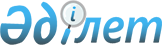 Жетісу облысының 2024-2026 жылдарға арналған облыстық бюджеті туралыЖетісу облыстық мәслихатының 2023 жылғы 15 желтоқсандағы № 11-64 шешімі.
      Ескерту. 01.01.2024 бастап қолданысқа енгiзiледi - осы шешімінің 20-тармағымен.
      Қазақстан Республикасы Бюджет кодексінің 8, 75-баптарына, "Қазақстан Республикасындағы жергілікті мемлекеттік басқару және өзін-өзі басқару туралы" Республикасы Заңының 6–бабы 1–тармағының 1) тармақшасына, "2024-2026 жылдарға арналған республикалық бюджет туралы" Қазақстан Республикасының Заңына және "2024-2026 жылдарға арналған республикалық бюджет туралы" Қазақстан Республикасының Заңын іске асыру туралы" 2023 жылғы 12 желтоқсандағы № 1108 Қазақстан Республикасы Үкіметінің қаулысына сәйкес, Жетісу облыстық мәслихаты ШЕШІМ ҚАБЫЛДАДЫ:
      1. 2024-2026 жылдарға арналған облыстық бюджет тиісінше осы шешімнің 1, 2 және 3-қосымшаларына сәйкес, оның ішінде 2024 жылға келесі көлемдерде бекітілсін:
      1) кірістер 468 948 254 мың теңге, оның ішінде:
      салықтық түсiмдер бойынша 46 876 841 мың теңге;
      салықтық емес түсiмдер бойынша 2 652 353 мың теңге;
      негiзгi капиталды сатудан түсетін түсiмдер бойынша 17 000 мың теңге;
      трансферттер түсімдері бойынша 419 402 060 мың теңге;
      2) шығындар 469 119 029 мың теңге;
      3) таза бюджеттік кредиттеу 14 702 635 мың теңге, оның ішінде:
      бюджеттік кредиттер 29 570 722 мың теңге;
      бюджеттік кредиттерді өтеу 14 868 087 теңге;
      4) қаржы активтерiмен жасалатын операциялар бойынша сальдо 2 879 555 мың теңге, оның ішінде:
      қаржылық активтерді сатып алу 2 879 555 мың теңге;
      мемлекеттің қаржы активтерін сатудан түсетін түсімдер 0 теңге;
      5) бюджет тапшылығы (профициті) (-) 17 752 965 мың теңге;
      6) бюджет тапшылығын қаржыландыру (профицитін пайдалану) 
      17 752 965 мың теңге, оның ішінде:
      қарыздар түсімі 23 782 994 мың теңге;
      қарыздарды өтеу 11 441 531 мың теңге;
      бюджет қаражатының пайдаланылатын қалдықтары 5 411 502 мың теңге.
      Есерту. 1-тармақ жаңа редакцияда - Жетісу облыстық мәслихатының 17.05.2024 № 16-100 шешімімен (01.01.2024 бастап қолданысқа енгiзiледi).


      2. Бірыңғай бюджеттік сыныптаудың кірістер сыныптамасының "Ірі кәсіпкерлік субъектілерінен және мұнай секторы ұйымдарынан түсетін түсімдерді қоспағанда, заңды тұлғалардан алынатын корпоративтік табыс салығы" коды бойынша түсімдер аудандар мен облыстық маңызы бар қалалар бойынша 100% мөлшерінде аудандық және облыстық маңызы бар қалалық бюджетке түсетіні белгіленсін.
      3. Бірыңғай бюджеттік сыныптаудың кірістер сыныптамасының "Төлем көзінен салық салынатын табыстардан ұсталатын жеке табыс салығы" және "Төлем көзінен салық салынбайтын шетелдік азаматтар табыстарынан ұсталатын жеке табыс салығы" кодтары бойынша түсімдер 100% мөлшерінде облыстық бюджетке түсетіні белгіленсін.
      4. Бірыңғай бюджеттік сыныптаудың кірістер сыныптамасының "Әлеуметтік салық" коды бойынша түсімдер 100% мөлшерінде облыстық бюджетке түсетіні белгіленсін.
      5. Бірыңғай бюджеттік сыныптаудың кірістер сыныптамасының "Төлем көзінен салық салынбайтын табыстардан ұсталатын жеке табыс салығы" коды бойынша түсімдер аудандар мен облыстық маңызы бар қалалар бойынша 100% мөлшерінде аудандық және облыстық маңызы бар қалалық бюджетке түсетіні белгіленсін.
      6. 2024 жылға арналған облыстық бюджетте облыстық бюджеттен аудандық (облыстық маңызы бар қалалар) бюджеттерге берілетін бюджеттік субвенциялардың көлемдері 39 033 863 мың теңге сомасында көзделсін, оның ішінде:
      Көрсетілген бюджеттік субвенцияларды аудандық (облыстық маңызы бар қалалар) бюджеттерге бағыттар бойынша бөлу Жетісу облысы әкімдігінің қаулысы негізінде айқындалады.
      7. 2024 жылға арналған облыстық бюджетте республикалық бюджеттен 10 272 221 мың теңге сомасында ағымдағы нысаналы трансферттер түсімдері көзделгені ескерілсін, оның ішінде:
      білім беруге 4 297 084 мың теңге;
      әлеуметтік көмекке 649 156 мың теңге;
      аудандардың (облыстық маңызы бар қалалардың) әкімдерін сайлауды қамтамасыз ету және өткізу 179 561 мың теңге;
      азаматтық қызметшілердің жекелеген санаттарының, мемлекеттік бюджет қаражаты есебінен ұсталатын ұйымдар қызметкерлерінің, қазыналық кәсіпорындар қызметкерлерінің жалақысын арттыруға 178 797 мың теңге;
      табиғатты қорғау және арнаулы мекемелер қызметкерлерінің жалақысын көтеруге 750 627 мың теңге;
      эпизоотияға қарсы іс-шаралар жүргізуге 808 434 мың теңге;
      ауыл шаруашылығы жануарларын бірдейлендіруді жүргізу 96 562 мың теңге;
      халықтың әлеуметтік жағынан осал топтарына коммуналдық тұрғын үй қорынан тұрғын үй сатып алуға 3 312 000 мың теңге.
      8. 2024 жылға арналған облыстық бюджетте республикалық бюджеттен 42 713 199 мың теңге сомасында нысаналы даму трансферттер түсімдері көзделгені ескерілсін, оның ішінде:
      "Жайлы мектеп" пилоттық ұлттық жобасы шеңберінде орта білім беру объектілерін салуға 11 066 901 мың теңге;
      "Балқаш" туристік-рекреациялық демалыс аймағының инженерлік-коммуникациялық желісін салуға 2 172 485 мың теңге;
      инженерлік-коммуникациялық инфрақұрылымды дамытуға және (немесе) жайластыруға 394 646 мың теңге;
      сумен жабдықтау және су бұру жүйелерін дамытуға 7 422 944 мың теңге;
      жер үсті су ресурстарының сулылығын арттыруға 1 000 000 мың теңге;
      газ тасымалдау жүйесін дамытуға 6 856 715 мың теңге;
      көліктік инфрақұрылымды дамытуға 4 482 567 мың теңге;
       облыс орталықтарында инженерлік және көліктік (абаттандыру) инфрақұрылымын дамытуға 2 661 287 мың теңге;
      шағын және моноқалаларда бюджеттік инвестициялық жобаларды іске асыруға 2 600 583 мың теңге;
      "Ауыл-Ел бесігі" жобасы шеңберінде ауылдық елді мекендердегі әлеуметтік және инженерлік инфрақұрылымдарды дамытуға 4 055 071 мың теңге.
      9. 2024 жылға арналған облыстық бюджетте республикалық бюджеттен 355 343 578 мың теңге сомасында субвенция түсімдері көзделсін.
      10. 2024 жылға арналған облыстық бюджетте республикалық бюджеттен 13 673 384 мың теңге сомасында қарыздар түсімдері көзделсін.
      11. 2024 жылға арналған облыстық бюджетте аудандық (облыстық маңызы бар қалалар) бюджеттерге берілетін ағымдағы нысаналы трансферттердің көзделгені ескерілсін, оның ішінде:
      мамандарды әлеуметтік қолдау көрсету шараларын іске асыруға;
      азаматтық қызметшілердің жекелеген санаттарының, мемлекеттік бюджет қаражаты есебінен ұсталатын ұйымдар қызметкерлерінің, қазыналық кәсіпорындар қызметкерлерінің жалақысын арттыруға;
      жеке көмекшілердің қызметін төлеуге;
      еңбек нарығын дамытуға;
      Қазақстан Республикасында мүгедектігі бар адамдардың құқықтарын қамтамасыз ету және өмір сүру сапасын жақсартуға;
      мемлекеттік атаулы әлеуметтік көмек төлеуге;
      төтенше жағдайлардың алдын алу шеңберінде іс-шара өткізуге;
      халықтың әлеуметтік жағынан осал топтарына коммуналдық тұрғын үй қорынан тұрғын үй сатып алуға;
      блокты-модульдік конструкцияларды орнатуға;
      тұрғын-үй шарушылығы саласында іс-шараларды іске асыруға;
      сәулет және қала құрылысы саласында іс-шараларды іске асыруға;
      жер қатынастары саласында іс-шараларды іске асыруға;
      көлік инфрақұрылымы саласында іс-шараларды іске асыруға;
      Көрсетілген трансферттерді аудандық (облыстық маңызы бар қалалар) бюджеттерге бөлу Жетісу облысы әкімдігінің қаулысы негізінде айқындалады.
      12. 2024 жылға арналған облыстық бюджетте аудандық (облыстық маңызы бар қалалар) бюджеттерге берілетін нысаналы даму трансферттердің көзделгені ескерілсін, оның ішінде:
      коммуналдық тұрғын үй қорының тұрғын үйін салуға және (немесе) реконструкциялауға;
      инженерлік-коммуникациялық инфрақұрылымды дамытуға және (немесе) жайластыруға;
      сумен жабдықтау және су бұру жүйелерін дамытуға;
      коммуналдық шаруашылықты дамытуға;
      облыс орталықтарында инженерлік және көліктік (абаттандыру) инфрақұрылымын дамытуға;
      шағын және моноқалаларда бюджеттік инвестициялық жобаларды іске асыруға;
       "Ауыл-Ел бесігі" жобасы шеңберінде ауылдық елді мекендердегі әлеуметтік және инженерлік инфрақұрылымдарды дамытуға.
      Көрсетілген трансферттерді аудандық (облыстық маңызы бар қалалар) бюджеттерге бөлу Жетісу облысы әкімдігінің қаулысы негізінде айқындалады.
      13. 2024 жылға арналған облыстық бюджетте аудандық (облыстық маңызы бар қалалар) бюджеттерге кредиттер көзделгені ескерілсін, оның ішінде:
      мамандарды әлеуметтік қолдау шараларын іске асыру үшін жергілікті атқарушы органдарға берілетін бюджеттік кредиттер.
      Көрсетілген кредиттерді аудандық (облыстық маңызы бар қалалар) бюджеттерге бөлу Жетісу облысы әкімдігінің қаулысы негізінде айқындалады. 
      14. 2024 жылға арналған облыстық бюджетте қоршаған ортаны қорғау және объектілерді дамыту жөніндегі іс-шараларды өткізуге 650 207 мың теңге сомасында көзделсін.
      Есерту. 14-тармақ жаңа редакцияда - Жетісу облыстық мәслихатының 17.05.2024 № 16-100 шешімімен (01.01.2024 бастап қолданысқа енгiзiледi).


      15. 2024 жылға арналған облыстық бюджетте автомобиль жолдарының жұмыс істеуін қамтамасыз етуге және көлік инфрақұрылымын дамытуға 30 028 764 мың теңге сомасында көзделсін.
      Есерту. 15-тармақ жаңа редакцияда - Жетісу облыстық мәслихатының 17.05.2024 № 16-100 шешімімен (01.01.2024 бастап қолданысқа енгiзiледi).


      16. Жетісу облысы әкімдігінің 2023 жылға арналған резервi 939 584 мың теңге сомасында бекітілсін.
      17. 2024 жылға арналған облыстық бюджетті атқару процесінде секвестрлеуге жатпайтын облыстық бюджеттік бағдарламалардың (кіші бағдарламалардың) тізбесі осы шешімнің 4-қосымшасына сәйкес бекітілсін. 
      18. Аудан мен қала әкімдері облыс бюджетінің салықтар мен төлемдер бойынша болжамды көрсеткіштерінің толық және сапалы орындалуын, шаруашылық субъектілердің барлық деңгейдегі бюджетке берешегін азайтуды және қосымша кіріс көздерін табуды қамтамасыз етсін.
      19. Осы шешімнің орындалуын бақылау облыстық мәслихаттың "Бюджет, тарифтік саясат және заңдылықтың сақталуын қамтамасыз ету мәселелері бойынша" тұрақты комиссиясына жүктелсін.
      20. Осы шешім 2024 жылғы 1 қаңтардан бастап қолданысқа енгiзiледi.
      Есерту. 1-қосымша жаңа редакцияда - Жетісу облыстық мәслихатының 17.05.2024 № 16-100 шешімімен (01.01.2024 бастап қолданысқа енгiзiледi). Жетісу облысының 2024 жылға арналған облыстық бюджеті Жетісу облысының 2025 жылға арналған облыстық бюджеті Жетісу облысының 2026 жылға арналған облыстық бюджеті 2024 жылға арналған облыстық бюджетті атқару процесінде секвестрлеуге жатпайтын облыстық бюджеттік бағдарламалардың (кіші бағдарламалардың) тізбесі
      Білім беру
      Жалпы білім беру
      Арнаулы білім беру бағдарламалары бойынша жалпы білім беру
      Мамандандырылған білім беру ұйымдарында дарынды балаларға жалпы білім беру
      Мемлекеттік бастауыш, негізгі және жалпы орта білім беру ұйымдарында жалпы білім беру
      Мемлекеттік орта білім беру ұйымдарында жан басына шаққандағы қаржыландыруды іске асыру
      Денсаулық сақтау
      Ана мен баланы қорғау жөніндегі көрсетілетін қызметтер 
      Саламатты өмір салтын насихаттау
      Халыққа иммундық профилактика жүргізу үшін вакциналарды және басқа медициналық иммундық биологиялық препараттарды орталықтандырылған сатып алу және сақтау
      Шұғыл жағдайларда сырқаты ауыр адамдарды дәрігерлік көмек көрсететін ең жақын денсаулық сақтау ұйымына жеткізуді ұйымдастыру
      Жергілікті өкілді органдардың шешімі бойынша тегін медициналық көмектің кепілдік берілген көлемімен қосымша қамтамасыз ету
      Қазақстан Республикасында ЖИТС профилактикасы және оған қарсы күрес жөніндегі іс-шараларды іске асыру 
      Денсаулық сақтау субъектілерінің медициналық көмегін қамтитын қосымша медициналық көмектің көлемін көрсету, Call-орталықтардың қызметтер көрсетуін және өзге де шығыстар
					© 2012. Қазақстан Республикасы Әділет министрлігінің «Қазақстан Республикасының Заңнама және құқықтық ақпарат институты» ШЖҚ РМК
				
Ақсу ауданына
– 3 707 917 мың теңге; 
Алакөл ауданына
– 2 302 000 мың теңге;
Ескелді ауданына
– 3 188 722 мың теңге;
Қаратал ауданына
– 3 596 484 мың теңге;
Кербұлақ ауданына
– 3 561 050 мың теңге;
Көксу ауданына
– 2 781 688 мың теңге;
Панфилов ауданына
– 2 025 965 мың теңге;
Сарқан ауданына
– 3 006 104 мың теңге;
Талдықорған қаласына
– 13 363 574 мың теңге;
Текелі қаласына
– 1 500 359 мың теңге.
      Облыстық мәслихаттың төрағасы 

Г. Тойлыбаева
Жетісу облыстық мәслихатының 2023 жылғы 15 желтоқсандағы № 11-64 шешіміне 1 қосымша
Санаты
Санаты
Санаты
Санаты
Санаты
Санаты
Санаты
Санаты
Санаты
Санаты
Санаты
Санаты
Санаты
Санаты
Санаты
Санаты
Санаты
Санаты
Санаты
Санаты
Санаты
Санаты
Санаты
Санаты
Санаты
Санаты
Сомасы, мың теңге
Сомасы, мың теңге
Сомасы, мың теңге
Сомасы, мың теңге
 Сынып
 Сынып
 Сынып
 Сынып
 Сынып
 Сынып
 Сынып
 Сынып
 Сынып
 Сынып
 Сынып
 Сынып
 Сынып
 Сынып
 Сынып
 Сынып
 Сынып
 Сынып
 Сынып
 Сынып
 Сынып
 Сынып
 Сынып
 Сынып
Сомасы, мың теңге
Сомасы, мың теңге
Сомасы, мың теңге
Сомасы, мың теңге
Ішкі сынып
Ішкі сынып
Ішкі сынып
Ішкі сынып
Ішкі сынып
Ішкі сынып
Ішкі сынып
Ішкі сынып
Ішкі сынып
Ішкі сынып
Ішкі сынып
Ішкі сынып
Ішкі сынып
Ішкі сынып
Ішкі сынып
Сомасы, мың теңге
Сомасы, мың теңге
Сомасы, мың теңге
Сомасы, мың теңге
Атауы
Атауы
Атауы
Атауы
Атауы
Атауы
Атауы
Атауы
Атауы
Атауы
Атауы
Атауы
Сомасы, мың теңге
Сомасы, мың теңге
Сомасы, мың теңге
Сомасы, мың теңге
I. Кірістер
I. Кірістер
I. Кірістер
I. Кірістер
I. Кірістер
I. Кірістер
I. Кірістер
I. Кірістер
I. Кірістер
I. Кірістер
I. Кірістер
I. Кірістер
468 948 254
468 948 254
468 948 254
468 948 254
1
1
Салықтық түсімдер
Салықтық түсімдер
Салықтық түсімдер
Салықтық түсімдер
Салықтық түсімдер
Салықтық түсімдер
Салықтық түсімдер
Салықтық түсімдер
Салықтық түсімдер
Салықтық түсімдер
Салықтық түсімдер
Салықтық түсімдер
46 876 841
46 876 841
46 876 841
46 876 841
01
01
01
01
01
01
01
01
01
Табыс салығы
Табыс салығы
Табыс салығы
Табыс салығы
Табыс салығы
Табыс салығы
Табыс салығы
Табыс салығы
Табыс салығы
Табыс салығы
Табыс салығы
Табыс салығы
25 519 135
25 519 135
25 519 135
25 519 135
2
2
2
Жеке табыс салығы
Жеке табыс салығы
Жеке табыс салығы
Жеке табыс салығы
Жеке табыс салығы
Жеке табыс салығы
Жеке табыс салығы
Жеке табыс салығы
Жеке табыс салығы
Жеке табыс салығы
Жеке табыс салығы
Жеке табыс салығы
25 519 135
25 519 135
25 519 135
25 519 135
03
03
03
03
03
03
03
03
03
Әлеуметтiк салық
Әлеуметтiк салық
Әлеуметтiк салық
Әлеуметтiк салық
Әлеуметтiк салық
Әлеуметтiк салық
Әлеуметтiк салық
Әлеуметтiк салық
Әлеуметтiк салық
Әлеуметтiк салық
Әлеуметтiк салық
Әлеуметтiк салық
20 430 182
20 430 182
20 430 182
20 430 182
1
1
1
Әлеуметтiк салық
Әлеуметтiк салық
Әлеуметтiк салық
Әлеуметтiк салық
Әлеуметтiк салық
Әлеуметтiк салық
Әлеуметтiк салық
Әлеуметтiк салық
Әлеуметтiк салық
Әлеуметтiк салық
Әлеуметтiк салық
Әлеуметтiк салық
20 430 182
20 430 182
20 430 182
20 430 182
05
05
05
05
05
05
05
05
05
Тауарларға, жұмыстарға және көрсетілетін қызметтерге салынатын iшкi салықтар
Тауарларға, жұмыстарға және көрсетілетін қызметтерге салынатын iшкi салықтар
Тауарларға, жұмыстарға және көрсетілетін қызметтерге салынатын iшкi салықтар
Тауарларға, жұмыстарға және көрсетілетін қызметтерге салынатын iшкi салықтар
Тауарларға, жұмыстарға және көрсетілетін қызметтерге салынатын iшкi салықтар
Тауарларға, жұмыстарға және көрсетілетін қызметтерге салынатын iшкi салықтар
Тауарларға, жұмыстарға және көрсетілетін қызметтерге салынатын iшкi салықтар
Тауарларға, жұмыстарға және көрсетілетін қызметтерге салынатын iшкi салықтар
Тауарларға, жұмыстарға және көрсетілетін қызметтерге салынатын iшкi салықтар
Тауарларға, жұмыстарға және көрсетілетін қызметтерге салынатын iшкi салықтар
Тауарларға, жұмыстарға және көрсетілетін қызметтерге салынатын iшкi салықтар
Тауарларға, жұмыстарға және көрсетілетін қызметтерге салынатын iшкi салықтар
927 524
927 524
927 524
927 524
3
3
3
Табиғи және басқа ресурстарды пайдаланғаны үшiн түсетiн түсiмдер
Табиғи және басқа ресурстарды пайдаланғаны үшiн түсетiн түсiмдер
Табиғи және басқа ресурстарды пайдаланғаны үшiн түсетiн түсiмдер
Табиғи және басқа ресурстарды пайдаланғаны үшiн түсетiн түсiмдер
Табиғи және басқа ресурстарды пайдаланғаны үшiн түсетiн түсiмдер
Табиғи және басқа ресурстарды пайдаланғаны үшiн түсетiн түсiмдер
Табиғи және басқа ресурстарды пайдаланғаны үшiн түсетiн түсiмдер
Табиғи және басқа ресурстарды пайдаланғаны үшiн түсетiн түсiмдер
Табиғи және басқа ресурстарды пайдаланғаны үшiн түсетiн түсiмдер
Табиғи және басқа ресурстарды пайдаланғаны үшiн түсетiн түсiмдер
Табиғи және басқа ресурстарды пайдаланғаны үшiн түсетiн түсiмдер
Табиғи және басқа ресурстарды пайдаланғаны үшiн түсетiн түсiмдер
788 197
788 197
788 197
788 197
4
4
4
Кәсiпкерлiк және кәсiби қызметтi жүргiзгенi үшiн алынатын алымдар
Кәсiпкерлiк және кәсiби қызметтi жүргiзгенi үшiн алынатын алымдар
Кәсiпкерлiк және кәсiби қызметтi жүргiзгенi үшiн алынатын алымдар
Кәсiпкерлiк және кәсiби қызметтi жүргiзгенi үшiн алынатын алымдар
Кәсiпкерлiк және кәсiби қызметтi жүргiзгенi үшiн алынатын алымдар
Кәсiпкерлiк және кәсiби қызметтi жүргiзгенi үшiн алынатын алымдар
Кәсiпкерлiк және кәсiби қызметтi жүргiзгенi үшiн алынатын алымдар
Кәсiпкерлiк және кәсiби қызметтi жүргiзгенi үшiн алынатын алымдар
Кәсiпкерлiк және кәсiби қызметтi жүргiзгенi үшiн алынатын алымдар
Кәсiпкерлiк және кәсiби қызметтi жүргiзгенi үшiн алынатын алымдар
Кәсiпкерлiк және кәсiби қызметтi жүргiзгенi үшiн алынатын алымдар
Кәсiпкерлiк және кәсiби қызметтi жүргiзгенi үшiн алынатын алымдар
139 327
139 327
139 327
139 327
2
2
Салықтық емес түсiмдер
Салықтық емес түсiмдер
Салықтық емес түсiмдер
Салықтық емес түсiмдер
Салықтық емес түсiмдер
Салықтық емес түсiмдер
Салықтық емес түсiмдер
Салықтық емес түсiмдер
Салықтық емес түсiмдер
Салықтық емес түсiмдер
Салықтық емес түсiмдер
Салықтық емес түсiмдер
2 652 353
2 652 353
2 652 353
2 652 353
01
01
01
01
01
01
01
01
01
Мемлекет меншігінен түсетін түсімдер
Мемлекет меншігінен түсетін түсімдер
Мемлекет меншігінен түсетін түсімдер
Мемлекет меншігінен түсетін түсімдер
Мемлекет меншігінен түсетін түсімдер
Мемлекет меншігінен түсетін түсімдер
Мемлекет меншігінен түсетін түсімдер
Мемлекет меншігінен түсетін түсімдер
Мемлекет меншігінен түсетін түсімдер
Мемлекет меншігінен түсетін түсімдер
Мемлекет меншігінен түсетін түсімдер
Мемлекет меншігінен түсетін түсімдер
2 606 953
2 606 953
2 606 953
2 606 953
3
3
3
Мемлекет меншігіндегі акциялардың мемлекеттік пакеттеріне дивидендтер
Мемлекет меншігіндегі акциялардың мемлекеттік пакеттеріне дивидендтер
Мемлекет меншігіндегі акциялардың мемлекеттік пакеттеріне дивидендтер
Мемлекет меншігіндегі акциялардың мемлекеттік пакеттеріне дивидендтер
Мемлекет меншігіндегі акциялардың мемлекеттік пакеттеріне дивидендтер
Мемлекет меншігіндегі акциялардың мемлекеттік пакеттеріне дивидендтер
Мемлекет меншігіндегі акциялардың мемлекеттік пакеттеріне дивидендтер
Мемлекет меншігіндегі акциялардың мемлекеттік пакеттеріне дивидендтер
Мемлекет меншігіндегі акциялардың мемлекеттік пакеттеріне дивидендтер
Мемлекет меншігіндегі акциялардың мемлекеттік пакеттеріне дивидендтер
Мемлекет меншігіндегі акциялардың мемлекеттік пакеттеріне дивидендтер
Мемлекет меншігіндегі акциялардың мемлекеттік пакеттеріне дивидендтер
1 000 000
1 000 000
1 000 000
1 000 000
5
5
5
Мемлекет меншігіндегі мүлікті жалға беруден түсетін кірістер
Мемлекет меншігіндегі мүлікті жалға беруден түсетін кірістер
Мемлекет меншігіндегі мүлікті жалға беруден түсетін кірістер
Мемлекет меншігіндегі мүлікті жалға беруден түсетін кірістер
Мемлекет меншігіндегі мүлікті жалға беруден түсетін кірістер
Мемлекет меншігіндегі мүлікті жалға беруден түсетін кірістер
Мемлекет меншігіндегі мүлікті жалға беруден түсетін кірістер
Мемлекет меншігіндегі мүлікті жалға беруден түсетін кірістер
Мемлекет меншігіндегі мүлікті жалға беруден түсетін кірістер
Мемлекет меншігіндегі мүлікті жалға беруден түсетін кірістер
Мемлекет меншігіндегі мүлікті жалға беруден түсетін кірістер
Мемлекет меншігіндегі мүлікті жалға беруден түсетін кірістер
40 000
40 000
40 000
40 000
7
7
7
Мемлекеттік бюджеттен берілген кредиттер бойынша сыйақы
Мемлекеттік бюджеттен берілген кредиттер бойынша сыйақы
Мемлекеттік бюджеттен берілген кредиттер бойынша сыйақы
Мемлекеттік бюджеттен берілген кредиттер бойынша сыйақы
Мемлекеттік бюджеттен берілген кредиттер бойынша сыйақы
Мемлекеттік бюджеттен берілген кредиттер бойынша сыйақы
Мемлекеттік бюджеттен берілген кредиттер бойынша сыйақы
Мемлекеттік бюджеттен берілген кредиттер бойынша сыйақы
Мемлекеттік бюджеттен берілген кредиттер бойынша сыйақы
Мемлекеттік бюджеттен берілген кредиттер бойынша сыйақы
Мемлекеттік бюджеттен берілген кредиттер бойынша сыйақы
Мемлекеттік бюджеттен берілген кредиттер бойынша сыйақы
1 566 953
1 566 953
1 566 953
1 566 953
06
06
06
06
06
06
06
06
06
Басқа да салықтық емес түсiмдер
Басқа да салықтық емес түсiмдер
Басқа да салықтық емес түсiмдер
Басқа да салықтық емес түсiмдер
Басқа да салықтық емес түсiмдер
Басқа да салықтық емес түсiмдер
Басқа да салықтық емес түсiмдер
Басқа да салықтық емес түсiмдер
Басқа да салықтық емес түсiмдер
Басқа да салықтық емес түсiмдер
Басқа да салықтық емес түсiмдер
Басқа да салықтық емес түсiмдер
45 400
45 400
45 400
45 400
1
1
1
Басқа да салықтық емес түсiмдер
Басқа да салықтық емес түсiмдер
Басқа да салықтық емес түсiмдер
Басқа да салықтық емес түсiмдер
Басқа да салықтық емес түсiмдер
Басқа да салықтық емес түсiмдер
Басқа да салықтық емес түсiмдер
Басқа да салықтық емес түсiмдер
Басқа да салықтық емес түсiмдер
Басқа да салықтық емес түсiмдер
Басқа да салықтық емес түсiмдер
Басқа да салықтық емес түсiмдер
45 400
45 400
45 400
45 400
3
3
Негізгі капиталды сатудан түсетін түсімдер
Негізгі капиталды сатудан түсетін түсімдер
Негізгі капиталды сатудан түсетін түсімдер
Негізгі капиталды сатудан түсетін түсімдер
Негізгі капиталды сатудан түсетін түсімдер
Негізгі капиталды сатудан түсетін түсімдер
Негізгі капиталды сатудан түсетін түсімдер
Негізгі капиталды сатудан түсетін түсімдер
Негізгі капиталды сатудан түсетін түсімдер
Негізгі капиталды сатудан түсетін түсімдер
Негізгі капиталды сатудан түсетін түсімдер
Негізгі капиталды сатудан түсетін түсімдер
17 000
17 000
17 000
17 000
01
01
01
01
01
01
01
01
01
Мемлекеттік мекемелерге бекітілген мемлекеттік мүлікті сату
Мемлекеттік мекемелерге бекітілген мемлекеттік мүлікті сату
Мемлекеттік мекемелерге бекітілген мемлекеттік мүлікті сату
Мемлекеттік мекемелерге бекітілген мемлекеттік мүлікті сату
Мемлекеттік мекемелерге бекітілген мемлекеттік мүлікті сату
Мемлекеттік мекемелерге бекітілген мемлекеттік мүлікті сату
Мемлекеттік мекемелерге бекітілген мемлекеттік мүлікті сату
Мемлекеттік мекемелерге бекітілген мемлекеттік мүлікті сату
Мемлекеттік мекемелерге бекітілген мемлекеттік мүлікті сату
Мемлекеттік мекемелерге бекітілген мемлекеттік мүлікті сату
Мемлекеттік мекемелерге бекітілген мемлекеттік мүлікті сату
Мемлекеттік мекемелерге бекітілген мемлекеттік мүлікті сату
17 000
17 000
17 000
17 000
1
1
1
Мемлекеттік мекемелерге бекітілген мемлекеттік мүлікті сату
Мемлекеттік мекемелерге бекітілген мемлекеттік мүлікті сату
Мемлекеттік мекемелерге бекітілген мемлекеттік мүлікті сату
Мемлекеттік мекемелерге бекітілген мемлекеттік мүлікті сату
Мемлекеттік мекемелерге бекітілген мемлекеттік мүлікті сату
Мемлекеттік мекемелерге бекітілген мемлекеттік мүлікті сату
Мемлекеттік мекемелерге бекітілген мемлекеттік мүлікті сату
Мемлекеттік мекемелерге бекітілген мемлекеттік мүлікті сату
Мемлекеттік мекемелерге бекітілген мемлекеттік мүлікті сату
Мемлекеттік мекемелерге бекітілген мемлекеттік мүлікті сату
Мемлекеттік мекемелерге бекітілген мемлекеттік мүлікті сату
Мемлекеттік мекемелерге бекітілген мемлекеттік мүлікті сату
17 000
17 000
17 000
17 000
4
4
Трансферттердің түсімдері
Трансферттердің түсімдері
Трансферттердің түсімдері
Трансферттердің түсімдері
Трансферттердің түсімдері
Трансферттердің түсімдері
Трансферттердің түсімдері
Трансферттердің түсімдері
Трансферттердің түсімдері
Трансферттердің түсімдері
Трансферттердің түсімдері
Трансферттердің түсімдері
419 402 060
419 402 060
419 402 060
419 402 060
01
01
01
01
01
01
01
01
01
Төмен тұрған мемлекеттiк басқару органдарынан трансферттер 
Төмен тұрған мемлекеттiк басқару органдарынан трансферттер 
Төмен тұрған мемлекеттiк басқару органдарынан трансферттер 
Төмен тұрған мемлекеттiк басқару органдарынан трансферттер 
Төмен тұрған мемлекеттiк басқару органдарынан трансферттер 
Төмен тұрған мемлекеттiк басқару органдарынан трансферттер 
Төмен тұрған мемлекеттiк басқару органдарынан трансферттер 
Төмен тұрған мемлекеттiк басқару органдарынан трансферттер 
Төмен тұрған мемлекеттiк басқару органдарынан трансферттер 
Төмен тұрған мемлекеттiк басқару органдарынан трансферттер 
Төмен тұрған мемлекеттiк басқару органдарынан трансферттер 
Төмен тұрған мемлекеттiк басқару органдарынан трансферттер 
11 341 018
11 341 018
11 341 018
11 341 018
2
2
2
Аудандық (қалалық) бюджеттерден трансферттер
Аудандық (қалалық) бюджеттерден трансферттер
Аудандық (қалалық) бюджеттерден трансферттер
Аудандық (қалалық) бюджеттерден трансферттер
Аудандық (қалалық) бюджеттерден трансферттер
Аудандық (қалалық) бюджеттерден трансферттер
Аудандық (қалалық) бюджеттерден трансферттер
Аудандық (қалалық) бюджеттерден трансферттер
Аудандық (қалалық) бюджеттерден трансферттер
Аудандық (қалалық) бюджеттерден трансферттер
Аудандық (қалалық) бюджеттерден трансферттер
Аудандық (қалалық) бюджеттерден трансферттер
11 341 018
11 341 018
11 341 018
11 341 018
02
02
02
02
02
02
02
02
02
Мемлекеттiк басқарудың жоғары тұрған органдарынан түсетiн трансферттер
Мемлекеттiк басқарудың жоғары тұрған органдарынан түсетiн трансферттер
Мемлекеттiк басқарудың жоғары тұрған органдарынан түсетiн трансферттер
Мемлекеттiк басқарудың жоғары тұрған органдарынан түсетiн трансферттер
Мемлекеттiк басқарудың жоғары тұрған органдарынан түсетiн трансферттер
Мемлекеттiк басқарудың жоғары тұрған органдарынан түсетiн трансферттер
Мемлекеттiк басқарудың жоғары тұрған органдарынан түсетiн трансферттер
Мемлекеттiк басқарудың жоғары тұрған органдарынан түсетiн трансферттер
Мемлекеттiк басқарудың жоғары тұрған органдарынан түсетiн трансферттер
Мемлекеттiк басқарудың жоғары тұрған органдарынан түсетiн трансферттер
Мемлекеттiк басқарудың жоғары тұрған органдарынан түсетiн трансферттер
Мемлекеттiк басқарудың жоғары тұрған органдарынан түсетiн трансферттер
408 061 042
408 061 042
408 061 042
408 061 042
1
1
1
Республикалық бюджеттен түсетiн трансферттер
Республикалық бюджеттен түсетiн трансферттер
Республикалық бюджеттен түсетiн трансферттер
Республикалық бюджеттен түсетiн трансферттер
Республикалық бюджеттен түсетiн трансферттер
Республикалық бюджеттен түсетiн трансферттер
Республикалық бюджеттен түсетiн трансферттер
Республикалық бюджеттен түсетiн трансферттер
Республикалық бюджеттен түсетiн трансферттер
Республикалық бюджеттен түсетiн трансферттер
Республикалық бюджеттен түсетiн трансферттер
Республикалық бюджеттен түсетiн трансферттер
408 061 042
408 061 042
408 061 042
408 061 042
Функционалдық топ 
Функционалдық топ 
Функционалдық топ 
Функционалдық топ 
Функционалдық топ 
Функционалдық топ 
Функционалдық топ 
Функционалдық топ 
Функционалдық топ 
Функционалдық топ 
Функционалдық топ 
Функционалдық топ 
Функционалдық топ 
Функционалдық топ 
Функционалдық топ 
Функционалдық топ 
Функционалдық топ 
Функционалдық топ 
Функционалдық топ 
Функционалдық топ 
Функционалдық топ 
Функционалдық топ 
Функционалдық топ 
Функционалдық топ 
Функционалдық топ 
Функционалдық топ 
Сомасы, 
мың теңге
Сомасы, 
мың теңге
Сомасы, 
мың теңге
Сомасы, 
мың теңге
Кіші функция 
Кіші функция 
Кіші функция 
Кіші функция 
Кіші функция 
Кіші функция 
Кіші функция 
Кіші функция 
Кіші функция 
Кіші функция 
Кіші функция 
Кіші функция 
Кіші функция 
Кіші функция 
Кіші функция 
Кіші функция 
Кіші функция 
Кіші функция 
Кіші функция 
Кіші функция 
Кіші функция 
Кіші функция 
Кіші функция 
Кіші функция 
Кіші функция 
Сомасы, 
мың теңге
Сомасы, 
мың теңге
Сомасы, 
мың теңге
Сомасы, 
мың теңге
Бюджеттік бағдарламалардың әкiмшiсi
Бюджеттік бағдарламалардың әкiмшiсi
Бюджеттік бағдарламалардың әкiмшiсi
Бюджеттік бағдарламалардың әкiмшiсi
Бюджеттік бағдарламалардың әкiмшiсi
Бюджеттік бағдарламалардың әкiмшiсi
Бюджеттік бағдарламалардың әкiмшiсi
Бюджеттік бағдарламалардың әкiмшiсi
Бюджеттік бағдарламалардың әкiмшiсi
Бюджеттік бағдарламалардың әкiмшiсi
Бюджеттік бағдарламалардың әкiмшiсi
Бюджеттік бағдарламалардың әкiмшiсi
Бюджеттік бағдарламалардың әкiмшiсi
Бюджеттік бағдарламалардың әкiмшiсi
Бюджеттік бағдарламалардың әкiмшiсi
Бюджеттік бағдарламалардың әкiмшiсi
Бюджеттік бағдарламалардың әкiмшiсi
Бюджеттік бағдарламалардың әкiмшiсi
Бюджеттік бағдарламалардың әкiмшiсi
Бюджеттік бағдарламалардың әкiмшiсi
Бюджеттік бағдарламалардың әкiмшiсi
Сомасы, 
мың теңге
Сомасы, 
мың теңге
Сомасы, 
мың теңге
Сомасы, 
мың теңге
Бағдарлама
Бағдарлама
Бағдарлама
Бағдарлама
Бағдарлама
Бағдарлама
Бағдарлама
Бағдарлама
Бағдарлама
Бағдарлама
Бағдарлама
Бағдарлама
Бағдарлама
Бағдарлама
Сомасы, 
мың теңге
Сомасы, 
мың теңге
Сомасы, 
мың теңге
Сомасы, 
мың теңге
Атауы
Атауы
Атауы
Атауы
Атауы
Атауы
Атауы
Атауы
Сомасы, 
мың теңге
Сомасы, 
мың теңге
Сомасы, 
мың теңге
Сомасы, 
мың теңге
II. Шығындар
II. Шығындар
II. Шығындар
II. Шығындар
II. Шығындар
II. Шығындар
II. Шығындар
II. Шығындар
469 119 029
469 119 029
469 119 029
469 119 029
01
Жалпы сипаттағы мемлекеттiк қызметтер 
Жалпы сипаттағы мемлекеттiк қызметтер 
Жалпы сипаттағы мемлекеттiк қызметтер 
Жалпы сипаттағы мемлекеттiк қызметтер 
Жалпы сипаттағы мемлекеттiк қызметтер 
Жалпы сипаттағы мемлекеттiк қызметтер 
Жалпы сипаттағы мемлекеттiк қызметтер 
Жалпы сипаттағы мемлекеттiк қызметтер 
5 758 905
5 758 905
5 758 905
5 758 905
1
1
1
1
Мемлекеттiк басқарудың жалпы функцияларын орындайтын өкiлдi, атқарушы және басқа органдар
Мемлекеттiк басқарудың жалпы функцияларын орындайтын өкiлдi, атқарушы және басқа органдар
Мемлекеттiк басқарудың жалпы функцияларын орындайтын өкiлдi, атқарушы және басқа органдар
Мемлекеттiк басқарудың жалпы функцияларын орындайтын өкiлдi, атқарушы және басқа органдар
Мемлекеттiк басқарудың жалпы функцияларын орындайтын өкiлдi, атқарушы және басқа органдар
Мемлекеттiк басқарудың жалпы функцияларын орындайтын өкiлдi, атқарушы және басқа органдар
Мемлекеттiк басқарудың жалпы функцияларын орындайтын өкiлдi, атқарушы және басқа органдар
Мемлекеттiк басқарудың жалпы функцияларын орындайтын өкiлдi, атқарушы және басқа органдар
4 032 934
4 032 934
4 032 934
4 032 934
110
110
110
110
110
110
110
Облыс мәслихатының аппараты
Облыс мәслихатының аппараты
Облыс мәслихатының аппараты
Облыс мәслихатының аппараты
Облыс мәслихатының аппараты
Облыс мәслихатының аппараты
Облыс мәслихатының аппараты
Облыс мәслихатының аппараты
243 510
243 510
243 510
243 510
001
001
001
001
001
001
Облыс мәслихатының қызметін қамтамасыз ету жөніндегі қызметтер
Облыс мәслихатының қызметін қамтамасыз ету жөніндегі қызметтер
Облыс мәслихатының қызметін қамтамасыз ету жөніндегі қызметтер
Облыс мәслихатының қызметін қамтамасыз ету жөніндегі қызметтер
Облыс мәслихатының қызметін қамтамасыз ету жөніндегі қызметтер
Облыс мәслихатының қызметін қамтамасыз ету жөніндегі қызметтер
Облыс мәслихатының қызметін қамтамасыз ету жөніндегі қызметтер
Облыс мәслихатының қызметін қамтамасыз ету жөніндегі қызметтер
210 007
210 007
210 007
210 007
003
003
003
003
003
003
Мемлекеттік органның күрделі шығыстары
Мемлекеттік органның күрделі шығыстары
Мемлекеттік органның күрделі шығыстары
Мемлекеттік органның күрделі шығыстары
Мемлекеттік органның күрделі шығыстары
Мемлекеттік органның күрделі шығыстары
Мемлекеттік органның күрделі шығыстары
Мемлекеттік органның күрделі шығыстары
33 503
33 503
33 503
33 503
120
120
120
120
120
120
120
Облыс әкімінің аппараты
Облыс әкімінің аппараты
Облыс әкімінің аппараты
Облыс әкімінің аппараты
Облыс әкімінің аппараты
Облыс әкімінің аппараты
Облыс әкімінің аппараты
Облыс әкімінің аппараты
3 137 878
3 137 878
3 137 878
3 137 878
001
001
001
001
001
001
Облыс әкімінің қызметін қамтамасыз ету жөніндегі қызметтер
Облыс әкімінің қызметін қамтамасыз ету жөніндегі қызметтер
Облыс әкімінің қызметін қамтамасыз ету жөніндегі қызметтер
Облыс әкімінің қызметін қамтамасыз ету жөніндегі қызметтер
Облыс әкімінің қызметін қамтамасыз ету жөніндегі қызметтер
Облыс әкімінің қызметін қамтамасыз ету жөніндегі қызметтер
Облыс әкімінің қызметін қамтамасыз ету жөніндегі қызметтер
Облыс әкімінің қызметін қамтамасыз ету жөніндегі қызметтер
2 721 135
2 721 135
2 721 135
2 721 135
004
004
004
004
004
004
Мемлекеттік органның күрделі шығыстары
Мемлекеттік органның күрделі шығыстары
Мемлекеттік органның күрделі шығыстары
Мемлекеттік органның күрделі шығыстары
Мемлекеттік органның күрделі шығыстары
Мемлекеттік органның күрделі шығыстары
Мемлекеттік органның күрделі шығыстары
Мемлекеттік органның күрделі шығыстары
15 648
15 648
15 648
15 648
007
007
007
007
007
007
Ведомстволық бағыныстағы мемлекеттік мекемелер мен ұйымдардың күрделі шығыстары
Ведомстволық бағыныстағы мемлекеттік мекемелер мен ұйымдардың күрделі шығыстары
Ведомстволық бағыныстағы мемлекеттік мекемелер мен ұйымдардың күрделі шығыстары
Ведомстволық бағыныстағы мемлекеттік мекемелер мен ұйымдардың күрделі шығыстары
Ведомстволық бағыныстағы мемлекеттік мекемелер мен ұйымдардың күрделі шығыстары
Ведомстволық бағыныстағы мемлекеттік мекемелер мен ұйымдардың күрделі шығыстары
Ведомстволық бағыныстағы мемлекеттік мекемелер мен ұйымдардың күрделі шығыстары
Ведомстволық бағыныстағы мемлекеттік мекемелер мен ұйымдардың күрделі шығыстары
50 925
50 925
50 925
50 925
009
009
009
009
009
009
Әкімдерді сайлауды қамтамасыз ету және өткізу 
Әкімдерді сайлауды қамтамасыз ету және өткізу 
Әкімдерді сайлауды қамтамасыз ету және өткізу 
Әкімдерді сайлауды қамтамасыз ету және өткізу 
Әкімдерді сайлауды қамтамасыз ету және өткізу 
Әкімдерді сайлауды қамтамасыз ету және өткізу 
Әкімдерді сайлауды қамтамасыз ету және өткізу 
Әкімдерді сайлауды қамтамасыз ету және өткізу 
350 170
350 170
350 170
350 170
752
752
752
752
752
752
752
Облыстың қоғамдық даму басқармасы
Облыстың қоғамдық даму басқармасы
Облыстың қоғамдық даму басқармасы
Облыстың қоғамдық даму басқармасы
Облыстың қоғамдық даму басқармасы
Облыстың қоғамдық даму басқармасы
Облыстың қоғамдық даму басқармасы
Облыстың қоғамдық даму басқармасы
252 768
252 768
252 768
252 768
075
075
075
075
075
075
Облыс Қазақстан халқы Ассамблеясының қызметін қамтамасыз 
Облыс Қазақстан халқы Ассамблеясының қызметін қамтамасыз 
Облыс Қазақстан халқы Ассамблеясының қызметін қамтамасыз 
Облыс Қазақстан халқы Ассамблеясының қызметін қамтамасыз 
Облыс Қазақстан халқы Ассамблеясының қызметін қамтамасыз 
Облыс Қазақстан халқы Ассамблеясының қызметін қамтамасыз 
Облыс Қазақстан халқы Ассамблеясының қызметін қамтамасыз 
Облыс Қазақстан халқы Ассамблеясының қызметін қамтамасыз 
252 768
252 768
252 768
252 768
282
282
282
282
282
282
282
Облыстың тексеру комиссиясы
Облыстың тексеру комиссиясы
Облыстың тексеру комиссиясы
Облыстың тексеру комиссиясы
Облыстың тексеру комиссиясы
Облыстың тексеру комиссиясы
Облыстың тексеру комиссиясы
Облыстың тексеру комиссиясы
398 778
398 778
398 778
398 778
001
001
001
001
001
001
Облыстың тексеру комиссиясының қызметін қамтамасыз ету жөніндегі қызметтер 
Облыстың тексеру комиссиясының қызметін қамтамасыз ету жөніндегі қызметтер 
Облыстың тексеру комиссиясының қызметін қамтамасыз ету жөніндегі қызметтер 
Облыстың тексеру комиссиясының қызметін қамтамасыз ету жөніндегі қызметтер 
Облыстың тексеру комиссиясының қызметін қамтамасыз ету жөніндегі қызметтер 
Облыстың тексеру комиссиясының қызметін қамтамасыз ету жөніндегі қызметтер 
Облыстың тексеру комиссиясының қызметін қамтамасыз ету жөніндегі қызметтер 
Облыстың тексеру комиссиясының қызметін қамтамасыз ету жөніндегі қызметтер 
398 778
398 778
398 778
398 778
2
2
2
2
Қаржылық қызмет
Қаржылық қызмет
Қаржылық қызмет
Қаржылық қызмет
Қаржылық қызмет
Қаржылық қызмет
Қаржылық қызмет
Қаржылық қызмет
456 492
456 492
456 492
456 492
257
257
257
257
257
257
257
Облыстың қаржы басқармасы
Облыстың қаржы басқармасы
Облыстың қаржы басқармасы
Облыстың қаржы басқармасы
Облыстың қаржы басқармасы
Облыстың қаржы басқармасы
Облыстың қаржы басқармасы
Облыстың қаржы басқармасы
292 703
292 703
292 703
292 703
001
001
001
001
001
001
Жергілікті бюджетті атқару және коммуналдық меншікті басқару саласындағы мемлекеттік саясатты іске асыру
Жергілікті бюджетті атқару және коммуналдық меншікті басқару саласындағы мемлекеттік саясатты іске асыру
Жергілікті бюджетті атқару және коммуналдық меншікті басқару саласындағы мемлекеттік саясатты іске асыру
Жергілікті бюджетті атқару және коммуналдық меншікті басқару саласындағы мемлекеттік саясатты іске асыру
Жергілікті бюджетті атқару және коммуналдық меншікті басқару саласындағы мемлекеттік саясатты іске асыру
Жергілікті бюджетті атқару және коммуналдық меншікті басқару саласындағы мемлекеттік саясатты іске асыру
Жергілікті бюджетті атқару және коммуналдық меншікті басқару саласындағы мемлекеттік саясатты іске асыру
Жергілікті бюджетті атқару және коммуналдық меншікті басқару саласындағы мемлекеттік саясатты іске асыру
221 037
221 037
221 037
221 037
009
009
009
009
009
009
Жекешелендіру, коммуналдық меншікті басқару, жекешелендіруден кейінгі қызмет және осыған байланысты дауларды реттеу
Жекешелендіру, коммуналдық меншікті басқару, жекешелендіруден кейінгі қызмет және осыған байланысты дауларды реттеу
Жекешелендіру, коммуналдық меншікті басқару, жекешелендіруден кейінгі қызмет және осыған байланысты дауларды реттеу
Жекешелендіру, коммуналдық меншікті басқару, жекешелендіруден кейінгі қызмет және осыған байланысты дауларды реттеу
Жекешелендіру, коммуналдық меншікті басқару, жекешелендіруден кейінгі қызмет және осыған байланысты дауларды реттеу
Жекешелендіру, коммуналдық меншікті басқару, жекешелендіруден кейінгі қызмет және осыған байланысты дауларды реттеу
Жекешелендіру, коммуналдық меншікті басқару, жекешелендіруден кейінгі қызмет және осыған байланысты дауларды реттеу
Жекешелендіру, коммуналдық меншікті басқару, жекешелендіруден кейінгі қызмет және осыған байланысты дауларды реттеу
54 285
54 285
54 285
54 285
113
113
113
113
113
113
Төменгі тұрған бюджеттерге берілетін нысаналы ағымдағы трансферттер
Төменгі тұрған бюджеттерге берілетін нысаналы ағымдағы трансферттер
Төменгі тұрған бюджеттерге берілетін нысаналы ағымдағы трансферттер
Төменгі тұрған бюджеттерге берілетін нысаналы ағымдағы трансферттер
Төменгі тұрған бюджеттерге берілетін нысаналы ағымдағы трансферттер
Төменгі тұрған бюджеттерге берілетін нысаналы ағымдағы трансферттер
Төменгі тұрған бюджеттерге берілетін нысаналы ағымдағы трансферттер
Төменгі тұрған бюджеттерге берілетін нысаналы ағымдағы трансферттер
17 381
17 381
17 381
17 381
718
718
718
718
718
718
718
Облыстық мемлекеттік сатып алу басқармасы
Облыстық мемлекеттік сатып алу басқармасы
Облыстық мемлекеттік сатып алу басқармасы
Облыстық мемлекеттік сатып алу басқармасы
Облыстық мемлекеттік сатып алу басқармасы
Облыстық мемлекеттік сатып алу басқармасы
Облыстық мемлекеттік сатып алу басқармасы
Облыстық мемлекеттік сатып алу басқармасы
163 789
163 789
163 789
163 789
001
001
001
001
001
001
Жергілікті деңгейде мемлекеттік сатып алуды басқару саласындағы мемлекеттік саясатты іске асыру жөніндегі қызметтер 
Жергілікті деңгейде мемлекеттік сатып алуды басқару саласындағы мемлекеттік саясатты іске асыру жөніндегі қызметтер 
Жергілікті деңгейде мемлекеттік сатып алуды басқару саласындағы мемлекеттік саясатты іске асыру жөніндегі қызметтер 
Жергілікті деңгейде мемлекеттік сатып алуды басқару саласындағы мемлекеттік саясатты іске асыру жөніндегі қызметтер 
Жергілікті деңгейде мемлекеттік сатып алуды басқару саласындағы мемлекеттік саясатты іске асыру жөніндегі қызметтер 
Жергілікті деңгейде мемлекеттік сатып алуды басқару саласындағы мемлекеттік саясатты іске асыру жөніндегі қызметтер 
Жергілікті деңгейде мемлекеттік сатып алуды басқару саласындағы мемлекеттік саясатты іске асыру жөніндегі қызметтер 
Жергілікті деңгейде мемлекеттік сатып алуды басқару саласындағы мемлекеттік саясатты іске асыру жөніндегі қызметтер 
160 964
160 964
160 964
160 964
003
003
003
003
003
003
Мемлекеттік органның күрделі шығыстары
Мемлекеттік органның күрделі шығыстары
Мемлекеттік органның күрделі шығыстары
Мемлекеттік органның күрделі шығыстары
Мемлекеттік органның күрделі шығыстары
Мемлекеттік органның күрделі шығыстары
Мемлекеттік органның күрделі шығыстары
Мемлекеттік органның күрделі шығыстары
2 825
2 825
2 825
2 825
5
5
5
5
Жоспарлау және статистикалық қызмет
Жоспарлау және статистикалық қызмет
Жоспарлау және статистикалық қызмет
Жоспарлау және статистикалық қызмет
Жоспарлау және статистикалық қызмет
Жоспарлау және статистикалық қызмет
Жоспарлау және статистикалық қызмет
Жоспарлау және статистикалық қызмет
919 863
919 863
919 863
919 863
258
258
258
258
258
258
258
Облыстың экономика және бюджеттік жоспарлау басқармасы
Облыстың экономика және бюджеттік жоспарлау басқармасы
Облыстың экономика және бюджеттік жоспарлау басқармасы
Облыстың экономика және бюджеттік жоспарлау басқармасы
Облыстың экономика және бюджеттік жоспарлау басқармасы
Облыстың экономика және бюджеттік жоспарлау басқармасы
Облыстың экономика және бюджеттік жоспарлау басқармасы
Облыстың экономика және бюджеттік жоспарлау басқармасы
919 863
919 863
919 863
919 863
001
001
001
001
001
001
Экономикалық саясатты, мемлекеттік жоспарлау жүйесін қалыптастыру мен дамыту саласындағы мемлекеттік саясатты іске асыру жөніндегі қызметтер
Экономикалық саясатты, мемлекеттік жоспарлау жүйесін қалыптастыру мен дамыту саласындағы мемлекеттік саясатты іске асыру жөніндегі қызметтер
Экономикалық саясатты, мемлекеттік жоспарлау жүйесін қалыптастыру мен дамыту саласындағы мемлекеттік саясатты іске асыру жөніндегі қызметтер
Экономикалық саясатты, мемлекеттік жоспарлау жүйесін қалыптастыру мен дамыту саласындағы мемлекеттік саясатты іске асыру жөніндегі қызметтер
Экономикалық саясатты, мемлекеттік жоспарлау жүйесін қалыптастыру мен дамыту саласындағы мемлекеттік саясатты іске асыру жөніндегі қызметтер
Экономикалық саясатты, мемлекеттік жоспарлау жүйесін қалыптастыру мен дамыту саласындағы мемлекеттік саясатты іске асыру жөніндегі қызметтер
Экономикалық саясатты, мемлекеттік жоспарлау жүйесін қалыптастыру мен дамыту саласындағы мемлекеттік саясатты іске асыру жөніндегі қызметтер
Экономикалық саясатты, мемлекеттік жоспарлау жүйесін қалыптастыру мен дамыту саласындағы мемлекеттік саясатты іске асыру жөніндегі қызметтер
481 399
481 399
481 399
481 399
005
005
005
005
005
005
Мемлекеттік органның күрделі шығыстары
Мемлекеттік органның күрделі шығыстары
Мемлекеттік органның күрделі шығыстары
Мемлекеттік органның күрделі шығыстары
Мемлекеттік органның күрделі шығыстары
Мемлекеттік органның күрделі шығыстары
Мемлекеттік органның күрделі шығыстары
Мемлекеттік органның күрделі шығыстары
27 121
27 121
27 121
27 121
061
061
061
061
061
061
Бюджеттік инвестициялар және мемлекеттік-жекешелік әріптестік, оның ішінде концессия мәселелері жөніндегі құжаттаманы сараптау және бағалау
Бюджеттік инвестициялар және мемлекеттік-жекешелік әріптестік, оның ішінде концессия мәселелері жөніндегі құжаттаманы сараптау және бағалау
Бюджеттік инвестициялар және мемлекеттік-жекешелік әріптестік, оның ішінде концессия мәселелері жөніндегі құжаттаманы сараптау және бағалау
Бюджеттік инвестициялар және мемлекеттік-жекешелік әріптестік, оның ішінде концессия мәселелері жөніндегі құжаттаманы сараптау және бағалау
Бюджеттік инвестициялар және мемлекеттік-жекешелік әріптестік, оның ішінде концессия мәселелері жөніндегі құжаттаманы сараптау және бағалау
Бюджеттік инвестициялар және мемлекеттік-жекешелік әріптестік, оның ішінде концессия мәселелері жөніндегі құжаттаманы сараптау және бағалау
Бюджеттік инвестициялар және мемлекеттік-жекешелік әріптестік, оның ішінде концессия мәселелері жөніндегі құжаттаманы сараптау және бағалау
Бюджеттік инвестициялар және мемлекеттік-жекешелік әріптестік, оның ішінде концессия мәселелері жөніндегі құжаттаманы сараптау және бағалау
95 963
95 963
95 963
95 963
113
113
113
113
113
113
Төменгі тұрған бюджеттерге берілетін нысаналы ағымдағы трансферттер
Төменгі тұрған бюджеттерге берілетін нысаналы ағымдағы трансферттер
Төменгі тұрған бюджеттерге берілетін нысаналы ағымдағы трансферттер
Төменгі тұрған бюджеттерге берілетін нысаналы ағымдағы трансферттер
Төменгі тұрған бюджеттерге берілетін нысаналы ағымдағы трансферттер
Төменгі тұрған бюджеттерге берілетін нысаналы ағымдағы трансферттер
Төменгі тұрған бюджеттерге берілетін нысаналы ағымдағы трансферттер
Төменгі тұрған бюджеттерге берілетін нысаналы ағымдағы трансферттер
315 380
315 380
315 380
315 380
9
9
9
9
Жалпы сипаттағы өзге де мемлекеттiк қызметтер
Жалпы сипаттағы өзге де мемлекеттiк қызметтер
Жалпы сипаттағы өзге де мемлекеттiк қызметтер
Жалпы сипаттағы өзге де мемлекеттiк қызметтер
Жалпы сипаттағы өзге де мемлекеттiк қызметтер
Жалпы сипаттағы өзге де мемлекеттiк қызметтер
Жалпы сипаттағы өзге де мемлекеттiк қызметтер
Жалпы сипаттағы өзге де мемлекеттiк қызметтер
349 616
349 616
349 616
349 616
269
269
269
269
269
269
269
Облыстың дін істері басқармасы
Облыстың дін істері басқармасы
Облыстың дін істері басқармасы
Облыстың дін істері басқармасы
Облыстың дін істері басқармасы
Облыстың дін істері басқармасы
Облыстың дін істері басқармасы
Облыстың дін істері басқармасы
349 616
349 616
349 616
349 616
001
001
001
001
001
001
Жергілікті деңгейде дін істер саласындағы мемлекеттік саясатты іске асыру жөніндегі қызметтер
Жергілікті деңгейде дін істер саласындағы мемлекеттік саясатты іске асыру жөніндегі қызметтер
Жергілікті деңгейде дін істер саласындағы мемлекеттік саясатты іске асыру жөніндегі қызметтер
Жергілікті деңгейде дін істер саласындағы мемлекеттік саясатты іске асыру жөніндегі қызметтер
Жергілікті деңгейде дін істер саласындағы мемлекеттік саясатты іске асыру жөніндегі қызметтер
Жергілікті деңгейде дін істер саласындағы мемлекеттік саясатты іске асыру жөніндегі қызметтер
Жергілікті деңгейде дін істер саласындағы мемлекеттік саясатты іске асыру жөніндегі қызметтер
Жергілікті деңгейде дін істер саласындағы мемлекеттік саясатты іске асыру жөніндегі қызметтер
127 811
127 811
127 811
127 811
003
003
003
003
003
003
Мемлекеттік органның күрделі шығыстары
Мемлекеттік органның күрделі шығыстары
Мемлекеттік органның күрделі шығыстары
Мемлекеттік органның күрделі шығыстары
Мемлекеттік органның күрделі шығыстары
Мемлекеттік органның күрделі шығыстары
Мемлекеттік органның күрделі шығыстары
Мемлекеттік органның күрделі шығыстары
12 000
12 000
12 000
12 000
004
004
004
004
004
004
Ведомстволық бағыныстағы мемлекеттік мекемелер мен ұйымдардың күрделі шығыстары
Ведомстволық бағыныстағы мемлекеттік мекемелер мен ұйымдардың күрделі шығыстары
Ведомстволық бағыныстағы мемлекеттік мекемелер мен ұйымдардың күрделі шығыстары
Ведомстволық бағыныстағы мемлекеттік мекемелер мен ұйымдардың күрделі шығыстары
Ведомстволық бағыныстағы мемлекеттік мекемелер мен ұйымдардың күрделі шығыстары
Ведомстволық бағыныстағы мемлекеттік мекемелер мен ұйымдардың күрделі шығыстары
Ведомстволық бағыныстағы мемлекеттік мекемелер мен ұйымдардың күрделі шығыстары
Ведомстволық бағыныстағы мемлекеттік мекемелер мен ұйымдардың күрделі шығыстары
14 500
14 500
14 500
14 500
005
005
005
005
005
005
Өңірде діни ахуалды зерделеу және талдау
Өңірде діни ахуалды зерделеу және талдау
Өңірде діни ахуалды зерделеу және талдау
Өңірде діни ахуалды зерделеу және талдау
Өңірде діни ахуалды зерделеу және талдау
Өңірде діни ахуалды зерделеу және талдау
Өңірде діни ахуалды зерделеу және талдау
Өңірде діни ахуалды зерделеу және талдау
195 305
195 305
195 305
195 305
02
Қорғаныс
Қорғаныс
Қорғаныс
Қорғаныс
Қорғаныс
Қорғаныс
Қорғаныс
Қорғаныс
4 236 511
4 236 511
4 236 511
4 236 511
1
1
1
1
Әскери мұқтаждар
Әскери мұқтаждар
Әскери мұқтаждар
Әскери мұқтаждар
Әскери мұқтаждар
Әскери мұқтаждар
Әскери мұқтаждар
Әскери мұқтаждар
367 375
367 375
367 375
367 375
296
296
296
296
296
296
296
Облыстың жұмылдыру дайындығы басқармасы
Облыстың жұмылдыру дайындығы басқармасы
Облыстың жұмылдыру дайындығы басқармасы
Облыстың жұмылдыру дайындығы басқармасы
Облыстың жұмылдыру дайындығы басқармасы
Облыстың жұмылдыру дайындығы басқармасы
Облыстың жұмылдыру дайындығы басқармасы
Облыстың жұмылдыру дайындығы басқармасы
367 375
367 375
367 375
367 375
003
003
003
003
003
003
Жалпыға бірдей әскери міндетті атқару шеңберіндегі іс-шаралар
Жалпыға бірдей әскери міндетті атқару шеңберіндегі іс-шаралар
Жалпыға бірдей әскери міндетті атқару шеңберіндегі іс-шаралар
Жалпыға бірдей әскери міндетті атқару шеңберіндегі іс-шаралар
Жалпыға бірдей әскери міндетті атқару шеңберіндегі іс-шаралар
Жалпыға бірдей әскери міндетті атқару шеңберіндегі іс-шаралар
Жалпыға бірдей әскери міндетті атқару шеңберіндегі іс-шаралар
Жалпыға бірдей әскери міндетті атқару шеңберіндегі іс-шаралар
118 477
118 477
118 477
118 477
007
007
007
007
007
007
Аумақтық қорғанысты дайындау және облыстық ауқымдағы аумақтық қорғанысы
Аумақтық қорғанысты дайындау және облыстық ауқымдағы аумақтық қорғанысы
Аумақтық қорғанысты дайындау және облыстық ауқымдағы аумақтық қорғанысы
Аумақтық қорғанысты дайындау және облыстық ауқымдағы аумақтық қорғанысы
Аумақтық қорғанысты дайындау және облыстық ауқымдағы аумақтық қорғанысы
Аумақтық қорғанысты дайындау және облыстық ауқымдағы аумақтық қорғанысы
Аумақтық қорғанысты дайындау және облыстық ауқымдағы аумақтық қорғанысы
Аумақтық қорғанысты дайындау және облыстық ауқымдағы аумақтық қорғанысы
248 898
248 898
248 898
248 898
2
2
2
2
Төтенше жағдайлар жөнiндегi жұмыстарды ұйымдастыру
Төтенше жағдайлар жөнiндегi жұмыстарды ұйымдастыру
Төтенше жағдайлар жөнiндегi жұмыстарды ұйымдастыру
Төтенше жағдайлар жөнiндегi жұмыстарды ұйымдастыру
Төтенше жағдайлар жөнiндегi жұмыстарды ұйымдастыру
Төтенше жағдайлар жөнiндегi жұмыстарды ұйымдастыру
Төтенше жағдайлар жөнiндегi жұмыстарды ұйымдастыру
Төтенше жағдайлар жөнiндегi жұмыстарды ұйымдастыру
3 869 136
3 869 136
3 869 136
3 869 136
271
271
271
271
271
271
271
Облыстың құрылыс басқармасы
Облыстың құрылыс басқармасы
Облыстың құрылыс басқармасы
Облыстың құрылыс басқармасы
Облыстың құрылыс басқармасы
Облыстың құрылыс басқармасы
Облыстың құрылыс басқармасы
Облыстың құрылыс басқармасы
755 949
755 949
755 949
755 949
036
036
036
036
036
036
Халықты, объектілерді және аумақтарды табиғи және дүлей зілзалалардан инженерлік қорғау жөнінде жұмыстар жүргізу
Халықты, объектілерді және аумақтарды табиғи және дүлей зілзалалардан инженерлік қорғау жөнінде жұмыстар жүргізу
Халықты, объектілерді және аумақтарды табиғи және дүлей зілзалалардан инженерлік қорғау жөнінде жұмыстар жүргізу
Халықты, объектілерді және аумақтарды табиғи және дүлей зілзалалардан инженерлік қорғау жөнінде жұмыстар жүргізу
Халықты, объектілерді және аумақтарды табиғи және дүлей зілзалалардан инженерлік қорғау жөнінде жұмыстар жүргізу
Халықты, объектілерді және аумақтарды табиғи және дүлей зілзалалардан инженерлік қорғау жөнінде жұмыстар жүргізу
Халықты, объектілерді және аумақтарды табиғи және дүлей зілзалалардан инженерлік қорғау жөнінде жұмыстар жүргізу
Халықты, объектілерді және аумақтарды табиғи және дүлей зілзалалардан инженерлік қорғау жөнінде жұмыстар жүргізу
755 949
755 949
755 949
755 949
287
287
287
287
287
287
287
Облыстық бюджеттен қаржыландырылатын табиғи және техногендік сипаттағы төтенше жағдайлар, азаматтық қорғаныс саласындағы уәкілетті органдардың аумақтық органы
Облыстық бюджеттен қаржыландырылатын табиғи және техногендік сипаттағы төтенше жағдайлар, азаматтық қорғаныс саласындағы уәкілетті органдардың аумақтық органы
Облыстық бюджеттен қаржыландырылатын табиғи және техногендік сипаттағы төтенше жағдайлар, азаматтық қорғаныс саласындағы уәкілетті органдардың аумақтық органы
Облыстық бюджеттен қаржыландырылатын табиғи және техногендік сипаттағы төтенше жағдайлар, азаматтық қорғаныс саласындағы уәкілетті органдардың аумақтық органы
Облыстық бюджеттен қаржыландырылатын табиғи және техногендік сипаттағы төтенше жағдайлар, азаматтық қорғаныс саласындағы уәкілетті органдардың аумақтық органы
Облыстық бюджеттен қаржыландырылатын табиғи және техногендік сипаттағы төтенше жағдайлар, азаматтық қорғаныс саласындағы уәкілетті органдардың аумақтық органы
Облыстық бюджеттен қаржыландырылатын табиғи және техногендік сипаттағы төтенше жағдайлар, азаматтық қорғаныс саласындағы уәкілетті органдардың аумақтық органы
Облыстық бюджеттен қаржыландырылатын табиғи және техногендік сипаттағы төтенше жағдайлар, азаматтық қорғаныс саласындағы уәкілетті органдардың аумақтық органы
2 328 303
2 328 303
2 328 303
2 328 303
002
002
002
002
002
002
Аумақтық органның және ведомстволық бағынысты мемлекеттік мекемелерінің күрделі шығыстары
Аумақтық органның және ведомстволық бағынысты мемлекеттік мекемелерінің күрделі шығыстары
Аумақтық органның және ведомстволық бағынысты мемлекеттік мекемелерінің күрделі шығыстары
Аумақтық органның және ведомстволық бағынысты мемлекеттік мекемелерінің күрделі шығыстары
Аумақтық органның және ведомстволық бағынысты мемлекеттік мекемелерінің күрделі шығыстары
Аумақтық органның және ведомстволық бағынысты мемлекеттік мекемелерінің күрделі шығыстары
Аумақтық органның және ведомстволық бағынысты мемлекеттік мекемелерінің күрделі шығыстары
Аумақтық органның және ведомстволық бағынысты мемлекеттік мекемелерінің күрделі шығыстары
1 899 058
1 899 058
1 899 058
1 899 058
004
004
004
004
004
004
Облыс ауқымдағы төтенше жағдайлардың алдын алу және оларды жою
Облыс ауқымдағы төтенше жағдайлардың алдын алу және оларды жою
Облыс ауқымдағы төтенше жағдайлардың алдын алу және оларды жою
Облыс ауқымдағы төтенше жағдайлардың алдын алу және оларды жою
Облыс ауқымдағы төтенше жағдайлардың алдын алу және оларды жою
Облыс ауқымдағы төтенше жағдайлардың алдын алу және оларды жою
Облыс ауқымдағы төтенше жағдайлардың алдын алу және оларды жою
Облыс ауқымдағы төтенше жағдайлардың алдын алу және оларды жою
104 820
104 820
104 820
104 820
113
113
113
113
113
113
Төменгі тұрған бюджеттерге берілетін нысаналы ағымдағы трансферттер
Төменгі тұрған бюджеттерге берілетін нысаналы ағымдағы трансферттер
Төменгі тұрған бюджеттерге берілетін нысаналы ағымдағы трансферттер
Төменгі тұрған бюджеттерге берілетін нысаналы ағымдағы трансферттер
Төменгі тұрған бюджеттерге берілетін нысаналы ағымдағы трансферттер
Төменгі тұрған бюджеттерге берілетін нысаналы ағымдағы трансферттер
Төменгі тұрған бюджеттерге берілетін нысаналы ағымдағы трансферттер
Төменгі тұрған бюджеттерге берілетін нысаналы ағымдағы трансферттер
324 425
324 425
324 425
324 425
296
296
296
296
296
296
296
Облыстың жұмылдыру дайындығы басқармасы
Облыстың жұмылдыру дайындығы басқармасы
Облыстың жұмылдыру дайындығы басқармасы
Облыстың жұмылдыру дайындығы басқармасы
Облыстың жұмылдыру дайындығы басқармасы
Облыстың жұмылдыру дайындығы басқармасы
Облыстың жұмылдыру дайындығы басқармасы
Облыстың жұмылдыру дайындығы басқармасы
784 884
784 884
784 884
784 884
001
001
001
001
001
001
Жергілікті деңгейде жұмылдыру дайындығы саласындағы мемлекеттік саясатты іске асыру жөніндегі қызметтер
Жергілікті деңгейде жұмылдыру дайындығы саласындағы мемлекеттік саясатты іске асыру жөніндегі қызметтер
Жергілікті деңгейде жұмылдыру дайындығы саласындағы мемлекеттік саясатты іске асыру жөніндегі қызметтер
Жергілікті деңгейде жұмылдыру дайындығы саласындағы мемлекеттік саясатты іске асыру жөніндегі қызметтер
Жергілікті деңгейде жұмылдыру дайындығы саласындағы мемлекеттік саясатты іске асыру жөніндегі қызметтер
Жергілікті деңгейде жұмылдыру дайындығы саласындағы мемлекеттік саясатты іске асыру жөніндегі қызметтер
Жергілікті деңгейде жұмылдыру дайындығы саласындағы мемлекеттік саясатты іске асыру жөніндегі қызметтер
Жергілікті деңгейде жұмылдыру дайындығы саласындағы мемлекеттік саясатты іске асыру жөніндегі қызметтер
56 357
56 357
56 357
56 357
005
005
005
005
005
005
Облыстық ауқымдағы жұмылдыру дайындығы және жұмылдыру
Облыстық ауқымдағы жұмылдыру дайындығы және жұмылдыру
Облыстық ауқымдағы жұмылдыру дайындығы және жұмылдыру
Облыстық ауқымдағы жұмылдыру дайындығы және жұмылдыру
Облыстық ауқымдағы жұмылдыру дайындығы және жұмылдыру
Облыстық ауқымдағы жұмылдыру дайындығы және жұмылдыру
Облыстық ауқымдағы жұмылдыру дайындығы және жұмылдыру
Облыстық ауқымдағы жұмылдыру дайындығы және жұмылдыру
186 382
186 382
186 382
186 382
009
009
009
009
009
009
Мемлекеттік органның күрделі шығыстары
Мемлекеттік органның күрделі шығыстары
Мемлекеттік органның күрделі шығыстары
Мемлекеттік органның күрделі шығыстары
Мемлекеттік органның күрделі шығыстары
Мемлекеттік органның күрделі шығыстары
Мемлекеттік органның күрделі шығыстары
Мемлекеттік органның күрделі шығыстары
33 823
33 823
33 823
33 823
032
032
032
032
032
032
Ведомстволық бағыныстағы мемлекеттік мекемелер мен ұйымдардың күрделі шығыстары
Ведомстволық бағыныстағы мемлекеттік мекемелер мен ұйымдардың күрделі шығыстары
Ведомстволық бағыныстағы мемлекеттік мекемелер мен ұйымдардың күрделі шығыстары
Ведомстволық бағыныстағы мемлекеттік мекемелер мен ұйымдардың күрделі шығыстары
Ведомстволық бағыныстағы мемлекеттік мекемелер мен ұйымдардың күрделі шығыстары
Ведомстволық бағыныстағы мемлекеттік мекемелер мен ұйымдардың күрделі шығыстары
Ведомстволық бағыныстағы мемлекеттік мекемелер мен ұйымдардың күрделі шығыстары
Ведомстволық бағыныстағы мемлекеттік мекемелер мен ұйымдардың күрделі шығыстары
357 322
357 322
357 322
357 322
113
113
113
113
113
113
Төменгі тұрған бюджеттерге берілетін нысаналы ағымдағы трансферттер
Төменгі тұрған бюджеттерге берілетін нысаналы ағымдағы трансферттер
Төменгі тұрған бюджеттерге берілетін нысаналы ағымдағы трансферттер
Төменгі тұрған бюджеттерге берілетін нысаналы ағымдағы трансферттер
Төменгі тұрған бюджеттерге берілетін нысаналы ағымдағы трансферттер
Төменгі тұрған бюджеттерге берілетін нысаналы ағымдағы трансферттер
Төменгі тұрған бюджеттерге берілетін нысаналы ағымдағы трансферттер
Төменгі тұрған бюджеттерге берілетін нысаналы ағымдағы трансферттер
151 000
151 000
151 000
151 000
03
Қоғамдық тәртіп, қауіпсіздік, құқықтық, сот, қылмыстық-атқару қызметі
Қоғамдық тәртіп, қауіпсіздік, құқықтық, сот, қылмыстық-атқару қызметі
Қоғамдық тәртіп, қауіпсіздік, құқықтық, сот, қылмыстық-атқару қызметі
Қоғамдық тәртіп, қауіпсіздік, құқықтық, сот, қылмыстық-атқару қызметі
Қоғамдық тәртіп, қауіпсіздік, құқықтық, сот, қылмыстық-атқару қызметі
Қоғамдық тәртіп, қауіпсіздік, құқықтық, сот, қылмыстық-атқару қызметі
Қоғамдық тәртіп, қауіпсіздік, құқықтық, сот, қылмыстық-атқару қызметі
Қоғамдық тәртіп, қауіпсіздік, құқықтық, сот, қылмыстық-атқару қызметі
13 163 226
13 163 226
13 163 226
13 163 226
1
1
1
1
Құқық қорғау қызметi
Құқық қорғау қызметi
Құқық қорғау қызметi
Құқық қорғау қызметi
Құқық қорғау қызметi
Құқық қорғау қызметi
Құқық қорғау қызметi
Құқық қорғау қызметi
13 163 226
13 163 226
13 163 226
13 163 226
252
252
252
252
252
252
252
Облыстық бюджеттен қаржыландырылатын атқарушы ішкі істер органы
Облыстық бюджеттен қаржыландырылатын атқарушы ішкі істер органы
Облыстық бюджеттен қаржыландырылатын атқарушы ішкі істер органы
Облыстық бюджеттен қаржыландырылатын атқарушы ішкі істер органы
Облыстық бюджеттен қаржыландырылатын атқарушы ішкі істер органы
Облыстық бюджеттен қаржыландырылатын атқарушы ішкі істер органы
Облыстық бюджеттен қаржыландырылатын атқарушы ішкі істер органы
Облыстық бюджеттен қаржыландырылатын атқарушы ішкі істер органы
13 114 930
13 114 930
13 114 930
13 114 930
001
001
001
001
001
001
Облыс аумағында қоғамдық тәртіптті және қауіпсіздікті сақтауды қамтамасыз ету саласындағы мемлекеттік саясатты іске асыру жөніндегі қызметтер
Облыс аумағында қоғамдық тәртіптті және қауіпсіздікті сақтауды қамтамасыз ету саласындағы мемлекеттік саясатты іске асыру жөніндегі қызметтер
Облыс аумағында қоғамдық тәртіптті және қауіпсіздікті сақтауды қамтамасыз ету саласындағы мемлекеттік саясатты іске асыру жөніндегі қызметтер
Облыс аумағында қоғамдық тәртіптті және қауіпсіздікті сақтауды қамтамасыз ету саласындағы мемлекеттік саясатты іске асыру жөніндегі қызметтер
Облыс аумағында қоғамдық тәртіптті және қауіпсіздікті сақтауды қамтамасыз ету саласындағы мемлекеттік саясатты іске асыру жөніндегі қызметтер
Облыс аумағында қоғамдық тәртіптті және қауіпсіздікті сақтауды қамтамасыз ету саласындағы мемлекеттік саясатты іске асыру жөніндегі қызметтер
Облыс аумағында қоғамдық тәртіптті және қауіпсіздікті сақтауды қамтамасыз ету саласындағы мемлекеттік саясатты іске асыру жөніндегі қызметтер
Облыс аумағында қоғамдық тәртіптті және қауіпсіздікті сақтауды қамтамасыз ету саласындағы мемлекеттік саясатты іске асыру жөніндегі қызметтер
9 234 743
9 234 743
9 234 743
9 234 743
003
003
003
003
003
003
Қоғамдық тәртіпті қорғауға қатысатын азаматтарды көтермелеу 
Қоғамдық тәртіпті қорғауға қатысатын азаматтарды көтермелеу 
Қоғамдық тәртіпті қорғауға қатысатын азаматтарды көтермелеу 
Қоғамдық тәртіпті қорғауға қатысатын азаматтарды көтермелеу 
Қоғамдық тәртіпті қорғауға қатысатын азаматтарды көтермелеу 
Қоғамдық тәртіпті қорғауға қатысатын азаматтарды көтермелеу 
Қоғамдық тәртіпті қорғауға қатысатын азаматтарды көтермелеу 
Қоғамдық тәртіпті қорғауға қатысатын азаматтарды көтермелеу 
2 500
2 500
2 500
2 500
006
006
006
006
006
006
Мемлекеттік органның күрделі шығыстары
Мемлекеттік органның күрделі шығыстары
Мемлекеттік органның күрделі шығыстары
Мемлекеттік органның күрделі шығыстары
Мемлекеттік органның күрделі шығыстары
Мемлекеттік органның күрделі шығыстары
Мемлекеттік органның күрделі шығыстары
Мемлекеттік органның күрделі шығыстары
3 877 687
3 877 687
3 877 687
3 877 687
271
271
271
271
271
271
271
Облыстың құрылыс басқармасы
Облыстың құрылыс басқармасы
Облыстың құрылыс басқармасы
Облыстың құрылыс басқармасы
Облыстың құрылыс басқармасы
Облыстың құрылыс басқармасы
Облыстың құрылыс басқармасы
Облыстың құрылыс басқармасы
48 296
48 296
48 296
48 296
003
003
003
003
003
003
Ішкі істер органдарының объектілерін дамыту
Ішкі істер органдарының объектілерін дамыту
Ішкі істер органдарының объектілерін дамыту
Ішкі істер органдарының объектілерін дамыту
Ішкі істер органдарының объектілерін дамыту
Ішкі істер органдарының объектілерін дамыту
Ішкі істер органдарының объектілерін дамыту
Ішкі істер органдарының объектілерін дамыту
48 296
48 296
48 296
48 296
04
Бiлiм беру
Бiлiм беру
Бiлiм беру
Бiлiм беру
Бiлiм беру
Бiлiм беру
Бiлiм беру
Бiлiм беру
205 995 748
205 995 748
205 995 748
205 995 748
1
1
1
1
Мектепке дейінгі тәрбиелеу және оқыту
Мектепке дейінгі тәрбиелеу және оқыту
Мектепке дейінгі тәрбиелеу және оқыту
Мектепке дейінгі тәрбиелеу және оқыту
Мектепке дейінгі тәрбиелеу және оқыту
Мектепке дейінгі тәрбиелеу және оқыту
Мектепке дейінгі тәрбиелеу және оқыту
Мектепке дейінгі тәрбиелеу және оқыту
24 385 450
24 385 450
24 385 450
24 385 450
261
261
261
261
261
261
261
Облыстың білім басқармасы
Облыстың білім басқармасы
Облыстың білім басқармасы
Облыстың білім басқармасы
Облыстың білім басқармасы
Облыстың білім басқармасы
Облыстың білім басқармасы
Облыстың білім басқармасы
24 385 450
24 385 450
24 385 450
24 385 450
200
200
200
200
200
200
Мектепке дейінгі тәрбие мен оқыту ұйымдарының қызметін қамтамасыз ету және оларда медициналық қызмет көрсетуді ұйымдастыру
Мектепке дейінгі тәрбие мен оқыту ұйымдарының қызметін қамтамасыз ету және оларда медициналық қызмет көрсетуді ұйымдастыру
Мектепке дейінгі тәрбие мен оқыту ұйымдарының қызметін қамтамасыз ету және оларда медициналық қызмет көрсетуді ұйымдастыру
Мектепке дейінгі тәрбие мен оқыту ұйымдарының қызметін қамтамасыз ету және оларда медициналық қызмет көрсетуді ұйымдастыру
Мектепке дейінгі тәрбие мен оқыту ұйымдарының қызметін қамтамасыз ету және оларда медициналық қызмет көрсетуді ұйымдастыру
Мектепке дейінгі тәрбие мен оқыту ұйымдарының қызметін қамтамасыз ету және оларда медициналық қызмет көрсетуді ұйымдастыру
Мектепке дейінгі тәрбие мен оқыту ұйымдарының қызметін қамтамасыз ету және оларда медициналық қызмет көрсетуді ұйымдастыру
Мектепке дейінгі тәрбие мен оқыту ұйымдарының қызметін қамтамасыз ету және оларда медициналық қызмет көрсетуді ұйымдастыру
1 270 565
1 270 565
1 270 565
1 270 565
202
202
202
202
202
202
Мектепке дейінгі білім беру ұйымдарында мемлекеттік білім беру тапсырысын іске асыруға
Мектепке дейінгі білім беру ұйымдарында мемлекеттік білім беру тапсырысын іске асыруға
Мектепке дейінгі білім беру ұйымдарында мемлекеттік білім беру тапсырысын іске асыруға
Мектепке дейінгі білім беру ұйымдарында мемлекеттік білім беру тапсырысын іске асыруға
Мектепке дейінгі білім беру ұйымдарында мемлекеттік білім беру тапсырысын іске асыруға
Мектепке дейінгі білім беру ұйымдарында мемлекеттік білім беру тапсырысын іске асыруға
Мектепке дейінгі білім беру ұйымдарында мемлекеттік білім беру тапсырысын іске асыруға
Мектепке дейінгі білім беру ұйымдарында мемлекеттік білім беру тапсырысын іске асыруға
23 114 885
23 114 885
23 114 885
23 114 885
2
2
2
2
Бастауыш, негізгі орта және жалпы орта білім беру
Бастауыш, негізгі орта және жалпы орта білім беру
Бастауыш, негізгі орта және жалпы орта білім беру
Бастауыш, негізгі орта және жалпы орта білім беру
Бастауыш, негізгі орта және жалпы орта білім беру
Бастауыш, негізгі орта және жалпы орта білім беру
Бастауыш, негізгі орта және жалпы орта білім беру
Бастауыш, негізгі орта және жалпы орта білім беру
153 453 051
153 453 051
153 453 051
153 453 051
261
261
261
261
261
261
261
Облыстың білім басқармасы
Облыстың білім басқармасы
Облыстың білім басқармасы
Облыстың білім басқармасы
Облыстың білім басқармасы
Облыстың білім басқармасы
Облыстың білім басқармасы
Облыстың білім басқармасы
130 619 533
130 619 533
130 619 533
130 619 533
003
003
003
003
003
003
Арнайы білім беретін оқу бағдарламалары бойынша жалпы білім беру
Арнайы білім беретін оқу бағдарламалары бойынша жалпы білім беру
Арнайы білім беретін оқу бағдарламалары бойынша жалпы білім беру
Арнайы білім беретін оқу бағдарламалары бойынша жалпы білім беру
Арнайы білім беретін оқу бағдарламалары бойынша жалпы білім беру
Арнайы білім беретін оқу бағдарламалары бойынша жалпы білім беру
Арнайы білім беретін оқу бағдарламалары бойынша жалпы білім беру
Арнайы білім беретін оқу бағдарламалары бойынша жалпы білім беру
1 633 601
1 633 601
1 633 601
1 633 601
006
006
006
006
006
006
Мамандандырылған білім беру ұйымдарында дарынды балаларға жалпы білім беру
Мамандандырылған білім беру ұйымдарында дарынды балаларға жалпы білім беру
Мамандандырылған білім беру ұйымдарында дарынды балаларға жалпы білім беру
Мамандандырылған білім беру ұйымдарында дарынды балаларға жалпы білім беру
Мамандандырылған білім беру ұйымдарында дарынды балаларға жалпы білім беру
Мамандандырылған білім беру ұйымдарында дарынды балаларға жалпы білім беру
Мамандандырылған білім беру ұйымдарында дарынды балаларға жалпы білім беру
Мамандандырылған білім беру ұйымдарында дарынды балаларға жалпы білім беру
2 237 557
2 237 557
2 237 557
2 237 557
055
055
055
055
055
055
Балалар мен жасөспірімдерге қосымша білім беру
Балалар мен жасөспірімдерге қосымша білім беру
Балалар мен жасөспірімдерге қосымша білім беру
Балалар мен жасөспірімдерге қосымша білім беру
Балалар мен жасөспірімдерге қосымша білім беру
Балалар мен жасөспірімдерге қосымша білім беру
Балалар мен жасөспірімдерге қосымша білім беру
Балалар мен жасөспірімдерге қосымша білім беру
2 660 511
2 660 511
2 660 511
2 660 511
082
082
082
082
082
082
Мемлекеттік бастауыш, негізгі және жалпы орта білім беру ұйымдарында жалпы білім беру
Мемлекеттік бастауыш, негізгі және жалпы орта білім беру ұйымдарында жалпы білім беру
Мемлекеттік бастауыш, негізгі және жалпы орта білім беру ұйымдарында жалпы білім беру
Мемлекеттік бастауыш, негізгі және жалпы орта білім беру ұйымдарында жалпы білім беру
Мемлекеттік бастауыш, негізгі және жалпы орта білім беру ұйымдарында жалпы білім беру
Мемлекеттік бастауыш, негізгі және жалпы орта білім беру ұйымдарында жалпы білім беру
Мемлекеттік бастауыш, негізгі және жалпы орта білім беру ұйымдарында жалпы білім беру
Мемлекеттік бастауыш, негізгі және жалпы орта білім беру ұйымдарында жалпы білім беру
96 770 651
96 770 651
96 770 651
96 770 651
083
083
083
083
083
083
Ауылдық жерлерде оқушыларды жақын жердегі мектепке дейін тегін алып баруды және одан алып қайтуды ұйымдастыру
Ауылдық жерлерде оқушыларды жақын жердегі мектепке дейін тегін алып баруды және одан алып қайтуды ұйымдастыру
Ауылдық жерлерде оқушыларды жақын жердегі мектепке дейін тегін алып баруды және одан алып қайтуды ұйымдастыру
Ауылдық жерлерде оқушыларды жақын жердегі мектепке дейін тегін алып баруды және одан алып қайтуды ұйымдастыру
Ауылдық жерлерде оқушыларды жақын жердегі мектепке дейін тегін алып баруды және одан алып қайтуды ұйымдастыру
Ауылдық жерлерде оқушыларды жақын жердегі мектепке дейін тегін алып баруды және одан алып қайтуды ұйымдастыру
Ауылдық жерлерде оқушыларды жақын жердегі мектепке дейін тегін алып баруды және одан алып қайтуды ұйымдастыру
Ауылдық жерлерде оқушыларды жақын жердегі мектепке дейін тегін алып баруды және одан алып қайтуды ұйымдастыру
113 861
113 861
113 861
113 861
203
203
203
203
203
203
Мемлекеттік орта білім беру ұйымдарында жан басына шаққандағы қаржыландыруды іске асыруға
Мемлекеттік орта білім беру ұйымдарында жан басына шаққандағы қаржыландыруды іске асыруға
Мемлекеттік орта білім беру ұйымдарында жан басына шаққандағы қаржыландыруды іске асыруға
Мемлекеттік орта білім беру ұйымдарында жан басына шаққандағы қаржыландыруды іске асыруға
Мемлекеттік орта білім беру ұйымдарында жан басына шаққандағы қаржыландыруды іске асыруға
Мемлекеттік орта білім беру ұйымдарында жан басына шаққандағы қаржыландыруды іске асыруға
Мемлекеттік орта білім беру ұйымдарында жан басына шаққандағы қаржыландыруды іске асыруға
Мемлекеттік орта білім беру ұйымдарында жан басына шаққандағы қаржыландыруды іске асыруға
27 203 352
27 203 352
27 203 352
27 203 352
271
271
271
271
271
271
271
Облыстың құрылыс басқармасы
Облыстың құрылыс басқармасы
Облыстың құрылыс басқармасы
Облыстың құрылыс басқармасы
Облыстың құрылыс басқармасы
Облыстың құрылыс басқармасы
Облыстың құрылыс басқармасы
Облыстың құрылыс басқармасы
11 981 027
11 981 027
11 981 027
11 981 027
086
086
086
086
086
086
Бастауыш, негізгі орта және жалпы орта білім беру объектілерін салу және реконструкциялау
Бастауыш, негізгі орта және жалпы орта білім беру объектілерін салу және реконструкциялау
Бастауыш, негізгі орта және жалпы орта білім беру объектілерін салу және реконструкциялау
Бастауыш, негізгі орта және жалпы орта білім беру объектілерін салу және реконструкциялау
Бастауыш, негізгі орта және жалпы орта білім беру объектілерін салу және реконструкциялау
Бастауыш, негізгі орта және жалпы орта білім беру объектілерін салу және реконструкциялау
Бастауыш, негізгі орта және жалпы орта білім беру объектілерін салу және реконструкциялау
Бастауыш, негізгі орта және жалпы орта білім беру объектілерін салу және реконструкциялау
913 426
913 426
913 426
913 426
205
205
205
205
205
205
"Жайлы мектеп" пилоттық ұлттық жобасы шеңберінде бастауыш, негізгі орта және жалпы орта білім беру объектілерін салу
"Жайлы мектеп" пилоттық ұлттық жобасы шеңберінде бастауыш, негізгі орта және жалпы орта білім беру объектілерін салу
"Жайлы мектеп" пилоттық ұлттық жобасы шеңберінде бастауыш, негізгі орта және жалпы орта білім беру объектілерін салу
"Жайлы мектеп" пилоттық ұлттық жобасы шеңберінде бастауыш, негізгі орта және жалпы орта білім беру объектілерін салу
"Жайлы мектеп" пилоттық ұлттық жобасы шеңберінде бастауыш, негізгі орта және жалпы орта білім беру объектілерін салу
"Жайлы мектеп" пилоттық ұлттық жобасы шеңберінде бастауыш, негізгі орта және жалпы орта білім беру объектілерін салу
"Жайлы мектеп" пилоттық ұлттық жобасы шеңберінде бастауыш, негізгі орта және жалпы орта білім беру объектілерін салу
"Жайлы мектеп" пилоттық ұлттық жобасы шеңберінде бастауыш, негізгі орта және жалпы орта білім беру объектілерін салу
11 067 601
11 067 601
11 067 601
11 067 601
285
285
285
285
285
285
285
Облыстың дене шынықтыру және спорт басқармасы 
Облыстың дене шынықтыру және спорт басқармасы 
Облыстың дене шынықтыру және спорт басқармасы 
Облыстың дене шынықтыру және спорт басқармасы 
Облыстың дене шынықтыру және спорт басқармасы 
Облыстың дене шынықтыру және спорт басқармасы 
Облыстың дене шынықтыру және спорт басқармасы 
Облыстың дене шынықтыру және спорт басқармасы 
10 852 491
10 852 491
10 852 491
10 852 491
006
006
006
006
006
006
Балалар мен жасөспірімдерге спорт бойынша қосымша білім беру
Балалар мен жасөспірімдерге спорт бойынша қосымша білім беру
Балалар мен жасөспірімдерге спорт бойынша қосымша білім беру
Балалар мен жасөспірімдерге спорт бойынша қосымша білім беру
Балалар мен жасөспірімдерге спорт бойынша қосымша білім беру
Балалар мен жасөспірімдерге спорт бойынша қосымша білім беру
Балалар мен жасөспірімдерге спорт бойынша қосымша білім беру
Балалар мен жасөспірімдерге спорт бойынша қосымша білім беру
9 260 366
9 260 366
9 260 366
9 260 366
007
007
007
007
007
007
Мамандандырылған бiлiм беру ұйымдарында спорттағы дарынды балаларға жалпы бiлiм беру
Мамандандырылған бiлiм беру ұйымдарында спорттағы дарынды балаларға жалпы бiлiм беру
Мамандандырылған бiлiм беру ұйымдарында спорттағы дарынды балаларға жалпы бiлiм беру
Мамандандырылған бiлiм беру ұйымдарында спорттағы дарынды балаларға жалпы бiлiм беру
Мамандандырылған бiлiм беру ұйымдарында спорттағы дарынды балаларға жалпы бiлiм беру
Мамандандырылған бiлiм беру ұйымдарында спорттағы дарынды балаларға жалпы бiлiм беру
Мамандандырылған бiлiм беру ұйымдарында спорттағы дарынды балаларға жалпы бiлiм беру
Мамандандырылған бiлiм беру ұйымдарында спорттағы дарынды балаларға жалпы бiлiм беру
1 592 125
1 592 125
1 592 125
1 592 125
4
4
4
4
Техникалық және кәсіптік, орта білімнен кейінгі білім беру
Техникалық және кәсіптік, орта білімнен кейінгі білім беру
Техникалық және кәсіптік, орта білімнен кейінгі білім беру
Техникалық және кәсіптік, орта білімнен кейінгі білім беру
Техникалық және кәсіптік, орта білімнен кейінгі білім беру
Техникалық және кәсіптік, орта білімнен кейінгі білім беру
Техникалық және кәсіптік, орта білімнен кейінгі білім беру
Техникалық және кәсіптік, орта білімнен кейінгі білім беру
14 004 584
14 004 584
14 004 584
14 004 584
261
261
261
261
261
261
261
Облыстың білім басқармасы
Облыстың білім басқармасы
Облыстың білім басқармасы
Облыстың білім басқармасы
Облыстың білім басқармасы
Облыстың білім басқармасы
Облыстың білім басқармасы
Облыстың білім басқармасы
14 004 584
14 004 584
14 004 584
14 004 584
024
024
024
024
024
024
Техникалық және кәсіптік білім беру ұйымдарында мамандар даярлау
Техникалық және кәсіптік білім беру ұйымдарында мамандар даярлау
Техникалық және кәсіптік білім беру ұйымдарында мамандар даярлау
Техникалық және кәсіптік білім беру ұйымдарында мамандар даярлау
Техникалық және кәсіптік білім беру ұйымдарында мамандар даярлау
Техникалық және кәсіптік білім беру ұйымдарында мамандар даярлау
Техникалық және кәсіптік білім беру ұйымдарында мамандар даярлау
Техникалық және кәсіптік білім беру ұйымдарында мамандар даярлау
13 970 208
13 970 208
13 970 208
13 970 208
089
089
089
089
089
089
Кәсіптік оқытуды ұйымдастыру
Кәсіптік оқытуды ұйымдастыру
Кәсіптік оқытуды ұйымдастыру
Кәсіптік оқытуды ұйымдастыру
Кәсіптік оқытуды ұйымдастыру
Кәсіптік оқытуды ұйымдастыру
Кәсіптік оқытуды ұйымдастыру
Кәсіптік оқытуды ұйымдастыру
34 376
34 376
34 376
34 376
5
5
5
5
Мамандарды қайта даярлау және біліктіліктерін арттыру
Мамандарды қайта даярлау және біліктіліктерін арттыру
Мамандарды қайта даярлау және біліктіліктерін арттыру
Мамандарды қайта даярлау және біліктіліктерін арттыру
Мамандарды қайта даярлау және біліктіліктерін арттыру
Мамандарды қайта даярлау және біліктіліктерін арттыру
Мамандарды қайта даярлау және біліктіліктерін арттыру
Мамандарды қайта даярлау және біліктіліктерін арттыру
293 133
293 133
293 133
293 133
120
120
120
120
120
120
120
Облыс әкімінің аппараты
Облыс әкімінің аппараты
Облыс әкімінің аппараты
Облыс әкімінің аппараты
Облыс әкімінің аппараты
Облыс әкімінің аппараты
Облыс әкімінің аппараты
Облыс әкімінің аппараты
15 046
15 046
15 046
15 046
019
019
019
019
019
019
Сайлау процесіне қатысушыларды оқыту
Сайлау процесіне қатысушыларды оқыту
Сайлау процесіне қатысушыларды оқыту
Сайлау процесіне қатысушыларды оқыту
Сайлау процесіне қатысушыларды оқыту
Сайлау процесіне қатысушыларды оқыту
Сайлау процесіне қатысушыларды оқыту
Сайлау процесіне қатысушыларды оқыту
15 046
15 046
15 046
15 046
253
253
253
253
253
253
253
Облыстың денсаулық сақтау басқармасы
Облыстың денсаулық сақтау басқармасы
Облыстың денсаулық сақтау басқармасы
Облыстың денсаулық сақтау басқармасы
Облыстың денсаулық сақтау басқармасы
Облыстың денсаулық сақтау басқармасы
Облыстың денсаулық сақтау басқармасы
Облыстың денсаулық сақтау басқармасы
84 529
84 529
84 529
84 529
003
003
003
003
003
003
Кадрлардың біліктілігін арттыру және оларды қайта даярлау
Кадрлардың біліктілігін арттыру және оларды қайта даярлау
Кадрлардың біліктілігін арттыру және оларды қайта даярлау
Кадрлардың біліктілігін арттыру және оларды қайта даярлау
Кадрлардың біліктілігін арттыру және оларды қайта даярлау
Кадрлардың біліктілігін арттыру және оларды қайта даярлау
Кадрлардың біліктілігін арттыру және оларды қайта даярлау
Кадрлардың біліктілігін арттыру және оларды қайта даярлау
84 529
84 529
84 529
84 529
261
261
261
261
261
261
261
Облыстың білім басқармасы
Облыстың білім басқармасы
Облыстың білім басқармасы
Облыстың білім басқармасы
Облыстың білім басқармасы
Облыстың білім басқармасы
Облыстың білім басқармасы
Облыстың білім басқармасы
193 558
193 558
193 558
193 558
052
052
052
052
052
052
Нәтижелі жұмыспен қамтуды және жаппай кәсіпкерлікті дамытудың 2017 – 2021 жылдарға арналған "Еңбек" мемлекеттік бағдарламасы шеңберінде кадрлардың біліктілігін арттыру, даярлау және қайта даярлау
Нәтижелі жұмыспен қамтуды және жаппай кәсіпкерлікті дамытудың 2017 – 2021 жылдарға арналған "Еңбек" мемлекеттік бағдарламасы шеңберінде кадрлардың біліктілігін арттыру, даярлау және қайта даярлау
Нәтижелі жұмыспен қамтуды және жаппай кәсіпкерлікті дамытудың 2017 – 2021 жылдарға арналған "Еңбек" мемлекеттік бағдарламасы шеңберінде кадрлардың біліктілігін арттыру, даярлау және қайта даярлау
Нәтижелі жұмыспен қамтуды және жаппай кәсіпкерлікті дамытудың 2017 – 2021 жылдарға арналған "Еңбек" мемлекеттік бағдарламасы шеңберінде кадрлардың біліктілігін арттыру, даярлау және қайта даярлау
Нәтижелі жұмыспен қамтуды және жаппай кәсіпкерлікті дамытудың 2017 – 2021 жылдарға арналған "Еңбек" мемлекеттік бағдарламасы шеңберінде кадрлардың біліктілігін арттыру, даярлау және қайта даярлау
Нәтижелі жұмыспен қамтуды және жаппай кәсіпкерлікті дамытудың 2017 – 2021 жылдарға арналған "Еңбек" мемлекеттік бағдарламасы шеңберінде кадрлардың біліктілігін арттыру, даярлау және қайта даярлау
Нәтижелі жұмыспен қамтуды және жаппай кәсіпкерлікті дамытудың 2017 – 2021 жылдарға арналған "Еңбек" мемлекеттік бағдарламасы шеңберінде кадрлардың біліктілігін арттыру, даярлау және қайта даярлау
Нәтижелі жұмыспен қамтуды және жаппай кәсіпкерлікті дамытудың 2017 – 2021 жылдарға арналған "Еңбек" мемлекеттік бағдарламасы шеңберінде кадрлардың біліктілігін арттыру, даярлау және қайта даярлау
193 558
193 558
193 558
193 558
6
6
6
6
Жоғары және жоғары оқу орнынан кейін білім беру
Жоғары және жоғары оқу орнынан кейін білім беру
Жоғары және жоғары оқу орнынан кейін білім беру
Жоғары және жоғары оқу орнынан кейін білім беру
Жоғары және жоғары оқу орнынан кейін білім беру
Жоғары және жоғары оқу орнынан кейін білім беру
Жоғары және жоғары оқу орнынан кейін білім беру
Жоғары және жоғары оқу орнынан кейін білім беру
1 046 424
1 046 424
1 046 424
1 046 424
253
253
253
253
253
253
253
Облыстың денсаулық сақтау басқармасы
Облыстың денсаулық сақтау басқармасы
Облыстың денсаулық сақтау басқармасы
Облыстың денсаулық сақтау басқармасы
Облыстың денсаулық сақтау басқармасы
Облыстың денсаулық сақтау басқармасы
Облыстың денсаулық сақтау басқармасы
Облыстың денсаулық сақтау басқармасы
262 241
262 241
262 241
262 241
057
057
057
057
057
057
Жоғары, жоғары оқу орнынан кейінгі білімі бар мамандар даярлау және білім алушыларға әлеуметтік қолдау көрсету
Жоғары, жоғары оқу орнынан кейінгі білімі бар мамандар даярлау және білім алушыларға әлеуметтік қолдау көрсету
Жоғары, жоғары оқу орнынан кейінгі білімі бар мамандар даярлау және білім алушыларға әлеуметтік қолдау көрсету
Жоғары, жоғары оқу орнынан кейінгі білімі бар мамандар даярлау және білім алушыларға әлеуметтік қолдау көрсету
Жоғары, жоғары оқу орнынан кейінгі білімі бар мамандар даярлау және білім алушыларға әлеуметтік қолдау көрсету
Жоғары, жоғары оқу орнынан кейінгі білімі бар мамандар даярлау және білім алушыларға әлеуметтік қолдау көрсету
Жоғары, жоғары оқу орнынан кейінгі білімі бар мамандар даярлау және білім алушыларға әлеуметтік қолдау көрсету
Жоғары, жоғары оқу орнынан кейінгі білімі бар мамандар даярлау және білім алушыларға әлеуметтік қолдау көрсету
262 241
262 241
262 241
262 241
261
261
261
261
261
261
261
Облыстың білім басқармасы
Облыстың білім басқармасы
Облыстың білім басқармасы
Облыстың білім басқармасы
Облыстың білім басқармасы
Облыстың білім басқармасы
Облыстың білім басқармасы
Облыстың білім басқармасы
784 183
784 183
784 183
784 183
057
057
057
057
057
057
Жоғары, жоғары оқу орнынан кейінгі білімі бар мамандар даярлау және білім алушыларға әлеуметтік қолдау көрсету
Жоғары, жоғары оқу орнынан кейінгі білімі бар мамандар даярлау және білім алушыларға әлеуметтік қолдау көрсету
Жоғары, жоғары оқу орнынан кейінгі білімі бар мамандар даярлау және білім алушыларға әлеуметтік қолдау көрсету
Жоғары, жоғары оқу орнынан кейінгі білімі бар мамандар даярлау және білім алушыларға әлеуметтік қолдау көрсету
Жоғары, жоғары оқу орнынан кейінгі білімі бар мамандар даярлау және білім алушыларға әлеуметтік қолдау көрсету
Жоғары, жоғары оқу орнынан кейінгі білімі бар мамандар даярлау және білім алушыларға әлеуметтік қолдау көрсету
Жоғары, жоғары оқу орнынан кейінгі білімі бар мамандар даярлау және білім алушыларға әлеуметтік қолдау көрсету
Жоғары, жоғары оқу орнынан кейінгі білімі бар мамандар даярлау және білім алушыларға әлеуметтік қолдау көрсету
784 183
784 183
784 183
784 183
9
9
9
9
Бiлiм беру саласындағы өзге де қызметтер
Бiлiм беру саласындағы өзге де қызметтер
Бiлiм беру саласындағы өзге де қызметтер
Бiлiм беру саласындағы өзге де қызметтер
Бiлiм беру саласындағы өзге де қызметтер
Бiлiм беру саласындағы өзге де қызметтер
Бiлiм беру саласындағы өзге де қызметтер
Бiлiм беру саласындағы өзге де қызметтер
12 813 106
12 813 106
12 813 106
12 813 106
261
261
261
261
261
261
261
Облыстың білім басқармасы
Облыстың білім басқармасы
Облыстың білім басқармасы
Облыстың білім басқармасы
Облыстың білім басқармасы
Облыстың білім басқармасы
Облыстың білім басқармасы
Облыстың білім басқармасы
12 813 106
12 813 106
12 813 106
12 813 106
001
001
001
001
001
001
Жергілікті деңгейде білім беру саласындағы мемлекеттік саясатты іске асыру жөніндегі қызметтер
Жергілікті деңгейде білім беру саласындағы мемлекеттік саясатты іске асыру жөніндегі қызметтер
Жергілікті деңгейде білім беру саласындағы мемлекеттік саясатты іске асыру жөніндегі қызметтер
Жергілікті деңгейде білім беру саласындағы мемлекеттік саясатты іске асыру жөніндегі қызметтер
Жергілікті деңгейде білім беру саласындағы мемлекеттік саясатты іске асыру жөніндегі қызметтер
Жергілікті деңгейде білім беру саласындағы мемлекеттік саясатты іске асыру жөніндегі қызметтер
Жергілікті деңгейде білім беру саласындағы мемлекеттік саясатты іске асыру жөніндегі қызметтер
Жергілікті деңгейде білім беру саласындағы мемлекеттік саясатты іске асыру жөніндегі қызметтер
536 653
536 653
536 653
536 653
004
004
004
004
004
004
Мемлекеттік білім беру ұйымдарында білім беру жүйесін ақпараттандыру
Мемлекеттік білім беру ұйымдарында білім беру жүйесін ақпараттандыру
Мемлекеттік білім беру ұйымдарында білім беру жүйесін ақпараттандыру
Мемлекеттік білім беру ұйымдарында білім беру жүйесін ақпараттандыру
Мемлекеттік білім беру ұйымдарында білім беру жүйесін ақпараттандыру
Мемлекеттік білім беру ұйымдарында білім беру жүйесін ақпараттандыру
Мемлекеттік білім беру ұйымдарында білім беру жүйесін ақпараттандыру
Мемлекеттік білім беру ұйымдарында білім беру жүйесін ақпараттандыру
116 000
116 000
116 000
116 000
005
005
005
005
005
005
Мемлекеттік білім беру ұйымдар үшін оқулықтар мен оқу-әдiстемелiк кешендерді сатып алу және жеткізу
Мемлекеттік білім беру ұйымдар үшін оқулықтар мен оқу-әдiстемелiк кешендерді сатып алу және жеткізу
Мемлекеттік білім беру ұйымдар үшін оқулықтар мен оқу-әдiстемелiк кешендерді сатып алу және жеткізу
Мемлекеттік білім беру ұйымдар үшін оқулықтар мен оқу-әдiстемелiк кешендерді сатып алу және жеткізу
Мемлекеттік білім беру ұйымдар үшін оқулықтар мен оқу-әдiстемелiк кешендерді сатып алу және жеткізу
Мемлекеттік білім беру ұйымдар үшін оқулықтар мен оқу-әдiстемелiк кешендерді сатып алу және жеткізу
Мемлекеттік білім беру ұйымдар үшін оқулықтар мен оқу-әдiстемелiк кешендерді сатып алу және жеткізу
Мемлекеттік білім беру ұйымдар үшін оқулықтар мен оқу-әдiстемелiк кешендерді сатып алу және жеткізу
1 679 027
1 679 027
1 679 027
1 679 027
007
007
007
007
007
007
Облыстық, аудандық (қалалық) ауқымдардағы мектеп олимпиадаларын, мектептен тыс іс-шараларды және конкурстар өткізу
Облыстық, аудандық (қалалық) ауқымдардағы мектеп олимпиадаларын, мектептен тыс іс-шараларды және конкурстар өткізу
Облыстық, аудандық (қалалық) ауқымдардағы мектеп олимпиадаларын, мектептен тыс іс-шараларды және конкурстар өткізу
Облыстық, аудандық (қалалық) ауқымдардағы мектеп олимпиадаларын, мектептен тыс іс-шараларды және конкурстар өткізу
Облыстық, аудандық (қалалық) ауқымдардағы мектеп олимпиадаларын, мектептен тыс іс-шараларды және конкурстар өткізу
Облыстық, аудандық (қалалық) ауқымдардағы мектеп олимпиадаларын, мектептен тыс іс-шараларды және конкурстар өткізу
Облыстық, аудандық (қалалық) ауқымдардағы мектеп олимпиадаларын, мектептен тыс іс-шараларды және конкурстар өткізу
Облыстық, аудандық (қалалық) ауқымдардағы мектеп олимпиадаларын, мектептен тыс іс-шараларды және конкурстар өткізу
447 249
447 249
447 249
447 249
011
011
011
011
011
011
Балалар мен жасөспірімдердің психикалық денсаулығын зерттеу және халыққа психологиялық-медициналық-педагогикалық консультациялық көмек көрсету
Балалар мен жасөспірімдердің психикалық денсаулығын зерттеу және халыққа психологиялық-медициналық-педагогикалық консультациялық көмек көрсету
Балалар мен жасөспірімдердің психикалық денсаулығын зерттеу және халыққа психологиялық-медициналық-педагогикалық консультациялық көмек көрсету
Балалар мен жасөспірімдердің психикалық денсаулығын зерттеу және халыққа психологиялық-медициналық-педагогикалық консультациялық көмек көрсету
Балалар мен жасөспірімдердің психикалық денсаулығын зерттеу және халыққа психологиялық-медициналық-педагогикалық консультациялық көмек көрсету
Балалар мен жасөспірімдердің психикалық денсаулығын зерттеу және халыққа психологиялық-медициналық-педагогикалық консультациялық көмек көрсету
Балалар мен жасөспірімдердің психикалық денсаулығын зерттеу және халыққа психологиялық-медициналық-педагогикалық консультациялық көмек көрсету
Балалар мен жасөспірімдердің психикалық денсаулығын зерттеу және халыққа психологиялық-медициналық-педагогикалық консультациялық көмек көрсету
306 556
306 556
306 556
306 556
012
012
012
012
012
012
Дамуында проблемалары бар балалар мен жасөспірімдердің оңалту және әлеуметтік бейімдеу
Дамуында проблемалары бар балалар мен жасөспірімдердің оңалту және әлеуметтік бейімдеу
Дамуында проблемалары бар балалар мен жасөспірімдердің оңалту және әлеуметтік бейімдеу
Дамуында проблемалары бар балалар мен жасөспірімдердің оңалту және әлеуметтік бейімдеу
Дамуында проблемалары бар балалар мен жасөспірімдердің оңалту және әлеуметтік бейімдеу
Дамуында проблемалары бар балалар мен жасөспірімдердің оңалту және әлеуметтік бейімдеу
Дамуында проблемалары бар балалар мен жасөспірімдердің оңалту және әлеуметтік бейімдеу
Дамуында проблемалары бар балалар мен жасөспірімдердің оңалту және әлеуметтік бейімдеу
1 045 814
1 045 814
1 045 814
1 045 814
013
013
013
013
013
013
Мемлекеттік органның күрделі шығыстары
Мемлекеттік органның күрделі шығыстары
Мемлекеттік органның күрделі шығыстары
Мемлекеттік органның күрделі шығыстары
Мемлекеттік органның күрделі шығыстары
Мемлекеттік органның күрделі шығыстары
Мемлекеттік органның күрделі шығыстары
Мемлекеттік органның күрделі шығыстары
18 555
18 555
18 555
18 555
029
029
029
029
029
029
Білім беру жүйесін әдістемелік және қаржылық сүйемелдеу
Білім беру жүйесін әдістемелік және қаржылық сүйемелдеу
Білім беру жүйесін әдістемелік және қаржылық сүйемелдеу
Білім беру жүйесін әдістемелік және қаржылық сүйемелдеу
Білім беру жүйесін әдістемелік және қаржылық сүйемелдеу
Білім беру жүйесін әдістемелік және қаржылық сүйемелдеу
Білім беру жүйесін әдістемелік және қаржылық сүйемелдеу
Білім беру жүйесін әдістемелік және қаржылық сүйемелдеу
1 282 913
1 282 913
1 282 913
1 282 913
067
067
067
067
067
067
Ведомстволық бағыныстағы мемлекеттік мекемелер мен ұйымдардың күрделі шығыстары
Ведомстволық бағыныстағы мемлекеттік мекемелер мен ұйымдардың күрделі шығыстары
Ведомстволық бағыныстағы мемлекеттік мекемелер мен ұйымдардың күрделі шығыстары
Ведомстволық бағыныстағы мемлекеттік мекемелер мен ұйымдардың күрделі шығыстары
Ведомстволық бағыныстағы мемлекеттік мекемелер мен ұйымдардың күрделі шығыстары
Ведомстволық бағыныстағы мемлекеттік мекемелер мен ұйымдардың күрделі шығыстары
Ведомстволық бағыныстағы мемлекеттік мекемелер мен ұйымдардың күрделі шығыстары
Ведомстволық бағыныстағы мемлекеттік мекемелер мен ұйымдардың күрделі шығыстары
6 967 699
6 967 699
6 967 699
6 967 699
080
080
080
080
080
080
Нұрсұлтан Назарбаев Қорының "EL UMITI" таланттарын анықтау және қолдау бастамасын іске асыру
Нұрсұлтан Назарбаев Қорының "EL UMITI" таланттарын анықтау және қолдау бастамасын іске асыру
Нұрсұлтан Назарбаев Қорының "EL UMITI" таланттарын анықтау және қолдау бастамасын іске асыру
Нұрсұлтан Назарбаев Қорының "EL UMITI" таланттарын анықтау және қолдау бастамасын іске асыру
Нұрсұлтан Назарбаев Қорының "EL UMITI" таланттарын анықтау және қолдау бастамасын іске асыру
Нұрсұлтан Назарбаев Қорының "EL UMITI" таланттарын анықтау және қолдау бастамасын іске асыру
Нұрсұлтан Назарбаев Қорының "EL UMITI" таланттарын анықтау және қолдау бастамасын іске асыру
Нұрсұлтан Назарбаев Қорының "EL UMITI" таланттарын анықтау және қолдау бастамасын іске асыру
53 783
53 783
53 783
53 783
086
086
086
086
086
086
Жетім баланы (жетім балаларды) және ата-анасының қамқорлығынсыз қалған баланы (балаларды) асырап алғаны үшін 
Жетім баланы (жетім балаларды) және ата-анасының қамқорлығынсыз қалған баланы (балаларды) асырап алғаны үшін 
Жетім баланы (жетім балаларды) және ата-анасының қамқорлығынсыз қалған баланы (балаларды) асырап алғаны үшін 
Жетім баланы (жетім балаларды) және ата-анасының қамқорлығынсыз қалған баланы (балаларды) асырап алғаны үшін 
Жетім баланы (жетім балаларды) және ата-анасының қамқорлығынсыз қалған баланы (балаларды) асырап алғаны үшін 
Жетім баланы (жетім балаларды) және ата-анасының қамқорлығынсыз қалған баланы (балаларды) асырап алғаны үшін 
Жетім баланы (жетім балаларды) және ата-анасының қамқорлығынсыз қалған баланы (балаларды) асырап алғаны үшін 
Жетім баланы (жетім балаларды) және ата-анасының қамқорлығынсыз қалған баланы (балаларды) асырап алғаны үшін 
1 180
1 180
1 180
1 180
087
087
087
087
087
087
Жетім баланы (жетім балаларды) және ата-аналарының қамқорынсыз қалған баланы (балаларды) күтіп-ұстауға 
Жетім баланы (жетім балаларды) және ата-аналарының қамқорынсыз қалған баланы (балаларды) күтіп-ұстауға 
Жетім баланы (жетім балаларды) және ата-аналарының қамқорынсыз қалған баланы (балаларды) күтіп-ұстауға 
Жетім баланы (жетім балаларды) және ата-аналарының қамқорынсыз қалған баланы (балаларды) күтіп-ұстауға 
Жетім баланы (жетім балаларды) және ата-аналарының қамқорынсыз қалған баланы (балаларды) күтіп-ұстауға 
Жетім баланы (жетім балаларды) және ата-аналарының қамқорынсыз қалған баланы (балаларды) күтіп-ұстауға 
Жетім баланы (жетім балаларды) және ата-аналарының қамқорынсыз қалған баланы (балаларды) күтіп-ұстауға 
Жетім баланы (жетім балаларды) және ата-аналарының қамқорынсыз қалған баланы (балаларды) күтіп-ұстауға 
357 677
357 677
357 677
357 677
05
Денсаулық сақтау
Денсаулық сақтау
Денсаулық сақтау
Денсаулық сақтау
Денсаулық сақтау
Денсаулық сақтау
Денсаулық сақтау
Денсаулық сақтау
15 045 748
15 045 748
15 045 748
15 045 748
2
2
2
2
Халықтың денсаулығын қорғау
Халықтың денсаулығын қорғау
Халықтың денсаулығын қорғау
Халықтың денсаулығын қорғау
Халықтың денсаулығын қорғау
Халықтың денсаулығын қорғау
Халықтың денсаулығын қорғау
Халықтың денсаулығын қорғау
4 807 530
4 807 530
4 807 530
4 807 530
253
253
253
253
253
253
253
Облыстың денсаулық сақтау басқармасы
Облыстың денсаулық сақтау басқармасы
Облыстың денсаулық сақтау басқармасы
Облыстың денсаулық сақтау басқармасы
Облыстың денсаулық сақтау басқармасы
Облыстың денсаулық сақтау басқармасы
Облыстың денсаулық сақтау басқармасы
Облыстың денсаулық сақтау басқармасы
1 884 529
1 884 529
1 884 529
1 884 529
006
006
006
006
006
006
Ана мен баланы қорғау жөніндегі көрсетілетін қызметтер
Ана мен баланы қорғау жөніндегі көрсетілетін қызметтер
Ана мен баланы қорғау жөніндегі көрсетілетін қызметтер
Ана мен баланы қорғау жөніндегі көрсетілетін қызметтер
Ана мен баланы қорғау жөніндегі көрсетілетін қызметтер
Ана мен баланы қорғау жөніндегі көрсетілетін қызметтер
Ана мен баланы қорғау жөніндегі көрсетілетін қызметтер
Ана мен баланы қорғау жөніндегі көрсетілетін қызметтер
409 094
409 094
409 094
409 094
007
007
007
007
007
007
Салауатты өмір салтын насихаттау
Салауатты өмір салтын насихаттау
Салауатты өмір салтын насихаттау
Салауатты өмір салтын насихаттау
Салауатты өмір салтын насихаттау
Салауатты өмір салтын насихаттау
Салауатты өмір салтын насихаттау
Салауатты өмір салтын насихаттау
21 567
21 567
21 567
21 567
041
041
041
041
041
041
Облыстардың жергілікті өкілдік органдарының шешімі бойынша тегін медициналық көмектің кепілдік берілген көлемімен қосымша қамтамасыз ету
Облыстардың жергілікті өкілдік органдарының шешімі бойынша тегін медициналық көмектің кепілдік берілген көлемімен қосымша қамтамасыз ету
Облыстардың жергілікті өкілдік органдарының шешімі бойынша тегін медициналық көмектің кепілдік берілген көлемімен қосымша қамтамасыз ету
Облыстардың жергілікті өкілдік органдарының шешімі бойынша тегін медициналық көмектің кепілдік берілген көлемімен қосымша қамтамасыз ету
Облыстардың жергілікті өкілдік органдарының шешімі бойынша тегін медициналық көмектің кепілдік берілген көлемімен қосымша қамтамасыз ету
Облыстардың жергілікті өкілдік органдарының шешімі бойынша тегін медициналық көмектің кепілдік берілген көлемімен қосымша қамтамасыз ету
Облыстардың жергілікті өкілдік органдарының шешімі бойынша тегін медициналық көмектің кепілдік берілген көлемімен қосымша қамтамасыз ету
Облыстардың жергілікті өкілдік органдарының шешімі бойынша тегін медициналық көмектің кепілдік берілген көлемімен қосымша қамтамасыз ету
1 453 868
1 453 868
1 453 868
1 453 868
271
271
271
271
271
271
271
Облыстың құрылыс басқармасы
Облыстың құрылыс басқармасы
Облыстың құрылыс басқармасы
Облыстың құрылыс басқармасы
Облыстың құрылыс басқармасы
Облыстың құрылыс басқармасы
Облыстың құрылыс басқармасы
Облыстың құрылыс басқармасы
2 923 001
2 923 001
2 923 001
2 923 001
026
026
026
026
026
026
Денсаулық сақтау объектілерін сейсмикалық күшейту
Денсаулық сақтау объектілерін сейсмикалық күшейту
Денсаулық сақтау объектілерін сейсмикалық күшейту
Денсаулық сақтау объектілерін сейсмикалық күшейту
Денсаулық сақтау объектілерін сейсмикалық күшейту
Денсаулық сақтау объектілерін сейсмикалық күшейту
Денсаулық сақтау объектілерін сейсмикалық күшейту
Денсаулық сақтау объектілерін сейсмикалық күшейту
195 128
195 128
195 128
195 128
038
038
038
038
038
038
Деңсаулық сақтау объектілерін салу және реконструкциялау
Деңсаулық сақтау объектілерін салу және реконструкциялау
Деңсаулық сақтау объектілерін салу және реконструкциялау
Деңсаулық сақтау объектілерін салу және реконструкциялау
Деңсаулық сақтау объектілерін салу және реконструкциялау
Деңсаулық сақтау объектілерін салу және реконструкциялау
Деңсаулық сақтау объектілерін салу және реконструкциялау
Деңсаулық сақтау объектілерін салу және реконструкциялау
2 727 873
2 727 873
2 727 873
2 727 873
3
3
3
3
Мамандандырылған медициналық көмек
Мамандандырылған медициналық көмек
Мамандандырылған медициналық көмек
Мамандандырылған медициналық көмек
Мамандандырылған медициналық көмек
Мамандандырылған медициналық көмек
Мамандандырылған медициналық көмек
Мамандандырылған медициналық көмек
1 542 704
1 542 704
1 542 704
1 542 704
253
253
253
253
253
253
253
Облыстың денсаулық сақтау басқармасы
Облыстың денсаулық сақтау басқармасы
Облыстың денсаулық сақтау басқармасы
Облыстың денсаулық сақтау басқармасы
Облыстың денсаулық сақтау басқармасы
Облыстың денсаулық сақтау басқармасы
Облыстың денсаулық сақтау басқармасы
Облыстың денсаулық сақтау басқармасы
1 542 704
1 542 704
1 542 704
1 542 704
027
027
027
027
027
027
Халыққа иммундық профилактика жүргізу үшін вакциналарды және басқа медициналық иммундық биологиялық препараттарды орталықтандырылған сатып алу және сақтау
Халыққа иммундық профилактика жүргізу үшін вакциналарды және басқа медициналық иммундық биологиялық препараттарды орталықтандырылған сатып алу және сақтау
Халыққа иммундық профилактика жүргізу үшін вакциналарды және басқа медициналық иммундық биологиялық препараттарды орталықтандырылған сатып алу және сақтау
Халыққа иммундық профилактика жүргізу үшін вакциналарды және басқа медициналық иммундық биологиялық препараттарды орталықтандырылған сатып алу және сақтау
Халыққа иммундық профилактика жүргізу үшін вакциналарды және басқа медициналық иммундық биологиялық препараттарды орталықтандырылған сатып алу және сақтау
Халыққа иммундық профилактика жүргізу үшін вакциналарды және басқа медициналық иммундық биологиялық препараттарды орталықтандырылған сатып алу және сақтау
Халыққа иммундық профилактика жүргізу үшін вакциналарды және басқа медициналық иммундық биологиялық препараттарды орталықтандырылған сатып алу және сақтау
Халыққа иммундық профилактика жүргізу үшін вакциналарды және басқа медициналық иммундық биологиялық препараттарды орталықтандырылған сатып алу және сақтау
1 542 704
1 542 704
1 542 704
1 542 704
4
4
4
4
Емханалар
Емханалар
Емханалар
Емханалар
Емханалар
Емханалар
Емханалар
Емханалар
306 120
306 120
306 120
306 120
253
253
253
253
253
253
253
Облыстың денсаулық сақтау басқармасы
Облыстың денсаулық сақтау басқармасы
Облыстың денсаулық сақтау басқармасы
Облыстың денсаулық сақтау басқармасы
Облыстың денсаулық сақтау басқармасы
Облыстың денсаулық сақтау басқармасы
Облыстың денсаулық сақтау басқармасы
Облыстың денсаулық сақтау басқармасы
306 120
306 120
306 120
306 120
039
039
039
039
039
039
Денсаулық сақтау субъектілерінің медициналық көмегін қамтитын қосымша медициналық көмектің көлемін көрсету, Call-орталықтардың қызметтер көрсетуі және өзге де шығыстар
Денсаулық сақтау субъектілерінің медициналық көмегін қамтитын қосымша медициналық көмектің көлемін көрсету, Call-орталықтардың қызметтер көрсетуі және өзге де шығыстар
Денсаулық сақтау субъектілерінің медициналық көмегін қамтитын қосымша медициналық көмектің көлемін көрсету, Call-орталықтардың қызметтер көрсетуі және өзге де шығыстар
Денсаулық сақтау субъектілерінің медициналық көмегін қамтитын қосымша медициналық көмектің көлемін көрсету, Call-орталықтардың қызметтер көрсетуі және өзге де шығыстар
Денсаулық сақтау субъектілерінің медициналық көмегін қамтитын қосымша медициналық көмектің көлемін көрсету, Call-орталықтардың қызметтер көрсетуі және өзге де шығыстар
Денсаулық сақтау субъектілерінің медициналық көмегін қамтитын қосымша медициналық көмектің көлемін көрсету, Call-орталықтардың қызметтер көрсетуі және өзге де шығыстар
Денсаулық сақтау субъектілерінің медициналық көмегін қамтитын қосымша медициналық көмектің көлемін көрсету, Call-орталықтардың қызметтер көрсетуі және өзге де шығыстар
Денсаулық сақтау субъектілерінің медициналық көмегін қамтитын қосымша медициналық көмектің көлемін көрсету, Call-орталықтардың қызметтер көрсетуі және өзге де шығыстар
306 120
306 120
306 120
306 120
5
5
5
5
Медициналық көмектiң басқа түрлерi
Медициналық көмектiң басқа түрлерi
Медициналық көмектiң басқа түрлерi
Медициналық көмектiң басқа түрлерi
Медициналық көмектiң басқа түрлерi
Медициналық көмектiң басқа түрлерi
Медициналық көмектiң басқа түрлерi
Медициналық көмектiң басқа түрлерi
118 254
118 254
118 254
118 254
253
253
253
253
253
253
253
Облыстың денсаулық сақтау басқармасы
Облыстың денсаулық сақтау басқармасы
Облыстың денсаулық сақтау басқармасы
Облыстың денсаулық сақтау басқармасы
Облыстың денсаулық сақтау басқармасы
Облыстың денсаулық сақтау басқармасы
Облыстың денсаулық сақтау басқармасы
Облыстың денсаулық сақтау басқармасы
118 254
118 254
118 254
118 254
029
029
029
029
029
029
Облыстық арнайы медициналық жабдықтау базалары
Облыстық арнайы медициналық жабдықтау базалары
Облыстық арнайы медициналық жабдықтау базалары
Облыстық арнайы медициналық жабдықтау базалары
Облыстық арнайы медициналық жабдықтау базалары
Облыстық арнайы медициналық жабдықтау базалары
Облыстық арнайы медициналық жабдықтау базалары
Облыстық арнайы медициналық жабдықтау базалары
118 254
118 254
118 254
118 254
9
9
9
9
Денсаулық сақтау саласындағы өзге де қызметтер
Денсаулық сақтау саласындағы өзге де қызметтер
Денсаулық сақтау саласындағы өзге де қызметтер
Денсаулық сақтау саласындағы өзге де қызметтер
Денсаулық сақтау саласындағы өзге де қызметтер
Денсаулық сақтау саласындағы өзге де қызметтер
Денсаулық сақтау саласындағы өзге де қызметтер
Денсаулық сақтау саласындағы өзге де қызметтер
8 271 140
8 271 140
8 271 140
8 271 140
253
253
253
253
253
253
253
Облыстың денсаулық сақтау басқармасы
Облыстың денсаулық сақтау басқармасы
Облыстың денсаулық сақтау басқармасы
Облыстың денсаулық сақтау басқармасы
Облыстың денсаулық сақтау басқармасы
Облыстың денсаулық сақтау басқармасы
Облыстың денсаулық сақтау басқармасы
Облыстың денсаулық сақтау басқармасы
8 271 140
8 271 140
8 271 140
8 271 140
001
001
001
001
001
001
Жергілікті деңгейде денсаулық сақтау саласындағы мемлекеттік саясатты іске асыру жөніндегі қызметтер
Жергілікті деңгейде денсаулық сақтау саласындағы мемлекеттік саясатты іске асыру жөніндегі қызметтер
Жергілікті деңгейде денсаулық сақтау саласындағы мемлекеттік саясатты іске асыру жөніндегі қызметтер
Жергілікті деңгейде денсаулық сақтау саласындағы мемлекеттік саясатты іске асыру жөніндегі қызметтер
Жергілікті деңгейде денсаулық сақтау саласындағы мемлекеттік саясатты іске асыру жөніндегі қызметтер
Жергілікті деңгейде денсаулық сақтау саласындағы мемлекеттік саясатты іске асыру жөніндегі қызметтер
Жергілікті деңгейде денсаулық сақтау саласындағы мемлекеттік саясатты іске асыру жөніндегі қызметтер
Жергілікті деңгейде денсаулық сақтау саласындағы мемлекеттік саясатты іске асыру жөніндегі қызметтер
273 432
273 432
273 432
273 432
008
008
008
008
008
008
Қазақстан Республикасында ЖИТС профилактикасы және оған қарсы күрес жөніндегі іс-шараларды іске асыру
Қазақстан Республикасында ЖИТС профилактикасы және оған қарсы күрес жөніндегі іс-шараларды іске асыру
Қазақстан Республикасында ЖИТС профилактикасы және оған қарсы күрес жөніндегі іс-шараларды іске асыру
Қазақстан Республикасында ЖИТС профилактикасы және оған қарсы күрес жөніндегі іс-шараларды іске асыру
Қазақстан Республикасында ЖИТС профилактикасы және оған қарсы күрес жөніндегі іс-шараларды іске асыру
Қазақстан Республикасында ЖИТС профилактикасы және оған қарсы күрес жөніндегі іс-шараларды іске асыру
Қазақстан Республикасында ЖИТС профилактикасы және оған қарсы күрес жөніндегі іс-шараларды іске асыру
Қазақстан Республикасында ЖИТС профилактикасы және оған қарсы күрес жөніндегі іс-шараларды іске асыру
61 724
61 724
61 724
61 724
016
016
016
016
016
016
Азаматтарды елді мекеннен тыс жерлерде емделу үшін тегін және жеңілдетілген жол жүрумен қамтамасыз ету
Азаматтарды елді мекеннен тыс жерлерде емделу үшін тегін және жеңілдетілген жол жүрумен қамтамасыз ету
Азаматтарды елді мекеннен тыс жерлерде емделу үшін тегін және жеңілдетілген жол жүрумен қамтамасыз ету
Азаматтарды елді мекеннен тыс жерлерде емделу үшін тегін және жеңілдетілген жол жүрумен қамтамасыз ету
Азаматтарды елді мекеннен тыс жерлерде емделу үшін тегін және жеңілдетілген жол жүрумен қамтамасыз ету
Азаматтарды елді мекеннен тыс жерлерде емделу үшін тегін және жеңілдетілген жол жүрумен қамтамасыз ету
Азаматтарды елді мекеннен тыс жерлерде емделу үшін тегін және жеңілдетілген жол жүрумен қамтамасыз ету
Азаматтарды елді мекеннен тыс жерлерде емделу үшін тегін және жеңілдетілген жол жүрумен қамтамасыз ету
19 576
19 576
19 576
19 576
018
018
018
018
018
018
Денсаулық сақтау саласындағы ақпараттық талдамалық қызметтер
Денсаулық сақтау саласындағы ақпараттық талдамалық қызметтер
Денсаулық сақтау саласындағы ақпараттық талдамалық қызметтер
Денсаулық сақтау саласындағы ақпараттық талдамалық қызметтер
Денсаулық сақтау саласындағы ақпараттық талдамалық қызметтер
Денсаулық сақтау саласындағы ақпараттық талдамалық қызметтер
Денсаулық сақтау саласындағы ақпараттық талдамалық қызметтер
Денсаулық сақтау саласындағы ақпараттық талдамалық қызметтер
73 447
73 447
73 447
73 447
023
023
023
023
023
023
Медициналық және фармацевтикалық қызметкерлерді әлеуметтік қолдау
Медициналық және фармацевтикалық қызметкерлерді әлеуметтік қолдау
Медициналық және фармацевтикалық қызметкерлерді әлеуметтік қолдау
Медициналық және фармацевтикалық қызметкерлерді әлеуметтік қолдау
Медициналық және фармацевтикалық қызметкерлерді әлеуметтік қолдау
Медициналық және фармацевтикалық қызметкерлерді әлеуметтік қолдау
Медициналық және фармацевтикалық қызметкерлерді әлеуметтік қолдау
Медициналық және фармацевтикалық қызметкерлерді әлеуметтік қолдау
595 000
595 000
595 000
595 000
030
030
030
030
030
030
Мемлекеттік денсаулық сақтау органдарының күрделі шығыстары
Мемлекеттік денсаулық сақтау органдарының күрделі шығыстары
Мемлекеттік денсаулық сақтау органдарының күрделі шығыстары
Мемлекеттік денсаулық сақтау органдарының күрделі шығыстары
Мемлекеттік денсаулық сақтау органдарының күрделі шығыстары
Мемлекеттік денсаулық сақтау органдарының күрделі шығыстары
Мемлекеттік денсаулық сақтау органдарының күрделі шығыстары
Мемлекеттік денсаулық сақтау органдарының күрделі шығыстары
12 912
12 912
12 912
12 912
033
033
033
033
033
033
Медициналық денсаулық сақтау ұйымдарының күрделі шығыстары
Медициналық денсаулық сақтау ұйымдарының күрделі шығыстары
Медициналық денсаулық сақтау ұйымдарының күрделі шығыстары
Медициналық денсаулық сақтау ұйымдарының күрделі шығыстары
Медициналық денсаулық сақтау ұйымдарының күрделі шығыстары
Медициналық денсаулық сақтау ұйымдарының күрделі шығыстары
Медициналық денсаулық сақтау ұйымдарының күрделі шығыстары
Медициналық денсаулық сақтау ұйымдарының күрделі шығыстары
6 246 494
6 246 494
6 246 494
6 246 494
113
113
113
113
113
113
Төменгі тұрған бюджеттерге берілетін нысаналы ағымдағы трансферттер
Төменгі тұрған бюджеттерге берілетін нысаналы ағымдағы трансферттер
Төменгі тұрған бюджеттерге берілетін нысаналы ағымдағы трансферттер
Төменгі тұрған бюджеттерге берілетін нысаналы ағымдағы трансферттер
Төменгі тұрған бюджеттерге берілетін нысаналы ағымдағы трансферттер
Төменгі тұрған бюджеттерге берілетін нысаналы ағымдағы трансферттер
Төменгі тұрған бюджеттерге берілетін нысаналы ағымдағы трансферттер
Төменгі тұрған бюджеттерге берілетін нысаналы ағымдағы трансферттер
988 555
988 555
988 555
988 555
06
Әлеуметтiк көмек және әлеуметтiк қамсыздандыру
Әлеуметтiк көмек және әлеуметтiк қамсыздандыру
Әлеуметтiк көмек және әлеуметтiк қамсыздандыру
Әлеуметтiк көмек және әлеуметтiк қамсыздандыру
Әлеуметтiк көмек және әлеуметтiк қамсыздандыру
Әлеуметтiк көмек және әлеуметтiк қамсыздандыру
Әлеуметтiк көмек және әлеуметтiк қамсыздандыру
Әлеуметтiк көмек және әлеуметтiк қамсыздандыру
26 148 560
26 148 560
26 148 560
26 148 560
1
1
1
1
Әлеуметтiк қамсыздандыру
Әлеуметтiк қамсыздандыру
Әлеуметтiк қамсыздандыру
Әлеуметтiк қамсыздандыру
Әлеуметтiк қамсыздандыру
Әлеуметтiк қамсыздандыру
Әлеуметтiк қамсыздандыру
Әлеуметтiк қамсыздандыру
8 312 685
8 312 685
8 312 685
8 312 685
256
256
256
256
256
256
256
Облыстың жұмыспен қамтуды үйлестіру және әлеуметтік бағдарламалар басқармасы
Облыстың жұмыспен қамтуды үйлестіру және әлеуметтік бағдарламалар басқармасы
Облыстың жұмыспен қамтуды үйлестіру және әлеуметтік бағдарламалар басқармасы
Облыстың жұмыспен қамтуды үйлестіру және әлеуметтік бағдарламалар басқармасы
Облыстың жұмыспен қамтуды үйлестіру және әлеуметтік бағдарламалар басқармасы
Облыстың жұмыспен қамтуды үйлестіру және әлеуметтік бағдарламалар басқармасы
Облыстың жұмыспен қамтуды үйлестіру және әлеуметтік бағдарламалар басқармасы
Облыстың жұмыспен қамтуды үйлестіру және әлеуметтік бағдарламалар басқармасы
7 417 904
7 417 904
7 417 904
7 417 904
002
002
002
002
002
002
Жалпы үлгідегі медициналық-әлеуметтік мекемелерде (ұйымдарда), арнаулы әлеуметтік қызметтер көрсету орталықтарында, әлеуметтік қызмет көрсету орталықтарында қарттар мен мүгедектігі бар адамдарға арнаулы әлеуметтік қызметтер көрсету
Жалпы үлгідегі медициналық-әлеуметтік мекемелерде (ұйымдарда), арнаулы әлеуметтік қызметтер көрсету орталықтарында, әлеуметтік қызмет көрсету орталықтарында қарттар мен мүгедектігі бар адамдарға арнаулы әлеуметтік қызметтер көрсету
Жалпы үлгідегі медициналық-әлеуметтік мекемелерде (ұйымдарда), арнаулы әлеуметтік қызметтер көрсету орталықтарында, әлеуметтік қызмет көрсету орталықтарында қарттар мен мүгедектігі бар адамдарға арнаулы әлеуметтік қызметтер көрсету
Жалпы үлгідегі медициналық-әлеуметтік мекемелерде (ұйымдарда), арнаулы әлеуметтік қызметтер көрсету орталықтарында, әлеуметтік қызмет көрсету орталықтарында қарттар мен мүгедектігі бар адамдарға арнаулы әлеуметтік қызметтер көрсету
Жалпы үлгідегі медициналық-әлеуметтік мекемелерде (ұйымдарда), арнаулы әлеуметтік қызметтер көрсету орталықтарында, әлеуметтік қызмет көрсету орталықтарында қарттар мен мүгедектігі бар адамдарға арнаулы әлеуметтік қызметтер көрсету
Жалпы үлгідегі медициналық-әлеуметтік мекемелерде (ұйымдарда), арнаулы әлеуметтік қызметтер көрсету орталықтарында, әлеуметтік қызмет көрсету орталықтарында қарттар мен мүгедектігі бар адамдарға арнаулы әлеуметтік қызметтер көрсету
Жалпы үлгідегі медициналық-әлеуметтік мекемелерде (ұйымдарда), арнаулы әлеуметтік қызметтер көрсету орталықтарында, әлеуметтік қызмет көрсету орталықтарында қарттар мен мүгедектігі бар адамдарға арнаулы әлеуметтік қызметтер көрсету
Жалпы үлгідегі медициналық-әлеуметтік мекемелерде (ұйымдарда), арнаулы әлеуметтік қызметтер көрсету орталықтарында, әлеуметтік қызмет көрсету орталықтарында қарттар мен мүгедектігі бар адамдарға арнаулы әлеуметтік қызметтер көрсету
1 403 825
1 403 825
1 403 825
1 403 825
013
013
013
013
013
013
Психоневрологиялық медициналық-әлеуметтік мекемелерде (ұйымдарда), арнаулы әлеуметтік қызметтер көрсету орталықтарында, әлеуметтік қызмет көрсету орталықтарында психоневрологиялық аурулармен ауыратын мүгедектігі бар адамдар үшін арнаулы әлеуметтік қызметтер көрсету
Психоневрологиялық медициналық-әлеуметтік мекемелерде (ұйымдарда), арнаулы әлеуметтік қызметтер көрсету орталықтарында, әлеуметтік қызмет көрсету орталықтарында психоневрологиялық аурулармен ауыратын мүгедектігі бар адамдар үшін арнаулы әлеуметтік қызметтер көрсету
Психоневрологиялық медициналық-әлеуметтік мекемелерде (ұйымдарда), арнаулы әлеуметтік қызметтер көрсету орталықтарында, әлеуметтік қызмет көрсету орталықтарында психоневрологиялық аурулармен ауыратын мүгедектігі бар адамдар үшін арнаулы әлеуметтік қызметтер көрсету
Психоневрологиялық медициналық-әлеуметтік мекемелерде (ұйымдарда), арнаулы әлеуметтік қызметтер көрсету орталықтарында, әлеуметтік қызмет көрсету орталықтарында психоневрологиялық аурулармен ауыратын мүгедектігі бар адамдар үшін арнаулы әлеуметтік қызметтер көрсету
Психоневрологиялық медициналық-әлеуметтік мекемелерде (ұйымдарда), арнаулы әлеуметтік қызметтер көрсету орталықтарында, әлеуметтік қызмет көрсету орталықтарында психоневрологиялық аурулармен ауыратын мүгедектігі бар адамдар үшін арнаулы әлеуметтік қызметтер көрсету
Психоневрологиялық медициналық-әлеуметтік мекемелерде (ұйымдарда), арнаулы әлеуметтік қызметтер көрсету орталықтарында, әлеуметтік қызмет көрсету орталықтарында психоневрологиялық аурулармен ауыратын мүгедектігі бар адамдар үшін арнаулы әлеуметтік қызметтер көрсету
Психоневрологиялық медициналық-әлеуметтік мекемелерде (ұйымдарда), арнаулы әлеуметтік қызметтер көрсету орталықтарында, әлеуметтік қызмет көрсету орталықтарында психоневрологиялық аурулармен ауыратын мүгедектігі бар адамдар үшін арнаулы әлеуметтік қызметтер көрсету
Психоневрологиялық медициналық-әлеуметтік мекемелерде (ұйымдарда), арнаулы әлеуметтік қызметтер көрсету орталықтарында, әлеуметтік қызмет көрсету орталықтарында психоневрологиялық аурулармен ауыратын мүгедектігі бар адамдар үшін арнаулы әлеуметтік қызметтер көрсету
3 007 273
3 007 273
3 007 273
3 007 273
014
014
014
014
014
014
Оңалту орталықтарында қарттарға, мүгедектігі бар адамдарға, оның ішінде мүгедектігі бар балаларға арнаулы әлеуметтік қызметтер көрсету 
Оңалту орталықтарында қарттарға, мүгедектігі бар адамдарға, оның ішінде мүгедектігі бар балаларға арнаулы әлеуметтік қызметтер көрсету 
Оңалту орталықтарында қарттарға, мүгедектігі бар адамдарға, оның ішінде мүгедектігі бар балаларға арнаулы әлеуметтік қызметтер көрсету 
Оңалту орталықтарында қарттарға, мүгедектігі бар адамдарға, оның ішінде мүгедектігі бар балаларға арнаулы әлеуметтік қызметтер көрсету 
Оңалту орталықтарында қарттарға, мүгедектігі бар адамдарға, оның ішінде мүгедектігі бар балаларға арнаулы әлеуметтік қызметтер көрсету 
Оңалту орталықтарында қарттарға, мүгедектігі бар адамдарға, оның ішінде мүгедектігі бар балаларға арнаулы әлеуметтік қызметтер көрсету 
Оңалту орталықтарында қарттарға, мүгедектігі бар адамдарға, оның ішінде мүгедектігі бар балаларға арнаулы әлеуметтік қызметтер көрсету 
Оңалту орталықтарында қарттарға, мүгедектігі бар адамдарға, оның ішінде мүгедектігі бар балаларға арнаулы әлеуметтік қызметтер көрсету 
2 102 929
2 102 929
2 102 929
2 102 929
064
064
064
064
064
064
Еңбек мобильділігі орталықтары мен мансап орталықтарының жұмыспен қамту мәселелері жөніндегі азаматтарды әлеуметтік қолдау бойынша қызметін қамтамасыз ету
Еңбек мобильділігі орталықтары мен мансап орталықтарының жұмыспен қамту мәселелері жөніндегі азаматтарды әлеуметтік қолдау бойынша қызметін қамтамасыз ету
Еңбек мобильділігі орталықтары мен мансап орталықтарының жұмыспен қамту мәселелері жөніндегі азаматтарды әлеуметтік қолдау бойынша қызметін қамтамасыз ету
Еңбек мобильділігі орталықтары мен мансап орталықтарының жұмыспен қамту мәселелері жөніндегі азаматтарды әлеуметтік қолдау бойынша қызметін қамтамасыз ету
Еңбек мобильділігі орталықтары мен мансап орталықтарының жұмыспен қамту мәселелері жөніндегі азаматтарды әлеуметтік қолдау бойынша қызметін қамтамасыз ету
Еңбек мобильділігі орталықтары мен мансап орталықтарының жұмыспен қамту мәселелері жөніндегі азаматтарды әлеуметтік қолдау бойынша қызметін қамтамасыз ету
Еңбек мобильділігі орталықтары мен мансап орталықтарының жұмыспен қамту мәселелері жөніндегі азаматтарды әлеуметтік қолдау бойынша қызметін қамтамасыз ету
Еңбек мобильділігі орталықтары мен мансап орталықтарының жұмыспен қамту мәселелері жөніндегі азаматтарды әлеуметтік қолдау бойынша қызметін қамтамасыз ету
892 797
892 797
892 797
892 797
069
069
069
069
069
069
Мүгедектігі бар адамдарды жұмысқа орналастыру үшін арнайы жұмыс орындарын құруға жұмыс берушінің шығындарын субсидиялау
Мүгедектігі бар адамдарды жұмысқа орналастыру үшін арнайы жұмыс орындарын құруға жұмыс берушінің шығындарын субсидиялау
Мүгедектігі бар адамдарды жұмысқа орналастыру үшін арнайы жұмыс орындарын құруға жұмыс берушінің шығындарын субсидиялау
Мүгедектігі бар адамдарды жұмысқа орналастыру үшін арнайы жұмыс орындарын құруға жұмыс берушінің шығындарын субсидиялау
Мүгедектігі бар адамдарды жұмысқа орналастыру үшін арнайы жұмыс орындарын құруға жұмыс берушінің шығындарын субсидиялау
Мүгедектігі бар адамдарды жұмысқа орналастыру үшін арнайы жұмыс орындарын құруға жұмыс берушінің шығындарын субсидиялау
Мүгедектігі бар адамдарды жұмысқа орналастыру үшін арнайы жұмыс орындарын құруға жұмыс берушінің шығындарын субсидиялау
Мүгедектігі бар адамдарды жұмысқа орналастыру үшін арнайы жұмыс орындарын құруға жұмыс берушінің шығындарын субсидиялау
11 080
11 080
11 080
11 080
261
261
261
261
261
261
261
Облыстың білім басқармасы
Облыстың білім басқармасы
Облыстың білім басқармасы
Облыстың білім басқармасы
Облыстың білім басқармасы
Облыстың білім басқармасы
Облыстың білім басқармасы
Облыстың білім басқармасы
894 781
894 781
894 781
894 781
015
015
015
015
015
015
Жетiм балаларды, ата-анасының қамқорлығынсыз қалған балаларды әлеуметтік қамсыздандыру
Жетiм балаларды, ата-анасының қамқорлығынсыз қалған балаларды әлеуметтік қамсыздандыру
Жетiм балаларды, ата-анасының қамқорлығынсыз қалған балаларды әлеуметтік қамсыздандыру
Жетiм балаларды, ата-анасының қамқорлығынсыз қалған балаларды әлеуметтік қамсыздандыру
Жетiм балаларды, ата-анасының қамқорлығынсыз қалған балаларды әлеуметтік қамсыздандыру
Жетiм балаларды, ата-анасының қамқорлығынсыз қалған балаларды әлеуметтік қамсыздандыру
Жетiм балаларды, ата-анасының қамқорлығынсыз қалған балаларды әлеуметтік қамсыздандыру
Жетiм балаларды, ата-анасының қамқорлығынсыз қалған балаларды әлеуметтік қамсыздандыру
544 795
544 795
544 795
544 795
037
037
037
037
037
037
Әлеуметтік сауықтандыру
Әлеуметтік сауықтандыру
Әлеуметтік сауықтандыру
Әлеуметтік сауықтандыру
Әлеуметтік сауықтандыру
Әлеуметтік сауықтандыру
Әлеуметтік сауықтандыру
Әлеуметтік сауықтандыру
197 793
197 793
197 793
197 793
092
092
092
092
092
092
Патронат тәрбиешілерге берілген баланы (балаларды) асырап бағу 
Патронат тәрбиешілерге берілген баланы (балаларды) асырап бағу 
Патронат тәрбиешілерге берілген баланы (балаларды) асырап бағу 
Патронат тәрбиешілерге берілген баланы (балаларды) асырап бағу 
Патронат тәрбиешілерге берілген баланы (балаларды) асырап бағу 
Патронат тәрбиешілерге берілген баланы (балаларды) асырап бағу 
Патронат тәрбиешілерге берілген баланы (балаларды) асырап бағу 
Патронат тәрбиешілерге берілген баланы (балаларды) асырап бағу 
76 605
76 605
76 605
76 605
201
201
201
201
201
201
Жетім балаларды және ата-аналарының қамқорынсыз қалған, отбасылық үлгідегі балалар үйлері мен асыраушы отбасыларындағы балаларды мемлекеттік қолдау
Жетім балаларды және ата-аналарының қамқорынсыз қалған, отбасылық үлгідегі балалар үйлері мен асыраушы отбасыларындағы балаларды мемлекеттік қолдау
Жетім балаларды және ата-аналарының қамқорынсыз қалған, отбасылық үлгідегі балалар үйлері мен асыраушы отбасыларындағы балаларды мемлекеттік қолдау
Жетім балаларды және ата-аналарының қамқорынсыз қалған, отбасылық үлгідегі балалар үйлері мен асыраушы отбасыларындағы балаларды мемлекеттік қолдау
Жетім балаларды және ата-аналарының қамқорынсыз қалған, отбасылық үлгідегі балалар үйлері мен асыраушы отбасыларындағы балаларды мемлекеттік қолдау
Жетім балаларды және ата-аналарының қамқорынсыз қалған, отбасылық үлгідегі балалар үйлері мен асыраушы отбасыларындағы балаларды мемлекеттік қолдау
Жетім балаларды және ата-аналарының қамқорынсыз қалған, отбасылық үлгідегі балалар үйлері мен асыраушы отбасыларындағы балаларды мемлекеттік қолдау
Жетім балаларды және ата-аналарының қамқорынсыз қалған, отбасылық үлгідегі балалар үйлері мен асыраушы отбасыларындағы балаларды мемлекеттік қолдау
75 588
75 588
75 588
75 588
2
2
2
2
Әлеуметтiк көмек
Әлеуметтiк көмек
Әлеуметтiк көмек
Әлеуметтiк көмек
Әлеуметтiк көмек
Әлеуметтiк көмек
Әлеуметтiк көмек
Әлеуметтiк көмек
10 246 566
10 246 566
10 246 566
10 246 566
256
256
256
256
256
256
256
Облыстың жұмыспен қамтуды үйлестіру және әлеуметтік бағдарламалар басқармасы
Облыстың жұмыспен қамтуды үйлестіру және әлеуметтік бағдарламалар басқармасы
Облыстың жұмыспен қамтуды үйлестіру және әлеуметтік бағдарламалар басқармасы
Облыстың жұмыспен қамтуды үйлестіру және әлеуметтік бағдарламалар басқармасы
Облыстың жұмыспен қамтуды үйлестіру және әлеуметтік бағдарламалар басқармасы
Облыстың жұмыспен қамтуды үйлестіру және әлеуметтік бағдарламалар басқармасы
Облыстың жұмыспен қамтуды үйлестіру және әлеуметтік бағдарламалар басқармасы
Облыстың жұмыспен қамтуды үйлестіру және әлеуметтік бағдарламалар басқармасы
10 133 092
10 133 092
10 133 092
10 133 092
003
003
003
003
003
003
Мүгедектігі бар адамдарға әлеуметтік қолдау
Мүгедектігі бар адамдарға әлеуметтік қолдау
Мүгедектігі бар адамдарға әлеуметтік қолдау
Мүгедектігі бар адамдарға әлеуметтік қолдау
Мүгедектігі бар адамдарға әлеуметтік қолдау
Мүгедектігі бар адамдарға әлеуметтік қолдау
Мүгедектігі бар адамдарға әлеуметтік қолдау
Мүгедектігі бар адамдарға әлеуметтік қолдау
932 774
932 774
932 774
932 774
068
068
068
068
068
068
Жұмыспен қамту
Жұмыспен қамту
Жұмыспен қамту
Жұмыспен қамту
Жұмыспен қамту
Жұмыспен қамту
Жұмыспен қамту
Жұмыспен қамту
9 200 318
9 200 318
9 200 318
9 200 318
261
261
261
261
261
261
261
Облыстың білім басқармасы
Облыстың білім басқармасы
Облыстың білім басқармасы
Облыстың білім басқармасы
Облыстың білім басқармасы
Облыстың білім басқармасы
Облыстың білім басқармасы
Облыстың білім басқармасы
113 474
113 474
113 474
113 474
084
084
084
084
084
084
Жергілікті өкілді органдардың шешімі бойынша білім беру ұйымдарының күндізгі оқу нысанында оқитындар мен тәрбиеленушілерді қоғамдық көлікте (таксиден басқа) жеңілдікпен жол жүру түрінде әлеуметтік қолдау
Жергілікті өкілді органдардың шешімі бойынша білім беру ұйымдарының күндізгі оқу нысанында оқитындар мен тәрбиеленушілерді қоғамдық көлікте (таксиден басқа) жеңілдікпен жол жүру түрінде әлеуметтік қолдау
Жергілікті өкілді органдардың шешімі бойынша білім беру ұйымдарының күндізгі оқу нысанында оқитындар мен тәрбиеленушілерді қоғамдық көлікте (таксиден басқа) жеңілдікпен жол жүру түрінде әлеуметтік қолдау
Жергілікті өкілді органдардың шешімі бойынша білім беру ұйымдарының күндізгі оқу нысанында оқитындар мен тәрбиеленушілерді қоғамдық көлікте (таксиден басқа) жеңілдікпен жол жүру түрінде әлеуметтік қолдау
Жергілікті өкілді органдардың шешімі бойынша білім беру ұйымдарының күндізгі оқу нысанында оқитындар мен тәрбиеленушілерді қоғамдық көлікте (таксиден басқа) жеңілдікпен жол жүру түрінде әлеуметтік қолдау
Жергілікті өкілді органдардың шешімі бойынша білім беру ұйымдарының күндізгі оқу нысанында оқитындар мен тәрбиеленушілерді қоғамдық көлікте (таксиден басқа) жеңілдікпен жол жүру түрінде әлеуметтік қолдау
Жергілікті өкілді органдардың шешімі бойынша білім беру ұйымдарының күндізгі оқу нысанында оқитындар мен тәрбиеленушілерді қоғамдық көлікте (таксиден басқа) жеңілдікпен жол жүру түрінде әлеуметтік қолдау
Жергілікті өкілді органдардың шешімі бойынша білім беру ұйымдарының күндізгі оқу нысанында оқитындар мен тәрбиеленушілерді қоғамдық көлікте (таксиден басқа) жеңілдікпен жол жүру түрінде әлеуметтік қолдау
113 474
113 474
113 474
113 474
9
9
9
9
Әлеуметтiк көмек және әлеуметтiк қамтамасыз ету салаларындағы өзге де қызметтер
Әлеуметтiк көмек және әлеуметтiк қамтамасыз ету салаларындағы өзге де қызметтер
Әлеуметтiк көмек және әлеуметтiк қамтамасыз ету салаларындағы өзге де қызметтер
Әлеуметтiк көмек және әлеуметтiк қамтамасыз ету салаларындағы өзге де қызметтер
Әлеуметтiк көмек және әлеуметтiк қамтамасыз ету салаларындағы өзге де қызметтер
Әлеуметтiк көмек және әлеуметтiк қамтамасыз ету салаларындағы өзге де қызметтер
Әлеуметтiк көмек және әлеуметтiк қамтамасыз ету салаларындағы өзге де қызметтер
Әлеуметтiк көмек және әлеуметтiк қамтамасыз ету салаларындағы өзге де қызметтер
7 589 309
7 589 309
7 589 309
7 589 309
256
256
256
256
256
256
256
Облыстың жұмыспен қамтуды үйлестіру және әлеуметтік бағдарламалар басқармасы
Облыстың жұмыспен қамтуды үйлестіру және әлеуметтік бағдарламалар басқармасы
Облыстың жұмыспен қамтуды үйлестіру және әлеуметтік бағдарламалар басқармасы
Облыстың жұмыспен қамтуды үйлестіру және әлеуметтік бағдарламалар басқармасы
Облыстың жұмыспен қамтуды үйлестіру және әлеуметтік бағдарламалар басқармасы
Облыстың жұмыспен қамтуды үйлестіру және әлеуметтік бағдарламалар басқармасы
Облыстың жұмыспен қамтуды үйлестіру және әлеуметтік бағдарламалар басқармасы
Облыстың жұмыспен қамтуды үйлестіру және әлеуметтік бағдарламалар басқармасы
7 425 845
7 425 845
7 425 845
7 425 845
001
001
001
001
001
001
Жергілікті деңгейде жұмыспен қамтуды қамтамасыз ету және халық үшін әлеуметтік бағдарламаларды іске асыру саласында мемлекеттік саясатты іске асыру жөніндегі қызметтер
Жергілікті деңгейде жұмыспен қамтуды қамтамасыз ету және халық үшін әлеуметтік бағдарламаларды іске асыру саласында мемлекеттік саясатты іске асыру жөніндегі қызметтер
Жергілікті деңгейде жұмыспен қамтуды қамтамасыз ету және халық үшін әлеуметтік бағдарламаларды іске асыру саласында мемлекеттік саясатты іске асыру жөніндегі қызметтер
Жергілікті деңгейде жұмыспен қамтуды қамтамасыз ету және халық үшін әлеуметтік бағдарламаларды іске асыру саласында мемлекеттік саясатты іске асыру жөніндегі қызметтер
Жергілікті деңгейде жұмыспен қамтуды қамтамасыз ету және халық үшін әлеуметтік бағдарламаларды іске асыру саласында мемлекеттік саясатты іске асыру жөніндегі қызметтер
Жергілікті деңгейде жұмыспен қамтуды қамтамасыз ету және халық үшін әлеуметтік бағдарламаларды іске асыру саласында мемлекеттік саясатты іске асыру жөніндегі қызметтер
Жергілікті деңгейде жұмыспен қамтуды қамтамасыз ету және халық үшін әлеуметтік бағдарламаларды іске асыру саласында мемлекеттік саясатты іске асыру жөніндегі қызметтер
Жергілікті деңгейде жұмыспен қамтуды қамтамасыз ету және халық үшін әлеуметтік бағдарламаларды іске асыру саласында мемлекеттік саясатты іске асыру жөніндегі қызметтер
204 718
204 718
204 718
204 718
007
007
007
007
007
007
Мемлекеттік органның күрделі шығыстары 
Мемлекеттік органның күрделі шығыстары 
Мемлекеттік органның күрделі шығыстары 
Мемлекеттік органның күрделі шығыстары 
Мемлекеттік органның күрделі шығыстары 
Мемлекеттік органның күрделі шығыстары 
Мемлекеттік органның күрделі шығыстары 
Мемлекеттік органның күрделі шығыстары 
2 813
2 813
2 813
2 813
018
018
018
018
018
018
Үкіметтік емес ұйымдарда мемлекеттік әлеуметтік тапсырысты орналастыру
Үкіметтік емес ұйымдарда мемлекеттік әлеуметтік тапсырысты орналастыру
Үкіметтік емес ұйымдарда мемлекеттік әлеуметтік тапсырысты орналастыру
Үкіметтік емес ұйымдарда мемлекеттік әлеуметтік тапсырысты орналастыру
Үкіметтік емес ұйымдарда мемлекеттік әлеуметтік тапсырысты орналастыру
Үкіметтік емес ұйымдарда мемлекеттік әлеуметтік тапсырысты орналастыру
Үкіметтік емес ұйымдарда мемлекеттік әлеуметтік тапсырысты орналастыру
Үкіметтік емес ұйымдарда мемлекеттік әлеуметтік тапсырысты орналастыру
394 044
394 044
394 044
394 044
044
044
044
044
044
044
Жергілікті деңгейде көші-қон іс-шараларын іске асыру
Жергілікті деңгейде көші-қон іс-шараларын іске асыру
Жергілікті деңгейде көші-қон іс-шараларын іске асыру
Жергілікті деңгейде көші-қон іс-шараларын іске асыру
Жергілікті деңгейде көші-қон іс-шараларын іске асыру
Жергілікті деңгейде көші-қон іс-шараларын іске асыру
Жергілікті деңгейде көші-қон іс-шараларын іске асыру
Жергілікті деңгейде көші-қон іс-шараларын іске асыру
131 985
131 985
131 985
131 985
053
053
053
053
053
053
Кохлеарлық импланттарға дәлдеп сөйлеу процессорларын ауыстыру және келтіру бойынша қызмет көрсету
Кохлеарлық импланттарға дәлдеп сөйлеу процессорларын ауыстыру және келтіру бойынша қызмет көрсету
Кохлеарлық импланттарға дәлдеп сөйлеу процессорларын ауыстыру және келтіру бойынша қызмет көрсету
Кохлеарлық импланттарға дәлдеп сөйлеу процессорларын ауыстыру және келтіру бойынша қызмет көрсету
Кохлеарлық импланттарға дәлдеп сөйлеу процессорларын ауыстыру және келтіру бойынша қызмет көрсету
Кохлеарлық импланттарға дәлдеп сөйлеу процессорларын ауыстыру және келтіру бойынша қызмет көрсету
Кохлеарлық импланттарға дәлдеп сөйлеу процессорларын ауыстыру және келтіру бойынша қызмет көрсету
Кохлеарлық импланттарға дәлдеп сөйлеу процессорларын ауыстыру және келтіру бойынша қызмет көрсету
50 737
50 737
50 737
50 737
062
062
062
062
062
062
Біліктілік жүйесін дамыту
Біліктілік жүйесін дамыту
Біліктілік жүйесін дамыту
Біліктілік жүйесін дамыту
Біліктілік жүйесін дамыту
Біліктілік жүйесін дамыту
Біліктілік жүйесін дамыту
Біліктілік жүйесін дамыту
3 966
3 966
3 966
3 966
066
066
066
066
066
066
Сенім білдірілген агентке жастардың кәсіпкерлік бастамасына жәрдемдесу үшін бюджеттік кредиттер беру жөніндегі қызметтеріне ақы төлеу
Сенім білдірілген агентке жастардың кәсіпкерлік бастамасына жәрдемдесу үшін бюджеттік кредиттер беру жөніндегі қызметтеріне ақы төлеу
Сенім білдірілген агентке жастардың кәсіпкерлік бастамасына жәрдемдесу үшін бюджеттік кредиттер беру жөніндегі қызметтеріне ақы төлеу
Сенім білдірілген агентке жастардың кәсіпкерлік бастамасына жәрдемдесу үшін бюджеттік кредиттер беру жөніндегі қызметтеріне ақы төлеу
Сенім білдірілген агентке жастардың кәсіпкерлік бастамасына жәрдемдесу үшін бюджеттік кредиттер беру жөніндегі қызметтеріне ақы төлеу
Сенім білдірілген агентке жастардың кәсіпкерлік бастамасына жәрдемдесу үшін бюджеттік кредиттер беру жөніндегі қызметтеріне ақы төлеу
Сенім білдірілген агентке жастардың кәсіпкерлік бастамасына жәрдемдесу үшін бюджеттік кредиттер беру жөніндегі қызметтеріне ақы төлеу
Сенім білдірілген агентке жастардың кәсіпкерлік бастамасына жәрдемдесу үшін бюджеттік кредиттер беру жөніндегі қызметтеріне ақы төлеу
48 362
48 362
48 362
48 362
067
067
067
067
067
067
Ведомстволық бағыныстағы мемлекеттік мекемелер мен ұйымдардың күрделі шығыстары
Ведомстволық бағыныстағы мемлекеттік мекемелер мен ұйымдардың күрделі шығыстары
Ведомстволық бағыныстағы мемлекеттік мекемелер мен ұйымдардың күрделі шығыстары
Ведомстволық бағыныстағы мемлекеттік мекемелер мен ұйымдардың күрделі шығыстары
Ведомстволық бағыныстағы мемлекеттік мекемелер мен ұйымдардың күрделі шығыстары
Ведомстволық бағыныстағы мемлекеттік мекемелер мен ұйымдардың күрделі шығыстары
Ведомстволық бағыныстағы мемлекеттік мекемелер мен ұйымдардың күрделі шығыстары
Ведомстволық бағыныстағы мемлекеттік мекемелер мен ұйымдардың күрделі шығыстары
512 000
512 000
512 000
512 000
113
113
113
113
113
113
Төменгі тұрған бюджеттерге берілетін нысаналы ағымдағы трансферттер
Төменгі тұрған бюджеттерге берілетін нысаналы ағымдағы трансферттер
Төменгі тұрған бюджеттерге берілетін нысаналы ағымдағы трансферттер
Төменгі тұрған бюджеттерге берілетін нысаналы ағымдағы трансферттер
Төменгі тұрған бюджеттерге берілетін нысаналы ағымдағы трансферттер
Төменгі тұрған бюджеттерге берілетін нысаналы ағымдағы трансферттер
Төменгі тұрған бюджеттерге берілетін нысаналы ағымдағы трансферттер
Төменгі тұрған бюджеттерге берілетін нысаналы ағымдағы трансферттер
6 077 220
6 077 220
6 077 220
6 077 220
752
752
752
752
752
752
752
Облыстың қоғамдық даму басқармасы
Облыстың қоғамдық даму басқармасы
Облыстың қоғамдық даму басқармасы
Облыстың қоғамдық даму басқармасы
Облыстың қоғамдық даму басқармасы
Облыстың қоғамдық даму басқармасы
Облыстың қоғамдық даму басқармасы
Облыстың қоғамдық даму басқармасы
59 532
59 532
59 532
59 532
050
050
050
050
050
050
Қазақстан Республикасында мүгедектігі бар адамдардың құқықтарын қамтамасыз етуге және өмір сүру сапасын жақсарту
Қазақстан Республикасында мүгедектігі бар адамдардың құқықтарын қамтамасыз етуге және өмір сүру сапасын жақсарту
Қазақстан Республикасында мүгедектігі бар адамдардың құқықтарын қамтамасыз етуге және өмір сүру сапасын жақсарту
Қазақстан Республикасында мүгедектігі бар адамдардың құқықтарын қамтамасыз етуге және өмір сүру сапасын жақсарту
Қазақстан Республикасында мүгедектігі бар адамдардың құқықтарын қамтамасыз етуге және өмір сүру сапасын жақсарту
Қазақстан Республикасында мүгедектігі бар адамдардың құқықтарын қамтамасыз етуге және өмір сүру сапасын жақсарту
Қазақстан Республикасында мүгедектігі бар адамдардың құқықтарын қамтамасыз етуге және өмір сүру сапасын жақсарту
Қазақстан Республикасында мүгедектігі бар адамдардың құқықтарын қамтамасыз етуге және өмір сүру сапасын жақсарту
59 532
59 532
59 532
59 532
270
270
270
270
270
270
270
Облыстың еңбек инспекциясы бойынша басқармасы
Облыстың еңбек инспекциясы бойынша басқармасы
Облыстың еңбек инспекциясы бойынша басқармасы
Облыстың еңбек инспекциясы бойынша басқармасы
Облыстың еңбек инспекциясы бойынша басқармасы
Облыстың еңбек инспекциясы бойынша басқармасы
Облыстың еңбек инспекциясы бойынша басқармасы
Облыстың еңбек инспекциясы бойынша басқармасы
103 932
103 932
103 932
103 932
001
001
001
001
001
001
Жергілікті деңгейде еңбек қатынасын реттеу саласындағы мемлекеттік саясатты іске асыру жөніндегі қызметтер
Жергілікті деңгейде еңбек қатынасын реттеу саласындағы мемлекеттік саясатты іске асыру жөніндегі қызметтер
Жергілікті деңгейде еңбек қатынасын реттеу саласындағы мемлекеттік саясатты іске асыру жөніндегі қызметтер
Жергілікті деңгейде еңбек қатынасын реттеу саласындағы мемлекеттік саясатты іске асыру жөніндегі қызметтер
Жергілікті деңгейде еңбек қатынасын реттеу саласындағы мемлекеттік саясатты іске асыру жөніндегі қызметтер
Жергілікті деңгейде еңбек қатынасын реттеу саласындағы мемлекеттік саясатты іске асыру жөніндегі қызметтер
Жергілікті деңгейде еңбек қатынасын реттеу саласындағы мемлекеттік саясатты іске асыру жөніндегі қызметтер
Жергілікті деңгейде еңбек қатынасын реттеу саласындағы мемлекеттік саясатты іске асыру жөніндегі қызметтер
101 437
101 437
101 437
101 437
003
003
003
003
003
003
Мемлекеттік органның күрделі шығыстары 
Мемлекеттік органның күрделі шығыстары 
Мемлекеттік органның күрделі шығыстары 
Мемлекеттік органның күрделі шығыстары 
Мемлекеттік органның күрделі шығыстары 
Мемлекеттік органның күрделі шығыстары 
Мемлекеттік органның күрделі шығыстары 
Мемлекеттік органның күрделі шығыстары 
2 495
2 495
2 495
2 495
07
Тұрғын үй-коммуналдық шаруашылық
Тұрғын үй-коммуналдық шаруашылық
Тұрғын үй-коммуналдық шаруашылық
Тұрғын үй-коммуналдық шаруашылық
Тұрғын үй-коммуналдық шаруашылық
Тұрғын үй-коммуналдық шаруашылық
Тұрғын үй-коммуналдық шаруашылық
Тұрғын үй-коммуналдық шаруашылық
18 598 147
18 598 147
18 598 147
18 598 147
1
1
1
1
Тұрғын үй шаруашылығы
Тұрғын үй шаруашылығы
Тұрғын үй шаруашылығы
Тұрғын үй шаруашылығы
Тұрғын үй шаруашылығы
Тұрғын үй шаруашылығы
Тұрғын үй шаруашылығы
Тұрғын үй шаруашылығы
100 000
100 000
100 000
100 000
279
279
279
279
279
279
279
Облыстың энергетика және тұрғын үй-коммуналдық шаруашылық басқармасы
Облыстың энергетика және тұрғын үй-коммуналдық шаруашылық басқармасы
Облыстың энергетика және тұрғын үй-коммуналдық шаруашылық басқармасы
Облыстың энергетика және тұрғын үй-коммуналдық шаруашылық басқармасы
Облыстың энергетика және тұрғын үй-коммуналдық шаруашылық басқармасы
Облыстың энергетика және тұрғын үй-коммуналдық шаруашылық басқармасы
Облыстың энергетика және тұрғын үй-коммуналдық шаруашылық басқармасы
Облыстың энергетика және тұрғын үй-коммуналдық шаруашылық басқармасы
100 000
100 000
100 000
100 000
054
054
054
054
054
054
Жеке тұрғын үй қорынан алынған тұрғынжай үшін азамматардың жекелеген санаттарына төлемдер
Жеке тұрғын үй қорынан алынған тұрғынжай үшін азамматардың жекелеген санаттарына төлемдер
Жеке тұрғын үй қорынан алынған тұрғынжай үшін азамматардың жекелеген санаттарына төлемдер
Жеке тұрғын үй қорынан алынған тұрғынжай үшін азамматардың жекелеген санаттарына төлемдер
Жеке тұрғын үй қорынан алынған тұрғынжай үшін азамматардың жекелеген санаттарына төлемдер
Жеке тұрғын үй қорынан алынған тұрғынжай үшін азамматардың жекелеген санаттарына төлемдер
Жеке тұрғын үй қорынан алынған тұрғынжай үшін азамматардың жекелеген санаттарына төлемдер
Жеке тұрғын үй қорынан алынған тұрғынжай үшін азамматардың жекелеген санаттарына төлемдер
100 000
100 000
100 000
100 000
2
2
2
2
Коммуналдық шаруашылық
Коммуналдық шаруашылық
Коммуналдық шаруашылық
Коммуналдық шаруашылық
Коммуналдық шаруашылық
Коммуналдық шаруашылық
Коммуналдық шаруашылық
Коммуналдық шаруашылық
18 498 147
18 498 147
18 498 147
18 498 147
271
271
271
271
271
271
271
Облыстың құрылыс басқармасы
Облыстың құрылыс басқармасы
Облыстың құрылыс басқармасы
Облыстың құрылыс басқармасы
Облыстың құрылыс басқармасы
Облыстың құрылыс басқармасы
Облыстың құрылыс басқармасы
Облыстың құрылыс басқармасы
511 114
511 114
511 114
511 114
030
030
030
030
030
030
Коммуналдық шаруашылығын дамыту
Коммуналдық шаруашылығын дамыту
Коммуналдық шаруашылығын дамыту
Коммуналдық шаруашылығын дамыту
Коммуналдық шаруашылығын дамыту
Коммуналдық шаруашылығын дамыту
Коммуналдық шаруашылығын дамыту
Коммуналдық шаруашылығын дамыту
511 114
511 114
511 114
511 114
279
279
279
279
279
279
279
Облыстың энергетика және тұрғын үй-коммуналдық шаруашылық басқармасы
Облыстың энергетика және тұрғын үй-коммуналдық шаруашылық басқармасы
Облыстың энергетика және тұрғын үй-коммуналдық шаруашылық басқармасы
Облыстың энергетика және тұрғын үй-коммуналдық шаруашылық басқармасы
Облыстың энергетика және тұрғын үй-коммуналдық шаруашылық басқармасы
Облыстың энергетика және тұрғын үй-коммуналдық шаруашылық басқармасы
Облыстың энергетика және тұрғын үй-коммуналдық шаруашылық басқармасы
Облыстың энергетика және тұрғын үй-коммуналдық шаруашылық басқармасы
17 987 033
17 987 033
17 987 033
17 987 033
001
001
001
001
001
001
Жергілікті деңгейде энергетика және тұрғын үй-коммуналдық шаруашылық саласындағы мемлекеттік саясатты іске асыру жөніндегі қызметтер
Жергілікті деңгейде энергетика және тұрғын үй-коммуналдық шаруашылық саласындағы мемлекеттік саясатты іске асыру жөніндегі қызметтер
Жергілікті деңгейде энергетика және тұрғын үй-коммуналдық шаруашылық саласындағы мемлекеттік саясатты іске асыру жөніндегі қызметтер
Жергілікті деңгейде энергетика және тұрғын үй-коммуналдық шаруашылық саласындағы мемлекеттік саясатты іске асыру жөніндегі қызметтер
Жергілікті деңгейде энергетика және тұрғын үй-коммуналдық шаруашылық саласындағы мемлекеттік саясатты іске асыру жөніндегі қызметтер
Жергілікті деңгейде энергетика және тұрғын үй-коммуналдық шаруашылық саласындағы мемлекеттік саясатты іске асыру жөніндегі қызметтер
Жергілікті деңгейде энергетика және тұрғын үй-коммуналдық шаруашылық саласындағы мемлекеттік саясатты іске асыру жөніндегі қызметтер
Жергілікті деңгейде энергетика және тұрғын үй-коммуналдық шаруашылық саласындағы мемлекеттік саясатты іске асыру жөніндегі қызметтер
502 985
502 985
502 985
502 985
004
004
004
004
004
004
Елдi мекендердi газдандыру
Елдi мекендердi газдандыру
Елдi мекендердi газдандыру
Елдi мекендердi газдандыру
Елдi мекендердi газдандыру
Елдi мекендердi газдандыру
Елдi мекендердi газдандыру
Елдi мекендердi газдандыру
404 229
404 229
404 229
404 229
005
005
005
005
005
005
Мемлекеттік органның күрделі шығыстары 
Мемлекеттік органның күрделі шығыстары 
Мемлекеттік органның күрделі шығыстары 
Мемлекеттік органның күрделі шығыстары 
Мемлекеттік органның күрделі шығыстары 
Мемлекеттік органның күрделі шығыстары 
Мемлекеттік органның күрделі шығыстары 
Мемлекеттік органның күрделі шығыстары 
60 700
60 700
60 700
60 700
113
113
113
113
113
113
Төменгі тұрған бюджеттерге берілетін нысаналы ағымдағы трансферттер
Төменгі тұрған бюджеттерге берілетін нысаналы ағымдағы трансферттер
Төменгі тұрған бюджеттерге берілетін нысаналы ағымдағы трансферттер
Төменгі тұрған бюджеттерге берілетін нысаналы ағымдағы трансферттер
Төменгі тұрған бюджеттерге берілетін нысаналы ағымдағы трансферттер
Төменгі тұрған бюджеттерге берілетін нысаналы ағымдағы трансферттер
Төменгі тұрған бюджеттерге берілетін нысаналы ағымдағы трансферттер
Төменгі тұрған бюджеттерге берілетін нысаналы ағымдағы трансферттер
3 256 642
3 256 642
3 256 642
3 256 642
114
114
114
114
114
114
Төменгі тұрған бюджеттерге берілетін нысаналы даму трансферттері
Төменгі тұрған бюджеттерге берілетін нысаналы даму трансферттері
Төменгі тұрған бюджеттерге берілетін нысаналы даму трансферттері
Төменгі тұрған бюджеттерге берілетін нысаналы даму трансферттері
Төменгі тұрған бюджеттерге берілетін нысаналы даму трансферттері
Төменгі тұрған бюджеттерге берілетін нысаналы даму трансферттері
Төменгі тұрған бюджеттерге берілетін нысаналы даму трансферттері
Төменгі тұрған бюджеттерге берілетін нысаналы даму трансферттері
13 762 477
13 762 477
13 762 477
13 762 477
08
Мәдениет, спорт, туризм және ақпараттық кеңістiк
Мәдениет, спорт, туризм және ақпараттық кеңістiк
Мәдениет, спорт, туризм және ақпараттық кеңістiк
Мәдениет, спорт, туризм және ақпараттық кеңістiк
Мәдениет, спорт, туризм және ақпараттық кеңістiк
Мәдениет, спорт, туризм және ақпараттық кеңістiк
Мәдениет, спорт, туризм және ақпараттық кеңістiк
Мәдениет, спорт, туризм және ақпараттық кеңістiк
26 104 055
26 104 055
26 104 055
26 104 055
1
1
1
1
Мәдениет саласындағы қызмет
Мәдениет саласындағы қызмет
Мәдениет саласындағы қызмет
Мәдениет саласындағы қызмет
Мәдениет саласындағы қызмет
Мәдениет саласындағы қызмет
Мәдениет саласындағы қызмет
Мәдениет саласындағы қызмет
5 110 182
5 110 182
5 110 182
5 110 182
271
271
271
271
271
271
271
Облыстың құрылыс басқармасы
Облыстың құрылыс басқармасы
Облыстың құрылыс басқармасы
Облыстың құрылыс басқармасы
Облыстың құрылыс басқармасы
Облыстың құрылыс басқармасы
Облыстың құрылыс басқармасы
Облыстың құрылыс басқармасы
37 390
37 390
37 390
37 390
016
016
016
016
016
016
Мәдениет объектілерін дамыту
Мәдениет объектілерін дамыту
Мәдениет объектілерін дамыту
Мәдениет объектілерін дамыту
Мәдениет объектілерін дамыту
Мәдениет объектілерін дамыту
Мәдениет объектілерін дамыту
Мәдениет объектілерін дамыту
37 390
37 390
37 390
37 390
273
273
273
273
273
273
273
Облыстың мәдениет, архивтер және құжаттама басқармасы
Облыстың мәдениет, архивтер және құжаттама басқармасы
Облыстың мәдениет, архивтер және құжаттама басқармасы
Облыстың мәдениет, архивтер және құжаттама басқармасы
Облыстың мәдениет, архивтер және құжаттама басқармасы
Облыстың мәдениет, архивтер және құжаттама басқармасы
Облыстың мәдениет, архивтер және құжаттама басқармасы
Облыстың мәдениет, архивтер және құжаттама басқармасы
5 072 792
5 072 792
5 072 792
5 072 792
005
005
005
005
005
005
Мәдени-демалыс жұмысын қолдау
Мәдени-демалыс жұмысын қолдау
Мәдени-демалыс жұмысын қолдау
Мәдени-демалыс жұмысын қолдау
Мәдени-демалыс жұмысын қолдау
Мәдени-демалыс жұмысын қолдау
Мәдени-демалыс жұмысын қолдау
Мәдени-демалыс жұмысын қолдау
2 835 684
2 835 684
2 835 684
2 835 684
007
007
007
007
007
007
Тарихи-мәдени мұраны сақтауды және оған қолжетімділікті қамтамасыз ету
Тарихи-мәдени мұраны сақтауды және оған қолжетімділікті қамтамасыз ету
Тарихи-мәдени мұраны сақтауды және оған қолжетімділікті қамтамасыз ету
Тарихи-мәдени мұраны сақтауды және оған қолжетімділікті қамтамасыз ету
Тарихи-мәдени мұраны сақтауды және оған қолжетімділікті қамтамасыз ету
Тарихи-мәдени мұраны сақтауды және оған қолжетімділікті қамтамасыз ету
Тарихи-мәдени мұраны сақтауды және оған қолжетімділікті қамтамасыз ету
Тарихи-мәдени мұраны сақтауды және оған қолжетімділікті қамтамасыз ету
768 281
768 281
768 281
768 281
008
008
008
008
008
008
Театр және музыка өнерін қолдау
Театр және музыка өнерін қолдау
Театр және музыка өнерін қолдау
Театр және музыка өнерін қолдау
Театр және музыка өнерін қолдау
Театр және музыка өнерін қолдау
Театр және музыка өнерін қолдау
Театр және музыка өнерін қолдау
1 468 827
1 468 827
1 468 827
1 468 827
2
2
2
2
Спорт
Спорт
Спорт
Спорт
Спорт
Спорт
Спорт
Спорт
12 036 453
12 036 453
12 036 453
12 036 453
271
271
271
271
271
271
271
Облыстың құрылыс басқармасы
Облыстың құрылыс басқармасы
Облыстың құрылыс басқармасы
Облыстың құрылыс басқармасы
Облыстың құрылыс басқармасы
Облыстың құрылыс басқармасы
Облыстың құрылыс басқармасы
Облыстың құрылыс басқармасы
2 671 664
2 671 664
2 671 664
2 671 664
017
017
017
017
017
017
Cпорт объектілерін дамыту
Cпорт объектілерін дамыту
Cпорт объектілерін дамыту
Cпорт объектілерін дамыту
Cпорт объектілерін дамыту
Cпорт объектілерін дамыту
Cпорт объектілерін дамыту
Cпорт объектілерін дамыту
2 671 664
2 671 664
2 671 664
2 671 664
285
285
285
285
285
285
285
Облыстың дене шынықтыру және спорт басқармасы
Облыстың дене шынықтыру және спорт басқармасы
Облыстың дене шынықтыру және спорт басқармасы
Облыстың дене шынықтыру және спорт басқармасы
Облыстың дене шынықтыру және спорт басқармасы
Облыстың дене шынықтыру және спорт басқармасы
Облыстың дене шынықтыру және спорт басқармасы
Облыстың дене шынықтыру және спорт басқармасы
9 364 789
9 364 789
9 364 789
9 364 789
001
001
001
001
001
001
Жергілікті деңгейде дене шынықтыру және спорт саласында мемлекеттік саясатты іске асыру жөніндегі қызметтер
Жергілікті деңгейде дене шынықтыру және спорт саласында мемлекеттік саясатты іске асыру жөніндегі қызметтер
Жергілікті деңгейде дене шынықтыру және спорт саласында мемлекеттік саясатты іске асыру жөніндегі қызметтер
Жергілікті деңгейде дене шынықтыру және спорт саласында мемлекеттік саясатты іске асыру жөніндегі қызметтер
Жергілікті деңгейде дене шынықтыру және спорт саласында мемлекеттік саясатты іске асыру жөніндегі қызметтер
Жергілікті деңгейде дене шынықтыру және спорт саласында мемлекеттік саясатты іске асыру жөніндегі қызметтер
Жергілікті деңгейде дене шынықтыру және спорт саласында мемлекеттік саясатты іске асыру жөніндегі қызметтер
Жергілікті деңгейде дене шынықтыру және спорт саласында мемлекеттік саясатты іске асыру жөніндегі қызметтер
99 078
99 078
99 078
99 078
002
002
002
002
002
002
Облыстық деңгейде спорт жарыстарын өткізу
Облыстық деңгейде спорт жарыстарын өткізу
Облыстық деңгейде спорт жарыстарын өткізу
Облыстық деңгейде спорт жарыстарын өткізу
Облыстық деңгейде спорт жарыстарын өткізу
Облыстық деңгейде спорт жарыстарын өткізу
Облыстық деңгейде спорт жарыстарын өткізу
Облыстық деңгейде спорт жарыстарын өткізу
889 807
889 807
889 807
889 807
003
003
003
003
003
003
Әр түрлі спорт түрлері бойынша облыстың құрама командаларының мүшелерін дайындау және республикалық және халықаралық спорт жарыстарына қатысуы
Әр түрлі спорт түрлері бойынша облыстың құрама командаларының мүшелерін дайындау және республикалық және халықаралық спорт жарыстарына қатысуы
Әр түрлі спорт түрлері бойынша облыстың құрама командаларының мүшелерін дайындау және республикалық және халықаралық спорт жарыстарына қатысуы
Әр түрлі спорт түрлері бойынша облыстың құрама командаларының мүшелерін дайындау және республикалық және халықаралық спорт жарыстарына қатысуы
Әр түрлі спорт түрлері бойынша облыстың құрама командаларының мүшелерін дайындау және республикалық және халықаралық спорт жарыстарына қатысуы
Әр түрлі спорт түрлері бойынша облыстың құрама командаларының мүшелерін дайындау және республикалық және халықаралық спорт жарыстарына қатысуы
Әр түрлі спорт түрлері бойынша облыстың құрама командаларының мүшелерін дайындау және республикалық және халықаралық спорт жарыстарына қатысуы
Әр түрлі спорт түрлері бойынша облыстың құрама командаларының мүшелерін дайындау және республикалық және халықаралық спорт жарыстарына қатысуы
7 270 694
7 270 694
7 270 694
7 270 694
032
032
032
032
032
032
Ведомстволық бағыныстағы мемлекеттік мекемелер мен ұйымдардың күрделі шығыстары
Ведомстволық бағыныстағы мемлекеттік мекемелер мен ұйымдардың күрделі шығыстары
Ведомстволық бағыныстағы мемлекеттік мекемелер мен ұйымдардың күрделі шығыстары
Ведомстволық бағыныстағы мемлекеттік мекемелер мен ұйымдардың күрделі шығыстары
Ведомстволық бағыныстағы мемлекеттік мекемелер мен ұйымдардың күрделі шығыстары
Ведомстволық бағыныстағы мемлекеттік мекемелер мен ұйымдардың күрделі шығыстары
Ведомстволық бағыныстағы мемлекеттік мекемелер мен ұйымдардың күрделі шығыстары
Ведомстволық бағыныстағы мемлекеттік мекемелер мен ұйымдардың күрделі шығыстары
434 418
434 418
434 418
434 418
113
113
113
113
113
113
Төменгі тұрған бюджеттерге берілетін нысаналы ағымдағы трансферттер
Төменгі тұрған бюджеттерге берілетін нысаналы ағымдағы трансферттер
Төменгі тұрған бюджеттерге берілетін нысаналы ағымдағы трансферттер
Төменгі тұрған бюджеттерге берілетін нысаналы ағымдағы трансферттер
Төменгі тұрған бюджеттерге берілетін нысаналы ағымдағы трансферттер
Төменгі тұрған бюджеттерге берілетін нысаналы ағымдағы трансферттер
Төменгі тұрған бюджеттерге берілетін нысаналы ағымдағы трансферттер
Төменгі тұрған бюджеттерге берілетін нысаналы ағымдағы трансферттер
670 792
670 792
670 792
670 792
3
3
3
3
Ақпараттық кеңiстiк
Ақпараттық кеңiстiк
Ақпараттық кеңiстiк
Ақпараттық кеңiстiк
Ақпараттық кеңiстiк
Ақпараттық кеңiстiк
Ақпараттық кеңiстiк
Ақпараттық кеңiстiк
4 668 001
4 668 001
4 668 001
4 668 001
273
273
273
273
273
273
273
Облыстың мәдениет, архивтер және құжаттама басқармасы
Облыстың мәдениет, архивтер және құжаттама басқармасы
Облыстың мәдениет, архивтер және құжаттама басқармасы
Облыстың мәдениет, архивтер және құжаттама басқармасы
Облыстың мәдениет, архивтер және құжаттама басқармасы
Облыстың мәдениет, архивтер және құжаттама басқармасы
Облыстың мәдениет, архивтер және құжаттама басқармасы
Облыстың мәдениет, архивтер және құжаттама басқармасы
587 515
587 515
587 515
587 515
009
009
009
009
009
009
Облыстық кiтапханалардың жұмыс iстеуiн қамтамасыз ету
Облыстық кiтапханалардың жұмыс iстеуiн қамтамасыз ету
Облыстық кiтапханалардың жұмыс iстеуiн қамтамасыз ету
Облыстық кiтапханалардың жұмыс iстеуiн қамтамасыз ету
Облыстық кiтапханалардың жұмыс iстеуiн қамтамасыз ету
Облыстық кiтапханалардың жұмыс iстеуiн қамтамасыз ету
Облыстық кiтапханалардың жұмыс iстеуiн қамтамасыз ету
Облыстық кiтапханалардың жұмыс iстеуiн қамтамасыз ету
187 245
187 245
187 245
187 245
010
010
010
010
010
010
Архив қорының сақталуын қамтамасыз ету
Архив қорының сақталуын қамтамасыз ету
Архив қорының сақталуын қамтамасыз ету
Архив қорының сақталуын қамтамасыз ету
Архив қорының сақталуын қамтамасыз ету
Архив қорының сақталуын қамтамасыз ету
Архив қорының сақталуын қамтамасыз ету
Архив қорының сақталуын қамтамасыз ету
400 270
400 270
400 270
400 270
743
743
743
743
743
743
743
Облыстың цифрлық технологиялар басқармасы 
Облыстың цифрлық технологиялар басқармасы 
Облыстың цифрлық технологиялар басқармасы 
Облыстың цифрлық технологиялар басқармасы 
Облыстың цифрлық технологиялар басқармасы 
Облыстың цифрлық технологиялар басқармасы 
Облыстың цифрлық технологиялар басқармасы 
Облыстың цифрлық технологиялар басқармасы 
1 981 813
1 981 813
1 981 813
1 981 813
001
001
001
001
001
001
Жергілікті деңгейде ақпараттандыру, мемлекеттік қызметтер көрсету, жобалық басқару жөніндегі мемлекеттік саясатты іске асыру жөніндегі қызметтер
Жергілікті деңгейде ақпараттандыру, мемлекеттік қызметтер көрсету, жобалық басқару жөніндегі мемлекеттік саясатты іске асыру жөніндегі қызметтер
Жергілікті деңгейде ақпараттандыру, мемлекеттік қызметтер көрсету, жобалық басқару жөніндегі мемлекеттік саясатты іске асыру жөніндегі қызметтер
Жергілікті деңгейде ақпараттандыру, мемлекеттік қызметтер көрсету, жобалық басқару жөніндегі мемлекеттік саясатты іске асыру жөніндегі қызметтер
Жергілікті деңгейде ақпараттандыру, мемлекеттік қызметтер көрсету, жобалық басқару жөніндегі мемлекеттік саясатты іске асыру жөніндегі қызметтер
Жергілікті деңгейде ақпараттандыру, мемлекеттік қызметтер көрсету, жобалық басқару жөніндегі мемлекеттік саясатты іске асыру жөніндегі қызметтер
Жергілікті деңгейде ақпараттандыру, мемлекеттік қызметтер көрсету, жобалық басқару жөніндегі мемлекеттік саясатты іске асыру жөніндегі қызметтер
Жергілікті деңгейде ақпараттандыру, мемлекеттік қызметтер көрсету, жобалық басқару жөніндегі мемлекеттік саясатты іске асыру жөніндегі қызметтер
682 820
682 820
682 820
682 820
008
008
008
008
008
008
"Ақпараттық технологиялар орталығы" мемлекеттік мекемесінің қызметін қамтамасыз ету
"Ақпараттық технологиялар орталығы" мемлекеттік мекемесінің қызметін қамтамасыз ету
"Ақпараттық технологиялар орталығы" мемлекеттік мекемесінің қызметін қамтамасыз ету
"Ақпараттық технологиялар орталығы" мемлекеттік мекемесінің қызметін қамтамасыз ету
"Ақпараттық технологиялар орталығы" мемлекеттік мекемесінің қызметін қамтамасыз ету
"Ақпараттық технологиялар орталығы" мемлекеттік мекемесінің қызметін қамтамасыз ету
"Ақпараттық технологиялар орталығы" мемлекеттік мекемесінің қызметін қамтамасыз ету
"Ақпараттық технологиялар орталығы" мемлекеттік мекемесінің қызметін қамтамасыз ету
1 022 067
1 022 067
1 022 067
1 022 067
032
032
032
032
032
032
Ведомстволық бағыныстағы мемлекеттік мекемелер мен ұйымдардың күрделі шығыстары
Ведомстволық бағыныстағы мемлекеттік мекемелер мен ұйымдардың күрделі шығыстары
Ведомстволық бағыныстағы мемлекеттік мекемелер мен ұйымдардың күрделі шығыстары
Ведомстволық бағыныстағы мемлекеттік мекемелер мен ұйымдардың күрделі шығыстары
Ведомстволық бағыныстағы мемлекеттік мекемелер мен ұйымдардың күрделі шығыстары
Ведомстволық бағыныстағы мемлекеттік мекемелер мен ұйымдардың күрделі шығыстары
Ведомстволық бағыныстағы мемлекеттік мекемелер мен ұйымдардың күрделі шығыстары
Ведомстволық бағыныстағы мемлекеттік мекемелер мен ұйымдардың күрделі шығыстары
213 548
213 548
213 548
213 548
114
114
114
114
114
114
Төменгі тұрған бюджеттерге берілетін нысаналы даму трансферттері
Төменгі тұрған бюджеттерге берілетін нысаналы даму трансферттері
Төменгі тұрған бюджеттерге берілетін нысаналы даму трансферттері
Төменгі тұрған бюджеттерге берілетін нысаналы даму трансферттері
Төменгі тұрған бюджеттерге берілетін нысаналы даму трансферттері
Төменгі тұрған бюджеттерге берілетін нысаналы даму трансферттері
Төменгі тұрған бюджеттерге берілетін нысаналы даму трансферттері
Төменгі тұрған бюджеттерге берілетін нысаналы даму трансферттері
63 378
63 378
63 378
63 378
752
752
752
752
752
752
752
Облыстың қоғамдық даму басқармасы
Облыстың қоғамдық даму басқармасы
Облыстың қоғамдық даму басқармасы
Облыстың қоғамдық даму басқармасы
Облыстың қоғамдық даму басқармасы
Облыстың қоғамдық даму басқармасы
Облыстың қоғамдық даму басқармасы
Облыстың қоғамдық даму басқармасы
2 098 673
2 098 673
2 098 673
2 098 673
009
009
009
009
009
009
Мемлекеттік ақпараттық саясат жүргізу жөніндегі қызметтер
Мемлекеттік ақпараттық саясат жүргізу жөніндегі қызметтер
Мемлекеттік ақпараттық саясат жүргізу жөніндегі қызметтер
Мемлекеттік ақпараттық саясат жүргізу жөніндегі қызметтер
Мемлекеттік ақпараттық саясат жүргізу жөніндегі қызметтер
Мемлекеттік ақпараттық саясат жүргізу жөніндегі қызметтер
Мемлекеттік ақпараттық саясат жүргізу жөніндегі қызметтер
Мемлекеттік ақпараттық саясат жүргізу жөніндегі қызметтер
1 895 172
1 895 172
1 895 172
1 895 172
010
010
010
010
010
010
Мемлекеттік тілді және Қазақстан халқының басқа да тілдерін дамыту
Мемлекеттік тілді және Қазақстан халқының басқа да тілдерін дамыту
Мемлекеттік тілді және Қазақстан халқының басқа да тілдерін дамыту
Мемлекеттік тілді және Қазақстан халқының басқа да тілдерін дамыту
Мемлекеттік тілді және Қазақстан халқының басқа да тілдерін дамыту
Мемлекеттік тілді және Қазақстан халқының басқа да тілдерін дамыту
Мемлекеттік тілді және Қазақстан халқының басқа да тілдерін дамыту
Мемлекеттік тілді және Қазақстан халқының басқа да тілдерін дамыту
203 501
203 501
203 501
203 501
4
4
4
4
Туризм
Туризм
Туризм
Туризм
Туризм
Туризм
Туризм
Туризм
354 543
354 543
354 543
354 543
266
266
266
266
266
266
266
Облыстың кәсіпкерлік және индустриалдық-инновациялық даму басқармасы
Облыстың кәсіпкерлік және индустриалдық-инновациялық даму басқармасы
Облыстың кәсіпкерлік және индустриалдық-инновациялық даму басқармасы
Облыстың кәсіпкерлік және индустриалдық-инновациялық даму басқармасы
Облыстың кәсіпкерлік және индустриалдық-инновациялық даму басқармасы
Облыстың кәсіпкерлік және индустриалдық-инновациялық даму басқармасы
Облыстың кәсіпкерлік және индустриалдық-инновациялық даму басқармасы
Облыстың кәсіпкерлік және индустриалдық-инновациялық даму басқармасы
354 543
354 543
354 543
354 543
021
021
021
021
021
021
Туристік қызметті реттеу
Туристік қызметті реттеу
Туристік қызметті реттеу
Туристік қызметті реттеу
Туристік қызметті реттеу
Туристік қызметті реттеу
Туристік қызметті реттеу
Туристік қызметті реттеу
354 543
354 543
354 543
354 543
9
9
9
9
Мәдениет, спорт, туризм және ақпараттық кеңiстiктi ұйымдастыру жөнiндегi өзге де қызметтер
Мәдениет, спорт, туризм және ақпараттық кеңiстiктi ұйымдастыру жөнiндегi өзге де қызметтер
Мәдениет, спорт, туризм және ақпараттық кеңiстiктi ұйымдастыру жөнiндегi өзге де қызметтер
Мәдениет, спорт, туризм және ақпараттық кеңiстiктi ұйымдастыру жөнiндегi өзге де қызметтер
Мәдениет, спорт, туризм және ақпараттық кеңiстiктi ұйымдастыру жөнiндегi өзге де қызметтер
Мәдениет, спорт, туризм және ақпараттық кеңiстiктi ұйымдастыру жөнiндегi өзге де қызметтер
Мәдениет, спорт, туризм және ақпараттық кеңiстiктi ұйымдастыру жөнiндегi өзге де қызметтер
Мәдениет, спорт, туризм және ақпараттық кеңiстiктi ұйымдастыру жөнiндегi өзге де қызметтер
3 934 876
3 934 876
3 934 876
3 934 876
273
273
273
273
273
273
273
Облыстың мәдениет, архивтер және құжаттама басқармасы
Облыстың мәдениет, архивтер және құжаттама басқармасы
Облыстың мәдениет, архивтер және құжаттама басқармасы
Облыстың мәдениет, архивтер және құжаттама басқармасы
Облыстың мәдениет, архивтер және құжаттама басқармасы
Облыстың мәдениет, архивтер және құжаттама басқармасы
Облыстың мәдениет, архивтер және құжаттама басқармасы
Облыстың мәдениет, архивтер және құжаттама басқармасы
2 286 658
2 286 658
2 286 658
2 286 658
001
001
001
001
001
001
Жергiлiктi деңгейде мәдениет және архив ісін басқару саласындағы мемлекеттік саясатты іске асыру жөніндегі қызметтер
Жергiлiктi деңгейде мәдениет және архив ісін басқару саласындағы мемлекеттік саясатты іске асыру жөніндегі қызметтер
Жергiлiктi деңгейде мәдениет және архив ісін басқару саласындағы мемлекеттік саясатты іске асыру жөніндегі қызметтер
Жергiлiктi деңгейде мәдениет және архив ісін басқару саласындағы мемлекеттік саясатты іске асыру жөніндегі қызметтер
Жергiлiктi деңгейде мәдениет және архив ісін басқару саласындағы мемлекеттік саясатты іске асыру жөніндегі қызметтер
Жергiлiктi деңгейде мәдениет және архив ісін басқару саласындағы мемлекеттік саясатты іске асыру жөніндегі қызметтер
Жергiлiктi деңгейде мәдениет және архив ісін басқару саласындағы мемлекеттік саясатты іске асыру жөніндегі қызметтер
Жергiлiктi деңгейде мәдениет және архив ісін басқару саласындағы мемлекеттік саясатты іске асыру жөніндегі қызметтер
138 951
138 951
138 951
138 951
003
003
003
003
003
003
Мемлекеттік органның күрделі шығыстары 
Мемлекеттік органның күрделі шығыстары 
Мемлекеттік органның күрделі шығыстары 
Мемлекеттік органның күрделі шығыстары 
Мемлекеттік органның күрделі шығыстары 
Мемлекеттік органның күрделі шығыстары 
Мемлекеттік органның күрделі шығыстары 
Мемлекеттік органның күрделі шығыстары 
4 240
4 240
4 240
4 240
032
032
032
032
032
032
Ведомстволық бағыныстағы мемлекеттік мекемелер мен ұйымдардың күрделі шығыстары
Ведомстволық бағыныстағы мемлекеттік мекемелер мен ұйымдардың күрделі шығыстары
Ведомстволық бағыныстағы мемлекеттік мекемелер мен ұйымдардың күрделі шығыстары
Ведомстволық бағыныстағы мемлекеттік мекемелер мен ұйымдардың күрделі шығыстары
Ведомстволық бағыныстағы мемлекеттік мекемелер мен ұйымдардың күрделі шығыстары
Ведомстволық бағыныстағы мемлекеттік мекемелер мен ұйымдардың күрделі шығыстары
Ведомстволық бағыныстағы мемлекеттік мекемелер мен ұйымдардың күрделі шығыстары
Ведомстволық бағыныстағы мемлекеттік мекемелер мен ұйымдардың күрделі шығыстары
274 025
274 025
274 025
274 025
113
113
113
113
113
113
Төменгі тұрған бюджеттерге берілетін нысаналы ағымдағы трансферттер
Төменгі тұрған бюджеттерге берілетін нысаналы ағымдағы трансферттер
Төменгі тұрған бюджеттерге берілетін нысаналы ағымдағы трансферттер
Төменгі тұрған бюджеттерге берілетін нысаналы ағымдағы трансферттер
Төменгі тұрған бюджеттерге берілетін нысаналы ағымдағы трансферттер
Төменгі тұрған бюджеттерге берілетін нысаналы ағымдағы трансферттер
Төменгі тұрған бюджеттерге берілетін нысаналы ағымдағы трансферттер
Төменгі тұрған бюджеттерге берілетін нысаналы ағымдағы трансферттер
1 869 442
1 869 442
1 869 442
1 869 442
752
752
752
752
752
752
752
Облыстың қоғамдық даму басқармасы
Облыстың қоғамдық даму басқармасы
Облыстың қоғамдық даму басқармасы
Облыстың қоғамдық даму басқармасы
Облыстың қоғамдық даму басқармасы
Облыстың қоғамдық даму басқармасы
Облыстың қоғамдық даму басқармасы
Облыстың қоғамдық даму басқармасы
1 648 218
1 648 218
1 648 218
1 648 218
001
001
001
001
001
001
Жергілікті деңгейде мемлекеттік ішкі саясатты іске асыру жөніндегі қызметтер
Жергілікті деңгейде мемлекеттік ішкі саясатты іске асыру жөніндегі қызметтер
Жергілікті деңгейде мемлекеттік ішкі саясатты іске асыру жөніндегі қызметтер
Жергілікті деңгейде мемлекеттік ішкі саясатты іске асыру жөніндегі қызметтер
Жергілікті деңгейде мемлекеттік ішкі саясатты іске асыру жөніндегі қызметтер
Жергілікті деңгейде мемлекеттік ішкі саясатты іске асыру жөніндегі қызметтер
Жергілікті деңгейде мемлекеттік ішкі саясатты іске асыру жөніндегі қызметтер
Жергілікті деңгейде мемлекеттік ішкі саясатты іске асыру жөніндегі қызметтер
381 513
381 513
381 513
381 513
006
006
006
006
006
006
Жастар саясаты саласында іс-шараларды іске асыру
Жастар саясаты саласында іс-шараларды іске асыру
Жастар саясаты саласында іс-шараларды іске асыру
Жастар саясаты саласында іс-шараларды іске асыру
Жастар саясаты саласында іс-шараларды іске асыру
Жастар саясаты саласында іс-шараларды іске асыру
Жастар саясаты саласында іс-шараларды іске асыру
Жастар саясаты саласында іс-шараларды іске асыру
1 074 745
1 074 745
1 074 745
1 074 745
032
032
032
032
032
032
Ведомстволық бағыныстағы мемлекеттік мекемелер мен ұйымдардың күрделі шығыстары
Ведомстволық бағыныстағы мемлекеттік мекемелер мен ұйымдардың күрделі шығыстары
Ведомстволық бағыныстағы мемлекеттік мекемелер мен ұйымдардың күрделі шығыстары
Ведомстволық бағыныстағы мемлекеттік мекемелер мен ұйымдардың күрделі шығыстары
Ведомстволық бағыныстағы мемлекеттік мекемелер мен ұйымдардың күрделі шығыстары
Ведомстволық бағыныстағы мемлекеттік мекемелер мен ұйымдардың күрделі шығыстары
Ведомстволық бағыныстағы мемлекеттік мекемелер мен ұйымдардың күрделі шығыстары
Ведомстволық бағыныстағы мемлекеттік мекемелер мен ұйымдардың күрделі шығыстары
191 960
191 960
191 960
191 960
09
Отын-энергетика кешенi және жер қойнауын пайдалану
Отын-энергетика кешенi және жер қойнауын пайдалану
Отын-энергетика кешенi және жер қойнауын пайдалану
Отын-энергетика кешенi және жер қойнауын пайдалану
Отын-энергетика кешенi және жер қойнауын пайдалану
Отын-энергетика кешенi және жер қойнауын пайдалану
Отын-энергетика кешенi және жер қойнауын пайдалану
Отын-энергетика кешенi және жер қойнауын пайдалану
15 849 501
15 849 501
15 849 501
15 849 501
1
1
1
1
Отын және энергетика
Отын және энергетика
Отын және энергетика
Отын және энергетика
Отын және энергетика
Отын және энергетика
Отын және энергетика
Отын және энергетика
3 674 800
3 674 800
3 674 800
3 674 800
279
279
279
279
279
279
279
Облыстың энергетика және тұрғын үй-коммуналдық шаруашылық басқармасы
Облыстың энергетика және тұрғын үй-коммуналдық шаруашылық басқармасы
Облыстың энергетика және тұрғын үй-коммуналдық шаруашылық басқармасы
Облыстың энергетика және тұрғын үй-коммуналдық шаруашылық басқармасы
Облыстың энергетика және тұрғын үй-коммуналдық шаруашылық басқармасы
Облыстың энергетика және тұрғын үй-коммуналдық шаруашылық басқармасы
Облыстың энергетика және тұрғын үй-коммуналдық шаруашылық басқармасы
Облыстың энергетика және тұрғын үй-коммуналдық шаруашылық басқармасы
3 674 800
3 674 800
3 674 800
3 674 800
050
050
050
050
050
050
Жылыту маусымын іркіліссіз өткізу үшін энергия өндіруші ұйымдардың отын сатып алуға шығындарын субсидиялау
Жылыту маусымын іркіліссіз өткізу үшін энергия өндіруші ұйымдардың отын сатып алуға шығындарын субсидиялау
Жылыту маусымын іркіліссіз өткізу үшін энергия өндіруші ұйымдардың отын сатып алуға шығындарын субсидиялау
Жылыту маусымын іркіліссіз өткізу үшін энергия өндіруші ұйымдардың отын сатып алуға шығындарын субсидиялау
Жылыту маусымын іркіліссіз өткізу үшін энергия өндіруші ұйымдардың отын сатып алуға шығындарын субсидиялау
Жылыту маусымын іркіліссіз өткізу үшін энергия өндіруші ұйымдардың отын сатып алуға шығындарын субсидиялау
Жылыту маусымын іркіліссіз өткізу үшін энергия өндіруші ұйымдардың отын сатып алуға шығындарын субсидиялау
Жылыту маусымын іркіліссіз өткізу үшін энергия өндіруші ұйымдардың отын сатып алуға шығындарын субсидиялау
3 028 934
3 028 934
3 028 934
3 028 934
081
081
081
081
081
081
Елді мекендерді шаруашылық-ауыз сумен жабдықтау үшін жерасты суларына іздестіру-барлау жұмыстарын ұйымдастыру және жүргізу
Елді мекендерді шаруашылық-ауыз сумен жабдықтау үшін жерасты суларына іздестіру-барлау жұмыстарын ұйымдастыру және жүргізу
Елді мекендерді шаруашылық-ауыз сумен жабдықтау үшін жерасты суларына іздестіру-барлау жұмыстарын ұйымдастыру және жүргізу
Елді мекендерді шаруашылық-ауыз сумен жабдықтау үшін жерасты суларына іздестіру-барлау жұмыстарын ұйымдастыру және жүргізу
Елді мекендерді шаруашылық-ауыз сумен жабдықтау үшін жерасты суларына іздестіру-барлау жұмыстарын ұйымдастыру және жүргізу
Елді мекендерді шаруашылық-ауыз сумен жабдықтау үшін жерасты суларына іздестіру-барлау жұмыстарын ұйымдастыру және жүргізу
Елді мекендерді шаруашылық-ауыз сумен жабдықтау үшін жерасты суларына іздестіру-барлау жұмыстарын ұйымдастыру және жүргізу
Елді мекендерді шаруашылық-ауыз сумен жабдықтау үшін жерасты суларына іздестіру-барлау жұмыстарын ұйымдастыру және жүргізу
645 866
645 866
645 866
645 866
9
9
9
9
Отын-энергетика кешені және жер қойнауын пайдалану саласындағы өзге де қызметтер
Отын-энергетика кешені және жер қойнауын пайдалану саласындағы өзге де қызметтер
Отын-энергетика кешені және жер қойнауын пайдалану саласындағы өзге де қызметтер
Отын-энергетика кешені және жер қойнауын пайдалану саласындағы өзге де қызметтер
Отын-энергетика кешені және жер қойнауын пайдалану саласындағы өзге де қызметтер
Отын-энергетика кешені және жер қойнауын пайдалану саласындағы өзге де қызметтер
Отын-энергетика кешені және жер қойнауын пайдалану саласындағы өзге де қызметтер
Отын-энергетика кешені және жер қойнауын пайдалану саласындағы өзге де қызметтер
12 174 701
12 174 701
12 174 701
12 174 701
279
279
279
279
279
279
279
Облыстың энергетика және тұрғын үй-коммуналдық шаруашылық басқармасы
Облыстың энергетика және тұрғын үй-коммуналдық шаруашылық басқармасы
Облыстың энергетика және тұрғын үй-коммуналдық шаруашылық басқармасы
Облыстың энергетика және тұрғын үй-коммуналдық шаруашылық басқармасы
Облыстың энергетика және тұрғын үй-коммуналдық шаруашылық басқармасы
Облыстың энергетика және тұрғын үй-коммуналдық шаруашылық басқармасы
Облыстың энергетика және тұрғын үй-коммуналдық шаруашылық басқармасы
Облыстың энергетика және тұрғын үй-коммуналдық шаруашылық басқармасы
12 174 701
12 174 701
12 174 701
12 174 701
071
071
071
071
071
071
Газ тасымалдау жүйесін дамыту 
Газ тасымалдау жүйесін дамыту 
Газ тасымалдау жүйесін дамыту 
Газ тасымалдау жүйесін дамыту 
Газ тасымалдау жүйесін дамыту 
Газ тасымалдау жүйесін дамыту 
Газ тасымалдау жүйесін дамыту 
Газ тасымалдау жүйесін дамыту 
12 174 701
12 174 701
12 174 701
12 174 701
10
Ауыл, су, орман, балық шаруашылығы, ерекше қорғалатын табиғи аумақтар, қоршаған ортаны және жануарлар дүниесін қорғау, жер қатынастары
Ауыл, су, орман, балық шаруашылығы, ерекше қорғалатын табиғи аумақтар, қоршаған ортаны және жануарлар дүниесін қорғау, жер қатынастары
Ауыл, су, орман, балық шаруашылығы, ерекше қорғалатын табиғи аумақтар, қоршаған ортаны және жануарлар дүниесін қорғау, жер қатынастары
Ауыл, су, орман, балық шаруашылығы, ерекше қорғалатын табиғи аумақтар, қоршаған ортаны және жануарлар дүниесін қорғау, жер қатынастары
Ауыл, су, орман, балық шаруашылығы, ерекше қорғалатын табиғи аумақтар, қоршаған ортаны және жануарлар дүниесін қорғау, жер қатынастары
Ауыл, су, орман, балық шаруашылығы, ерекше қорғалатын табиғи аумақтар, қоршаған ортаны және жануарлар дүниесін қорғау, жер қатынастары
Ауыл, су, орман, балық шаруашылығы, ерекше қорғалатын табиғи аумақтар, қоршаған ортаны және жануарлар дүниесін қорғау, жер қатынастары
Ауыл, су, орман, балық шаруашылығы, ерекше қорғалатын табиғи аумақтар, қоршаған ортаны және жануарлар дүниесін қорғау, жер қатынастары
35 573 031
35 573 031
35 573 031
35 573 031
1
1
1
1
Ауыл шаруашылығы
Ауыл шаруашылығы
Ауыл шаруашылығы
Ауыл шаруашылығы
Ауыл шаруашылығы
Ауыл шаруашылығы
Ауыл шаруашылығы
Ауыл шаруашылығы
30 721 685
30 721 685
30 721 685
30 721 685
255
255
255
255
255
255
255
Облыстың ауыл шаруашылығы басқармасы
Облыстың ауыл шаруашылығы басқармасы
Облыстың ауыл шаруашылығы басқармасы
Облыстың ауыл шаруашылығы басқармасы
Облыстың ауыл шаруашылығы басқармасы
Облыстың ауыл шаруашылығы басқармасы
Облыстың ауыл шаруашылығы басқармасы
Облыстың ауыл шаруашылығы басқармасы
24 007 504
24 007 504
24 007 504
24 007 504
001
001
001
001
001
001
Жергілікті деңгейде ауыл шаруашылығы саласындағы мемлекеттік саясатты іске асыру жөніндегі қызметтер
Жергілікті деңгейде ауыл шаруашылығы саласындағы мемлекеттік саясатты іске асыру жөніндегі қызметтер
Жергілікті деңгейде ауыл шаруашылығы саласындағы мемлекеттік саясатты іске асыру жөніндегі қызметтер
Жергілікті деңгейде ауыл шаруашылығы саласындағы мемлекеттік саясатты іске асыру жөніндегі қызметтер
Жергілікті деңгейде ауыл шаруашылығы саласындағы мемлекеттік саясатты іске асыру жөніндегі қызметтер
Жергілікті деңгейде ауыл шаруашылығы саласындағы мемлекеттік саясатты іске асыру жөніндегі қызметтер
Жергілікті деңгейде ауыл шаруашылығы саласындағы мемлекеттік саясатты іске асыру жөніндегі қызметтер
Жергілікті деңгейде ауыл шаруашылығы саласындағы мемлекеттік саясатты іске асыру жөніндегі қызметтер
525 563
525 563
525 563
525 563
002
002
002
002
002
002
Тұқым шаруашылығын дамытуды субсидиялау
Тұқым шаруашылығын дамытуды субсидиялау
Тұқым шаруашылығын дамытуды субсидиялау
Тұқым шаруашылығын дамытуды субсидиялау
Тұқым шаруашылығын дамытуды субсидиялау
Тұқым шаруашылығын дамытуды субсидиялау
Тұқым шаруашылығын дамытуды субсидиялау
Тұқым шаруашылығын дамытуды субсидиялау
1 018 630
1 018 630
1 018 630
1 018 630
003
003
003
003
003
003
Мемлекеттік органдардың күрделі шығыстары
Мемлекеттік органдардың күрделі шығыстары
Мемлекеттік органдардың күрделі шығыстары
Мемлекеттік органдардың күрделі шығыстары
Мемлекеттік органдардың күрделі шығыстары
Мемлекеттік органдардың күрделі шығыстары
Мемлекеттік органдардың күрделі шығыстары
Мемлекеттік органдардың күрделі шығыстары
1 147
1 147
1 147
1 147
006
006
006
006
006
006
Басым дақылдардың өндірісін дамытуды субсидиялау
Басым дақылдардың өндірісін дамытуды субсидиялау
Басым дақылдардың өндірісін дамытуды субсидиялау
Басым дақылдардың өндірісін дамытуды субсидиялау
Басым дақылдардың өндірісін дамытуды субсидиялау
Басым дақылдардың өндірісін дамытуды субсидиялау
Басым дақылдардың өндірісін дамытуды субсидиялау
Басым дақылдардың өндірісін дамытуды субсидиялау
4 428 789
4 428 789
4 428 789
4 428 789
008
008
008
008
008
008
Cаны зиян тигізудің экономикалық шегінен жоғары зиянды және аса қауіпті зиянды организмдерге, карантинді объектілерге қарсы өңдеулер жүргізуге арналған пестицидтердің, биоагенттердiң (энтомофагтардың) құнын субсидиялау
Cаны зиян тигізудің экономикалық шегінен жоғары зиянды және аса қауіпті зиянды организмдерге, карантинді объектілерге қарсы өңдеулер жүргізуге арналған пестицидтердің, биоагенттердiң (энтомофагтардың) құнын субсидиялау
Cаны зиян тигізудің экономикалық шегінен жоғары зиянды және аса қауіпті зиянды организмдерге, карантинді объектілерге қарсы өңдеулер жүргізуге арналған пестицидтердің, биоагенттердiң (энтомофагтардың) құнын субсидиялау
Cаны зиян тигізудің экономикалық шегінен жоғары зиянды және аса қауіпті зиянды организмдерге, карантинді объектілерге қарсы өңдеулер жүргізуге арналған пестицидтердің, биоагенттердiң (энтомофагтардың) құнын субсидиялау
Cаны зиян тигізудің экономикалық шегінен жоғары зиянды және аса қауіпті зиянды организмдерге, карантинді объектілерге қарсы өңдеулер жүргізуге арналған пестицидтердің, биоагенттердiң (энтомофагтардың) құнын субсидиялау
Cаны зиян тигізудің экономикалық шегінен жоғары зиянды және аса қауіпті зиянды организмдерге, карантинді объектілерге қарсы өңдеулер жүргізуге арналған пестицидтердің, биоагенттердiң (энтомофагтардың) құнын субсидиялау
Cаны зиян тигізудің экономикалық шегінен жоғары зиянды және аса қауіпті зиянды организмдерге, карантинді объектілерге қарсы өңдеулер жүргізуге арналған пестицидтердің, биоагенттердiң (энтомофагтардың) құнын субсидиялау
Cаны зиян тигізудің экономикалық шегінен жоғары зиянды және аса қауіпті зиянды организмдерге, карантинді объектілерге қарсы өңдеулер жүргізуге арналған пестицидтердің, биоагенттердiң (энтомофагтардың) құнын субсидиялау
482 762
482 762
482 762
482 762
014
014
014
014
014
014
Ауыл шаруашылығы тауарларын өндірушілерге су жеткізу бойынша көрсетілетін қызметтердің құнын субсидиялау
Ауыл шаруашылығы тауарларын өндірушілерге су жеткізу бойынша көрсетілетін қызметтердің құнын субсидиялау
Ауыл шаруашылығы тауарларын өндірушілерге су жеткізу бойынша көрсетілетін қызметтердің құнын субсидиялау
Ауыл шаруашылығы тауарларын өндірушілерге су жеткізу бойынша көрсетілетін қызметтердің құнын субсидиялау
Ауыл шаруашылығы тауарларын өндірушілерге су жеткізу бойынша көрсетілетін қызметтердің құнын субсидиялау
Ауыл шаруашылығы тауарларын өндірушілерге су жеткізу бойынша көрсетілетін қызметтердің құнын субсидиялау
Ауыл шаруашылығы тауарларын өндірушілерге су жеткізу бойынша көрсетілетін қызметтердің құнын субсидиялау
Ауыл шаруашылығы тауарларын өндірушілерге су жеткізу бойынша көрсетілетін қызметтердің құнын субсидиялау
19 190
19 190
19 190
19 190
029
029
029
029
029
029
Ауыл шаруашылық дақылдарының зиянды организмдеріне қарсы күрес жөніндегі іс- шаралар
Ауыл шаруашылық дақылдарының зиянды организмдеріне қарсы күрес жөніндегі іс- шаралар
Ауыл шаруашылық дақылдарының зиянды организмдеріне қарсы күрес жөніндегі іс- шаралар
Ауыл шаруашылық дақылдарының зиянды организмдеріне қарсы күрес жөніндегі іс- шаралар
Ауыл шаруашылық дақылдарының зиянды организмдеріне қарсы күрес жөніндегі іс- шаралар
Ауыл шаруашылық дақылдарының зиянды организмдеріне қарсы күрес жөніндегі іс- шаралар
Ауыл шаруашылық дақылдарының зиянды организмдеріне қарсы күрес жөніндегі іс- шаралар
Ауыл шаруашылық дақылдарының зиянды организмдеріне қарсы күрес жөніндегі іс- шаралар
165 311
165 311
165 311
165 311
045
045
045
045
045
045
Тұқымдық және көшет отырғызылатын материалдың сорттық және себу сапаларын анықтау
Тұқымдық және көшет отырғызылатын материалдың сорттық және себу сапаларын анықтау
Тұқымдық және көшет отырғызылатын материалдың сорттық және себу сапаларын анықтау
Тұқымдық және көшет отырғызылатын материалдың сорттық және себу сапаларын анықтау
Тұқымдық және көшет отырғызылатын материалдың сорттық және себу сапаларын анықтау
Тұқымдық және көшет отырғызылатын материалдың сорттық және себу сапаларын анықтау
Тұқымдық және көшет отырғызылатын материалдың сорттық және себу сапаларын анықтау
Тұқымдық және көшет отырғызылатын материалдың сорттық және себу сапаларын анықтау
44 000
44 000
44 000
44 000
046
046
046
046
046
046
Тракторларды, олардың тіркемелерін, өздігінен жүретін ауыл шаруашылығы, мелиоративтік және жол-құрылыс машиналары мен тетіктерін мемлекеттік есепке алуға және тіркеу
Тракторларды, олардың тіркемелерін, өздігінен жүретін ауыл шаруашылығы, мелиоративтік және жол-құрылыс машиналары мен тетіктерін мемлекеттік есепке алуға және тіркеу
Тракторларды, олардың тіркемелерін, өздігінен жүретін ауыл шаруашылығы, мелиоративтік және жол-құрылыс машиналары мен тетіктерін мемлекеттік есепке алуға және тіркеу
Тракторларды, олардың тіркемелерін, өздігінен жүретін ауыл шаруашылығы, мелиоративтік және жол-құрылыс машиналары мен тетіктерін мемлекеттік есепке алуға және тіркеу
Тракторларды, олардың тіркемелерін, өздігінен жүретін ауыл шаруашылығы, мелиоративтік және жол-құрылыс машиналары мен тетіктерін мемлекеттік есепке алуға және тіркеу
Тракторларды, олардың тіркемелерін, өздігінен жүретін ауыл шаруашылығы, мелиоративтік және жол-құрылыс машиналары мен тетіктерін мемлекеттік есепке алуға және тіркеу
Тракторларды, олардың тіркемелерін, өздігінен жүретін ауыл шаруашылығы, мелиоративтік және жол-құрылыс машиналары мен тетіктерін мемлекеттік есепке алуға және тіркеу
Тракторларды, олардың тіркемелерін, өздігінен жүретін ауыл шаруашылығы, мелиоративтік және жол-құрылыс машиналары мен тетіктерін мемлекеттік есепке алуға және тіркеу
15 198
15 198
15 198
15 198
047
047
047
047
047
047
Тыңайтқыштар (органикалықтарды қоспағанда) құнын субсидиялау
Тыңайтқыштар (органикалықтарды қоспағанда) құнын субсидиялау
Тыңайтқыштар (органикалықтарды қоспағанда) құнын субсидиялау
Тыңайтқыштар (органикалықтарды қоспағанда) құнын субсидиялау
Тыңайтқыштар (органикалықтарды қоспағанда) құнын субсидиялау
Тыңайтқыштар (органикалықтарды қоспағанда) құнын субсидиялау
Тыңайтқыштар (органикалықтарды қоспағанда) құнын субсидиялау
Тыңайтқыштар (органикалықтарды қоспағанда) құнын субсидиялау
2 620 710
2 620 710
2 620 710
2 620 710
050
050
050
050
050
050
Инвестициялар салынған жағдайда агроөнеркәсіптік кешен субъектісі көтерген шығыстардың бөліктерін өтеу
Инвестициялар салынған жағдайда агроөнеркәсіптік кешен субъектісі көтерген шығыстардың бөліктерін өтеу
Инвестициялар салынған жағдайда агроөнеркәсіптік кешен субъектісі көтерген шығыстардың бөліктерін өтеу
Инвестициялар салынған жағдайда агроөнеркәсіптік кешен субъектісі көтерген шығыстардың бөліктерін өтеу
Инвестициялар салынған жағдайда агроөнеркәсіптік кешен субъектісі көтерген шығыстардың бөліктерін өтеу
Инвестициялар салынған жағдайда агроөнеркәсіптік кешен субъектісі көтерген шығыстардың бөліктерін өтеу
Инвестициялар салынған жағдайда агроөнеркәсіптік кешен субъектісі көтерген шығыстардың бөліктерін өтеу
Инвестициялар салынған жағдайда агроөнеркәсіптік кешен субъектісі көтерген шығыстардың бөліктерін өтеу
3 304 049
3 304 049
3 304 049
3 304 049
051
051
051
051
051
051
Агроөнеркәсіптік кешен субъектілерінің қарыздарын кепілдендіру мен сақтандыру шеңберінде субсидиялау
Агроөнеркәсіптік кешен субъектілерінің қарыздарын кепілдендіру мен сақтандыру шеңберінде субсидиялау
Агроөнеркәсіптік кешен субъектілерінің қарыздарын кепілдендіру мен сақтандыру шеңберінде субсидиялау
Агроөнеркәсіптік кешен субъектілерінің қарыздарын кепілдендіру мен сақтандыру шеңберінде субсидиялау
Агроөнеркәсіптік кешен субъектілерінің қарыздарын кепілдендіру мен сақтандыру шеңберінде субсидиялау
Агроөнеркәсіптік кешен субъектілерінің қарыздарын кепілдендіру мен сақтандыру шеңберінде субсидиялау
Агроөнеркәсіптік кешен субъектілерінің қарыздарын кепілдендіру мен сақтандыру шеңберінде субсидиялау
Агроөнеркәсіптік кешен субъектілерінің қарыздарын кепілдендіру мен сақтандыру шеңберінде субсидиялау
700 000
700 000
700 000
700 000
053
053
053
053
053
053
Мал шаруашылығы өнімдерінің өнімділігін және сапасын арттыруды, асыл тұқымды мал шаруашылығын дамытуды субсидиялау
Мал шаруашылығы өнімдерінің өнімділігін және сапасын арттыруды, асыл тұқымды мал шаруашылығын дамытуды субсидиялау
Мал шаруашылығы өнімдерінің өнімділігін және сапасын арттыруды, асыл тұқымды мал шаруашылығын дамытуды субсидиялау
Мал шаруашылығы өнімдерінің өнімділігін және сапасын арттыруды, асыл тұқымды мал шаруашылығын дамытуды субсидиялау
Мал шаруашылығы өнімдерінің өнімділігін және сапасын арттыруды, асыл тұқымды мал шаруашылығын дамытуды субсидиялау
Мал шаруашылығы өнімдерінің өнімділігін және сапасын арттыруды, асыл тұқымды мал шаруашылығын дамытуды субсидиялау
Мал шаруашылығы өнімдерінің өнімділігін және сапасын арттыруды, асыл тұқымды мал шаруашылығын дамытуды субсидиялау
Мал шаруашылығы өнімдерінің өнімділігін және сапасын арттыруды, асыл тұқымды мал шаруашылығын дамытуды субсидиялау
6 897 000
6 897 000
6 897 000
6 897 000
055
055
055
055
055
055
Агроөнеркәсіптік кешен субъектілерін қаржылық сауықтыру жөніндегі бағыт шеңберінде кредиттік және лизингтік міндеттемелер бойынша пайыздық мөлшерлемені субсидиялау
Агроөнеркәсіптік кешен субъектілерін қаржылық сауықтыру жөніндегі бағыт шеңберінде кредиттік және лизингтік міндеттемелер бойынша пайыздық мөлшерлемені субсидиялау
Агроөнеркәсіптік кешен субъектілерін қаржылық сауықтыру жөніндегі бағыт шеңберінде кредиттік және лизингтік міндеттемелер бойынша пайыздық мөлшерлемені субсидиялау
Агроөнеркәсіптік кешен субъектілерін қаржылық сауықтыру жөніндегі бағыт шеңберінде кредиттік және лизингтік міндеттемелер бойынша пайыздық мөлшерлемені субсидиялау
Агроөнеркәсіптік кешен субъектілерін қаржылық сауықтыру жөніндегі бағыт шеңберінде кредиттік және лизингтік міндеттемелер бойынша пайыздық мөлшерлемені субсидиялау
Агроөнеркәсіптік кешен субъектілерін қаржылық сауықтыру жөніндегі бағыт шеңберінде кредиттік және лизингтік міндеттемелер бойынша пайыздық мөлшерлемені субсидиялау
Агроөнеркәсіптік кешен субъектілерін қаржылық сауықтыру жөніндегі бағыт шеңберінде кредиттік және лизингтік міндеттемелер бойынша пайыздық мөлшерлемені субсидиялау
Агроөнеркәсіптік кешен субъектілерін қаржылық сауықтыру жөніндегі бағыт шеңберінде кредиттік және лизингтік міндеттемелер бойынша пайыздық мөлшерлемені субсидиялау
300 000
300 000
300 000
300 000
056
056
056
056
056
056
Ауыл шаруашылығы малын, техниканы және технологиялық жабдықты сатып алуға кредит беру, сондай-ақ лизинг кезінде сыйақы мөлшерлемесін субсидиялау
Ауыл шаруашылығы малын, техниканы және технологиялық жабдықты сатып алуға кредит беру, сондай-ақ лизинг кезінде сыйақы мөлшерлемесін субсидиялау
Ауыл шаруашылығы малын, техниканы және технологиялық жабдықты сатып алуға кредит беру, сондай-ақ лизинг кезінде сыйақы мөлшерлемесін субсидиялау
Ауыл шаруашылығы малын, техниканы және технологиялық жабдықты сатып алуға кредит беру, сондай-ақ лизинг кезінде сыйақы мөлшерлемесін субсидиялау
Ауыл шаруашылығы малын, техниканы және технологиялық жабдықты сатып алуға кредит беру, сондай-ақ лизинг кезінде сыйақы мөлшерлемесін субсидиялау
Ауыл шаруашылығы малын, техниканы және технологиялық жабдықты сатып алуға кредит беру, сондай-ақ лизинг кезінде сыйақы мөлшерлемесін субсидиялау
Ауыл шаруашылығы малын, техниканы және технологиялық жабдықты сатып алуға кредит беру, сондай-ақ лизинг кезінде сыйақы мөлшерлемесін субсидиялау
Ауыл шаруашылығы малын, техниканы және технологиялық жабдықты сатып алуға кредит беру, сондай-ақ лизинг кезінде сыйақы мөлшерлемесін субсидиялау
2 403 500
2 403 500
2 403 500
2 403 500
057
057
057
057
057
057
Мал шаруашылығы саласында терең қайта өңдеуден өткізілетін өнімдерді өндіру үшін ауыл шаруашылығы өнімін сатып алуға жұмсайтын өңдеуші кәсіпорындардың шығындарын субсидиялау
Мал шаруашылығы саласында терең қайта өңдеуден өткізілетін өнімдерді өндіру үшін ауыл шаруашылығы өнімін сатып алуға жұмсайтын өңдеуші кәсіпорындардың шығындарын субсидиялау
Мал шаруашылығы саласында терең қайта өңдеуден өткізілетін өнімдерді өндіру үшін ауыл шаруашылығы өнімін сатып алуға жұмсайтын өңдеуші кәсіпорындардың шығындарын субсидиялау
Мал шаруашылығы саласында терең қайта өңдеуден өткізілетін өнімдерді өндіру үшін ауыл шаруашылығы өнімін сатып алуға жұмсайтын өңдеуші кәсіпорындардың шығындарын субсидиялау
Мал шаруашылығы саласында терең қайта өңдеуден өткізілетін өнімдерді өндіру үшін ауыл шаруашылығы өнімін сатып алуға жұмсайтын өңдеуші кәсіпорындардың шығындарын субсидиялау
Мал шаруашылығы саласында терең қайта өңдеуден өткізілетін өнімдерді өндіру үшін ауыл шаруашылығы өнімін сатып алуға жұмсайтын өңдеуші кәсіпорындардың шығындарын субсидиялау
Мал шаруашылығы саласында терең қайта өңдеуден өткізілетін өнімдерді өндіру үшін ауыл шаруашылығы өнімін сатып алуға жұмсайтын өңдеуші кәсіпорындардың шығындарын субсидиялау
Мал шаруашылығы саласында терең қайта өңдеуден өткізілетін өнімдерді өндіру үшін ауыл шаруашылығы өнімін сатып алуға жұмсайтын өңдеуші кәсіпорындардың шығындарын субсидиялау
1 036 870
1 036 870
1 036 870
1 036 870
059
059
059
059
059
059
Ауыл шаруашылығы кооперативтерінің тексеру одақтарының ауыл шаруашылығы кооперативтерінің ішкі аудитін жүргізуге арналған шығындарын субсидиялау
Ауыл шаруашылығы кооперативтерінің тексеру одақтарының ауыл шаруашылығы кооперативтерінің ішкі аудитін жүргізуге арналған шығындарын субсидиялау
Ауыл шаруашылығы кооперативтерінің тексеру одақтарының ауыл шаруашылығы кооперативтерінің ішкі аудитін жүргізуге арналған шығындарын субсидиялау
Ауыл шаруашылығы кооперативтерінің тексеру одақтарының ауыл шаруашылығы кооперативтерінің ішкі аудитін жүргізуге арналған шығындарын субсидиялау
Ауыл шаруашылығы кооперативтерінің тексеру одақтарының ауыл шаруашылығы кооперативтерінің ішкі аудитін жүргізуге арналған шығындарын субсидиялау
Ауыл шаруашылығы кооперативтерінің тексеру одақтарының ауыл шаруашылығы кооперативтерінің ішкі аудитін жүргізуге арналған шығындарын субсидиялау
Ауыл шаруашылығы кооперативтерінің тексеру одақтарының ауыл шаруашылығы кооперативтерінің ішкі аудитін жүргізуге арналған шығындарын субсидиялау
Ауыл шаруашылығы кооперативтерінің тексеру одақтарының ауыл шаруашылығы кооперативтерінің ішкі аудитін жүргізуге арналған шығындарын субсидиялау
12 730
12 730
12 730
12 730
067
067
067
067
067
067
Ведомстволық бағыныстағы мемлекеттік мекемелер мен ұйымдардың күрделі шығыстары
Ведомстволық бағыныстағы мемлекеттік мекемелер мен ұйымдардың күрделі шығыстары
Ведомстволық бағыныстағы мемлекеттік мекемелер мен ұйымдардың күрделі шығыстары
Ведомстволық бағыныстағы мемлекеттік мекемелер мен ұйымдардың күрделі шығыстары
Ведомстволық бағыныстағы мемлекеттік мекемелер мен ұйымдардың күрделі шығыстары
Ведомстволық бағыныстағы мемлекеттік мекемелер мен ұйымдардың күрделі шығыстары
Ведомстволық бағыныстағы мемлекеттік мекемелер мен ұйымдардың күрделі шығыстары
Ведомстволық бағыныстағы мемлекеттік мекемелер мен ұйымдардың күрделі шығыстары
32 055
32 055
32 055
32 055
271
271
271
271
271
271
271
Облыстың құрылыс басқармасы
Облыстың құрылыс басқармасы
Облыстың құрылыс басқармасы
Облыстың құрылыс басқармасы
Облыстың құрылыс басқармасы
Облыстың құрылыс басқармасы
Облыстың құрылыс басқармасы
Облыстың құрылыс басқармасы
1 923 769
1 923 769
1 923 769
1 923 769
020
020
020
020
020
020
Ауыл шаруашылығы объектілерін дамыту
Ауыл шаруашылығы объектілерін дамыту
Ауыл шаруашылығы объектілерін дамыту
Ауыл шаруашылығы объектілерін дамыту
Ауыл шаруашылығы объектілерін дамыту
Ауыл шаруашылығы объектілерін дамыту
Ауыл шаруашылығы объектілерін дамыту
Ауыл шаруашылығы объектілерін дамыту
1 923 769
1 923 769
1 923 769
1 923 769
719
719
719
719
719
719
719
Облыстың ветеринария басқармасы
Облыстың ветеринария басқармасы
Облыстың ветеринария басқармасы
Облыстың ветеринария басқармасы
Облыстың ветеринария басқармасы
Облыстың ветеринария басқармасы
Облыстың ветеринария басқармасы
Облыстың ветеринария басқармасы
4 790 412
4 790 412
4 790 412
4 790 412
001
001
001
001
001
001
Жергілікті деңгейде ветеринария саласындағы мемлекеттік саясатты іске асыру жөніндегі қызметтер 
Жергілікті деңгейде ветеринария саласындағы мемлекеттік саясатты іске асыру жөніндегі қызметтер 
Жергілікті деңгейде ветеринария саласындағы мемлекеттік саясатты іске асыру жөніндегі қызметтер 
Жергілікті деңгейде ветеринария саласындағы мемлекеттік саясатты іске асыру жөніндегі қызметтер 
Жергілікті деңгейде ветеринария саласындағы мемлекеттік саясатты іске асыру жөніндегі қызметтер 
Жергілікті деңгейде ветеринария саласындағы мемлекеттік саясатты іске асыру жөніндегі қызметтер 
Жергілікті деңгейде ветеринария саласындағы мемлекеттік саясатты іске асыру жөніндегі қызметтер 
Жергілікті деңгейде ветеринария саласындағы мемлекеттік саясатты іске асыру жөніндегі қызметтер 
152 051
152 051
152 051
152 051
003
003
003
003
003
003
Мемлекеттік органның күрделі шығыстары
Мемлекеттік органның күрделі шығыстары
Мемлекеттік органның күрделі шығыстары
Мемлекеттік органның күрделі шығыстары
Мемлекеттік органның күрделі шығыстары
Мемлекеттік органның күрделі шығыстары
Мемлекеттік органның күрделі шығыстары
Мемлекеттік органның күрделі шығыстары
5 769
5 769
5 769
5 769
010
010
010
010
010
010
Қаңғыбас иттер мен мысықтарды аулауды және жоюды ұйымдастыру
Қаңғыбас иттер мен мысықтарды аулауды және жоюды ұйымдастыру
Қаңғыбас иттер мен мысықтарды аулауды және жоюды ұйымдастыру
Қаңғыбас иттер мен мысықтарды аулауды және жоюды ұйымдастыру
Қаңғыбас иттер мен мысықтарды аулауды және жоюды ұйымдастыру
Қаңғыбас иттер мен мысықтарды аулауды және жоюды ұйымдастыру
Қаңғыбас иттер мен мысықтарды аулауды және жоюды ұйымдастыру
Қаңғыбас иттер мен мысықтарды аулауды және жоюды ұйымдастыру
54 916
54 916
54 916
54 916
011
011
011
011
011
011
Жануарлардың саулығы мен адамның денсаулығына қауіп төндіретін, алып қоймай залалсыздандырылған (зарарсыздандырылған) және қайта өңделген жануарлардың, жануарлардан алынатын өнім мен шикізаттың құнын иелеріне өтеу
Жануарлардың саулығы мен адамның денсаулығына қауіп төндіретін, алып қоймай залалсыздандырылған (зарарсыздандырылған) және қайта өңделген жануарлардың, жануарлардан алынатын өнім мен шикізаттың құнын иелеріне өтеу
Жануарлардың саулығы мен адамның денсаулығына қауіп төндіретін, алып қоймай залалсыздандырылған (зарарсыздандырылған) және қайта өңделген жануарлардың, жануарлардан алынатын өнім мен шикізаттың құнын иелеріне өтеу
Жануарлардың саулығы мен адамның денсаулығына қауіп төндіретін, алып қоймай залалсыздандырылған (зарарсыздандырылған) және қайта өңделген жануарлардың, жануарлардан алынатын өнім мен шикізаттың құнын иелеріне өтеу
Жануарлардың саулығы мен адамның денсаулығына қауіп төндіретін, алып қоймай залалсыздандырылған (зарарсыздандырылған) және қайта өңделген жануарлардың, жануарлардан алынатын өнім мен шикізаттың құнын иелеріне өтеу
Жануарлардың саулығы мен адамның денсаулығына қауіп төндіретін, алып қоймай залалсыздандырылған (зарарсыздандырылған) және қайта өңделген жануарлардың, жануарлардан алынатын өнім мен шикізаттың құнын иелеріне өтеу
Жануарлардың саулығы мен адамның денсаулығына қауіп төндіретін, алып қоймай залалсыздандырылған (зарарсыздандырылған) және қайта өңделген жануарлардың, жануарлардан алынатын өнім мен шикізаттың құнын иелеріне өтеу
Жануарлардың саулығы мен адамның денсаулығына қауіп төндіретін, алып қоймай залалсыздандырылған (зарарсыздандырылған) және қайта өңделген жануарлардың, жануарлардан алынатын өнім мен шикізаттың құнын иелеріне өтеу
35 381
35 381
35 381
35 381
012
012
012
012
012
012
Жануарлардың энзоотиялық ауруларының профилактикасы мен диагностикасы бойынша ветеринариялық іс-шаралар жүргізу
Жануарлардың энзоотиялық ауруларының профилактикасы мен диагностикасы бойынша ветеринариялық іс-шаралар жүргізу
Жануарлардың энзоотиялық ауруларының профилактикасы мен диагностикасы бойынша ветеринариялық іс-шаралар жүргізу
Жануарлардың энзоотиялық ауруларының профилактикасы мен диагностикасы бойынша ветеринариялық іс-шаралар жүргізу
Жануарлардың энзоотиялық ауруларының профилактикасы мен диагностикасы бойынша ветеринариялық іс-шаралар жүргізу
Жануарлардың энзоотиялық ауруларының профилактикасы мен диагностикасы бойынша ветеринариялық іс-шаралар жүргізу
Жануарлардың энзоотиялық ауруларының профилактикасы мен диагностикасы бойынша ветеринариялық іс-шаралар жүргізу
Жануарлардың энзоотиялық ауруларының профилактикасы мен диагностикасы бойынша ветеринариялық іс-шаралар жүргізу
6 941
6 941
6 941
6 941
013
013
013
013
013
013
Ауыл шаруашылығы жануарларын сәйкестендіру жөніндегі іс-шараларды өткізу
Ауыл шаруашылығы жануарларын сәйкестендіру жөніндегі іс-шараларды өткізу
Ауыл шаруашылығы жануарларын сәйкестендіру жөніндегі іс-шараларды өткізу
Ауыл шаруашылығы жануарларын сәйкестендіру жөніндегі іс-шараларды өткізу
Ауыл шаруашылығы жануарларын сәйкестендіру жөніндегі іс-шараларды өткізу
Ауыл шаруашылығы жануарларын сәйкестендіру жөніндегі іс-шараларды өткізу
Ауыл шаруашылығы жануарларын сәйкестендіру жөніндегі іс-шараларды өткізу
Ауыл шаруашылығы жануарларын сәйкестендіру жөніндегі іс-шараларды өткізу
89 396
89 396
89 396
89 396
014
014
014
014
014
014
Эпизоотияға қарсы іс-шаралар жүргізу
Эпизоотияға қарсы іс-шаралар жүргізу
Эпизоотияға қарсы іс-шаралар жүргізу
Эпизоотияға қарсы іс-шаралар жүргізу
Эпизоотияға қарсы іс-шаралар жүргізу
Эпизоотияға қарсы іс-шаралар жүргізу
Эпизоотияға қарсы іс-шаралар жүргізу
Эпизоотияға қарсы іс-шаралар жүргізу
3 644 434
3 644 434
3 644 434
3 644 434
015
015
015
015
015
015
Ведомстволық бағынысты мемлекеттік мекемелер мен ұйымдардың күрделі шығыстары
Ведомстволық бағынысты мемлекеттік мекемелер мен ұйымдардың күрделі шығыстары
Ведомстволық бағынысты мемлекеттік мекемелер мен ұйымдардың күрделі шығыстары
Ведомстволық бағынысты мемлекеттік мекемелер мен ұйымдардың күрделі шығыстары
Ведомстволық бағынысты мемлекеттік мекемелер мен ұйымдардың күрделі шығыстары
Ведомстволық бағынысты мемлекеттік мекемелер мен ұйымдардың күрделі шығыстары
Ведомстволық бағынысты мемлекеттік мекемелер мен ұйымдардың күрделі шығыстары
Ведомстволық бағынысты мемлекеттік мекемелер мен ұйымдардың күрделі шығыстары
684 462
684 462
684 462
684 462
030
030
030
030
030
030
Жануарлардың энзоотиялық ауруларының профилактикасы мен диагностикасына арналған ветеринариялық препараттарды, олардың профилактикасы мен диагностикасы жөніндегі қызметтерді орталықтандырып сатып алу, оларды сақтауды және аудандардың (облыстық маңызы бар қалалардың) жергілікті атқарушы органдарына тасымалдауды (жеткізуді) ұйымдастыру
Жануарлардың энзоотиялық ауруларының профилактикасы мен диагностикасына арналған ветеринариялық препараттарды, олардың профилактикасы мен диагностикасы жөніндегі қызметтерді орталықтандырып сатып алу, оларды сақтауды және аудандардың (облыстық маңызы бар қалалардың) жергілікті атқарушы органдарына тасымалдауды (жеткізуді) ұйымдастыру
Жануарлардың энзоотиялық ауруларының профилактикасы мен диагностикасына арналған ветеринариялық препараттарды, олардың профилактикасы мен диагностикасы жөніндегі қызметтерді орталықтандырып сатып алу, оларды сақтауды және аудандардың (облыстық маңызы бар қалалардың) жергілікті атқарушы органдарына тасымалдауды (жеткізуді) ұйымдастыру
Жануарлардың энзоотиялық ауруларының профилактикасы мен диагностикасына арналған ветеринариялық препараттарды, олардың профилактикасы мен диагностикасы жөніндегі қызметтерді орталықтандырып сатып алу, оларды сақтауды және аудандардың (облыстық маңызы бар қалалардың) жергілікті атқарушы органдарына тасымалдауды (жеткізуді) ұйымдастыру
Жануарлардың энзоотиялық ауруларының профилактикасы мен диагностикасына арналған ветеринариялық препараттарды, олардың профилактикасы мен диагностикасы жөніндегі қызметтерді орталықтандырып сатып алу, оларды сақтауды және аудандардың (облыстық маңызы бар қалалардың) жергілікті атқарушы органдарына тасымалдауды (жеткізуді) ұйымдастыру
Жануарлардың энзоотиялық ауруларының профилактикасы мен диагностикасына арналған ветеринариялық препараттарды, олардың профилактикасы мен диагностикасы жөніндегі қызметтерді орталықтандырып сатып алу, оларды сақтауды және аудандардың (облыстық маңызы бар қалалардың) жергілікті атқарушы органдарына тасымалдауды (жеткізуді) ұйымдастыру
Жануарлардың энзоотиялық ауруларының профилактикасы мен диагностикасына арналған ветеринариялық препараттарды, олардың профилактикасы мен диагностикасы жөніндегі қызметтерді орталықтандырып сатып алу, оларды сақтауды және аудандардың (облыстық маңызы бар қалалардың) жергілікті атқарушы органдарына тасымалдауды (жеткізуді) ұйымдастыру
Жануарлардың энзоотиялық ауруларының профилактикасы мен диагностикасына арналған ветеринариялық препараттарды, олардың профилактикасы мен диагностикасы жөніндегі қызметтерді орталықтандырып сатып алу, оларды сақтауды және аудандардың (облыстық маңызы бар қалалардың) жергілікті атқарушы органдарына тасымалдауды (жеткізуді) ұйымдастыру
20 500
20 500
20 500
20 500
031
031
031
031
031
031
Ауыл шаруашылығы жануарларын бірдейлендіруді жүргізу үшін ветеринариялық мақсаттағы бұйымдар мен атрибуттарды, жануарға арналған ветеринариялық паспортты орталықтандырып сатып алу және оларды аудандардың (облыстық маңызы бар қалалардың) жергілікті атқарушы органдарына тасымалдау (жеткізу)
Ауыл шаруашылығы жануарларын бірдейлендіруді жүргізу үшін ветеринариялық мақсаттағы бұйымдар мен атрибуттарды, жануарға арналған ветеринариялық паспортты орталықтандырып сатып алу және оларды аудандардың (облыстық маңызы бар қалалардың) жергілікті атқарушы органдарына тасымалдау (жеткізу)
Ауыл шаруашылығы жануарларын бірдейлендіруді жүргізу үшін ветеринариялық мақсаттағы бұйымдар мен атрибуттарды, жануарға арналған ветеринариялық паспортты орталықтандырып сатып алу және оларды аудандардың (облыстық маңызы бар қалалардың) жергілікті атқарушы органдарына тасымалдау (жеткізу)
Ауыл шаруашылығы жануарларын бірдейлендіруді жүргізу үшін ветеринариялық мақсаттағы бұйымдар мен атрибуттарды, жануарға арналған ветеринариялық паспортты орталықтандырып сатып алу және оларды аудандардың (облыстық маңызы бар қалалардың) жергілікті атқарушы органдарына тасымалдау (жеткізу)
Ауыл шаруашылығы жануарларын бірдейлендіруді жүргізу үшін ветеринариялық мақсаттағы бұйымдар мен атрибуттарды, жануарға арналған ветеринариялық паспортты орталықтандырып сатып алу және оларды аудандардың (облыстық маңызы бар қалалардың) жергілікті атқарушы органдарына тасымалдау (жеткізу)
Ауыл шаруашылығы жануарларын бірдейлендіруді жүргізу үшін ветеринариялық мақсаттағы бұйымдар мен атрибуттарды, жануарға арналған ветеринариялық паспортты орталықтандырып сатып алу және оларды аудандардың (облыстық маңызы бар қалалардың) жергілікті атқарушы органдарына тасымалдау (жеткізу)
Ауыл шаруашылығы жануарларын бірдейлендіруді жүргізу үшін ветеринариялық мақсаттағы бұйымдар мен атрибуттарды, жануарға арналған ветеринариялық паспортты орталықтандырып сатып алу және оларды аудандардың (облыстық маңызы бар қалалардың) жергілікті атқарушы органдарына тасымалдау (жеткізу)
Ауыл шаруашылығы жануарларын бірдейлендіруді жүргізу үшін ветеринариялық мақсаттағы бұйымдар мен атрибуттарды, жануарға арналған ветеринариялық паспортты орталықтандырып сатып алу және оларды аудандардың (облыстық маңызы бар қалалардың) жергілікті атқарушы органдарына тасымалдау (жеткізу)
96 562
96 562
96 562
96 562
2
2
2
2
Су шаруашылығы
Су шаруашылығы
Су шаруашылығы
Су шаруашылығы
Су шаруашылығы
Су шаруашылығы
Су шаруашылығы
Су шаруашылығы
297 850
297 850
297 850
297 850
254
254
254
254
254
254
254
Облыстың табиғи ресурстар және табиғат пайдалануды реттеу басқармасы
Облыстың табиғи ресурстар және табиғат пайдалануды реттеу басқармасы
Облыстың табиғи ресурстар және табиғат пайдалануды реттеу басқармасы
Облыстың табиғи ресурстар және табиғат пайдалануды реттеу басқармасы
Облыстың табиғи ресурстар және табиғат пайдалануды реттеу басқармасы
Облыстың табиғи ресурстар және табиғат пайдалануды реттеу басқармасы
Облыстың табиғи ресурстар және табиғат пайдалануды реттеу басқармасы
Облыстың табиғи ресурстар және табиғат пайдалануды реттеу басқармасы
31 350
31 350
31 350
31 350
002
002
002
002
002
002
Су қорғау аймақтары мен су объектiлерi белдеулерiн белгiлеу
Су қорғау аймақтары мен су объектiлерi белдеулерiн белгiлеу
Су қорғау аймақтары мен су объектiлерi белдеулерiн белгiлеу
Су қорғау аймақтары мен су объектiлерi белдеулерiн белгiлеу
Су қорғау аймақтары мен су объектiлерi белдеулерiн белгiлеу
Су қорғау аймақтары мен су объектiлерi белдеулерiн белгiлеу
Су қорғау аймақтары мен су объектiлерi белдеулерiн белгiлеу
Су қорғау аймақтары мен су объектiлерi белдеулерiн белгiлеу
31 350
31 350
31 350
31 350
255
255
255
255
255
255
255
Облыстың ауыл шаруашылығы басқармасы
Облыстың ауыл шаруашылығы басқармасы
Облыстың ауыл шаруашылығы басқармасы
Облыстың ауыл шаруашылығы басқармасы
Облыстың ауыл шаруашылығы басқармасы
Облыстың ауыл шаруашылығы басқармасы
Облыстың ауыл шаруашылығы басқармасы
Облыстың ауыл шаруашылығы басқармасы
266 500
266 500
266 500
266 500
069
069
069
069
069
069
Ерекше авариялы су шаруашылығы құрылыстары мен гидромелиорациялық жүйелердi қалпына келтiру
Ерекше авариялы су шаруашылығы құрылыстары мен гидромелиорациялық жүйелердi қалпына келтiру
Ерекше авариялы су шаруашылығы құрылыстары мен гидромелиорациялық жүйелердi қалпына келтiру
Ерекше авариялы су шаруашылығы құрылыстары мен гидромелиорациялық жүйелердi қалпына келтiру
Ерекше авариялы су шаруашылығы құрылыстары мен гидромелиорациялық жүйелердi қалпына келтiру
Ерекше авариялы су шаруашылығы құрылыстары мен гидромелиорациялық жүйелердi қалпына келтiру
Ерекше авариялы су шаруашылығы құрылыстары мен гидромелиорациялық жүйелердi қалпына келтiру
Ерекше авариялы су шаруашылығы құрылыстары мен гидромелиорациялық жүйелердi қалпына келтiру
266 500
266 500
266 500
266 500
3
3
3
3
Орман шаруашылығы
Орман шаруашылығы
Орман шаруашылығы
Орман шаруашылығы
Орман шаруашылығы
Орман шаруашылығы
Орман шаруашылығы
Орман шаруашылығы
2 990 125
2 990 125
2 990 125
2 990 125
254
254
254
254
254
254
254
Облыстың табиғи ресурстар және табиғат пайдалануды реттеу басқармасы
Облыстың табиғи ресурстар және табиғат пайдалануды реттеу басқармасы
Облыстың табиғи ресурстар және табиғат пайдалануды реттеу басқармасы
Облыстың табиғи ресурстар және табиғат пайдалануды реттеу басқармасы
Облыстың табиғи ресурстар және табиғат пайдалануды реттеу басқармасы
Облыстың табиғи ресурстар және табиғат пайдалануды реттеу басқармасы
Облыстың табиғи ресурстар және табиғат пайдалануды реттеу басқармасы
Облыстың табиғи ресурстар және табиғат пайдалануды реттеу басқармасы
2 990 125
2 990 125
2 990 125
2 990 125
005
005
005
005
005
005
Ормандарды сақтау, қорғау, молайту және орман өсiру
Ормандарды сақтау, қорғау, молайту және орман өсiру
Ормандарды сақтау, қорғау, молайту және орман өсiру
Ормандарды сақтау, қорғау, молайту және орман өсiру
Ормандарды сақтау, қорғау, молайту және орман өсiру
Ормандарды сақтау, қорғау, молайту және орман өсiру
Ормандарды сақтау, қорғау, молайту және орман өсiру
Ормандарды сақтау, қорғау, молайту және орман өсiру
2 903 974
2 903 974
2 903 974
2 903 974
006
006
006
006
006
006
Жануарлар дүниесін қорғау 
Жануарлар дүниесін қорғау 
Жануарлар дүниесін қорғау 
Жануарлар дүниесін қорғау 
Жануарлар дүниесін қорғау 
Жануарлар дүниесін қорғау 
Жануарлар дүниесін қорғау 
Жануарлар дүниесін қорғау 
86 151
86 151
86 151
86 151
4
4
4
4
Балық шаруашылығы
Балық шаруашылығы
Балық шаруашылығы
Балық шаруашылығы
Балық шаруашылығы
Балық шаруашылығы
Балық шаруашылығы
Балық шаруашылығы
40 000
40 000
40 000
40 000
254
254
254
254
254
254
254
Облыстың табиғи ресурстар және табиғат пайдалануды реттеу басқармасы
Облыстың табиғи ресурстар және табиғат пайдалануды реттеу басқармасы
Облыстың табиғи ресурстар және табиғат пайдалануды реттеу басқармасы
Облыстың табиғи ресурстар және табиғат пайдалануды реттеу басқармасы
Облыстың табиғи ресурстар және табиғат пайдалануды реттеу басқармасы
Облыстың табиғи ресурстар және табиғат пайдалануды реттеу басқармасы
Облыстың табиғи ресурстар және табиғат пайдалануды реттеу басқармасы
Облыстың табиғи ресурстар және табиғат пайдалануды реттеу басқармасы
40 000
40 000
40 000
40 000
034
034
034
034
034
034
Облыстың табиғи ресурстар және табиғат пайдалануды реттеу басқармасы
Облыстың табиғи ресурстар және табиғат пайдалануды реттеу басқармасы
Облыстың табиғи ресурстар және табиғат пайдалануды реттеу басқармасы
Облыстың табиғи ресурстар және табиғат пайдалануды реттеу басқармасы
Облыстың табиғи ресурстар және табиғат пайдалануды реттеу басқармасы
Облыстың табиғи ресурстар және табиғат пайдалануды реттеу басқармасы
Облыстың табиғи ресурстар және табиғат пайдалануды реттеу басқармасы
Облыстың табиғи ресурстар және табиғат пайдалануды реттеу басқармасы
40 000
40 000
40 000
40 000
5
5
5
5
Қоршаған ортаны қорғау
Қоршаған ортаны қорғау
Қоршаған ортаны қорғау
Қоршаған ортаны қорғау
Қоршаған ортаны қорғау
Қоршаған ортаны қорғау
Қоршаған ортаны қорғау
Қоршаған ортаны қорғау
942 088
942 088
942 088
942 088
254
254
254
254
254
254
254
Облыстың табиғи ресурстар және табиғат пайдалануды реттеу басқармасы
Облыстың табиғи ресурстар және табиғат пайдалануды реттеу басқармасы
Облыстың табиғи ресурстар және табиғат пайдалануды реттеу басқармасы
Облыстың табиғи ресурстар және табиғат пайдалануды реттеу басқармасы
Облыстың табиғи ресурстар және табиғат пайдалануды реттеу басқармасы
Облыстың табиғи ресурстар және табиғат пайдалануды реттеу басқармасы
Облыстың табиғи ресурстар және табиғат пайдалануды реттеу басқармасы
Облыстың табиғи ресурстар және табиғат пайдалануды реттеу басқармасы
785 181
785 181
785 181
785 181
001
001
001
001
001
001
Жергілікті деңгейде қоршаған ортаны қорғау саласындағы мемлекеттік саясатты іске асыру жөніндегі қызметтер
Жергілікті деңгейде қоршаған ортаны қорғау саласындағы мемлекеттік саясатты іске асыру жөніндегі қызметтер
Жергілікті деңгейде қоршаған ортаны қорғау саласындағы мемлекеттік саясатты іске асыру жөніндегі қызметтер
Жергілікті деңгейде қоршаған ортаны қорғау саласындағы мемлекеттік саясатты іске асыру жөніндегі қызметтер
Жергілікті деңгейде қоршаған ортаны қорғау саласындағы мемлекеттік саясатты іске асыру жөніндегі қызметтер
Жергілікті деңгейде қоршаған ортаны қорғау саласындағы мемлекеттік саясатты іске асыру жөніндегі қызметтер
Жергілікті деңгейде қоршаған ортаны қорғау саласындағы мемлекеттік саясатты іске асыру жөніндегі қызметтер
Жергілікті деңгейде қоршаған ортаны қорғау саласындағы мемлекеттік саясатты іске асыру жөніндегі қызметтер
134 974
134 974
134 974
134 974
008
008
008
008
008
008
Қоршаған ортаны қорғау бойынша іс-шаралар 
Қоршаған ортаны қорғау бойынша іс-шаралар 
Қоршаған ортаны қорғау бойынша іс-шаралар 
Қоршаған ортаны қорғау бойынша іс-шаралар 
Қоршаған ортаны қорғау бойынша іс-шаралар 
Қоршаған ортаны қорғау бойынша іс-шаралар 
Қоршаған ортаны қорғау бойынша іс-шаралар 
Қоршаған ортаны қорғау бойынша іс-шаралар 
62 679
62 679
62 679
62 679
013
013
013
013
013
013
Мемлекеттік органның күрделі шығыстары 
Мемлекеттік органның күрделі шығыстары 
Мемлекеттік органның күрделі шығыстары 
Мемлекеттік органның күрделі шығыстары 
Мемлекеттік органның күрделі шығыстары 
Мемлекеттік органның күрделі шығыстары 
Мемлекеттік органның күрделі шығыстары 
Мемлекеттік органның күрделі шығыстары 
8 100
8 100
8 100
8 100
022
022
022
022
022
022
Қоршаған ортаны қорғау объектілерін дамыту
Қоршаған ортаны қорғау объектілерін дамыту
Қоршаған ортаны қорғау объектілерін дамыту
Қоршаған ортаны қорғау объектілерін дамыту
Қоршаған ортаны қорғау объектілерін дамыту
Қоршаған ортаны қорғау объектілерін дамыту
Қоршаған ортаны қорғау объектілерін дамыту
Қоршаған ортаны қорғау объектілерін дамыту
3 579
3 579
3 579
3 579
032
032
032
032
032
032
Ведомстволық бағыныстағы мемлекеттік мекемелер мен ұйымдардың күрделі шығыстары
Ведомстволық бағыныстағы мемлекеттік мекемелер мен ұйымдардың күрделі шығыстары
Ведомстволық бағыныстағы мемлекеттік мекемелер мен ұйымдардың күрделі шығыстары
Ведомстволық бағыныстағы мемлекеттік мекемелер мен ұйымдардың күрделі шығыстары
Ведомстволық бағыныстағы мемлекеттік мекемелер мен ұйымдардың күрделі шығыстары
Ведомстволық бағыныстағы мемлекеттік мекемелер мен ұйымдардың күрделі шығыстары
Ведомстволық бағыныстағы мемлекеттік мекемелер мен ұйымдардың күрделі шығыстары
Ведомстволық бағыныстағы мемлекеттік мекемелер мен ұйымдардың күрделі шығыстары
575 849
575 849
575 849
575 849
279
279
279
279
279
279
279
Облыстың энергетика және тұрғын үй-коммуналдық шаруашылық басқармасы
Облыстың энергетика және тұрғын үй-коммуналдық шаруашылық басқармасы
Облыстың энергетика және тұрғын үй-коммуналдық шаруашылық басқармасы
Облыстың энергетика және тұрғын үй-коммуналдық шаруашылық басқармасы
Облыстың энергетика және тұрғын үй-коммуналдық шаруашылық басқармасы
Облыстың энергетика және тұрғын үй-коммуналдық шаруашылық басқармасы
Облыстың энергетика және тұрғын үй-коммуналдық шаруашылық басқармасы
Облыстың энергетика және тұрғын үй-коммуналдық шаруашылық басқармасы
156 907
156 907
156 907
156 907
027
027
027
027
027
027
Қоршаған ортаны қорғау объектілерін дамыту
Қоршаған ортаны қорғау объектілерін дамыту
Қоршаған ортаны қорғау объектілерін дамыту
Қоршаған ортаны қорғау объектілерін дамыту
Қоршаған ортаны қорғау объектілерін дамыту
Қоршаған ортаны қорғау объектілерін дамыту
Қоршаған ортаны қорғау объектілерін дамыту
Қоршаған ортаны қорғау объектілерін дамыту
156 907
156 907
156 907
156 907
6
6
6
6
Жер қатынастары
Жер қатынастары
Жер қатынастары
Жер қатынастары
Жер қатынастары
Жер қатынастары
Жер қатынастары
Жер қатынастары
458 336
458 336
458 336
458 336
251
251
251
251
251
251
251
Облыстың жер қатынастары басқармасы
Облыстың жер қатынастары басқармасы
Облыстың жер қатынастары басқармасы
Облыстың жер қатынастары басқармасы
Облыстың жер қатынастары басқармасы
Облыстың жер қатынастары басқармасы
Облыстың жер қатынастары басқармасы
Облыстың жер қатынастары басқармасы
458 336
458 336
458 336
458 336
001
001
001
001
001
001
Облыс аумағында жер қатынастарын реттеу саласындағы мемлекеттік саясатты іске асыру жөніндегі қызметтер 
Облыс аумағында жер қатынастарын реттеу саласындағы мемлекеттік саясатты іске асыру жөніндегі қызметтер 
Облыс аумағында жер қатынастарын реттеу саласындағы мемлекеттік саясатты іске асыру жөніндегі қызметтер 
Облыс аумағында жер қатынастарын реттеу саласындағы мемлекеттік саясатты іске асыру жөніндегі қызметтер 
Облыс аумағында жер қатынастарын реттеу саласындағы мемлекеттік саясатты іске асыру жөніндегі қызметтер 
Облыс аумағында жер қатынастарын реттеу саласындағы мемлекеттік саясатты іске асыру жөніндегі қызметтер 
Облыс аумағында жер қатынастарын реттеу саласындағы мемлекеттік саясатты іске асыру жөніндегі қызметтер 
Облыс аумағында жер қатынастарын реттеу саласындағы мемлекеттік саясатты іске асыру жөніндегі қызметтер 
117 447
117 447
117 447
117 447
003
003
003
003
003
003
Жер қатынастарын реттеу
Жер қатынастарын реттеу
Жер қатынастарын реттеу
Жер қатынастарын реттеу
Жер қатынастарын реттеу
Жер қатынастарын реттеу
Жер қатынастарын реттеу
Жер қатынастарын реттеу
36 571
36 571
36 571
36 571
010
010
010
010
010
010
Мемлекеттік органның күрделі шығыстары 
Мемлекеттік органның күрделі шығыстары 
Мемлекеттік органның күрделі шығыстары 
Мемлекеттік органның күрделі шығыстары 
Мемлекеттік органның күрделі шығыстары 
Мемлекеттік органның күрделі шығыстары 
Мемлекеттік органның күрделі шығыстары 
Мемлекеттік органның күрделі шығыстары 
12 839
12 839
12 839
12 839
113
113
113
113
113
113
Төменгі тұрған бюджеттерге берілетін нысаналы ағымдағы трансферттер
Төменгі тұрған бюджеттерге берілетін нысаналы ағымдағы трансферттер
Төменгі тұрған бюджеттерге берілетін нысаналы ағымдағы трансферттер
Төменгі тұрған бюджеттерге берілетін нысаналы ағымдағы трансферттер
Төменгі тұрған бюджеттерге берілетін нысаналы ағымдағы трансферттер
Төменгі тұрған бюджеттерге берілетін нысаналы ағымдағы трансферттер
Төменгі тұрған бюджеттерге берілетін нысаналы ағымдағы трансферттер
Төменгі тұрған бюджеттерге берілетін нысаналы ағымдағы трансферттер
291 479
291 479
291 479
291 479
9
9
9
9
Ауыл, су, орман, балық шаруашылығы, қоршаған ортаны қорғау және жер қатынастары саласындағы басқа да қызметтер
Ауыл, су, орман, балық шаруашылығы, қоршаған ортаны қорғау және жер қатынастары саласындағы басқа да қызметтер
Ауыл, су, орман, балық шаруашылығы, қоршаған ортаны қорғау және жер қатынастары саласындағы басқа да қызметтер
Ауыл, су, орман, балық шаруашылығы, қоршаған ортаны қорғау және жер қатынастары саласындағы басқа да қызметтер
Ауыл, су, орман, балық шаруашылығы, қоршаған ортаны қорғау және жер қатынастары саласындағы басқа да қызметтер
Ауыл, су, орман, балық шаруашылығы, қоршаған ортаны қорғау және жер қатынастары саласындағы басқа да қызметтер
Ауыл, су, орман, балық шаруашылығы, қоршаған ортаны қорғау және жер қатынастары саласындағы басқа да қызметтер
Ауыл, су, орман, балық шаруашылығы, қоршаған ортаны қорғау және жер қатынастары саласындағы басқа да қызметтер
122 947
122 947
122 947
122 947
719
719
719
719
719
719
719
Облыстың ветеринария басқармасы
Облыстың ветеринария басқармасы
Облыстың ветеринария басқармасы
Облыстың ветеринария басқармасы
Облыстың ветеринария басқармасы
Облыстың ветеринария басқармасы
Облыстың ветеринария басқармасы
Облыстың ветеринария басқармасы
122 947
122 947
122 947
122 947
032
032
032
032
032
032
Қараусыз қалған және қаңғыбас жануарларды уақытша ұстау
Қараусыз қалған және қаңғыбас жануарларды уақытша ұстау
Қараусыз қалған және қаңғыбас жануарларды уақытша ұстау
Қараусыз қалған және қаңғыбас жануарларды уақытша ұстау
Қараусыз қалған және қаңғыбас жануарларды уақытша ұстау
Қараусыз қалған және қаңғыбас жануарларды уақытша ұстау
Қараусыз қалған және қаңғыбас жануарларды уақытша ұстау
Қараусыз қалған және қаңғыбас жануарларды уақытша ұстау
70 000
70 000
70 000
70 000
033
033
033
033
033
033
Қараусыз қалған және қаңғыбас жануарларды сәйкестендіру
Қараусыз қалған және қаңғыбас жануарларды сәйкестендіру
Қараусыз қалған және қаңғыбас жануарларды сәйкестендіру
Қараусыз қалған және қаңғыбас жануарларды сәйкестендіру
Қараусыз қалған және қаңғыбас жануарларды сәйкестендіру
Қараусыз қалған және қаңғыбас жануарларды сәйкестендіру
Қараусыз қалған және қаңғыбас жануарларды сәйкестендіру
Қараусыз қалған және қаңғыбас жануарларды сәйкестендіру
13 890
13 890
13 890
13 890
034
034
034
034
034
034
Қаңғыбас жануарларды егу және зарарсыздандыру
Қаңғыбас жануарларды егу және зарарсыздандыру
Қаңғыбас жануарларды егу және зарарсыздандыру
Қаңғыбас жануарларды егу және зарарсыздандыру
Қаңғыбас жануарларды егу және зарарсыздандыру
Қаңғыбас жануарларды егу және зарарсыздандыру
Қаңғыбас жануарларды егу және зарарсыздандыру
Қаңғыбас жануарларды егу және зарарсыздандыру
37 557
37 557
37 557
37 557
035
035
035
035
035
035
Иелері халықтың әлеуметтік осал топтарына жататын үй жануарларын сәйкестендіру
Иелері халықтың әлеуметтік осал топтарына жататын үй жануарларын сәйкестендіру
Иелері халықтың әлеуметтік осал топтарына жататын үй жануарларын сәйкестендіру
Иелері халықтың әлеуметтік осал топтарына жататын үй жануарларын сәйкестендіру
Иелері халықтың әлеуметтік осал топтарына жататын үй жануарларын сәйкестендіру
Иелері халықтың әлеуметтік осал топтарына жататын үй жануарларын сәйкестендіру
Иелері халықтың әлеуметтік осал топтарына жататын үй жануарларын сәйкестендіру
Иелері халықтың әлеуметтік осал топтарына жататын үй жануарларын сәйкестендіру
1 500
1 500
1 500
1 500
11
Өнеркәсіп, сәулет, қала құрылысы және құрылыс қызметі
Өнеркәсіп, сәулет, қала құрылысы және құрылыс қызметі
Өнеркәсіп, сәулет, қала құрылысы және құрылыс қызметі
Өнеркәсіп, сәулет, қала құрылысы және құрылыс қызметі
Өнеркәсіп, сәулет, қала құрылысы және құрылыс қызметі
Өнеркәсіп, сәулет, қала құрылысы және құрылыс қызметі
Өнеркәсіп, сәулет, қала құрылысы және құрылыс қызметі
Өнеркәсіп, сәулет, қала құрылысы және құрылыс қызметі
15 407 985
15 407 985
15 407 985
15 407 985
2
2
2
2
Сәулет, қала құрылысы және құрылыс қызметі
Сәулет, қала құрылысы және құрылыс қызметі
Сәулет, қала құрылысы және құрылыс қызметі
Сәулет, қала құрылысы және құрылыс қызметі
Сәулет, қала құрылысы және құрылыс қызметі
Сәулет, қала құрылысы және құрылыс қызметі
Сәулет, қала құрылысы және құрылыс қызметі
Сәулет, қала құрылысы және құрылыс қызметі
15 407 985
15 407 985
15 407 985
15 407 985
271
271
271
271
271
271
271
Облыстың құрылыс басқармасы
Облыстың құрылыс басқармасы
Облыстың құрылыс басқармасы
Облыстың құрылыс басқармасы
Облыстың құрылыс басқармасы
Облыстың құрылыс басқармасы
Облыстың құрылыс басқармасы
Облыстың құрылыс басқармасы
14 537 809
14 537 809
14 537 809
14 537 809
001
001
001
001
001
001
Жергілікті деңгейде құрлыс саласындағы мемлекеттік саясатты іске асыру жөніндегі қызметтер
Жергілікті деңгейде құрлыс саласындағы мемлекеттік саясатты іске асыру жөніндегі қызметтер
Жергілікті деңгейде құрлыс саласындағы мемлекеттік саясатты іске асыру жөніндегі қызметтер
Жергілікті деңгейде құрлыс саласындағы мемлекеттік саясатты іске асыру жөніндегі қызметтер
Жергілікті деңгейде құрлыс саласындағы мемлекеттік саясатты іске асыру жөніндегі қызметтер
Жергілікті деңгейде құрлыс саласындағы мемлекеттік саясатты іске асыру жөніндегі қызметтер
Жергілікті деңгейде құрлыс саласындағы мемлекеттік саясатты іске асыру жөніндегі қызметтер
Жергілікті деңгейде құрлыс саласындағы мемлекеттік саясатты іске асыру жөніндегі қызметтер
198 171
198 171
198 171
198 171
005
005
005
005
005
005
Мемлекеттік органның күрделі шығыстары 
Мемлекеттік органның күрделі шығыстары 
Мемлекеттік органның күрделі шығыстары 
Мемлекеттік органның күрделі шығыстары 
Мемлекеттік органның күрделі шығыстары 
Мемлекеттік органның күрделі шығыстары 
Мемлекеттік органның күрделі шығыстары 
Мемлекеттік органның күрделі шығыстары 
282
282
282
282
113
113
113
113
113
113
Төменгі тұрған бюджеттерге берілетін нысаналы ағымдағы трансферттер
Төменгі тұрған бюджеттерге берілетін нысаналы ағымдағы трансферттер
Төменгі тұрған бюджеттерге берілетін нысаналы ағымдағы трансферттер
Төменгі тұрған бюджеттерге берілетін нысаналы ағымдағы трансферттер
Төменгі тұрған бюджеттерге берілетін нысаналы ағымдағы трансферттер
Төменгі тұрған бюджеттерге берілетін нысаналы ағымдағы трансферттер
Төменгі тұрған бюджеттерге берілетін нысаналы ағымдағы трансферттер
Төменгі тұрған бюджеттерге берілетін нысаналы ағымдағы трансферттер
3 508 210
3 508 210
3 508 210
3 508 210
114
114
114
114
114
114
Төменгі тұрған бюджеттерге берілетін нысаналы даму трансферттері
Төменгі тұрған бюджеттерге берілетін нысаналы даму трансферттері
Төменгі тұрған бюджеттерге берілетін нысаналы даму трансферттері
Төменгі тұрған бюджеттерге берілетін нысаналы даму трансферттері
Төменгі тұрған бюджеттерге берілетін нысаналы даму трансферттері
Төменгі тұрған бюджеттерге берілетін нысаналы даму трансферттері
Төменгі тұрған бюджеттерге берілетін нысаналы даму трансферттері
Төменгі тұрған бюджеттерге берілетін нысаналы даму трансферттері
10 831 146
10 831 146
10 831 146
10 831 146
272
272
272
272
272
272
272
Облыстың сәулет және қала құрылысы басқармасы
Облыстың сәулет және қала құрылысы басқармасы
Облыстың сәулет және қала құрылысы басқармасы
Облыстың сәулет және қала құрылысы басқармасы
Облыстың сәулет және қала құрылысы басқармасы
Облыстың сәулет және қала құрылысы басқармасы
Облыстың сәулет және қала құрылысы басқармасы
Облыстың сәулет және қала құрылысы басқармасы
766 007
766 007
766 007
766 007
001
001
001
001
001
001
Жергілікті деңгейде сәулет және қала құрылысы саласындағы мемлекеттік саясатты іске асыру жөніндегі қызметтер
Жергілікті деңгейде сәулет және қала құрылысы саласындағы мемлекеттік саясатты іске асыру жөніндегі қызметтер
Жергілікті деңгейде сәулет және қала құрылысы саласындағы мемлекеттік саясатты іске асыру жөніндегі қызметтер
Жергілікті деңгейде сәулет және қала құрылысы саласындағы мемлекеттік саясатты іске асыру жөніндегі қызметтер
Жергілікті деңгейде сәулет және қала құрылысы саласындағы мемлекеттік саясатты іске асыру жөніндегі қызметтер
Жергілікті деңгейде сәулет және қала құрылысы саласындағы мемлекеттік саясатты іске асыру жөніндегі қызметтер
Жергілікті деңгейде сәулет және қала құрылысы саласындағы мемлекеттік саясатты іске асыру жөніндегі қызметтер
Жергілікті деңгейде сәулет және қала құрылысы саласындағы мемлекеттік саясатты іске асыру жөніндегі қызметтер
139 586
139 586
139 586
139 586
002
002
002
002
002
002
Қала құрылысын дамытудың кешенді схемаларын және елді мекендердің бас жоспарларын әзірлеу
Қала құрылысын дамытудың кешенді схемаларын және елді мекендердің бас жоспарларын әзірлеу
Қала құрылысын дамытудың кешенді схемаларын және елді мекендердің бас жоспарларын әзірлеу
Қала құрылысын дамытудың кешенді схемаларын және елді мекендердің бас жоспарларын әзірлеу
Қала құрылысын дамытудың кешенді схемаларын және елді мекендердің бас жоспарларын әзірлеу
Қала құрылысын дамытудың кешенді схемаларын және елді мекендердің бас жоспарларын әзірлеу
Қала құрылысын дамытудың кешенді схемаларын және елді мекендердің бас жоспарларын әзірлеу
Қала құрылысын дамытудың кешенді схемаларын және елді мекендердің бас жоспарларын әзірлеу
622 690
622 690
622 690
622 690
004
004
004
004
004
004
Мемлекеттік органның күрделі шығыстары 
Мемлекеттік органның күрделі шығыстары 
Мемлекеттік органның күрделі шығыстары 
Мемлекеттік органның күрделі шығыстары 
Мемлекеттік органның күрделі шығыстары 
Мемлекеттік органның күрделі шығыстары 
Мемлекеттік органның күрделі шығыстары 
Мемлекеттік органның күрделі шығыстары 
3 731
3 731
3 731
3 731
724
724
724
724
724
724
724
Облыстың мемлекеттік сәулет-құрылыс бақылауы басқармасы
Облыстың мемлекеттік сәулет-құрылыс бақылауы басқармасы
Облыстың мемлекеттік сәулет-құрылыс бақылауы басқармасы
Облыстың мемлекеттік сәулет-құрылыс бақылауы басқармасы
Облыстың мемлекеттік сәулет-құрылыс бақылауы басқармасы
Облыстың мемлекеттік сәулет-құрылыс бақылауы басқармасы
Облыстың мемлекеттік сәулет-құрылыс бақылауы басқармасы
Облыстың мемлекеттік сәулет-құрылыс бақылауы басқармасы
104 169
104 169
104 169
104 169
001
001
001
001
001
001
Жергілікті деңгейде мемлекеттік сәулет-құрылыс бақылау саласындағы мемлекеттік саясатты іске асыру жөніндегі қызметтер
Жергілікті деңгейде мемлекеттік сәулет-құрылыс бақылау саласындағы мемлекеттік саясатты іске асыру жөніндегі қызметтер
Жергілікті деңгейде мемлекеттік сәулет-құрылыс бақылау саласындағы мемлекеттік саясатты іске асыру жөніндегі қызметтер
Жергілікті деңгейде мемлекеттік сәулет-құрылыс бақылау саласындағы мемлекеттік саясатты іске асыру жөніндегі қызметтер
Жергілікті деңгейде мемлекеттік сәулет-құрылыс бақылау саласындағы мемлекеттік саясатты іске асыру жөніндегі қызметтер
Жергілікті деңгейде мемлекеттік сәулет-құрылыс бақылау саласындағы мемлекеттік саясатты іске асыру жөніндегі қызметтер
Жергілікті деңгейде мемлекеттік сәулет-құрылыс бақылау саласындағы мемлекеттік саясатты іске асыру жөніндегі қызметтер
Жергілікті деңгейде мемлекеттік сәулет-құрылыс бақылау саласындағы мемлекеттік саясатты іске асыру жөніндегі қызметтер
102 772
102 772
102 772
102 772
003
003
003
003
003
003
Мемлекеттік органның күрделі шығыстары 
Мемлекеттік органның күрделі шығыстары 
Мемлекеттік органның күрделі шығыстары 
Мемлекеттік органның күрделі шығыстары 
Мемлекеттік органның күрделі шығыстары 
Мемлекеттік органның күрделі шығыстары 
Мемлекеттік органның күрделі шығыстары 
Мемлекеттік органның күрделі шығыстары 
1 397
1 397
1 397
1 397
12
Көлiк және коммуникация
Көлiк және коммуникация
Көлiк және коммуникация
Көлiк және коммуникация
Көлiк және коммуникация
Көлiк және коммуникация
Көлiк және коммуникация
Көлiк және коммуникация
36 673 838
36 673 838
36 673 838
36 673 838
1
1
1
1
Автомобиль көлiгi
Автомобиль көлiгi
Автомобиль көлiгi
Автомобиль көлiгi
Автомобиль көлiгi
Автомобиль көлiгi
Автомобиль көлiгi
Автомобиль көлiгi
30 028 764
30 028 764
30 028 764
30 028 764
268
268
268
268
268
268
268
Облыстың жолаушылар көлігі және автомобиль жолдары басқармасы
Облыстың жолаушылар көлігі және автомобиль жолдары басқармасы
Облыстың жолаушылар көлігі және автомобиль жолдары басқармасы
Облыстың жолаушылар көлігі және автомобиль жолдары басқармасы
Облыстың жолаушылар көлігі және автомобиль жолдары басқармасы
Облыстың жолаушылар көлігі және автомобиль жолдары басқармасы
Облыстың жолаушылар көлігі және автомобиль жолдары басқармасы
Облыстың жолаушылар көлігі және автомобиль жолдары басқармасы
30 028 764
30 028 764
30 028 764
30 028 764
002
002
002
002
002
002
Көлік инфрақұрылымын дамыту
Көлік инфрақұрылымын дамыту
Көлік инфрақұрылымын дамыту
Көлік инфрақұрылымын дамыту
Көлік инфрақұрылымын дамыту
Көлік инфрақұрылымын дамыту
Көлік инфрақұрылымын дамыту
Көлік инфрақұрылымын дамыту
14 327 801
14 327 801
14 327 801
14 327 801
003
003
003
003
003
003
Автомобиль жолдарының жұмыс істеуін қамтамасыз ету
Автомобиль жолдарының жұмыс істеуін қамтамасыз ету
Автомобиль жолдарының жұмыс істеуін қамтамасыз ету
Автомобиль жолдарының жұмыс істеуін қамтамасыз ету
Автомобиль жолдарының жұмыс істеуін қамтамасыз ету
Автомобиль жолдарының жұмыс істеуін қамтамасыз ету
Автомобиль жолдарының жұмыс істеуін қамтамасыз ету
Автомобиль жолдарының жұмыс істеуін қамтамасыз ету
2 542 208
2 542 208
2 542 208
2 542 208
025
025
025
025
025
025
Облыстық автомобиль жолдарын және елді-мекендердің көшелерін күрделі және орташа жөндеу
Облыстық автомобиль жолдарын және елді-мекендердің көшелерін күрделі және орташа жөндеу
Облыстық автомобиль жолдарын және елді-мекендердің көшелерін күрделі және орташа жөндеу
Облыстық автомобиль жолдарын және елді-мекендердің көшелерін күрделі және орташа жөндеу
Облыстық автомобиль жолдарын және елді-мекендердің көшелерін күрделі және орташа жөндеу
Облыстық автомобиль жолдарын және елді-мекендердің көшелерін күрделі және орташа жөндеу
Облыстық автомобиль жолдарын және елді-мекендердің көшелерін күрделі және орташа жөндеу
Облыстық автомобиль жолдарын және елді-мекендердің көшелерін күрделі және орташа жөндеу
13 158 755
13 158 755
13 158 755
13 158 755
4
4
4
4
Әуе көлiгi
Әуе көлiгi
Әуе көлiгi
Әуе көлiгi
Әуе көлiгi
Әуе көлiгi
Әуе көлiгi
Әуе көлiгi
897 844
897 844
897 844
897 844
268
268
268
268
268
268
268
Облыстың жолаушылар көлігі және автомобиль жолдары басқармасы
Облыстың жолаушылар көлігі және автомобиль жолдары басқармасы
Облыстың жолаушылар көлігі және автомобиль жолдары басқармасы
Облыстың жолаушылар көлігі және автомобиль жолдары басқармасы
Облыстың жолаушылар көлігі және автомобиль жолдары басқармасы
Облыстың жолаушылар көлігі және автомобиль жолдары басқармасы
Облыстың жолаушылар көлігі және автомобиль жолдары басқармасы
Облыстың жолаушылар көлігі және автомобиль жолдары басқармасы
897 844
897 844
897 844
897 844
004
004
004
004
004
004
Жергілікті атқарушы органдардың шешімі бойынша тұрақты ішкі әуетасымалдарды субсидиялау
Жергілікті атқарушы органдардың шешімі бойынша тұрақты ішкі әуетасымалдарды субсидиялау
Жергілікті атқарушы органдардың шешімі бойынша тұрақты ішкі әуетасымалдарды субсидиялау
Жергілікті атқарушы органдардың шешімі бойынша тұрақты ішкі әуетасымалдарды субсидиялау
Жергілікті атқарушы органдардың шешімі бойынша тұрақты ішкі әуетасымалдарды субсидиялау
Жергілікті атқарушы органдардың шешімі бойынша тұрақты ішкі әуетасымалдарды субсидиялау
Жергілікті атқарушы органдардың шешімі бойынша тұрақты ішкі әуетасымалдарды субсидиялау
Жергілікті атқарушы органдардың шешімі бойынша тұрақты ішкі әуетасымалдарды субсидиялау
897 844
897 844
897 844
897 844
9
9
9
9
Көлiк және коммуникациялар саласындағы басқа да қызметтер
Көлiк және коммуникациялар саласындағы басқа да қызметтер
Көлiк және коммуникациялар саласындағы басқа да қызметтер
Көлiк және коммуникациялар саласындағы басқа да қызметтер
Көлiк және коммуникациялар саласындағы басқа да қызметтер
Көлiк және коммуникациялар саласындағы басқа да қызметтер
Көлiк және коммуникациялар саласындағы басқа да қызметтер
Көлiк және коммуникациялар саласындағы басқа да қызметтер
5 747 230
5 747 230
5 747 230
5 747 230
268
268
268
268
268
268
268
Облыстың жолаушылар көлігі және автомобиль жолдары басқармасы
Облыстың жолаушылар көлігі және автомобиль жолдары басқармасы
Облыстың жолаушылар көлігі және автомобиль жолдары басқармасы
Облыстың жолаушылар көлігі және автомобиль жолдары басқармасы
Облыстың жолаушылар көлігі және автомобиль жолдары басқармасы
Облыстың жолаушылар көлігі және автомобиль жолдары басқармасы
Облыстың жолаушылар көлігі және автомобиль жолдары басқармасы
Облыстың жолаушылар көлігі және автомобиль жолдары басқармасы
5 747 230
5 747 230
5 747 230
5 747 230
001
001
001
001
001
001
Жергілікті деңгейде көлік және коммуникация саласындағы мемлекеттік саясатты іске асыру жөніндегі қызметтер
Жергілікті деңгейде көлік және коммуникация саласындағы мемлекеттік саясатты іске асыру жөніндегі қызметтер
Жергілікті деңгейде көлік және коммуникация саласындағы мемлекеттік саясатты іске асыру жөніндегі қызметтер
Жергілікті деңгейде көлік және коммуникация саласындағы мемлекеттік саясатты іске асыру жөніндегі қызметтер
Жергілікті деңгейде көлік және коммуникация саласындағы мемлекеттік саясатты іске асыру жөніндегі қызметтер
Жергілікті деңгейде көлік және коммуникация саласындағы мемлекеттік саясатты іске асыру жөніндегі қызметтер
Жергілікті деңгейде көлік және коммуникация саласындағы мемлекеттік саясатты іске асыру жөніндегі қызметтер
Жергілікті деңгейде көлік және коммуникация саласындағы мемлекеттік саясатты іске асыру жөніндегі қызметтер
124 298
124 298
124 298
124 298
011
011
011
011
011
011
Мемлекеттік органның күрделі шығыстары 
Мемлекеттік органның күрделі шығыстары 
Мемлекеттік органның күрделі шығыстары 
Мемлекеттік органның күрделі шығыстары 
Мемлекеттік органның күрделі шығыстары 
Мемлекеттік органның күрделі шығыстары 
Мемлекеттік органның күрделі шығыстары 
Мемлекеттік органның күрделі шығыстары 
420
420
420
420
113
113
113
113
113
113
Төменгі тұрған бюджеттерге берілетін нысаналы ағымдағы трансферттер
Төменгі тұрған бюджеттерге берілетін нысаналы ағымдағы трансферттер
Төменгі тұрған бюджеттерге берілетін нысаналы ағымдағы трансферттер
Төменгі тұрған бюджеттерге берілетін нысаналы ағымдағы трансферттер
Төменгі тұрған бюджеттерге берілетін нысаналы ағымдағы трансферттер
Төменгі тұрған бюджеттерге берілетін нысаналы ағымдағы трансферттер
Төменгі тұрған бюджеттерге берілетін нысаналы ағымдағы трансферттер
Төменгі тұрған бюджеттерге берілетін нысаналы ағымдағы трансферттер
2 461 225
2 461 225
2 461 225
2 461 225
114
114
114
114
114
114
Төменгі тұрған бюджеттерге берілетін нысаналы даму трансферттері
Төменгі тұрған бюджеттерге берілетін нысаналы даму трансферттері
Төменгі тұрған бюджеттерге берілетін нысаналы даму трансферттері
Төменгі тұрған бюджеттерге берілетін нысаналы даму трансферттері
Төменгі тұрған бюджеттерге берілетін нысаналы даму трансферттері
Төменгі тұрған бюджеттерге берілетін нысаналы даму трансферттері
Төменгі тұрған бюджеттерге берілетін нысаналы даму трансферттері
Төменгі тұрған бюджеттерге берілетін нысаналы даму трансферттері
3 161 287
3 161 287
3 161 287
3 161 287
13
Басқалар
Басқалар
Басқалар
Басқалар
Басқалар
Басқалар
Басқалар
Басқалар
8 598 811
8 598 811
8 598 811
8 598 811
3
3
3
3
Кәсіпкерлік қызметті қолдау және бәсекелестікті қорғау
Кәсіпкерлік қызметті қолдау және бәсекелестікті қорғау
Кәсіпкерлік қызметті қолдау және бәсекелестікті қорғау
Кәсіпкерлік қызметті қолдау және бәсекелестікті қорғау
Кәсіпкерлік қызметті қолдау және бәсекелестікті қорғау
Кәсіпкерлік қызметті қолдау және бәсекелестікті қорғау
Кәсіпкерлік қызметті қолдау және бәсекелестікті қорғау
Кәсіпкерлік қызметті қолдау және бәсекелестікті қорғау
1 459 762
1 459 762
1 459 762
1 459 762
266
266
266
266
266
266
266
Облыстың кәсіпкерлік және индустриалдық-инновациялық даму басқармасы 
Облыстың кәсіпкерлік және индустриалдық-инновациялық даму басқармасы 
Облыстың кәсіпкерлік және индустриалдық-инновациялық даму басқармасы 
Облыстың кәсіпкерлік және индустриалдық-инновациялық даму басқармасы 
Облыстың кәсіпкерлік және индустриалдық-инновациялық даму басқармасы 
Облыстың кәсіпкерлік және индустриалдық-инновациялық даму басқармасы 
Облыстың кәсіпкерлік және индустриалдық-инновациялық даму басқармасы 
Облыстың кәсіпкерлік және индустриалдық-инновациялық даму басқармасы 
1 459 762
1 459 762
1 459 762
1 459 762
005
005
005
005
005
005
Кәсіпкерлік субъектілерін қолдау
Кәсіпкерлік субъектілерін қолдау
Кәсіпкерлік субъектілерін қолдау
Кәсіпкерлік субъектілерін қолдау
Кәсіпкерлік субъектілерін қолдау
Кәсіпкерлік субъектілерін қолдау
Кәсіпкерлік субъектілерін қолдау
Кәсіпкерлік субъектілерін қолдау
150 000
150 000
150 000
150 000
008
008
008
008
008
008
Кәсіпкерлік қызметті қолдау 
Кәсіпкерлік қызметті қолдау 
Кәсіпкерлік қызметті қолдау 
Кәсіпкерлік қызметті қолдау 
Кәсіпкерлік қызметті қолдау 
Кәсіпкерлік қызметті қолдау 
Кәсіпкерлік қызметті қолдау 
Кәсіпкерлік қызметті қолдау 
221 735
221 735
221 735
221 735
010
010
010
010
010
010
Кәсіпкерлік субъектілерінің кредиттері бойынша пайыздық мөлшерлемелерді субсидиялау
Кәсіпкерлік субъектілерінің кредиттері бойынша пайыздық мөлшерлемелерді субсидиялау
Кәсіпкерлік субъектілерінің кредиттері бойынша пайыздық мөлшерлемелерді субсидиялау
Кәсіпкерлік субъектілерінің кредиттері бойынша пайыздық мөлшерлемелерді субсидиялау
Кәсіпкерлік субъектілерінің кредиттері бойынша пайыздық мөлшерлемелерді субсидиялау
Кәсіпкерлік субъектілерінің кредиттері бойынша пайыздық мөлшерлемелерді субсидиялау
Кәсіпкерлік субъектілерінің кредиттері бойынша пайыздық мөлшерлемелерді субсидиялау
Кәсіпкерлік субъектілерінің кредиттері бойынша пайыздық мөлшерлемелерді субсидиялау
834 306
834 306
834 306
834 306
011
011
011
011
011
011
Кәсіпкерлік субъектілерінің кредиттерін ішінара кепілдендіру
Кәсіпкерлік субъектілерінің кредиттерін ішінара кепілдендіру
Кәсіпкерлік субъектілерінің кредиттерін ішінара кепілдендіру
Кәсіпкерлік субъектілерінің кредиттерін ішінара кепілдендіру
Кәсіпкерлік субъектілерінің кредиттерін ішінара кепілдендіру
Кәсіпкерлік субъектілерінің кредиттерін ішінара кепілдендіру
Кәсіпкерлік субъектілерінің кредиттерін ішінара кепілдендіру
Кәсіпкерлік субъектілерінің кредиттерін ішінара кепілдендіру
182 964
182 964
182 964
182 964
051
051
051
051
051
051
Кәсіпкерлік субъектілерін мемлекеттік қолдау шаралары шеңберінде индустриялық инфрақұрылымды дамыту
Кәсіпкерлік субъектілерін мемлекеттік қолдау шаралары шеңберінде индустриялық инфрақұрылымды дамыту
Кәсіпкерлік субъектілерін мемлекеттік қолдау шаралары шеңберінде индустриялық инфрақұрылымды дамыту
Кәсіпкерлік субъектілерін мемлекеттік қолдау шаралары шеңберінде индустриялық инфрақұрылымды дамыту
Кәсіпкерлік субъектілерін мемлекеттік қолдау шаралары шеңберінде индустриялық инфрақұрылымды дамыту
Кәсіпкерлік субъектілерін мемлекеттік қолдау шаралары шеңберінде индустриялық инфрақұрылымды дамыту
Кәсіпкерлік субъектілерін мемлекеттік қолдау шаралары шеңберінде индустриялық инфрақұрылымды дамыту
Кәсіпкерлік субъектілерін мемлекеттік қолдау шаралары шеңберінде индустриялық инфрақұрылымды дамыту
50 757
50 757
50 757
50 757
082
082
082
082
082
082
Бизнес-идеяларды іске асыру үшін кәсіпкерлік субъектілеріне мемлекеттік гранттар беру
Бизнес-идеяларды іске асыру үшін кәсіпкерлік субъектілеріне мемлекеттік гранттар беру
Бизнес-идеяларды іске асыру үшін кәсіпкерлік субъектілеріне мемлекеттік гранттар беру
Бизнес-идеяларды іске асыру үшін кәсіпкерлік субъектілеріне мемлекеттік гранттар беру
Бизнес-идеяларды іске асыру үшін кәсіпкерлік субъектілеріне мемлекеттік гранттар беру
Бизнес-идеяларды іске асыру үшін кәсіпкерлік субъектілеріне мемлекеттік гранттар беру
Бизнес-идеяларды іске асыру үшін кәсіпкерлік субъектілеріне мемлекеттік гранттар беру
Бизнес-идеяларды іске асыру үшін кәсіпкерлік субъектілеріне мемлекеттік гранттар беру
20 000
20 000
20 000
20 000
9
9
9
9
Басқалар
Басқалар
Басқалар
Басқалар
Басқалар
Басқалар
Басқалар
Басқалар
7 139 049
7 139 049
7 139 049
7 139 049
253
253
253
253
253
253
253
Облыстың денсаулық сақтау басқармасы
Облыстың денсаулық сақтау басқармасы
Облыстың денсаулық сақтау басқармасы
Облыстың денсаулық сақтау басқармасы
Облыстың денсаулық сақтау басқармасы
Облыстың денсаулық сақтау басқармасы
Облыстың денсаулық сақтау басқармасы
Облыстың денсаулық сақтау басқармасы
175 334
175 334
175 334
175 334
096
096
096
096
096
096
Мемлекеттік-жекешелік әріптестік жобалар бойынша мемлекеттік міндеттемелерді орындау
Мемлекеттік-жекешелік әріптестік жобалар бойынша мемлекеттік міндеттемелерді орындау
Мемлекеттік-жекешелік әріптестік жобалар бойынша мемлекеттік міндеттемелерді орындау
Мемлекеттік-жекешелік әріптестік жобалар бойынша мемлекеттік міндеттемелерді орындау
Мемлекеттік-жекешелік әріптестік жобалар бойынша мемлекеттік міндеттемелерді орындау
Мемлекеттік-жекешелік әріптестік жобалар бойынша мемлекеттік міндеттемелерді орындау
Мемлекеттік-жекешелік әріптестік жобалар бойынша мемлекеттік міндеттемелерді орындау
Мемлекеттік-жекешелік әріптестік жобалар бойынша мемлекеттік міндеттемелерді орындау
175 334
175 334
175 334
175 334
257
257
257
257
257
257
257
Облыстың қаржы басқармасы
Облыстың қаржы басқармасы
Облыстың қаржы басқармасы
Облыстың қаржы басқармасы
Облыстың қаржы басқармасы
Облыстың қаржы басқармасы
Облыстың қаржы басқармасы
Облыстың қаржы басқармасы
939 584
939 584
939 584
939 584
012
012
012
012
012
012
Облыстық жергілікті атқарушы органының резервi
Облыстық жергілікті атқарушы органының резервi
Облыстық жергілікті атқарушы органының резервi
Облыстық жергілікті атқарушы органының резервi
Облыстық жергілікті атқарушы органының резервi
Облыстық жергілікті атқарушы органының резервi
Облыстық жергілікті атқарушы органының резервi
Облыстық жергілікті атқарушы органының резервi
939 584
939 584
939 584
939 584
258
258
258
258
258
258
258
Облыстың экономика және бюджеттік жоспарлау басқармасы
Облыстың экономика және бюджеттік жоспарлау басқармасы
Облыстың экономика және бюджеттік жоспарлау басқармасы
Облыстың экономика және бюджеттік жоспарлау басқармасы
Облыстың экономика және бюджеттік жоспарлау басқармасы
Облыстың экономика және бюджеттік жоспарлау басқармасы
Облыстың экономика және бюджеттік жоспарлау басқармасы
Облыстың экономика және бюджеттік жоспарлау басқармасы
132 288
132 288
132 288
132 288
003
003
003
003
003
003
Жергілікті бюджеттік инвестициялық жобалардың техникалық-экономикалық негіздемелерін және мемлекеттік-жекешелік әріптестік жобалардың, оның ішінде концессиялық жобалардың конкурстық құжаттамаларын әзірлеу немесе түзету, сондай-ақ қажетті сараптамаларын жүргізу, мемлекеттік-жекешелік әріптестік жобаларды, оның ішінде концессиялық жобаларды консультациялық сүйемелдеу
Жергілікті бюджеттік инвестициялық жобалардың техникалық-экономикалық негіздемелерін және мемлекеттік-жекешелік әріптестік жобалардың, оның ішінде концессиялық жобалардың конкурстық құжаттамаларын әзірлеу немесе түзету, сондай-ақ қажетті сараптамаларын жүргізу, мемлекеттік-жекешелік әріптестік жобаларды, оның ішінде концессиялық жобаларды консультациялық сүйемелдеу
Жергілікті бюджеттік инвестициялық жобалардың техникалық-экономикалық негіздемелерін және мемлекеттік-жекешелік әріптестік жобалардың, оның ішінде концессиялық жобалардың конкурстық құжаттамаларын әзірлеу немесе түзету, сондай-ақ қажетті сараптамаларын жүргізу, мемлекеттік-жекешелік әріптестік жобаларды, оның ішінде концессиялық жобаларды консультациялық сүйемелдеу
Жергілікті бюджеттік инвестициялық жобалардың техникалық-экономикалық негіздемелерін және мемлекеттік-жекешелік әріптестік жобалардың, оның ішінде концессиялық жобалардың конкурстық құжаттамаларын әзірлеу немесе түзету, сондай-ақ қажетті сараптамаларын жүргізу, мемлекеттік-жекешелік әріптестік жобаларды, оның ішінде концессиялық жобаларды консультациялық сүйемелдеу
Жергілікті бюджеттік инвестициялық жобалардың техникалық-экономикалық негіздемелерін және мемлекеттік-жекешелік әріптестік жобалардың, оның ішінде концессиялық жобалардың конкурстық құжаттамаларын әзірлеу немесе түзету, сондай-ақ қажетті сараптамаларын жүргізу, мемлекеттік-жекешелік әріптестік жобаларды, оның ішінде концессиялық жобаларды консультациялық сүйемелдеу
Жергілікті бюджеттік инвестициялық жобалардың техникалық-экономикалық негіздемелерін және мемлекеттік-жекешелік әріптестік жобалардың, оның ішінде концессиялық жобалардың конкурстық құжаттамаларын әзірлеу немесе түзету, сондай-ақ қажетті сараптамаларын жүргізу, мемлекеттік-жекешелік әріптестік жобаларды, оның ішінде концессиялық жобаларды консультациялық сүйемелдеу
Жергілікті бюджеттік инвестициялық жобалардың техникалық-экономикалық негіздемелерін және мемлекеттік-жекешелік әріптестік жобалардың, оның ішінде концессиялық жобалардың конкурстық құжаттамаларын әзірлеу немесе түзету, сондай-ақ қажетті сараптамаларын жүргізу, мемлекеттік-жекешелік әріптестік жобаларды, оның ішінде концессиялық жобаларды консультациялық сүйемелдеу
Жергілікті бюджеттік инвестициялық жобалардың техникалық-экономикалық негіздемелерін және мемлекеттік-жекешелік әріптестік жобалардың, оның ішінде концессиялық жобалардың конкурстық құжаттамаларын әзірлеу немесе түзету, сондай-ақ қажетті сараптамаларын жүргізу, мемлекеттік-жекешелік әріптестік жобаларды, оның ішінде концессиялық жобаларды консультациялық сүйемелдеу
132 288
132 288
132 288
132 288
261
261
261
261
261
261
261
Облыстың білім басқармасы
Облыстың білім басқармасы
Облыстың білім басқармасы
Облыстың білім басқармасы
Облыстың білім басқармасы
Облыстың білім басқармасы
Облыстың білім басқармасы
Облыстың білім басқармасы
2 385 611
2 385 611
2 385 611
2 385 611
079
079
079
079
079
079
"Ауыл-Ел бесігі" жобасы шеңберінде ауылдық елді мекендердегі әлеуметтік және инженерлік инфрақұрылым бойынша іс-шараларды іске асыру
"Ауыл-Ел бесігі" жобасы шеңберінде ауылдық елді мекендердегі әлеуметтік және инженерлік инфрақұрылым бойынша іс-шараларды іске асыру
"Ауыл-Ел бесігі" жобасы шеңберінде ауылдық елді мекендердегі әлеуметтік және инженерлік инфрақұрылым бойынша іс-шараларды іске асыру
"Ауыл-Ел бесігі" жобасы шеңберінде ауылдық елді мекендердегі әлеуметтік және инженерлік инфрақұрылым бойынша іс-шараларды іске асыру
"Ауыл-Ел бесігі" жобасы шеңберінде ауылдық елді мекендердегі әлеуметтік және инженерлік инфрақұрылым бойынша іс-шараларды іске асыру
"Ауыл-Ел бесігі" жобасы шеңберінде ауылдық елді мекендердегі әлеуметтік және инженерлік инфрақұрылым бойынша іс-шараларды іске асыру
"Ауыл-Ел бесігі" жобасы шеңберінде ауылдық елді мекендердегі әлеуметтік және инженерлік инфрақұрылым бойынша іс-шараларды іске асыру
"Ауыл-Ел бесігі" жобасы шеңберінде ауылдық елді мекендердегі әлеуметтік және инженерлік инфрақұрылым бойынша іс-шараларды іске асыру
2 385 611
2 385 611
2 385 611
2 385 611
266
266
266
266
266
266
266
Облыстың кәсіпкерлік және индустриалдық-инновациялық даму басқармасы
Облыстың кәсіпкерлік және индустриалдық-инновациялық даму басқармасы
Облыстың кәсіпкерлік және индустриалдық-инновациялық даму басқармасы
Облыстың кәсіпкерлік және индустриалдық-инновациялық даму басқармасы
Облыстың кәсіпкерлік және индустриалдық-инновациялық даму басқармасы
Облыстың кәсіпкерлік және индустриалдық-инновациялық даму басқармасы
Облыстың кәсіпкерлік және индустриалдық-инновациялық даму басқармасы
Облыстың кәсіпкерлік және индустриалдық-инновациялық даму басқармасы
315 714
315 714
315 714
315 714
001
001
001
001
001
001
Жергілікті деңгейде кәсіпкерлік және индустриалдық-инновациялық қызметті дамыту саласындағы мемлекеттік саясатты іске асыру жөніндегі қызметтер
Жергілікті деңгейде кәсіпкерлік және индустриалдық-инновациялық қызметті дамыту саласындағы мемлекеттік саясатты іске асыру жөніндегі қызметтер
Жергілікті деңгейде кәсіпкерлік және индустриалдық-инновациялық қызметті дамыту саласындағы мемлекеттік саясатты іске асыру жөніндегі қызметтер
Жергілікті деңгейде кәсіпкерлік және индустриалдық-инновациялық қызметті дамыту саласындағы мемлекеттік саясатты іске асыру жөніндегі қызметтер
Жергілікті деңгейде кәсіпкерлік және индустриалдық-инновациялық қызметті дамыту саласындағы мемлекеттік саясатты іске асыру жөніндегі қызметтер
Жергілікті деңгейде кәсіпкерлік және индустриалдық-инновациялық қызметті дамыту саласындағы мемлекеттік саясатты іске асыру жөніндегі қызметтер
Жергілікті деңгейде кәсіпкерлік және индустриалдық-инновациялық қызметті дамыту саласындағы мемлекеттік саясатты іске асыру жөніндегі қызметтер
Жергілікті деңгейде кәсіпкерлік және индустриалдық-инновациялық қызметті дамыту саласындағы мемлекеттік саясатты іске асыру жөніндегі қызметтер
265 615
265 615
265 615
265 615
004
004
004
004
004
004
Индустриялық-инновациялық қызметті мемлекеттік қолдау шеңберінде іс-шаралар іске асыру
Индустриялық-инновациялық қызметті мемлекеттік қолдау шеңберінде іс-шаралар іске асыру
Индустриялық-инновациялық қызметті мемлекеттік қолдау шеңберінде іс-шаралар іске асыру
Индустриялық-инновациялық қызметті мемлекеттік қолдау шеңберінде іс-шаралар іске асыру
Индустриялық-инновациялық қызметті мемлекеттік қолдау шеңберінде іс-шаралар іске асыру
Индустриялық-инновациялық қызметті мемлекеттік қолдау шеңберінде іс-шаралар іске асыру
Индустриялық-инновациялық қызметті мемлекеттік қолдау шеңберінде іс-шаралар іске асыру
Индустриялық-инновациялық қызметті мемлекеттік қолдау шеңберінде іс-шаралар іске асыру
8 000
8 000
8 000
8 000
032
032
032
032
032
032
Ведомстволық бағыныстағы мемлекеттік мекемелер мен ұйымдардың күрделі шығыстары
Ведомстволық бағыныстағы мемлекеттік мекемелер мен ұйымдардың күрделі шығыстары
Ведомстволық бағыныстағы мемлекеттік мекемелер мен ұйымдардың күрделі шығыстары
Ведомстволық бағыныстағы мемлекеттік мекемелер мен ұйымдардың күрделі шығыстары
Ведомстволық бағыныстағы мемлекеттік мекемелер мен ұйымдардың күрделі шығыстары
Ведомстволық бағыныстағы мемлекеттік мекемелер мен ұйымдардың күрделі шығыстары
Ведомстволық бағыныстағы мемлекеттік мекемелер мен ұйымдардың күрделі шығыстары
Ведомстволық бағыныстағы мемлекеттік мекемелер мен ұйымдардың күрделі шығыстары
42 099
42 099
42 099
42 099
271
271
271
271
271
271
271
Облыстың құрылыс басқармасы
Облыстың құрылыс басқармасы
Облыстың құрылыс басқармасы
Облыстың құрылыс басқармасы
Облыстың құрылыс басқармасы
Облыстың құрылыс басқармасы
Облыстың құрылыс басқармасы
Облыстың құрылыс басқармасы
2 366 421
2 366 421
2 366 421
2 366 421
097
097
097
097
097
097
"Ауыл-Ел бесігі" жобасы шеңберінде ауылдық елді мекендердегі әлеуметтік және инженерлік инфрақұрылымдарды дамыту
"Ауыл-Ел бесігі" жобасы шеңберінде ауылдық елді мекендердегі әлеуметтік және инженерлік инфрақұрылымдарды дамыту
"Ауыл-Ел бесігі" жобасы шеңберінде ауылдық елді мекендердегі әлеуметтік және инженерлік инфрақұрылымдарды дамыту
"Ауыл-Ел бесігі" жобасы шеңберінде ауылдық елді мекендердегі әлеуметтік және инженерлік инфрақұрылымдарды дамыту
"Ауыл-Ел бесігі" жобасы шеңберінде ауылдық елді мекендердегі әлеуметтік және инженерлік инфрақұрылымдарды дамыту
"Ауыл-Ел бесігі" жобасы шеңберінде ауылдық елді мекендердегі әлеуметтік және инженерлік инфрақұрылымдарды дамыту
"Ауыл-Ел бесігі" жобасы шеңберінде ауылдық елді мекендердегі әлеуметтік және инженерлік инфрақұрылымдарды дамыту
"Ауыл-Ел бесігі" жобасы шеңберінде ауылдық елді мекендердегі әлеуметтік және инженерлік инфрақұрылымдарды дамыту
2 366 421
2 366 421
2 366 421
2 366 421
279
279
279
279
279
279
279
Облыстың энергетика және тұрғын үй-коммуналдық шаруашылық басқармасы
Облыстың энергетика және тұрғын үй-коммуналдық шаруашылық басқармасы
Облыстың энергетика және тұрғын үй-коммуналдық шаруашылық басқармасы
Облыстың энергетика және тұрғын үй-коммуналдық шаруашылық басқармасы
Облыстың энергетика және тұрғын үй-коммуналдық шаруашылық басқармасы
Облыстың энергетика және тұрғын үй-коммуналдық шаруашылық басқармасы
Облыстың энергетика және тұрғын үй-коммуналдық шаруашылық басқармасы
Облыстың энергетика және тұрғын үй-коммуналдық шаруашылық басқармасы
568 195
568 195
568 195
568 195
060
060
060
060
060
060
"Ауыл-Ел бесігі" жобасы шеңберінде ауылдық елді мекендердегі әлеуметтік және инженерлік инфрақұрылымдарды дамыту
"Ауыл-Ел бесігі" жобасы шеңберінде ауылдық елді мекендердегі әлеуметтік және инженерлік инфрақұрылымдарды дамыту
"Ауыл-Ел бесігі" жобасы шеңберінде ауылдық елді мекендердегі әлеуметтік және инженерлік инфрақұрылымдарды дамыту
"Ауыл-Ел бесігі" жобасы шеңберінде ауылдық елді мекендердегі әлеуметтік және инженерлік инфрақұрылымдарды дамыту
"Ауыл-Ел бесігі" жобасы шеңберінде ауылдық елді мекендердегі әлеуметтік және инженерлік инфрақұрылымдарды дамыту
"Ауыл-Ел бесігі" жобасы шеңберінде ауылдық елді мекендердегі әлеуметтік және инженерлік инфрақұрылымдарды дамыту
"Ауыл-Ел бесігі" жобасы шеңберінде ауылдық елді мекендердегі әлеуметтік және инженерлік инфрақұрылымдарды дамыту
"Ауыл-Ел бесігі" жобасы шеңберінде ауылдық елді мекендердегі әлеуметтік және инженерлік инфрақұрылымдарды дамыту
172 476
172 476
172 476
172 476
096
096
096
096
096
096
Мемлекеттік-жекешелік әріптестік жобалар бойынша мемлекеттік міндеттемелерді орындау
Мемлекеттік-жекешелік әріптестік жобалар бойынша мемлекеттік міндеттемелерді орындау
Мемлекеттік-жекешелік әріптестік жобалар бойынша мемлекеттік міндеттемелерді орындау
Мемлекеттік-жекешелік әріптестік жобалар бойынша мемлекеттік міндеттемелерді орындау
Мемлекеттік-жекешелік әріптестік жобалар бойынша мемлекеттік міндеттемелерді орындау
Мемлекеттік-жекешелік әріптестік жобалар бойынша мемлекеттік міндеттемелерді орындау
Мемлекеттік-жекешелік әріптестік жобалар бойынша мемлекеттік міндеттемелерді орындау
Мемлекеттік-жекешелік әріптестік жобалар бойынша мемлекеттік міндеттемелерді орындау
395 719
395 719
395 719
395 719
285
285
285
285
285
285
285
Облыстың дене шынықтыру және спорт басқармасы 
Облыстың дене шынықтыру және спорт басқармасы 
Облыстың дене шынықтыру және спорт басқармасы 
Облыстың дене шынықтыру және спорт басқармасы 
Облыстың дене шынықтыру және спорт басқармасы 
Облыстың дене шынықтыру және спорт басқармасы 
Облыстың дене шынықтыру және спорт басқармасы 
Облыстың дене шынықтыру және спорт басқармасы 
255 902
255 902
255 902
255 902
096
096
096
096
096
096
Мемлекеттік-жекешелік әріптестік жобалар бойынша мемлекеттік міндеттемелерді орындау
Мемлекеттік-жекешелік әріптестік жобалар бойынша мемлекеттік міндеттемелерді орындау
Мемлекеттік-жекешелік әріптестік жобалар бойынша мемлекеттік міндеттемелерді орындау
Мемлекеттік-жекешелік әріптестік жобалар бойынша мемлекеттік міндеттемелерді орындау
Мемлекеттік-жекешелік әріптестік жобалар бойынша мемлекеттік міндеттемелерді орындау
Мемлекеттік-жекешелік әріптестік жобалар бойынша мемлекеттік міндеттемелерді орындау
Мемлекеттік-жекешелік әріптестік жобалар бойынша мемлекеттік міндеттемелерді орындау
Мемлекеттік-жекешелік әріптестік жобалар бойынша мемлекеттік міндеттемелерді орындау
255 902
255 902
255 902
255 902
14
Борышқа қызмет көрсету
Борышқа қызмет көрсету
Борышқа қызмет көрсету
Борышқа қызмет көрсету
Борышқа қызмет көрсету
Борышқа қызмет көрсету
Борышқа қызмет көрсету
Борышқа қызмет көрсету
2 277 662
2 277 662
2 277 662
2 277 662
1
1
1
1
Борышқа қызмет көрсету
Борышқа қызмет көрсету
Борышқа қызмет көрсету
Борышқа қызмет көрсету
Борышқа қызмет көрсету
Борышқа қызмет көрсету
Борышқа қызмет көрсету
Борышқа қызмет көрсету
2 277 662
2 277 662
2 277 662
2 277 662
257
257
257
257
257
257
257
Облыстың қаржы басқармасы
Облыстың қаржы басқармасы
Облыстың қаржы басқармасы
Облыстың қаржы басқармасы
Облыстың қаржы басқармасы
Облыстың қаржы басқармасы
Облыстың қаржы басқармасы
Облыстың қаржы басқармасы
2 277 662
2 277 662
2 277 662
2 277 662
004
004
004
004
004
004
Жергілікті атқарушы органдардың борышына қызмет көрсету
Жергілікті атқарушы органдардың борышына қызмет көрсету
Жергілікті атқарушы органдардың борышына қызмет көрсету
Жергілікті атқарушы органдардың борышына қызмет көрсету
Жергілікті атқарушы органдардың борышына қызмет көрсету
Жергілікті атқарушы органдардың борышына қызмет көрсету
Жергілікті атқарушы органдардың борышына қызмет көрсету
Жергілікті атқарушы органдардың борышына қызмет көрсету
2 274 784
2 274 784
2 274 784
2 274 784
016
016
016
016
016
016
Жергiлiктi атқарушы органдардың республикалық бюджеттен қарыздар бойынша сыйақылар мен өзге де төлемдердi төлеу бойынша борышына қызмет көрсету
Жергiлiктi атқарушы органдардың республикалық бюджеттен қарыздар бойынша сыйақылар мен өзге де төлемдердi төлеу бойынша борышына қызмет көрсету
Жергiлiктi атқарушы органдардың республикалық бюджеттен қарыздар бойынша сыйақылар мен өзге де төлемдердi төлеу бойынша борышына қызмет көрсету
Жергiлiктi атқарушы органдардың республикалық бюджеттен қарыздар бойынша сыйақылар мен өзге де төлемдердi төлеу бойынша борышына қызмет көрсету
Жергiлiктi атқарушы органдардың республикалық бюджеттен қарыздар бойынша сыйақылар мен өзге де төлемдердi төлеу бойынша борышына қызмет көрсету
Жергiлiктi атқарушы органдардың республикалық бюджеттен қарыздар бойынша сыйақылар мен өзге де төлемдердi төлеу бойынша борышына қызмет көрсету
Жергiлiктi атқарушы органдардың республикалық бюджеттен қарыздар бойынша сыйақылар мен өзге де төлемдердi төлеу бойынша борышына қызмет көрсету
Жергiлiктi атқарушы органдардың республикалық бюджеттен қарыздар бойынша сыйақылар мен өзге де төлемдердi төлеу бойынша борышына қызмет көрсету
2 878
2 878
2 878
2 878
15
Трансферттер
Трансферттер
Трансферттер
Трансферттер
Трансферттер
Трансферттер
Трансферттер
Трансферттер
39 687 301
39 687 301
39 687 301
39 687 301
1
1
1
1
Трансферттер
Трансферттер
Трансферттер
Трансферттер
Трансферттер
Трансферттер
Трансферттер
Трансферттер
39 687 301
39 687 301
39 687 301
39 687 301
257
257
257
257
257
257
257
Облыстың қаржы басқармасы
Облыстың қаржы басқармасы
Облыстың қаржы басқармасы
Облыстың қаржы басқармасы
Облыстың қаржы басқармасы
Облыстың қаржы басқармасы
Облыстың қаржы басқармасы
Облыстың қаржы басқармасы
39 687 301
39 687 301
39 687 301
39 687 301
007
007
007
007
007
007
Субвенциялар
Субвенциялар
Субвенциялар
Субвенциялар
Субвенциялар
Субвенциялар
Субвенциялар
Субвенциялар
39 033 863
39 033 863
39 033 863
39 033 863
011
011
011
011
011
011
Пайдаланылмаған (толық пайдаланылмаған) нысаналы трансферттерді қайтару
Пайдаланылмаған (толық пайдаланылмаған) нысаналы трансферттерді қайтару
Пайдаланылмаған (толық пайдаланылмаған) нысаналы трансферттерді қайтару
Пайдаланылмаған (толық пайдаланылмаған) нысаналы трансферттерді қайтару
Пайдаланылмаған (толық пайдаланылмаған) нысаналы трансферттерді қайтару
Пайдаланылмаған (толық пайдаланылмаған) нысаналы трансферттерді қайтару
Пайдаланылмаған (толық пайдаланылмаған) нысаналы трансферттерді қайтару
Пайдаланылмаған (толық пайдаланылмаған) нысаналы трансферттерді қайтару
90 742
90 742
90 742
90 742
024
024
024
024
024
024
Заңнаманы өзгертуге байланысты жоғары тұрған бюджеттің шығындарын өтеуге төменгі тұрған бюджеттен ағымдағы нысаналы трансферттер
Заңнаманы өзгертуге байланысты жоғары тұрған бюджеттің шығындарын өтеуге төменгі тұрған бюджеттен ағымдағы нысаналы трансферттер
Заңнаманы өзгертуге байланысты жоғары тұрған бюджеттің шығындарын өтеуге төменгі тұрған бюджеттен ағымдағы нысаналы трансферттер
Заңнаманы өзгертуге байланысты жоғары тұрған бюджеттің шығындарын өтеуге төменгі тұрған бюджеттен ағымдағы нысаналы трансферттер
Заңнаманы өзгертуге байланысты жоғары тұрған бюджеттің шығындарын өтеуге төменгі тұрған бюджеттен ағымдағы нысаналы трансферттер
Заңнаманы өзгертуге байланысты жоғары тұрған бюджеттің шығындарын өтеуге төменгі тұрған бюджеттен ағымдағы нысаналы трансферттер
Заңнаманы өзгертуге байланысты жоғары тұрған бюджеттің шығындарын өтеуге төменгі тұрған бюджеттен ағымдағы нысаналы трансферттер
Заңнаманы өзгертуге байланысты жоғары тұрған бюджеттің шығындарын өтеуге төменгі тұрған бюджеттен ағымдағы нысаналы трансферттер
41 190
41 190
41 190
41 190
053
053
053
053
053
053
Қазақстан Республикасының Ұлттық қорынан берілетін нысаналы трансферт есебінен республикалық бюджеттен бөлінген пайдаланылмаған (түгел пайдаланылмаған) нысаналы трансферттердің сомасын қайтару
Қазақстан Республикасының Ұлттық қорынан берілетін нысаналы трансферт есебінен республикалық бюджеттен бөлінген пайдаланылмаған (түгел пайдаланылмаған) нысаналы трансферттердің сомасын қайтару
Қазақстан Республикасының Ұлттық қорынан берілетін нысаналы трансферт есебінен республикалық бюджеттен бөлінген пайдаланылмаған (түгел пайдаланылмаған) нысаналы трансферттердің сомасын қайтару
Қазақстан Республикасының Ұлттық қорынан берілетін нысаналы трансферт есебінен республикалық бюджеттен бөлінген пайдаланылмаған (түгел пайдаланылмаған) нысаналы трансферттердің сомасын қайтару
Қазақстан Республикасының Ұлттық қорынан берілетін нысаналы трансферт есебінен республикалық бюджеттен бөлінген пайдаланылмаған (түгел пайдаланылмаған) нысаналы трансферттердің сомасын қайтару
Қазақстан Республикасының Ұлттық қорынан берілетін нысаналы трансферт есебінен республикалық бюджеттен бөлінген пайдаланылмаған (түгел пайдаланылмаған) нысаналы трансферттердің сомасын қайтару
Қазақстан Республикасының Ұлттық қорынан берілетін нысаналы трансферт есебінен республикалық бюджеттен бөлінген пайдаланылмаған (түгел пайдаланылмаған) нысаналы трансферттердің сомасын қайтару
Қазақстан Республикасының Ұлттық қорынан берілетін нысаналы трансферт есебінен республикалық бюджеттен бөлінген пайдаланылмаған (түгел пайдаланылмаған) нысаналы трансферттердің сомасын қайтару
521 506
521 506
521 506
521 506
III. Таза бюджеттік кредит беру
III. Таза бюджеттік кредит беру
III. Таза бюджеттік кредит беру
III. Таза бюджеттік кредит беру
III. Таза бюджеттік кредит беру
III. Таза бюджеттік кредит беру
III. Таза бюджеттік кредит беру
III. Таза бюджеттік кредит беру
14 702 635
14 702 635
14 702 635
14 702 635
Бюджеттік кредиттер
Бюджеттік кредиттер
Бюджеттік кредиттер
Бюджеттік кредиттер
Бюджеттік кредиттер
Бюджеттік кредиттер
Бюджеттік кредиттер
Бюджеттік кредиттер
29 570 722
29 570 722
29 570 722
29 570 722
06
Әлеуметтiк көмек және әлеуметтiк қамсыздандыру
Әлеуметтiк көмек және әлеуметтiк қамсыздандыру
Әлеуметтiк көмек және әлеуметтiк қамсыздандыру
Әлеуметтiк көмек және әлеуметтiк қамсыздандыру
Әлеуметтiк көмек және әлеуметтiк қамсыздандыру
Әлеуметтiк көмек және әлеуметтiк қамсыздандыру
Әлеуметтiк көмек және әлеуметтiк қамсыздандыру
Әлеуметтiк көмек және әлеуметтiк қамсыздандыру
1 382 000
1 382 000
1 382 000
1 382 000
9
9
9
9
Әлеуметтiк көмек және әлеуметтiк қамтамасыз ету салаларындағы өзге де қызметтер
Әлеуметтiк көмек және әлеуметтiк қамтамасыз ету салаларындағы өзге де қызметтер
Әлеуметтiк көмек және әлеуметтiк қамтамасыз ету салаларындағы өзге де қызметтер
Әлеуметтiк көмек және әлеуметтiк қамтамасыз ету салаларындағы өзге де қызметтер
Әлеуметтiк көмек және әлеуметтiк қамтамасыз ету салаларындағы өзге де қызметтер
Әлеуметтiк көмек және әлеуметтiк қамтамасыз ету салаларындағы өзге де қызметтер
Әлеуметтiк көмек және әлеуметтiк қамтамасыз ету салаларындағы өзге де қызметтер
Әлеуметтiк көмек және әлеуметтiк қамтамасыз ету салаларындағы өзге де қызметтер
1 382 000
1 382 000
1 382 000
1 382 000
256
256
256
256
256
256
256
Облыстың жұмыспен қамтуды үйлестіру және әлеуметтік бағдарламалар басқармасы
Облыстың жұмыспен қамтуды үйлестіру және әлеуметтік бағдарламалар басқармасы
Облыстың жұмыспен қамтуды үйлестіру және әлеуметтік бағдарламалар басқармасы
Облыстың жұмыспен қамтуды үйлестіру және әлеуметтік бағдарламалар басқармасы
Облыстың жұмыспен қамтуды үйлестіру және әлеуметтік бағдарламалар басқармасы
Облыстың жұмыспен қамтуды үйлестіру және әлеуметтік бағдарламалар басқармасы
Облыстың жұмыспен қамтуды үйлестіру және әлеуметтік бағдарламалар басқармасы
Облыстың жұмыспен қамтуды үйлестіру және әлеуметтік бағдарламалар басқармасы
1 300 000
1 300 000
1 300 000
1 300 000
063
063
063
063
063
063
Жастардың кәсіпкерлік бастамашылығына жәрдемдесу үшін бюджеттік кредиттер беру
Жастардың кәсіпкерлік бастамашылығына жәрдемдесу үшін бюджеттік кредиттер беру
Жастардың кәсіпкерлік бастамашылығына жәрдемдесу үшін бюджеттік кредиттер беру
Жастардың кәсіпкерлік бастамашылығына жәрдемдесу үшін бюджеттік кредиттер беру
Жастардың кәсіпкерлік бастамашылығына жәрдемдесу үшін бюджеттік кредиттер беру
Жастардың кәсіпкерлік бастамашылығына жәрдемдесу үшін бюджеттік кредиттер беру
Жастардың кәсіпкерлік бастамашылығына жәрдемдесу үшін бюджеттік кредиттер беру
Жастардың кәсіпкерлік бастамашылығына жәрдемдесу үшін бюджеттік кредиттер беру
1 300 000
1 300 000
1 300 000
1 300 000
279
279
279
279
279
279
279
Облыстың энергетика және тұрғын үй-коммуналдық шаруашылық басқармасы
Облыстың энергетика және тұрғын үй-коммуналдық шаруашылық басқармасы
Облыстың энергетика және тұрғын үй-коммуналдық шаруашылық басқармасы
Облыстың энергетика және тұрғын үй-коммуналдық шаруашылық басқармасы
Облыстың энергетика және тұрғын үй-коммуналдық шаруашылық басқармасы
Облыстың энергетика және тұрғын үй-коммуналдық шаруашылық басқармасы
Облыстың энергетика және тұрғын үй-коммуналдық шаруашылық басқармасы
Облыстың энергетика және тұрғын үй-коммуналдық шаруашылық басқармасы
82 000
82 000
82 000
82 000
146
146
146
146
146
146
Аудандық (облыстық маңызы бар қалалардың) бюджеттерін бюджеттік кредит түріндегі әлеуметтік қолдау ретінде тұрғын үй сертификаттарын беру үшін кредиттеу
Аудандық (облыстық маңызы бар қалалардың) бюджеттерін бюджеттік кредит түріндегі әлеуметтік қолдау ретінде тұрғын үй сертификаттарын беру үшін кредиттеу
Аудандық (облыстық маңызы бар қалалардың) бюджеттерін бюджеттік кредит түріндегі әлеуметтік қолдау ретінде тұрғын үй сертификаттарын беру үшін кредиттеу
Аудандық (облыстық маңызы бар қалалардың) бюджеттерін бюджеттік кредит түріндегі әлеуметтік қолдау ретінде тұрғын үй сертификаттарын беру үшін кредиттеу
Аудандық (облыстық маңызы бар қалалардың) бюджеттерін бюджеттік кредит түріндегі әлеуметтік қолдау ретінде тұрғын үй сертификаттарын беру үшін кредиттеу
Аудандық (облыстық маңызы бар қалалардың) бюджеттерін бюджеттік кредит түріндегі әлеуметтік қолдау ретінде тұрғын үй сертификаттарын беру үшін кредиттеу
Аудандық (облыстық маңызы бар қалалардың) бюджеттерін бюджеттік кредит түріндегі әлеуметтік қолдау ретінде тұрғын үй сертификаттарын беру үшін кредиттеу
Аудандық (облыстық маңызы бар қалалардың) бюджеттерін бюджеттік кредит түріндегі әлеуметтік қолдау ретінде тұрғын үй сертификаттарын беру үшін кредиттеу
82 000
82 000
82 000
82 000
07
Тұрғын үй-коммуналдық шаруашылық
Тұрғын үй-коммуналдық шаруашылық
Тұрғын үй-коммуналдық шаруашылық
Тұрғын үй-коммуналдық шаруашылық
Тұрғын үй-коммуналдық шаруашылық
Тұрғын үй-коммуналдық шаруашылық
Тұрғын үй-коммуналдық шаруашылық
Тұрғын үй-коммуналдық шаруашылық
12 480 450
12 480 450
12 480 450
12 480 450
1
1
1
1
Тұрғын үй шаруашылығы
Тұрғын үй шаруашылығы
Тұрғын үй шаруашылығы
Тұрғын үй шаруашылығы
Тұрғын үй шаруашылығы
Тұрғын үй шаруашылығы
Тұрғын үй шаруашылығы
Тұрғын үй шаруашылығы
12 480 450
12 480 450
12 480 450
12 480 450
271
271
271
271
271
271
271
Облыстың құрылыс басқармасы
Облыстың құрылыс басқармасы
Облыстың құрылыс басқармасы
Облыстың құрылыс басқармасы
Облыстың құрылыс басқармасы
Облыстың құрылыс басқармасы
Облыстың құрылыс басқармасы
Облыстың құрылыс басқармасы
11 480 450
11 480 450
11 480 450
11 480 450
009
009
009
009
009
009
Аудандардың (облыстық маңызы бар қалалардың) бюджеттеріне тұрғын үй жобалауға және салуға кредит беру 
Аудандардың (облыстық маңызы бар қалалардың) бюджеттеріне тұрғын үй жобалауға және салуға кредит беру 
Аудандардың (облыстық маңызы бар қалалардың) бюджеттеріне тұрғын үй жобалауға және салуға кредит беру 
Аудандардың (облыстық маңызы бар қалалардың) бюджеттеріне тұрғын үй жобалауға және салуға кредит беру 
Аудандардың (облыстық маңызы бар қалалардың) бюджеттеріне тұрғын үй жобалауға және салуға кредит беру 
Аудандардың (облыстық маңызы бар қалалардың) бюджеттеріне тұрғын үй жобалауға және салуға кредит беру 
Аудандардың (облыстық маңызы бар қалалардың) бюджеттеріне тұрғын үй жобалауға және салуға кредит беру 
Аудандардың (облыстық маңызы бар қалалардың) бюджеттеріне тұрғын үй жобалауға және салуға кредит беру 
1 370 840
1 370 840
1 370 840
1 370 840
011
011
011
011
011
011
Аудандық (облыстық маңызы бар қалалардың) бюджеттеріне тұрғын үй сатып алуға кредит беру
Аудандық (облыстық маңызы бар қалалардың) бюджеттеріне тұрғын үй сатып алуға кредит беру
Аудандық (облыстық маңызы бар қалалардың) бюджеттеріне тұрғын үй сатып алуға кредит беру
Аудандық (облыстық маңызы бар қалалардың) бюджеттеріне тұрғын үй сатып алуға кредит беру
Аудандық (облыстық маңызы бар қалалардың) бюджеттеріне тұрғын үй сатып алуға кредит беру
Аудандық (облыстық маңызы бар қалалардың) бюджеттеріне тұрғын үй сатып алуға кредит беру
Аудандық (облыстық маңызы бар қалалардың) бюджеттеріне тұрғын үй сатып алуға кредит беру
Аудандық (облыстық маңызы бар қалалардың) бюджеттеріне тұрғын үй сатып алуға кредит беру
10 109 610
10 109 610
10 109 610
10 109 610
279
279
279
279
279
279
279
Облыстың энергетика және тұрғын үй-коммуналдық шаруашылық басқармасы
Облыстың энергетика және тұрғын үй-коммуналдық шаруашылық басқармасы
Облыстың энергетика және тұрғын үй-коммуналдық шаруашылық басқармасы
Облыстың энергетика және тұрғын үй-коммуналдық шаруашылық басқармасы
Облыстың энергетика және тұрғын үй-коммуналдық шаруашылық басқармасы
Облыстың энергетика және тұрғын үй-коммуналдық шаруашылық басқармасы
Облыстың энергетика және тұрғын үй-коммуналдық шаруашылық басқармасы
Облыстың энергетика және тұрғын үй-коммуналдық шаруашылық басқармасы
1 000 000
1 000 000
1 000 000
1 000 000
082
082
082
082
082
082
Алдын ала және аралық тұрғын үй қарыздарын беру үшін "Отбасы банк" тұрғын үй құрылыс жинақ банкі" АҚ-ға бюджеттік кредит беру
Алдын ала және аралық тұрғын үй қарыздарын беру үшін "Отбасы банк" тұрғын үй құрылыс жинақ банкі" АҚ-ға бюджеттік кредит беру
Алдын ала және аралық тұрғын үй қарыздарын беру үшін "Отбасы банк" тұрғын үй құрылыс жинақ банкі" АҚ-ға бюджеттік кредит беру
Алдын ала және аралық тұрғын үй қарыздарын беру үшін "Отбасы банк" тұрғын үй құрылыс жинақ банкі" АҚ-ға бюджеттік кредит беру
Алдын ала және аралық тұрғын үй қарыздарын беру үшін "Отбасы банк" тұрғын үй құрылыс жинақ банкі" АҚ-ға бюджеттік кредит беру
Алдын ала және аралық тұрғын үй қарыздарын беру үшін "Отбасы банк" тұрғын үй құрылыс жинақ банкі" АҚ-ға бюджеттік кредит беру
Алдын ала және аралық тұрғын үй қарыздарын беру үшін "Отбасы банк" тұрғын үй құрылыс жинақ банкі" АҚ-ға бюджеттік кредит беру
Алдын ала және аралық тұрғын үй қарыздарын беру үшін "Отбасы банк" тұрғын үй құрылыс жинақ банкі" АҚ-ға бюджеттік кредит беру
1 000 000
1 000 000
1 000 000
1 000 000
10
Ауыл, су, орман, балық шаруашылығы, ерекше қорғалатын табиғи аумақтар, қоршаған ортаны және жануарлар дүниесін қорғау, жер қатынастары
Ауыл, су, орман, балық шаруашылығы, ерекше қорғалатын табиғи аумақтар, қоршаған ортаны және жануарлар дүниесін қорғау, жер қатынастары
Ауыл, су, орман, балық шаруашылығы, ерекше қорғалатын табиғи аумақтар, қоршаған ортаны және жануарлар дүниесін қорғау, жер қатынастары
Ауыл, су, орман, балық шаруашылығы, ерекше қорғалатын табиғи аумақтар, қоршаған ортаны және жануарлар дүниесін қорғау, жер қатынастары
Ауыл, су, орман, балық шаруашылығы, ерекше қорғалатын табиғи аумақтар, қоршаған ортаны және жануарлар дүниесін қорғау, жер қатынастары
Ауыл, су, орман, балық шаруашылығы, ерекше қорғалатын табиғи аумақтар, қоршаған ортаны және жануарлар дүниесін қорғау, жер қатынастары
Ауыл, су, орман, балық шаруашылығы, ерекше қорғалатын табиғи аумақтар, қоршаған ортаны және жануарлар дүниесін қорғау, жер қатынастары
Ауыл, су, орман, балық шаруашылығы, ерекше қорғалатын табиғи аумақтар, қоршаған ортаны және жануарлар дүниесін қорғау, жер қатынастары
15 708 272
15 708 272
15 708 272
15 708 272
1
1
1
1
Ауыл шаруашылығы
Ауыл шаруашылығы
Ауыл шаруашылығы
Ауыл шаруашылығы
Ауыл шаруашылығы
Ауыл шаруашылығы
Ауыл шаруашылығы
Ауыл шаруашылығы
10 520 000
10 520 000
10 520 000
10 520 000
255
255
255
255
255
255
255
Облыстың ауыл шаруашылығы басқармасы
Облыстың ауыл шаруашылығы басқармасы
Облыстың ауыл шаруашылығы басқармасы
Облыстың ауыл шаруашылығы басқармасы
Облыстың ауыл шаруашылығы басқармасы
Облыстың ауыл шаруашылығы басқармасы
Облыстың ауыл шаруашылығы басқармасы
Облыстың ауыл шаруашылығы басқармасы
10 520 000
10 520 000
10 520 000
10 520 000
087
087
087
087
087
087
Ауыл халқының кірістерін арттыру жөніндегі жобаны ауқымды түрде қолдану үшін ауыл халқына микрокредиттер беруге кредит беру
Ауыл халқының кірістерін арттыру жөніндегі жобаны ауқымды түрде қолдану үшін ауыл халқына микрокредиттер беруге кредит беру
Ауыл халқының кірістерін арттыру жөніндегі жобаны ауқымды түрде қолдану үшін ауыл халқына микрокредиттер беруге кредит беру
Ауыл халқының кірістерін арттыру жөніндегі жобаны ауқымды түрде қолдану үшін ауыл халқына микрокредиттер беруге кредит беру
Ауыл халқының кірістерін арттыру жөніндегі жобаны ауқымды түрде қолдану үшін ауыл халқына микрокредиттер беруге кредит беру
Ауыл халқының кірістерін арттыру жөніндегі жобаны ауқымды түрде қолдану үшін ауыл халқына микрокредиттер беруге кредит беру
Ауыл халқының кірістерін арттыру жөніндегі жобаны ауқымды түрде қолдану үшін ауыл халқына микрокредиттер беруге кредит беру
Ауыл халқының кірістерін арттыру жөніндегі жобаны ауқымды түрде қолдану үшін ауыл халқына микрокредиттер беруге кредит беру
3 520 000
3 520 000
3 520 000
3 520 000
092
092
092
092
092
092
Агроөнеркәсіптік кешендегі инвестициялық жобаларға кредит беру
Агроөнеркәсіптік кешендегі инвестициялық жобаларға кредит беру
Агроөнеркәсіптік кешендегі инвестициялық жобаларға кредит беру
Агроөнеркәсіптік кешендегі инвестициялық жобаларға кредит беру
Агроөнеркәсіптік кешендегі инвестициялық жобаларға кредит беру
Агроөнеркәсіптік кешендегі инвестициялық жобаларға кредит беру
Агроөнеркәсіптік кешендегі инвестициялық жобаларға кредит беру
Агроөнеркәсіптік кешендегі инвестициялық жобаларға кредит беру
7 000 000
7 000 000
7 000 000
7 000 000
9
9
9
9
Ауыл, су, орман, балық шаруашылығы, қоршаған ортаны қорғау және жер қатынастары саласындағы басқа да қызметтер
Ауыл, су, орман, балық шаруашылығы, қоршаған ортаны қорғау және жер қатынастары саласындағы басқа да қызметтер
Ауыл, су, орман, балық шаруашылығы, қоршаған ортаны қорғау және жер қатынастары саласындағы басқа да қызметтер
Ауыл, су, орман, балық шаруашылығы, қоршаған ортаны қорғау және жер қатынастары саласындағы басқа да қызметтер
Ауыл, су, орман, балық шаруашылығы, қоршаған ортаны қорғау және жер қатынастары саласындағы басқа да қызметтер
Ауыл, су, орман, балық шаруашылығы, қоршаған ортаны қорғау және жер қатынастары саласындағы басқа да қызметтер
Ауыл, су, орман, балық шаруашылығы, қоршаған ортаны қорғау және жер қатынастары саласындағы басқа да қызметтер
Ауыл, су, орман, балық шаруашылығы, қоршаған ортаны қорғау және жер қатынастары саласындағы басқа да қызметтер
5 188 272
5 188 272
5 188 272
5 188 272
258
258
258
258
258
258
258
Облыстың экономика және бюджеттік жоспарлау басқармасы
Облыстың экономика және бюджеттік жоспарлау басқармасы
Облыстың экономика және бюджеттік жоспарлау басқармасы
Облыстың экономика және бюджеттік жоспарлау басқармасы
Облыстың экономика және бюджеттік жоспарлау басқармасы
Облыстың экономика және бюджеттік жоспарлау басқармасы
Облыстың экономика және бюджеттік жоспарлау басқармасы
Облыстың экономика және бюджеттік жоспарлау басқармасы
1 853 384
1 853 384
1 853 384
1 853 384
007
007
007
007
007
007
Мамандарды әлеуметтік қолдау шараларын іске асыру үшін жергілікті атқарушы органдарға берілетін бюджеттік кредиттер
Мамандарды әлеуметтік қолдау шараларын іске асыру үшін жергілікті атқарушы органдарға берілетін бюджеттік кредиттер
Мамандарды әлеуметтік қолдау шараларын іске асыру үшін жергілікті атқарушы органдарға берілетін бюджеттік кредиттер
Мамандарды әлеуметтік қолдау шараларын іске асыру үшін жергілікті атқарушы органдарға берілетін бюджеттік кредиттер
Мамандарды әлеуметтік қолдау шараларын іске асыру үшін жергілікті атқарушы органдарға берілетін бюджеттік кредиттер
Мамандарды әлеуметтік қолдау шараларын іске асыру үшін жергілікті атқарушы органдарға берілетін бюджеттік кредиттер
Мамандарды әлеуметтік қолдау шараларын іске асыру үшін жергілікті атқарушы органдарға берілетін бюджеттік кредиттер
Мамандарды әлеуметтік қолдау шараларын іске асыру үшін жергілікті атқарушы органдарға берілетін бюджеттік кредиттер
1 853 384
1 853 384
1 853 384
1 853 384
266
266
266
266
266
266
266
Облыстың кәсіпкерлік және индустриалдық-инновациялық даму басқармасы 
Облыстың кәсіпкерлік және индустриалдық-инновациялық даму басқармасы 
Облыстың кәсіпкерлік және индустриалдық-инновациялық даму басқармасы 
Облыстың кәсіпкерлік және индустриалдық-инновациялық даму басқармасы 
Облыстың кәсіпкерлік және индустриалдық-инновациялық даму басқармасы 
Облыстың кәсіпкерлік және индустриалдық-инновациялық даму басқармасы 
Облыстың кәсіпкерлік және индустриалдық-инновациялық даму басқармасы 
Облыстың кәсіпкерлік және индустриалдық-инновациялық даму басқармасы 
3 334 888
3 334 888
3 334 888
3 334 888
030
030
030
030
030
030
Әлеуметтік маңызы бар азық-түлік тауарларына бағаларды тұрақтандыру тетіктерін іске асыру үшін мамандандырылған ұйымдарға кредит беру
Әлеуметтік маңызы бар азық-түлік тауарларына бағаларды тұрақтандыру тетіктерін іске асыру үшін мамандандырылған ұйымдарға кредит беру
Әлеуметтік маңызы бар азық-түлік тауарларына бағаларды тұрақтандыру тетіктерін іске асыру үшін мамандандырылған ұйымдарға кредит беру
Әлеуметтік маңызы бар азық-түлік тауарларына бағаларды тұрақтандыру тетіктерін іске асыру үшін мамандандырылған ұйымдарға кредит беру
Әлеуметтік маңызы бар азық-түлік тауарларына бағаларды тұрақтандыру тетіктерін іске асыру үшін мамандандырылған ұйымдарға кредит беру
Әлеуметтік маңызы бар азық-түлік тауарларына бағаларды тұрақтандыру тетіктерін іске асыру үшін мамандандырылған ұйымдарға кредит беру
Әлеуметтік маңызы бар азық-түлік тауарларына бағаларды тұрақтандыру тетіктерін іске асыру үшін мамандандырылған ұйымдарға кредит беру
Әлеуметтік маңызы бар азық-түлік тауарларына бағаларды тұрақтандыру тетіктерін іске асыру үшін мамандандырылған ұйымдарға кредит беру
3 334 888
3 334 888
3 334 888
3 334 888
Санаты 
Санаты 
Санаты 
Санаты 
Санаты 
Санаты 
Санаты 
Санаты 
Санаты 
Санаты 
Санаты 
Санаты 
Санаты 
Санаты 
Санаты 
Санаты 
Санаты 
Санаты 
Санаты 
Санаты 
Санаты 
Санаты 
Санаты 
Санаты 
Санаты 
Санаты 
Санаты 
Сомасы, мың теңге
Сомасы, мың теңге
Сомасы, мың теңге
Сынып
Сынып
Сынып
Сынып
Сынып
Сынып
Сынып
Сынып
Сынып
Сынып
Сынып
Сынып
Сынып
Сынып
Сынып
Сынып
Сынып
Сынып
Сынып
Сынып
Сынып
Сынып
Сынып
Сомасы, мың теңге
Сомасы, мың теңге
Сомасы, мың теңге
Ішкі сынып
Ішкі сынып
Ішкі сынып
Ішкі сынып
Ішкі сынып
Ішкі сынып
Ішкі сынып
Ішкі сынып
Ішкі сынып
Ішкі сынып
Ішкі сынып
Сомасы, мың теңге
Сомасы, мың теңге
Сомасы, мың теңге
Атауы
Атауы
Атауы
Атауы
Атауы
Атауы
Атауы
Атауы
Сомасы, мың теңге
Сомасы, мың теңге
Сомасы, мың теңге
Бюджеттік кредиттерді өтеу
Бюджеттік кредиттерді өтеу
Бюджеттік кредиттерді өтеу
Бюджеттік кредиттерді өтеу
Бюджеттік кредиттерді өтеу
Бюджеттік кредиттерді өтеу
Бюджеттік кредиттерді өтеу
Бюджеттік кредиттерді өтеу
14 868 087 
14 868 087 
14 868 087 
5
5
5
5
Бюджеттік кредиттерді өтеу
Бюджеттік кредиттерді өтеу
Бюджеттік кредиттерді өтеу
Бюджеттік кредиттерді өтеу
Бюджеттік кредиттерді өтеу
Бюджеттік кредиттерді өтеу
Бюджеттік кредиттерді өтеу
Бюджеттік кредиттерді өтеу
14 868 087 
14 868 087 
14 868 087 
01
01
01
01
01
01
01
01
01
01
01
01
Бюджеттік кредиттерді өтеу
Бюджеттік кредиттерді өтеу
Бюджеттік кредиттерді өтеу
Бюджеттік кредиттерді өтеу
Бюджеттік кредиттерді өтеу
Бюджеттік кредиттерді өтеу
Бюджеттік кредиттерді өтеу
Бюджеттік кредиттерді өтеу
14 868 087 
14 868 087 
14 868 087 
1
1
1
Мемлекеттік бюджеттен берілген бюджеттік кредиттерді өтеу
Мемлекеттік бюджеттен берілген бюджеттік кредиттерді өтеу
Мемлекеттік бюджеттен берілген бюджеттік кредиттерді өтеу
Мемлекеттік бюджеттен берілген бюджеттік кредиттерді өтеу
Мемлекеттік бюджеттен берілген бюджеттік кредиттерді өтеу
Мемлекеттік бюджеттен берілген бюджеттік кредиттерді өтеу
Мемлекеттік бюджеттен берілген бюджеттік кредиттерді өтеу
Мемлекеттік бюджеттен берілген бюджеттік кредиттерді өтеу
14 865 689 
14 865 689 
14 865 689 
2
2
2
Бюджеттік кредиттердің сомаларын қайтару
Бюджеттік кредиттердің сомаларын қайтару
Бюджеттік кредиттердің сомаларын қайтару
Бюджеттік кредиттердің сомаларын қайтару
Бюджеттік кредиттердің сомаларын қайтару
Бюджеттік кредиттердің сомаларын қайтару
Бюджеттік кредиттердің сомаларын қайтару
Бюджеттік кредиттердің сомаларын қайтару
2 398 
2 398 
2 398 
Функционалдық топ 
Функционалдық топ 
Функционалдық топ 
Функционалдық топ 
Функционалдық топ 
Функционалдық топ 
Функционалдық топ 
Функционалдық топ 
Функционалдық топ 
Функционалдық топ 
Функционалдық топ 
Функционалдық топ 
Функционалдық топ 
Функционалдық топ 
Функционалдық топ 
Функционалдық топ 
Функционалдық топ 
Функционалдық топ 
Функционалдық топ 
Функционалдық топ 
Функционалдық топ 
Функционалдық топ 
Функционалдық топ 
Функционалдық топ 
Функционалдық топ 
Функционалдық топ 
Функционалдық топ 
Функционалдық топ 
Сомасы, мың теңге
Сомасы, мың теңге
Кіші функция
Кіші функция
Кіші функция
Кіші функция
Кіші функция
Кіші функция
Кіші функция
Кіші функция
Кіші функция
Кіші функция
Кіші функция
Кіші функция
Кіші функция
Кіші функция
Кіші функция
Кіші функция
Кіші функция
Кіші функция
Кіші функция
Кіші функция
Кіші функция
Кіші функция
Сомасы, мың теңге
Сомасы, мың теңге
Бағдарлама әкімшісі
Бағдарлама әкімшісі
Бағдарлама әкімшісі
Бағдарлама әкімшісі
Бағдарлама әкімшісі
Бағдарлама әкімшісі
Бағдарлама әкімшісі
Бағдарлама әкімшісі
Бағдарлама әкімшісі
Бағдарлама әкімшісі
Бағдарлама әкімшісі
Бағдарлама әкімшісі
Бағдарлама әкімшісі
Бағдарлама әкімшісі
Бағдарлама әкімшісі
Бағдарлама әкімшісі
Бағдарлама әкімшісі
Бағдарлама әкімшісі
Бағдарлама әкімшісі
Сомасы, мың теңге
Сомасы, мың теңге
Бағдарлама
Бағдарлама
Бағдарлама
Бағдарлама
Бағдарлама
Бағдарлама
Бағдарлама
Бағдарлама
Сомасы, мың теңге
Сомасы, мың теңге
Атауы
Атауы
Атауы
Атауы
Сомасы, мың теңге
Сомасы, мың теңге
IV. Қаржы активтерімен жасалатын операциялар бойынша сальдо
IV. Қаржы активтерімен жасалатын операциялар бойынша сальдо
IV. Қаржы активтерімен жасалатын операциялар бойынша сальдо
IV. Қаржы активтерімен жасалатын операциялар бойынша сальдо
2 879 555
2 879 555
Қаржылық активтерді сатып алу
Қаржылық активтерді сатып алу
Қаржылық активтерді сатып алу
Қаржылық активтерді сатып алу
2 879 555
2 879 555
13
13
13
13
13
13
Басқалар
Басқалар
Басқалар
Басқалар
2 879 555
2 879 555
9
9
9
Басқалар
Басқалар
Басқалар
Басқалар
2 879 555
2 879 555
266
266
266
266
266
266
266
266
266
266
266
Облыстың кәсіпкерлік және индустриалдық-инновациялық даму басқармасы
Облыстың кәсіпкерлік және индустриалдық-инновациялық даму басқармасы
Облыстың кәсіпкерлік және индустриалдық-инновациялық даму басқармасы
Облыстың кәсіпкерлік және индустриалдық-инновациялық даму басқармасы
2 016 395
2 016 395
065
065
065
065
Заңды тұлғалардың жарғылық капиталын қалыптастыру немесе ұлғайту
Заңды тұлғалардың жарғылық капиталын қалыптастыру немесе ұлғайту
Заңды тұлғалардың жарғылық капиталын қалыптастыру немесе ұлғайту
Заңды тұлғалардың жарғылық капиталын қалыптастыру немесе ұлғайту
2 016 395
2 016 395
279
279
279
279
279
279
279
279
279
279
279
Облыстың энергетика және тұрғын үй-коммуналдық шаруашылық басқармасы
Облыстың энергетика және тұрғын үй-коммуналдық шаруашылық басқармасы
Облыстың энергетика және тұрғын үй-коммуналдық шаруашылық басқармасы
Облыстың энергетика және тұрғын үй-коммуналдық шаруашылық басқармасы
863 160
863 160
065
065
065
065
Заңды тұлғалардың жарғылық капиталын қалыптастыру немесе ұлғайту
Заңды тұлғалардың жарғылық капиталын қалыптастыру немесе ұлғайту
Заңды тұлғалардың жарғылық капиталын қалыптастыру немесе ұлғайту
Заңды тұлғалардың жарғылық капиталын қалыптастыру немесе ұлғайту
863 160
863 160
Санаты 
Санаты 
Санаты 
Санаты 
Санаты 
Санаты 
Санаты 
Санаты 
Санаты 
Санаты 
Санаты 
Санаты 
Санаты 
Санаты 
Санаты 
Санаты 
Санаты 
Санаты 
Санаты 
Санаты 
Санаты 
Санаты 
Санаты 
Санаты 
Санаты 
Санаты 
Санаты 
Санаты 
Сомасы, мың теңге
Сомасы, мың теңге
Сынып
Сынып
Сынып
Сынып
Сынып
Сынып
Сынып
Сынып
Сынып
Сынып
Сынып
Сынып
Сынып
Сынып
Сынып
Сынып
Сынып
Сынып
Сынып
Сынып
Сомасы, мың теңге
Сомасы, мың теңге
Ішкі сынып
Ішкі сынып
Ішкі сынып
Ішкі сынып
Ішкі сынып
Ішкі сынып
Ішкі сынып
Ішкі сынып
Ішкі сынып
Ішкі сынып
Ішкі сынып
Ішкі сынып
Ішкі сынып
Сомасы, мың теңге
Сомасы, мың теңге
Ерекшелігі
Ерекшелігі
Ерекшелігі
Ерекшелігі
Ерекшелігі
Ерекшелігі
Сомасы, мың теңге
Сомасы, мың теңге
Атауы
Атауы
Атауы
Атауы
Атауы
Сомасы, мың теңге
Сомасы, мың теңге
Мемлекеттің қаржы активтерін сатудан түсетін түсімдер
Мемлекеттің қаржы активтерін сатудан түсетін түсімдер
Мемлекеттің қаржы активтерін сатудан түсетін түсімдер
Мемлекеттің қаржы активтерін сатудан түсетін түсімдер
Мемлекеттің қаржы активтерін сатудан түсетін түсімдер
0
0
Санаты 
Санаты 
Санаты 
Санаты 
Санаты 
Санаты 
Санаты 
Санаты 
Санаты 
Санаты 
Санаты 
Санаты 
Санаты 
Санаты 
Санаты 
Санаты 
Санаты 
Санаты 
Санаты 
Санаты 
Санаты 
Санаты 
Санаты 
Санаты 
Санаты 
Санаты 
Санаты 
Санаты 
Сомасы, мың теңге
Сомасы, мың теңге
Сынып
Сынып
Сынып
Сынып
Сынып
Сынып
Сынып
Сынып
Сынып
Сынып
Сынып
Сынып
Сынып
Сынып
Сынып
Сынып
Сынып
Сынып
Сынып
Сынып
Сынып
Сынып
Сынып
Сынып
Сынып
Сомасы, мың теңге
Сомасы, мың теңге
Ішкі сынып
Ішкі сынып
Ішкі сынып
Ішкі сынып
Ішкі сынып
Ішкі сынып
Ішкі сынып
Ішкі сынып
Ішкі сынып
Ішкі сынып
Ішкі сынып
Ішкі сынып
Ішкі сынып
Ішкі сынып
Ішкі сынып
Сомасы, мың теңге
Сомасы, мың теңге
Атауы
Атауы
Атауы
Атауы
Атауы
Атауы
Атауы
Атауы
Атауы
Атауы
Атауы
Сомасы, мың теңге
Сомасы, мың теңге
V. Бюджет тапшылығы (профициті)
V. Бюджет тапшылығы (профициті)
V. Бюджет тапшылығы (профициті)
V. Бюджет тапшылығы (профициті)
V. Бюджет тапшылығы (профициті)
V. Бюджет тапшылығы (профициті)
V. Бюджет тапшылығы (профициті)
V. Бюджет тапшылығы (профициті)
V. Бюджет тапшылығы (профициті)
V. Бюджет тапшылығы (профициті)
V. Бюджет тапшылығы (профициті)
-17 752 965 
-17 752 965 
VI. Бюджет тапшылығын қаржыландыру (профицитін пайдалану)
VI. Бюджет тапшылығын қаржыландыру (профицитін пайдалану)
VI. Бюджет тапшылығын қаржыландыру (профицитін пайдалану)
VI. Бюджет тапшылығын қаржыландыру (профицитін пайдалану)
VI. Бюджет тапшылығын қаржыландыру (профицитін пайдалану)
VI. Бюджет тапшылығын қаржыландыру (профицитін пайдалану)
VI. Бюджет тапшылығын қаржыландыру (профицитін пайдалану)
VI. Бюджет тапшылығын қаржыландыру (профицитін пайдалану)
VI. Бюджет тапшылығын қаржыландыру (профицитін пайдалану)
VI. Бюджет тапшылығын қаржыландыру (профицитін пайдалану)
VI. Бюджет тапшылығын қаржыландыру (профицитін пайдалану)
17 752 965
17 752 965
7
7
7
Қарыздар түсімдері
Қарыздар түсімдері
Қарыздар түсімдері
Қарыздар түсімдері
Қарыздар түсімдері
Қарыздар түсімдері
Қарыздар түсімдері
Қарыздар түсімдері
Қарыздар түсімдері
Қарыздар түсімдері
Қарыздар түсімдері
23 782 994
23 782 994
01
01
01
01
01
01
01
01
01
01
Мемлекеттік ішкі қарыздар 
Мемлекеттік ішкі қарыздар 
Мемлекеттік ішкі қарыздар 
Мемлекеттік ішкі қарыздар 
Мемлекеттік ішкі қарыздар 
Мемлекеттік ішкі қарыздар 
Мемлекеттік ішкі қарыздар 
Мемлекеттік ішкі қарыздар 
Мемлекеттік ішкі қарыздар 
Мемлекеттік ішкі қарыздар 
Мемлекеттік ішкі қарыздар 
23 782 994
23 782 994
1
1
1
1
Мемлекеттік эмиссиялық бағалы қағаздар
Мемлекеттік эмиссиялық бағалы қағаздар
Мемлекеттік эмиссиялық бағалы қағаздар
Мемлекеттік эмиссиялық бағалы қағаздар
Мемлекеттік эмиссиялық бағалы қағаздар
Мемлекеттік эмиссиялық бағалы қағаздар
Мемлекеттік эмиссиялық бағалы қағаздар
Мемлекеттік эмиссиялық бағалы қағаздар
Мемлекеттік эмиссиялық бағалы қағаздар
Мемлекеттік эмиссиялық бағалы қағаздар
Мемлекеттік эмиссиялық бағалы қағаздар
10 109 610
10 109 610
2
2
2
2
Қарыз алу келісім-шарттары
Қарыз алу келісім-шарттары
Қарыз алу келісім-шарттары
Қарыз алу келісім-шарттары
Қарыз алу келісім-шарттары
Қарыз алу келісім-шарттары
Қарыз алу келісім-шарттары
Қарыз алу келісім-шарттары
Қарыз алу келісім-шарттары
Қарыз алу келісім-шарттары
Қарыз алу келісім-шарттары
13 673 384
13 673 384
8
8
8
Бюджет қаражатының пайдаланылатын қалдықтары
Бюджет қаражатының пайдаланылатын қалдықтары
Бюджет қаражатының пайдаланылатын қалдықтары
Бюджет қаражатының пайдаланылатын қалдықтары
Бюджет қаражатының пайдаланылатын қалдықтары
Бюджет қаражатының пайдаланылатын қалдықтары
Бюджет қаражатының пайдаланылатын қалдықтары
Бюджет қаражатының пайдаланылатын қалдықтары
Бюджет қаражатының пайдаланылатын қалдықтары
Бюджет қаражатының пайдаланылатын қалдықтары
Бюджет қаражатының пайдаланылатын қалдықтары
5 411 502
5 411 502
01
01
01
01
01
01
01
01
01
01
Бюджет қаражаты қалдықтары
Бюджет қаражаты қалдықтары
Бюджет қаражаты қалдықтары
Бюджет қаражаты қалдықтары
Бюджет қаражаты қалдықтары
Бюджет қаражаты қалдықтары
Бюджет қаражаты қалдықтары
Бюджет қаражаты қалдықтары
Бюджет қаражаты қалдықтары
Бюджет қаражаты қалдықтары
Бюджет қаражаты қалдықтары
5 411 502
5 411 502
1
1
1
1
Бюджет қаражатының бос қалдықтары
Бюджет қаражатының бос қалдықтары
Бюджет қаражатының бос қалдықтары
Бюджет қаражатының бос қалдықтары
Бюджет қаражатының бос қалдықтары
Бюджет қаражатының бос қалдықтары
Бюджет қаражатының бос қалдықтары
Бюджет қаражатының бос қалдықтары
Бюджет қаражатының бос қалдықтары
Бюджет қаражатының бос қалдықтары
Бюджет қаражатының бос қалдықтары
5 411 502
5 411 502
Функционалдық топ 
Функционалдық топ 
Функционалдық топ 
Функционалдық топ 
Функционалдық топ 
Функционалдық топ 
Функционалдық топ 
Функционалдық топ 
Функционалдық топ 
Функционалдық топ 
Функционалдық топ 
Функционалдық топ 
Функционалдық топ 
Функционалдық топ 
Функционалдық топ 
Функционалдық топ 
Функционалдық топ 
Функционалдық топ 
Функционалдық топ 
Функционалдық топ 
Функционалдық топ 
Функционалдық топ 
Функционалдық топ 
Функционалдық топ 
Функционалдық топ 
Функционалдық топ 
Функционалдық топ 
Функционалдық топ 
Функционалдық топ 
 Сомасы, мың теңге
Кіші функция
Кіші функция
Кіші функция
Кіші функция
Кіші функция
Кіші функция
Кіші функция
Кіші функция
Кіші функция
Кіші функция
Кіші функция
Кіші функция
Кіші функция
Кіші функция
Кіші функция
Кіші функция
Кіші функция
Кіші функция
Кіші функция
Кіші функция
Кіші функция
Кіші функция
 Сомасы, мың теңге
Бағдарлама әкімшісі
Бағдарлама әкімшісі
Бағдарлама әкімшісі
Бағдарлама әкімшісі
Бағдарлама әкімшісі
Бағдарлама әкімшісі
Бағдарлама әкімшісі
Бағдарлама әкімшісі
Бағдарлама әкімшісі
Бағдарлама әкімшісі
Бағдарлама әкімшісі
Бағдарлама әкімшісі
Бағдарлама әкімшісі
Бағдарлама әкімшісі
Бағдарлама әкімшісі
Бағдарлама әкімшісі
Бағдарлама әкімшісі
Бағдарлама әкімшісі
Бағдарлама әкімшісі
 Сомасы, мың теңге
Бағдарлама
Бағдарлама
Бағдарлама
Бағдарлама
Бағдарлама
Бағдарлама
Бағдарлама
Бағдарлама
 Сомасы, мың теңге
Атауы
Атауы
Атауы
Атауы
 Сомасы, мың теңге
Қарыздарды өтеу
Қарыздарды өтеу
Қарыздарды өтеу
Қарыздарды өтеу
11 441 531
16
16
16
16
16
16
16
Қарыздарды өтеу
Қарыздарды өтеу
Қарыздарды өтеу
Қарыздарды өтеу
11 441 531
1
1
1
Қарыздарды өтеу
Қарыздарды өтеу
Қарыздарды өтеу
Қарыздарды өтеу
11 441 531
257
257
257
257
257
257
257
257
257
257
257
Облыстың қаржы басқармасы
Облыстың қаржы басқармасы
Облыстың қаржы басқармасы
Облыстың қаржы басқармасы
11 441 531
008
008
008
008
Жергілікті атқарушы органның борышын өтеу
Жергілікті атқарушы органның борышын өтеу
Жергілікті атқарушы органның борышын өтеу
Жергілікті атқарушы органның борышын өтеу
9 773 417
015
015
015
015
Жергілікті атқарушы органның жоғары тұрған бюджет алдындағы борышын өтеу
Жергілікті атқарушы органның жоғары тұрған бюджет алдындағы борышын өтеу
Жергілікті атқарушы органның жоғары тұрған бюджет алдындағы борышын өтеу
Жергілікті атқарушы органның жоғары тұрған бюджет алдындағы борышын өтеу
1 667 877
018
018
018
018
Республикалық бюджеттен бөлінген пайдаланылмаған бюджеттік кредиттерді қайтару
Республикалық бюджеттен бөлінген пайдаланылмаған бюджеттік кредиттерді қайтару
Республикалық бюджеттен бөлінген пайдаланылмаған бюджеттік кредиттерді қайтару
Республикалық бюджеттен бөлінген пайдаланылмаған бюджеттік кредиттерді қайтару
237Жетісу облыстық мәслихатының 2023 жылғы 15 желтоқсандағы № 11-64 шешіміне 2 қосымша
Сынып
Сынып
Сынып
Сынып
Сынып
Сынып
Сынып
Сынып
Сынып
Сомасы, мың теңге
Сомасы, мың теңге
Ішкі сынып
Ішкі сынып
Ішкі сынып
Ішкі сынып
Ішкі сынып
Сомасы, мың теңге
Сомасы, мың теңге
Атауы
Атауы
Атауы
Атауы
Сомасы, мың теңге
Сомасы, мың теңге
I. Кірістер
I. Кірістер
I. Кірістер
I. Кірістер
505 323 405
505 323 405
1
1
Салықтық түсімдер
Салықтық түсімдер
Салықтық түсімдер
Салықтық түсімдер
50 595 975
50 595 975
01
01
Табыс салығы
Табыс салығы
Табыс салығы
Табыс салығы
27 585 302
27 585 302
2
Жеке табыс салығы
Жеке табыс салығы
Жеке табыс салығы
Жеке табыс салығы
27 585 302
27 585 302
03
03
Әлеуметтiк салық
Әлеуметтiк салық
Әлеуметтiк салық
Әлеуметтiк салық
22 064 597
22 064 597
1
Әлеуметтiк салық
Әлеуметтiк салық
Әлеуметтiк салық
Әлеуметтiк салық
22 064 597
22 064 597
05
05
Тауарларға, жұмыстарға және көрсетілетін қызметтерге салынатын iшкi салықтар
Тауарларға, жұмыстарға және көрсетілетін қызметтерге салынатын iшкi салықтар
Тауарларға, жұмыстарға және көрсетілетін қызметтерге салынатын iшкi салықтар
Тауарларға, жұмыстарға және көрсетілетін қызметтерге салынатын iшкi салықтар
946 076
946 076
3
Табиғи және басқа ресурстарды пайдаланғаны үшiн түсетiн түсiмдер
Табиғи және басқа ресурстарды пайдаланғаны үшiн түсетiн түсiмдер
Табиғи және басқа ресурстарды пайдаланғаны үшiн түсетiн түсiмдер
Табиғи және басқа ресурстарды пайдаланғаны үшiн түсетiн түсiмдер
803 962
803 962
4
Кәсiпкерлiк және кәсiби қызметтi жүргiзгенi үшiн алынатын алымдар
Кәсiпкерлiк және кәсiби қызметтi жүргiзгенi үшiн алынатын алымдар
Кәсiпкерлiк және кәсiби қызметтi жүргiзгенi үшiн алынатын алымдар
Кәсiпкерлiк және кәсiби қызметтi жүргiзгенi үшiн алынатын алымдар
142 114
142 114
2
2
Салықтық емес түсiмдер
Салықтық емес түсiмдер
Салықтық емес түсiмдер
Салықтық емес түсiмдер
1 516 683
1 516 683
01
01
Мемлекет меншігінен түсетін түсімдер
Мемлекет меншігінен түсетін түсімдер
Мемлекет меншігінен түсетін түсімдер
Мемлекет меншігінен түсетін түсімдер
1 469 013
1 469 013
5
Мемлекет меншігіндегі мүлікті жалға беруден түсетін кірістер
Мемлекет меншігіндегі мүлікті жалға беруден түсетін кірістер
Мемлекет меншігіндегі мүлікті жалға беруден түсетін кірістер
Мемлекет меншігіндегі мүлікті жалға беруден түсетін кірістер
41 000
41 000
7
Мемлекеттік бюджеттен берілген кредиттер бойынша сыйақы
Мемлекеттік бюджеттен берілген кредиттер бойынша сыйақы
Мемлекеттік бюджеттен берілген кредиттер бойынша сыйақы
Мемлекеттік бюджеттен берілген кредиттер бойынша сыйақы
1 428 013
1 428 013
06
06
Басқа да салықтық емес түсiмдер
Басқа да салықтық емес түсiмдер
Басқа да салықтық емес түсiмдер
Басқа да салықтық емес түсiмдер
47 670
47 670
1
Басқа да салықтық емес түсiмдер
Басқа да салықтық емес түсiмдер
Басқа да салықтық емес түсiмдер
Басқа да салықтық емес түсiмдер
47 670
47 670
3
3
Негізгі капиталды сатудан түсетін түсімдер
Негізгі капиталды сатудан түсетін түсімдер
Негізгі капиталды сатудан түсетін түсімдер
Негізгі капиталды сатудан түсетін түсімдер
18 000
18 000
01
01
Мемлекеттік мекемелерге бекітілген мемлекеттік мүлікті сату
Мемлекеттік мекемелерге бекітілген мемлекеттік мүлікті сату
Мемлекеттік мекемелерге бекітілген мемлекеттік мүлікті сату
Мемлекеттік мекемелерге бекітілген мемлекеттік мүлікті сату
18 000
18 000
1
Мемлекеттік мекемелерге бекітілген мемлекеттік мүлікті сату
Мемлекеттік мекемелерге бекітілген мемлекеттік мүлікті сату
Мемлекеттік мекемелерге бекітілген мемлекеттік мүлікті сату
Мемлекеттік мекемелерге бекітілген мемлекеттік мүлікті сату
18 000
18 000
4
4
Трансферттердің түсімдері
Трансферттердің түсімдері
Трансферттердің түсімдері
Трансферттердің түсімдері
453 192 747
453 192 747
01
01
Төмен тұрған мемлекеттiк басқару органдарынан трансферттер 
Төмен тұрған мемлекеттiк басқару органдарынан трансферттер 
Төмен тұрған мемлекеттiк басқару органдарынан трансферттер 
Төмен тұрған мемлекеттiк басқару органдарынан трансферттер 
15 741 821
15 741 821
2
Аудандық (қалалық) бюджеттерден трансферттер
Аудандық (қалалық) бюджеттерден трансферттер
Аудандық (қалалық) бюджеттерден трансферттер
Аудандық (қалалық) бюджеттерден трансферттер
15 741 821
15 741 821
02
02
Мемлекеттiк басқарудың жоғары тұрған органдарынан түсетiн трансферттер
Мемлекеттiк басқарудың жоғары тұрған органдарынан түсетiн трансферттер
Мемлекеттiк басқарудың жоғары тұрған органдарынан түсетiн трансферттер
Мемлекеттiк басқарудың жоғары тұрған органдарынан түсетiн трансферттер
437 450 926
437 450 926
1
Республикалық бюджеттен түсетiн трансферттер
Республикалық бюджеттен түсетiн трансферттер
Республикалық бюджеттен түсетiн трансферттер
Республикалық бюджеттен түсетiн трансферттер
437 450 926
437 450 926
Функционалдық топ 
Функционалдық топ 
Функционалдық топ 
Функционалдық топ 
Функционалдық топ 
Функционалдық топ 
Функционалдық топ 
Функционалдық топ 
Функционалдық топ 
Сомасы, 
мың теңге
Сомасы, 
мың теңге
Кіші функция 
Кіші функция 
Кіші функция 
Кіші функция 
Кіші функция 
Кіші функция 
Кіші функция 
Кіші функция 
Сомасы, 
мың теңге
Сомасы, 
мың теңге
Бюджеттік бағдарламалардың әкiмшiсi
Бюджеттік бағдарламалардың әкiмшiсi
Бюджеттік бағдарламалардың әкiмшiсi
Бюджеттік бағдарламалардың әкiмшiсi
Бюджеттік бағдарламалардың әкiмшiсi
Бюджеттік бағдарламалардың әкiмшiсi
Сомасы, 
мың теңге
Сомасы, 
мың теңге
Бағдарлама
Бағдарлама
Бағдарлама
Бағдарлама
Бағдарлама
Сомасы, 
мың теңге
Сомасы, 
мың теңге
Атауы
Атауы
Атауы
Атауы
Сомасы, 
мың теңге
Сомасы, 
мың теңге
II. Шығындар
II. Шығындар
II. Шығындар
II. Шығындар
504 175 360
504 175 360
01
Жалпы сипаттағы мемлекеттiк қызметтер 
Жалпы сипаттағы мемлекеттiк қызметтер 
Жалпы сипаттағы мемлекеттiк қызметтер 
Жалпы сипаттағы мемлекеттiк қызметтер 
6 134 877
6 134 877
1
1
Мемлекеттiк басқарудың жалпы функцияларын орындайтын өкiлдi, атқарушы және басқа органдар
Мемлекеттiк басқарудың жалпы функцияларын орындайтын өкiлдi, атқарушы және басқа органдар
Мемлекеттiк басқарудың жалпы функцияларын орындайтын өкiлдi, атқарушы және басқа органдар
Мемлекеттiк басқарудың жалпы функцияларын орындайтын өкiлдi, атқарушы және басқа органдар
4 510 063
4 510 063
110
Облыс мәслихатының аппараты
Облыс мәслихатының аппараты
Облыс мәслихатының аппараты
Облыс мәслихатының аппараты
233 880
233 880
001
Облыс мәслихатының қызметін қамтамасыз ету жөніндегі қызметтер
Облыс мәслихатының қызметін қамтамасыз ету жөніндегі қызметтер
Облыс мәслихатының қызметін қамтамасыз ету жөніндегі қызметтер
Облыс мәслихатының қызметін қамтамасыз ету жөніндегі қызметтер
233 880
233 880
120
Облыс әкімінің аппараты
Облыс әкімінің аппараты
Облыс әкімінің аппараты
Облыс әкімінің аппараты
3 668 278
3 668 278
001
Облыс әкімінің қызметін қамтамасыз ету жөніндегі қызметтер
Облыс әкімінің қызметін қамтамасыз ету жөніндегі қызметтер
Облыс әкімінің қызметін қамтамасыз ету жөніндегі қызметтер
Облыс әкімінің қызметін қамтамасыз ету жөніндегі қызметтер
3 479 713
3 479 713
009
Әкімдерді сайлауды қамтамасыз ету және өткізу 
Әкімдерді сайлауды қамтамасыз ету және өткізу 
Әкімдерді сайлауды қамтамасыз ету және өткізу 
Әкімдерді сайлауды қамтамасыз ету және өткізу 
188 565
188 565
752
Облыстың қоғамдық даму басқармасы
Облыстың қоғамдық даму басқармасы
Облыстың қоғамдық даму басқармасы
Облыстың қоғамдық даму басқармасы
262 305
262 305
075
Облыс Қазақстан халқы Ассамблеясының қызметін қамтамасыз 
Облыс Қазақстан халқы Ассамблеясының қызметін қамтамасыз 
Облыс Қазақстан халқы Ассамблеясының қызметін қамтамасыз 
Облыс Қазақстан халқы Ассамблеясының қызметін қамтамасыз 
262 305
262 305
282
Облыстың тексеру комиссиясы
Облыстың тексеру комиссиясы
Облыстың тексеру комиссиясы
Облыстың тексеру комиссиясы
345 600
345 600
001
Облыстың тексеру комиссиясының қызметін қамтамасыз ету жөніндегі қызметтер 
Облыстың тексеру комиссиясының қызметін қамтамасыз ету жөніндегі қызметтер 
Облыстың тексеру комиссиясының қызметін қамтамасыз ету жөніндегі қызметтер 
Облыстың тексеру комиссиясының қызметін қамтамасыз ету жөніндегі қызметтер 
345 600
345 600
2
2
Қаржылық қызмет
Қаржылық қызмет
Қаржылық қызмет
Қаржылық қызмет
411 816
411 816
257
Облыстың қаржы басқармасы
Облыстың қаржы басқармасы
Облыстың қаржы басқармасы
Облыстың қаржы басқармасы
284 241
284 241
001
Жергілікті бюджетті атқару және коммуналдық меншікті басқару саласындағы мемлекеттік саясатты іске асыру
Жергілікті бюджетті атқару және коммуналдық меншікті басқару саласындағы мемлекеттік саясатты іске асыру
Жергілікті бюджетті атқару және коммуналдық меншікті басқару саласындағы мемлекеттік саясатты іске асыру
Жергілікті бюджетті атқару және коммуналдық меншікті басқару саласындағы мемлекеттік саясатты іске асыру
206 790
206 790
009
Жекешелендіру, коммуналдық меншікті басқару, жекешелендіруден кейінгі қызмет және осыған байланысты дауларды реттеу
Жекешелендіру, коммуналдық меншікті басқару, жекешелендіруден кейінгі қызмет және осыған байланысты дауларды реттеу
Жекешелендіру, коммуналдық меншікті басқару, жекешелендіруден кейінгі қызмет және осыған байланысты дауларды реттеу
Жекешелендіру, коммуналдық меншікті басқару, жекешелендіруден кейінгі қызмет және осыған байланысты дауларды реттеу
56 999
56 999
113
Төменгі тұрған бюджеттерге берілетін нысаналы ағымдағы трансферттер
Төменгі тұрған бюджеттерге берілетін нысаналы ағымдағы трансферттер
Төменгі тұрған бюджеттерге берілетін нысаналы ағымдағы трансферттер
Төменгі тұрған бюджеттерге берілетін нысаналы ағымдағы трансферттер
20 452
20 452
718
Облыстық мемлекеттік сатып алу басқармасы
Облыстық мемлекеттік сатып алу басқармасы
Облыстық мемлекеттік сатып алу басқармасы
Облыстық мемлекеттік сатып алу басқармасы
127 575
127 575
001
Жергілікті деңгейде мемлекеттік сатып алуды басқару саласындағы мемлекеттік саясатты іске асыру жөніндегі қызметтер 
Жергілікті деңгейде мемлекеттік сатып алуды басқару саласындағы мемлекеттік саясатты іске асыру жөніндегі қызметтер 
Жергілікті деңгейде мемлекеттік сатып алуды басқару саласындағы мемлекеттік саясатты іске асыру жөніндегі қызметтер 
Жергілікті деңгейде мемлекеттік сатып алуды басқару саласындағы мемлекеттік саясатты іске асыру жөніндегі қызметтер 
127 575
127 575
5
5
Жоспарлау және статистикалық қызмет
Жоспарлау және статистикалық қызмет
Жоспарлау және статистикалық қызмет
Жоспарлау және статистикалық қызмет
926 476
926 476
258
Облыстың экономика және бюджеттік жоспарлау басқармасы
Облыстың экономика және бюджеттік жоспарлау басқармасы
Облыстың экономика және бюджеттік жоспарлау басқармасы
Облыстың экономика және бюджеттік жоспарлау басқармасы
926 476
926 476
001
Экономикалық саясатты, мемлекеттік жоспарлау жүйесін қалыптастыру мен дамыту саласындағы мемлекеттік саясатты іске асыру жөніндегі қызметтер
Экономикалық саясатты, мемлекеттік жоспарлау жүйесін қалыптастыру мен дамыту саласындағы мемлекеттік саясатты іске асыру жөніндегі қызметтер
Экономикалық саясатты, мемлекеттік жоспарлау жүйесін қалыптастыру мен дамыту саласындағы мемлекеттік саясатты іске асыру жөніндегі қызметтер
Экономикалық саясатты, мемлекеттік жоспарлау жүйесін қалыптастыру мен дамыту саласындағы мемлекеттік саясатты іске асыру жөніндегі қызметтер
485 168
485 168
005
Мемлекеттік органның күрделі шығыстары
Мемлекеттік органның күрделі шығыстары
Мемлекеттік органның күрделі шығыстары
Мемлекеттік органның күрделі шығыстары
1 322
1 322
061
Бюджеттік инвестициялар және мемлекеттік-жекешелік әріптестік, оның ішінде концессия мәселелері жөніндегі құжаттаманы сараптау және бағалау
Бюджеттік инвестициялар және мемлекеттік-жекешелік әріптестік, оның ішінде концессия мәселелері жөніндегі құжаттаманы сараптау және бағалау
Бюджеттік инвестициялар және мемлекеттік-жекешелік әріптестік, оның ішінде концессия мәселелері жөніндегі құжаттаманы сараптау және бағалау
Бюджеттік инвестициялар және мемлекеттік-жекешелік әріптестік, оның ішінде концессия мәселелері жөніндегі құжаттаманы сараптау және бағалау
95 963
95 963
113
Төменгі тұрған бюджеттерге берілетін нысаналы ағымдағы трансферттер
Төменгі тұрған бюджеттерге берілетін нысаналы ағымдағы трансферттер
Төменгі тұрған бюджеттерге берілетін нысаналы ағымдағы трансферттер
Төменгі тұрған бюджеттерге берілетін нысаналы ағымдағы трансферттер
344 023
344 023
9
9
Жалпы сипаттағы өзге де мемлекеттiк қызметтер
Жалпы сипаттағы өзге де мемлекеттiк қызметтер
Жалпы сипаттағы өзге де мемлекеттiк қызметтер
Жалпы сипаттағы өзге де мемлекеттiк қызметтер
286 522
286 522
269
Облыстың дін істері басқармасы
Облыстың дін істері басқармасы
Облыстың дін істері басқармасы
Облыстың дін істері басқармасы
286 522
286 522
001
Жергілікті деңгейде дін істер саласындағы мемлекеттік саясатты іске асыру жөніндегі қызметтер
Жергілікті деңгейде дін істер саласындағы мемлекеттік саясатты іске асыру жөніндегі қызметтер
Жергілікті деңгейде дін істер саласындағы мемлекеттік саясатты іске асыру жөніндегі қызметтер
Жергілікті деңгейде дін істер саласындағы мемлекеттік саясатты іске асыру жөніндегі қызметтер
56 120
56 120
005
Өңірде діни ахуалды зерделеу және талдау
Өңірде діни ахуалды зерделеу және талдау
Өңірде діни ахуалды зерделеу және талдау
Өңірде діни ахуалды зерделеу және талдау
230 402
230 402
02
Қорғаныс
Қорғаныс
Қорғаныс
Қорғаныс
4 522 175
4 522 175
1
1
Әскери мұқтаждар
Әскери мұқтаждар
Әскери мұқтаждар
Әскери мұқтаждар
1 268 268
1 268 268
120
Облыс әкімінің аппараты
Облыс әкімінің аппараты
Облыс әкімінің аппараты
Облыс әкімінің аппараты
1 268 268
1 268 268
010
Жалпыға бірдей әскери міндетті атқару шеңберіндегі іс-шаралар
Жалпыға бірдей әскери міндетті атқару шеңберіндегі іс-шаралар
Жалпыға бірдей әскери міндетті атқару шеңберіндегі іс-шаралар
Жалпыға бірдей әскери міндетті атқару шеңберіндегі іс-шаралар
122 635
122 635
011
Аумақтық қорғанысты даярлау және облыс ауқымдағы аумақтық қорғаныс
Аумақтық қорғанысты даярлау және облыс ауқымдағы аумақтық қорғаныс
Аумақтық қорғанысты даярлау және облыс ауқымдағы аумақтық қорғаныс
Аумақтық қорғанысты даярлау және облыс ауқымдағы аумақтық қорғаныс
1 145 633
1 145 633
2
2
Төтенше жағдайлар жөнiндегi жұмыстарды ұйымдастыру
Төтенше жағдайлар жөнiндегi жұмыстарды ұйымдастыру
Төтенше жағдайлар жөнiндегi жұмыстарды ұйымдастыру
Төтенше жағдайлар жөнiндегi жұмыстарды ұйымдастыру
3 253 907
3 253 907
271
Облыстың құрылыс басқармасы
Облыстың құрылыс басқармасы
Облыстың құрылыс басқармасы
Облыстың құрылыс басқармасы
966 231
966 231
036
Халықты, объектілерді және аумақтарды табиғи және дүлей зілзалалардан инженерлік қорғау жөнінде жұмыстар жүргізу
Халықты, объектілерді және аумақтарды табиғи және дүлей зілзалалардан инженерлік қорғау жөнінде жұмыстар жүргізу
Халықты, объектілерді және аумақтарды табиғи және дүлей зілзалалардан инженерлік қорғау жөнінде жұмыстар жүргізу
Халықты, объектілерді және аумақтарды табиғи және дүлей зілзалалардан инженерлік қорғау жөнінде жұмыстар жүргізу
966 231
966 231
287
Облыстық бюджеттен қаржыландырылатын табиғи және техногендік сипаттағы төтенше жағдайлар, азаматтық қорғаныс саласындағы уәкілетті органдардың аумақтық органы
Облыстық бюджеттен қаржыландырылатын табиғи және техногендік сипаттағы төтенше жағдайлар, азаматтық қорғаныс саласындағы уәкілетті органдардың аумақтық органы
Облыстық бюджеттен қаржыландырылатын табиғи және техногендік сипаттағы төтенше жағдайлар, азаматтық қорғаныс саласындағы уәкілетті органдардың аумақтық органы
Облыстық бюджеттен қаржыландырылатын табиғи және техногендік сипаттағы төтенше жағдайлар, азаматтық қорғаныс саласындағы уәкілетті органдардың аумақтық органы
2 287 676
2 287 676
002
Аумақтық органның және ведомстволық бағынысты мемлекеттік мекемелерінің күрделі шығыстары
Аумақтық органның және ведомстволық бағынысты мемлекеттік мекемелерінің күрделі шығыстары
Аумақтық органның және ведомстволық бағынысты мемлекеттік мекемелерінің күрделі шығыстары
Аумақтық органның және ведомстволық бағынысты мемлекеттік мекемелерінің күрделі шығыстары
2 182 857
2 182 857
004
Облыс ауқымдағы төтенше жағдайлардың алдын алу және оларды жою
Облыс ауқымдағы төтенше жағдайлардың алдын алу және оларды жою
Облыс ауқымдағы төтенше жағдайлардың алдын алу және оларды жою
Облыс ауқымдағы төтенше жағдайлардың алдын алу және оларды жою
104 819
104 819
03
Қоғамдық тәртіп, қауіпсіздік, құқықтық, сот, қылмыстық-атқару қызметі
Қоғамдық тәртіп, қауіпсіздік, құқықтық, сот, қылмыстық-атқару қызметі
Қоғамдық тәртіп, қауіпсіздік, құқықтық, сот, қылмыстық-атқару қызметі
Қоғамдық тәртіп, қауіпсіздік, құқықтық, сот, қылмыстық-атқару қызметі
12 279 061
12 279 061
1
1
Құқық қорғау қызметi
Құқық қорғау қызметi
Құқық қорғау қызметi
Құқық қорғау қызметi
12 279 061
12 279 061
252
Облыстық бюджеттен қаржыландырылатын атқарушы ішкі істер органы
Облыстық бюджеттен қаржыландырылатын атқарушы ішкі істер органы
Облыстық бюджеттен қаржыландырылатын атқарушы ішкі істер органы
Облыстық бюджеттен қаржыландырылатын атқарушы ішкі істер органы
12 279 061
12 279 061
001
Облыс аумағында қоғамдық тәртіптті және қауіпсіздікті сақтауды қамтамасыз ету саласындағы мемлекеттік саясатты іске асыру жөніндегі қызметтер
Облыс аумағында қоғамдық тәртіптті және қауіпсіздікті сақтауды қамтамасыз ету саласындағы мемлекеттік саясатты іске асыру жөніндегі қызметтер
Облыс аумағында қоғамдық тәртіптті және қауіпсіздікті сақтауды қамтамасыз ету саласындағы мемлекеттік саясатты іске асыру жөніндегі қызметтер
Облыс аумағында қоғамдық тәртіптті және қауіпсіздікті сақтауды қамтамасыз ету саласындағы мемлекеттік саясатты іске асыру жөніндегі қызметтер
9 430 166
9 430 166
003
Қоғамдық тәртіпті қорғауға қатысатын азаматтарды көтермелеу 
Қоғамдық тәртіпті қорғауға қатысатын азаматтарды көтермелеу 
Қоғамдық тәртіпті қорғауға қатысатын азаматтарды көтермелеу 
Қоғамдық тәртіпті қорғауға қатысатын азаматтарды көтермелеу 
3 000
3 000
006
Мемлекеттік органның күрделі шығыстары
Мемлекеттік органның күрделі шығыстары
Мемлекеттік органның күрделі шығыстары
Мемлекеттік органның күрделі шығыстары
2 845 895
2 845 895
04
Бiлiм беру
Бiлiм беру
Бiлiм беру
Бiлiм беру
246 078 137
246 078 137
1
1
Мектепке дейінгі тәрбиелеу және оқыту
Мектепке дейінгі тәрбиелеу және оқыту
Мектепке дейінгі тәрбиелеу және оқыту
Мектепке дейінгі тәрбиелеу және оқыту
27 811 929
27 811 929
261
Облыстың білім басқармасы
Облыстың білім басқармасы
Облыстың білім басқармасы
Облыстың білім басқармасы
27 811 929
27 811 929
200
Мектепке дейінгі тәрбие мен оқыту ұйымдарының қызметін қамтамасыз ету және оларда медициналық қызмет көрсетуді ұйымдастыру
Мектепке дейінгі тәрбие мен оқыту ұйымдарының қызметін қамтамасыз ету және оларда медициналық қызмет көрсетуді ұйымдастыру
Мектепке дейінгі тәрбие мен оқыту ұйымдарының қызметін қамтамасыз ету және оларда медициналық қызмет көрсетуді ұйымдастыру
Мектепке дейінгі тәрбие мен оқыту ұйымдарының қызметін қамтамасыз ету және оларда медициналық қызмет көрсетуді ұйымдастыру
2 356 959
2 356 959
202
Мектепке дейінгі білім беру ұйымдарында мемлекеттік білім беру тапсырысын іске асыруға
Мектепке дейінгі білім беру ұйымдарында мемлекеттік білім беру тапсырысын іске асыруға
Мектепке дейінгі білім беру ұйымдарында мемлекеттік білім беру тапсырысын іске асыруға
Мектепке дейінгі білім беру ұйымдарында мемлекеттік білім беру тапсырысын іске асыруға
25 454 970
25 454 970
2
2
Бастауыш, негізгі орта және жалпы орта білім беру
Бастауыш, негізгі орта және жалпы орта білім беру
Бастауыш, негізгі орта және жалпы орта білім беру
Бастауыш, негізгі орта және жалпы орта білім беру
183 527 205
183 527 205
261
Облыстың білім басқармасы
Облыстың білім басқармасы
Облыстың білім басқармасы
Облыстың білім басқармасы
138 409 902
138 409 902
003
Арнайы білім беретін оқу бағдарламалары бойынша жалпы білім беру
Арнайы білім беретін оқу бағдарламалары бойынша жалпы білім беру
Арнайы білім беретін оқу бағдарламалары бойынша жалпы білім беру
Арнайы білім беретін оқу бағдарламалары бойынша жалпы білім беру
2 704 365
2 704 365
006
Мамандандырылған білім беру ұйымдарында дарынды балаларға жалпы білім беру
Мамандандырылған білім беру ұйымдарында дарынды балаларға жалпы білім беру
Мамандандырылған білім беру ұйымдарында дарынды балаларға жалпы білім беру
Мамандандырылған білім беру ұйымдарында дарынды балаларға жалпы білім беру
3 407 810
3 407 810
055
Балалар мен жасөспірімдерге қосымша білім беру
Балалар мен жасөспірімдерге қосымша білім беру
Балалар мен жасөспірімдерге қосымша білім беру
Балалар мен жасөспірімдерге қосымша білім беру
3 729 624
3 729 624
082
Мемлекеттік бастауыш, негізгі және жалпы орта білім беру ұйымдарында жалпы білім беру
Мемлекеттік бастауыш, негізгі және жалпы орта білім беру ұйымдарында жалпы білім беру
Мемлекеттік бастауыш, негізгі және жалпы орта білім беру ұйымдарында жалпы білім беру
Мемлекеттік бастауыш, негізгі және жалпы орта білім беру ұйымдарында жалпы білім беру
100 087 429
100 087 429
083
Ауылдық жерлерде оқушыларды жақын жердегі мектепке дейін тегін алып баруды және одан алып қайтуды ұйымдастыру
Ауылдық жерлерде оқушыларды жақын жердегі мектепке дейін тегін алып баруды және одан алып қайтуды ұйымдастыру
Ауылдық жерлерде оқушыларды жақын жердегі мектепке дейін тегін алып баруды және одан алып қайтуды ұйымдастыру
Ауылдық жерлерде оқушыларды жақын жердегі мектепке дейін тегін алып баруды және одан алып қайтуды ұйымдастыру
117 846
117 846
203
Мемлекеттік орта білім беру ұйымдарында жан басына шаққандағы қаржыландыруды іске асыруға
Мемлекеттік орта білім беру ұйымдарында жан басына шаққандағы қаржыландыруды іске асыруға
Мемлекеттік орта білім беру ұйымдарында жан басына шаққандағы қаржыландыруды іске асыруға
Мемлекеттік орта білім беру ұйымдарында жан басына шаққандағы қаржыландыруды іске асыруға
28 362 828
28 362 828
271
Облыстың құрылыс басқармасы
Облыстың құрылыс басқармасы
Облыстың құрылыс басқармасы
Облыстың құрылыс басқармасы
31 814 457
31 814 457
086
Бастауыш, негізгі орта және жалпы орта білім беру объектілерін салу және реконструкциялау
Бастауыш, негізгі орта және жалпы орта білім беру объектілерін салу және реконструкциялау
Бастауыш, негізгі орта және жалпы орта білім беру объектілерін салу және реконструкциялау
Бастауыш, негізгі орта және жалпы орта білім беру объектілерін салу және реконструкциялау
6 909 500
6 909 500
205
"Жайлы мектеп" пилоттық ұлттық жобасы шеңберінде бастауыш, негізгі орта және жалпы орта білім беру объектілерін салу
"Жайлы мектеп" пилоттық ұлттық жобасы шеңберінде бастауыш, негізгі орта және жалпы орта білім беру объектілерін салу
"Жайлы мектеп" пилоттық ұлттық жобасы шеңберінде бастауыш, негізгі орта және жалпы орта білім беру объектілерін салу
"Жайлы мектеп" пилоттық ұлттық жобасы шеңберінде бастауыш, негізгі орта және жалпы орта білім беру объектілерін салу
24 904 957
24 904 957
285
Облыстың дене шынықтыру және спорт басқармасы 
Облыстың дене шынықтыру және спорт басқармасы 
Облыстың дене шынықтыру және спорт басқармасы 
Облыстың дене шынықтыру және спорт басқармасы 
13 302 846
13 302 846
006
Балалар мен жасөспірімдерге спорт бойынша қосымша білім беру
Балалар мен жасөспірімдерге спорт бойынша қосымша білім беру
Балалар мен жасөспірімдерге спорт бойынша қосымша білім беру
Балалар мен жасөспірімдерге спорт бойынша қосымша білім беру
10 638 387
10 638 387
007
Мамандандырылған бiлiм беру ұйымдарында спорттағы дарынды балаларға жалпы бiлiм беру
Мамандандырылған бiлiм беру ұйымдарында спорттағы дарынды балаларға жалпы бiлiм беру
Мамандандырылған бiлiм беру ұйымдарында спорттағы дарынды балаларға жалпы бiлiм беру
Мамандандырылған бiлiм беру ұйымдарында спорттағы дарынды балаларға жалпы бiлiм беру
2 664 459
2 664 459
4
4
Техникалық және кәсіптік, орта білімнен кейінгі білім беру
Техникалық және кәсіптік, орта білімнен кейінгі білім беру
Техникалық және кәсіптік, орта білімнен кейінгі білім беру
Техникалық және кәсіптік, орта білімнен кейінгі білім беру
17 114 759
17 114 759
261
Облыстың білім басқармасы
Облыстың білім басқармасы
Облыстың білім басқармасы
Облыстың білім басқармасы
17 114 759
17 114 759
024
Техникалық және кәсіптік білім беру ұйымдарында мамандар даярлау
Техникалық және кәсіптік білім беру ұйымдарында мамандар даярлау
Техникалық және кәсіптік білім беру ұйымдарында мамандар даярлау
Техникалық және кәсіптік білім беру ұйымдарында мамандар даярлау
17 079 180
17 079 180
089
Кәсіптік оқытуды ұйымдастыру
Кәсіптік оқытуды ұйымдастыру
Кәсіптік оқытуды ұйымдастыру
Кәсіптік оқытуды ұйымдастыру
35 579
35 579
5
5
Мамандарды қайта даярлау және біліктіліктерін арттыру
Мамандарды қайта даярлау және біліктіліктерін арттыру
Мамандарды қайта даярлау және біліктіліктерін арттыру
Мамандарды қайта даярлау және біліктіліктерін арттыру
649 254
649 254
120
Облыс әкімінің аппараты
Облыс әкімінің аппараты
Облыс әкімінің аппараты
Облыс әкімінің аппараты
15 723
15 723
019
Сайлау процесіне қатысушыларды оқыту
Сайлау процесіне қатысушыларды оқыту
Сайлау процесіне қатысушыларды оқыту
Сайлау процесіне қатысушыларды оқыту
15 723
15 723
253
Облыстың денсаулық сақтау басқармасы
Облыстың денсаулық сақтау басқармасы
Облыстың денсаулық сақтау басқармасы
Облыстың денсаулық сақтау басқармасы
87 488
87 488
003
Кадрлардың біліктілігін арттыру және оларды қайта даярлау
Кадрлардың біліктілігін арттыру және оларды қайта даярлау
Кадрлардың біліктілігін арттыру және оларды қайта даярлау
Кадрлардың біліктілігін арттыру және оларды қайта даярлау
87 488
87 488
261
Облыстың білім басқармасы
Облыстың білім басқармасы
Облыстың білім басқармасы
Облыстың білім басқармасы
546 043
546 043
052
Нәтижелі жұмыспен қамтуды және жаппай кәсіпкерлікті дамытудың 2017 – 2021 жылдарға арналған "Еңбек" мемлекеттік бағдарламасы шеңберінде кадрлардың біліктілігін арттыру, даярлау және қайта даярлау
Нәтижелі жұмыспен қамтуды және жаппай кәсіпкерлікті дамытудың 2017 – 2021 жылдарға арналған "Еңбек" мемлекеттік бағдарламасы шеңберінде кадрлардың біліктілігін арттыру, даярлау және қайта даярлау
Нәтижелі жұмыспен қамтуды және жаппай кәсіпкерлікті дамытудың 2017 – 2021 жылдарға арналған "Еңбек" мемлекеттік бағдарламасы шеңберінде кадрлардың біліктілігін арттыру, даярлау және қайта даярлау
Нәтижелі жұмыспен қамтуды және жаппай кәсіпкерлікті дамытудың 2017 – 2021 жылдарға арналған "Еңбек" мемлекеттік бағдарламасы шеңберінде кадрлардың біліктілігін арттыру, даярлау және қайта даярлау
546 043
546 043
6
6
Жоғары және жоғары оқу орнынан кейін білім беру
Жоғары және жоғары оқу орнынан кейін білім беру
Жоғары және жоғары оқу орнынан кейін білім беру
Жоғары және жоғары оқу орнынан кейін білім беру
1 083 048
1 083 048
253
Облыстың денсаулық сақтау басқармасы
Облыстың денсаулық сақтау басқармасы
Облыстың денсаулық сақтау басқармасы
Облыстың денсаулық сақтау басқармасы
271 419
271 419
057
Жоғары, жоғары оқу орнынан кейінгі білімі бар мамандар даярлау және білім алушыларға әлеуметтік қолдау көрсету
Жоғары, жоғары оқу орнынан кейінгі білімі бар мамандар даярлау және білім алушыларға әлеуметтік қолдау көрсету
Жоғары, жоғары оқу орнынан кейінгі білімі бар мамандар даярлау және білім алушыларға әлеуметтік қолдау көрсету
Жоғары, жоғары оқу орнынан кейінгі білімі бар мамандар даярлау және білім алушыларға әлеуметтік қолдау көрсету
271 419
271 419
261
Облыстың білім басқармасы
Облыстың білім басқармасы
Облыстың білім басқармасы
Облыстың білім басқармасы
811 629
811 629
057
Жоғары, жоғары оқу орнынан кейінгі білімі бар мамандар даярлау және білім алушыларға әлеуметтік қолдау көрсету
Жоғары, жоғары оқу орнынан кейінгі білімі бар мамандар даярлау және білім алушыларға әлеуметтік қолдау көрсету
Жоғары, жоғары оқу орнынан кейінгі білімі бар мамандар даярлау және білім алушыларға әлеуметтік қолдау көрсету
Жоғары, жоғары оқу орнынан кейінгі білімі бар мамандар даярлау және білім алушыларға әлеуметтік қолдау көрсету
811 629
811 629
9
9
Бiлiм беру саласындағы өзге де қызметтер
Бiлiм беру саласындағы өзге де қызметтер
Бiлiм беру саласындағы өзге де қызметтер
Бiлiм беру саласындағы өзге де қызметтер
15 891 942
15 891 942
261
Облыстың білім басқармасы
Облыстың білім басқармасы
Облыстың білім басқармасы
Облыстың білім басқармасы
15 891 942
15 891 942
001
Жергілікті деңгейде білім беру саласындағы мемлекеттік саясатты іске асыру жөніндегі қызметтер
Жергілікті деңгейде білім беру саласындағы мемлекеттік саясатты іске асыру жөніндегі қызметтер
Жергілікті деңгейде білім беру саласындағы мемлекеттік саясатты іске асыру жөніндегі қызметтер
Жергілікті деңгейде білім беру саласындағы мемлекеттік саясатты іске асыру жөніндегі қызметтер
514 092
514 092
004
Мемлекеттік білім беру ұйымдарында білім беру жүйесін ақпараттандыру
Мемлекеттік білім беру ұйымдарында білім беру жүйесін ақпараттандыру
Мемлекеттік білім беру ұйымдарында білім беру жүйесін ақпараттандыру
Мемлекеттік білім беру ұйымдарында білім беру жүйесін ақпараттандыру
120 060
120 060
005
Мемлекеттік білім беру ұйымдар үшін оқулықтар мен оқу-әдiстемелiк кешендерді сатып алу және жеткізу
Мемлекеттік білім беру ұйымдар үшін оқулықтар мен оқу-әдiстемелiк кешендерді сатып алу және жеткізу
Мемлекеттік білім беру ұйымдар үшін оқулықтар мен оқу-әдiстемелiк кешендерді сатып алу және жеткізу
Мемлекеттік білім беру ұйымдар үшін оқулықтар мен оқу-әдiстемелiк кешендерді сатып алу және жеткізу
1 762 979
1 762 979
007
Облыстық, аудандық (қалалық) ауқымдардағы мектеп олимпиадаларын, мектептен тыс іс-шараларды және конкурстар өткізу
Облыстық, аудандық (қалалық) ауқымдардағы мектеп олимпиадаларын, мектептен тыс іс-шараларды және конкурстар өткізу
Облыстық, аудандық (қалалық) ауқымдардағы мектеп олимпиадаларын, мектептен тыс іс-шараларды және конкурстар өткізу
Облыстық, аудандық (қалалық) ауқымдардағы мектеп олимпиадаларын, мектептен тыс іс-шараларды және конкурстар өткізу
533 429
533 429
011
Балалар мен жасөспірімдердің психикалық денсаулығын зерттеу және халыққа психологиялық-медициналық-педагогикалық консультациялық көмек көрсету
Балалар мен жасөспірімдердің психикалық денсаулығын зерттеу және халыққа психологиялық-медициналық-педагогикалық консультациялық көмек көрсету
Балалар мен жасөспірімдердің психикалық денсаулығын зерттеу және халыққа психологиялық-медициналық-педагогикалық консультациялық көмек көрсету
Балалар мен жасөспірімдердің психикалық денсаулығын зерттеу және халыққа психологиялық-медициналық-педагогикалық консультациялық көмек көрсету
320 852
320 852
012
Дамуында проблемалары бар балалар мен жасөспірімдердің оңалту және әлеуметтік бейімдеу
Дамуында проблемалары бар балалар мен жасөспірімдердің оңалту және әлеуметтік бейімдеу
Дамуында проблемалары бар балалар мен жасөспірімдердің оңалту және әлеуметтік бейімдеу
Дамуында проблемалары бар балалар мен жасөспірімдердің оңалту және әлеуметтік бейімдеу
1 089 312
1 089 312
029
Білім беру жүйесін әдістемелік және қаржылық сүйемелдеу
Білім беру жүйесін әдістемелік және қаржылық сүйемелдеу
Білім беру жүйесін әдістемелік және қаржылық сүйемелдеу
Білім беру жүйесін әдістемелік және қаржылық сүйемелдеу
1 230 690
1 230 690
067
Ведомстволық бағыныстағы мемлекеттік мекемелер мен ұйымдардың күрделі шығыстары
Ведомстволық бағыныстағы мемлекеттік мекемелер мен ұйымдардың күрделі шығыстары
Ведомстволық бағыныстағы мемлекеттік мекемелер мен ұйымдардың күрделі шығыстары
Ведомстволық бағыныстағы мемлекеттік мекемелер мен ұйымдардың күрделі шығыстары
9 893 351
9 893 351
080
Нұрсұлтан Назарбаев Қорының "EL UMITI" таланттарын анықтау және қолдау бастамасын іске асыру
Нұрсұлтан Назарбаев Қорының "EL UMITI" таланттарын анықтау және қолдау бастамасын іске асыру
Нұрсұлтан Назарбаев Қорының "EL UMITI" таланттарын анықтау және қолдау бастамасын іске асыру
Нұрсұлтан Назарбаев Қорының "EL UMITI" таланттарын анықтау және қолдау бастамасын іске асыру
55 759
55 759
086
Жетім баланы (жетім балаларды) және ата-анасының қамқорлығынсыз қалған баланы (балаларды) асырап алғаны үшін 
Жетім баланы (жетім балаларды) және ата-анасының қамқорлығынсыз қалған баланы (балаларды) асырап алғаны үшін 
Жетім баланы (жетім балаларды) және ата-анасының қамқорлығынсыз қалған баланы (балаларды) асырап алғаны үшін 
Жетім баланы (жетім балаларды) және ата-анасының қамқорлығынсыз қалған баланы (балаларды) асырап алғаны үшін 
1 221
1 221
087
Жетім баланы (жетім балаларды) және ата-аналарының қамқорынсыз қалған баланы (балаларды) күтіп-ұстауға 
Жетім баланы (жетім балаларды) және ата-аналарының қамқорынсыз қалған баланы (балаларды) күтіп-ұстауға 
Жетім баланы (жетім балаларды) және ата-аналарының қамқорынсыз қалған баланы (балаларды) күтіп-ұстауға 
Жетім баланы (жетім балаларды) және ата-аналарының қамқорынсыз қалған баланы (балаларды) күтіп-ұстауға 
370 197
370 197
05
Денсаулық сақтау
Денсаулық сақтау
Денсаулық сақтау
Денсаулық сақтау
13 170 113
13 170 113
2
2
Халықтың денсаулығын қорғау
Халықтың денсаулығын қорғау
Халықтың денсаулығын қорғау
Халықтың денсаулығын қорғау
4 560 238
4 560 238
253
Облыстың денсаулық сақтау басқармасы
Облыстың денсаулық сақтау басқармасы
Облыстың денсаулық сақтау басқармасы
Облыстың денсаулық сақтау басқармасы
3 473 740
3 473 740
006
Ана мен баланы қорғау жөніндегі көрсетілетін қызметтер
Ана мен баланы қорғау жөніндегі көрсетілетін қызметтер
Ана мен баланы қорғау жөніндегі көрсетілетін қызметтер
Ана мен баланы қорғау жөніндегі көрсетілетін қызметтер
412 820
412 820
007
Салауатты өмір салтын насихаттау
Салауатты өмір салтын насихаттау
Салауатты өмір салтын насихаттау
Салауатты өмір салтын насихаттау
21 909
21 909
041
Облыстардың жергілікті өкілдік органдарының шешімі бойынша тегін медициналық көмектің кепілдік берілген көлемімен қосымша қамтамасыз ету
Облыстардың жергілікті өкілдік органдарының шешімі бойынша тегін медициналық көмектің кепілдік берілген көлемімен қосымша қамтамасыз ету
Облыстардың жергілікті өкілдік органдарының шешімі бойынша тегін медициналық көмектің кепілдік берілген көлемімен қосымша қамтамасыз ету
Облыстардың жергілікті өкілдік органдарының шешімі бойынша тегін медициналық көмектің кепілдік берілген көлемімен қосымша қамтамасыз ету
3 039 011
3 039 011
271
Облыстың құрылыс басқармасы
Облыстың құрылыс басқармасы
Облыстың құрылыс басқармасы
Облыстың құрылыс басқармасы
1 086 498
1 086 498
038
Деңсаулық сақтау объектілерін салу және реконструкциялау
Деңсаулық сақтау объектілерін салу және реконструкциялау
Деңсаулық сақтау объектілерін салу және реконструкциялау
Деңсаулық сақтау объектілерін салу және реконструкциялау
1 086 498
1 086 498
3
3
Мамандандырылған медициналық көмек
Мамандандырылған медициналық көмек
Мамандандырылған медициналық көмек
Мамандандырылған медициналық көмек
1 542 704
1 542 704
253
Облыстың денсаулық сақтау басқармасы
Облыстың денсаулық сақтау басқармасы
Облыстың денсаулық сақтау басқармасы
Облыстың денсаулық сақтау басқармасы
1 542 704
1 542 704
027
Халыққа иммундық профилактика жүргізу үшін вакциналарды және басқа медициналық иммундық биологиялық препараттарды орталықтандырылған сатып алу және сақтау
Халыққа иммундық профилактика жүргізу үшін вакциналарды және басқа медициналық иммундық биологиялық препараттарды орталықтандырылған сатып алу және сақтау
Халыққа иммундық профилактика жүргізу үшін вакциналарды және басқа медициналық иммундық биологиялық препараттарды орталықтандырылған сатып алу және сақтау
Халыққа иммундық профилактика жүргізу үшін вакциналарды және басқа медициналық иммундық биологиялық препараттарды орталықтандырылған сатып алу және сақтау
1 542 704
1 542 704
4
4
Емханалар
Емханалар
Емханалар
Емханалар
313 183
313 183
253
Облыстың денсаулық сақтау басқармасы
Облыстың денсаулық сақтау басқармасы
Облыстың денсаулық сақтау басқармасы
Облыстың денсаулық сақтау басқармасы
313 183
313 183
039
Денсаулық сақтау субъектілерінің медициналық көмегін қамтитын қосымша медициналық көмектің көлемін көрсету, Call-орталықтардың қызметтер көрсетуі және өзге де шығыстар
Денсаулық сақтау субъектілерінің медициналық көмегін қамтитын қосымша медициналық көмектің көлемін көрсету, Call-орталықтардың қызметтер көрсетуі және өзге де шығыстар
Денсаулық сақтау субъектілерінің медициналық көмегін қамтитын қосымша медициналық көмектің көлемін көрсету, Call-орталықтардың қызметтер көрсетуі және өзге де шығыстар
Денсаулық сақтау субъектілерінің медициналық көмегін қамтитын қосымша медициналық көмектің көлемін көрсету, Call-орталықтардың қызметтер көрсетуі және өзге де шығыстар
313 183
313 183
5
5
Медициналық көмектiң басқа түрлерi
Медициналық көмектiң басқа түрлерi
Медициналық көмектiң басқа түрлерi
Медициналық көмектiң басқа түрлерi
58 526
58 526
253
Облыстың денсаулық сақтау басқармасы
Облыстың денсаулық сақтау басқармасы
Облыстың денсаулық сақтау басқармасы
Облыстың денсаулық сақтау басқармасы
58 526
58 526
029
Облыстық арнайы медициналық жабдықтау базалары
Облыстық арнайы медициналық жабдықтау базалары
Облыстық арнайы медициналық жабдықтау базалары
Облыстық арнайы медициналық жабдықтау базалары
58 526
58 526
9
9
Денсаулық сақтау саласындағы өзге де қызметтер
Денсаулық сақтау саласындағы өзге де қызметтер
Денсаулық сақтау саласындағы өзге де қызметтер
Денсаулық сақтау саласындағы өзге де қызметтер
6 695 462
6 695 462
253
Облыстың денсаулық сақтау басқармасы
Облыстың денсаулық сақтау басқармасы
Облыстың денсаулық сақтау басқармасы
Облыстың денсаулық сақтау басқармасы
6 695 462
6 695 462
001
Жергілікті деңгейде денсаулық сақтау саласындағы мемлекеттік саясатты іске асыру жөніндегі қызметтер
Жергілікті деңгейде денсаулық сақтау саласындағы мемлекеттік саясатты іске асыру жөніндегі қызметтер
Жергілікті деңгейде денсаулық сақтау саласындағы мемлекеттік саясатты іске асыру жөніндегі қызметтер
Жергілікті деңгейде денсаулық сақтау саласындағы мемлекеттік саясатты іске асыру жөніндегі қызметтер
287 986
287 986
008
Қазақстан Республикасында ЖИТС профилактикасы және оған қарсы күрес жөніндегі іс-шараларды іске асыру
Қазақстан Республикасында ЖИТС профилактикасы және оған қарсы күрес жөніндегі іс-шараларды іске асыру
Қазақстан Республикасында ЖИТС профилактикасы және оған қарсы күрес жөніндегі іс-шараларды іске асыру
Қазақстан Республикасында ЖИТС профилактикасы және оған қарсы күрес жөніндегі іс-шараларды іске асыру
66 892
66 892
016
Азаматтарды елді мекеннен тыс жерлерде емделу үшін тегін және жеңілдетілген жол жүрумен қамтамасыз ету
Азаматтарды елді мекеннен тыс жерлерде емделу үшін тегін және жеңілдетілген жол жүрумен қамтамасыз ету
Азаматтарды елді мекеннен тыс жерлерде емделу үшін тегін және жеңілдетілген жол жүрумен қамтамасыз ету
Азаматтарды елді мекеннен тыс жерлерде емделу үшін тегін және жеңілдетілген жол жүрумен қамтамасыз ету
20 261
20 261
018
Денсаулық сақтау саласындағы ақпараттық талдамалық қызметтер
Денсаулық сақтау саласындағы ақпараттық талдамалық қызметтер
Денсаулық сақтау саласындағы ақпараттық талдамалық қызметтер
Денсаулық сақтау саласындағы ақпараттық талдамалық қызметтер
76 017
76 017
023
Медициналық және фармацевтикалық қызметкерлерді әлеуметтік қолдау
Медициналық және фармацевтикалық қызметкерлерді әлеуметтік қолдау
Медициналық және фармацевтикалық қызметкерлерді әлеуметтік қолдау
Медициналық және фармацевтикалық қызметкерлерді әлеуметтік қолдау
595 000
595 000
033
Медициналық денсаулық сақтау ұйымдарының күрделі шығыстары
Медициналық денсаулық сақтау ұйымдарының күрделі шығыстары
Медициналық денсаулық сақтау ұйымдарының күрделі шығыстары
Медициналық денсаулық сақтау ұйымдарының күрделі шығыстары
5 649 306
5 649 306
06
Әлеуметтiк көмек және әлеуметтiк қамсыздандыру
Әлеуметтiк көмек және әлеуметтiк қамсыздандыру
Әлеуметтiк көмек және әлеуметтiк қамсыздандыру
Әлеуметтiк көмек және әлеуметтiк қамсыздандыру
36 808 959
36 808 959
1
1
Әлеуметтiк қамсыздандыру
Әлеуметтiк қамсыздандыру
Әлеуметтiк қамсыздандыру
Әлеуметтiк қамсыздандыру
9 066 313
9 066 313
256
Облыстың жұмыспен қамтуды үйлестіру және әлеуметтік бағдарламалар басқармасы
Облыстың жұмыспен қамтуды үйлестіру және әлеуметтік бағдарламалар басқармасы
Облыстың жұмыспен қамтуды үйлестіру және әлеуметтік бағдарламалар басқармасы
Облыстың жұмыспен қамтуды үйлестіру және әлеуметтік бағдарламалар басқармасы
7 427 294
7 427 294
002
Жалпы үлгідегі медициналық-әлеуметтік мекемелерде (ұйымдарда), арнаулы әлеуметтік қызметтер көрсету орталықтарында, әлеуметтік қызмет көрсету орталықтарында қарттар мен мүгедектігі бар адамдарға арнаулы әлеуметтік қызметтер көрсету
Жалпы үлгідегі медициналық-әлеуметтік мекемелерде (ұйымдарда), арнаулы әлеуметтік қызметтер көрсету орталықтарында, әлеуметтік қызмет көрсету орталықтарында қарттар мен мүгедектігі бар адамдарға арнаулы әлеуметтік қызметтер көрсету
Жалпы үлгідегі медициналық-әлеуметтік мекемелерде (ұйымдарда), арнаулы әлеуметтік қызметтер көрсету орталықтарында, әлеуметтік қызмет көрсету орталықтарында қарттар мен мүгедектігі бар адамдарға арнаулы әлеуметтік қызметтер көрсету
Жалпы үлгідегі медициналық-әлеуметтік мекемелерде (ұйымдарда), арнаулы әлеуметтік қызметтер көрсету орталықтарында, әлеуметтік қызмет көрсету орталықтарында қарттар мен мүгедектігі бар адамдарға арнаулы әлеуметтік қызметтер көрсету
1 290 690
1 290 690
013
Психоневрологиялық медициналық-әлеуметтік мекемелерде (ұйымдарда), арнаулы әлеуметтік қызметтер көрсету орталықтарында, әлеуметтік қызмет көрсету орталықтарында психоневрологиялық аурулармен ауыратын мүгедектігі бар адамдар үшін арнаулы әлеуметтік қызметтер көрсету
Психоневрологиялық медициналық-әлеуметтік мекемелерде (ұйымдарда), арнаулы әлеуметтік қызметтер көрсету орталықтарында, әлеуметтік қызмет көрсету орталықтарында психоневрологиялық аурулармен ауыратын мүгедектігі бар адамдар үшін арнаулы әлеуметтік қызметтер көрсету
Психоневрологиялық медициналық-әлеуметтік мекемелерде (ұйымдарда), арнаулы әлеуметтік қызметтер көрсету орталықтарында, әлеуметтік қызмет көрсету орталықтарында психоневрологиялық аурулармен ауыратын мүгедектігі бар адамдар үшін арнаулы әлеуметтік қызметтер көрсету
Психоневрологиялық медициналық-әлеуметтік мекемелерде (ұйымдарда), арнаулы әлеуметтік қызметтер көрсету орталықтарында, әлеуметтік қызмет көрсету орталықтарында психоневрологиялық аурулармен ауыратын мүгедектігі бар адамдар үшін арнаулы әлеуметтік қызметтер көрсету
3 129 982
3 129 982
014
Оңалту орталықтарында қарттарға, мүгедектігі бар адамдарға, оның ішінде мүгедектігі бар балаларға арнаулы әлеуметтік қызметтер көрсету 
Оңалту орталықтарында қарттарға, мүгедектігі бар адамдарға, оның ішінде мүгедектігі бар балаларға арнаулы әлеуметтік қызметтер көрсету 
Оңалту орталықтарында қарттарға, мүгедектігі бар адамдарға, оның ішінде мүгедектігі бар балаларға арнаулы әлеуметтік қызметтер көрсету 
Оңалту орталықтарында қарттарға, мүгедектігі бар адамдарға, оның ішінде мүгедектігі бар балаларға арнаулы әлеуметтік қызметтер көрсету 
2 067 885
2 067 885
064
Еңбек мобильділігі орталықтары мен мансап орталықтарының жұмыспен қамту мәселелері жөніндегі азаматтарды әлеуметтік қолдау бойынша қызметін қамтамасыз ету
Еңбек мобильділігі орталықтары мен мансап орталықтарының жұмыспен қамту мәселелері жөніндегі азаматтарды әлеуметтік қолдау бойынша қызметін қамтамасыз ету
Еңбек мобильділігі орталықтары мен мансап орталықтарының жұмыспен қамту мәселелері жөніндегі азаматтарды әлеуметтік қолдау бойынша қызметін қамтамасыз ету
Еңбек мобильділігі орталықтары мен мансап орталықтарының жұмыспен қамту мәселелері жөніндегі азаматтарды әлеуметтік қолдау бойынша қызметін қамтамасыз ету
927 107
927 107
069
Мүгедектігі бар адамдарды жұмысқа орналастыру үшін арнайы жұмыс орындарын құруға жұмыс берушінің шығындарын субсидиялау
Мүгедектігі бар адамдарды жұмысқа орналастыру үшін арнайы жұмыс орындарын құруға жұмыс берушінің шығындарын субсидиялау
Мүгедектігі бар адамдарды жұмысқа орналастыру үшін арнайы жұмыс орындарын құруға жұмыс берушінің шығындарын субсидиялау
Мүгедектігі бар адамдарды жұмысқа орналастыру үшін арнайы жұмыс орындарын құруға жұмыс берушінің шығындарын субсидиялау
11 630
11 630
261
Облыстың білім басқармасы
Облыстың білім басқармасы
Облыстың білім басқармасы
Облыстың білім басқармасы
933 900
933 900
015
Жетiм балаларды, ата-анасының қамқорлығынсыз қалған балаларды әлеуметтік қамсыздандыру
Жетiм балаларды, ата-анасының қамқорлығынсыз қалған балаларды әлеуметтік қамсыздандыру
Жетiм балаларды, ата-анасының қамқорлығынсыз қалған балаларды әлеуметтік қамсыздандыру
Жетiм балаларды, ата-анасының қамқорлығынсыз қалған балаларды әлеуметтік қамсыздандыру
568 650
568 650
037
Әлеуметтік сауықтандыру
Әлеуметтік сауықтандыру
Әлеуметтік сауықтандыру
Әлеуметтік сауықтандыру
207 734
207 734
092
Патронат тәрбиешілерге берілген баланы (балаларды) асырап бағу 
Патронат тәрбиешілерге берілген баланы (балаларды) асырап бағу 
Патронат тәрбиешілерге берілген баланы (балаларды) асырап бағу 
Патронат тәрбиешілерге берілген баланы (балаларды) асырап бағу 
79 283
79 283
201
Жетім балаларды және ата-аналарының қамқорынсыз қалған, отбасылық үлгідегі балалар үйлері мен асыраушы отбасыларындағы балаларды мемлекеттік қолдау
Жетім балаларды және ата-аналарының қамқорынсыз қалған, отбасылық үлгідегі балалар үйлері мен асыраушы отбасыларындағы балаларды мемлекеттік қолдау
Жетім балаларды және ата-аналарының қамқорынсыз қалған, отбасылық үлгідегі балалар үйлері мен асыраушы отбасыларындағы балаларды мемлекеттік қолдау
Жетім балаларды және ата-аналарының қамқорынсыз қалған, отбасылық үлгідегі балалар үйлері мен асыраушы отбасыларындағы балаларды мемлекеттік қолдау
78 233
78 233
271
Облыстың құрылыс басқармасы
Облыстың құрылыс басқармасы
Облыстың құрылыс басқармасы
Облыстың құрылыс басқармасы
705 119
705 119
039
Әлеуметтік қамтамасыз ету объектілерін салу және реконструкциялау
Әлеуметтік қамтамасыз ету объектілерін салу және реконструкциялау
Әлеуметтік қамтамасыз ету объектілерін салу және реконструкциялау
Әлеуметтік қамтамасыз ету объектілерін салу және реконструкциялау
705 119
705 119
2
2
Әлеуметтiк көмек
Әлеуметтiк көмек
Әлеуметтiк көмек
Әлеуметтiк көмек
11 490 676
11 490 676
256
Облыстың жұмыспен қамтуды үйлестіру және әлеуметтік бағдарламалар басқармасы
Облыстың жұмыспен қамтуды үйлестіру және әлеуметтік бағдарламалар басқармасы
Облыстың жұмыспен қамтуды үйлестіру және әлеуметтік бағдарламалар басқармасы
Облыстың жұмыспен қамтуды үйлестіру және әлеуметтік бағдарламалар басқармасы
11 373 230
11 373 230
003
Мүгедектігі бар адамдарға әлеуметтік қолдау
Мүгедектігі бар адамдарға әлеуметтік қолдау
Мүгедектігі бар адамдарға әлеуметтік қолдау
Мүгедектігі бар адамдарға әлеуметтік қолдау
922 333
922 333
068
Жұмыспен қамту
Жұмыспен қамту
Жұмыспен қамту
Жұмыспен қамту
10 450 897
10 450 897
261
Облыстың білім басқармасы
Облыстың білім басқармасы
Облыстың білім басқармасы
Облыстың білім басқармасы
117 446
117 446
084
Жергілікті өкілді органдардың шешімі бойынша білім беру ұйымдарының күндізгі оқу нысанында оқитындар мен тәрбиеленушілерді қоғамдық көлікте (таксиден басқа) жеңілдікпен жол жүру түрінде әлеуметтік қолдау
Жергілікті өкілді органдардың шешімі бойынша білім беру ұйымдарының күндізгі оқу нысанында оқитындар мен тәрбиеленушілерді қоғамдық көлікте (таксиден басқа) жеңілдікпен жол жүру түрінде әлеуметтік қолдау
Жергілікті өкілді органдардың шешімі бойынша білім беру ұйымдарының күндізгі оқу нысанында оқитындар мен тәрбиеленушілерді қоғамдық көлікте (таксиден басқа) жеңілдікпен жол жүру түрінде әлеуметтік қолдау
Жергілікті өкілді органдардың шешімі бойынша білім беру ұйымдарының күндізгі оқу нысанында оқитындар мен тәрбиеленушілерді қоғамдық көлікте (таксиден басқа) жеңілдікпен жол жүру түрінде әлеуметтік қолдау
117 446
117 446
9
9
Әлеуметтiк көмек және әлеуметтiк қамтамасыз ету салаларындағы өзге де қызметтер
Әлеуметтiк көмек және әлеуметтiк қамтамасыз ету салаларындағы өзге де қызметтер
Әлеуметтiк көмек және әлеуметтiк қамтамасыз ету салаларындағы өзге де қызметтер
Әлеуметтiк көмек және әлеуметтiк қамтамасыз ету салаларындағы өзге де қызметтер
16 251 970
16 251 970
256
Облыстың жұмыспен қамтуды үйлестіру және әлеуметтік бағдарламалар басқармасы
Облыстың жұмыспен қамтуды үйлестіру және әлеуметтік бағдарламалар басқармасы
Облыстың жұмыспен қамтуды үйлестіру және әлеуметтік бағдарламалар басқармасы
Облыстың жұмыспен қамтуды үйлестіру және әлеуметтік бағдарламалар басқармасы
16 088 409
16 088 409
001
Жергілікті деңгейде жұмыспен қамтуды қамтамасыз ету және халық үшін әлеуметтік бағдарламаларды іске асыру саласында мемлекеттік саясатты іске асыру жөніндегі қызметтер
Жергілікті деңгейде жұмыспен қамтуды қамтамасыз ету және халық үшін әлеуметтік бағдарламаларды іске асыру саласында мемлекеттік саясатты іске асыру жөніндегі қызметтер
Жергілікті деңгейде жұмыспен қамтуды қамтамасыз ету және халық үшін әлеуметтік бағдарламаларды іске асыру саласында мемлекеттік саясатты іске асыру жөніндегі қызметтер
Жергілікті деңгейде жұмыспен қамтуды қамтамасыз ету және халық үшін әлеуметтік бағдарламаларды іске асыру саласында мемлекеттік саясатты іске асыру жөніндегі қызметтер
194 312
194 312
018
Үкіметтік емес ұйымдарда мемлекеттік әлеуметтік тапсырысты орналастыру
Үкіметтік емес ұйымдарда мемлекеттік әлеуметтік тапсырысты орналастыру
Үкіметтік емес ұйымдарда мемлекеттік әлеуметтік тапсырысты орналастыру
Үкіметтік емес ұйымдарда мемлекеттік әлеуметтік тапсырысты орналастыру
390 501
390 501
044
Жергілікті деңгейде көші-қон іс-шараларын іске асыру
Жергілікті деңгейде көші-қон іс-шараларын іске асыру
Жергілікті деңгейде көші-қон іс-шараларын іске асыру
Жергілікті деңгейде көші-қон іс-шараларын іске асыру
15 323
15 323
053
Кохлеарлық импланттарға дәлдеп сөйлеу процессорларын ауыстыру және келтіру бойынша қызмет көрсету
Кохлеарлық импланттарға дәлдеп сөйлеу процессорларын ауыстыру және келтіру бойынша қызмет көрсету
Кохлеарлық импланттарға дәлдеп сөйлеу процессорларын ауыстыру және келтіру бойынша қызмет көрсету
Кохлеарлық импланттарға дәлдеп сөйлеу процессорларын ауыстыру және келтіру бойынша қызмет көрсету
52 513
52 513
062
Біліктілік жүйесін дамыту
Біліктілік жүйесін дамыту
Біліктілік жүйесін дамыту
Біліктілік жүйесін дамыту
5 375
5 375
066
Сенім білдірілген агентке жастардың кәсіпкерлік бастамасына жәрдемдесу үшін бюджеттік кредиттер беру жөніндегі қызметтеріне ақы төлеу
Сенім білдірілген агентке жастардың кәсіпкерлік бастамасына жәрдемдесу үшін бюджеттік кредиттер беру жөніндегі қызметтеріне ақы төлеу
Сенім білдірілген агентке жастардың кәсіпкерлік бастамасына жәрдемдесу үшін бюджеттік кредиттер беру жөніндегі қызметтеріне ақы төлеу
Сенім білдірілген агентке жастардың кәсіпкерлік бастамасына жәрдемдесу үшін бюджеттік кредиттер беру жөніндегі қызметтеріне ақы төлеу
81 764
81 764
067
Ведомстволық бағыныстағы мемлекеттік мекемелер мен ұйымдардың күрделі шығыстары
Ведомстволық бағыныстағы мемлекеттік мекемелер мен ұйымдардың күрделі шығыстары
Ведомстволық бағыныстағы мемлекеттік мекемелер мен ұйымдардың күрделі шығыстары
Ведомстволық бағыныстағы мемлекеттік мекемелер мен ұйымдардың күрделі шығыстары
158 500
158 500
113
Төменгі тұрған бюджеттерге берілетін нысаналы ағымдағы трансферттер
Төменгі тұрған бюджеттерге берілетін нысаналы ағымдағы трансферттер
Төменгі тұрған бюджеттерге берілетін нысаналы ағымдағы трансферттер
Төменгі тұрған бюджеттерге берілетін нысаналы ағымдағы трансферттер
15 190 121
15 190 121
752
Облыстың қоғамдық даму басқармасы
Облыстың қоғамдық даму басқармасы
Облыстың қоғамдық даму басқармасы
Облыстың қоғамдық даму басқармасы
59 532
59 532
050
Қазақстан Республикасында мүгедектігі бар адамдардың құқықтарын қамтамасыз етуге және өмір сүру сапасын жақсарту
Қазақстан Республикасында мүгедектігі бар адамдардың құқықтарын қамтамасыз етуге және өмір сүру сапасын жақсарту
Қазақстан Республикасында мүгедектігі бар адамдардың құқықтарын қамтамасыз етуге және өмір сүру сапасын жақсарту
Қазақстан Республикасында мүгедектігі бар адамдардың құқықтарын қамтамасыз етуге және өмір сүру сапасын жақсарту
59 532
59 532
270
Облыстың еңбек инспекциясы бойынша басқармасы
Облыстың еңбек инспекциясы бойынша басқармасы
Облыстың еңбек инспекциясы бойынша басқармасы
Облыстың еңбек инспекциясы бойынша басқармасы
104 029
104 029
001
Жергілікті деңгейде еңбек қатынасын реттеу саласындағы мемлекеттік саясатты іске асыру жөніндегі қызметтер
Жергілікті деңгейде еңбек қатынасын реттеу саласындағы мемлекеттік саясатты іске асыру жөніндегі қызметтер
Жергілікті деңгейде еңбек қатынасын реттеу саласындағы мемлекеттік саясатты іске асыру жөніндегі қызметтер
Жергілікті деңгейде еңбек қатынасын реттеу саласындағы мемлекеттік саясатты іске асыру жөніндегі қызметтер
104 029
104 029
07
Тұрғын үй-коммуналдық шаруашылық
Тұрғын үй-коммуналдық шаруашылық
Тұрғын үй-коммуналдық шаруашылық
Тұрғын үй-коммуналдық шаруашылық
18 683 938
18 683 938
1
1
Тұрғын үй шаруашылығы
Тұрғын үй шаруашылығы
Тұрғын үй шаруашылығы
Тұрғын үй шаруашылығы
4 966 759
4 966 759
271
Облыстың құрылыс басқармасы
Облыстың құрылыс басқармасы
Облыстың құрылыс басқармасы
Облыстың құрылыс басқармасы
4 863 259
4 863 259
012
Коммуналдық тұрғын үй қорын жаңғырту, жобалау және (немесе) құрылысы
Коммуналдық тұрғын үй қорын жаңғырту, жобалау және (немесе) құрылысы
Коммуналдық тұрғын үй қорын жаңғырту, жобалау және (немесе) құрылысы
Коммуналдық тұрғын үй қорын жаңғырту, жобалау және (немесе) құрылысы
4 863 259
4 863 259
279
Облыстың энергетика және тұрғын үй-коммуналдық шаруашылық басқармасы
Облыстың энергетика және тұрғын үй-коммуналдық шаруашылық басқармасы
Облыстың энергетика және тұрғын үй-коммуналдық шаруашылық басқармасы
Облыстың энергетика және тұрғын үй-коммуналдық шаруашылық басқармасы
103 500
103 500
054
Жеке тұрғын үй қорынан алынған тұрғынжай үшін азамматардың жекелеген санаттарына төлемдер
Жеке тұрғын үй қорынан алынған тұрғынжай үшін азамматардың жекелеген санаттарына төлемдер
Жеке тұрғын үй қорынан алынған тұрғынжай үшін азамматардың жекелеген санаттарына төлемдер
Жеке тұрғын үй қорынан алынған тұрғынжай үшін азамматардың жекелеген санаттарына төлемдер
103 500
103 500
2
2
Коммуналдық шаруашылық
Коммуналдық шаруашылық
Коммуналдық шаруашылық
Коммуналдық шаруашылық
13 717 179
13 717 179
279
Облыстың энергетика және тұрғын үй-коммуналдық шаруашылық басқармасы
Облыстың энергетика және тұрғын үй-коммуналдық шаруашылық басқармасы
Облыстың энергетика және тұрғын үй-коммуналдық шаруашылық басқармасы
Облыстың энергетика және тұрғын үй-коммуналдық шаруашылық басқармасы
13 717 179
13 717 179
001
Жергілікті деңгейде энергетика және тұрғын үй-коммуналдық шаруашылық саласындағы мемлекеттік саясатты іске асыру жөніндегі қызметтер
Жергілікті деңгейде энергетика және тұрғын үй-коммуналдық шаруашылық саласындағы мемлекеттік саясатты іске асыру жөніндегі қызметтер
Жергілікті деңгейде энергетика және тұрғын үй-коммуналдық шаруашылық саласындағы мемлекеттік саясатты іске асыру жөніндегі қызметтер
Жергілікті деңгейде энергетика және тұрғын үй-коммуналдық шаруашылық саласындағы мемлекеттік саясатты іске асыру жөніндегі қызметтер
338 687
338 687
004
Елдi мекендердi газдандыру
Елдi мекендердi газдандыру
Елдi мекендердi газдандыру
Елдi мекендердi газдандыру
366 627
366 627
113
Төменгі тұрған бюджеттерге берілетін нысаналы ағымдағы трансферттер
Төменгі тұрған бюджеттерге берілетін нысаналы ағымдағы трансферттер
Төменгі тұрған бюджеттерге берілетін нысаналы ағымдағы трансферттер
Төменгі тұрған бюджеттерге берілетін нысаналы ағымдағы трансферттер
265 300
265 300
114
Төменгі тұрған бюджеттерге берілетін нысаналы даму трансферттері
Төменгі тұрған бюджеттерге берілетін нысаналы даму трансферттері
Төменгі тұрған бюджеттерге берілетін нысаналы даму трансферттері
Төменгі тұрған бюджеттерге берілетін нысаналы даму трансферттері
12 746 565
12 746 565
08
Мәдениет, спорт, туризм және ақпараттық кеңістiк
Мәдениет, спорт, туризм және ақпараттық кеңістiк
Мәдениет, спорт, туризм және ақпараттық кеңістiк
Мәдениет, спорт, туризм және ақпараттық кеңістiк
21 621 602
21 621 602
1
1
Мәдениет саласындағы қызмет
Мәдениет саласындағы қызмет
Мәдениет саласындағы қызмет
Мәдениет саласындағы қызмет
5 097 763
5 097 763
273
Облыстың мәдениет, архивтер және құжаттама басқармасы
Облыстың мәдениет, архивтер және құжаттама басқармасы
Облыстың мәдениет, архивтер және құжаттама басқармасы
Облыстың мәдениет, архивтер және құжаттама басқармасы
5 097 763
5 097 763
005
Мәдени-демалыс жұмысын қолдау
Мәдени-демалыс жұмысын қолдау
Мәдени-демалыс жұмысын қолдау
Мәдени-демалыс жұмысын қолдау
2 910 672
2 910 672
007
Тарихи-мәдени мұраны сақтауды және оған қолжетімділікті қамтамасыз ету
Тарихи-мәдени мұраны сақтауды және оған қолжетімділікті қамтамасыз ету
Тарихи-мәдени мұраны сақтауды және оған қолжетімділікті қамтамасыз ету
Тарихи-мәдени мұраны сақтауды және оған қолжетімділікті қамтамасыз ету
734 440
734 440
008
Театр және музыка өнерін қолдау
Театр және музыка өнерін қолдау
Театр және музыка өнерін қолдау
Театр және музыка өнерін қолдау
1 367 013
1 367 013
020
Мәдениет саласындағы жергілікті маңызы бар әлеуметтік маңызды іс-шараларды іске асыру
Мәдениет саласындағы жергілікті маңызы бар әлеуметтік маңызды іс-шараларды іске асыру
Мәдениет саласындағы жергілікті маңызы бар әлеуметтік маңызды іс-шараларды іске асыру
Мәдениет саласындағы жергілікті маңызы бар әлеуметтік маңызды іс-шараларды іске асыру
85 638
85 638
2
2
Спорт
Спорт
Спорт
Спорт
9 125 529
9 125 529
285
Облыстың дене шынықтыру және спорт басқармасы
Облыстың дене шынықтыру және спорт басқармасы
Облыстың дене шынықтыру және спорт басқармасы
Облыстың дене шынықтыру және спорт басқармасы
9 125 529
9 125 529
001
Жергілікті деңгейде дене шынықтыру және спорт саласында мемлекеттік саясатты іске асыру жөніндегі қызметтер
Жергілікті деңгейде дене шынықтыру және спорт саласында мемлекеттік саясатты іске асыру жөніндегі қызметтер
Жергілікті деңгейде дене шынықтыру және спорт саласында мемлекеттік саясатты іске асыру жөніндегі қызметтер
Жергілікті деңгейде дене шынықтыру және спорт саласында мемлекеттік саясатты іске асыру жөніндегі қызметтер
97 763
97 763
002
Облыстық деңгейде спорт жарыстарын өткізу
Облыстық деңгейде спорт жарыстарын өткізу
Облыстық деңгейде спорт жарыстарын өткізу
Облыстық деңгейде спорт жарыстарын өткізу
982 604
982 604
003
Әр түрлі спорт түрлері бойынша облыстың құрама командаларының мүшелерін дайындау және республикалық және халықаралық спорт жарыстарына қатысуы
Әр түрлі спорт түрлері бойынша облыстың құрама командаларының мүшелерін дайындау және республикалық және халықаралық спорт жарыстарына қатысуы
Әр түрлі спорт түрлері бойынша облыстың құрама командаларының мүшелерін дайындау және республикалық және халықаралық спорт жарыстарына қатысуы
Әр түрлі спорт түрлері бойынша облыстың құрама командаларының мүшелерін дайындау және республикалық және халықаралық спорт жарыстарына қатысуы
8 045 162
8 045 162
3
3
Ақпараттық кеңiстiк
Ақпараттық кеңiстiк
Ақпараттық кеңiстiк
Ақпараттық кеңiстiк
4 139 135
4 139 135
273
Облыстың мәдениет, архивтер және құжаттама басқармасы
Облыстың мәдениет, архивтер және құжаттама басқармасы
Облыстың мәдениет, архивтер және құжаттама басқармасы
Облыстың мәдениет, архивтер және құжаттама басқармасы
582 443
582 443
009
Облыстық кiтапханалардың жұмыс iстеуiн қамтамасыз ету
Облыстық кiтапханалардың жұмыс iстеуiн қамтамасыз ету
Облыстық кiтапханалардың жұмыс iстеуiн қамтамасыз ету
Облыстық кiтапханалардың жұмыс iстеуiн қамтамасыз ету
172 118
172 118
010
Архив қорының сақталуын қамтамасыз ету
Архив қорының сақталуын қамтамасыз ету
Архив қорының сақталуын қамтамасыз ету
Архив қорының сақталуын қамтамасыз ету
410 325
410 325
743
Облыстың цифрлық технологиялар басқармасы 
Облыстың цифрлық технологиялар басқармасы 
Облыстың цифрлық технологиялар басқармасы 
Облыстың цифрлық технологиялар басқармасы 
1 420 514
1 420 514
001
Жергілікті деңгейде ақпараттандыру, мемлекеттік қызметтер көрсету, жобалық басқару жөніндегі мемлекеттік саясатты іске асыру жөніндегі қызметтер
Жергілікті деңгейде ақпараттандыру, мемлекеттік қызметтер көрсету, жобалық басқару жөніндегі мемлекеттік саясатты іске асыру жөніндегі қызметтер
Жергілікті деңгейде ақпараттандыру, мемлекеттік қызметтер көрсету, жобалық басқару жөніндегі мемлекеттік саясатты іске асыру жөніндегі қызметтер
Жергілікті деңгейде ақпараттандыру, мемлекеттік қызметтер көрсету, жобалық басқару жөніндегі мемлекеттік саясатты іске асыру жөніндегі қызметтер
397 708
397 708
008
"Ақпараттық технологиялар орталығы" мемлекеттік мекемесінің қызметін қамтамасыз ету
"Ақпараттық технологиялар орталығы" мемлекеттік мекемесінің қызметін қамтамасыз ету
"Ақпараттық технологиялар орталығы" мемлекеттік мекемесінің қызметін қамтамасыз ету
"Ақпараттық технологиялар орталығы" мемлекеттік мекемесінің қызметін қамтамасыз ету
1 022 806
1 022 806
752
Облыстың қоғамдық даму басқармасы
Облыстың қоғамдық даму басқармасы
Облыстың қоғамдық даму басқармасы
Облыстың қоғамдық даму басқармасы
2 136 178
2 136 178
009
Мемлекеттік ақпараттық саясат жүргізу жөніндегі қызметтер
Мемлекеттік ақпараттық саясат жүргізу жөніндегі қызметтер
Мемлекеттік ақпараттық саясат жүргізу жөніндегі қызметтер
Мемлекеттік ақпараттық саясат жүргізу жөніндегі қызметтер
1 901 677
1 901 677
010
Мемлекеттік тілді және Қазақстан халқының басқа да тілдерін дамыту
Мемлекеттік тілді және Қазақстан халқының басқа да тілдерін дамыту
Мемлекеттік тілді және Қазақстан халқының басқа да тілдерін дамыту
Мемлекеттік тілді және Қазақстан халқының басқа да тілдерін дамыту
234 501
234 501
4
4
Туризм
Туризм
Туризм
Туризм
439 401
439 401
266
Облыстың кәсіпкерлік және индустриалдық-инновациялық даму басқармасы
Облыстың кәсіпкерлік және индустриалдық-инновациялық даму басқармасы
Облыстың кәсіпкерлік және индустриалдық-инновациялық даму басқармасы
Облыстың кәсіпкерлік және индустриалдық-инновациялық даму басқармасы
439 401
439 401
021
Туристік қызметті реттеу
Туристік қызметті реттеу
Туристік қызметті реттеу
Туристік қызметті реттеу
439 401
439 401
9
9
Мәдениет, спорт, туризм және ақпараттық кеңiстiктi ұйымдастыру жөнiндегi өзге де қызметтер
Мәдениет, спорт, туризм және ақпараттық кеңiстiктi ұйымдастыру жөнiндегi өзге де қызметтер
Мәдениет, спорт, туризм және ақпараттық кеңiстiктi ұйымдастыру жөнiндегi өзге де қызметтер
Мәдениет, спорт, туризм және ақпараттық кеңiстiктi ұйымдастыру жөнiндегi өзге де қызметтер
2 819 774
2 819 774
273
Облыстың мәдениет, архивтер және құжаттама басқармасы
Облыстың мәдениет, архивтер және құжаттама басқармасы
Облыстың мәдениет, архивтер және құжаттама басқармасы
Облыстың мәдениет, архивтер және құжаттама басқармасы
732 712
732 712
001
Жергiлiктi деңгейде мәдениет және архив ісін басқару саласындағы мемлекеттік саясатты іске асыру жөніндегі қызметтер
Жергiлiктi деңгейде мәдениет және архив ісін басқару саласындағы мемлекеттік саясатты іске асыру жөніндегі қызметтер
Жергiлiктi деңгейде мәдениет және архив ісін басқару саласындағы мемлекеттік саясатты іске асыру жөніндегі қызметтер
Жергiлiктi деңгейде мәдениет және архив ісін басқару саласындағы мемлекеттік саясатты іске асыру жөніндегі қызметтер
132 712
132 712
113
Төменгі тұрған бюджеттерге берілетін нысаналы ағымдағы трансферттер
Төменгі тұрған бюджеттерге берілетін нысаналы ағымдағы трансферттер
Төменгі тұрған бюджеттерге берілетін нысаналы ағымдағы трансферттер
Төменгі тұрған бюджеттерге берілетін нысаналы ағымдағы трансферттер
600 000
600 000
752
Облыстың қоғамдық даму басқармасы
Облыстың қоғамдық даму басқармасы
Облыстың қоғамдық даму басқармасы
Облыстың қоғамдық даму басқармасы
2 087 062
2 087 062
001
Жергілікті деңгейде мемлекеттік ішкі саясатты іске асыру жөніндегі қызметтер
Жергілікті деңгейде мемлекеттік ішкі саясатты іске асыру жөніндегі қызметтер
Жергілікті деңгейде мемлекеттік ішкі саясатты іске асыру жөніндегі қызметтер
Жергілікті деңгейде мемлекеттік ішкі саясатты іске асыру жөніндегі қызметтер
427 756
427 756
006
Жастар саясаты саласында іс-шараларды іске асыру
Жастар саясаты саласында іс-шараларды іске асыру
Жастар саясаты саласында іс-шараларды іске асыру
Жастар саясаты саласында іс-шараларды іске асыру
1 659 306
1 659 306
09
Отын-энергетика кешенi және жер қойнауын пайдалану
Отын-энергетика кешенi және жер қойнауын пайдалану
Отын-энергетика кешенi және жер қойнауын пайдалану
Отын-энергетика кешенi және жер қойнауын пайдалану
25 108 285
25 108 285
1
1
Отын және энергетика
Отын және энергетика
Отын және энергетика
Отын және энергетика
4 113 452
4 113 452
279
Облыстың энергетика және тұрғын үй-коммуналдық шаруашылық басқармасы
Облыстың энергетика және тұрғын үй-коммуналдық шаруашылық басқармасы
Облыстың энергетика және тұрғын үй-коммуналдық шаруашылық басқармасы
Облыстың энергетика және тұрғын үй-коммуналдық шаруашылық басқармасы
4 113 452
4 113 452
050
Жылыту маусымын іркіліссіз өткізу үшін энергия өндіруші ұйымдардың отын сатып алуға шығындарын субсидиялау
Жылыту маусымын іркіліссіз өткізу үшін энергия өндіруші ұйымдардың отын сатып алуға шығындарын субсидиялау
Жылыту маусымын іркіліссіз өткізу үшін энергия өндіруші ұйымдардың отын сатып алуға шығындарын субсидиялау
Жылыту маусымын іркіліссіз өткізу үшін энергия өндіруші ұйымдардың отын сатып алуға шығындарын субсидиялау
3 444 981
3 444 981
081
Елді мекендерді шаруашылық-ауыз сумен жабдықтау үшін жерасты суларына іздестіру-барлау жұмыстарын ұйымдастыру және жүргізу
Елді мекендерді шаруашылық-ауыз сумен жабдықтау үшін жерасты суларына іздестіру-барлау жұмыстарын ұйымдастыру және жүргізу
Елді мекендерді шаруашылық-ауыз сумен жабдықтау үшін жерасты суларына іздестіру-барлау жұмыстарын ұйымдастыру және жүргізу
Елді мекендерді шаруашылық-ауыз сумен жабдықтау үшін жерасты суларына іздестіру-барлау жұмыстарын ұйымдастыру және жүргізу
668 471
668 471
9
9
Отын-энергетика кешені және жер қойнауын пайдалану саласындағы өзге де қызметтер
Отын-энергетика кешені және жер қойнауын пайдалану саласындағы өзге де қызметтер
Отын-энергетика кешені және жер қойнауын пайдалану саласындағы өзге де қызметтер
Отын-энергетика кешені және жер қойнауын пайдалану саласындағы өзге де қызметтер
20 994 833
20 994 833
279
Облыстың энергетика және тұрғын үй-коммуналдық шаруашылық басқармасы
Облыстың энергетика және тұрғын үй-коммуналдық шаруашылық басқармасы
Облыстың энергетика және тұрғын үй-коммуналдық шаруашылық басқармасы
Облыстың энергетика және тұрғын үй-коммуналдық шаруашылық басқармасы
20 994 833
20 994 833
071
Газ тасымалдау жүйесін дамыту 
Газ тасымалдау жүйесін дамыту 
Газ тасымалдау жүйесін дамыту 
Газ тасымалдау жүйесін дамыту 
20 994 833
20 994 833
10
Ауыл, су, орман, балық шаруашылығы, ерекше қорғалатын табиғи аумақтар, қоршаған ортаны және жануарлар дүниесін қорғау, жер қатынастары
Ауыл, су, орман, балық шаруашылығы, ерекше қорғалатын табиғи аумақтар, қоршаған ортаны және жануарлар дүниесін қорғау, жер қатынастары
Ауыл, су, орман, балық шаруашылығы, ерекше қорғалатын табиғи аумақтар, қоршаған ортаны және жануарлар дүниесін қорғау, жер қатынастары
Ауыл, су, орман, балық шаруашылығы, ерекше қорғалатын табиғи аумақтар, қоршаған ортаны және жануарлар дүниесін қорғау, жер қатынастары
33 686 370
33 686 370
1
1
Ауыл шаруашылығы
Ауыл шаруашылығы
Ауыл шаруашылығы
Ауыл шаруашылығы
29 181 091
29 181 091
255
Облыстың ауыл шаруашылығы басқармасы
Облыстың ауыл шаруашылығы басқармасы
Облыстың ауыл шаруашылығы басқармасы
Облыстың ауыл шаруашылығы басқармасы
23 782 141
23 782 141
001
Жергілікті деңгейде ауыл шаруашылығы саласындағы мемлекеттік саясатты іске асыру жөніндегі қызметтер
Жергілікті деңгейде ауыл шаруашылығы саласындағы мемлекеттік саясатты іске асыру жөніндегі қызметтер
Жергілікті деңгейде ауыл шаруашылығы саласындағы мемлекеттік саясатты іске асыру жөніндегі қызметтер
Жергілікті деңгейде ауыл шаруашылығы саласындағы мемлекеттік саясатты іске асыру жөніндегі қызметтер
514 212
514 212
002
Тұқым шаруашылығын дамытуды субсидиялау
Тұқым шаруашылығын дамытуды субсидиялау
Тұқым шаруашылығын дамытуды субсидиялау
Тұқым шаруашылығын дамытуды субсидиялау
1 054 282
1 054 282
003
Мемлекеттік органдардың күрделі шығыстары
Мемлекеттік органдардың күрделі шығыстары
Мемлекеттік органдардың күрделі шығыстары
Мемлекеттік органдардың күрделі шығыстары
330
330
006
Басым дақылдардың өндірісін дамытуды субсидиялау
Басым дақылдардың өндірісін дамытуды субсидиялау
Басым дақылдардың өндірісін дамытуды субсидиялау
Басым дақылдардың өндірісін дамытуды субсидиялау
4 583 792
4 583 792
008
Cаны зиян тигізудің экономикалық шегінен жоғары зиянды және аса қауіпті зиянды организмдерге, карантинді объектілерге қарсы өңдеулер жүргізуге арналған пестицидтердің, биоагенттердiң (энтомофагтардың) құнын субсидиялау
Cаны зиян тигізудің экономикалық шегінен жоғары зиянды және аса қауіпті зиянды организмдерге, карантинді объектілерге қарсы өңдеулер жүргізуге арналған пестицидтердің, биоагенттердiң (энтомофагтардың) құнын субсидиялау
Cаны зиян тигізудің экономикалық шегінен жоғары зиянды және аса қауіпті зиянды организмдерге, карантинді объектілерге қарсы өңдеулер жүргізуге арналған пестицидтердің, биоагенттердiң (энтомофагтардың) құнын субсидиялау
Cаны зиян тигізудің экономикалық шегінен жоғары зиянды және аса қауіпті зиянды организмдерге, карантинді объектілерге қарсы өңдеулер жүргізуге арналған пестицидтердің, биоагенттердiң (энтомофагтардың) құнын субсидиялау
499 659
499 659
014
Ауыл шаруашылығы тауарларын өндірушілерге су жеткізу бойынша көрсетілетін қызметтердің құнын субсидиялау
Ауыл шаруашылығы тауарларын өндірушілерге су жеткізу бойынша көрсетілетін қызметтердің құнын субсидиялау
Ауыл шаруашылығы тауарларын өндірушілерге су жеткізу бойынша көрсетілетін қызметтердің құнын субсидиялау
Ауыл шаруашылығы тауарларын өндірушілерге су жеткізу бойынша көрсетілетін қызметтердің құнын субсидиялау
19 862
19 862
029
Ауыл шаруашылық дақылдарының зиянды организмдеріне қарсы күрес жөніндегі іс- шаралар
Ауыл шаруашылық дақылдарының зиянды организмдеріне қарсы күрес жөніндегі іс- шаралар
Ауыл шаруашылық дақылдарының зиянды организмдеріне қарсы күрес жөніндегі іс- шаралар
Ауыл шаруашылық дақылдарының зиянды организмдеріне қарсы күрес жөніндегі іс- шаралар
171 097
171 097
045
Тұқымдық және көшет отырғызылатын материалдың сорттық және себу сапаларын анықтау
Тұқымдық және көшет отырғызылатын материалдың сорттық және себу сапаларын анықтау
Тұқымдық және көшет отырғызылатын материалдың сорттық және себу сапаларын анықтау
Тұқымдық және көшет отырғызылатын материалдың сорттық және себу сапаларын анықтау
45 540
45 540
046
Тракторларды, олардың тіркемелерін, өздігінен жүретін ауыл шаруашылығы, мелиоративтік және жол-құрылыс машиналары мен тетіктерін мемлекеттік есепке алуға және тіркеу
Тракторларды, олардың тіркемелерін, өздігінен жүретін ауыл шаруашылығы, мелиоративтік және жол-құрылыс машиналары мен тетіктерін мемлекеттік есепке алуға және тіркеу
Тракторларды, олардың тіркемелерін, өздігінен жүретін ауыл шаруашылығы, мелиоративтік және жол-құрылыс машиналары мен тетіктерін мемлекеттік есепке алуға және тіркеу
Тракторларды, олардың тіркемелерін, өздігінен жүретін ауыл шаруашылығы, мелиоративтік және жол-құрылыс машиналары мен тетіктерін мемлекеттік есепке алуға және тіркеу
15 730
15 730
047
Тыңайтқыштар (органикалықтарды қоспағанда) құнын субсидиялау
Тыңайтқыштар (органикалықтарды қоспағанда) құнын субсидиялау
Тыңайтқыштар (органикалықтарды қоспағанда) құнын субсидиялау
Тыңайтқыштар (органикалықтарды қоспағанда) құнын субсидиялау
2 712 435
2 712 435
050
Инвестициялар салынған жағдайда агроөнеркәсіптік кешен субъектісі көтерген шығыстардың бөліктерін өтеу
Инвестициялар салынған жағдайда агроөнеркәсіптік кешен субъектісі көтерген шығыстардың бөліктерін өтеу
Инвестициялар салынған жағдайда агроөнеркәсіптік кешен субъектісі көтерген шығыстардың бөліктерін өтеу
Инвестициялар салынған жағдайда агроөнеркәсіптік кешен субъектісі көтерген шығыстардың бөліктерін өтеу
3 419 670
3 419 670
053
Мал шаруашылығы өнімдерінің өнімділігін және сапасын арттыруды, асыл тұқымды мал шаруашылығын дамытуды субсидиялау
Мал шаруашылығы өнімдерінің өнімділігін және сапасын арттыруды, асыл тұқымды мал шаруашылығын дамытуды субсидиялау
Мал шаруашылығы өнімдерінің өнімділігін және сапасын арттыруды, асыл тұқымды мал шаруашылығын дамытуды субсидиялау
Мал шаруашылығы өнімдерінің өнімділігін және сапасын арттыруды, асыл тұқымды мал шаруашылығын дамытуды субсидиялау
7 138 395
7 138 395
056
Ауыл шаруашылығы малын, техниканы және технологиялық жабдықты сатып алуға кредит беру, сондай-ақ лизинг кезінде сыйақы мөлшерлемесін субсидиялау
Ауыл шаруашылығы малын, техниканы және технологиялық жабдықты сатып алуға кредит беру, сондай-ақ лизинг кезінде сыйақы мөлшерлемесін субсидиялау
Ауыл шаруашылығы малын, техниканы және технологиялық жабдықты сатып алуға кредит беру, сондай-ақ лизинг кезінде сыйақы мөлшерлемесін субсидиялау
Ауыл шаруашылығы малын, техниканы және технологиялық жабдықты сатып алуға кредит беру, сондай-ақ лизинг кезінде сыйақы мөлшерлемесін субсидиялау
2 487 623
2 487 623
057
Мал шаруашылығы саласында терең қайта өңдеуден өткізілетін өнімдерді өндіру үшін ауыл шаруашылығы өнімін сатып алуға жұмсайтын өңдеуші кәсіпорындардың шығындарын субсидиялау
Мал шаруашылығы саласында терең қайта өңдеуден өткізілетін өнімдерді өндіру үшін ауыл шаруашылығы өнімін сатып алуға жұмсайтын өңдеуші кәсіпорындардың шығындарын субсидиялау
Мал шаруашылығы саласында терең қайта өңдеуден өткізілетін өнімдерді өндіру үшін ауыл шаруашылығы өнімін сатып алуға жұмсайтын өңдеуші кәсіпорындардың шығындарын субсидиялау
Мал шаруашылығы саласында терең қайта өңдеуден өткізілетін өнімдерді өндіру үшін ауыл шаруашылығы өнімін сатып алуға жұмсайтын өңдеуші кәсіпорындардың шығындарын субсидиялау
1 073 161
1 073 161
059
Ауыл шаруашылығы кооперативтерінің тексеру одақтарының ауыл шаруашылығы кооперативтерінің ішкі аудитін жүргізуге арналған шығындарын субсидиялау
Ауыл шаруашылығы кооперативтерінің тексеру одақтарының ауыл шаруашылығы кооперативтерінің ішкі аудитін жүргізуге арналған шығындарын субсидиялау
Ауыл шаруашылығы кооперативтерінің тексеру одақтарының ауыл шаруашылығы кооперативтерінің ішкі аудитін жүргізуге арналған шығындарын субсидиялау
Ауыл шаруашылығы кооперативтерінің тексеру одақтарының ауыл шаруашылығы кооперативтерінің ішкі аудитін жүргізуге арналған шығындарын субсидиялау
13 176
13 176
067
Ведомстволық бағыныстағы мемлекеттік мекемелер мен ұйымдардың күрделі шығыстары
Ведомстволық бағыныстағы мемлекеттік мекемелер мен ұйымдардың күрделі шығыстары
Ведомстволық бағыныстағы мемлекеттік мекемелер мен ұйымдардың күрделі шығыстары
Ведомстволық бағыныстағы мемлекеттік мекемелер мен ұйымдардың күрделі шығыстары
33 177
33 177
271
Облыстың құрылыс басқармасы
Облыстың құрылыс басқармасы
Облыстың құрылыс басқармасы
Облыстың құрылыс басқармасы
674 881
674 881
020
Ауыл шаруашылығы объектілерін дамыту
Ауыл шаруашылығы объектілерін дамыту
Ауыл шаруашылығы объектілерін дамыту
Ауыл шаруашылығы объектілерін дамыту
674 881
674 881
719
Облыстың ветеринария басқармасы
Облыстың ветеринария басқармасы
Облыстың ветеринария басқармасы
Облыстың ветеринария басқармасы
4 724 069
4 724 069
001
Жергілікті деңгейде ветеринария саласындағы мемлекеттік саясатты іске асыру жөніндегі қызметтер 
Жергілікті деңгейде ветеринария саласындағы мемлекеттік саясатты іске асыру жөніндегі қызметтер 
Жергілікті деңгейде ветеринария саласындағы мемлекеттік саясатты іске асыру жөніндегі қызметтер 
Жергілікті деңгейде ветеринария саласындағы мемлекеттік саясатты іске асыру жөніндегі қызметтер 
150 893
150 893
003
Мемлекеттік органның күрделі шығыстары
Мемлекеттік органның күрделі шығыстары
Мемлекеттік органның күрделі шығыстары
Мемлекеттік органның күрделі шығыстары
1 000
1 000
010
Қаңғыбас иттер мен мысықтарды аулауды және жоюды ұйымдастыру
Қаңғыбас иттер мен мысықтарды аулауды және жоюды ұйымдастыру
Қаңғыбас иттер мен мысықтарды аулауды және жоюды ұйымдастыру
Қаңғыбас иттер мен мысықтарды аулауды және жоюды ұйымдастыру
56 838
56 838
011
Жануарлардың саулығы мен адамның денсаулығына қауіп төндіретін, алып қоймай залалсыздандырылған (зарарсыздандырылған) және қайта өңделген жануарлардың, жануарлардан алынатын өнім мен шикізаттың құнын иелеріне өтеу
Жануарлардың саулығы мен адамның денсаулығына қауіп төндіретін, алып қоймай залалсыздандырылған (зарарсыздандырылған) және қайта өңделген жануарлардың, жануарлардан алынатын өнім мен шикізаттың құнын иелеріне өтеу
Жануарлардың саулығы мен адамның денсаулығына қауіп төндіретін, алып қоймай залалсыздандырылған (зарарсыздандырылған) және қайта өңделген жануарлардың, жануарлардан алынатын өнім мен шикізаттың құнын иелеріне өтеу
Жануарлардың саулығы мен адамның денсаулығына қауіп төндіретін, алып қоймай залалсыздандырылған (зарарсыздандырылған) және қайта өңделген жануарлардың, жануарлардан алынатын өнім мен шикізаттың құнын иелеріне өтеу
36 619
36 619
012
Жануарлардың энзоотиялық ауруларының профилактикасы мен диагностикасы бойынша ветеринариялық іс-шаралар жүргізу
Жануарлардың энзоотиялық ауруларының профилактикасы мен диагностикасы бойынша ветеринариялық іс-шаралар жүргізу
Жануарлардың энзоотиялық ауруларының профилактикасы мен диагностикасы бойынша ветеринариялық іс-шаралар жүргізу
Жануарлардың энзоотиялық ауруларының профилактикасы мен диагностикасы бойынша ветеринариялық іс-шаралар жүргізу
7 184
7 184
013
Ауыл шаруашылығы жануарларын сәйкестендіру жөніндегі іс-шараларды өткізу
Ауыл шаруашылығы жануарларын сәйкестендіру жөніндегі іс-шараларды өткізу
Ауыл шаруашылығы жануарларын сәйкестендіру жөніндегі іс-шараларды өткізу
Ауыл шаруашылығы жануарларын сәйкестендіру жөніндегі іс-шараларды өткізу
190 379
190 379
014
Эпизоотияға қарсы іс-шаралар жүргізу
Эпизоотияға қарсы іс-шаралар жүргізу
Эпизоотияға қарсы іс-шаралар жүргізу
Эпизоотияға қарсы іс-шаралар жүргізу
3 551 520
3 551 520
015
Ведомстволық бағынысты мемлекеттік мекемелер мен ұйымдардың күрделі шығыстары
Ведомстволық бағынысты мемлекеттік мекемелер мен ұйымдардың күрделі шығыстары
Ведомстволық бағынысты мемлекеттік мекемелер мен ұйымдардың күрделі шығыстары
Ведомстволық бағынысты мемлекеттік мекемелер мен ұйымдардың күрделі шығыстары
708 418
708 418
030
Жануарлардың энзоотиялық ауруларының профилактикасы мен диагностикасына арналған ветеринариялық препараттарды, олардың профилактикасы мен диагностикасы жөніндегі қызметтерді орталықтандырып сатып алу, оларды сақтауды және аудандардың (облыстық маңызы бар қалалардың) жергілікті атқарушы органдарына тасымалдауды (жеткізуді) ұйымдастыру
Жануарлардың энзоотиялық ауруларының профилактикасы мен диагностикасына арналған ветеринариялық препараттарды, олардың профилактикасы мен диагностикасы жөніндегі қызметтерді орталықтандырып сатып алу, оларды сақтауды және аудандардың (облыстық маңызы бар қалалардың) жергілікті атқарушы органдарына тасымалдауды (жеткізуді) ұйымдастыру
Жануарлардың энзоотиялық ауруларының профилактикасы мен диагностикасына арналған ветеринариялық препараттарды, олардың профилактикасы мен диагностикасы жөніндегі қызметтерді орталықтандырып сатып алу, оларды сақтауды және аудандардың (облыстық маңызы бар қалалардың) жергілікті атқарушы органдарына тасымалдауды (жеткізуді) ұйымдастыру
Жануарлардың энзоотиялық ауруларының профилактикасы мен диагностикасына арналған ветеринариялық препараттарды, олардың профилактикасы мен диагностикасы жөніндегі қызметтерді орталықтандырып сатып алу, оларды сақтауды және аудандардың (облыстық маңызы бар қалалардың) жергілікті атқарушы органдарына тасымалдауды (жеткізуді) ұйымдастыру
21 218
21 218
2
2
Су шаруашылығы
Су шаруашылығы
Су шаруашылығы
Су шаруашылығы
224 547
224 547
254
Облыстың табиғи ресурстар және табиғат пайдалануды реттеу басқармасы
Облыстың табиғи ресурстар және табиғат пайдалануды реттеу басқармасы
Облыстың табиғи ресурстар және табиғат пайдалануды реттеу басқармасы
Облыстың табиғи ресурстар және табиғат пайдалануды реттеу басқармасы
32 447
32 447
002
Су қорғау аймақтары мен су объектiлерi белдеулерiн белгiлеу
Су қорғау аймақтары мен су объектiлерi белдеулерiн белгiлеу
Су қорғау аймақтары мен су объектiлерi белдеулерiн белгiлеу
Су қорғау аймақтары мен су объектiлерi белдеулерiн белгiлеу
32 447
32 447
255
Облыстың ауыл шаруашылығы басқармасы
Облыстың ауыл шаруашылығы басқармасы
Облыстың ауыл шаруашылығы басқармасы
Облыстың ауыл шаруашылығы басқармасы
192 100
192 100
069
Ерекше авариялы су шаруашылығы құрылыстары мен гидромелиорациялық жүйелердi қалпына келтiру
Ерекше авариялы су шаруашылығы құрылыстары мен гидромелиорациялық жүйелердi қалпына келтiру
Ерекше авариялы су шаруашылығы құрылыстары мен гидромелиорациялық жүйелердi қалпына келтiру
Ерекше авариялы су шаруашылығы құрылыстары мен гидромелиорациялық жүйелердi қалпына келтiру
192 100
192 100
3
3
Орман шаруашылығы
Орман шаруашылығы
Орман шаруашылығы
Орман шаруашылығы
3 198 245
3 198 245
254
Облыстың табиғи ресурстар және табиғат пайдалануды реттеу басқармасы
Облыстың табиғи ресурстар және табиғат пайдалануды реттеу басқармасы
Облыстың табиғи ресурстар және табиғат пайдалануды реттеу басқармасы
Облыстың табиғи ресурстар және табиғат пайдалануды реттеу басқармасы
3 198 245
3 198 245
005
Ормандарды сақтау, қорғау, молайту және орман өсiру
Ормандарды сақтау, қорғау, молайту және орман өсiру
Ормандарды сақтау, қорғау, молайту және орман өсiру
Ормандарды сақтау, қорғау, молайту және орман өсiру
3 115 686
3 115 686
006
Жануарлар дүниесін қорғау 
Жануарлар дүниесін қорғау 
Жануарлар дүниесін қорғау 
Жануарлар дүниесін қорғау 
82 559
82 559
4
4
Балық шаруашылығы
Балық шаруашылығы
Балық шаруашылығы
Балық шаруашылығы
41 400
41 400
254
Облыстың табиғи ресурстар және табиғат пайдалануды реттеу басқармасы
Облыстың табиғи ресурстар және табиғат пайдалануды реттеу басқармасы
Облыстың табиғи ресурстар және табиғат пайдалануды реттеу басқармасы
Облыстың табиғи ресурстар және табиғат пайдалануды реттеу басқармасы
41 400
41 400
034
Облыстың табиғи ресурстар және табиғат пайдалануды реттеу басқармасы
Облыстың табиғи ресурстар және табиғат пайдалануды реттеу басқармасы
Облыстың табиғи ресурстар және табиғат пайдалануды реттеу басқармасы
Облыстың табиғи ресурстар және табиғат пайдалануды реттеу басқармасы
41 400
41 400
5
5
Қоршаған ортаны қорғау
Қоршаған ортаны қорғау
Қоршаған ортаны қорғау
Қоршаған ортаны қорғау
534 367
534 367
254
Облыстың табиғи ресурстар және табиғат пайдалануды реттеу басқармасы
Облыстың табиғи ресурстар және табиғат пайдалануды реттеу басқармасы
Облыстың табиғи ресурстар және табиғат пайдалануды реттеу басқармасы
Облыстың табиғи ресурстар және табиғат пайдалануды реттеу басқармасы
534 367
534 367
001
Жергілікті деңгейде қоршаған ортаны қорғау саласындағы мемлекеттік саясатты іске асыру жөніндегі қызметтер
Жергілікті деңгейде қоршаған ортаны қорғау саласындағы мемлекеттік саясатты іске асыру жөніндегі қызметтер
Жергілікті деңгейде қоршаған ортаны қорғау саласындағы мемлекеттік саясатты іске асыру жөніндегі қызметтер
Жергілікті деңгейде қоршаған ортаны қорғау саласындағы мемлекеттік саясатты іске асыру жөніндегі қызметтер
121 144
121 144
008
Қоршаған ортаны қорғау бойынша іс-шаралар 
Қоршаған ортаны қорғау бойынша іс-шаралар 
Қоршаған ортаны қорғау бойынша іс-шаралар 
Қоршаған ортаны қорғау бойынша іс-шаралар 
67 275
67 275
032
Ведомстволық бағыныстағы мемлекеттік мекемелер мен ұйымдардың күрделі шығыстары
Ведомстволық бағыныстағы мемлекеттік мекемелер мен ұйымдардың күрделі шығыстары
Ведомстволық бағыныстағы мемлекеттік мекемелер мен ұйымдардың күрделі шығыстары
Ведомстволық бағыныстағы мемлекеттік мекемелер мен ұйымдардың күрделі шығыстары
345 948
345 948
6
6
Жер қатынастары
Жер қатынастары
Жер қатынастары
Жер қатынастары
379 469
379 469
251
Облыстың жер қатынастары басқармасы
Облыстың жер қатынастары басқармасы
Облыстың жер қатынастары басқармасы
Облыстың жер қатынастары басқармасы
379 469
379 469
001
Облыс аумағында жер қатынастарын реттеу саласындағы мемлекеттік саясатты іске асыру жөніндегі қызметтер 
Облыс аумағында жер қатынастарын реттеу саласындағы мемлекеттік саясатты іске асыру жөніндегі қызметтер 
Облыс аумағында жер қатынастарын реттеу саласындағы мемлекеттік саясатты іске асыру жөніндегі қызметтер 
Облыс аумағында жер қатынастарын реттеу саласындағы мемлекеттік саясатты іске асыру жөніндегі қызметтер 
107 835
107 835
003
Жер қатынастарын реттеу
Жер қатынастарын реттеу
Жер қатынастарын реттеу
Жер қатынастарын реттеу
20 700
20 700
010
Мемлекеттік органның күрделі шығыстары 
Мемлекеттік органның күрделі шығыстары 
Мемлекеттік органның күрделі шығыстары 
Мемлекеттік органның күрделі шығыстары 
1 000
1 000
113
Төменгі тұрған бюджеттерге берілетін нысаналы ағымдағы трансферттер
Төменгі тұрған бюджеттерге берілетін нысаналы ағымдағы трансферттер
Төменгі тұрған бюджеттерге берілетін нысаналы ағымдағы трансферттер
Төменгі тұрған бюджеттерге берілетін нысаналы ағымдағы трансферттер
249 934
249 934
9
9
Ауыл, су, орман, балық шаруашылығы, қоршаған ортаны қорғау және жер қатынастары саласындағы басқа да қызметтер
Ауыл, су, орман, балық шаруашылығы, қоршаған ортаны қорғау және жер қатынастары саласындағы басқа да қызметтер
Ауыл, су, орман, балық шаруашылығы, қоршаған ортаны қорғау және жер қатынастары саласындағы басқа да қызметтер
Ауыл, су, орман, балық шаруашылығы, қоршаған ортаны қорғау және жер қатынастары саласындағы басқа да қызметтер
127 251
127 251
719
Облыстың ветеринария басқармасы
Облыстың ветеринария басқармасы
Облыстың ветеринария басқармасы
Облыстың ветеринария басқармасы
127 251
127 251
032
Қараусыз қалған және қаңғыбас жануарларды уақытша ұстау
Қараусыз қалған және қаңғыбас жануарларды уақытша ұстау
Қараусыз қалған және қаңғыбас жануарларды уақытша ұстау
Қараусыз қалған және қаңғыбас жануарларды уақытша ұстау
72 450
72 450
033
Қараусыз қалған және қаңғыбас жануарларды сәйкестендіру
Қараусыз қалған және қаңғыбас жануарларды сәйкестендіру
Қараусыз қалған және қаңғыбас жануарларды сәйкестендіру
Қараусыз қалған және қаңғыбас жануарларды сәйкестендіру
14 376
14 376
034
Қаңғыбас жануарларды егу және зарарсыздандыру
Қаңғыбас жануарларды егу және зарарсыздандыру
Қаңғыбас жануарларды егу және зарарсыздандыру
Қаңғыбас жануарларды егу және зарарсыздандыру
38 872
38 872
035
Иелері халықтың әлеуметтік осал топтарына жататын үй жануарларын сәйкестендіру
Иелері халықтың әлеуметтік осал топтарына жататын үй жануарларын сәйкестендіру
Иелері халықтың әлеуметтік осал топтарына жататын үй жануарларын сәйкестендіру
Иелері халықтың әлеуметтік осал топтарына жататын үй жануарларын сәйкестендіру
1 553
1 553
11
Өнеркәсіп, сәулет, қала құрылысы және құрылыс қызметі
Өнеркәсіп, сәулет, қала құрылысы және құрылыс қызметі
Өнеркәсіп, сәулет, қала құрылысы және құрылыс қызметі
Өнеркәсіп, сәулет, қала құрылысы және құрылыс қызметі
22 387 419
22 387 419
2
2
Сәулет, қала құрылысы және құрылыс қызметі
Сәулет, қала құрылысы және құрылыс қызметі
Сәулет, қала құрылысы және құрылыс қызметі
Сәулет, қала құрылысы және құрылыс қызметі
22 387 419
22 387 419
271
Облыстың құрылыс басқармасы
Облыстың құрылыс басқармасы
Облыстың құрылыс басқармасы
Облыстың құрылыс басқармасы
21 551 554
21 551 554
001
Жергілікті деңгейде құрлыс саласындағы мемлекеттік саясатты іске асыру жөніндегі қызметтер
Жергілікті деңгейде құрлыс саласындағы мемлекеттік саясатты іске асыру жөніндегі қызметтер
Жергілікті деңгейде құрлыс саласындағы мемлекеттік саясатты іске асыру жөніндегі қызметтер
Жергілікті деңгейде құрлыс саласындағы мемлекеттік саясатты іске асыру жөніндегі қызметтер
243 792
243 792
005
Мемлекеттік органның күрделі шығыстары 
Мемлекеттік органның күрделі шығыстары 
Мемлекеттік органның күрделі шығыстары 
Мемлекеттік органның күрделі шығыстары 
282
282
113
Төменгі тұрған бюджеттерге берілетін нысаналы ағымдағы трансферттер
Төменгі тұрған бюджеттерге берілетін нысаналы ағымдағы трансферттер
Төменгі тұрған бюджеттерге берілетін нысаналы ағымдағы трансферттер
Төменгі тұрған бюджеттерге берілетін нысаналы ағымдағы трансферттер
2 774 400
2 774 400
114
Төменгі тұрған бюджеттерге берілетін нысаналы даму трансферттері
Төменгі тұрған бюджеттерге берілетін нысаналы даму трансферттері
Төменгі тұрған бюджеттерге берілетін нысаналы даму трансферттері
Төменгі тұрған бюджеттерге берілетін нысаналы даму трансферттері
18 533 080
18 533 080
272
Облыстың сәулет және қала құрылысы басқармасы
Облыстың сәулет және қала құрылысы басқармасы
Облыстың сәулет және қала құрылысы басқармасы
Облыстың сәулет және қала құрылысы басқармасы
728 290
728 290
001
Жергілікті деңгейде сәулет және қала құрылысы саласындағы мемлекеттік саясатты іске асыру жөніндегі қызметтер
Жергілікті деңгейде сәулет және қала құрылысы саласындағы мемлекеттік саясатты іске асыру жөніндегі қызметтер
Жергілікті деңгейде сәулет және қала құрылысы саласындағы мемлекеттік саясатты іске асыру жөніндегі қызметтер
Жергілікті деңгейде сәулет және қала құрылысы саласындағы мемлекеттік саясатты іске асыру жөніндегі қызметтер
83 806
83 806
002
Қала құрылысын дамытудың кешенді схемаларын және елді мекендердің бас жоспарларын әзірлеу
Қала құрылысын дамытудың кешенді схемаларын және елді мекендердің бас жоспарларын әзірлеу
Қала құрылысын дамытудың кешенді схемаларын және елді мекендердің бас жоспарларын әзірлеу
Қала құрылысын дамытудың кешенді схемаларын және елді мекендердің бас жоспарларын әзірлеу
644 484
644 484
724
Облыстың мемлекеттік сәулет-құрылыс бақылауы басқармасы
Облыстың мемлекеттік сәулет-құрылыс бақылауы басқармасы
Облыстың мемлекеттік сәулет-құрылыс бақылауы басқармасы
Облыстың мемлекеттік сәулет-құрылыс бақылауы басқармасы
107 575
107 575
001
Жергілікті деңгейде мемлекеттік сәулет-құрылыс бақылау саласындағы мемлекеттік саясатты іске асыру жөніндегі қызметтер
Жергілікті деңгейде мемлекеттік сәулет-құрылыс бақылау саласындағы мемлекеттік саясатты іске асыру жөніндегі қызметтер
Жергілікті деңгейде мемлекеттік сәулет-құрылыс бақылау саласындағы мемлекеттік саясатты іске асыру жөніндегі қызметтер
Жергілікті деңгейде мемлекеттік сәулет-құрылыс бақылау саласындағы мемлекеттік саясатты іске асыру жөніндегі қызметтер
107 575
107 575
12
Көлiк және коммуникация
Көлiк және коммуникация
Көлiк және коммуникация
Көлiк және коммуникация
16 931 304
16 931 304
1
1
Автомобиль көлiгi
Автомобиль көлiгi
Автомобиль көлiгi
Автомобиль көлiгi
15 977 181
15 977 181
268
Облыстың жолаушылар көлігі және автомобиль жолдары басқармасы
Облыстың жолаушылар көлігі және автомобиль жолдары басқармасы
Облыстың жолаушылар көлігі және автомобиль жолдары басқармасы
Облыстың жолаушылар көлігі және автомобиль жолдары басқармасы
15 977 181
15 977 181
003
Автомобиль жолдарының жұмыс істеуін қамтамасыз ету
Автомобиль жолдарының жұмыс істеуін қамтамасыз ету
Автомобиль жолдарының жұмыс істеуін қамтамасыз ету
Автомобиль жолдарының жұмыс істеуін қамтамасыз ету
2 807 135
2 807 135
025
Облыстық автомобиль жолдарын және елді-мекендердің көшелерін күрделі және орташа жөндеу
Облыстық автомобиль жолдарын және елді-мекендердің көшелерін күрделі және орташа жөндеу
Облыстық автомобиль жолдарын және елді-мекендердің көшелерін күрделі және орташа жөндеу
Облыстық автомобиль жолдарын және елді-мекендердің көшелерін күрделі және орташа жөндеу
13 170 046
13 170 046
4
4
Әуе көлiгi
Әуе көлiгi
Әуе көлiгi
Әуе көлiгi
850 216
850 216
268
Облыстың жолаушылар көлігі және автомобиль жолдары басқармасы
Облыстың жолаушылар көлігі және автомобиль жолдары басқармасы
Облыстың жолаушылар көлігі және автомобиль жолдары басқармасы
Облыстың жолаушылар көлігі және автомобиль жолдары басқармасы
850 216
850 216
004
Жергілікті атқарушы органдардың шешімі бойынша тұрақты ішкі әуетасымалдарды субсидиялау
Жергілікті атқарушы органдардың шешімі бойынша тұрақты ішкі әуетасымалдарды субсидиялау
Жергілікті атқарушы органдардың шешімі бойынша тұрақты ішкі әуетасымалдарды субсидиялау
Жергілікті атқарушы органдардың шешімі бойынша тұрақты ішкі әуетасымалдарды субсидиялау
850 216
850 216
9
9
Көлiк және коммуникациялар саласындағы басқа да қызметтер
Көлiк және коммуникациялар саласындағы басқа да қызметтер
Көлiк және коммуникациялар саласындағы басқа да қызметтер
Көлiк және коммуникациялар саласындағы басқа да қызметтер
103 907
103 907
268
Облыстың жолаушылар көлігі және автомобиль жолдары басқармасы
Облыстың жолаушылар көлігі және автомобиль жолдары басқармасы
Облыстың жолаушылар көлігі және автомобиль жолдары басқармасы
Облыстың жолаушылар көлігі және автомобиль жолдары басқармасы
103 907
103 907
001
Жергілікті деңгейде көлік және коммуникация саласындағы мемлекеттік саясатты іске асыру жөніндегі қызметтер
Жергілікті деңгейде көлік және коммуникация саласындағы мемлекеттік саясатты іске асыру жөніндегі қызметтер
Жергілікті деңгейде көлік және коммуникация саласындағы мемлекеттік саясатты іске асыру жөніндегі қызметтер
Жергілікті деңгейде көлік және коммуникация саласындағы мемлекеттік саясатты іске асыру жөніндегі қызметтер
103 451
103 451
011
Мемлекеттік органның күрделі шығыстары 
Мемлекеттік органның күрделі шығыстары 
Мемлекеттік органның күрделі шығыстары 
Мемлекеттік органның күрделі шығыстары 
456
456
13
Басқалар
Басқалар
Басқалар
Басқалар
2 378 813
2 378 813
3
3
Кәсіпкерлік қызметті қолдау және бәсекелестікті қорғау
Кәсіпкерлік қызметті қолдау және бәсекелестікті қорғау
Кәсіпкерлік қызметті қолдау және бәсекелестікті қорғау
Кәсіпкерлік қызметті қолдау және бәсекелестікті қорғау
940 120
940 120
266
Облыстың кәсіпкерлік және индустриалдық-инновациялық даму басқармасы 
Облыстың кәсіпкерлік және индустриалдық-инновациялық даму басқармасы 
Облыстың кәсіпкерлік және индустриалдық-инновациялық даму басқармасы 
Облыстың кәсіпкерлік және индустриалдық-инновациялық даму басқармасы 
940 120
940 120
005
2021 – 2025 жылдарға арналған кәсіпкерлікті дамыту жөніндегі ұлттық жоба шеңберінде жеке кәсіпкерлікті қолдау
2021 – 2025 жылдарға арналған кәсіпкерлікті дамыту жөніндегі ұлттық жоба шеңберінде жеке кәсіпкерлікті қолдау
2021 – 2025 жылдарға арналған кәсіпкерлікті дамыту жөніндегі ұлттық жоба шеңберінде жеке кәсіпкерлікті қолдау
2021 – 2025 жылдарға арналған кәсіпкерлікті дамыту жөніндегі ұлттық жоба шеңберінде жеке кәсіпкерлікті қолдау
155 250
155 250
008
Кәсіпкерлік қызметті қолдау 
Кәсіпкерлік қызметті қолдау 
Кәсіпкерлік қызметті қолдау 
Кәсіпкерлік қызметті қолдау 
229 495
229 495
010
2021 – 2025 жылдарға арналған кәсіпкерлікті дамыту жөніндегі ұлттық жоба және Басым жобаларға кредит беру тетігі шеңберінде кредиттер бойынша пайыздық мөлшерлемені субсидиялау
2021 – 2025 жылдарға арналған кәсіпкерлікті дамыту жөніндегі ұлттық жоба және Басым жобаларға кредит беру тетігі шеңберінде кредиттер бойынша пайыздық мөлшерлемені субсидиялау
2021 – 2025 жылдарға арналған кәсіпкерлікті дамыту жөніндегі ұлттық жоба және Басым жобаларға кредит беру тетігі шеңберінде кредиттер бойынша пайыздық мөлшерлемені субсидиялау
2021 – 2025 жылдарға арналған кәсіпкерлікті дамыту жөніндегі ұлттық жоба және Басым жобаларға кредит беру тетігі шеңберінде кредиттер бойынша пайыздық мөлшерлемені субсидиялау
346 007
346 007
011
2021 – 2025 жылдарға арналған кәсіпкерлікті дамыту жөніндегі ұлттық жоба және Басым жобаларға кредит беру тетігі шеңберінде шағын және орта бизнеске кредиттерді ішінара кепілдендіру
2021 – 2025 жылдарға арналған кәсіпкерлікті дамыту жөніндегі ұлттық жоба және Басым жобаларға кредит беру тетігі шеңберінде шағын және орта бизнеске кредиттерді ішінара кепілдендіру
2021 – 2025 жылдарға арналған кәсіпкерлікті дамыту жөніндегі ұлттық жоба және Басым жобаларға кредит беру тетігі шеңберінде шағын және орта бизнеске кредиттерді ішінара кепілдендіру
2021 – 2025 жылдарға арналған кәсіпкерлікті дамыту жөніндегі ұлттық жоба және Басым жобаларға кредит беру тетігі шеңберінде шағын және орта бизнеске кредиттерді ішінара кепілдендіру
189 368
189 368
082
2021 – 2025 жылдарға арналған кәсіпкерлікті дамыту жөніндегі ұлттық жоба шеңберінде жаңа бизнес-идеяларды іске асыру үшін жас кәсіпкерлерге мемлекеттік гранттар беру
2021 – 2025 жылдарға арналған кәсіпкерлікті дамыту жөніндегі ұлттық жоба шеңберінде жаңа бизнес-идеяларды іске асыру үшін жас кәсіпкерлерге мемлекеттік гранттар беру
2021 – 2025 жылдарға арналған кәсіпкерлікті дамыту жөніндегі ұлттық жоба шеңберінде жаңа бизнес-идеяларды іске асыру үшін жас кәсіпкерлерге мемлекеттік гранттар беру
2021 – 2025 жылдарға арналған кәсіпкерлікті дамыту жөніндегі ұлттық жоба шеңберінде жаңа бизнес-идеяларды іске асыру үшін жас кәсіпкерлерге мемлекеттік гранттар беру
20 000
20 000
9
9
Басқалар
Басқалар
Басқалар
Басқалар
1 438 693
1 438 693
257
Облыстың қаржы басқармасы
Облыстың қаржы басқармасы
Облыстың қаржы басқармасы
Облыстың қаржы басқармасы
1 014 263
1 014 263
012
Облыстық жергілікті атқарушы органының резервi
Облыстық жергілікті атқарушы органының резервi
Облыстық жергілікті атқарушы органының резервi
Облыстық жергілікті атқарушы органының резервi
1 014 263
1 014 263
266
Облыстың кәсіпкерлік және индустриалдық-инновациялық даму басқармасы
Облыстың кәсіпкерлік және индустриалдық-инновациялық даму басқармасы
Облыстың кәсіпкерлік және индустриалдық-инновациялық даму басқармасы
Облыстың кәсіпкерлік және индустриалдық-инновациялық даму басқармасы
200 354
200 354
001
Жергілікті деңгейде кәсіпкерлік және индустриалдық-инновациялық қызметті дамыту саласындағы мемлекеттік саясатты іске асыру жөніндегі қызметтер
Жергілікті деңгейде кәсіпкерлік және индустриалдық-инновациялық қызметті дамыту саласындағы мемлекеттік саясатты іске асыру жөніндегі қызметтер
Жергілікті деңгейде кәсіпкерлік және индустриалдық-инновациялық қызметті дамыту саласындағы мемлекеттік саясатты іске асыру жөніндегі қызметтер
Жергілікті деңгейде кәсіпкерлік және индустриалдық-инновациялық қызметті дамыту саласындағы мемлекеттік саясатты іске асыру жөніндегі қызметтер
200 354
200 354
279
Облыстың энергетика және тұрғын үй-коммуналдық шаруашылық басқармасы
Облыстың энергетика және тұрғын үй-коммуналдық шаруашылық басқармасы
Облыстың энергетика және тұрғын үй-коммуналдық шаруашылық басқармасы
Облыстың энергетика және тұрғын үй-коммуналдық шаруашылық басқармасы
224 076
224 076
096
Мемлекеттік-жекешелік әріптестік жобалар бойынша мемлекеттік міндеттемелерді орындау
Мемлекеттік-жекешелік әріптестік жобалар бойынша мемлекеттік міндеттемелерді орындау
Мемлекеттік-жекешелік әріптестік жобалар бойынша мемлекеттік міндеттемелерді орындау
Мемлекеттік-жекешелік әріптестік жобалар бойынша мемлекеттік міндеттемелерді орындау
224 076
224 076
14
Борышқа қызмет көрсету
Борышқа қызмет көрсету
Борышқа қызмет көрсету
Борышқа қызмет көрсету
2 139 517
2 139 517
1
1
Борышқа қызмет көрсету
Борышқа қызмет көрсету
Борышқа қызмет көрсету
Борышқа қызмет көрсету
2 139 517
2 139 517
257
Облыстың қаржы басқармасы
Облыстың қаржы басқармасы
Облыстың қаржы басқармасы
Облыстың қаржы басқармасы
2 139 517
2 139 517
004
Жергілікті атқарушы органдардың борышына қызмет көрсету
Жергілікті атқарушы органдардың борышына қызмет көрсету
Жергілікті атқарушы органдардың борышына қызмет көрсету
Жергілікті атқарушы органдардың борышына қызмет көрсету
2 136 739
2 136 739
016
Жергiлiктi атқарушы органдардың республикалық бюджеттен қарыздар бойынша сыйақылар мен өзге де төлемдердi төлеу бойынша борышына қызмет көрсету
Жергiлiктi атқарушы органдардың республикалық бюджеттен қарыздар бойынша сыйақылар мен өзге де төлемдердi төлеу бойынша борышына қызмет көрсету
Жергiлiктi атқарушы органдардың республикалық бюджеттен қарыздар бойынша сыйақылар мен өзге де төлемдердi төлеу бойынша борышына қызмет көрсету
Жергiлiктi атқарушы органдардың республикалық бюджеттен қарыздар бойынша сыйақылар мен өзге де төлемдердi төлеу бойынша борышына қызмет көрсету
2 778
2 778
15
Трансферттер
Трансферттер
Трансферттер
Трансферттер
42 244 790
42 244 790
1
1
Трансферттер
Трансферттер
Трансферттер
Трансферттер
42 244 790
42 244 790
257
Облыстың қаржы басқармасы
Облыстың қаржы басқармасы
Облыстың қаржы басқармасы
Облыстың қаржы басқармасы
42 244 790
42 244 790
007
Субвенциялар
Субвенциялар
Субвенциялар
Субвенциялар
42 244 790
42 244 790
III. Таза бюджеттік кредит беру
III. Таза бюджеттік кредит беру
III. Таза бюджеттік кредит беру
III. Таза бюджеттік кредит беру
5 226 525
5 226 525
Бюджеттік кредиттер
Бюджеттік кредиттер
Бюджеттік кредиттер
Бюджеттік кредиттер
9 564 288
9 564 288
06
Әлеуметтiк көмек және әлеуметтiк қамсыздандыру
Әлеуметтiк көмек және әлеуметтiк қамсыздандыру
Әлеуметтiк көмек және әлеуметтiк қамсыздандыру
Әлеуметтiк көмек және әлеуметтiк қамсыздандыру
1 342 000
1 342 000
9
9
Әлеуметтiк көмек және әлеуметтiк қамтамасыз ету салаларындағы өзге де қызметтер
Әлеуметтiк көмек және әлеуметтiк қамтамасыз ету салаларындағы өзге де қызметтер
Әлеуметтiк көмек және әлеуметтiк қамтамасыз ету салаларындағы өзге де қызметтер
Әлеуметтiк көмек және әлеуметтiк қамтамасыз ету салаларындағы өзге де қызметтер
1 342 000
1 342 000
256
Облыстың жұмыспен қамтуды үйлестіру және әлеуметтік бағдарламалар басқармасы
Облыстың жұмыспен қамтуды үйлестіру және әлеуметтік бағдарламалар басқармасы
Облыстың жұмыспен қамтуды үйлестіру және әлеуметтік бағдарламалар басқармасы
Облыстың жұмыспен қамтуды үйлестіру және әлеуметтік бағдарламалар басқармасы
1 300 000
1 300 000
063
Жастардың кәсіпкерлік бастамашылығына жәрдемдесу үшін бюджеттік кредиттер беру
Жастардың кәсіпкерлік бастамашылығына жәрдемдесу үшін бюджеттік кредиттер беру
Жастардың кәсіпкерлік бастамашылығына жәрдемдесу үшін бюджеттік кредиттер беру
Жастардың кәсіпкерлік бастамашылығына жәрдемдесу үшін бюджеттік кредиттер беру
1 300 000
1 300 000
279
Облыстың энергетика және тұрғын үй-коммуналдық шаруашылық басқармасы
Облыстың энергетика және тұрғын үй-коммуналдық шаруашылық басқармасы
Облыстың энергетика және тұрғын үй-коммуналдық шаруашылық басқармасы
Облыстың энергетика және тұрғын үй-коммуналдық шаруашылық басқармасы
42 000
42 000
146
Аудандық (облыстық маңызы бар қалалардың) бюджеттерін бюджеттік кредит түріндегі әлеуметтік қолдау ретінде тұрғын үй сертификаттарын беру үшін кредиттеу
Аудандық (облыстық маңызы бар қалалардың) бюджеттерін бюджеттік кредит түріндегі әлеуметтік қолдау ретінде тұрғын үй сертификаттарын беру үшін кредиттеу
Аудандық (облыстық маңызы бар қалалардың) бюджеттерін бюджеттік кредит түріндегі әлеуметтік қолдау ретінде тұрғын үй сертификаттарын беру үшін кредиттеу
Аудандық (облыстық маңызы бар қалалардың) бюджеттерін бюджеттік кредит түріндегі әлеуметтік қолдау ретінде тұрғын үй сертификаттарын беру үшін кредиттеу
42 000
42 000
07
Тұрғын үй-коммуналдық шаруашылық
Тұрғын үй-коммуналдық шаруашылық
Тұрғын үй-коммуналдық шаруашылық
Тұрғын үй-коммуналдық шаруашылық
1 035 000
1 035 000
1
1
Тұрғын үй шаруашылығы
Тұрғын үй шаруашылығы
Тұрғын үй шаруашылығы
Тұрғын үй шаруашылығы
1 035 000
1 035 000
279
Облыстың энергетика және тұрғын үй-коммуналдық шаруашылық басқармасы
Облыстың энергетика және тұрғын үй-коммуналдық шаруашылық басқармасы
Облыстың энергетика және тұрғын үй-коммуналдық шаруашылық басқармасы
Облыстың энергетика және тұрғын үй-коммуналдық шаруашылық басқармасы
1 035 000
1 035 000
082
Алдын ала және аралық тұрғын үй қарыздарын беру үшін "Отбасы банк" тұрғын үй құрылыс жинақ банкі" АҚ-ға бюджеттік кредит беру
Алдын ала және аралық тұрғын үй қарыздарын беру үшін "Отбасы банк" тұрғын үй құрылыс жинақ банкі" АҚ-ға бюджеттік кредит беру
Алдын ала және аралық тұрғын үй қарыздарын беру үшін "Отбасы банк" тұрғын үй құрылыс жинақ банкі" АҚ-ға бюджеттік кредит беру
Алдын ала және аралық тұрғын үй қарыздарын беру үшін "Отбасы банк" тұрғын үй құрылыс жинақ банкі" АҚ-ға бюджеттік кредит беру
1 035 000
1 035 000
10
Ауыл, су, орман, балық шаруашылығы, ерекше қорғалатын табиғи аумақтар, қоршаған ортаны және жануарлар дүниесін қорғау, жер қатынастары
Ауыл, су, орман, балық шаруашылығы, ерекше қорғалатын табиғи аумақтар, қоршаған ортаны және жануарлар дүниесін қорғау, жер қатынастары
Ауыл, су, орман, балық шаруашылығы, ерекше қорғалатын табиғи аумақтар, қоршаған ортаны және жануарлар дүниесін қорғау, жер қатынастары
Ауыл, су, орман, балық шаруашылығы, ерекше қорғалатын табиғи аумақтар, қоршаған ортаны және жануарлар дүниесін қорғау, жер қатынастары
7 187 288
7 187 288
1
1
Ауыл шаруашылығы
Ауыл шаруашылығы
Ауыл шаруашылығы
Ауыл шаруашылығы
5 537 625
5 537 625
255
Облыстың ауыл шаруашылығы басқармасы
Облыстың ауыл шаруашылығы басқармасы
Облыстың ауыл шаруашылығы басқармасы
Облыстың ауыл шаруашылығы басқармасы
5 537 625
5 537 625
087
Ауыл халқының кірістерін арттыру жөніндегі жобаны ауқымды түрде қолдану үшін ауыл халқына микрокредиттер беруге кредит беру
Ауыл халқының кірістерін арттыру жөніндегі жобаны ауқымды түрде қолдану үшін ауыл халқына микрокредиттер беруге кредит беру
Ауыл халқының кірістерін арттыру жөніндегі жобаны ауқымды түрде қолдану үшін ауыл халқына микрокредиттер беруге кредит беру
Ауыл халқының кірістерін арттыру жөніндегі жобаны ауқымды түрде қолдану үшін ауыл халқына микрокредиттер беруге кредит беру
2 715 000
2 715 000
092
Агроөнеркәсіптік кешендегі инвестициялық жобаларға кредит беру
Агроөнеркәсіптік кешендегі инвестициялық жобаларға кредит беру
Агроөнеркәсіптік кешендегі инвестициялық жобаларға кредит беру
Агроөнеркәсіптік кешендегі инвестициялық жобаларға кредит беру
2 822 625
2 822 625
9
9
Ауыл, су, орман, балық шаруашылығы, қоршаған ортаны қорғау және жер қатынастары саласындағы басқа да қызметтер
Ауыл, су, орман, балық шаруашылығы, қоршаған ортаны қорғау және жер қатынастары саласындағы басқа да қызметтер
Ауыл, су, орман, балық шаруашылығы, қоршаған ортаны қорғау және жер қатынастары саласындағы басқа да қызметтер
Ауыл, су, орман, балық шаруашылығы, қоршаған ортаны қорғау және жер қатынастары саласындағы басқа да қызметтер
1 649 663
1 649 663
258
Облыстың экономика және бюджеттік жоспарлау басқармасы
Облыстың экономика және бюджеттік жоспарлау басқармасы
Облыстың экономика және бюджеттік жоспарлау басқармасы
Облыстың экономика және бюджеттік жоспарлау басқармасы
1 649 663
1 649 663
007
Мамандарды әлеуметтік қолдау шараларын іске асыру үшін жергілікті атқарушы органдарға берілетін бюджеттік кредиттер
Мамандарды әлеуметтік қолдау шараларын іске асыру үшін жергілікті атқарушы органдарға берілетін бюджеттік кредиттер
Мамандарды әлеуметтік қолдау шараларын іске асыру үшін жергілікті атқарушы органдарға берілетін бюджеттік кредиттер
Мамандарды әлеуметтік қолдау шараларын іске асыру үшін жергілікті атқарушы органдарға берілетін бюджеттік кредиттер
1 649 663
1 649 663
Санаты 
Санаты 
Санаты 
Санаты 
Санаты 
Санаты 
Санаты 
Санаты 
Сомасы, мың теңге
Сомасы, мың теңге
Сомасы, мың теңге
Сынып
Сынып
Сынып
Сынып
Сынып
Сомасы, мың теңге
Сомасы, мың теңге
Сомасы, мың теңге
Ішкі сынып
Ішкі сынып
Ішкі сынып
Сомасы, мың теңге
Сомасы, мың теңге
Сомасы, мың теңге
Атауы
Атауы
Сомасы, мың теңге
Сомасы, мың теңге
Сомасы, мың теңге
Бюджеттік кредиттерді өтеу
Бюджеттік кредиттерді өтеу
4 337 763 
4 337 763 
4 337 763 
5
5
5
Бюджеттік кредиттерді өтеу
Бюджеттік кредиттерді өтеу
4 337 763 
4 337 763 
4 337 763 
01
01
Бюджеттік кредиттерді өтеу
Бюджеттік кредиттерді өтеу
4 337 763 
4 337 763 
4 337 763 
1
Мемлекеттік бюджеттен берілген бюджеттік кредиттерді өтеу
Мемлекеттік бюджеттен берілген бюджеттік кредиттерді өтеу
4 337 763 
4 337 763 
4 337 763 
Функционалдық топ 
Функционалдық топ 
Функционалдық топ 
Функционалдық топ 
Функционалдық топ 
Функционалдық топ 
Функционалдық топ 
Функционалдық топ 
Функционалдық топ 
Сомасы, мың теңге
Сомасы, мың теңге
Кіші функция
Кіші функция
Кіші функция
Кіші функция
Кіші функция
Кіші функция
Сомасы, мың теңге
Сомасы, мың теңге
Бағдарлама әкімшісі
Бағдарлама әкімшісі
Бағдарлама әкімшісі
Бағдарлама әкімшісі
Бағдарлама әкімшісі
Сомасы, мың теңге
Сомасы, мың теңге
Бағдарлама
Бағдарлама
Бағдарлама
Сомасы, мың теңге
Сомасы, мың теңге
Атауы
Атауы
Сомасы, мың теңге
Сомасы, мың теңге
IV. Қаржы активтерімен жасалатын операциялар бойынша сальдо
IV. Қаржы активтерімен жасалатын операциялар бойынша сальдо
75 895
75 895
Қаржылық активтерді сатып алу
Қаржылық активтерді сатып алу
75 895
75 895
13
13
13
Басқалар
Басқалар
75 895
75 895
9
Басқалар
Басқалар
75 895
75 895
279
279
Облыстың энергетика және тұрғын үй-коммуналдық шаруашылық басқармасы
Облыстың энергетика және тұрғын үй-коммуналдық шаруашылық басқармасы
75 895
75 895
065
Заңды тұлғалардың жарғылық капиталын қалыптастыру немесе ұлғайту
Заңды тұлғалардың жарғылық капиталын қалыптастыру немесе ұлғайту
75 895
75 895
Санаты 
Санаты 
Санаты 
Санаты 
Санаты 
Санаты 
Санаты 
Санаты 
Санаты 
Сомасы, мың теңге
Сынып
Сынып
Сынып
Сынып
Сынып
Сынып
Сомасы, мың теңге
Ішкі сынып
Ішкі сынып
Ішкі сынып
Ішкі сынып
Ішкі сынып
Сомасы, мың теңге
Ерекшелігі
Ерекшелігі
Ерекшелігі
Ерекшелігі
Сомасы, мың теңге
Атауы
Атауы
Сомасы, мың теңге
Мемлекеттің қаржы активтерін сатудан түсетін түсімдер
Мемлекеттің қаржы активтерін сатудан түсетін түсімдер
0
Санаты 
Санаты 
Санаты 
Санаты 
Санаты 
Санаты 
Санаты 
Санаты 
Санаты 
Сомасы, мың теңге
Сомасы, мың теңге
Сынып
Сынып
Сынып
Сынып
Сынып
Сынып
Сомасы, мың теңге
Сомасы, мың теңге
Ішкі сынып
Ішкі сынып
Ішкі сынып
Ішкі сынып
Ішкі сынып
Сомасы, мың теңге
Сомасы, мың теңге
Атауы
Атауы
Атауы
Атауы
Сомасы, мың теңге
Сомасы, мың теңге
V. Бюджет тапшылығы (профициті)
V. Бюджет тапшылығы (профициті)
V. Бюджет тапшылығы (профициті)
V. Бюджет тапшылығы (профициті)
4 154 375
4 154 375
VI. Бюджет тапшылығын қаржыландыру (профицитін пайдалану)
VI. Бюджет тапшылығын қаржыландыру (профицитін пайдалану)
VI. Бюджет тапшылығын қаржыландыру (профицитін пайдалану)
VI. Бюджет тапшылығын қаржыландыру (профицитін пайдалану)
- 4 154 375
- 4 154 375
7
7
7
Қарыздар түсімдері
Қарыздар түсімдері
Қарыздар түсімдері
Қарыздар түсімдері
8 487 582
8 487 582
01
Мемлекеттік ішкі қарыздар 
Мемлекеттік ішкі қарыздар 
Мемлекеттік ішкі қарыздар 
Мемлекеттік ішкі қарыздар 
8 487 582
8 487 582
2
Қарыз алу келісім-шарттары
Қарыз алу келісім-шарттары
Қарыз алу келісім-шарттары
Қарыз алу келісім-шарттары
8 487 582
8 487 582
Функционалдық топ 
Функционалдық топ 
Функционалдық топ 
Функционалдық топ 
Функционалдық топ 
Функционалдық топ 
Функционалдық топ 
Функционалдық топ 
Функционалдық топ 
 Сомасы, мың теңге
 Сомасы, мың теңге
Кіші функция
Кіші функция
Кіші функция
Кіші функция
Кіші функция
Кіші функция
 Сомасы, мың теңге
 Сомасы, мың теңге
Бағдарлама әкімшісі
Бағдарлама әкімшісі
Бағдарлама әкімшісі
Бағдарлама әкімшісі
Бағдарлама әкімшісі
 Сомасы, мың теңге
 Сомасы, мың теңге
Бағдарлама
Бағдарлама
Бағдарлама
 Сомасы, мың теңге
 Сомасы, мың теңге
Атауы
Атауы
 Сомасы, мың теңге
 Сомасы, мың теңге
Қарыздарды өтеу
Қарыздарды өтеу
4 333 207
4 333 207
16
16
16
Қарыздарды өтеу
Қарыздарды өтеу
4 333 207
4 333 207
1
Қарыздарды өтеу
Қарыздарды өтеу
4 333 207
4 333 207
257
257
Облыстың қаржы басқармасы
Облыстың қаржы басқармасы
4 333 207
4 333 207
008
Жергілікті атқарушы органның борышын өтеу
Жергілікті атқарушы органның борышын өтеу
2 796 351
2 796 351
015
Жергілікті атқарушы органның жоғары тұрған бюджет алдындағы борышын өтеу
Жергілікті атқарушы органның жоғары тұрған бюджет алдындағы борышын өтеу
1 536 856
1 536 856Жетісу облыстық мәслихатының 2023 жылғы 15 желтоқсандағы № 11-64 шешіміне 3- қосымша
Санаты 
Санаты 
Санаты 
Санаты 
Санаты 
Санаты 
Санаты 
Санаты 
Санаты 
Санаты 
Санаты 
Санаты 
Санаты 
Санаты 
Санаты 
Санаты 
Санаты 
Санаты 
Санаты 
Санаты 
Санаты 
Санаты 
Санаты 
Санаты 
Санаты 
Санаты 
Санаты 
Сомасы, мың теңге
Сомасы, мың теңге
Сомасы, мың теңге
Сомасы, мың теңге
Сомасы, мың теңге
Сомасы, мың теңге
Сынып
Сынып
Сынып
Сынып
Сынып
Сынып
Сынып
Сынып
Сынып
Сынып
Сынып
Сынып
Сынып
Сынып
Сынып
Сынып
Сынып
Сынып
Сынып
Сынып
Сынып
Сынып
Сынып
Сынып
Сынып
Сомасы, мың теңге
Сомасы, мың теңге
Сомасы, мың теңге
Сомасы, мың теңге
Сомасы, мың теңге
Сомасы, мың теңге
Ішкі сынып
Ішкі сынып
Ішкі сынып
Ішкі сынып
Ішкі сынып
Ішкі сынып
Ішкі сынып
Ішкі сынып
Ішкі сынып
Ішкі сынып
Ішкі сынып
Ішкі сынып
Ішкі сынып
Ішкі сынып
Ішкі сынып
Ішкі сынып
Ішкі сынып
Сомасы, мың теңге
Сомасы, мың теңге
Сомасы, мың теңге
Сомасы, мың теңге
Сомасы, мың теңге
Сомасы, мың теңге
Атауы
Атауы
Атауы
Атауы
Атауы
Атауы
Атауы
Атауы
Атауы
Атауы
Атауы
Атауы
Сомасы, мың теңге
Сомасы, мың теңге
Сомасы, мың теңге
Сомасы, мың теңге
Сомасы, мың теңге
Сомасы, мың теңге
I. Кірістер
I. Кірістер
I. Кірістер
I. Кірістер
I. Кірістер
I. Кірістер
I. Кірістер
I. Кірістер
I. Кірістер
I. Кірістер
I. Кірістер
I. Кірістер
487 763 634
487 763 634
487 763 634
487 763 634
487 763 634
487 763 634
1
1
Салықтық түсімдер
Салықтық түсімдер
Салықтық түсімдер
Салықтық түсімдер
Салықтық түсімдер
Салықтық түсімдер
Салықтық түсімдер
Салықтық түсімдер
Салықтық түсімдер
Салықтық түсімдер
Салықтық түсімдер
Салықтық түсімдер
53 760 891
53 760 891
53 760 891
53 760 891
53 760 891
53 760 891
01
01
01
01
01
01
01
01
Табыс салығы
Табыс салығы
Табыс салығы
Табыс салығы
Табыс салығы
Табыс салығы
Табыс салығы
Табыс салығы
Табыс салығы
Табыс салығы
Табыс салығы
Табыс салығы
29 636 813
29 636 813
29 636 813
29 636 813
29 636 813
29 636 813
2
2
2
2
2
Жеке табыс салығы
Жеке табыс салығы
Жеке табыс салығы
Жеке табыс салығы
Жеке табыс салығы
Жеке табыс салығы
Жеке табыс салығы
Жеке табыс салығы
Жеке табыс салығы
Жеке табыс салығы
Жеке табыс салығы
Жеке табыс салығы
29 636 813
29 636 813
29 636 813
29 636 813
29 636 813
29 636 813
03
03
03
03
03
03
03
03
Әлеуметтiк салық
Әлеуметтiк салық
Әлеуметтiк салық
Әлеуметтiк салық
Әлеуметтiк салық
Әлеуметтiк салық
Әлеуметтiк салық
Әлеуметтiк салық
Әлеуметтiк салық
Әлеуметтiк салық
Әлеуметтiк салық
Әлеуметтiк салық
23 159 081
23 159 081
23 159 081
23 159 081
23 159 081
23 159 081
1
1
1
1
1
Әлеуметтiк салық
Әлеуметтiк салық
Әлеуметтiк салық
Әлеуметтiк салық
Әлеуметтiк салық
Әлеуметтiк салық
Әлеуметтiк салық
Әлеуметтiк салық
Әлеуметтiк салық
Әлеуметтiк салық
Әлеуметтiк салық
Әлеуметтiк салық
23 159 081
23 159 081
23 159 081
23 159 081
23 159 081
23 159 081
05
05
05
05
05
05
05
05
Тауарларға, жұмыстарға және көрсетілетін қызметтерге салынатын iшкi салықтар
Тауарларға, жұмыстарға және көрсетілетін қызметтерге салынатын iшкi салықтар
Тауарларға, жұмыстарға және көрсетілетін қызметтерге салынатын iшкi салықтар
Тауарларға, жұмыстарға және көрсетілетін қызметтерге салынатын iшкi салықтар
Тауарларға, жұмыстарға және көрсетілетін қызметтерге салынатын iшкi салықтар
Тауарларға, жұмыстарға және көрсетілетін қызметтерге салынатын iшкi салықтар
Тауарларға, жұмыстарға және көрсетілетін қызметтерге салынатын iшкi салықтар
Тауарларға, жұмыстарға және көрсетілетін қызметтерге салынатын iшкi салықтар
Тауарларға, жұмыстарға және көрсетілетін қызметтерге салынатын iшкi салықтар
Тауарларға, жұмыстарға және көрсетілетін қызметтерге салынатын iшкi салықтар
Тауарларға, жұмыстарға және көрсетілетін қызметтерге салынатын iшкi салықтар
Тауарларға, жұмыстарға және көрсетілетін қызметтерге салынатын iшкi салықтар
964 997
964 997
964 997
964 997
964 997
964 997
3
3
3
3
3
Табиғи және басқа ресурстарды пайдаланғаны үшiн түсетiн түсiмдер
Табиғи және басқа ресурстарды пайдаланғаны үшiн түсетiн түсiмдер
Табиғи және басқа ресурстарды пайдаланғаны үшiн түсетiн түсiмдер
Табиғи және басқа ресурстарды пайдаланғаны үшiн түсетiн түсiмдер
Табиғи және басқа ресурстарды пайдаланғаны үшiн түсетiн түсiмдер
Табиғи және басқа ресурстарды пайдаланғаны үшiн түсетiн түсiмдер
Табиғи және басқа ресурстарды пайдаланғаны үшiн түсетiн түсiмдер
Табиғи және басқа ресурстарды пайдаланғаны үшiн түсетiн түсiмдер
Табиғи және басқа ресурстарды пайдаланғаны үшiн түсетiн түсiмдер
Табиғи және басқа ресурстарды пайдаланғаны үшiн түсетiн түсiмдер
Табиғи және басқа ресурстарды пайдаланғаны үшiн түсетiн түсiмдер
Табиғи және басқа ресурстарды пайдаланғаны үшiн түсетiн түсiмдер
820 041
820 041
820 041
820 041
820 041
820 041
4
4
4
4
4
Кәсiпкерлiк және кәсiби қызметтi жүргiзгенi үшiн алынатын алымдар
Кәсiпкерлiк және кәсiби қызметтi жүргiзгенi үшiн алынатын алымдар
Кәсiпкерлiк және кәсiби қызметтi жүргiзгенi үшiн алынатын алымдар
Кәсiпкерлiк және кәсiби қызметтi жүргiзгенi үшiн алынатын алымдар
Кәсiпкерлiк және кәсiби қызметтi жүргiзгенi үшiн алынатын алымдар
Кәсiпкерлiк және кәсiби қызметтi жүргiзгенi үшiн алынатын алымдар
Кәсiпкерлiк және кәсiби қызметтi жүргiзгенi үшiн алынатын алымдар
Кәсiпкерлiк және кәсiби қызметтi жүргiзгенi үшiн алынатын алымдар
Кәсiпкерлiк және кәсiби қызметтi жүргiзгенi үшiн алынатын алымдар
Кәсiпкерлiк және кәсiби қызметтi жүргiзгенi үшiн алынатын алымдар
Кәсiпкерлiк және кәсiби қызметтi жүргiзгенi үшiн алынатын алымдар
Кәсiпкерлiк және кәсiби қызметтi жүргiзгенi үшiн алынатын алымдар
144 956
144 956
144 956
144 956
144 956
144 956
2
2
Салықтық емес түсiмдер
Салықтық емес түсiмдер
Салықтық емес түсiмдер
Салықтық емес түсiмдер
Салықтық емес түсiмдер
Салықтық емес түсiмдер
Салықтық емес түсiмдер
Салықтық емес түсiмдер
Салықтық емес түсiмдер
Салықтық емес түсiмдер
Салықтық емес түсiмдер
Салықтық емес түсiмдер
1 510 178
1 510 178
1 510 178
1 510 178
1 510 178
1 510 178
01
01
01
01
01
01
01
01
Мемлекет меншігінен түсетін түсімдер
Мемлекет меншігінен түсетін түсімдер
Мемлекет меншігінен түсетін түсімдер
Мемлекет меншігінен түсетін түсімдер
Мемлекет меншігінен түсетін түсімдер
Мемлекет меншігінен түсетін түсімдер
Мемлекет меншігінен түсетін түсімдер
Мемлекет меншігінен түсетін түсімдер
Мемлекет меншігінен түсетін түсімдер
Мемлекет меншігінен түсетін түсімдер
Мемлекет меншігінен түсетін түсімдер
Мемлекет меншігінен түсетін түсімдер
1 460 125
1 460 125
1 460 125
1 460 125
1 460 125
1 460 125
5
5
5
5
5
Мемлекет меншігіндегі мүлікті жалға беруден түсетін кірістер
Мемлекет меншігіндегі мүлікті жалға беруден түсетін кірістер
Мемлекет меншігіндегі мүлікті жалға беруден түсетін кірістер
Мемлекет меншігіндегі мүлікті жалға беруден түсетін кірістер
Мемлекет меншігіндегі мүлікті жалға беруден түсетін кірістер
Мемлекет меншігіндегі мүлікті жалға беруден түсетін кірістер
Мемлекет меншігіндегі мүлікті жалға беруден түсетін кірістер
Мемлекет меншігіндегі мүлікті жалға беруден түсетін кірістер
Мемлекет меншігіндегі мүлікті жалға беруден түсетін кірістер
Мемлекет меншігіндегі мүлікті жалға беруден түсетін кірістер
Мемлекет меншігіндегі мүлікті жалға беруден түсетін кірістер
Мемлекет меншігіндегі мүлікті жалға беруден түсетін кірістер
42 000
42 000
42 000
42 000
42 000
42 000
7
7
7
7
7
Мемлекеттік бюджеттен берілген кредиттер бойынша сыйақы
Мемлекеттік бюджеттен берілген кредиттер бойынша сыйақы
Мемлекеттік бюджеттен берілген кредиттер бойынша сыйақы
Мемлекеттік бюджеттен берілген кредиттер бойынша сыйақы
Мемлекеттік бюджеттен берілген кредиттер бойынша сыйақы
Мемлекеттік бюджеттен берілген кредиттер бойынша сыйақы
Мемлекеттік бюджеттен берілген кредиттер бойынша сыйақы
Мемлекеттік бюджеттен берілген кредиттер бойынша сыйақы
Мемлекеттік бюджеттен берілген кредиттер бойынша сыйақы
Мемлекеттік бюджеттен берілген кредиттер бойынша сыйақы
Мемлекеттік бюджеттен берілген кредиттер бойынша сыйақы
Мемлекеттік бюджеттен берілген кредиттер бойынша сыйақы
1 418 125
1 418 125
1 418 125
1 418 125
1 418 125
1 418 125
06
06
06
06
06
06
06
06
Басқа да салықтық емес түсiмдер
Басқа да салықтық емес түсiмдер
Басқа да салықтық емес түсiмдер
Басқа да салықтық емес түсiмдер
Басқа да салықтық емес түсiмдер
Басқа да салықтық емес түсiмдер
Басқа да салықтық емес түсiмдер
Басқа да салықтық емес түсiмдер
Басқа да салықтық емес түсiмдер
Басқа да салықтық емес түсiмдер
Басқа да салықтық емес түсiмдер
Басқа да салықтық емес түсiмдер
50 053
50 053
50 053
50 053
50 053
50 053
1
1
1
1
1
Басқа да салықтық емес түсiмдер
Басқа да салықтық емес түсiмдер
Басқа да салықтық емес түсiмдер
Басқа да салықтық емес түсiмдер
Басқа да салықтық емес түсiмдер
Басқа да салықтық емес түсiмдер
Басқа да салықтық емес түсiмдер
Басқа да салықтық емес түсiмдер
Басқа да салықтық емес түсiмдер
Басқа да салықтық емес түсiмдер
Басқа да салықтық емес түсiмдер
Басқа да салықтық емес түсiмдер
50 053
50 053
50 053
50 053
50 053
50 053
3
3
Негізгі капиталды сатудан түсетін түсімдер
Негізгі капиталды сатудан түсетін түсімдер
Негізгі капиталды сатудан түсетін түсімдер
Негізгі капиталды сатудан түсетін түсімдер
Негізгі капиталды сатудан түсетін түсімдер
Негізгі капиталды сатудан түсетін түсімдер
Негізгі капиталды сатудан түсетін түсімдер
Негізгі капиталды сатудан түсетін түсімдер
Негізгі капиталды сатудан түсетін түсімдер
Негізгі капиталды сатудан түсетін түсімдер
Негізгі капиталды сатудан түсетін түсімдер
Негізгі капиталды сатудан түсетін түсімдер
19 000
19 000
19 000
19 000
19 000
19 000
01
01
01
01
01
01
01
01
Мемлекеттік мекемелерге бекітілген мемлекеттік мүлікті сату
Мемлекеттік мекемелерге бекітілген мемлекеттік мүлікті сату
Мемлекеттік мекемелерге бекітілген мемлекеттік мүлікті сату
Мемлекеттік мекемелерге бекітілген мемлекеттік мүлікті сату
Мемлекеттік мекемелерге бекітілген мемлекеттік мүлікті сату
Мемлекеттік мекемелерге бекітілген мемлекеттік мүлікті сату
Мемлекеттік мекемелерге бекітілген мемлекеттік мүлікті сату
Мемлекеттік мекемелерге бекітілген мемлекеттік мүлікті сату
Мемлекеттік мекемелерге бекітілген мемлекеттік мүлікті сату
Мемлекеттік мекемелерге бекітілген мемлекеттік мүлікті сату
Мемлекеттік мекемелерге бекітілген мемлекеттік мүлікті сату
Мемлекеттік мекемелерге бекітілген мемлекеттік мүлікті сату
19 000
19 000
19 000
19 000
19 000
19 000
1
1
1
1
1
Мемлекеттік мекемелерге бекітілген мемлекеттік мүлікті сату
Мемлекеттік мекемелерге бекітілген мемлекеттік мүлікті сату
Мемлекеттік мекемелерге бекітілген мемлекеттік мүлікті сату
Мемлекеттік мекемелерге бекітілген мемлекеттік мүлікті сату
Мемлекеттік мекемелерге бекітілген мемлекеттік мүлікті сату
Мемлекеттік мекемелерге бекітілген мемлекеттік мүлікті сату
Мемлекеттік мекемелерге бекітілген мемлекеттік мүлікті сату
Мемлекеттік мекемелерге бекітілген мемлекеттік мүлікті сату
Мемлекеттік мекемелерге бекітілген мемлекеттік мүлікті сату
Мемлекеттік мекемелерге бекітілген мемлекеттік мүлікті сату
Мемлекеттік мекемелерге бекітілген мемлекеттік мүлікті сату
Мемлекеттік мекемелерге бекітілген мемлекеттік мүлікті сату
19 000
19 000
19 000
19 000
19 000
19 000
4
4
Трансферттердің түсімдері
Трансферттердің түсімдері
Трансферттердің түсімдері
Трансферттердің түсімдері
Трансферттердің түсімдері
Трансферттердің түсімдері
Трансферттердің түсімдері
Трансферттердің түсімдері
Трансферттердің түсімдері
Трансферттердің түсімдері
Трансферттердің түсімдері
Трансферттердің түсімдері
432 473 565
432 473 565
432 473 565
432 473 565
432 473 565
432 473 565
01
01
01
01
01
01
01
01
Төмен тұрған мемлекеттiк басқару органдарынан трансферттер 
Төмен тұрған мемлекеттiк басқару органдарынан трансферттер 
Төмен тұрған мемлекеттiк басқару органдарынан трансферттер 
Төмен тұрған мемлекеттiк басқару органдарынан трансферттер 
Төмен тұрған мемлекеттiк басқару органдарынан трансферттер 
Төмен тұрған мемлекеттiк басқару органдарынан трансферттер 
Төмен тұрған мемлекеттiк басқару органдарынан трансферттер 
Төмен тұрған мемлекеттiк басқару органдарынан трансферттер 
Төмен тұрған мемлекеттiк басқару органдарынан трансферттер 
Төмен тұрған мемлекеттiк басқару органдарынан трансферттер 
Төмен тұрған мемлекеттiк басқару органдарынан трансферттер 
Төмен тұрған мемлекеттiк басқару органдарынан трансферттер 
15 127 766
15 127 766
15 127 766
15 127 766
15 127 766
15 127 766
2
2
2
2
2
Аудандық (қалалық) бюджеттерден трансферттер
Аудандық (қалалық) бюджеттерден трансферттер
Аудандық (қалалық) бюджеттерден трансферттер
Аудандық (қалалық) бюджеттерден трансферттер
Аудандық (қалалық) бюджеттерден трансферттер
Аудандық (қалалық) бюджеттерден трансферттер
Аудандық (қалалық) бюджеттерден трансферттер
Аудандық (қалалық) бюджеттерден трансферттер
Аудандық (қалалық) бюджеттерден трансферттер
Аудандық (қалалық) бюджеттерден трансферттер
Аудандық (қалалық) бюджеттерден трансферттер
Аудандық (қалалық) бюджеттерден трансферттер
15 127 766
15 127 766
15 127 766
15 127 766
15 127 766
15 127 766
02
02
02
02
02
02
02
02
Мемлекеттiк басқарудың жоғары тұрған органдарынан түсетiн трансферттер
Мемлекеттiк басқарудың жоғары тұрған органдарынан түсетiн трансферттер
Мемлекеттiк басқарудың жоғары тұрған органдарынан түсетiн трансферттер
Мемлекеттiк басқарудың жоғары тұрған органдарынан түсетiн трансферттер
Мемлекеттiк басқарудың жоғары тұрған органдарынан түсетiн трансферттер
Мемлекеттiк басқарудың жоғары тұрған органдарынан түсетiн трансферттер
Мемлекеттiк басқарудың жоғары тұрған органдарынан түсетiн трансферттер
Мемлекеттiк басқарудың жоғары тұрған органдарынан түсетiн трансферттер
Мемлекеттiк басқарудың жоғары тұрған органдарынан түсетiн трансферттер
Мемлекеттiк басқарудың жоғары тұрған органдарынан түсетiн трансферттер
Мемлекеттiк басқарудың жоғары тұрған органдарынан түсетiн трансферттер
Мемлекеттiк басқарудың жоғары тұрған органдарынан түсетiн трансферттер
417 345 799
417 345 799
417 345 799
417 345 799
417 345 799
417 345 799
1
1
1
1
1
Республикалық бюджеттен түсетiн трансферттер
Республикалық бюджеттен түсетiн трансферттер
Республикалық бюджеттен түсетiн трансферттер
Республикалық бюджеттен түсетiн трансферттер
Республикалық бюджеттен түсетiн трансферттер
Республикалық бюджеттен түсетiн трансферттер
Республикалық бюджеттен түсетiн трансферттер
Республикалық бюджеттен түсетiн трансферттер
Республикалық бюджеттен түсетiн трансферттер
Республикалық бюджеттен түсетiн трансферттер
Республикалық бюджеттен түсетiн трансферттер
Республикалық бюджеттен түсетiн трансферттер
417 345 799
417 345 799
417 345 799
417 345 799
417 345 799
417 345 799
Функционалдық топ 
Функционалдық топ 
Функционалдық топ 
Функционалдық топ 
Функционалдық топ 
Функционалдық топ 
Функционалдық топ 
Функционалдық топ 
Функционалдық топ 
Функционалдық топ 
Функционалдық топ 
Функционалдық топ 
Функционалдық топ 
Функционалдық топ 
Функционалдық топ 
Функционалдық топ 
Функционалдық топ 
Функционалдық топ 
Функционалдық топ 
Функционалдық топ 
Функционалдық топ 
Функционалдық топ 
Функционалдық топ 
Функционалдық топ 
Функционалдық топ 
Функционалдық топ 
Функционалдық топ 
Функционалдық топ 
Функционалдық топ 
Функционалдық топ 
Функционалдық топ 
Сомасы, мың теңге
Сомасы, мың теңге
Кіші функция 
Кіші функция 
Кіші функция 
Кіші функция 
Кіші функция 
Кіші функция 
Кіші функция 
Кіші функция 
Кіші функция 
Кіші функция 
Кіші функция 
Кіші функция 
Кіші функция 
Кіші функция 
Кіші функция 
Кіші функция 
Кіші функция 
Кіші функция 
Кіші функция 
Кіші функция 
Кіші функция 
Кіші функция 
Кіші функция 
Кіші функция 
Кіші функция 
Кіші функция 
Кіші функция 
Кіші функция 
Кіші функция 
Кіші функция 
Сомасы, мың теңге
Сомасы, мың теңге
Бюджеттік бағдарламалардың әкiмшiсi
Бюджеттік бағдарламалардың әкiмшiсi
Бюджеттік бағдарламалардың әкiмшiсi
Бюджеттік бағдарламалардың әкiмшiсi
Бюджеттік бағдарламалардың әкiмшiсi
Бюджеттік бағдарламалардың әкiмшiсi
Бюджеттік бағдарламалардың әкiмшiсi
Бюджеттік бағдарламалардың әкiмшiсi
Бюджеттік бағдарламалардың әкiмшiсi
Бюджеттік бағдарламалардың әкiмшiсi
Бюджеттік бағдарламалардың әкiмшiсi
Бюджеттік бағдарламалардың әкiмшiсi
Бюджеттік бағдарламалардың әкiмшiсi
Бюджеттік бағдарламалардың әкiмшiсi
Бюджеттік бағдарламалардың әкiмшiсi
Бюджеттік бағдарламалардың әкiмшiсi
Бюджеттік бағдарламалардың әкiмшiсi
Бюджеттік бағдарламалардың әкiмшiсi
Бюджеттік бағдарламалардың әкiмшiсi
Бюджеттік бағдарламалардың әкiмшiсi
Бюджеттік бағдарламалардың әкiмшiсi
Бюджеттік бағдарламалардың әкiмшiсi
Бюджеттік бағдарламалардың әкiмшiсi
Бюджеттік бағдарламалардың әкiмшiсi
Бюджеттік бағдарламалардың әкiмшiсi
Сомасы, мың теңге
Сомасы, мың теңге
Бағдарлама
Бағдарлама
Бағдарлама
Бағдарлама
Бағдарлама
Бағдарлама
Бағдарлама
Бағдарлама
Бағдарлама
Бағдарлама
Бағдарлама
Бағдарлама
Бағдарлама
Бағдарлама
Бағдарлама
Бағдарлама
Бағдарлама
Бағдарлама
Бағдарлама
Сомасы, мың теңге
Сомасы, мың теңге
Атауы
Атауы
Атауы
Атауы
Атауы
Атауы
Атауы
Атауы
Атауы
Атауы
Атауы
Атауы
Сомасы, мың теңге
Сомасы, мың теңге
II. Шығындар
II. Шығындар
II. Шығындар
II. Шығындар
II. Шығындар
II. Шығындар
II. Шығындар
II. Шығындар
II. Шығындар
II. Шығындар
II. Шығындар
II. Шығындар
486 654 488
486 654 488
01
Жалпы сипаттағы мемлекеттiк қызметтер 
Жалпы сипаттағы мемлекеттiк қызметтер 
Жалпы сипаттағы мемлекеттiк қызметтер 
Жалпы сипаттағы мемлекеттiк қызметтер 
Жалпы сипаттағы мемлекеттiк қызметтер 
Жалпы сипаттағы мемлекеттiк қызметтер 
Жалпы сипаттағы мемлекеттiк қызметтер 
Жалпы сипаттағы мемлекеттiк қызметтер 
Жалпы сипаттағы мемлекеттiк қызметтер 
Жалпы сипаттағы мемлекеттiк қызметтер 
Жалпы сипаттағы мемлекеттiк қызметтер 
Жалпы сипаттағы мемлекеттiк қызметтер 
6 303 656
6 303 656
1
1
1
1
1
Мемлекеттiк басқарудың жалпы функцияларын орындайтын өкiлдi, атқарушы және басқа органдар
Мемлекеттiк басқарудың жалпы функцияларын орындайтын өкiлдi, атқарушы және басқа органдар
Мемлекеттiк басқарудың жалпы функцияларын орындайтын өкiлдi, атқарушы және басқа органдар
Мемлекеттiк басқарудың жалпы функцияларын орындайтын өкiлдi, атқарушы және басқа органдар
Мемлекеттiк басқарудың жалпы функцияларын орындайтын өкiлдi, атқарушы және басқа органдар
Мемлекеттiк басқарудың жалпы функцияларын орындайтын өкiлдi, атқарушы және басқа органдар
Мемлекеттiк басқарудың жалпы функцияларын орындайтын өкiлдi, атқарушы және басқа органдар
Мемлекеттiк басқарудың жалпы функцияларын орындайтын өкiлдi, атқарушы және басқа органдар
Мемлекеттiк басқарудың жалпы функцияларын орындайтын өкiлдi, атқарушы және басқа органдар
Мемлекеттiк басқарудың жалпы функцияларын орындайтын өкiлдi, атқарушы және басқа органдар
Мемлекеттiк басқарудың жалпы функцияларын орындайтын өкiлдi, атқарушы және басқа органдар
Мемлекеттiк басқарудың жалпы функцияларын орындайтын өкiлдi, атқарушы және басқа органдар
4 644 756
4 644 756
110
110
110
110
110
110
Облыс мәслихатының аппараты
Облыс мәслихатының аппараты
Облыс мәслихатының аппараты
Облыс мәслихатының аппараты
Облыс мәслихатының аппараты
Облыс мәслихатының аппараты
Облыс мәслихатының аппараты
Облыс мәслихатының аппараты
Облыс мәслихатының аппараты
Облыс мәслихатының аппараты
Облыс мәслихатының аппараты
Облыс мәслихатының аппараты
239 441
239 441
001
001
001
001
001
001
001
Облыс мәслихатының қызметін қамтамасыз ету жөніндегі қызметтер
Облыс мәслихатының қызметін қамтамасыз ету жөніндегі қызметтер
Облыс мәслихатының қызметін қамтамасыз ету жөніндегі қызметтер
Облыс мәслихатының қызметін қамтамасыз ету жөніндегі қызметтер
Облыс мәслихатының қызметін қамтамасыз ету жөніндегі қызметтер
Облыс мәслихатының қызметін қамтамасыз ету жөніндегі қызметтер
Облыс мәслихатының қызметін қамтамасыз ету жөніндегі қызметтер
Облыс мәслихатының қызметін қамтамасыз ету жөніндегі қызметтер
Облыс мәслихатының қызметін қамтамасыз ету жөніндегі қызметтер
Облыс мәслихатының қызметін қамтамасыз ету жөніндегі қызметтер
Облыс мәслихатының қызметін қамтамасыз ету жөніндегі қызметтер
Облыс мәслихатының қызметін қамтамасыз ету жөніндегі қызметтер
239 441
239 441
120
120
120
120
120
120
Облыс әкімінің аппараты
Облыс әкімінің аппараты
Облыс әкімінің аппараты
Облыс әкімінің аппараты
Облыс әкімінің аппараты
Облыс әкімінің аппараты
Облыс әкімінің аппараты
Облыс әкімінің аппараты
Облыс әкімінің аппараты
Облыс әкімінің аппараты
Облыс әкімінің аппараты
Облыс әкімінің аппараты
3 781 105
3 781 105
001
001
001
001
001
001
001
Облыс әкімінің қызметін қамтамасыз ету жөніндегі қызметтер
Облыс әкімінің қызметін қамтамасыз ету жөніндегі қызметтер
Облыс әкімінің қызметін қамтамасыз ету жөніндегі қызметтер
Облыс әкімінің қызметін қамтамасыз ету жөніндегі қызметтер
Облыс әкімінің қызметін қамтамасыз ету жөніндегі қызметтер
Облыс әкімінің қызметін қамтамасыз ету жөніндегі қызметтер
Облыс әкімінің қызметін қамтамасыз ету жөніндегі қызметтер
Облыс әкімінің қызметін қамтамасыз ету жөніндегі қызметтер
Облыс әкімінің қызметін қамтамасыз ету жөніндегі қызметтер
Облыс әкімінің қызметін қамтамасыз ету жөніндегі қызметтер
Облыс әкімінің қызметін қамтамасыз ету жөніндегі қызметтер
Облыс әкімінің қызметін қамтамасыз ету жөніндегі қызметтер
3 585 940
3 585 940
009
009
009
009
009
009
009
Әкімдерді сайлауды қамтамасыз ету және өткізу 
Әкімдерді сайлауды қамтамасыз ету және өткізу 
Әкімдерді сайлауды қамтамасыз ету және өткізу 
Әкімдерді сайлауды қамтамасыз ету және өткізу 
Әкімдерді сайлауды қамтамасыз ету және өткізу 
Әкімдерді сайлауды қамтамасыз ету және өткізу 
Әкімдерді сайлауды қамтамасыз ету және өткізу 
Әкімдерді сайлауды қамтамасыз ету және өткізу 
Әкімдерді сайлауды қамтамасыз ету және өткізу 
Әкімдерді сайлауды қамтамасыз ету және өткізу 
Әкімдерді сайлауды қамтамасыз ету және өткізу 
Әкімдерді сайлауды қамтамасыз ету және өткізу 
195 165
195 165
752
752
752
752
752
752
Облыстың қоғамдық даму басқармасы
Облыстың қоғамдық даму басқармасы
Облыстың қоғамдық даму басқармасы
Облыстың қоғамдық даму басқармасы
Облыстың қоғамдық даму басқармасы
Облыстың қоғамдық даму басқармасы
Облыстың қоғамдық даму басқармасы
Облыстың қоғамдық даму басқармасы
Облыстың қоғамдық даму басқармасы
Облыстың қоғамдық даму басқармасы
Облыстың қоғамдық даму басқармасы
Облыстың қоғамдық даму басқармасы
271 485
271 485
075
075
075
075
075
075
075
Облыс Қазақстан халқы Ассамблеясының қызметін қамтамасыз 
Облыс Қазақстан халқы Ассамблеясының қызметін қамтамасыз 
Облыс Қазақстан халқы Ассамблеясының қызметін қамтамасыз 
Облыс Қазақстан халқы Ассамблеясының қызметін қамтамасыз 
Облыс Қазақстан халқы Ассамблеясының қызметін қамтамасыз 
Облыс Қазақстан халқы Ассамблеясының қызметін қамтамасыз 
Облыс Қазақстан халқы Ассамблеясының қызметін қамтамасыз 
Облыс Қазақстан халқы Ассамблеясының қызметін қамтамасыз 
Облыс Қазақстан халқы Ассамблеясының қызметін қамтамасыз 
Облыс Қазақстан халқы Ассамблеясының қызметін қамтамасыз 
Облыс Қазақстан халқы Ассамблеясының қызметін қамтамасыз 
Облыс Қазақстан халқы Ассамблеясының қызметін қамтамасыз 
271 485
271 485
282
282
282
282
282
282
Облыстың тексеру комиссиясы
Облыстың тексеру комиссиясы
Облыстың тексеру комиссиясы
Облыстың тексеру комиссиясы
Облыстың тексеру комиссиясы
Облыстың тексеру комиссиясы
Облыстың тексеру комиссиясы
Облыстың тексеру комиссиясы
Облыстың тексеру комиссиясы
Облыстың тексеру комиссиясы
Облыстың тексеру комиссиясы
Облыстың тексеру комиссиясы
352 725
352 725
001
001
001
001
001
001
001
Облыстың тексеру комиссиясының қызметін қамтамасыз ету жөніндегі қызметтер 
Облыстың тексеру комиссиясының қызметін қамтамасыз ету жөніндегі қызметтер 
Облыстың тексеру комиссиясының қызметін қамтамасыз ету жөніндегі қызметтер 
Облыстың тексеру комиссиясының қызметін қамтамасыз ету жөніндегі қызметтер 
Облыстың тексеру комиссиясының қызметін қамтамасыз ету жөніндегі қызметтер 
Облыстың тексеру комиссиясының қызметін қамтамасыз ету жөніндегі қызметтер 
Облыстың тексеру комиссиясының қызметін қамтамасыз ету жөніндегі қызметтер 
Облыстың тексеру комиссиясының қызметін қамтамасыз ету жөніндегі қызметтер 
Облыстың тексеру комиссиясының қызметін қамтамасыз ету жөніндегі қызметтер 
Облыстың тексеру комиссиясының қызметін қамтамасыз ету жөніндегі қызметтер 
Облыстың тексеру комиссиясының қызметін қамтамасыз ету жөніндегі қызметтер 
Облыстың тексеру комиссиясының қызметін қамтамасыз ету жөніндегі қызметтер 
352 725
352 725
2
2
2
2
2
Қаржылық қызмет
Қаржылық қызмет
Қаржылық қызмет
Қаржылық қызмет
Қаржылық қызмет
Қаржылық қызмет
Қаржылық қызмет
Қаржылық қызмет
Қаржылық қызмет
Қаржылық қызмет
Қаржылық қызмет
Қаржылық қызмет
419 853
419 853
257
257
257
257
257
257
Облыстың қаржы басқармасы
Облыстың қаржы басқармасы
Облыстың қаржы басқармасы
Облыстың қаржы басқармасы
Облыстың қаржы басқармасы
Облыстың қаржы басқармасы
Облыстың қаржы басқармасы
Облыстың қаржы басқармасы
Облыстың қаржы басқармасы
Облыстың қаржы басқармасы
Облыстың қаржы басқармасы
Облыстың қаржы басқармасы
290 247
290 247
001
001
001
001
001
001
001
Жергілікті бюджетті атқару және коммуналдық меншікті басқару саласындағы мемлекеттік саясатты іске асыру
Жергілікті бюджетті атқару және коммуналдық меншікті басқару саласындағы мемлекеттік саясатты іске асыру
Жергілікті бюджетті атқару және коммуналдық меншікті басқару саласындағы мемлекеттік саясатты іске асыру
Жергілікті бюджетті атқару және коммуналдық меншікті басқару саласындағы мемлекеттік саясатты іске асыру
Жергілікті бюджетті атқару және коммуналдық меншікті басқару саласындағы мемлекеттік саясатты іске асыру
Жергілікті бюджетті атқару және коммуналдық меншікті басқару саласындағы мемлекеттік саясатты іске асыру
Жергілікті бюджетті атқару және коммуналдық меншікті басқару саласындағы мемлекеттік саясатты іске асыру
Жергілікті бюджетті атқару және коммуналдық меншікті басқару саласындағы мемлекеттік саясатты іске асыру
Жергілікті бюджетті атқару және коммуналдық меншікті басқару саласындағы мемлекеттік саясатты іске асыру
Жергілікті бюджетті атқару және коммуналдық меншікті басқару саласындағы мемлекеттік саясатты іске асыру
Жергілікті бюджетті атқару және коммуналдық меншікті басқару саласындағы мемлекеттік саясатты іске асыру
Жергілікті бюджетті атқару және коммуналдық меншікті басқару саласындағы мемлекеттік саясатты іске асыру
210 343
210 343
009
009
009
009
009
009
009
Жекешелендіру, коммуналдық меншікті басқару, жекешелендіруден кейінгі қызмет және осыған байланысты дауларды реттеу
Жекешелендіру, коммуналдық меншікті басқару, жекешелендіруден кейінгі қызмет және осыған байланысты дауларды реттеу
Жекешелендіру, коммуналдық меншікті басқару, жекешелендіруден кейінгі қызмет және осыған байланысты дауларды реттеу
Жекешелендіру, коммуналдық меншікті басқару, жекешелендіруден кейінгі қызмет және осыған байланысты дауларды реттеу
Жекешелендіру, коммуналдық меншікті басқару, жекешелендіруден кейінгі қызмет және осыған байланысты дауларды реттеу
Жекешелендіру, коммуналдық меншікті басқару, жекешелендіруден кейінгі қызмет және осыған байланысты дауларды реттеу
Жекешелендіру, коммуналдық меншікті басқару, жекешелендіруден кейінгі қызмет және осыған байланысты дауларды реттеу
Жекешелендіру, коммуналдық меншікті басқару, жекешелендіруден кейінгі қызмет және осыған байланысты дауларды реттеу
Жекешелендіру, коммуналдық меншікті басқару, жекешелендіруден кейінгі қызмет және осыған байланысты дауларды реттеу
Жекешелендіру, коммуналдық меншікті басқару, жекешелендіруден кейінгі қызмет және осыған байланысты дауларды реттеу
Жекешелендіру, коммуналдық меншікті басқару, жекешелендіруден кейінгі қызмет және осыған байланысты дауларды реттеу
Жекешелендіру, коммуналдық меншікті басқару, жекешелендіруден кейінгі қызмет және осыған байланысты дауларды реттеу
59 279
59 279
113
113
113
113
113
113
113
Төменгі тұрған бюджеттерге берілетін нысаналы ағымдағы трансферттер
Төменгі тұрған бюджеттерге берілетін нысаналы ағымдағы трансферттер
Төменгі тұрған бюджеттерге берілетін нысаналы ағымдағы трансферттер
Төменгі тұрған бюджеттерге берілетін нысаналы ағымдағы трансферттер
Төменгі тұрған бюджеттерге берілетін нысаналы ағымдағы трансферттер
Төменгі тұрған бюджеттерге берілетін нысаналы ағымдағы трансферттер
Төменгі тұрған бюджеттерге берілетін нысаналы ағымдағы трансферттер
Төменгі тұрған бюджеттерге берілетін нысаналы ағымдағы трансферттер
Төменгі тұрған бюджеттерге берілетін нысаналы ағымдағы трансферттер
Төменгі тұрған бюджеттерге берілетін нысаналы ағымдағы трансферттер
Төменгі тұрған бюджеттерге берілетін нысаналы ағымдағы трансферттер
Төменгі тұрған бюджеттерге берілетін нысаналы ағымдағы трансферттер
20 625
20 625
718
718
718
718
718
718
Облыстық мемлекеттік сатып алу басқармасы
Облыстық мемлекеттік сатып алу басқармасы
Облыстық мемлекеттік сатып алу басқармасы
Облыстық мемлекеттік сатып алу басқармасы
Облыстық мемлекеттік сатып алу басқармасы
Облыстық мемлекеттік сатып алу басқармасы
Облыстық мемлекеттік сатып алу басқармасы
Облыстық мемлекеттік сатып алу басқармасы
Облыстық мемлекеттік сатып алу басқармасы
Облыстық мемлекеттік сатып алу басқармасы
Облыстық мемлекеттік сатып алу басқармасы
Облыстық мемлекеттік сатып алу басқармасы
129 606
129 606
001
001
001
001
001
001
001
Жергілікті деңгейде мемлекеттік сатып алуды басқару саласындағы мемлекеттік саясатты іске асыру жөніндегі қызметтер 
Жергілікті деңгейде мемлекеттік сатып алуды басқару саласындағы мемлекеттік саясатты іске асыру жөніндегі қызметтер 
Жергілікті деңгейде мемлекеттік сатып алуды басқару саласындағы мемлекеттік саясатты іске асыру жөніндегі қызметтер 
Жергілікті деңгейде мемлекеттік сатып алуды басқару саласындағы мемлекеттік саясатты іске асыру жөніндегі қызметтер 
Жергілікті деңгейде мемлекеттік сатып алуды басқару саласындағы мемлекеттік саясатты іске асыру жөніндегі қызметтер 
Жергілікті деңгейде мемлекеттік сатып алуды басқару саласындағы мемлекеттік саясатты іске асыру жөніндегі қызметтер 
Жергілікті деңгейде мемлекеттік сатып алуды басқару саласындағы мемлекеттік саясатты іске асыру жөніндегі қызметтер 
Жергілікті деңгейде мемлекеттік сатып алуды басқару саласындағы мемлекеттік саясатты іске асыру жөніндегі қызметтер 
Жергілікті деңгейде мемлекеттік сатып алуды басқару саласындағы мемлекеттік саясатты іске асыру жөніндегі қызметтер 
Жергілікті деңгейде мемлекеттік сатып алуды басқару саласындағы мемлекеттік саясатты іске асыру жөніндегі қызметтер 
Жергілікті деңгейде мемлекеттік сатып алуды басқару саласындағы мемлекеттік саясатты іске асыру жөніндегі қызметтер 
Жергілікті деңгейде мемлекеттік сатып алуды басқару саласындағы мемлекеттік саясатты іске асыру жөніндегі қызметтер 
129 606
129 606
5
5
5
5
5
Жоспарлау және статистикалық қызмет
Жоспарлау және статистикалық қызмет
Жоспарлау және статистикалық қызмет
Жоспарлау және статистикалық қызмет
Жоспарлау және статистикалық қызмет
Жоспарлау және статистикалық қызмет
Жоспарлау және статистикалық қызмет
Жоспарлау және статистикалық қызмет
Жоспарлау және статистикалық қызмет
Жоспарлау және статистикалық қызмет
Жоспарлау және статистикалық қызмет
Жоспарлау және статистикалық қызмет
943 201
943 201
258
258
258
258
258
258
Облыстың экономика және бюджеттік жоспарлау басқармасы
Облыстың экономика және бюджеттік жоспарлау басқармасы
Облыстың экономика және бюджеттік жоспарлау басқармасы
Облыстың экономика және бюджеттік жоспарлау басқармасы
Облыстың экономика және бюджеттік жоспарлау басқармасы
Облыстың экономика және бюджеттік жоспарлау басқармасы
Облыстың экономика және бюджеттік жоспарлау басқармасы
Облыстың экономика және бюджеттік жоспарлау басқармасы
Облыстың экономика және бюджеттік жоспарлау басқармасы
Облыстың экономика және бюджеттік жоспарлау басқармасы
Облыстың экономика және бюджеттік жоспарлау басқармасы
Облыстың экономика және бюджеттік жоспарлау басқармасы
943 201
943 201
001
001
001
001
001
001
001
Экономикалық саясатты, мемлекеттік жоспарлау жүйесін қалыптастыру мен дамыту саласындағы мемлекеттік саясатты іске асыру жөніндегі қызметтер
Экономикалық саясатты, мемлекеттік жоспарлау жүйесін қалыптастыру мен дамыту саласындағы мемлекеттік саясатты іске асыру жөніндегі қызметтер
Экономикалық саясатты, мемлекеттік жоспарлау жүйесін қалыптастыру мен дамыту саласындағы мемлекеттік саясатты іске асыру жөніндегі қызметтер
Экономикалық саясатты, мемлекеттік жоспарлау жүйесін қалыптастыру мен дамыту саласындағы мемлекеттік саясатты іске асыру жөніндегі қызметтер
Экономикалық саясатты, мемлекеттік жоспарлау жүйесін қалыптастыру мен дамыту саласындағы мемлекеттік саясатты іске асыру жөніндегі қызметтер
Экономикалық саясатты, мемлекеттік жоспарлау жүйесін қалыптастыру мен дамыту саласындағы мемлекеттік саясатты іске асыру жөніндегі қызметтер
Экономикалық саясатты, мемлекеттік жоспарлау жүйесін қалыптастыру мен дамыту саласындағы мемлекеттік саясатты іске асыру жөніндегі қызметтер
Экономикалық саясатты, мемлекеттік жоспарлау жүйесін қалыптастыру мен дамыту саласындағы мемлекеттік саясатты іске асыру жөніндегі қызметтер
Экономикалық саясатты, мемлекеттік жоспарлау жүйесін қалыптастыру мен дамыту саласындағы мемлекеттік саясатты іске асыру жөніндегі қызметтер
Экономикалық саясатты, мемлекеттік жоспарлау жүйесін қалыптастыру мен дамыту саласындағы мемлекеттік саясатты іске асыру жөніндегі қызметтер
Экономикалық саясатты, мемлекеттік жоспарлау жүйесін қалыптастыру мен дамыту саласындағы мемлекеттік саясатты іске асыру жөніндегі қызметтер
Экономикалық саясатты, мемлекеттік жоспарлау жүйесін қалыптастыру мен дамыту саласындағы мемлекеттік саясатты іске асыру жөніндегі қызметтер
495 819
495 819
005
005
005
005
005
005
005
Мемлекеттік органның күрделі шығыстары
Мемлекеттік органның күрделі шығыстары
Мемлекеттік органның күрделі шығыстары
Мемлекеттік органның күрделі шығыстары
Мемлекеттік органның күрделі шығыстары
Мемлекеттік органның күрделі шығыстары
Мемлекеттік органның күрделі шығыстары
Мемлекеттік органның күрделі шығыстары
Мемлекеттік органның күрделі шығыстары
Мемлекеттік органның күрделі шығыстары
Мемлекеттік органның күрделі шығыстары
Мемлекеттік органның күрделі шығыстары
1 375
1 375
061
061
061
061
061
061
061
Бюджеттік инвестициялар және мемлекеттік-жекешелік әріптестік, оның ішінде концессия мәселелері жөніндегі құжаттаманы сараптау және бағалау
Бюджеттік инвестициялар және мемлекеттік-жекешелік әріптестік, оның ішінде концессия мәселелері жөніндегі құжаттаманы сараптау және бағалау
Бюджеттік инвестициялар және мемлекеттік-жекешелік әріптестік, оның ішінде концессия мәселелері жөніндегі құжаттаманы сараптау және бағалау
Бюджеттік инвестициялар және мемлекеттік-жекешелік әріптестік, оның ішінде концессия мәселелері жөніндегі құжаттаманы сараптау және бағалау
Бюджеттік инвестициялар және мемлекеттік-жекешелік әріптестік, оның ішінде концессия мәселелері жөніндегі құжаттаманы сараптау және бағалау
Бюджеттік инвестициялар және мемлекеттік-жекешелік әріптестік, оның ішінде концессия мәселелері жөніндегі құжаттаманы сараптау және бағалау
Бюджеттік инвестициялар және мемлекеттік-жекешелік әріптестік, оның ішінде концессия мәселелері жөніндегі құжаттаманы сараптау және бағалау
Бюджеттік инвестициялар және мемлекеттік-жекешелік әріптестік, оның ішінде концессия мәселелері жөніндегі құжаттаманы сараптау және бағалау
Бюджеттік инвестициялар және мемлекеттік-жекешелік әріптестік, оның ішінде концессия мәселелері жөніндегі құжаттаманы сараптау және бағалау
Бюджеттік инвестициялар және мемлекеттік-жекешелік әріптестік, оның ішінде концессия мәселелері жөніндегі құжаттаманы сараптау және бағалау
Бюджеттік инвестициялар және мемлекеттік-жекешелік әріптестік, оның ішінде концессия мәселелері жөніндегі құжаттаманы сараптау және бағалау
Бюджеттік инвестициялар және мемлекеттік-жекешелік әріптестік, оның ішінде концессия мәселелері жөніндегі құжаттаманы сараптау және бағалау
95 963
95 963
113
113
113
113
113
113
113
Төменгі тұрған бюджеттерге берілетін нысаналы ағымдағы трансферттер
Төменгі тұрған бюджеттерге берілетін нысаналы ағымдағы трансферттер
Төменгі тұрған бюджеттерге берілетін нысаналы ағымдағы трансферттер
Төменгі тұрған бюджеттерге берілетін нысаналы ағымдағы трансферттер
Төменгі тұрған бюджеттерге берілетін нысаналы ағымдағы трансферттер
Төменгі тұрған бюджеттерге берілетін нысаналы ағымдағы трансферттер
Төменгі тұрған бюджеттерге берілетін нысаналы ағымдағы трансферттер
Төменгі тұрған бюджеттерге берілетін нысаналы ағымдағы трансферттер
Төменгі тұрған бюджеттерге берілетін нысаналы ағымдағы трансферттер
Төменгі тұрған бюджеттерге берілетін нысаналы ағымдағы трансферттер
Төменгі тұрған бюджеттерге берілетін нысаналы ағымдағы трансферттер
Төменгі тұрған бюджеттерге берілетін нысаналы ағымдағы трансферттер
350 044
350 044
9
9
9
9
9
Жалпы сипаттағы өзге де мемлекеттiк қызметтер
Жалпы сипаттағы өзге де мемлекеттiк қызметтер
Жалпы сипаттағы өзге де мемлекеттiк қызметтер
Жалпы сипаттағы өзге де мемлекеттiк қызметтер
Жалпы сипаттағы өзге де мемлекеттiк қызметтер
Жалпы сипаттағы өзге де мемлекеттiк қызметтер
Жалпы сипаттағы өзге де мемлекеттiк қызметтер
Жалпы сипаттағы өзге де мемлекеттiк қызметтер
Жалпы сипаттағы өзге де мемлекеттiк қызметтер
Жалпы сипаттағы өзге де мемлекеттiк қызметтер
Жалпы сипаттағы өзге де мемлекеттiк қызметтер
Жалпы сипаттағы өзге де мемлекеттiк қызметтер
295 846
295 846
269
269
269
269
269
269
Облыстың дін істері басқармасы
Облыстың дін істері басқармасы
Облыстың дін істері басқармасы
Облыстың дін істері басқармасы
Облыстың дін істері басқармасы
Облыстың дін істері басқармасы
Облыстың дін істері басқармасы
Облыстың дін істері басқармасы
Облыстың дін істері басқармасы
Облыстың дін істері басқармасы
Облыстың дін істері басқармасы
Облыстың дін істері басқармасы
295 846
295 846
001
001
001
001
001
001
001
Жергілікті деңгейде дін істер саласындағы мемлекеттік саясатты іске асыру жөніндегі қызметтер
Жергілікті деңгейде дін істер саласындағы мемлекеттік саясатты іске асыру жөніндегі қызметтер
Жергілікті деңгейде дін істер саласындағы мемлекеттік саясатты іске асыру жөніндегі қызметтер
Жергілікті деңгейде дін істер саласындағы мемлекеттік саясатты іске асыру жөніндегі қызметтер
Жергілікті деңгейде дін істер саласындағы мемлекеттік саясатты іске асыру жөніндегі қызметтер
Жергілікті деңгейде дін істер саласындағы мемлекеттік саясатты іске асыру жөніндегі қызметтер
Жергілікті деңгейде дін істер саласындағы мемлекеттік саясатты іске асыру жөніндегі қызметтер
Жергілікті деңгейде дін істер саласындағы мемлекеттік саясатты іске асыру жөніндегі қызметтер
Жергілікті деңгейде дін істер саласындағы мемлекеттік саясатты іске асыру жөніндегі қызметтер
Жергілікті деңгейде дін істер саласындағы мемлекеттік саясатты іске асыру жөніндегі қызметтер
Жергілікті деңгейде дін істер саласындағы мемлекеттік саясатты іске асыру жөніндегі қызметтер
Жергілікті деңгейде дін істер саласындағы мемлекеттік саясатты іске асыру жөніндегі қызметтер
56 853
56 853
005
005
005
005
005
005
005
Өңірде діни ахуалды зерделеу және талдау
Өңірде діни ахуалды зерделеу және талдау
Өңірде діни ахуалды зерделеу және талдау
Өңірде діни ахуалды зерделеу және талдау
Өңірде діни ахуалды зерделеу және талдау
Өңірде діни ахуалды зерделеу және талдау
Өңірде діни ахуалды зерделеу және талдау
Өңірде діни ахуалды зерделеу және талдау
Өңірде діни ахуалды зерделеу және талдау
Өңірде діни ахуалды зерделеу және талдау
Өңірде діни ахуалды зерделеу және талдау
Өңірде діни ахуалды зерделеу және талдау
238 993
238 993
02
Қорғаныс
Қорғаныс
Қорғаныс
Қорғаныс
Қорғаныс
Қорғаныс
Қорғаныс
Қорғаныс
Қорғаныс
Қорғаныс
Қорғаныс
Қорғаныс
3 560 415
3 560 415
1
1
1
1
1
Әскери мұқтаждар
Әскери мұқтаждар
Әскери мұқтаждар
Әскери мұқтаждар
Әскери мұқтаждар
Әскери мұқтаждар
Әскери мұқтаждар
Әскери мұқтаждар
Әскери мұқтаждар
Әскери мұқтаждар
Әскери мұқтаждар
Әскери мұқтаждар
1 312 657
1 312 657
120
120
120
120
120
120
Облыс әкімінің аппараты
Облыс әкімінің аппараты
Облыс әкімінің аппараты
Облыс әкімінің аппараты
Облыс әкімінің аппараты
Облыс әкімінің аппараты
Облыс әкімінің аппараты
Облыс әкімінің аппараты
Облыс әкімінің аппараты
Облыс әкімінің аппараты
Облыс әкімінің аппараты
Облыс әкімінің аппараты
1 312 657
1 312 657
010
010
010
010
010
010
010
Жалпыға бірдей әскери міндетті атқару шеңберіндегі іс-шаралар
Жалпыға бірдей әскери міндетті атқару шеңберіндегі іс-шаралар
Жалпыға бірдей әскери міндетті атқару шеңберіндегі іс-шаралар
Жалпыға бірдей әскери міндетті атқару шеңберіндегі іс-шаралар
Жалпыға бірдей әскери міндетті атқару шеңберіндегі іс-шаралар
Жалпыға бірдей әскери міндетті атқару шеңберіндегі іс-шаралар
Жалпыға бірдей әскери міндетті атқару шеңберіндегі іс-шаралар
Жалпыға бірдей әскери міндетті атқару шеңберіндегі іс-шаралар
Жалпыға бірдей әскери міндетті атқару шеңберіндегі іс-шаралар
Жалпыға бірдей әскери міндетті атқару шеңберіндегі іс-шаралар
Жалпыға бірдей әскери міндетті атқару шеңберіндегі іс-шаралар
Жалпыға бірдей әскери міндетті атқару шеңберіндегі іс-шаралар
126 923
126 923
011
011
011
011
011
011
011
Аумақтық қорғанысты даярлау және облыс ауқымдағы аумақтық қорғаныс
Аумақтық қорғанысты даярлау және облыс ауқымдағы аумақтық қорғаныс
Аумақтық қорғанысты даярлау және облыс ауқымдағы аумақтық қорғаныс
Аумақтық қорғанысты даярлау және облыс ауқымдағы аумақтық қорғаныс
Аумақтық қорғанысты даярлау және облыс ауқымдағы аумақтық қорғаныс
Аумақтық қорғанысты даярлау және облыс ауқымдағы аумақтық қорғаныс
Аумақтық қорғанысты даярлау және облыс ауқымдағы аумақтық қорғаныс
Аумақтық қорғанысты даярлау және облыс ауқымдағы аумақтық қорғаныс
Аумақтық қорғанысты даярлау және облыс ауқымдағы аумақтық қорғаныс
Аумақтық қорғанысты даярлау және облыс ауқымдағы аумақтық қорғаныс
Аумақтық қорғанысты даярлау және облыс ауқымдағы аумақтық қорғаныс
Аумақтық қорғанысты даярлау және облыс ауқымдағы аумақтық қорғаныс
1 185 734
1 185 734
2
2
2
2
2
Төтенше жағдайлар жөнiндегi жұмыстарды ұйымдастыру
Төтенше жағдайлар жөнiндегi жұмыстарды ұйымдастыру
Төтенше жағдайлар жөнiндегi жұмыстарды ұйымдастыру
Төтенше жағдайлар жөнiндегi жұмыстарды ұйымдастыру
Төтенше жағдайлар жөнiндегi жұмыстарды ұйымдастыру
Төтенше жағдайлар жөнiндегi жұмыстарды ұйымдастыру
Төтенше жағдайлар жөнiндегi жұмыстарды ұйымдастыру
Төтенше жағдайлар жөнiндегi жұмыстарды ұйымдастыру
Төтенше жағдайлар жөнiндегi жұмыстарды ұйымдастыру
Төтенше жағдайлар жөнiндегi жұмыстарды ұйымдастыру
Төтенше жағдайлар жөнiндегi жұмыстарды ұйымдастыру
Төтенше жағдайлар жөнiндегi жұмыстарды ұйымдастыру
2 247 758
2 247 758
287
287
287
287
287
287
Облыстық бюджеттен қаржыландырылатын табиғи және техногендік сипаттағы төтенше жағдайлар, азаматтық қорғаныс саласындағы уәкілетті органдардың аумақтық органы
Облыстық бюджеттен қаржыландырылатын табиғи және техногендік сипаттағы төтенше жағдайлар, азаматтық қорғаныс саласындағы уәкілетті органдардың аумақтық органы
Облыстық бюджеттен қаржыландырылатын табиғи және техногендік сипаттағы төтенше жағдайлар, азаматтық қорғаныс саласындағы уәкілетті органдардың аумақтық органы
Облыстық бюджеттен қаржыландырылатын табиғи және техногендік сипаттағы төтенше жағдайлар, азаматтық қорғаныс саласындағы уәкілетті органдардың аумақтық органы
Облыстық бюджеттен қаржыландырылатын табиғи және техногендік сипаттағы төтенше жағдайлар, азаматтық қорғаныс саласындағы уәкілетті органдардың аумақтық органы
Облыстық бюджеттен қаржыландырылатын табиғи және техногендік сипаттағы төтенше жағдайлар, азаматтық қорғаныс саласындағы уәкілетті органдардың аумақтық органы
Облыстық бюджеттен қаржыландырылатын табиғи және техногендік сипаттағы төтенше жағдайлар, азаматтық қорғаныс саласындағы уәкілетті органдардың аумақтық органы
Облыстық бюджеттен қаржыландырылатын табиғи және техногендік сипаттағы төтенше жағдайлар, азаматтық қорғаныс саласындағы уәкілетті органдардың аумақтық органы
Облыстық бюджеттен қаржыландырылатын табиғи және техногендік сипаттағы төтенше жағдайлар, азаматтық қорғаныс саласындағы уәкілетті органдардың аумақтық органы
Облыстық бюджеттен қаржыландырылатын табиғи және техногендік сипаттағы төтенше жағдайлар, азаматтық қорғаныс саласындағы уәкілетті органдардың аумақтық органы
Облыстық бюджеттен қаржыландырылатын табиғи және техногендік сипаттағы төтенше жағдайлар, азаматтық қорғаныс саласындағы уәкілетті органдардың аумақтық органы
Облыстық бюджеттен қаржыландырылатын табиғи және техногендік сипаттағы төтенше жағдайлар, азаматтық қорғаныс саласындағы уәкілетті органдардың аумақтық органы
2 247 758
2 247 758
002
002
002
002
002
002
002
Аумақтық органның және ведомстволық бағынысты мемлекеттік мекемелерінің күрделі шығыстары
Аумақтық органның және ведомстволық бағынысты мемлекеттік мекемелерінің күрделі шығыстары
Аумақтық органның және ведомстволық бағынысты мемлекеттік мекемелерінің күрделі шығыстары
Аумақтық органның және ведомстволық бағынысты мемлекеттік мекемелерінің күрделі шығыстары
Аумақтық органның және ведомстволық бағынысты мемлекеттік мекемелерінің күрделі шығыстары
Аумақтық органның және ведомстволық бағынысты мемлекеттік мекемелерінің күрделі шығыстары
Аумақтық органның және ведомстволық бағынысты мемлекеттік мекемелерінің күрделі шығыстары
Аумақтық органның және ведомстволық бағынысты мемлекеттік мекемелерінің күрделі шығыстары
Аумақтық органның және ведомстволық бағынысты мемлекеттік мекемелерінің күрделі шығыстары
Аумақтық органның және ведомстволық бағынысты мемлекеттік мекемелерінің күрделі шығыстары
Аумақтық органның және ведомстволық бағынысты мемлекеттік мекемелерінің күрделі шығыстары
Аумақтық органның және ведомстволық бағынысты мемлекеттік мекемелерінің күрделі шығыстары
2 142 939
2 142 939
004
004
004
004
004
004
004
Облыс ауқымдағы төтенше жағдайлардың алдын алу және оларды жою
Облыс ауқымдағы төтенше жағдайлардың алдын алу және оларды жою
Облыс ауқымдағы төтенше жағдайлардың алдын алу және оларды жою
Облыс ауқымдағы төтенше жағдайлардың алдын алу және оларды жою
Облыс ауқымдағы төтенше жағдайлардың алдын алу және оларды жою
Облыс ауқымдағы төтенше жағдайлардың алдын алу және оларды жою
Облыс ауқымдағы төтенше жағдайлардың алдын алу және оларды жою
Облыс ауқымдағы төтенше жағдайлардың алдын алу және оларды жою
Облыс ауқымдағы төтенше жағдайлардың алдын алу және оларды жою
Облыс ауқымдағы төтенше жағдайлардың алдын алу және оларды жою
Облыс ауқымдағы төтенше жағдайлардың алдын алу және оларды жою
Облыс ауқымдағы төтенше жағдайлардың алдын алу және оларды жою
104 819
104 819
03
Қоғамдық тәртіп, қауіпсіздік, құқықтық, сот, қылмыстық-атқару қызметі
Қоғамдық тәртіп, қауіпсіздік, құқықтық, сот, қылмыстық-атқару қызметі
Қоғамдық тәртіп, қауіпсіздік, құқықтық, сот, қылмыстық-атқару қызметі
Қоғамдық тәртіп, қауіпсіздік, құқықтық, сот, қылмыстық-атқару қызметі
Қоғамдық тәртіп, қауіпсіздік, құқықтық, сот, қылмыстық-атқару қызметі
Қоғамдық тәртіп, қауіпсіздік, құқықтық, сот, қылмыстық-атқару қызметі
Қоғамдық тәртіп, қауіпсіздік, құқықтық, сот, қылмыстық-атқару қызметі
Қоғамдық тәртіп, қауіпсіздік, құқықтық, сот, қылмыстық-атқару қызметі
Қоғамдық тәртіп, қауіпсіздік, құқықтық, сот, қылмыстық-атқару қызметі
Қоғамдық тәртіп, қауіпсіздік, құқықтық, сот, қылмыстық-атқару қызметі
Қоғамдық тәртіп, қауіпсіздік, құқықтық, сот, қылмыстық-атқару қызметі
Қоғамдық тәртіп, қауіпсіздік, құқықтық, сот, қылмыстық-атқару қызметі
12 112 860
12 112 860
1
1
1
1
1
Құқық қорғау қызметi
Құқық қорғау қызметi
Құқық қорғау қызметi
Құқық қорғау қызметi
Құқық қорғау қызметi
Құқық қорғау қызметi
Құқық қорғау қызметi
Құқық қорғау қызметi
Құқық қорғау қызметi
Құқық қорғау қызметi
Құқық қорғау қызметi
Құқық қорғау қызметi
12 112 860
12 112 860
252
252
252
252
252
252
Облыстық бюджеттен қаржыландырылатын атқарушы ішкі істер органы
Облыстық бюджеттен қаржыландырылатын атқарушы ішкі істер органы
Облыстық бюджеттен қаржыландырылатын атқарушы ішкі істер органы
Облыстық бюджеттен қаржыландырылатын атқарушы ішкі істер органы
Облыстық бюджеттен қаржыландырылатын атқарушы ішкі істер органы
Облыстық бюджеттен қаржыландырылатын атқарушы ішкі істер органы
Облыстық бюджеттен қаржыландырылатын атқарушы ішкі істер органы
Облыстық бюджеттен қаржыландырылатын атқарушы ішкі істер органы
Облыстық бюджеттен қаржыландырылатын атқарушы ішкі істер органы
Облыстық бюджеттен қаржыландырылатын атқарушы ішкі істер органы
Облыстық бюджеттен қаржыландырылатын атқарушы ішкі істер органы
Облыстық бюджеттен қаржыландырылатын атқарушы ішкі істер органы
12 112 860
12 112 860
001
001
001
001
001
001
001
Облыс аумағында қоғамдық тәртіптті және қауіпсіздікті сақтауды қамтамасыз ету саласындағы мемлекеттік саясатты іске асыру жөніндегі қызметтер
Облыс аумағында қоғамдық тәртіптті және қауіпсіздікті сақтауды қамтамасыз ету саласындағы мемлекеттік саясатты іске асыру жөніндегі қызметтер
Облыс аумағында қоғамдық тәртіптті және қауіпсіздікті сақтауды қамтамасыз ету саласындағы мемлекеттік саясатты іске асыру жөніндегі қызметтер
Облыс аумағында қоғамдық тәртіптті және қауіпсіздікті сақтауды қамтамасыз ету саласындағы мемлекеттік саясатты іске асыру жөніндегі қызметтер
Облыс аумағында қоғамдық тәртіптті және қауіпсіздікті сақтауды қамтамасыз ету саласындағы мемлекеттік саясатты іске асыру жөніндегі қызметтер
Облыс аумағында қоғамдық тәртіптті және қауіпсіздікті сақтауды қамтамасыз ету саласындағы мемлекеттік саясатты іске асыру жөніндегі қызметтер
Облыс аумағында қоғамдық тәртіптті және қауіпсіздікті сақтауды қамтамасыз ету саласындағы мемлекеттік саясатты іске асыру жөніндегі қызметтер
Облыс аумағында қоғамдық тәртіптті және қауіпсіздікті сақтауды қамтамасыз ету саласындағы мемлекеттік саясатты іске асыру жөніндегі қызметтер
Облыс аумағында қоғамдық тәртіптті және қауіпсіздікті сақтауды қамтамасыз ету саласындағы мемлекеттік саясатты іске асыру жөніндегі қызметтер
Облыс аумағында қоғамдық тәртіптті және қауіпсіздікті сақтауды қамтамасыз ету саласындағы мемлекеттік саясатты іске асыру жөніндегі қызметтер
Облыс аумағында қоғамдық тәртіптті және қауіпсіздікті сақтауды қамтамасыз ету саласындағы мемлекеттік саясатты іске асыру жөніндегі қызметтер
Облыс аумағында қоғамдық тәртіптті және қауіпсіздікті сақтауды қамтамасыз ету саласындағы мемлекеттік саясатты іске асыру жөніндегі қызметтер
9 560 478
9 560 478
003
003
003
003
003
003
003
Қоғамдық тәртіпті қорғауға қатысатын азаматтарды көтермелеу 
Қоғамдық тәртіпті қорғауға қатысатын азаматтарды көтермелеу 
Қоғамдық тәртіпті қорғауға қатысатын азаматтарды көтермелеу 
Қоғамдық тәртіпті қорғауға қатысатын азаматтарды көтермелеу 
Қоғамдық тәртіпті қорғауға қатысатын азаматтарды көтермелеу 
Қоғамдық тәртіпті қорғауға қатысатын азаматтарды көтермелеу 
Қоғамдық тәртіпті қорғауға қатысатын азаматтарды көтермелеу 
Қоғамдық тәртіпті қорғауға қатысатын азаматтарды көтермелеу 
Қоғамдық тәртіпті қорғауға қатысатын азаматтарды көтермелеу 
Қоғамдық тәртіпті қорғауға қатысатын азаматтарды көтермелеу 
Қоғамдық тәртіпті қорғауға қатысатын азаматтарды көтермелеу 
Қоғамдық тәртіпті қорғауға қатысатын азаматтарды көтермелеу 
3 500
3 500
006
006
006
006
006
006
006
Мемлекеттік органның күрделі шығыстары
Мемлекеттік органның күрделі шығыстары
Мемлекеттік органның күрделі шығыстары
Мемлекеттік органның күрделі шығыстары
Мемлекеттік органның күрделі шығыстары
Мемлекеттік органның күрделі шығыстары
Мемлекеттік органның күрделі шығыстары
Мемлекеттік органның күрделі шығыстары
Мемлекеттік органның күрделі шығыстары
Мемлекеттік органның күрделі шығыстары
Мемлекеттік органның күрделі шығыстары
Мемлекеттік органның күрделі шығыстары
2 548 882
2 548 882
04
Бiлiм беру
Бiлiм беру
Бiлiм беру
Бiлiм беру
Бiлiм беру
Бiлiм беру
Бiлiм беру
Бiлiм беру
Бiлiм беру
Бiлiм беру
Бiлiм беру
Бiлiм беру
228 928 683
228 928 683
1
1
1
1
1
Мектепке дейінгі тәрбиелеу және оқыту
Мектепке дейінгі тәрбиелеу және оқыту
Мектепке дейінгі тәрбиелеу және оқыту
Мектепке дейінгі тәрбиелеу және оқыту
Мектепке дейінгі тәрбиелеу және оқыту
Мектепке дейінгі тәрбиелеу және оқыту
Мектепке дейінгі тәрбиелеу және оқыту
Мектепке дейінгі тәрбиелеу және оқыту
Мектепке дейінгі тәрбиелеу және оқыту
Мектепке дейінгі тәрбиелеу және оқыту
Мектепке дейінгі тәрбиелеу және оқыту
Мектепке дейінгі тәрбиелеу және оқыту
26 741 661
26 741 661
261
261
261
261
261
261
Облыстың білім басқармасы
Облыстың білім басқармасы
Облыстың білім басқармасы
Облыстың білім басқармасы
Облыстың білім басқармасы
Облыстың білім басқармасы
Облыстың білім басқармасы
Облыстың білім басқармасы
Облыстың білім басқармасы
Облыстың білім басқармасы
Облыстың білім басқармасы
Облыстың білім басқармасы
26 741 661
26 741 661
200
200
200
200
200
200
200
Мектепке дейінгі тәрбие мен оқыту ұйымдарының қызметін қамтамасыз ету және оларда медициналық қызмет көрсетуді ұйымдастыру
Мектепке дейінгі тәрбие мен оқыту ұйымдарының қызметін қамтамасыз ету және оларда медициналық қызмет көрсетуді ұйымдастыру
Мектепке дейінгі тәрбие мен оқыту ұйымдарының қызметін қамтамасыз ету және оларда медициналық қызмет көрсетуді ұйымдастыру
Мектепке дейінгі тәрбие мен оқыту ұйымдарының қызметін қамтамасыз ету және оларда медициналық қызмет көрсетуді ұйымдастыру
Мектепке дейінгі тәрбие мен оқыту ұйымдарының қызметін қамтамасыз ету және оларда медициналық қызмет көрсетуді ұйымдастыру
Мектепке дейінгі тәрбие мен оқыту ұйымдарының қызметін қамтамасыз ету және оларда медициналық қызмет көрсетуді ұйымдастыру
Мектепке дейінгі тәрбие мен оқыту ұйымдарының қызметін қамтамасыз ету және оларда медициналық қызмет көрсетуді ұйымдастыру
Мектепке дейінгі тәрбие мен оқыту ұйымдарының қызметін қамтамасыз ету және оларда медициналық қызмет көрсетуді ұйымдастыру
Мектепке дейінгі тәрбие мен оқыту ұйымдарының қызметін қамтамасыз ету және оларда медициналық қызмет көрсетуді ұйымдастыру
Мектепке дейінгі тәрбие мен оқыту ұйымдарының қызметін қамтамасыз ету және оларда медициналық қызмет көрсетуді ұйымдастыру
Мектепке дейінгі тәрбие мен оқыту ұйымдарының қызметін қамтамасыз ету және оларда медициналық қызмет көрсетуді ұйымдастыру
Мектепке дейінгі тәрбие мен оқыту ұйымдарының қызметін қамтамасыз ету және оларда медициналық қызмет көрсетуді ұйымдастыру
1 404 454
1 404 454
202
202
202
202
202
202
202
Мектепке дейінгі білім беру ұйымдарында мемлекеттік білім беру тапсырысын іске асыруға
Мектепке дейінгі білім беру ұйымдарында мемлекеттік білім беру тапсырысын іске асыруға
Мектепке дейінгі білім беру ұйымдарында мемлекеттік білім беру тапсырысын іске асыруға
Мектепке дейінгі білім беру ұйымдарында мемлекеттік білім беру тапсырысын іске асыруға
Мектепке дейінгі білім беру ұйымдарында мемлекеттік білім беру тапсырысын іске асыруға
Мектепке дейінгі білім беру ұйымдарында мемлекеттік білім беру тапсырысын іске асыруға
Мектепке дейінгі білім беру ұйымдарында мемлекеттік білім беру тапсырысын іске асыруға
Мектепке дейінгі білім беру ұйымдарында мемлекеттік білім беру тапсырысын іске асыруға
Мектепке дейінгі білім беру ұйымдарында мемлекеттік білім беру тапсырысын іске асыруға
Мектепке дейінгі білім беру ұйымдарында мемлекеттік білім беру тапсырысын іске асыруға
Мектепке дейінгі білім беру ұйымдарында мемлекеттік білім беру тапсырысын іске асыруға
Мектепке дейінгі білім беру ұйымдарында мемлекеттік білім беру тапсырысын іске асыруға
25 337 207
25 337 207
2
2
2
2
2
Бастауыш, негізгі орта және жалпы орта білім беру
Бастауыш, негізгі орта және жалпы орта білім беру
Бастауыш, негізгі орта және жалпы орта білім беру
Бастауыш, негізгі орта және жалпы орта білім беру
Бастауыш, негізгі орта және жалпы орта білім беру
Бастауыш, негізгі орта және жалпы орта білім беру
Бастауыш, негізгі орта және жалпы орта білім беру
Бастауыш, негізгі орта және жалпы орта білім беру
Бастауыш, негізгі орта және жалпы орта білім беру
Бастауыш, негізгі орта және жалпы орта білім беру
Бастауыш, негізгі орта және жалпы орта білім беру
Бастауыш, негізгі орта және жалпы орта білім беру
166 216 832
166 216 832
261
261
261
261
261
261
Облыстың білім басқармасы
Облыстың білім басқармасы
Облыстың білім басқармасы
Облыстың білім басқармасы
Облыстың білім басқармасы
Облыстың білім басқармасы
Облыстың білім басқармасы
Облыстың білім басқармасы
Облыстың білім басқармасы
Облыстың білім басқармасы
Облыстың білім басқармасы
Облыстың білім басқармасы
141 179 100
141 179 100
003
003
003
003
003
003
003
Арнайы білім беретін оқу бағдарламалары бойынша жалпы білім беру
Арнайы білім беретін оқу бағдарламалары бойынша жалпы білім беру
Арнайы білім беретін оқу бағдарламалары бойынша жалпы білім беру
Арнайы білім беретін оқу бағдарламалары бойынша жалпы білім беру
Арнайы білім беретін оқу бағдарламалары бойынша жалпы білім беру
Арнайы білім беретін оқу бағдарламалары бойынша жалпы білім беру
Арнайы білім беретін оқу бағдарламалары бойынша жалпы білім беру
Арнайы білім беретін оқу бағдарламалары бойынша жалпы білім беру
Арнайы білім беретін оқу бағдарламалары бойынша жалпы білім беру
Арнайы білім беретін оқу бағдарламалары бойынша жалпы білім беру
Арнайы білім беретін оқу бағдарламалары бойынша жалпы білім беру
Арнайы білім беретін оқу бағдарламалары бойынша жалпы білім беру
1 777 880
1 777 880
006
006
006
006
006
006
006
Мамандандырылған білім беру ұйымдарында дарынды балаларға жалпы білім беру
Мамандандырылған білім беру ұйымдарында дарынды балаларға жалпы білім беру
Мамандандырылған білім беру ұйымдарында дарынды балаларға жалпы білім беру
Мамандандырылған білім беру ұйымдарында дарынды балаларға жалпы білім беру
Мамандандырылған білім беру ұйымдарында дарынды балаларға жалпы білім беру
Мамандандырылған білім беру ұйымдарында дарынды балаларға жалпы білім беру
Мамандандырылған білім беру ұйымдарында дарынды балаларға жалпы білім беру
Мамандандырылған білім беру ұйымдарында дарынды балаларға жалпы білім беру
Мамандандырылған білім беру ұйымдарында дарынды балаларға жалпы білім беру
Мамандандырылған білім беру ұйымдарында дарынды балаларға жалпы білім беру
Мамандандырылған білім беру ұйымдарында дарынды балаларға жалпы білім беру
Мамандандырылған білім беру ұйымдарында дарынды балаларға жалпы білім беру
2 507 614
2 507 614
055
055
055
055
055
055
055
Балалар мен жасөспірімдерге қосымша білім беру
Балалар мен жасөспірімдерге қосымша білім беру
Балалар мен жасөспірімдерге қосымша білім беру
Балалар мен жасөспірімдерге қосымша білім беру
Балалар мен жасөспірімдерге қосымша білім беру
Балалар мен жасөспірімдерге қосымша білім беру
Балалар мен жасөспірімдерге қосымша білім беру
Балалар мен жасөспірімдерге қосымша білім беру
Балалар мен жасөспірімдерге қосымша білім беру
Балалар мен жасөспірімдерге қосымша білім беру
Балалар мен жасөспірімдерге қосымша білім беру
Балалар мен жасөспірімдерге қосымша білім беру
2 849 717
2 849 717
082
082
082
082
082
082
082
Мемлекеттік бастауыш, негізгі және жалпы орта білім беру ұйымдарында жалпы білім беру
Мемлекеттік бастауыш, негізгі және жалпы орта білім беру ұйымдарында жалпы білім беру
Мемлекеттік бастауыш, негізгі және жалпы орта білім беру ұйымдарында жалпы білім беру
Мемлекеттік бастауыш, негізгі және жалпы орта білім беру ұйымдарында жалпы білім беру
Мемлекеттік бастауыш, негізгі және жалпы орта білім беру ұйымдарында жалпы білім беру
Мемлекеттік бастауыш, негізгі және жалпы орта білім беру ұйымдарында жалпы білім беру
Мемлекеттік бастауыш, негізгі және жалпы орта білім беру ұйымдарында жалпы білім беру
Мемлекеттік бастауыш, негізгі және жалпы орта білім беру ұйымдарында жалпы білім беру
Мемлекеттік бастауыш, негізгі және жалпы орта білім беру ұйымдарында жалпы білім беру
Мемлекеттік бастауыш, негізгі және жалпы орта білім беру ұйымдарында жалпы білім беру
Мемлекеттік бастауыш, негізгі және жалпы орта білім беру ұйымдарында жалпы білім беру
Мемлекеттік бастауыш, негізгі және жалпы орта білім беру ұйымдарында жалпы білім беру
104 351 791
104 351 791
083
083
083
083
083
083
083
Ауылдық жерлерде оқушыларды жақын жердегі мектепке дейін тегін алып баруды және одан алып қайтуды ұйымдастыру
Ауылдық жерлерде оқушыларды жақын жердегі мектепке дейін тегін алып баруды және одан алып қайтуды ұйымдастыру
Ауылдық жерлерде оқушыларды жақын жердегі мектепке дейін тегін алып баруды және одан алып қайтуды ұйымдастыру
Ауылдық жерлерде оқушыларды жақын жердегі мектепке дейін тегін алып баруды және одан алып қайтуды ұйымдастыру
Ауылдық жерлерде оқушыларды жақын жердегі мектепке дейін тегін алып баруды және одан алып қайтуды ұйымдастыру
Ауылдық жерлерде оқушыларды жақын жердегі мектепке дейін тегін алып баруды және одан алып қайтуды ұйымдастыру
Ауылдық жерлерде оқушыларды жақын жердегі мектепке дейін тегін алып баруды және одан алып қайтуды ұйымдастыру
Ауылдық жерлерде оқушыларды жақын жердегі мектепке дейін тегін алып баруды және одан алып қайтуды ұйымдастыру
Ауылдық жерлерде оқушыларды жақын жердегі мектепке дейін тегін алып баруды және одан алып қайтуды ұйымдастыру
Ауылдық жерлерде оқушыларды жақын жердегі мектепке дейін тегін алып баруды және одан алып қайтуды ұйымдастыру
Ауылдық жерлерде оқушыларды жақын жердегі мектепке дейін тегін алып баруды және одан алып қайтуды ұйымдастыру
Ауылдық жерлерде оқушыларды жақын жердегі мектепке дейін тегін алып баруды және одан алып қайтуды ұйымдастыру
121 970
121 970
203
203
203
203
203
203
203
Мемлекеттік орта білім беру ұйымдарында жан басына шаққандағы қаржыландыруды іске асыруға
Мемлекеттік орта білім беру ұйымдарында жан басына шаққандағы қаржыландыруды іске асыруға
Мемлекеттік орта білім беру ұйымдарында жан басына шаққандағы қаржыландыруды іске асыруға
Мемлекеттік орта білім беру ұйымдарында жан басына шаққандағы қаржыландыруды іске асыруға
Мемлекеттік орта білім беру ұйымдарында жан басына шаққандағы қаржыландыруды іске асыруға
Мемлекеттік орта білім беру ұйымдарында жан басына шаққандағы қаржыландыруды іске асыруға
Мемлекеттік орта білім беру ұйымдарында жан басына шаққандағы қаржыландыруды іске асыруға
Мемлекеттік орта білім беру ұйымдарында жан басына шаққандағы қаржыландыруды іске асыруға
Мемлекеттік орта білім беру ұйымдарында жан басына шаққандағы қаржыландыруды іске асыруға
Мемлекеттік орта білім беру ұйымдарында жан басына шаққандағы қаржыландыруды іске асыруға
Мемлекеттік орта білім беру ұйымдарында жан басына шаққандағы қаржыландыруды іске асыруға
Мемлекеттік орта білім беру ұйымдарында жан басына шаққандағы қаржыландыруды іске асыруға
29 570 128
29 570 128
271
271
271
271
271
271
Облыстың құрылыс басқармасы
Облыстың құрылыс басқармасы
Облыстың құрылыс басқармасы
Облыстың құрылыс басқармасы
Облыстың құрылыс басқармасы
Облыстың құрылыс басқармасы
Облыстың құрылыс басқармасы
Облыстың құрылыс басқармасы
Облыстың құрылыс басқармасы
Облыстың құрылыс басқармасы
Облыстың құрылыс басқармасы
Облыстың құрылыс басқармасы
13 339 654
13 339 654
086
086
086
086
086
086
086
Бастауыш, негізгі орта және жалпы орта білім беру объектілерін салу және реконструкциялау
Бастауыш, негізгі орта және жалпы орта білім беру объектілерін салу және реконструкциялау
Бастауыш, негізгі орта және жалпы орта білім беру объектілерін салу және реконструкциялау
Бастауыш, негізгі орта және жалпы орта білім беру объектілерін салу және реконструкциялау
Бастауыш, негізгі орта және жалпы орта білім беру объектілерін салу және реконструкциялау
Бастауыш, негізгі орта және жалпы орта білім беру объектілерін салу және реконструкциялау
Бастауыш, негізгі орта және жалпы орта білім беру объектілерін салу және реконструкциялау
Бастауыш, негізгі орта және жалпы орта білім беру объектілерін салу және реконструкциялау
Бастауыш, негізгі орта және жалпы орта білім беру объектілерін салу және реконструкциялау
Бастауыш, негізгі орта және жалпы орта білім беру объектілерін салу және реконструкциялау
Бастауыш, негізгі орта және жалпы орта білім беру объектілерін салу және реконструкциялау
Бастауыш, негізгі орта және жалпы орта білім беру объектілерін салу және реконструкциялау
13 339 654
13 339 654
285
285
285
285
285
285
Облыстың дене шынықтыру және спорт басқармасы 
Облыстың дене шынықтыру және спорт басқармасы 
Облыстың дене шынықтыру және спорт басқармасы 
Облыстың дене шынықтыру және спорт басқармасы 
Облыстың дене шынықтыру және спорт басқармасы 
Облыстың дене шынықтыру және спорт басқармасы 
Облыстың дене шынықтыру және спорт басқармасы 
Облыстың дене шынықтыру және спорт басқармасы 
Облыстың дене шынықтыру және спорт басқармасы 
Облыстың дене шынықтыру және спорт басқармасы 
Облыстың дене шынықтыру және спорт басқармасы 
Облыстың дене шынықтыру және спорт басқармасы 
11 698 078
11 698 078
006
006
006
006
006
006
006
Балалар мен жасөспірімдерге спорт бойынша қосымша білім беру
Балалар мен жасөспірімдерге спорт бойынша қосымша білім беру
Балалар мен жасөспірімдерге спорт бойынша қосымша білім беру
Балалар мен жасөспірімдерге спорт бойынша қосымша білім беру
Балалар мен жасөспірімдерге спорт бойынша қосымша білім беру
Балалар мен жасөспірімдерге спорт бойынша қосымша білім беру
Балалар мен жасөспірімдерге спорт бойынша қосымша білім беру
Балалар мен жасөспірімдерге спорт бойынша қосымша білім беру
Балалар мен жасөспірімдерге спорт бойынша қосымша білім беру
Балалар мен жасөспірімдерге спорт бойынша қосымша білім беру
Балалар мен жасөспірімдерге спорт бойынша қосымша білім беру
Балалар мен жасөспірімдерге спорт бойынша қосымша білім беру
9 975 359
9 975 359
007
007
007
007
007
007
007
Мамандандырылған бiлiм беру ұйымдарында спорттағы дарынды балаларға жалпы бiлiм беру
Мамандандырылған бiлiм беру ұйымдарында спорттағы дарынды балаларға жалпы бiлiм беру
Мамандандырылған бiлiм беру ұйымдарында спорттағы дарынды балаларға жалпы бiлiм беру
Мамандандырылған бiлiм беру ұйымдарында спорттағы дарынды балаларға жалпы бiлiм беру
Мамандандырылған бiлiм беру ұйымдарында спорттағы дарынды балаларға жалпы бiлiм беру
Мамандандырылған бiлiм беру ұйымдарында спорттағы дарынды балаларға жалпы бiлiм беру
Мамандандырылған бiлiм беру ұйымдарында спорттағы дарынды балаларға жалпы бiлiм беру
Мамандандырылған бiлiм беру ұйымдарында спорттағы дарынды балаларға жалпы бiлiм беру
Мамандандырылған бiлiм беру ұйымдарында спорттағы дарынды балаларға жалпы бiлiм беру
Мамандандырылған бiлiм беру ұйымдарында спорттағы дарынды балаларға жалпы бiлiм беру
Мамандандырылған бiлiм беру ұйымдарында спорттағы дарынды балаларға жалпы бiлiм беру
Мамандандырылған бiлiм беру ұйымдарында спорттағы дарынды балаларға жалпы бiлiм беру
1 722 719
1 722 719
4
4
4
4
4
Техникалық және кәсіптік, орта білімнен кейінгі білім беру
Техникалық және кәсіптік, орта білімнен кейінгі білім беру
Техникалық және кәсіптік, орта білімнен кейінгі білім беру
Техникалық және кәсіптік, орта білімнен кейінгі білім беру
Техникалық және кәсіптік, орта білімнен кейінгі білім беру
Техникалық және кәсіптік, орта білімнен кейінгі білім беру
Техникалық және кәсіптік, орта білімнен кейінгі білім беру
Техникалық және кәсіптік, орта білімнен кейінгі білім беру
Техникалық және кәсіптік, орта білімнен кейінгі білім беру
Техникалық және кәсіптік, орта білімнен кейінгі білім беру
Техникалық және кәсіптік, орта білімнен кейінгі білім беру
Техникалық және кәсіптік, орта білімнен кейінгі білім беру
16 918 892
16 918 892
261
261
261
261
261
261
Облыстың білім басқармасы
Облыстың білім басқармасы
Облыстың білім басқармасы
Облыстың білім басқармасы
Облыстың білім басқармасы
Облыстың білім басқармасы
Облыстың білім басқармасы
Облыстың білім басқармасы
Облыстың білім басқармасы
Облыстың білім басқармасы
Облыстың білім басқармасы
Облыстың білім басқармасы
16 918 892
16 918 892
024
024
024
024
024
024
024
Техникалық және кәсіптік білім беру ұйымдарында мамандар даярлау
Техникалық және кәсіптік білім беру ұйымдарында мамандар даярлау
Техникалық және кәсіптік білім беру ұйымдарында мамандар даярлау
Техникалық және кәсіптік білім беру ұйымдарында мамандар даярлау
Техникалық және кәсіптік білім беру ұйымдарында мамандар даярлау
Техникалық және кәсіптік білім беру ұйымдарында мамандар даярлау
Техникалық және кәсіптік білім беру ұйымдарында мамандар даярлау
Техникалық және кәсіптік білім беру ұйымдарында мамандар даярлау
Техникалық және кәсіптік білім беру ұйымдарында мамандар даярлау
Техникалық және кәсіптік білім беру ұйымдарында мамандар даярлау
Техникалық және кәсіптік білім беру ұйымдарында мамандар даярлау
Техникалық және кәсіптік білім беру ұйымдарында мамандар даярлау
16 882 068
16 882 068
089
089
089
089
089
089
089
Кәсіптік оқытуды ұйымдастыру
Кәсіптік оқытуды ұйымдастыру
Кәсіптік оқытуды ұйымдастыру
Кәсіптік оқытуды ұйымдастыру
Кәсіптік оқытуды ұйымдастыру
Кәсіптік оқытуды ұйымдастыру
Кәсіптік оқытуды ұйымдастыру
Кәсіптік оқытуды ұйымдастыру
Кәсіптік оқытуды ұйымдастыру
Кәсіптік оқытуды ұйымдастыру
Кәсіптік оқытуды ұйымдастыру
Кәсіптік оқытуды ұйымдастыру
36 824
36 824
5
5
5
5
5
Мамандарды қайта даярлау және біліктіліктерін арттыру
Мамандарды қайта даярлау және біліктіліктерін арттыру
Мамандарды қайта даярлау және біліктіліктерін арттыру
Мамандарды қайта даярлау және біліктіліктерін арттыру
Мамандарды қайта даярлау және біліктіліктерін арттыру
Мамандарды қайта даярлау және біліктіліктерін арттыру
Мамандарды қайта даярлау және біліктіліктерін арттыру
Мамандарды қайта даярлау және біліктіліктерін арттыру
Мамандарды қайта даярлау және біліктіліктерін арттыру
Мамандарды қайта даярлау және біліктіліктерін арттыру
Мамандарды қайта даярлау және біліктіліктерін арттыру
Мамандарды қайта даярлау және біліктіліктерін арттыру
671 977
671 977
120
120
120
120
120
120
Облыс әкімінің аппараты
Облыс әкімінің аппараты
Облыс әкімінің аппараты
Облыс әкімінің аппараты
Облыс әкімінің аппараты
Облыс әкімінің аппараты
Облыс әкімінің аппараты
Облыс әкімінің аппараты
Облыс әкімінің аппараты
Облыс әкімінің аппараты
Облыс әкімінің аппараты
Облыс әкімінің аппараты
16 273
16 273
019
019
019
019
019
019
019
Сайлау процесіне қатысушыларды оқыту
Сайлау процесіне қатысушыларды оқыту
Сайлау процесіне қатысушыларды оқыту
Сайлау процесіне қатысушыларды оқыту
Сайлау процесіне қатысушыларды оқыту
Сайлау процесіне қатысушыларды оқыту
Сайлау процесіне қатысушыларды оқыту
Сайлау процесіне қатысушыларды оқыту
Сайлау процесіне қатысушыларды оқыту
Сайлау процесіне қатысушыларды оқыту
Сайлау процесіне қатысушыларды оқыту
Сайлау процесіне қатысушыларды оқыту
16 273
16 273
253
253
253
253
253
253
Облыстың денсаулық сақтау басқармасы
Облыстың денсаулық сақтау басқармасы
Облыстың денсаулық сақтау басқармасы
Облыстың денсаулық сақтау басқармасы
Облыстың денсаулық сақтау басқармасы
Облыстың денсаулық сақтау басқармасы
Облыстың денсаулық сақтау басқармасы
Облыстың денсаулық сақтау басқармасы
Облыстың денсаулық сақтау басқармасы
Облыстың денсаулық сақтау басқармасы
Облыстың денсаулық сақтау басқармасы
Облыстың денсаулық сақтау басқармасы
90 550
90 550
003
003
003
003
003
003
003
Кадрлардың біліктілігін арттыру және оларды қайта даярлау
Кадрлардың біліктілігін арттыру және оларды қайта даярлау
Кадрлардың біліктілігін арттыру және оларды қайта даярлау
Кадрлардың біліктілігін арттыру және оларды қайта даярлау
Кадрлардың біліктілігін арттыру және оларды қайта даярлау
Кадрлардың біліктілігін арттыру және оларды қайта даярлау
Кадрлардың біліктілігін арттыру және оларды қайта даярлау
Кадрлардың біліктілігін арттыру және оларды қайта даярлау
Кадрлардың біліктілігін арттыру және оларды қайта даярлау
Кадрлардың біліктілігін арттыру және оларды қайта даярлау
Кадрлардың біліктілігін арттыру және оларды қайта даярлау
Кадрлардың біліктілігін арттыру және оларды қайта даярлау
90 550
90 550
261
261
261
261
261
261
Облыстың білім басқармасы
Облыстың білім басқармасы
Облыстың білім басқармасы
Облыстың білім басқармасы
Облыстың білім басқармасы
Облыстың білім басқармасы
Облыстың білім басқармасы
Облыстың білім басқармасы
Облыстың білім басқармасы
Облыстың білім басқармасы
Облыстың білім басқармасы
Облыстың білім басқармасы
565 154
565 154
052
052
052
052
052
052
052
Нәтижелі жұмыспен қамтуды және жаппай кәсіпкерлікті дамытудың 2017 – 2021 жылдарға арналған "Еңбек" мемлекеттік бағдарламасы шеңберінде кадрлардың біліктілігін арттыру, даярлау және қайта даярлау
Нәтижелі жұмыспен қамтуды және жаппай кәсіпкерлікті дамытудың 2017 – 2021 жылдарға арналған "Еңбек" мемлекеттік бағдарламасы шеңберінде кадрлардың біліктілігін арттыру, даярлау және қайта даярлау
Нәтижелі жұмыспен қамтуды және жаппай кәсіпкерлікті дамытудың 2017 – 2021 жылдарға арналған "Еңбек" мемлекеттік бағдарламасы шеңберінде кадрлардың біліктілігін арттыру, даярлау және қайта даярлау
Нәтижелі жұмыспен қамтуды және жаппай кәсіпкерлікті дамытудың 2017 – 2021 жылдарға арналған "Еңбек" мемлекеттік бағдарламасы шеңберінде кадрлардың біліктілігін арттыру, даярлау және қайта даярлау
Нәтижелі жұмыспен қамтуды және жаппай кәсіпкерлікті дамытудың 2017 – 2021 жылдарға арналған "Еңбек" мемлекеттік бағдарламасы шеңберінде кадрлардың біліктілігін арттыру, даярлау және қайта даярлау
Нәтижелі жұмыспен қамтуды және жаппай кәсіпкерлікті дамытудың 2017 – 2021 жылдарға арналған "Еңбек" мемлекеттік бағдарламасы шеңберінде кадрлардың біліктілігін арттыру, даярлау және қайта даярлау
Нәтижелі жұмыспен қамтуды және жаппай кәсіпкерлікті дамытудың 2017 – 2021 жылдарға арналған "Еңбек" мемлекеттік бағдарламасы шеңберінде кадрлардың біліктілігін арттыру, даярлау және қайта даярлау
Нәтижелі жұмыспен қамтуды және жаппай кәсіпкерлікті дамытудың 2017 – 2021 жылдарға арналған "Еңбек" мемлекеттік бағдарламасы шеңберінде кадрлардың біліктілігін арттыру, даярлау және қайта даярлау
Нәтижелі жұмыспен қамтуды және жаппай кәсіпкерлікті дамытудың 2017 – 2021 жылдарға арналған "Еңбек" мемлекеттік бағдарламасы шеңберінде кадрлардың біліктілігін арттыру, даярлау және қайта даярлау
Нәтижелі жұмыспен қамтуды және жаппай кәсіпкерлікті дамытудың 2017 – 2021 жылдарға арналған "Еңбек" мемлекеттік бағдарламасы шеңберінде кадрлардың біліктілігін арттыру, даярлау және қайта даярлау
Нәтижелі жұмыспен қамтуды және жаппай кәсіпкерлікті дамытудың 2017 – 2021 жылдарға арналған "Еңбек" мемлекеттік бағдарламасы шеңберінде кадрлардың біліктілігін арттыру, даярлау және қайта даярлау
Нәтижелі жұмыспен қамтуды және жаппай кәсіпкерлікті дамытудың 2017 – 2021 жылдарға арналған "Еңбек" мемлекеттік бағдарламасы шеңберінде кадрлардың біліктілігін арттыру, даярлау және қайта даярлау
565 154
565 154
6
6
6
6
6
Жоғары және жоғары оқу орнынан кейін білім беру
Жоғары және жоғары оқу орнынан кейін білім беру
Жоғары және жоғары оқу орнынан кейін білім беру
Жоғары және жоғары оқу орнынан кейін білім беру
Жоғары және жоғары оқу орнынан кейін білім беру
Жоғары және жоғары оқу орнынан кейін білім беру
Жоғары және жоғары оқу орнынан кейін білім беру
Жоғары және жоғары оқу орнынан кейін білім беру
Жоғары және жоғары оқу орнынан кейін білім беру
Жоғары және жоғары оқу орнынан кейін білім беру
Жоғары және жоғары оқу орнынан кейін білім беру
Жоғары және жоғары оқу орнынан кейін білім беру
1 120 955
1 120 955
253
253
253
253
253
253
Облыстың денсаулық сақтау басқармасы
Облыстың денсаулық сақтау басқармасы
Облыстың денсаулық сақтау басқармасы
Облыстың денсаулық сақтау басқармасы
Облыстың денсаулық сақтау басқармасы
Облыстың денсаулық сақтау басқармасы
Облыстың денсаулық сақтау басқармасы
Облыстың денсаулық сақтау басқармасы
Облыстың денсаулық сақтау басқармасы
Облыстың денсаулық сақтау басқармасы
Облыстың денсаулық сақтау басқармасы
Облыстың денсаулық сақтау басқармасы
280 919
280 919
057
057
057
057
057
057
057
Жоғары, жоғары оқу орнынан кейінгі білімі бар мамандар даярлау және білім алушыларға әлеуметтік қолдау көрсету
Жоғары, жоғары оқу орнынан кейінгі білімі бар мамандар даярлау және білім алушыларға әлеуметтік қолдау көрсету
Жоғары, жоғары оқу орнынан кейінгі білімі бар мамандар даярлау және білім алушыларға әлеуметтік қолдау көрсету
Жоғары, жоғары оқу орнынан кейінгі білімі бар мамандар даярлау және білім алушыларға әлеуметтік қолдау көрсету
Жоғары, жоғары оқу орнынан кейінгі білімі бар мамандар даярлау және білім алушыларға әлеуметтік қолдау көрсету
Жоғары, жоғары оқу орнынан кейінгі білімі бар мамандар даярлау және білім алушыларға әлеуметтік қолдау көрсету
Жоғары, жоғары оқу орнынан кейінгі білімі бар мамандар даярлау және білім алушыларға әлеуметтік қолдау көрсету
Жоғары, жоғары оқу орнынан кейінгі білімі бар мамандар даярлау және білім алушыларға әлеуметтік қолдау көрсету
Жоғары, жоғары оқу орнынан кейінгі білімі бар мамандар даярлау және білім алушыларға әлеуметтік қолдау көрсету
Жоғары, жоғары оқу орнынан кейінгі білімі бар мамандар даярлау және білім алушыларға әлеуметтік қолдау көрсету
Жоғары, жоғары оқу орнынан кейінгі білімі бар мамандар даярлау және білім алушыларға әлеуметтік қолдау көрсету
Жоғары, жоғары оқу орнынан кейінгі білімі бар мамандар даярлау және білім алушыларға әлеуметтік қолдау көрсету
280 919
280 919
261
261
261
261
261
261
Облыстың білім басқармасы
Облыстың білім басқармасы
Облыстың білім басқармасы
Облыстың білім басқармасы
Облыстың білім басқармасы
Облыстың білім басқармасы
Облыстың білім басқармасы
Облыстың білім басқармасы
Облыстың білім басқармасы
Облыстың білім басқармасы
Облыстың білім басқармасы
Облыстың білім басқармасы
840 036
840 036
057
057
057
057
057
057
057
Жоғары, жоғары оқу орнынан кейінгі білімі бар мамандар даярлау және білім алушыларға әлеуметтік қолдау көрсету
Жоғары, жоғары оқу орнынан кейінгі білімі бар мамандар даярлау және білім алушыларға әлеуметтік қолдау көрсету
Жоғары, жоғары оқу орнынан кейінгі білімі бар мамандар даярлау және білім алушыларға әлеуметтік қолдау көрсету
Жоғары, жоғары оқу орнынан кейінгі білімі бар мамандар даярлау және білім алушыларға әлеуметтік қолдау көрсету
Жоғары, жоғары оқу орнынан кейінгі білімі бар мамандар даярлау және білім алушыларға әлеуметтік қолдау көрсету
Жоғары, жоғары оқу орнынан кейінгі білімі бар мамандар даярлау және білім алушыларға әлеуметтік қолдау көрсету
Жоғары, жоғары оқу орнынан кейінгі білімі бар мамандар даярлау және білім алушыларға әлеуметтік қолдау көрсету
Жоғары, жоғары оқу орнынан кейінгі білімі бар мамандар даярлау және білім алушыларға әлеуметтік қолдау көрсету
Жоғары, жоғары оқу орнынан кейінгі білімі бар мамандар даярлау және білім алушыларға әлеуметтік қолдау көрсету
Жоғары, жоғары оқу орнынан кейінгі білімі бар мамандар даярлау және білім алушыларға әлеуметтік қолдау көрсету
Жоғары, жоғары оқу орнынан кейінгі білімі бар мамандар даярлау және білім алушыларға әлеуметтік қолдау көрсету
Жоғары, жоғары оқу орнынан кейінгі білімі бар мамандар даярлау және білім алушыларға әлеуметтік қолдау көрсету
840 036
840 036
9
9
9
9
9
Бiлiм беру саласындағы өзге де қызметтер
Бiлiм беру саласындағы өзге де қызметтер
Бiлiм беру саласындағы өзге де қызметтер
Бiлiм беру саласындағы өзге де қызметтер
Бiлiм беру саласындағы өзге де қызметтер
Бiлiм беру саласындағы өзге де қызметтер
Бiлiм беру саласындағы өзге де қызметтер
Бiлiм беру саласындағы өзге де қызметтер
Бiлiм беру саласындағы өзге де қызметтер
Бiлiм беру саласындағы өзге де қызметтер
Бiлiм беру саласындағы өзге де қызметтер
Бiлiм беру саласындағы өзге де қызметтер
17 258 366
17 258 366
261
261
261
261
261
261
Облыстың білім басқармасы
Облыстың білім басқармасы
Облыстың білім басқармасы
Облыстың білім басқармасы
Облыстың білім басқармасы
Облыстың білім басқармасы
Облыстың білім басқармасы
Облыстың білім басқармасы
Облыстың білім басқармасы
Облыстың білім басқармасы
Облыстың білім басқармасы
Облыстың білім басқармасы
17 258 366
17 258 366
001
001
001
001
001
001
001
Жергілікті деңгейде білім беру саласындағы мемлекеттік саясатты іске асыру жөніндегі қызметтер
Жергілікті деңгейде білім беру саласындағы мемлекеттік саясатты іске асыру жөніндегі қызметтер
Жергілікті деңгейде білім беру саласындағы мемлекеттік саясатты іске асыру жөніндегі қызметтер
Жергілікті деңгейде білім беру саласындағы мемлекеттік саясатты іске асыру жөніндегі қызметтер
Жергілікті деңгейде білім беру саласындағы мемлекеттік саясатты іске асыру жөніндегі қызметтер
Жергілікті деңгейде білім беру саласындағы мемлекеттік саясатты іске асыру жөніндегі қызметтер
Жергілікті деңгейде білім беру саласындағы мемлекеттік саясатты іске асыру жөніндегі қызметтер
Жергілікті деңгейде білім беру саласындағы мемлекеттік саясатты іске асыру жөніндегі қызметтер
Жергілікті деңгейде білім беру саласындағы мемлекеттік саясатты іске асыру жөніндегі қызметтер
Жергілікті деңгейде білім беру саласындағы мемлекеттік саясатты іске асыру жөніндегі қызметтер
Жергілікті деңгейде білім беру саласындағы мемлекеттік саясатты іске асыру жөніндегі қызметтер
Жергілікті деңгейде білім беру саласындағы мемлекеттік саясатты іске асыру жөніндегі қызметтер
521 502
521 502
004
004
004
004
004
004
004
Мемлекеттік білім беру ұйымдарында білім беру жүйесін ақпараттандыру
Мемлекеттік білім беру ұйымдарында білім беру жүйесін ақпараттандыру
Мемлекеттік білім беру ұйымдарында білім беру жүйесін ақпараттандыру
Мемлекеттік білім беру ұйымдарында білім беру жүйесін ақпараттандыру
Мемлекеттік білім беру ұйымдарында білім беру жүйесін ақпараттандыру
Мемлекеттік білім беру ұйымдарында білім беру жүйесін ақпараттандыру
Мемлекеттік білім беру ұйымдарында білім беру жүйесін ақпараттандыру
Мемлекеттік білім беру ұйымдарында білім беру жүйесін ақпараттандыру
Мемлекеттік білім беру ұйымдарында білім беру жүйесін ақпараттандыру
Мемлекеттік білім беру ұйымдарында білім беру жүйесін ақпараттандыру
Мемлекеттік білім беру ұйымдарында білім беру жүйесін ақпараттандыру
Мемлекеттік білім беру ұйымдарында білім беру жүйесін ақпараттандыру
124 264
124 264
005
005
005
005
005
005
005
Мемлекеттік білім беру ұйымдар үшін оқулықтар мен оқу-әдiстемелiк кешендерді сатып алу және жеткізу
Мемлекеттік білім беру ұйымдар үшін оқулықтар мен оқу-әдiстемелiк кешендерді сатып алу және жеткізу
Мемлекеттік білім беру ұйымдар үшін оқулықтар мен оқу-әдiстемелiк кешендерді сатып алу және жеткізу
Мемлекеттік білім беру ұйымдар үшін оқулықтар мен оқу-әдiстемелiк кешендерді сатып алу және жеткізу
Мемлекеттік білім беру ұйымдар үшін оқулықтар мен оқу-әдiстемелiк кешендерді сатып алу және жеткізу
Мемлекеттік білім беру ұйымдар үшін оқулықтар мен оқу-әдiстемелiк кешендерді сатып алу және жеткізу
Мемлекеттік білім беру ұйымдар үшін оқулықтар мен оқу-әдiстемелiк кешендерді сатып алу және жеткізу
Мемлекеттік білім беру ұйымдар үшін оқулықтар мен оқу-әдiстемелiк кешендерді сатып алу және жеткізу
Мемлекеттік білім беру ұйымдар үшін оқулықтар мен оқу-әдiстемелiк кешендерді сатып алу және жеткізу
Мемлекеттік білім беру ұйымдар үшін оқулықтар мен оқу-әдiстемелiк кешендерді сатып алу және жеткізу
Мемлекеттік білім беру ұйымдар үшін оқулықтар мен оқу-әдiстемелiк кешендерді сатып алу және жеткізу
Мемлекеттік білім беру ұйымдар үшін оқулықтар мен оқу-әдiстемелiк кешендерді сатып алу және жеткізу
1 833 498
1 833 498
007
007
007
007
007
007
007
Облыстық, аудандық (қалалық) ауқымдардағы мектеп олимпиадаларын, мектептен тыс іс-шараларды және конкурстар өткізу
Облыстық, аудандық (қалалық) ауқымдардағы мектеп олимпиадаларын, мектептен тыс іс-шараларды және конкурстар өткізу
Облыстық, аудандық (қалалық) ауқымдардағы мектеп олимпиадаларын, мектептен тыс іс-шараларды және конкурстар өткізу
Облыстық, аудандық (қалалық) ауқымдардағы мектеп олимпиадаларын, мектептен тыс іс-шараларды және конкурстар өткізу
Облыстық, аудандық (қалалық) ауқымдардағы мектеп олимпиадаларын, мектептен тыс іс-шараларды және конкурстар өткізу
Облыстық, аудандық (қалалық) ауқымдардағы мектеп олимпиадаларын, мектептен тыс іс-шараларды және конкурстар өткізу
Облыстық, аудандық (қалалық) ауқымдардағы мектеп олимпиадаларын, мектептен тыс іс-шараларды және конкурстар өткізу
Облыстық, аудандық (қалалық) ауқымдардағы мектеп олимпиадаларын, мектептен тыс іс-шараларды және конкурстар өткізу
Облыстық, аудандық (қалалық) ауқымдардағы мектеп олимпиадаларын, мектептен тыс іс-шараларды және конкурстар өткізу
Облыстық, аудандық (қалалық) ауқымдардағы мектеп олимпиадаларын, мектептен тыс іс-шараларды және конкурстар өткізу
Облыстық, аудандық (қалалық) ауқымдардағы мектеп олимпиадаларын, мектептен тыс іс-шараларды және конкурстар өткізу
Облыстық, аудандық (қалалық) ауқымдардағы мектеп олимпиадаларын, мектептен тыс іс-шараларды және конкурстар өткізу
555 631
555 631
011
011
011
011
011
011
011
Балалар мен жасөспірімдердің психикалық денсаулығын зерттеу және халыққа психологиялық-медициналық-педагогикалық консультациялық көмек көрсету
Балалар мен жасөспірімдердің психикалық денсаулығын зерттеу және халыққа психологиялық-медициналық-педагогикалық консультациялық көмек көрсету
Балалар мен жасөспірімдердің психикалық денсаулығын зерттеу және халыққа психологиялық-медициналық-педагогикалық консультациялық көмек көрсету
Балалар мен жасөспірімдердің психикалық денсаулығын зерттеу және халыққа психологиялық-медициналық-педагогикалық консультациялық көмек көрсету
Балалар мен жасөспірімдердің психикалық денсаулығын зерттеу және халыққа психологиялық-медициналық-педагогикалық консультациялық көмек көрсету
Балалар мен жасөспірімдердің психикалық денсаулығын зерттеу және халыққа психологиялық-медициналық-педагогикалық консультациялық көмек көрсету
Балалар мен жасөспірімдердің психикалық денсаулығын зерттеу және халыққа психологиялық-медициналық-педагогикалық консультациялық көмек көрсету
Балалар мен жасөспірімдердің психикалық денсаулығын зерттеу және халыққа психологиялық-медициналық-педагогикалық консультациялық көмек көрсету
Балалар мен жасөспірімдердің психикалық денсаулығын зерттеу және халыққа психологиялық-медициналық-педагогикалық консультациялық көмек көрсету
Балалар мен жасөспірімдердің психикалық денсаулығын зерттеу және халыққа психологиялық-медициналық-педагогикалық консультациялық көмек көрсету
Балалар мен жасөспірімдердің психикалық денсаулығын зерттеу және халыққа психологиялық-медициналық-педагогикалық консультациялық көмек көрсету
Балалар мен жасөспірімдердің психикалық денсаулығын зерттеу және халыққа психологиялық-медициналық-педагогикалық консультациялық көмек көрсету
334 718
334 718
012
012
012
012
012
012
012
Дамуында проблемалары бар балалар мен жасөспірімдердің оңалту және әлеуметтік бейімдеу
Дамуында проблемалары бар балалар мен жасөспірімдердің оңалту және әлеуметтік бейімдеу
Дамуында проблемалары бар балалар мен жасөспірімдердің оңалту және әлеуметтік бейімдеу
Дамуында проблемалары бар балалар мен жасөспірімдердің оңалту және әлеуметтік бейімдеу
Дамуында проблемалары бар балалар мен жасөспірімдердің оңалту және әлеуметтік бейімдеу
Дамуында проблемалары бар балалар мен жасөспірімдердің оңалту және әлеуметтік бейімдеу
Дамуында проблемалары бар балалар мен жасөспірімдердің оңалту және әлеуметтік бейімдеу
Дамуында проблемалары бар балалар мен жасөспірімдердің оңалту және әлеуметтік бейімдеу
Дамуында проблемалары бар балалар мен жасөспірімдердің оңалту және әлеуметтік бейімдеу
Дамуында проблемалары бар балалар мен жасөспірімдердің оңалту және әлеуметтік бейімдеу
Дамуында проблемалары бар балалар мен жасөспірімдердің оңалту және әлеуметтік бейімдеу
Дамуында проблемалары бар балалар мен жасөспірімдердің оңалту және әлеуметтік бейімдеу
1 133 980
1 133 980
029
029
029
029
029
029
029
Білім беру жүйесін әдістемелік және қаржылық сүйемелдеу
Білім беру жүйесін әдістемелік және қаржылық сүйемелдеу
Білім беру жүйесін әдістемелік және қаржылық сүйемелдеу
Білім беру жүйесін әдістемелік және қаржылық сүйемелдеу
Білім беру жүйесін әдістемелік және қаржылық сүйемелдеу
Білім беру жүйесін әдістемелік және қаржылық сүйемелдеу
Білім беру жүйесін әдістемелік және қаржылық сүйемелдеу
Білім беру жүйесін әдістемелік және қаржылық сүйемелдеу
Білім беру жүйесін әдістемелік және қаржылық сүйемелдеу
Білім беру жүйесін әдістемелік және қаржылық сүйемелдеу
Білім беру жүйесін әдістемелік және қаржылық сүйемелдеу
Білім беру жүйесін әдістемелік және қаржылық сүйемелдеу
1 284 140
1 284 140
067
067
067
067
067
067
067
Ведомстволық бағыныстағы мемлекеттік мекемелер мен ұйымдардың күрделі шығыстары
Ведомстволық бағыныстағы мемлекеттік мекемелер мен ұйымдардың күрделі шығыстары
Ведомстволық бағыныстағы мемлекеттік мекемелер мен ұйымдардың күрделі шығыстары
Ведомстволық бағыныстағы мемлекеттік мекемелер мен ұйымдардың күрделі шығыстары
Ведомстволық бағыныстағы мемлекеттік мекемелер мен ұйымдардың күрделі шығыстары
Ведомстволық бағыныстағы мемлекеттік мекемелер мен ұйымдардың күрделі шығыстары
Ведомстволық бағыныстағы мемлекеттік мекемелер мен ұйымдардың күрделі шығыстары
Ведомстволық бағыныстағы мемлекеттік мекемелер мен ұйымдардың күрделі шығыстары
Ведомстволық бағыныстағы мемлекеттік мекемелер мен ұйымдардың күрделі шығыстары
Ведомстволық бағыныстағы мемлекеттік мекемелер мен ұйымдардың күрделі шығыстары
Ведомстволық бағыныстағы мемлекеттік мекемелер мен ұйымдардың күрделі шығыстары
Ведомстволық бағыныстағы мемлекеттік мекемелер мен ұйымдардың күрделі шығыстары
11 028 405
11 028 405
080
080
080
080
080
080
080
Нұрсұлтан Назарбаев Қорының "EL UMITI" таланттарын анықтау және қолдау бастамасын іске асыру
Нұрсұлтан Назарбаев Қорының "EL UMITI" таланттарын анықтау және қолдау бастамасын іске асыру
Нұрсұлтан Назарбаев Қорының "EL UMITI" таланттарын анықтау және қолдау бастамасын іске асыру
Нұрсұлтан Назарбаев Қорының "EL UMITI" таланттарын анықтау және қолдау бастамасын іске асыру
Нұрсұлтан Назарбаев Қорының "EL UMITI" таланттарын анықтау және қолдау бастамасын іске асыру
Нұрсұлтан Назарбаев Қорының "EL UMITI" таланттарын анықтау және қолдау бастамасын іске асыру
Нұрсұлтан Назарбаев Қорының "EL UMITI" таланттарын анықтау және қолдау бастамасын іске асыру
Нұрсұлтан Назарбаев Қорының "EL UMITI" таланттарын анықтау және қолдау бастамасын іске асыру
Нұрсұлтан Назарбаев Қорының "EL UMITI" таланттарын анықтау және қолдау бастамасын іске асыру
Нұрсұлтан Назарбаев Қорының "EL UMITI" таланттарын анықтау және қолдау бастамасын іске асыру
Нұрсұлтан Назарбаев Қорының "EL UMITI" таланттарын анықтау және қолдау бастамасын іске асыру
Нұрсұлтан Назарбаев Қорының "EL UMITI" таланттарын анықтау және қолдау бастамасын іске асыру
57 810
57 810
086
086
086
086
086
086
086
Жетім баланы (жетім балаларды) және ата-анасының қамқорлығынсыз қалған баланы (балаларды) асырап алғаны үшін 
Жетім баланы (жетім балаларды) және ата-анасының қамқорлығынсыз қалған баланы (балаларды) асырап алғаны үшін 
Жетім баланы (жетім балаларды) және ата-анасының қамқорлығынсыз қалған баланы (балаларды) асырап алғаны үшін 
Жетім баланы (жетім балаларды) және ата-анасының қамқорлығынсыз қалған баланы (балаларды) асырап алғаны үшін 
Жетім баланы (жетім балаларды) және ата-анасының қамқорлығынсыз қалған баланы (балаларды) асырап алғаны үшін 
Жетім баланы (жетім балаларды) және ата-анасының қамқорлығынсыз қалған баланы (балаларды) асырап алғаны үшін 
Жетім баланы (жетім балаларды) және ата-анасының қамқорлығынсыз қалған баланы (балаларды) асырап алғаны үшін 
Жетім баланы (жетім балаларды) және ата-анасының қамқорлығынсыз қалған баланы (балаларды) асырап алғаны үшін 
Жетім баланы (жетім балаларды) және ата-анасының қамқорлығынсыз қалған баланы (балаларды) асырап алғаны үшін 
Жетім баланы (жетім балаларды) және ата-анасының қамқорлығынсыз қалған баланы (балаларды) асырап алғаны үшін 
Жетім баланы (жетім балаларды) және ата-анасының қамқорлығынсыз қалған баланы (балаларды) асырап алғаны үшін 
Жетім баланы (жетім балаларды) және ата-анасының қамқорлығынсыз қалған баланы (балаларды) асырап алғаны үшін 
1 264
1 264
087
087
087
087
087
087
087
Жетім баланы (жетім балаларды) және ата-аналарының қамқорынсыз қалған баланы (балаларды) күтіп-ұстауға 
Жетім баланы (жетім балаларды) және ата-аналарының қамқорынсыз қалған баланы (балаларды) күтіп-ұстауға 
Жетім баланы (жетім балаларды) және ата-аналарының қамқорынсыз қалған баланы (балаларды) күтіп-ұстауға 
Жетім баланы (жетім балаларды) және ата-аналарының қамқорынсыз қалған баланы (балаларды) күтіп-ұстауға 
Жетім баланы (жетім балаларды) және ата-аналарының қамқорынсыз қалған баланы (балаларды) күтіп-ұстауға 
Жетім баланы (жетім балаларды) және ата-аналарының қамқорынсыз қалған баланы (балаларды) күтіп-ұстауға 
Жетім баланы (жетім балаларды) және ата-аналарының қамқорынсыз қалған баланы (балаларды) күтіп-ұстауға 
Жетім баланы (жетім балаларды) және ата-аналарының қамқорынсыз қалған баланы (балаларды) күтіп-ұстауға 
Жетім баланы (жетім балаларды) және ата-аналарының қамқорынсыз қалған баланы (балаларды) күтіп-ұстауға 
Жетім баланы (жетім балаларды) және ата-аналарының қамқорынсыз қалған баланы (балаларды) күтіп-ұстауға 
Жетім баланы (жетім балаларды) және ата-аналарының қамқорынсыз қалған баланы (балаларды) күтіп-ұстауға 
Жетім баланы (жетім балаларды) және ата-аналарының қамқорынсыз қалған баланы (балаларды) күтіп-ұстауға 
383 154
383 154
05
Денсаулық сақтау
Денсаулық сақтау
Денсаулық сақтау
Денсаулық сақтау
Денсаулық сақтау
Денсаулық сақтау
Денсаулық сақтау
Денсаулық сақтау
Денсаулық сақтау
Денсаулық сақтау
Денсаулық сақтау
Денсаулық сақтау
13 604 104
13 604 104
2
2
2
2
2
Халықтың денсаулығын қорғау
Халықтың денсаулығын қорғау
Халықтың денсаулығын қорғау
Халықтың денсаулығын қорғау
Халықтың денсаулығын қорғау
Халықтың денсаулығын қорғау
Халықтың денсаулығын қорғау
Халықтың денсаулығын қорғау
Халықтың денсаулығын қорғау
Халықтың денсаулығын қорғау
Халықтың денсаулығын қорғау
Халықтың денсаулығын қорғау
4 718 546
4 718 546
253
253
253
253
253
253
Облыстың денсаулық сақтау басқармасы
Облыстың денсаулық сақтау басқармасы
Облыстың денсаулық сақтау басқармасы
Облыстың денсаулық сақтау басқармасы
Облыстың денсаулық сақтау басқармасы
Облыстың денсаулық сақтау басқармасы
Облыстың денсаулық сақтау басқармасы
Облыстың денсаулық сақтау басқармасы
Облыстың денсаулық сақтау басқармасы
Облыстың денсаулық сақтау басқармасы
Облыстың денсаулық сақтау басқармасы
Облыстың денсаулық сақтау басқармасы
3 524 543
3 524 543
006
006
006
006
006
006
006
Ана мен баланы қорғау жөніндегі көрсетілетін қызметтер
Ана мен баланы қорғау жөніндегі көрсетілетін қызметтер
Ана мен баланы қорғау жөніндегі көрсетілетін қызметтер
Ана мен баланы қорғау жөніндегі көрсетілетін қызметтер
Ана мен баланы қорғау жөніндегі көрсетілетін қызметтер
Ана мен баланы қорғау жөніндегі көрсетілетін қызметтер
Ана мен баланы қорғау жөніндегі көрсетілетін қызметтер
Ана мен баланы қорғау жөніндегі көрсетілетін қызметтер
Ана мен баланы қорғау жөніндегі көрсетілетін қызметтер
Ана мен баланы қорғау жөніндегі көрсетілетін қызметтер
Ана мен баланы қорғау жөніндегі көрсетілетін қызметтер
Ана мен баланы қорғау жөніндегі көрсетілетін қызметтер
427 254
427 254
007
007
007
007
007
007
007
Салауатты өмір салтын насихаттау
Салауатты өмір салтын насихаттау
Салауатты өмір салтын насихаттау
Салауатты өмір салтын насихаттау
Салауатты өмір салтын насихаттау
Салауатты өмір салтын насихаттау
Салауатты өмір салтын насихаттау
Салауатты өмір салтын насихаттау
Салауатты өмір салтын насихаттау
Салауатты өмір салтын насихаттау
Салауатты өмір салтын насихаттау
Салауатты өмір салтын насихаттау
22 263
22 263
041
041
041
041
041
041
041
Облыстардың жергілікті өкілдік органдарының шешімі бойынша тегін медициналық көмектің кепілдік берілген көлемімен қосымша қамтамасыз ету
Облыстардың жергілікті өкілдік органдарының шешімі бойынша тегін медициналық көмектің кепілдік берілген көлемімен қосымша қамтамасыз ету
Облыстардың жергілікті өкілдік органдарының шешімі бойынша тегін медициналық көмектің кепілдік берілген көлемімен қосымша қамтамасыз ету
Облыстардың жергілікті өкілдік органдарының шешімі бойынша тегін медициналық көмектің кепілдік берілген көлемімен қосымша қамтамасыз ету
Облыстардың жергілікті өкілдік органдарының шешімі бойынша тегін медициналық көмектің кепілдік берілген көлемімен қосымша қамтамасыз ету
Облыстардың жергілікті өкілдік органдарының шешімі бойынша тегін медициналық көмектің кепілдік берілген көлемімен қосымша қамтамасыз ету
Облыстардың жергілікті өкілдік органдарының шешімі бойынша тегін медициналық көмектің кепілдік берілген көлемімен қосымша қамтамасыз ету
Облыстардың жергілікті өкілдік органдарының шешімі бойынша тегін медициналық көмектің кепілдік берілген көлемімен қосымша қамтамасыз ету
Облыстардың жергілікті өкілдік органдарының шешімі бойынша тегін медициналық көмектің кепілдік берілген көлемімен қосымша қамтамасыз ету
Облыстардың жергілікті өкілдік органдарының шешімі бойынша тегін медициналық көмектің кепілдік берілген көлемімен қосымша қамтамасыз ету
Облыстардың жергілікті өкілдік органдарының шешімі бойынша тегін медициналық көмектің кепілдік берілген көлемімен қосымша қамтамасыз ету
Облыстардың жергілікті өкілдік органдарының шешімі бойынша тегін медициналық көмектің кепілдік берілген көлемімен қосымша қамтамасыз ету
3 075 026
3 075 026
271
271
271
271
271
271
Облыстың құрылыс басқармасы
Облыстың құрылыс басқармасы
Облыстың құрылыс басқармасы
Облыстың құрылыс басқармасы
Облыстың құрылыс басқармасы
Облыстың құрылыс басқармасы
Облыстың құрылыс басқармасы
Облыстың құрылыс басқармасы
Облыстың құрылыс басқармасы
Облыстың құрылыс басқармасы
Облыстың құрылыс басқармасы
Облыстың құрылыс басқармасы
1 194 003
1 194 003
038
038
038
038
038
038
038
Деңсаулық сақтау объектілерін салу және реконструкциялау
Деңсаулық сақтау объектілерін салу және реконструкциялау
Деңсаулық сақтау объектілерін салу және реконструкциялау
Деңсаулық сақтау объектілерін салу және реконструкциялау
Деңсаулық сақтау объектілерін салу және реконструкциялау
Деңсаулық сақтау объектілерін салу және реконструкциялау
Деңсаулық сақтау объектілерін салу және реконструкциялау
Деңсаулық сақтау объектілерін салу және реконструкциялау
Деңсаулық сақтау объектілерін салу және реконструкциялау
Деңсаулық сақтау объектілерін салу және реконструкциялау
Деңсаулық сақтау объектілерін салу және реконструкциялау
Деңсаулық сақтау объектілерін салу және реконструкциялау
1 194 003
1 194 003
3
3
3
3
3
Мамандандырылған медициналық көмек
Мамандандырылған медициналық көмек
Мамандандырылған медициналық көмек
Мамандандырылған медициналық көмек
Мамандандырылған медициналық көмек
Мамандандырылған медициналық көмек
Мамандандырылған медициналық көмек
Мамандандырылған медициналық көмек
Мамандандырылған медициналық көмек
Мамандандырылған медициналық көмек
Мамандандырылған медициналық көмек
Мамандандырылған медициналық көмек
1 596 699
1 596 699
253
253
253
253
253
253
Облыстың денсаулық сақтау басқармасы
Облыстың денсаулық сақтау басқармасы
Облыстың денсаулық сақтау басқармасы
Облыстың денсаулық сақтау басқармасы
Облыстың денсаулық сақтау басқармасы
Облыстың денсаулық сақтау басқармасы
Облыстың денсаулық сақтау басқармасы
Облыстың денсаулық сақтау басқармасы
Облыстың денсаулық сақтау басқармасы
Облыстың денсаулық сақтау басқармасы
Облыстың денсаулық сақтау басқармасы
Облыстың денсаулық сақтау басқармасы
1 596 699
1 596 699
027
027
027
027
027
027
027
Халыққа иммундық профилактика жүргізу үшін вакциналарды және басқа медициналық иммундық биологиялық препараттарды орталықтандырылған сатып алу және сақтау
Халыққа иммундық профилактика жүргізу үшін вакциналарды және басқа медициналық иммундық биологиялық препараттарды орталықтандырылған сатып алу және сақтау
Халыққа иммундық профилактика жүргізу үшін вакциналарды және басқа медициналық иммундық биологиялық препараттарды орталықтандырылған сатып алу және сақтау
Халыққа иммундық профилактика жүргізу үшін вакциналарды және басқа медициналық иммундық биологиялық препараттарды орталықтандырылған сатып алу және сақтау
Халыққа иммундық профилактика жүргізу үшін вакциналарды және басқа медициналық иммундық биологиялық препараттарды орталықтандырылған сатып алу және сақтау
Халыққа иммундық профилактика жүргізу үшін вакциналарды және басқа медициналық иммундық биологиялық препараттарды орталықтандырылған сатып алу және сақтау
Халыққа иммундық профилактика жүргізу үшін вакциналарды және басқа медициналық иммундық биологиялық препараттарды орталықтандырылған сатып алу және сақтау
Халыққа иммундық профилактика жүргізу үшін вакциналарды және басқа медициналық иммундық биологиялық препараттарды орталықтандырылған сатып алу және сақтау
Халыққа иммундық профилактика жүргізу үшін вакциналарды және басқа медициналық иммундық биологиялық препараттарды орталықтандырылған сатып алу және сақтау
Халыққа иммундық профилактика жүргізу үшін вакциналарды және басқа медициналық иммундық биологиялық препараттарды орталықтандырылған сатып алу және сақтау
Халыққа иммундық профилактика жүргізу үшін вакциналарды және басқа медициналық иммундық биологиялық препараттарды орталықтандырылған сатып алу және сақтау
Халыққа иммундық профилактика жүргізу үшін вакциналарды және басқа медициналық иммундық биологиялық препараттарды орталықтандырылған сатып алу және сақтау
1 596 699
1 596 699
4
4
4
4
4
Емханалар
Емханалар
Емханалар
Емханалар
Емханалар
Емханалар
Емханалар
Емханалар
Емханалар
Емханалар
Емханалар
Емханалар
324 143
324 143
253
253
253
253
253
253
Облыстың денсаулық сақтау басқармасы
Облыстың денсаулық сақтау басқармасы
Облыстың денсаулық сақтау басқармасы
Облыстың денсаулық сақтау басқармасы
Облыстың денсаулық сақтау басқармасы
Облыстың денсаулық сақтау басқармасы
Облыстың денсаулық сақтау басқармасы
Облыстың денсаулық сақтау басқармасы
Облыстың денсаулық сақтау басқармасы
Облыстың денсаулық сақтау басқармасы
Облыстың денсаулық сақтау басқармасы
Облыстың денсаулық сақтау басқармасы
324 143
324 143
039
039
039
039
039
039
039
Денсаулық сақтау субъектілерінің медициналық көмегін қамтитын қосымша медициналық көмектің көлемін көрсету, Call-орталықтардың қызметтер көрсетуі және өзге де шығыстар
Денсаулық сақтау субъектілерінің медициналық көмегін қамтитын қосымша медициналық көмектің көлемін көрсету, Call-орталықтардың қызметтер көрсетуі және өзге де шығыстар
Денсаулық сақтау субъектілерінің медициналық көмегін қамтитын қосымша медициналық көмектің көлемін көрсету, Call-орталықтардың қызметтер көрсетуі және өзге де шығыстар
Денсаулық сақтау субъектілерінің медициналық көмегін қамтитын қосымша медициналық көмектің көлемін көрсету, Call-орталықтардың қызметтер көрсетуі және өзге де шығыстар
Денсаулық сақтау субъектілерінің медициналық көмегін қамтитын қосымша медициналық көмектің көлемін көрсету, Call-орталықтардың қызметтер көрсетуі және өзге де шығыстар
Денсаулық сақтау субъектілерінің медициналық көмегін қамтитын қосымша медициналық көмектің көлемін көрсету, Call-орталықтардың қызметтер көрсетуі және өзге де шығыстар
Денсаулық сақтау субъектілерінің медициналық көмегін қамтитын қосымша медициналық көмектің көлемін көрсету, Call-орталықтардың қызметтер көрсетуі және өзге де шығыстар
Денсаулық сақтау субъектілерінің медициналық көмегін қамтитын қосымша медициналық көмектің көлемін көрсету, Call-орталықтардың қызметтер көрсетуі және өзге де шығыстар
Денсаулық сақтау субъектілерінің медициналық көмегін қамтитын қосымша медициналық көмектің көлемін көрсету, Call-орталықтардың қызметтер көрсетуі және өзге де шығыстар
Денсаулық сақтау субъектілерінің медициналық көмегін қамтитын қосымша медициналық көмектің көлемін көрсету, Call-орталықтардың қызметтер көрсетуі және өзге де шығыстар
Денсаулық сақтау субъектілерінің медициналық көмегін қамтитын қосымша медициналық көмектің көлемін көрсету, Call-орталықтардың қызметтер көрсетуі және өзге де шығыстар
Денсаулық сақтау субъектілерінің медициналық көмегін қамтитын қосымша медициналық көмектің көлемін көрсету, Call-орталықтардың қызметтер көрсетуі және өзге де шығыстар
324 143
324 143
5
5
5
5
5
Медициналық көмектiң басқа түрлерi
Медициналық көмектiң басқа түрлерi
Медициналық көмектiң басқа түрлерi
Медициналық көмектiң басқа түрлерi
Медициналық көмектiң басқа түрлерi
Медициналық көмектiң басқа түрлерi
Медициналық көмектiң басқа түрлерi
Медициналық көмектiң басқа түрлерi
Медициналық көмектiң басқа түрлерi
Медициналық көмектiң басқа түрлерi
Медициналық көмектiң басқа түрлерi
Медициналық көмектiң басқа түрлерi
60 574
60 574
253
253
253
253
253
253
Облыстың денсаулық сақтау басқармасы
Облыстың денсаулық сақтау басқармасы
Облыстың денсаулық сақтау басқармасы
Облыстың денсаулық сақтау басқармасы
Облыстың денсаулық сақтау басқармасы
Облыстың денсаулық сақтау басқармасы
Облыстың денсаулық сақтау басқармасы
Облыстың денсаулық сақтау басқармасы
Облыстың денсаулық сақтау басқармасы
Облыстың денсаулық сақтау басқармасы
Облыстың денсаулық сақтау басқармасы
Облыстың денсаулық сақтау басқармасы
60 574
60 574
029
029
029
029
029
029
029
Облыстық арнайы медициналық жабдықтау базалары
Облыстық арнайы медициналық жабдықтау базалары
Облыстық арнайы медициналық жабдықтау базалары
Облыстық арнайы медициналық жабдықтау базалары
Облыстық арнайы медициналық жабдықтау базалары
Облыстық арнайы медициналық жабдықтау базалары
Облыстық арнайы медициналық жабдықтау базалары
Облыстық арнайы медициналық жабдықтау базалары
Облыстық арнайы медициналық жабдықтау базалары
Облыстық арнайы медициналық жабдықтау базалары
Облыстық арнайы медициналық жабдықтау базалары
Облыстық арнайы медициналық жабдықтау базалары
60 574
60 574
9
9
9
9
9
Денсаулық сақтау саласындағы өзге де қызметтер
Денсаулық сақтау саласындағы өзге де қызметтер
Денсаулық сақтау саласындағы өзге де қызметтер
Денсаулық сақтау саласындағы өзге де қызметтер
Денсаулық сақтау саласындағы өзге де қызметтер
Денсаулық сақтау саласындағы өзге де қызметтер
Денсаулық сақтау саласындағы өзге де қызметтер
Денсаулық сақтау саласындағы өзге де қызметтер
Денсаулық сақтау саласындағы өзге де қызметтер
Денсаулық сақтау саласындағы өзге де қызметтер
Денсаулық сақтау саласындағы өзге де қызметтер
Денсаулық сақтау саласындағы өзге де қызметтер
6 904 142
6 904 142
253
253
253
253
253
253
Облыстың денсаулық сақтау басқармасы
Облыстың денсаулық сақтау басқармасы
Облыстың денсаулық сақтау басқармасы
Облыстың денсаулық сақтау басқармасы
Облыстың денсаулық сақтау басқармасы
Облыстың денсаулық сақтау басқармасы
Облыстың денсаулық сақтау басқармасы
Облыстың денсаулық сақтау басқармасы
Облыстың денсаулық сақтау басқармасы
Облыстың денсаулық сақтау басқармасы
Облыстың денсаулық сақтау басқармасы
Облыстың денсаулық сақтау басқармасы
6 904 142
6 904 142
001
001
001
001
001
001
001
Жергілікті деңгейде денсаулық сақтау саласындағы мемлекеттік саясатты іске асыру жөніндегі қызметтер
Жергілікті деңгейде денсаулық сақтау саласындағы мемлекеттік саясатты іске асыру жөніндегі қызметтер
Жергілікті деңгейде денсаулық сақтау саласындағы мемлекеттік саясатты іске асыру жөніндегі қызметтер
Жергілікті деңгейде денсаулық сақтау саласындағы мемлекеттік саясатты іске асыру жөніндегі қызметтер
Жергілікті деңгейде денсаулық сақтау саласындағы мемлекеттік саясатты іске асыру жөніндегі қызметтер
Жергілікті деңгейде денсаулық сақтау саласындағы мемлекеттік саясатты іске асыру жөніндегі қызметтер
Жергілікті деңгейде денсаулық сақтау саласындағы мемлекеттік саясатты іске асыру жөніндегі қызметтер
Жергілікті деңгейде денсаулық сақтау саласындағы мемлекеттік саясатты іске асыру жөніндегі қызметтер
Жергілікті деңгейде денсаулық сақтау саласындағы мемлекеттік саясатты іске асыру жөніндегі қызметтер
Жергілікті деңгейде денсаулық сақтау саласындағы мемлекеттік саясатты іске асыру жөніндегі қызметтер
Жергілікті деңгейде денсаулық сақтау саласындағы мемлекеттік саясатты іске асыру жөніндегі қызметтер
Жергілікті деңгейде денсаулық сақтау саласындағы мемлекеттік саясатты іске асыру жөніндегі қызметтер
293 231
293 231
008
008
008
008
008
008
008
Қазақстан Республикасында ЖИТС профилактикасы және оған қарсы күрес жөніндегі іс-шараларды іске асыру
Қазақстан Республикасында ЖИТС профилактикасы және оған қарсы күрес жөніндегі іс-шараларды іске асыру
Қазақстан Республикасында ЖИТС профилактикасы және оған қарсы күрес жөніндегі іс-шараларды іске асыру
Қазақстан Республикасында ЖИТС профилактикасы және оған қарсы күрес жөніндегі іс-шараларды іске асыру
Қазақстан Республикасында ЖИТС профилактикасы және оған қарсы күрес жөніндегі іс-шараларды іске асыру
Қазақстан Республикасында ЖИТС профилактикасы және оған қарсы күрес жөніндегі іс-шараларды іске асыру
Қазақстан Республикасында ЖИТС профилактикасы және оған қарсы күрес жөніндегі іс-шараларды іске асыру
Қазақстан Республикасында ЖИТС профилактикасы және оған қарсы күрес жөніндегі іс-шараларды іске асыру
Қазақстан Республикасында ЖИТС профилактикасы және оған қарсы күрес жөніндегі іс-шараларды іске асыру
Қазақстан Республикасында ЖИТС профилактикасы және оған қарсы күрес жөніндегі іс-шараларды іске асыру
Қазақстан Республикасында ЖИТС профилактикасы және оған қарсы күрес жөніндегі іс-шараларды іске асыру
Қазақстан Республикасында ЖИТС профилактикасы және оған қарсы күрес жөніндегі іс-шараларды іске асыру
69 233
69 233
016
016
016
016
016
016
016
Азаматтарды елді мекеннен тыс жерлерде емделу үшін тегін және жеңілдетілген жол жүрумен қамтамасыз ету
Азаматтарды елді мекеннен тыс жерлерде емделу үшін тегін және жеңілдетілген жол жүрумен қамтамасыз ету
Азаматтарды елді мекеннен тыс жерлерде емделу үшін тегін және жеңілдетілген жол жүрумен қамтамасыз ету
Азаматтарды елді мекеннен тыс жерлерде емделу үшін тегін және жеңілдетілген жол жүрумен қамтамасыз ету
Азаматтарды елді мекеннен тыс жерлерде емделу үшін тегін және жеңілдетілген жол жүрумен қамтамасыз ету
Азаматтарды елді мекеннен тыс жерлерде емделу үшін тегін және жеңілдетілген жол жүрумен қамтамасыз ету
Азаматтарды елді мекеннен тыс жерлерде емделу үшін тегін және жеңілдетілген жол жүрумен қамтамасыз ету
Азаматтарды елді мекеннен тыс жерлерде емделу үшін тегін және жеңілдетілген жол жүрумен қамтамасыз ету
Азаматтарды елді мекеннен тыс жерлерде емделу үшін тегін және жеңілдетілген жол жүрумен қамтамасыз ету
Азаматтарды елді мекеннен тыс жерлерде емделу үшін тегін және жеңілдетілген жол жүрумен қамтамасыз ету
Азаматтарды елді мекеннен тыс жерлерде емделу үшін тегін және жеңілдетілген жол жүрумен қамтамасыз ету
Азаматтарды елді мекеннен тыс жерлерде емделу үшін тегін және жеңілдетілген жол жүрумен қамтамасыз ету
20 970
20 970
018
018
018
018
018
018
018
Денсаулық сақтау саласындағы ақпараттық талдамалық қызметтер
Денсаулық сақтау саласындағы ақпараттық талдамалық қызметтер
Денсаулық сақтау саласындағы ақпараттық талдамалық қызметтер
Денсаулық сақтау саласындағы ақпараттық талдамалық қызметтер
Денсаулық сақтау саласындағы ақпараттық талдамалық қызметтер
Денсаулық сақтау саласындағы ақпараттық талдамалық қызметтер
Денсаулық сақтау саласындағы ақпараттық талдамалық қызметтер
Денсаулық сақтау саласындағы ақпараттық талдамалық қызметтер
Денсаулық сақтау саласындағы ақпараттық талдамалық қызметтер
Денсаулық сақтау саласындағы ақпараттық талдамалық қызметтер
Денсаулық сақтау саласындағы ақпараттық талдамалық қызметтер
Денсаулық сақтау саласындағы ақпараттық талдамалық қызметтер
78 677
78 677
023
023
023
023
023
023
023
Медициналық және фармацевтикалық қызметкерлерді әлеуметтік қолдау
Медициналық және фармацевтикалық қызметкерлерді әлеуметтік қолдау
Медициналық және фармацевтикалық қызметкерлерді әлеуметтік қолдау
Медициналық және фармацевтикалық қызметкерлерді әлеуметтік қолдау
Медициналық және фармацевтикалық қызметкерлерді әлеуметтік қолдау
Медициналық және фармацевтикалық қызметкерлерді әлеуметтік қолдау
Медициналық және фармацевтикалық қызметкерлерді әлеуметтік қолдау
Медициналық және фармацевтикалық қызметкерлерді әлеуметтік қолдау
Медициналық және фармацевтикалық қызметкерлерді әлеуметтік қолдау
Медициналық және фармацевтикалық қызметкерлерді әлеуметтік қолдау
Медициналық және фармацевтикалық қызметкерлерді әлеуметтік қолдау
Медициналық және фармацевтикалық қызметкерлерді әлеуметтік қолдау
595 000
595 000
033
033
033
033
033
033
033
Медициналық денсаулық сақтау ұйымдарының күрделі шығыстары
Медициналық денсаулық сақтау ұйымдарының күрделі шығыстары
Медициналық денсаулық сақтау ұйымдарының күрделі шығыстары
Медициналық денсаулық сақтау ұйымдарының күрделі шығыстары
Медициналық денсаулық сақтау ұйымдарының күрделі шығыстары
Медициналық денсаулық сақтау ұйымдарының күрделі шығыстары
Медициналық денсаулық сақтау ұйымдарының күрделі шығыстары
Медициналық денсаулық сақтау ұйымдарының күрделі шығыстары
Медициналық денсаулық сақтау ұйымдарының күрделі шығыстары
Медициналық денсаулық сақтау ұйымдарының күрделі шығыстары
Медициналық денсаулық сақтау ұйымдарының күрделі шығыстары
Медициналық денсаулық сақтау ұйымдарының күрделі шығыстары
5 847 031
5 847 031
06
Әлеуметтiк көмек және әлеуметтiк қамсыздандыру
Әлеуметтiк көмек және әлеуметтiк қамсыздандыру
Әлеуметтiк көмек және әлеуметтiк қамсыздандыру
Әлеуметтiк көмек және әлеуметтiк қамсыздандыру
Әлеуметтiк көмек және әлеуметтiк қамсыздандыру
Әлеуметтiк көмек және әлеуметтiк қамсыздандыру
Әлеуметтiк көмек және әлеуметтiк қамсыздандыру
Әлеуметтiк көмек және әлеуметтiк қамсыздандыру
Әлеуметтiк көмек және әлеуметтiк қамсыздандыру
Әлеуметтiк көмек және әлеуметтiк қамсыздандыру
Әлеуметтiк көмек және әлеуметтiк қамсыздандыру
Әлеуметтiк көмек және әлеуметтiк қамсыздандыру
38 700 157
38 700 157
1
1
1
1
1
Әлеуметтiк қамсыздандыру
Әлеуметтiк қамсыздандыру
Әлеуметтiк қамсыздандыру
Әлеуметтiк қамсыздандыру
Әлеуметтiк қамсыздандыру
Әлеуметтiк қамсыздандыру
Әлеуметтiк қамсыздандыру
Әлеуметтiк қамсыздандыру
Әлеуметтiк қамсыздандыру
Әлеуметтiк қамсыздандыру
Әлеуметтiк қамсыздандыру
Әлеуметтiк қамсыздандыру
10 372 269
10 372 269
256
256
256
256
256
256
Облыстың жұмыспен қамтуды үйлестіру және әлеуметтік бағдарламалар басқармасы
Облыстың жұмыспен қамтуды үйлестіру және әлеуметтік бағдарламалар басқармасы
Облыстың жұмыспен қамтуды үйлестіру және әлеуметтік бағдарламалар басқармасы
Облыстың жұмыспен қамтуды үйлестіру және әлеуметтік бағдарламалар басқармасы
Облыстың жұмыспен қамтуды үйлестіру және әлеуметтік бағдарламалар басқармасы
Облыстың жұмыспен қамтуды үйлестіру және әлеуметтік бағдарламалар басқармасы
Облыстың жұмыспен қамтуды үйлестіру және әлеуметтік бағдарламалар басқармасы
Облыстың жұмыспен қамтуды үйлестіру және әлеуметтік бағдарламалар басқармасы
Облыстың жұмыспен қамтуды үйлестіру және әлеуметтік бағдарламалар басқармасы
Облыстың жұмыспен қамтуды үйлестіру және әлеуметтік бағдарламалар басқармасы
Облыстың жұмыспен қамтуды үйлестіру және әлеуметтік бағдарламалар басқармасы
Облыстың жұмыспен қамтуды үйлестіру және әлеуметтік бағдарламалар басқармасы
7 548 589
7 548 589
002
002
002
002
002
002
002
Жалпы үлгідегі медициналық-әлеуметтік мекемелерде (ұйымдарда), арнаулы әлеуметтік қызметтер көрсету орталықтарында, әлеуметтік қызмет көрсету орталықтарында қарттар мен мүгедектігі бар адамдарға арнаулы әлеуметтік қызметтер көрсету
Жалпы үлгідегі медициналық-әлеуметтік мекемелерде (ұйымдарда), арнаулы әлеуметтік қызметтер көрсету орталықтарында, әлеуметтік қызмет көрсету орталықтарында қарттар мен мүгедектігі бар адамдарға арнаулы әлеуметтік қызметтер көрсету
Жалпы үлгідегі медициналық-әлеуметтік мекемелерде (ұйымдарда), арнаулы әлеуметтік қызметтер көрсету орталықтарында, әлеуметтік қызмет көрсету орталықтарында қарттар мен мүгедектігі бар адамдарға арнаулы әлеуметтік қызметтер көрсету
Жалпы үлгідегі медициналық-әлеуметтік мекемелерде (ұйымдарда), арнаулы әлеуметтік қызметтер көрсету орталықтарында, әлеуметтік қызмет көрсету орталықтарында қарттар мен мүгедектігі бар адамдарға арнаулы әлеуметтік қызметтер көрсету
Жалпы үлгідегі медициналық-әлеуметтік мекемелерде (ұйымдарда), арнаулы әлеуметтік қызметтер көрсету орталықтарында, әлеуметтік қызмет көрсету орталықтарында қарттар мен мүгедектігі бар адамдарға арнаулы әлеуметтік қызметтер көрсету
Жалпы үлгідегі медициналық-әлеуметтік мекемелерде (ұйымдарда), арнаулы әлеуметтік қызметтер көрсету орталықтарында, әлеуметтік қызмет көрсету орталықтарында қарттар мен мүгедектігі бар адамдарға арнаулы әлеуметтік қызметтер көрсету
Жалпы үлгідегі медициналық-әлеуметтік мекемелерде (ұйымдарда), арнаулы әлеуметтік қызметтер көрсету орталықтарында, әлеуметтік қызмет көрсету орталықтарында қарттар мен мүгедектігі бар адамдарға арнаулы әлеуметтік қызметтер көрсету
Жалпы үлгідегі медициналық-әлеуметтік мекемелерде (ұйымдарда), арнаулы әлеуметтік қызметтер көрсету орталықтарында, әлеуметтік қызмет көрсету орталықтарында қарттар мен мүгедектігі бар адамдарға арнаулы әлеуметтік қызметтер көрсету
Жалпы үлгідегі медициналық-әлеуметтік мекемелерде (ұйымдарда), арнаулы әлеуметтік қызметтер көрсету орталықтарында, әлеуметтік қызмет көрсету орталықтарында қарттар мен мүгедектігі бар адамдарға арнаулы әлеуметтік қызметтер көрсету
Жалпы үлгідегі медициналық-әлеуметтік мекемелерде (ұйымдарда), арнаулы әлеуметтік қызметтер көрсету орталықтарында, әлеуметтік қызмет көрсету орталықтарында қарттар мен мүгедектігі бар адамдарға арнаулы әлеуметтік қызметтер көрсету
Жалпы үлгідегі медициналық-әлеуметтік мекемелерде (ұйымдарда), арнаулы әлеуметтік қызметтер көрсету орталықтарында, әлеуметтік қызмет көрсету орталықтарында қарттар мен мүгедектігі бар адамдарға арнаулы әлеуметтік қызметтер көрсету
Жалпы үлгідегі медициналық-әлеуметтік мекемелерде (ұйымдарда), арнаулы әлеуметтік қызметтер көрсету орталықтарында, әлеуметтік қызмет көрсету орталықтарында қарттар мен мүгедектігі бар адамдарға арнаулы әлеуметтік қызметтер көрсету
1 313 957
1 313 957
013
013
013
013
013
013
013
Психоневрологиялық медициналық-әлеуметтік мекемелерде (ұйымдарда), арнаулы әлеуметтік қызметтер көрсету орталықтарында, әлеуметтік қызмет көрсету орталықтарында психоневрологиялық аурулармен ауыратын мүгедектігі бар адамдар үшін арнаулы әлеуметтік қызметтер көрсету
Психоневрологиялық медициналық-әлеуметтік мекемелерде (ұйымдарда), арнаулы әлеуметтік қызметтер көрсету орталықтарында, әлеуметтік қызмет көрсету орталықтарында психоневрологиялық аурулармен ауыратын мүгедектігі бар адамдар үшін арнаулы әлеуметтік қызметтер көрсету
Психоневрологиялық медициналық-әлеуметтік мекемелерде (ұйымдарда), арнаулы әлеуметтік қызметтер көрсету орталықтарында, әлеуметтік қызмет көрсету орталықтарында психоневрологиялық аурулармен ауыратын мүгедектігі бар адамдар үшін арнаулы әлеуметтік қызметтер көрсету
Психоневрологиялық медициналық-әлеуметтік мекемелерде (ұйымдарда), арнаулы әлеуметтік қызметтер көрсету орталықтарында, әлеуметтік қызмет көрсету орталықтарында психоневрологиялық аурулармен ауыратын мүгедектігі бар адамдар үшін арнаулы әлеуметтік қызметтер көрсету
Психоневрологиялық медициналық-әлеуметтік мекемелерде (ұйымдарда), арнаулы әлеуметтік қызметтер көрсету орталықтарында, әлеуметтік қызмет көрсету орталықтарында психоневрологиялық аурулармен ауыратын мүгедектігі бар адамдар үшін арнаулы әлеуметтік қызметтер көрсету
Психоневрологиялық медициналық-әлеуметтік мекемелерде (ұйымдарда), арнаулы әлеуметтік қызметтер көрсету орталықтарында, әлеуметтік қызмет көрсету орталықтарында психоневрологиялық аурулармен ауыратын мүгедектігі бар адамдар үшін арнаулы әлеуметтік қызметтер көрсету
Психоневрологиялық медициналық-әлеуметтік мекемелерде (ұйымдарда), арнаулы әлеуметтік қызметтер көрсету орталықтарында, әлеуметтік қызмет көрсету орталықтарында психоневрологиялық аурулармен ауыратын мүгедектігі бар адамдар үшін арнаулы әлеуметтік қызметтер көрсету
Психоневрологиялық медициналық-әлеуметтік мекемелерде (ұйымдарда), арнаулы әлеуметтік қызметтер көрсету орталықтарында, әлеуметтік қызмет көрсету орталықтарында психоневрологиялық аурулармен ауыратын мүгедектігі бар адамдар үшін арнаулы әлеуметтік қызметтер көрсету
Психоневрологиялық медициналық-әлеуметтік мекемелерде (ұйымдарда), арнаулы әлеуметтік қызметтер көрсету орталықтарында, әлеуметтік қызмет көрсету орталықтарында психоневрологиялық аурулармен ауыратын мүгедектігі бар адамдар үшін арнаулы әлеуметтік қызметтер көрсету
Психоневрологиялық медициналық-әлеуметтік мекемелерде (ұйымдарда), арнаулы әлеуметтік қызметтер көрсету орталықтарында, әлеуметтік қызмет көрсету орталықтарында психоневрологиялық аурулармен ауыратын мүгедектігі бар адамдар үшін арнаулы әлеуметтік қызметтер көрсету
Психоневрологиялық медициналық-әлеуметтік мекемелерде (ұйымдарда), арнаулы әлеуметтік қызметтер көрсету орталықтарында, әлеуметтік қызмет көрсету орталықтарында психоневрологиялық аурулармен ауыратын мүгедектігі бар адамдар үшін арнаулы әлеуметтік қызметтер көрсету
Психоневрологиялық медициналық-әлеуметтік мекемелерде (ұйымдарда), арнаулы әлеуметтік қызметтер көрсету орталықтарында, әлеуметтік қызмет көрсету орталықтарында психоневрологиялық аурулармен ауыратын мүгедектігі бар адамдар үшін арнаулы әлеуметтік қызметтер көрсету
3 185 374
3 185 374
014
014
014
014
014
014
014
Оңалту орталықтарында қарттарға, мүгедектігі бар адамдарға, оның ішінде мүгедектігі бар балаларға арнаулы әлеуметтік қызметтер көрсету 
Оңалту орталықтарында қарттарға, мүгедектігі бар адамдарға, оның ішінде мүгедектігі бар балаларға арнаулы әлеуметтік қызметтер көрсету 
Оңалту орталықтарында қарттарға, мүгедектігі бар адамдарға, оның ішінде мүгедектігі бар балаларға арнаулы әлеуметтік қызметтер көрсету 
Оңалту орталықтарында қарттарға, мүгедектігі бар адамдарға, оның ішінде мүгедектігі бар балаларға арнаулы әлеуметтік қызметтер көрсету 
Оңалту орталықтарында қарттарға, мүгедектігі бар адамдарға, оның ішінде мүгедектігі бар балаларға арнаулы әлеуметтік қызметтер көрсету 
Оңалту орталықтарында қарттарға, мүгедектігі бар адамдарға, оның ішінде мүгедектігі бар балаларға арнаулы әлеуметтік қызметтер көрсету 
Оңалту орталықтарында қарттарға, мүгедектігі бар адамдарға, оның ішінде мүгедектігі бар балаларға арнаулы әлеуметтік қызметтер көрсету 
Оңалту орталықтарында қарттарға, мүгедектігі бар адамдарға, оның ішінде мүгедектігі бар балаларға арнаулы әлеуметтік қызметтер көрсету 
Оңалту орталықтарында қарттарға, мүгедектігі бар адамдарға, оның ішінде мүгедектігі бар балаларға арнаулы әлеуметтік қызметтер көрсету 
Оңалту орталықтарында қарттарға, мүгедектігі бар адамдарға, оның ішінде мүгедектігі бар балаларға арнаулы әлеуметтік қызметтер көрсету 
Оңалту орталықтарында қарттарға, мүгедектігі бар адамдарға, оның ішінде мүгедектігі бар балаларға арнаулы әлеуметтік қызметтер көрсету 
Оңалту орталықтарында қарттарға, мүгедектігі бар адамдарға, оның ішінде мүгедектігі бар балаларға арнаулы әлеуметтік қызметтер көрсету 
2 097 221
2 097 221
064
064
064
064
064
064
064
Еңбек мобильділігі орталықтары мен мансап орталықтарының жұмыспен қамту мәселелері жөніндегі азаматтарды әлеуметтік қолдау бойынша қызметін қамтамасыз ету
Еңбек мобильділігі орталықтары мен мансап орталықтарының жұмыспен қамту мәселелері жөніндегі азаматтарды әлеуметтік қолдау бойынша қызметін қамтамасыз ету
Еңбек мобильділігі орталықтары мен мансап орталықтарының жұмыспен қамту мәселелері жөніндегі азаматтарды әлеуметтік қолдау бойынша қызметін қамтамасыз ету
Еңбек мобильділігі орталықтары мен мансап орталықтарының жұмыспен қамту мәселелері жөніндегі азаматтарды әлеуметтік қолдау бойынша қызметін қамтамасыз ету
Еңбек мобильділігі орталықтары мен мансап орталықтарының жұмыспен қамту мәселелері жөніндегі азаматтарды әлеуметтік қолдау бойынша қызметін қамтамасыз ету
Еңбек мобильділігі орталықтары мен мансап орталықтарының жұмыспен қамту мәселелері жөніндегі азаматтарды әлеуметтік қолдау бойынша қызметін қамтамасыз ету
Еңбек мобильділігі орталықтары мен мансап орталықтарының жұмыспен қамту мәселелері жөніндегі азаматтарды әлеуметтік қолдау бойынша қызметін қамтамасыз ету
Еңбек мобильділігі орталықтары мен мансап орталықтарының жұмыспен қамту мәселелері жөніндегі азаматтарды әлеуметтік қолдау бойынша қызметін қамтамасыз ету
Еңбек мобильділігі орталықтары мен мансап орталықтарының жұмыспен қамту мәселелері жөніндегі азаматтарды әлеуметтік қолдау бойынша қызметін қамтамасыз ету
Еңбек мобильділігі орталықтары мен мансап орталықтарының жұмыспен қамту мәселелері жөніндегі азаматтарды әлеуметтік қолдау бойынша қызметін қамтамасыз ету
Еңбек мобильділігі орталықтары мен мансап орталықтарының жұмыспен қамту мәселелері жөніндегі азаматтарды әлеуметтік қолдау бойынша қызметін қамтамасыз ету
Еңбек мобильділігі орталықтары мен мансап орталықтарының жұмыспен қамту мәселелері жөніндегі азаматтарды әлеуметтік қолдау бойынша қызметін қамтамасыз ету
939 997
939 997
069
069
069
069
069
069
069
Мүгедектігі бар адамдарды жұмысқа орналастыру үшін арнайы жұмыс орындарын құруға жұмыс берушінің шығындарын субсидиялау
Мүгедектігі бар адамдарды жұмысқа орналастыру үшін арнайы жұмыс орындарын құруға жұмыс берушінің шығындарын субсидиялау
Мүгедектігі бар адамдарды жұмысқа орналастыру үшін арнайы жұмыс орындарын құруға жұмыс берушінің шығындарын субсидиялау
Мүгедектігі бар адамдарды жұмысқа орналастыру үшін арнайы жұмыс орындарын құруға жұмыс берушінің шығындарын субсидиялау
Мүгедектігі бар адамдарды жұмысқа орналастыру үшін арнайы жұмыс орындарын құруға жұмыс берушінің шығындарын субсидиялау
Мүгедектігі бар адамдарды жұмысқа орналастыру үшін арнайы жұмыс орындарын құруға жұмыс берушінің шығындарын субсидиялау
Мүгедектігі бар адамдарды жұмысқа орналастыру үшін арнайы жұмыс орындарын құруға жұмыс берушінің шығындарын субсидиялау
Мүгедектігі бар адамдарды жұмысқа орналастыру үшін арнайы жұмыс орындарын құруға жұмыс берушінің шығындарын субсидиялау
Мүгедектігі бар адамдарды жұмысқа орналастыру үшін арнайы жұмыс орындарын құруға жұмыс берушінің шығындарын субсидиялау
Мүгедектігі бар адамдарды жұмысқа орналастыру үшін арнайы жұмыс орындарын құруға жұмыс берушінің шығындарын субсидиялау
Мүгедектігі бар адамдарды жұмысқа орналастыру үшін арнайы жұмыс орындарын құруға жұмыс берушінің шығындарын субсидиялау
Мүгедектігі бар адамдарды жұмысқа орналастыру үшін арнайы жұмыс орындарын құруға жұмыс берушінің шығындарын субсидиялау
12 040
12 040
261
261
261
261
261
261
Облыстың білім басқармасы
Облыстың білім басқармасы
Облыстың білім басқармасы
Облыстың білім басқармасы
Облыстың білім басқармасы
Облыстың білім басқармасы
Облыстың білім басқармасы
Облыстың білім басқармасы
Облыстың білім басқармасы
Облыстың білім басқармасы
Облыстың білім басқармасы
Облыстың білім басқармасы
972 500
972 500
015
015
015
015
015
015
015
Жетiм балаларды, ата-анасының қамқорлығынсыз қалған балаларды әлеуметтік қамсыздандыру
Жетiм балаларды, ата-анасының қамқорлығынсыз қалған балаларды әлеуметтік қамсыздандыру
Жетiм балаларды, ата-анасының қамқорлығынсыз қалған балаларды әлеуметтік қамсыздандыру
Жетiм балаларды, ата-анасының қамқорлығынсыз қалған балаларды әлеуметтік қамсыздандыру
Жетiм балаларды, ата-анасының қамқорлығынсыз қалған балаларды әлеуметтік қамсыздандыру
Жетiм балаларды, ата-анасының қамқорлығынсыз қалған балаларды әлеуметтік қамсыздандыру
Жетiм балаларды, ата-анасының қамқорлығынсыз қалған балаларды әлеуметтік қамсыздандыру
Жетiм балаларды, ата-анасының қамқорлығынсыз қалған балаларды әлеуметтік қамсыздандыру
Жетiм балаларды, ата-анасының қамқорлығынсыз қалған балаларды әлеуметтік қамсыздандыру
Жетiм балаларды, ата-анасының қамқорлығынсыз қалған балаларды әлеуметтік қамсыздандыру
Жетiм балаларды, ата-анасының қамқорлығынсыз қалған балаларды әлеуметтік қамсыздандыру
Жетiм балаларды, ата-анасының қамқорлығынсыз қалған балаларды әлеуметтік қамсыздандыру
592 891
592 891
037
037
037
037
037
037
037
Әлеуметтік сауықтандыру
Әлеуметтік сауықтандыру
Әлеуметтік сауықтандыру
Әлеуметтік сауықтандыру
Әлеуметтік сауықтандыру
Әлеуметтік сауықтандыру
Әлеуметтік сауықтандыру
Әлеуметтік сауықтандыру
Әлеуметтік сауықтандыру
Әлеуметтік сауықтандыру
Әлеуметтік сауықтандыру
Әлеуметтік сауықтандыру
216 577
216 577
092
092
092
092
092
092
092
Патронат тәрбиешілерге берілген баланы (балаларды) асырап бағу 
Патронат тәрбиешілерге берілген баланы (балаларды) асырап бағу 
Патронат тәрбиешілерге берілген баланы (балаларды) асырап бағу 
Патронат тәрбиешілерге берілген баланы (балаларды) асырап бағу 
Патронат тәрбиешілерге берілген баланы (балаларды) асырап бағу 
Патронат тәрбиешілерге берілген баланы (балаларды) асырап бағу 
Патронат тәрбиешілерге берілген баланы (балаларды) асырап бағу 
Патронат тәрбиешілерге берілген баланы (балаларды) асырап бағу 
Патронат тәрбиешілерге берілген баланы (балаларды) асырап бағу 
Патронат тәрбиешілерге берілген баланы (балаларды) асырап бағу 
Патронат тәрбиешілерге берілген баланы (балаларды) асырап бағу 
Патронат тәрбиешілерге берілген баланы (балаларды) асырап бағу 
82 060
82 060
201
201
201
201
201
201
201
Жетім балаларды және ата-аналарының қамқорынсыз қалған, отбасылық үлгідегі балалар үйлері мен асыраушы отбасыларындағы балаларды мемлекеттік қолдау
Жетім балаларды және ата-аналарының қамқорынсыз қалған, отбасылық үлгідегі балалар үйлері мен асыраушы отбасыларындағы балаларды мемлекеттік қолдау
Жетім балаларды және ата-аналарының қамқорынсыз қалған, отбасылық үлгідегі балалар үйлері мен асыраушы отбасыларындағы балаларды мемлекеттік қолдау
Жетім балаларды және ата-аналарының қамқорынсыз қалған, отбасылық үлгідегі балалар үйлері мен асыраушы отбасыларындағы балаларды мемлекеттік қолдау
Жетім балаларды және ата-аналарының қамқорынсыз қалған, отбасылық үлгідегі балалар үйлері мен асыраушы отбасыларындағы балаларды мемлекеттік қолдау
Жетім балаларды және ата-аналарының қамқорынсыз қалған, отбасылық үлгідегі балалар үйлері мен асыраушы отбасыларындағы балаларды мемлекеттік қолдау
Жетім балаларды және ата-аналарының қамқорынсыз қалған, отбасылық үлгідегі балалар үйлері мен асыраушы отбасыларындағы балаларды мемлекеттік қолдау
Жетім балаларды және ата-аналарының қамқорынсыз қалған, отбасылық үлгідегі балалар үйлері мен асыраушы отбасыларындағы балаларды мемлекеттік қолдау
Жетім балаларды және ата-аналарының қамқорынсыз қалған, отбасылық үлгідегі балалар үйлері мен асыраушы отбасыларындағы балаларды мемлекеттік қолдау
Жетім балаларды және ата-аналарының қамқорынсыз қалған, отбасылық үлгідегі балалар үйлері мен асыраушы отбасыларындағы балаларды мемлекеттік қолдау
Жетім балаларды және ата-аналарының қамқорынсыз қалған, отбасылық үлгідегі балалар үйлері мен асыраушы отбасыларындағы балаларды мемлекеттік қолдау
Жетім балаларды және ата-аналарының қамқорынсыз қалған, отбасылық үлгідегі балалар үйлері мен асыраушы отбасыларындағы балаларды мемлекеттік қолдау
80 972
80 972
271
271
271
271
271
271
Облыстың құрылыс басқармасы
Облыстың құрылыс басқармасы
Облыстың құрылыс басқармасы
Облыстың құрылыс басқармасы
Облыстың құрылыс басқармасы
Облыстың құрылыс басқармасы
Облыстың құрылыс басқармасы
Облыстың құрылыс басқармасы
Облыстың құрылыс басқармасы
Облыстың құрылыс басқармасы
Облыстың құрылыс басқармасы
Облыстың құрылыс басқармасы
1 851 180
1 851 180
039
039
039
039
039
039
039
Әлеуметтік қамтамасыз ету объектілерін салу және реконструкциялау
Әлеуметтік қамтамасыз ету объектілерін салу және реконструкциялау
Әлеуметтік қамтамасыз ету объектілерін салу және реконструкциялау
Әлеуметтік қамтамасыз ету объектілерін салу және реконструкциялау
Әлеуметтік қамтамасыз ету объектілерін салу және реконструкциялау
Әлеуметтік қамтамасыз ету объектілерін салу және реконструкциялау
Әлеуметтік қамтамасыз ету объектілерін салу және реконструкциялау
Әлеуметтік қамтамасыз ету объектілерін салу және реконструкциялау
Әлеуметтік қамтамасыз ету объектілерін салу және реконструкциялау
Әлеуметтік қамтамасыз ету объектілерін салу және реконструкциялау
Әлеуметтік қамтамасыз ету объектілерін салу және реконструкциялау
Әлеуметтік қамтамасыз ету объектілерін салу және реконструкциялау
1 851 180
1 851 180
2
2
2
2
2
Әлеуметтiк көмек
Әлеуметтiк көмек
Әлеуметтiк көмек
Әлеуметтiк көмек
Әлеуметтiк көмек
Әлеуметтiк көмек
Әлеуметтiк көмек
Әлеуметтiк көмек
Әлеуметтiк көмек
Әлеуметтiк көмек
Әлеуметтiк көмек
Әлеуметтiк көмек
11 870 661
11 870 661
256
256
256
256
256
256
Облыстың жұмыспен қамтуды үйлестіру және әлеуметтік бағдарламалар басқармасы
Облыстың жұмыспен қамтуды үйлестіру және әлеуметтік бағдарламалар басқармасы
Облыстың жұмыспен қамтуды үйлестіру және әлеуметтік бағдарламалар басқармасы
Облыстың жұмыспен қамтуды үйлестіру және әлеуметтік бағдарламалар басқармасы
Облыстың жұмыспен қамтуды үйлестіру және әлеуметтік бағдарламалар басқармасы
Облыстың жұмыспен қамтуды үйлестіру және әлеуметтік бағдарламалар басқармасы
Облыстың жұмыспен қамтуды үйлестіру және әлеуметтік бағдарламалар басқармасы
Облыстың жұмыспен қамтуды үйлестіру және әлеуметтік бағдарламалар басқармасы
Облыстың жұмыспен қамтуды үйлестіру және әлеуметтік бағдарламалар басқармасы
Облыстың жұмыспен қамтуды үйлестіру және әлеуметтік бағдарламалар басқармасы
Облыстың жұмыспен қамтуды үйлестіру және әлеуметтік бағдарламалар басқармасы
Облыстың жұмыспен қамтуды үйлестіру және әлеуметтік бағдарламалар басқармасы
11 749 104
11 749 104
003
003
003
003
003
003
003
Мүгедектігі бар адамдарға әлеуметтік қолдау
Мүгедектігі бар адамдарға әлеуметтік қолдау
Мүгедектігі бар адамдарға әлеуметтік қолдау
Мүгедектігі бар адамдарға әлеуметтік қолдау
Мүгедектігі бар адамдарға әлеуметтік қолдау
Мүгедектігі бар адамдарға әлеуметтік қолдау
Мүгедектігі бар адамдарға әлеуметтік қолдау
Мүгедектігі бар адамдарға әлеуметтік қолдау
Мүгедектігі бар адамдарға әлеуметтік қолдау
Мүгедектігі бар адамдарға әлеуметтік қолдау
Мүгедектігі бар адамдарға әлеуметтік қолдау
Мүгедектігі бар адамдарға әлеуметтік қолдау
942 276
942 276
068
068
068
068
068
068
068
Жұмыспен қамту
Жұмыспен қамту
Жұмыспен қамту
Жұмыспен қамту
Жұмыспен қамту
Жұмыспен қамту
Жұмыспен қамту
Жұмыспен қамту
Жұмыспен қамту
Жұмыспен қамту
Жұмыспен қамту
Жұмыспен қамту
10 806 828
10 806 828
261
261
261
261
261
261
Облыстың білім басқармасы
Облыстың білім басқармасы
Облыстың білім басқармасы
Облыстың білім басқармасы
Облыстың білім басқармасы
Облыстың білім басқармасы
Облыстың білім басқармасы
Облыстың білім басқармасы
Облыстың білім басқармасы
Облыстың білім басқармасы
Облыстың білім басқармасы
Облыстың білім басқармасы
121 557
121 557
084
084
084
084
084
084
084
Жергілікті өкілді органдардың шешімі бойынша білім беру ұйымдарының күндізгі оқу нысанында оқитындар мен тәрбиеленушілерді қоғамдық көлікте (таксиден басқа) жеңілдікпен жол жүру түрінде әлеуметтік қолдау
Жергілікті өкілді органдардың шешімі бойынша білім беру ұйымдарының күндізгі оқу нысанында оқитындар мен тәрбиеленушілерді қоғамдық көлікте (таксиден басқа) жеңілдікпен жол жүру түрінде әлеуметтік қолдау
Жергілікті өкілді органдардың шешімі бойынша білім беру ұйымдарының күндізгі оқу нысанында оқитындар мен тәрбиеленушілерді қоғамдық көлікте (таксиден басқа) жеңілдікпен жол жүру түрінде әлеуметтік қолдау
Жергілікті өкілді органдардың шешімі бойынша білім беру ұйымдарының күндізгі оқу нысанында оқитындар мен тәрбиеленушілерді қоғамдық көлікте (таксиден басқа) жеңілдікпен жол жүру түрінде әлеуметтік қолдау
Жергілікті өкілді органдардың шешімі бойынша білім беру ұйымдарының күндізгі оқу нысанында оқитындар мен тәрбиеленушілерді қоғамдық көлікте (таксиден басқа) жеңілдікпен жол жүру түрінде әлеуметтік қолдау
Жергілікті өкілді органдардың шешімі бойынша білім беру ұйымдарының күндізгі оқу нысанында оқитындар мен тәрбиеленушілерді қоғамдық көлікте (таксиден басқа) жеңілдікпен жол жүру түрінде әлеуметтік қолдау
Жергілікті өкілді органдардың шешімі бойынша білім беру ұйымдарының күндізгі оқу нысанында оқитындар мен тәрбиеленушілерді қоғамдық көлікте (таксиден басқа) жеңілдікпен жол жүру түрінде әлеуметтік қолдау
Жергілікті өкілді органдардың шешімі бойынша білім беру ұйымдарының күндізгі оқу нысанында оқитындар мен тәрбиеленушілерді қоғамдық көлікте (таксиден басқа) жеңілдікпен жол жүру түрінде әлеуметтік қолдау
Жергілікті өкілді органдардың шешімі бойынша білім беру ұйымдарының күндізгі оқу нысанында оқитындар мен тәрбиеленушілерді қоғамдық көлікте (таксиден басқа) жеңілдікпен жол жүру түрінде әлеуметтік қолдау
Жергілікті өкілді органдардың шешімі бойынша білім беру ұйымдарының күндізгі оқу нысанында оқитындар мен тәрбиеленушілерді қоғамдық көлікте (таксиден басқа) жеңілдікпен жол жүру түрінде әлеуметтік қолдау
Жергілікті өкілді органдардың шешімі бойынша білім беру ұйымдарының күндізгі оқу нысанында оқитындар мен тәрбиеленушілерді қоғамдық көлікте (таксиден басқа) жеңілдікпен жол жүру түрінде әлеуметтік қолдау
Жергілікті өкілді органдардың шешімі бойынша білім беру ұйымдарының күндізгі оқу нысанында оқитындар мен тәрбиеленушілерді қоғамдық көлікте (таксиден басқа) жеңілдікпен жол жүру түрінде әлеуметтік қолдау
121 557
121 557
9
9
9
9
9
Әлеуметтiк көмек және әлеуметтiк қамтамасыз ету салаларындағы өзге де қызметтер
Әлеуметтiк көмек және әлеуметтiк қамтамасыз ету салаларындағы өзге де қызметтер
Әлеуметтiк көмек және әлеуметтiк қамтамасыз ету салаларындағы өзге де қызметтер
Әлеуметтiк көмек және әлеуметтiк қамтамасыз ету салаларындағы өзге де қызметтер
Әлеуметтiк көмек және әлеуметтiк қамтамасыз ету салаларындағы өзге де қызметтер
Әлеуметтiк көмек және әлеуметтiк қамтамасыз ету салаларындағы өзге де қызметтер
Әлеуметтiк көмек және әлеуметтiк қамтамасыз ету салаларындағы өзге де қызметтер
Әлеуметтiк көмек және әлеуметтiк қамтамасыз ету салаларындағы өзге де қызметтер
Әлеуметтiк көмек және әлеуметтiк қамтамасыз ету салаларындағы өзге де қызметтер
Әлеуметтiк көмек және әлеуметтiк қамтамасыз ету салаларындағы өзге де қызметтер
Әлеуметтiк көмек және әлеуметтiк қамтамасыз ету салаларындағы өзге де қызметтер
Әлеуметтiк көмек және әлеуметтiк қамтамасыз ету салаларындағы өзге де қызметтер
16 457 227
16 457 227
256
256
256
256
256
256
Облыстың жұмыспен қамтуды үйлестіру және әлеуметтік бағдарламалар басқармасы
Облыстың жұмыспен қамтуды үйлестіру және әлеуметтік бағдарламалар басқармасы
Облыстың жұмыспен қамтуды үйлестіру және әлеуметтік бағдарламалар басқармасы
Облыстың жұмыспен қамтуды үйлестіру және әлеуметтік бағдарламалар басқармасы
Облыстың жұмыспен қамтуды үйлестіру және әлеуметтік бағдарламалар басқармасы
Облыстың жұмыспен қамтуды үйлестіру және әлеуметтік бағдарламалар басқармасы
Облыстың жұмыспен қамтуды үйлестіру және әлеуметтік бағдарламалар басқармасы
Облыстың жұмыспен қамтуды үйлестіру және әлеуметтік бағдарламалар басқармасы
Облыстың жұмыспен қамтуды үйлестіру және әлеуметтік бағдарламалар басқармасы
Облыстың жұмыспен қамтуды үйлестіру және әлеуметтік бағдарламалар басқармасы
Облыстың жұмыспен қамтуды үйлестіру және әлеуметтік бағдарламалар басқармасы
Облыстың жұмыспен қамтуды үйлестіру және әлеуметтік бағдарламалар басқармасы
16 288 465
16 288 465
001
001
001
001
001
001
001
Жергілікті деңгейде жұмыспен қамтуды қамтамасыз ету және халық үшін әлеуметтік бағдарламаларды іске асыру саласында мемлекеттік саясатты іске асыру жөніндегі қызметтер
Жергілікті деңгейде жұмыспен қамтуды қамтамасыз ету және халық үшін әлеуметтік бағдарламаларды іске асыру саласында мемлекеттік саясатты іске асыру жөніндегі қызметтер
Жергілікті деңгейде жұмыспен қамтуды қамтамасыз ету және халық үшін әлеуметтік бағдарламаларды іске асыру саласында мемлекеттік саясатты іске асыру жөніндегі қызметтер
Жергілікті деңгейде жұмыспен қамтуды қамтамасыз ету және халық үшін әлеуметтік бағдарламаларды іске асыру саласында мемлекеттік саясатты іске асыру жөніндегі қызметтер
Жергілікті деңгейде жұмыспен қамтуды қамтамасыз ету және халық үшін әлеуметтік бағдарламаларды іске асыру саласында мемлекеттік саясатты іске асыру жөніндегі қызметтер
Жергілікті деңгейде жұмыспен қамтуды қамтамасыз ету және халық үшін әлеуметтік бағдарламаларды іске асыру саласында мемлекеттік саясатты іске асыру жөніндегі қызметтер
Жергілікті деңгейде жұмыспен қамтуды қамтамасыз ету және халық үшін әлеуметтік бағдарламаларды іске асыру саласында мемлекеттік саясатты іске асыру жөніндегі қызметтер
Жергілікті деңгейде жұмыспен қамтуды қамтамасыз ету және халық үшін әлеуметтік бағдарламаларды іске асыру саласында мемлекеттік саясатты іске асыру жөніндегі қызметтер
Жергілікті деңгейде жұмыспен қамтуды қамтамасыз ету және халық үшін әлеуметтік бағдарламаларды іске асыру саласында мемлекеттік саясатты іске асыру жөніндегі қызметтер
Жергілікті деңгейде жұмыспен қамтуды қамтамасыз ету және халық үшін әлеуметтік бағдарламаларды іске асыру саласында мемлекеттік саясатты іске асыру жөніндегі қызметтер
Жергілікті деңгейде жұмыспен қамтуды қамтамасыз ету және халық үшін әлеуметтік бағдарламаларды іске асыру саласында мемлекеттік саясатты іске асыру жөніндегі қызметтер
Жергілікті деңгейде жұмыспен қамтуды қамтамасыз ету және халық үшін әлеуметтік бағдарламаларды іске асыру саласында мемлекеттік саясатты іске асыру жөніндегі қызметтер
198 220
198 220
018
018
018
018
018
018
018
Үкіметтік емес ұйымдарда мемлекеттік әлеуметтік тапсырысты орналастыру
Үкіметтік емес ұйымдарда мемлекеттік әлеуметтік тапсырысты орналастыру
Үкіметтік емес ұйымдарда мемлекеттік әлеуметтік тапсырысты орналастыру
Үкіметтік емес ұйымдарда мемлекеттік әлеуметтік тапсырысты орналастыру
Үкіметтік емес ұйымдарда мемлекеттік әлеуметтік тапсырысты орналастыру
Үкіметтік емес ұйымдарда мемлекеттік әлеуметтік тапсырысты орналастыру
Үкіметтік емес ұйымдарда мемлекеттік әлеуметтік тапсырысты орналастыру
Үкіметтік емес ұйымдарда мемлекеттік әлеуметтік тапсырысты орналастыру
Үкіметтік емес ұйымдарда мемлекеттік әлеуметтік тапсырысты орналастыру
Үкіметтік емес ұйымдарда мемлекеттік әлеуметтік тапсырысты орналастыру
Үкіметтік емес ұйымдарда мемлекеттік әлеуметтік тапсырысты орналастыру
Үкіметтік емес ұйымдарда мемлекеттік әлеуметтік тапсырысты орналастыру
402 835
402 835
044
044
044
044
044
044
044
Жергілікті деңгейде көші-қон іс-шараларын іске асыру
Жергілікті деңгейде көші-қон іс-шараларын іске асыру
Жергілікті деңгейде көші-қон іс-шараларын іске асыру
Жергілікті деңгейде көші-қон іс-шараларын іске асыру
Жергілікті деңгейде көші-қон іс-шараларын іске асыру
Жергілікті деңгейде көші-қон іс-шараларын іске асыру
Жергілікті деңгейде көші-қон іс-шараларын іске асыру
Жергілікті деңгейде көші-қон іс-шараларын іске асыру
Жергілікті деңгейде көші-қон іс-шараларын іске асыру
Жергілікті деңгейде көші-қон іс-шараларын іске асыру
Жергілікті деңгейде көші-қон іс-шараларын іске асыру
Жергілікті деңгейде көші-қон іс-шараларын іске асыру
15 600
15 600
053
053
053
053
053
053
053
Кохлеарлық импланттарға дәлдеп сөйлеу процессорларын ауыстыру және келтіру бойынша қызмет көрсету
Кохлеарлық импланттарға дәлдеп сөйлеу процессорларын ауыстыру және келтіру бойынша қызмет көрсету
Кохлеарлық импланттарға дәлдеп сөйлеу процессорларын ауыстыру және келтіру бойынша қызмет көрсету
Кохлеарлық импланттарға дәлдеп сөйлеу процессорларын ауыстыру және келтіру бойынша қызмет көрсету
Кохлеарлық импланттарға дәлдеп сөйлеу процессорларын ауыстыру және келтіру бойынша қызмет көрсету
Кохлеарлық импланттарға дәлдеп сөйлеу процессорларын ауыстыру және келтіру бойынша қызмет көрсету
Кохлеарлық импланттарға дәлдеп сөйлеу процессорларын ауыстыру және келтіру бойынша қызмет көрсету
Кохлеарлық импланттарға дәлдеп сөйлеу процессорларын ауыстыру және келтіру бойынша қызмет көрсету
Кохлеарлық импланттарға дәлдеп сөйлеу процессорларын ауыстыру және келтіру бойынша қызмет көрсету
Кохлеарлық импланттарға дәлдеп сөйлеу процессорларын ауыстыру және келтіру бойынша қызмет көрсету
Кохлеарлық импланттарға дәлдеп сөйлеу процессорларын ауыстыру және келтіру бойынша қызмет көрсету
Кохлеарлық импланттарға дәлдеп сөйлеу процессорларын ауыстыру және келтіру бойынша қызмет көрсету
54 351
54 351
062
062
062
062
062
062
062
Біліктілік жүйесін дамыту
Біліктілік жүйесін дамыту
Біліктілік жүйесін дамыту
Біліктілік жүйесін дамыту
Біліктілік жүйесін дамыту
Біліктілік жүйесін дамыту
Біліктілік жүйесін дамыту
Біліктілік жүйесін дамыту
Біліктілік жүйесін дамыту
Біліктілік жүйесін дамыту
Біліктілік жүйесін дамыту
Біліктілік жүйесін дамыту
5 534
5 534
066
066
066
066
066
066
066
Сенім білдірілген агентке жастардың кәсіпкерлік бастамасына жәрдемдесу үшін бюджеттік кредиттер беру жөніндегі қызметтеріне ақы төлеу
Сенім білдірілген агентке жастардың кәсіпкерлік бастамасына жәрдемдесу үшін бюджеттік кредиттер беру жөніндегі қызметтеріне ақы төлеу
Сенім білдірілген агентке жастардың кәсіпкерлік бастамасына жәрдемдесу үшін бюджеттік кредиттер беру жөніндегі қызметтеріне ақы төлеу
Сенім білдірілген агентке жастардың кәсіпкерлік бастамасына жәрдемдесу үшін бюджеттік кредиттер беру жөніндегі қызметтеріне ақы төлеу
Сенім білдірілген агентке жастардың кәсіпкерлік бастамасына жәрдемдесу үшін бюджеттік кредиттер беру жөніндегі қызметтеріне ақы төлеу
Сенім білдірілген агентке жастардың кәсіпкерлік бастамасына жәрдемдесу үшін бюджеттік кредиттер беру жөніндегі қызметтеріне ақы төлеу
Сенім білдірілген агентке жастардың кәсіпкерлік бастамасына жәрдемдесу үшін бюджеттік кредиттер беру жөніндегі қызметтеріне ақы төлеу
Сенім білдірілген агентке жастардың кәсіпкерлік бастамасына жәрдемдесу үшін бюджеттік кредиттер беру жөніндегі қызметтеріне ақы төлеу
Сенім білдірілген агентке жастардың кәсіпкерлік бастамасына жәрдемдесу үшін бюджеттік кредиттер беру жөніндегі қызметтеріне ақы төлеу
Сенім білдірілген агентке жастардың кәсіпкерлік бастамасына жәрдемдесу үшін бюджеттік кредиттер беру жөніндегі қызметтеріне ақы төлеу
Сенім білдірілген агентке жастардың кәсіпкерлік бастамасына жәрдемдесу үшін бюджеттік кредиттер беру жөніндегі қызметтеріне ақы төлеу
Сенім білдірілген агентке жастардың кәсіпкерлік бастамасына жәрдемдесу үшін бюджеттік кредиттер беру жөніндегі қызметтеріне ақы төлеу
115 232
115 232
067
067
067
067
067
067
067
Ведомстволық бағыныстағы мемлекеттік мекемелер мен ұйымдардың күрделі шығыстары
Ведомстволық бағыныстағы мемлекеттік мекемелер мен ұйымдардың күрделі шығыстары
Ведомстволық бағыныстағы мемлекеттік мекемелер мен ұйымдардың күрделі шығыстары
Ведомстволық бағыныстағы мемлекеттік мекемелер мен ұйымдардың күрделі шығыстары
Ведомстволық бағыныстағы мемлекеттік мекемелер мен ұйымдардың күрделі шығыстары
Ведомстволық бағыныстағы мемлекеттік мекемелер мен ұйымдардың күрделі шығыстары
Ведомстволық бағыныстағы мемлекеттік мекемелер мен ұйымдардың күрделі шығыстары
Ведомстволық бағыныстағы мемлекеттік мекемелер мен ұйымдардың күрделі шығыстары
Ведомстволық бағыныстағы мемлекеттік мекемелер мен ұйымдардың күрделі шығыстары
Ведомстволық бағыныстағы мемлекеттік мекемелер мен ұйымдардың күрделі шығыстары
Ведомстволық бағыныстағы мемлекеттік мекемелер мен ұйымдардың күрделі шығыстары
Ведомстволық бағыныстағы мемлекеттік мекемелер мен ұйымдардың күрделі шығыстары
164 000
164 000
113
113
113
113
113
113
113
Төменгі тұрған бюджеттерге берілетін нысаналы ағымдағы трансферттер
Төменгі тұрған бюджеттерге берілетін нысаналы ағымдағы трансферттер
Төменгі тұрған бюджеттерге берілетін нысаналы ағымдағы трансферттер
Төменгі тұрған бюджеттерге берілетін нысаналы ағымдағы трансферттер
Төменгі тұрған бюджеттерге берілетін нысаналы ағымдағы трансферттер
Төменгі тұрған бюджеттерге берілетін нысаналы ағымдағы трансферттер
Төменгі тұрған бюджеттерге берілетін нысаналы ағымдағы трансферттер
Төменгі тұрған бюджеттерге берілетін нысаналы ағымдағы трансферттер
Төменгі тұрған бюджеттерге берілетін нысаналы ағымдағы трансферттер
Төменгі тұрған бюджеттерге берілетін нысаналы ағымдағы трансферттер
Төменгі тұрған бюджеттерге берілетін нысаналы ағымдағы трансферттер
Төменгі тұрған бюджеттерге берілетін нысаналы ағымдағы трансферттер
15 332 693
15 332 693
752
752
752
752
752
752
Облыстың қоғамдық даму басқармасы
Облыстың қоғамдық даму басқармасы
Облыстың қоғамдық даму басқармасы
Облыстың қоғамдық даму басқармасы
Облыстың қоғамдық даму басқармасы
Облыстың қоғамдық даму басқармасы
Облыстың қоғамдық даму басқармасы
Облыстың қоғамдық даму басқармасы
Облыстың қоғамдық даму басқармасы
Облыстың қоғамдық даму басқармасы
Облыстың қоғамдық даму басқармасы
Облыстың қоғамдық даму басқармасы
59 532
59 532
050
050
050
050
050
050
050
Қазақстан Республикасында мүгедектігі бар адамдардың құқықтарын қамтамасыз етуге және өмір сүру сапасын жақсарту
Қазақстан Республикасында мүгедектігі бар адамдардың құқықтарын қамтамасыз етуге және өмір сүру сапасын жақсарту
Қазақстан Республикасында мүгедектігі бар адамдардың құқықтарын қамтамасыз етуге және өмір сүру сапасын жақсарту
Қазақстан Республикасында мүгедектігі бар адамдардың құқықтарын қамтамасыз етуге және өмір сүру сапасын жақсарту
Қазақстан Республикасында мүгедектігі бар адамдардың құқықтарын қамтамасыз етуге және өмір сүру сапасын жақсарту
Қазақстан Республикасында мүгедектігі бар адамдардың құқықтарын қамтамасыз етуге және өмір сүру сапасын жақсарту
Қазақстан Республикасында мүгедектігі бар адамдардың құқықтарын қамтамасыз етуге және өмір сүру сапасын жақсарту
Қазақстан Республикасында мүгедектігі бар адамдардың құқықтарын қамтамасыз етуге және өмір сүру сапасын жақсарту
Қазақстан Республикасында мүгедектігі бар адамдардың құқықтарын қамтамасыз етуге және өмір сүру сапасын жақсарту
Қазақстан Республикасында мүгедектігі бар адамдардың құқықтарын қамтамасыз етуге және өмір сүру сапасын жақсарту
Қазақстан Республикасында мүгедектігі бар адамдардың құқықтарын қамтамасыз етуге және өмір сүру сапасын жақсарту
Қазақстан Республикасында мүгедектігі бар адамдардың құқықтарын қамтамасыз етуге және өмір сүру сапасын жақсарту
59 532
59 532
270
270
270
270
270
270
Облыстың еңбек инспекциясы бойынша басқармасы
Облыстың еңбек инспекциясы бойынша басқармасы
Облыстың еңбек инспекциясы бойынша басқармасы
Облыстың еңбек инспекциясы бойынша басқармасы
Облыстың еңбек инспекциясы бойынша басқармасы
Облыстың еңбек инспекциясы бойынша басқармасы
Облыстың еңбек инспекциясы бойынша басқармасы
Облыстың еңбек инспекциясы бойынша басқармасы
Облыстың еңбек инспекциясы бойынша басқармасы
Облыстың еңбек инспекциясы бойынша басқармасы
Облыстың еңбек инспекциясы бойынша басқармасы
Облыстың еңбек инспекциясы бойынша басқармасы
109 230
109 230
001
001
001
001
001
001
001
Жергілікті деңгейде еңбек қатынасын реттеу саласындағы мемлекеттік саясатты іске асыру жөніндегі қызметтер
Жергілікті деңгейде еңбек қатынасын реттеу саласындағы мемлекеттік саясатты іске асыру жөніндегі қызметтер
Жергілікті деңгейде еңбек қатынасын реттеу саласындағы мемлекеттік саясатты іске асыру жөніндегі қызметтер
Жергілікті деңгейде еңбек қатынасын реттеу саласындағы мемлекеттік саясатты іске асыру жөніндегі қызметтер
Жергілікті деңгейде еңбек қатынасын реттеу саласындағы мемлекеттік саясатты іске асыру жөніндегі қызметтер
Жергілікті деңгейде еңбек қатынасын реттеу саласындағы мемлекеттік саясатты іске асыру жөніндегі қызметтер
Жергілікті деңгейде еңбек қатынасын реттеу саласындағы мемлекеттік саясатты іске асыру жөніндегі қызметтер
Жергілікті деңгейде еңбек қатынасын реттеу саласындағы мемлекеттік саясатты іске асыру жөніндегі қызметтер
Жергілікті деңгейде еңбек қатынасын реттеу саласындағы мемлекеттік саясатты іске асыру жөніндегі қызметтер
Жергілікті деңгейде еңбек қатынасын реттеу саласындағы мемлекеттік саясатты іске асыру жөніндегі қызметтер
Жергілікті деңгейде еңбек қатынасын реттеу саласындағы мемлекеттік саясатты іске асыру жөніндегі қызметтер
Жергілікті деңгейде еңбек қатынасын реттеу саласындағы мемлекеттік саясатты іске асыру жөніндегі қызметтер
109 230
109 230
07
Тұрғын үй-коммуналдық шаруашылық
Тұрғын үй-коммуналдық шаруашылық
Тұрғын үй-коммуналдық шаруашылық
Тұрғын үй-коммуналдық шаруашылық
Тұрғын үй-коммуналдық шаруашылық
Тұрғын үй-коммуналдық шаруашылық
Тұрғын үй-коммуналдық шаруашылық
Тұрғын үй-коммуналдық шаруашылық
Тұрғын үй-коммуналдық шаруашылық
Тұрғын үй-коммуналдық шаруашылық
Тұрғын үй-коммуналдық шаруашылық
Тұрғын үй-коммуналдық шаруашылық
16 467 822
16 467 822
1
1
1
1
1
Тұрғын үй шаруашылығы
Тұрғын үй шаруашылығы
Тұрғын үй шаруашылығы
Тұрғын үй шаруашылығы
Тұрғын үй шаруашылығы
Тұрғын үй шаруашылығы
Тұрғын үй шаруашылығы
Тұрғын үй шаруашылығы
Тұрғын үй шаруашылығы
Тұрғын үй шаруашылығы
Тұрғын үй шаруашылығы
Тұрғын үй шаруашылығы
107 123
107 123
279
279
279
279
279
279
Облыстың энергетика және тұрғын үй-коммуналдық шаруашылық басқармасы
Облыстың энергетика және тұрғын үй-коммуналдық шаруашылық басқармасы
Облыстың энергетика және тұрғын үй-коммуналдық шаруашылық басқармасы
Облыстың энергетика және тұрғын үй-коммуналдық шаруашылық басқармасы
Облыстың энергетика және тұрғын үй-коммуналдық шаруашылық басқармасы
Облыстың энергетика және тұрғын үй-коммуналдық шаруашылық басқармасы
Облыстың энергетика және тұрғын үй-коммуналдық шаруашылық басқармасы
Облыстың энергетика және тұрғын үй-коммуналдық шаруашылық басқармасы
Облыстың энергетика және тұрғын үй-коммуналдық шаруашылық басқармасы
Облыстың энергетика және тұрғын үй-коммуналдық шаруашылық басқармасы
Облыстың энергетика және тұрғын үй-коммуналдық шаруашылық басқармасы
Облыстың энергетика және тұрғын үй-коммуналдық шаруашылық басқармасы
107 123
107 123
054
054
054
054
054
054
054
Жеке тұрғын үй қорынан алынған тұрғынжай үшін азамматардың жекелеген санаттарына төлемдер
Жеке тұрғын үй қорынан алынған тұрғынжай үшін азамматардың жекелеген санаттарына төлемдер
Жеке тұрғын үй қорынан алынған тұрғынжай үшін азамматардың жекелеген санаттарына төлемдер
Жеке тұрғын үй қорынан алынған тұрғынжай үшін азамматардың жекелеген санаттарына төлемдер
Жеке тұрғын үй қорынан алынған тұрғынжай үшін азамматардың жекелеген санаттарына төлемдер
Жеке тұрғын үй қорынан алынған тұрғынжай үшін азамматардың жекелеген санаттарына төлемдер
Жеке тұрғын үй қорынан алынған тұрғынжай үшін азамматардың жекелеген санаттарына төлемдер
Жеке тұрғын үй қорынан алынған тұрғынжай үшін азамматардың жекелеген санаттарына төлемдер
Жеке тұрғын үй қорынан алынған тұрғынжай үшін азамматардың жекелеген санаттарына төлемдер
Жеке тұрғын үй қорынан алынған тұрғынжай үшін азамматардың жекелеген санаттарына төлемдер
Жеке тұрғын үй қорынан алынған тұрғынжай үшін азамматардың жекелеген санаттарына төлемдер
Жеке тұрғын үй қорынан алынған тұрғынжай үшін азамматардың жекелеген санаттарына төлемдер
107 123
107 123
2
2
2
2
2
Коммуналдық шаруашылық
Коммуналдық шаруашылық
Коммуналдық шаруашылық
Коммуналдық шаруашылық
Коммуналдық шаруашылық
Коммуналдық шаруашылық
Коммуналдық шаруашылық
Коммуналдық шаруашылық
Коммуналдық шаруашылық
Коммуналдық шаруашылық
Коммуналдық шаруашылық
Коммуналдық шаруашылық
16 360 699
16 360 699
279
279
279
279
279
279
Облыстың энергетика және тұрғын үй-коммуналдық шаруашылық басқармасы
Облыстың энергетика және тұрғын үй-коммуналдық шаруашылық басқармасы
Облыстың энергетика және тұрғын үй-коммуналдық шаруашылық басқармасы
Облыстың энергетика және тұрғын үй-коммуналдық шаруашылық басқармасы
Облыстың энергетика және тұрғын үй-коммуналдық шаруашылық басқармасы
Облыстың энергетика және тұрғын үй-коммуналдық шаруашылық басқармасы
Облыстың энергетика және тұрғын үй-коммуналдық шаруашылық басқармасы
Облыстың энергетика және тұрғын үй-коммуналдық шаруашылық басқармасы
Облыстың энергетика және тұрғын үй-коммуналдық шаруашылық басқармасы
Облыстың энергетика және тұрғын үй-коммуналдық шаруашылық басқармасы
Облыстың энергетика және тұрғын үй-коммуналдық шаруашылық басқармасы
Облыстың энергетика және тұрғын үй-коммуналдық шаруашылық басқармасы
16 360 699
16 360 699
001
001
001
001
001
001
001
Жергілікті деңгейде энергетика және тұрғын үй-коммуналдық шаруашылық саласындағы мемлекеттік саясатты іске асыру жөніндегі қызметтер
Жергілікті деңгейде энергетика және тұрғын үй-коммуналдық шаруашылық саласындағы мемлекеттік саясатты іске асыру жөніндегі қызметтер
Жергілікті деңгейде энергетика және тұрғын үй-коммуналдық шаруашылық саласындағы мемлекеттік саясатты іске асыру жөніндегі қызметтер
Жергілікті деңгейде энергетика және тұрғын үй-коммуналдық шаруашылық саласындағы мемлекеттік саясатты іске асыру жөніндегі қызметтер
Жергілікті деңгейде энергетика және тұрғын үй-коммуналдық шаруашылық саласындағы мемлекеттік саясатты іске асыру жөніндегі қызметтер
Жергілікті деңгейде энергетика және тұрғын үй-коммуналдық шаруашылық саласындағы мемлекеттік саясатты іске асыру жөніндегі қызметтер
Жергілікті деңгейде энергетика және тұрғын үй-коммуналдық шаруашылық саласындағы мемлекеттік саясатты іске асыру жөніндегі қызметтер
Жергілікті деңгейде энергетика және тұрғын үй-коммуналдық шаруашылық саласындағы мемлекеттік саясатты іске асыру жөніндегі қызметтер
Жергілікті деңгейде энергетика және тұрғын үй-коммуналдық шаруашылық саласындағы мемлекеттік саясатты іске асыру жөніндегі қызметтер
Жергілікті деңгейде энергетика және тұрғын үй-коммуналдық шаруашылық саласындағы мемлекеттік саясатты іске асыру жөніндегі қызметтер
Жергілікті деңгейде энергетика және тұрғын үй-коммуналдық шаруашылық саласындағы мемлекеттік саясатты іске асыру жөніндегі қызметтер
Жергілікті деңгейде энергетика және тұрғын үй-коммуналдық шаруашылық саласындағы мемлекеттік саясатты іске асыру жөніндегі қызметтер
345 634
345 634
004
004
004
004
004
004
004
Елдi мекендердi газдандыру
Елдi мекендердi газдандыру
Елдi мекендердi газдандыру
Елдi мекендердi газдандыру
Елдi мекендердi газдандыру
Елдi мекендердi газдандыру
Елдi мекендердi газдандыру
Елдi мекендердi газдандыру
Елдi мекендердi газдандыру
Елдi мекендердi газдандыру
Елдi мекендердi газдандыру
Елдi мекендердi газдандыру
379 459
379 459
113
113
113
113
113
113
113
Төменгі тұрған бюджеттерге берілетін нысаналы ағымдағы трансферттер
Төменгі тұрған бюджеттерге берілетін нысаналы ағымдағы трансферттер
Төменгі тұрған бюджеттерге берілетін нысаналы ағымдағы трансферттер
Төменгі тұрған бюджеттерге берілетін нысаналы ағымдағы трансферттер
Төменгі тұрған бюджеттерге берілетін нысаналы ағымдағы трансферттер
Төменгі тұрған бюджеттерге берілетін нысаналы ағымдағы трансферттер
Төменгі тұрған бюджеттерге берілетін нысаналы ағымдағы трансферттер
Төменгі тұрған бюджеттерге берілетін нысаналы ағымдағы трансферттер
Төменгі тұрған бюджеттерге берілетін нысаналы ағымдағы трансферттер
Төменгі тұрған бюджеттерге берілетін нысаналы ағымдағы трансферттер
Төменгі тұрған бюджеттерге берілетін нысаналы ағымдағы трансферттер
Төменгі тұрған бюджеттерге берілетін нысаналы ағымдағы трансферттер
265 300
265 300
114
114
114
114
114
114
114
Төменгі тұрған бюджеттерге берілетін нысаналы даму трансферттері
Төменгі тұрған бюджеттерге берілетін нысаналы даму трансферттері
Төменгі тұрған бюджеттерге берілетін нысаналы даму трансферттері
Төменгі тұрған бюджеттерге берілетін нысаналы даму трансферттері
Төменгі тұрған бюджеттерге берілетін нысаналы даму трансферттері
Төменгі тұрған бюджеттерге берілетін нысаналы даму трансферттері
Төменгі тұрған бюджеттерге берілетін нысаналы даму трансферттері
Төменгі тұрған бюджеттерге берілетін нысаналы даму трансферттері
Төменгі тұрған бюджеттерге берілетін нысаналы даму трансферттері
Төменгі тұрған бюджеттерге берілетін нысаналы даму трансферттері
Төменгі тұрған бюджеттерге берілетін нысаналы даму трансферттері
Төменгі тұрған бюджеттерге берілетін нысаналы даму трансферттері
15 370 306
15 370 306
08
Мәдениет, спорт, туризм және ақпараттық кеңістiк
Мәдениет, спорт, туризм және ақпараттық кеңістiк
Мәдениет, спорт, туризм және ақпараттық кеңістiк
Мәдениет, спорт, туризм және ақпараттық кеңістiк
Мәдениет, спорт, туризм және ақпараттық кеңістiк
Мәдениет, спорт, туризм және ақпараттық кеңістiк
Мәдениет, спорт, туризм және ақпараттық кеңістiк
Мәдениет, спорт, туризм және ақпараттық кеңістiк
Мәдениет, спорт, туризм және ақпараттық кеңістiк
Мәдениет, спорт, туризм және ақпараттық кеңістiк
Мәдениет, спорт, туризм және ақпараттық кеңістiк
Мәдениет, спорт, туризм және ақпараттық кеңістiк
21 586 412
21 586 412
1
1
1
1
1
Мәдениет саласындағы қызмет
Мәдениет саласындағы қызмет
Мәдениет саласындағы қызмет
Мәдениет саласындағы қызмет
Мәдениет саласындағы қызмет
Мәдениет саласындағы қызмет
Мәдениет саласындағы қызмет
Мәдениет саласындағы қызмет
Мәдениет саласындағы қызмет
Мәдениет саласындағы қызмет
Мәдениет саласындағы қызмет
Мәдениет саласындағы қызмет
5 140 930
5 140 930
273
273
273
273
273
273
Облыстың мәдениет, архивтер және құжаттама басқармасы
Облыстың мәдениет, архивтер және құжаттама басқармасы
Облыстың мәдениет, архивтер және құжаттама басқармасы
Облыстың мәдениет, архивтер және құжаттама басқармасы
Облыстың мәдениет, архивтер және құжаттама басқармасы
Облыстың мәдениет, архивтер және құжаттама басқармасы
Облыстың мәдениет, архивтер және құжаттама басқармасы
Облыстың мәдениет, архивтер және құжаттама басқармасы
Облыстың мәдениет, архивтер және құжаттама басқармасы
Облыстың мәдениет, архивтер және құжаттама басқармасы
Облыстың мәдениет, архивтер және құжаттама басқармасы
Облыстың мәдениет, архивтер және құжаттама басқармасы
5 140 930
5 140 930
005
005
005
005
005
005
005
Мәдени-демалыс жұмысын қолдау
Мәдени-демалыс жұмысын қолдау
Мәдени-демалыс жұмысын қолдау
Мәдени-демалыс жұмысын қолдау
Мәдени-демалыс жұмысын қолдау
Мәдени-демалыс жұмысын қолдау
Мәдени-демалыс жұмысын қолдау
Мәдени-демалыс жұмысын қолдау
Мәдени-демалыс жұмысын қолдау
Мәдени-демалыс жұмысын қолдау
Мәдени-демалыс жұмысын қолдау
Мәдени-демалыс жұмысын қолдау
2 923 318
2 923 318
007
007
007
007
007
007
007
Тарихи-мәдени мұраны сақтауды және оған қолжетімділікті қамтамасыз ету
Тарихи-мәдени мұраны сақтауды және оған қолжетімділікті қамтамасыз ету
Тарихи-мәдени мұраны сақтауды және оған қолжетімділікті қамтамасыз ету
Тарихи-мәдени мұраны сақтауды және оған қолжетімділікті қамтамасыз ету
Тарихи-мәдени мұраны сақтауды және оған қолжетімділікті қамтамасыз ету
Тарихи-мәдени мұраны сақтауды және оған қолжетімділікті қамтамасыз ету
Тарихи-мәдени мұраны сақтауды және оған қолжетімділікті қамтамасыз ету
Тарихи-мәдени мұраны сақтауды және оған қолжетімділікті қамтамасыз ету
Тарихи-мәдени мұраны сақтауды және оған қолжетімділікті қамтамасыз ету
Тарихи-мәдени мұраны сақтауды және оған қолжетімділікті қамтамасыз ету
Тарихи-мәдени мұраны сақтауды және оған қолжетімділікті қамтамасыз ету
Тарихи-мәдени мұраны сақтауды және оған қолжетімділікті қамтамасыз ету
748 237
748 237
008
008
008
008
008
008
008
Театр және музыка өнерін қолдау
Театр және музыка өнерін қолдау
Театр және музыка өнерін қолдау
Театр және музыка өнерін қолдау
Театр және музыка өнерін қолдау
Театр және музыка өнерін қолдау
Театр және музыка өнерін қолдау
Театр және музыка өнерін қолдау
Театр және музыка өнерін қолдау
Театр және музыка өнерін қолдау
Театр және музыка өнерін қолдау
Театр және музыка өнерін қолдау
1 381 781
1 381 781
020
020
020
020
020
020
020
Мәдениет саласындағы жергілікті маңызы бар әлеуметтік маңызды іс-шараларды іске асыру
Мәдениет саласындағы жергілікті маңызы бар әлеуметтік маңызды іс-шараларды іске асыру
Мәдениет саласындағы жергілікті маңызы бар әлеуметтік маңызды іс-шараларды іске асыру
Мәдениет саласындағы жергілікті маңызы бар әлеуметтік маңызды іс-шараларды іске асыру
Мәдениет саласындағы жергілікті маңызы бар әлеуметтік маңызды іс-шараларды іске асыру
Мәдениет саласындағы жергілікті маңызы бар әлеуметтік маңызды іс-шараларды іске асыру
Мәдениет саласындағы жергілікті маңызы бар әлеуметтік маңызды іс-шараларды іске асыру
Мәдениет саласындағы жергілікті маңызы бар әлеуметтік маңызды іс-шараларды іске асыру
Мәдениет саласындағы жергілікті маңызы бар әлеуметтік маңызды іс-шараларды іске асыру
Мәдениет саласындағы жергілікті маңызы бар әлеуметтік маңызды іс-шараларды іске асыру
Мәдениет саласындағы жергілікті маңызы бар әлеуметтік маңызды іс-шараларды іске асыру
Мәдениет саласындағы жергілікті маңызы бар әлеуметтік маңызды іс-шараларды іске асыру
87 594
87 594
2
2
2
2
2
Спорт
Спорт
Спорт
Спорт
Спорт
Спорт
Спорт
Спорт
Спорт
Спорт
Спорт
Спорт
9 329 644
9 329 644
285
285
285
285
285
285
Облыстың дене шынықтыру және спорт басқармасы
Облыстың дене шынықтыру және спорт басқармасы
Облыстың дене шынықтыру және спорт басқармасы
Облыстың дене шынықтыру және спорт басқармасы
Облыстың дене шынықтыру және спорт басқармасы
Облыстың дене шынықтыру және спорт басқармасы
Облыстың дене шынықтыру және спорт басқармасы
Облыстың дене шынықтыру және спорт басқармасы
Облыстың дене шынықтыру және спорт басқармасы
Облыстың дене шынықтыру және спорт басқармасы
Облыстың дене шынықтыру және спорт басқармасы
Облыстың дене шынықтыру және спорт басқармасы
9 329 644
9 329 644
001
001
001
001
001
001
001
Жергілікті деңгейде дене шынықтыру және спорт саласында мемлекеттік саясатты іске асыру жөніндегі қызметтер
Жергілікті деңгейде дене шынықтыру және спорт саласында мемлекеттік саясатты іске асыру жөніндегі қызметтер
Жергілікті деңгейде дене шынықтыру және спорт саласында мемлекеттік саясатты іске асыру жөніндегі қызметтер
Жергілікті деңгейде дене шынықтыру және спорт саласында мемлекеттік саясатты іске асыру жөніндегі қызметтер
Жергілікті деңгейде дене шынықтыру және спорт саласында мемлекеттік саясатты іске асыру жөніндегі қызметтер
Жергілікті деңгейде дене шынықтыру және спорт саласында мемлекеттік саясатты іске асыру жөніндегі қызметтер
Жергілікті деңгейде дене шынықтыру және спорт саласында мемлекеттік саясатты іске асыру жөніндегі қызметтер
Жергілікті деңгейде дене шынықтыру және спорт саласында мемлекеттік саясатты іске асыру жөніндегі қызметтер
Жергілікті деңгейде дене шынықтыру және спорт саласында мемлекеттік саясатты іске асыру жөніндегі қызметтер
Жергілікті деңгейде дене шынықтыру және спорт саласында мемлекеттік саясатты іске асыру жөніндегі қызметтер
Жергілікті деңгейде дене шынықтыру және спорт саласында мемлекеттік саясатты іске асыру жөніндегі қызметтер
Жергілікті деңгейде дене шынықтыру және спорт саласында мемлекеттік саясатты іске асыру жөніндегі қызметтер
99 359
99 359
002
002
002
002
002
002
002
Облыстық деңгейде спорт жарыстарын өткізу
Облыстық деңгейде спорт жарыстарын өткізу
Облыстық деңгейде спорт жарыстарын өткізу
Облыстық деңгейде спорт жарыстарын өткізу
Облыстық деңгейде спорт жарыстарын өткізу
Облыстық деңгейде спорт жарыстарын өткізу
Облыстық деңгейде спорт жарыстарын өткізу
Облыстық деңгейде спорт жарыстарын өткізу
Облыстық деңгейде спорт жарыстарын өткізу
Облыстық деңгейде спорт жарыстарын өткізу
Облыстық деңгейде спорт жарыстарын өткізу
Облыстық деңгейде спорт жарыстарын өткізу
1 016 995
1 016 995
003
003
003
003
003
003
003
Әр түрлі спорт түрлері бойынша облыстың құрама командаларының мүшелерін дайындау және республикалық және халықаралық спорт жарыстарына қатысуы
Әр түрлі спорт түрлері бойынша облыстың құрама командаларының мүшелерін дайындау және республикалық және халықаралық спорт жарыстарына қатысуы
Әр түрлі спорт түрлері бойынша облыстың құрама командаларының мүшелерін дайындау және республикалық және халықаралық спорт жарыстарына қатысуы
Әр түрлі спорт түрлері бойынша облыстың құрама командаларының мүшелерін дайындау және республикалық және халықаралық спорт жарыстарына қатысуы
Әр түрлі спорт түрлері бойынша облыстың құрама командаларының мүшелерін дайындау және республикалық және халықаралық спорт жарыстарына қатысуы
Әр түрлі спорт түрлері бойынша облыстың құрама командаларының мүшелерін дайындау және республикалық және халықаралық спорт жарыстарына қатысуы
Әр түрлі спорт түрлері бойынша облыстың құрама командаларының мүшелерін дайындау және республикалық және халықаралық спорт жарыстарына қатысуы
Әр түрлі спорт түрлері бойынша облыстың құрама командаларының мүшелерін дайындау және республикалық және халықаралық спорт жарыстарына қатысуы
Әр түрлі спорт түрлері бойынша облыстың құрама командаларының мүшелерін дайындау және республикалық және халықаралық спорт жарыстарына қатысуы
Әр түрлі спорт түрлері бойынша облыстың құрама командаларының мүшелерін дайындау және республикалық және халықаралық спорт жарыстарына қатысуы
Әр түрлі спорт түрлері бойынша облыстың құрама командаларының мүшелерін дайындау және республикалық және халықаралық спорт жарыстарына қатысуы
Әр түрлі спорт түрлері бойынша облыстың құрама командаларының мүшелерін дайындау және республикалық және халықаралық спорт жарыстарына қатысуы
8 213 290
8 213 290
3
3
3
3
3
Ақпараттық кеңiстiк
Ақпараттық кеңiстiк
Ақпараттық кеңiстiк
Ақпараттық кеңiстiк
Ақпараттық кеңiстiк
Ақпараттық кеңiстiк
Ақпараттық кеңiстiк
Ақпараттық кеңiстiк
Ақпараттық кеңiстiк
Ақпараттық кеңiстiк
Ақпараттық кеңiстiк
Ақпараттық кеңiстiк
4 266 769
4 266 769
273
273
273
273
273
273
Облыстың мәдениет, архивтер және құжаттама басқармасы
Облыстың мәдениет, архивтер және құжаттама басқармасы
Облыстың мәдениет, архивтер және құжаттама басқармасы
Облыстың мәдениет, архивтер және құжаттама басқармасы
Облыстың мәдениет, архивтер және құжаттама басқармасы
Облыстың мәдениет, архивтер және құжаттама басқармасы
Облыстың мәдениет, архивтер және құжаттама басқармасы
Облыстың мәдениет, архивтер және құжаттама басқармасы
Облыстың мәдениет, архивтер және құжаттама басқармасы
Облыстың мәдениет, архивтер және құжаттама басқармасы
Облыстың мәдениет, архивтер және құжаттама басқармасы
Облыстың мәдениет, архивтер және құжаттама басқармасы
589 052
589 052
009
009
009
009
009
009
009
Облыстық кiтапханалардың жұмыс iстеуiн қамтамасыз ету
Облыстық кiтапханалардың жұмыс iстеуiн қамтамасыз ету
Облыстық кiтапханалардың жұмыс iстеуiн қамтамасыз ету
Облыстық кiтапханалардың жұмыс iстеуiн қамтамасыз ету
Облыстық кiтапханалардың жұмыс iстеуiн қамтамасыз ету
Облыстық кiтапханалардың жұмыс iстеуiн қамтамасыз ету
Облыстық кiтапханалардың жұмыс iстеуiн қамтамасыз ету
Облыстық кiтапханалардың жұмыс iстеуiн қамтамасыз ету
Облыстық кiтапханалардың жұмыс iстеуiн қамтамасыз ету
Облыстық кiтапханалардың жұмыс iстеуiн қамтамасыз ету
Облыстық кiтапханалардың жұмыс iстеуiн қамтамасыз ету
Облыстық кiтапханалардың жұмыс iстеуiн қамтамасыз ету
173 173
173 173
010
010
010
010
010
010
010
Архив қорының сақталуын қамтамасыз ету
Архив қорының сақталуын қамтамасыз ету
Архив қорының сақталуын қамтамасыз ету
Архив қорының сақталуын қамтамасыз ету
Архив қорының сақталуын қамтамасыз ету
Архив қорының сақталуын қамтамасыз ету
Архив қорының сақталуын қамтамасыз ету
Архив қорының сақталуын қамтамасыз ету
Архив қорының сақталуын қамтамасыз ету
Архив қорының сақталуын қамтамасыз ету
Архив қорының сақталуын қамтамасыз ету
Архив қорының сақталуын қамтамасыз ету
415 879
415 879
743
743
743
743
743
743
Облыстың цифрлық технологиялар басқармасы 
Облыстың цифрлық технологиялар басқармасы 
Облыстың цифрлық технологиялар басқармасы 
Облыстың цифрлық технологиялар басқармасы 
Облыстың цифрлық технологиялар басқармасы 
Облыстың цифрлық технологиялар басқармасы 
Облыстың цифрлық технологиялар басқармасы 
Облыстың цифрлық технологиялар басқармасы 
Облыстың цифрлық технологиялар басқармасы 
Облыстың цифрлық технологиялар басқармасы 
Облыстың цифрлық технологиялар басқармасы 
Облыстың цифрлық технологиялар басқармасы 
1 465 197
1 465 197
001
001
001
001
001
001
001
Жергілікті деңгейде ақпараттандыру, мемлекеттік қызметтер көрсету, жобалық басқару жөніндегі мемлекеттік саясатты іске асыру жөніндегі қызметтер
Жергілікті деңгейде ақпараттандыру, мемлекеттік қызметтер көрсету, жобалық басқару жөніндегі мемлекеттік саясатты іске асыру жөніндегі қызметтер
Жергілікті деңгейде ақпараттандыру, мемлекеттік қызметтер көрсету, жобалық басқару жөніндегі мемлекеттік саясатты іске асыру жөніндегі қызметтер
Жергілікті деңгейде ақпараттандыру, мемлекеттік қызметтер көрсету, жобалық басқару жөніндегі мемлекеттік саясатты іске асыру жөніндегі қызметтер
Жергілікті деңгейде ақпараттандыру, мемлекеттік қызметтер көрсету, жобалық басқару жөніндегі мемлекеттік саясатты іске асыру жөніндегі қызметтер
Жергілікті деңгейде ақпараттандыру, мемлекеттік қызметтер көрсету, жобалық басқару жөніндегі мемлекеттік саясатты іске асыру жөніндегі қызметтер
Жергілікті деңгейде ақпараттандыру, мемлекеттік қызметтер көрсету, жобалық басқару жөніндегі мемлекеттік саясатты іске асыру жөніндегі қызметтер
Жергілікті деңгейде ақпараттандыру, мемлекеттік қызметтер көрсету, жобалық басқару жөніндегі мемлекеттік саясатты іске асыру жөніндегі қызметтер
Жергілікті деңгейде ақпараттандыру, мемлекеттік қызметтер көрсету, жобалық басқару жөніндегі мемлекеттік саясатты іске асыру жөніндегі қызметтер
Жергілікті деңгейде ақпараттандыру, мемлекеттік қызметтер көрсету, жобалық басқару жөніндегі мемлекеттік саясатты іске асыру жөніндегі қызметтер
Жергілікті деңгейде ақпараттандыру, мемлекеттік қызметтер көрсету, жобалық басқару жөніндегі мемлекеттік саясатты іске асыру жөніндегі қызметтер
Жергілікті деңгейде ақпараттандыру, мемлекеттік қызметтер көрсету, жобалық басқару жөніндегі мемлекеттік саясатты іске асыру жөніндегі қызметтер
410 299
410 299
008
008
008
008
008
008
008
"Ақпараттық технологиялар орталығы" мемлекеттік мекемесінің қызметін қамтамасыз ету
"Ақпараттық технологиялар орталығы" мемлекеттік мекемесінің қызметін қамтамасыз ету
"Ақпараттық технологиялар орталығы" мемлекеттік мекемесінің қызметін қамтамасыз ету
"Ақпараттық технологиялар орталығы" мемлекеттік мекемесінің қызметін қамтамасыз ету
"Ақпараттық технологиялар орталығы" мемлекеттік мекемесінің қызметін қамтамасыз ету
"Ақпараттық технологиялар орталығы" мемлекеттік мекемесінің қызметін қамтамасыз ету
"Ақпараттық технологиялар орталығы" мемлекеттік мекемесінің қызметін қамтамасыз ету
"Ақпараттық технологиялар орталығы" мемлекеттік мекемесінің қызметін қамтамасыз ету
"Ақпараттық технологиялар орталығы" мемлекеттік мекемесінің қызметін қамтамасыз ету
"Ақпараттық технологиялар орталығы" мемлекеттік мекемесінің қызметін қамтамасыз ету
"Ақпараттық технологиялар орталығы" мемлекеттік мекемесінің қызметін қамтамасыз ету
"Ақпараттық технологиялар орталығы" мемлекеттік мекемесінің қызметін қамтамасыз ету
1 054 898
1 054 898
752
752
752
752
752
752
Облыстың қоғамдық даму басқармасы
Облыстың қоғамдық даму басқармасы
Облыстың қоғамдық даму басқармасы
Облыстың қоғамдық даму басқармасы
Облыстың қоғамдық даму басқармасы
Облыстың қоғамдық даму басқармасы
Облыстың қоғамдық даму басқармасы
Облыстың қоғамдық даму басқармасы
Облыстың қоғамдық даму басқармасы
Облыстың қоғамдық даму басқармасы
Облыстың қоғамдық даму басқармасы
Облыстың қоғамдық даму басқармасы
2 212 520
2 212 520
009
009
009
009
009
009
009
Мемлекеттік ақпараттық саясат жүргізу жөніндегі қызметтер
Мемлекеттік ақпараттық саясат жүргізу жөніндегі қызметтер
Мемлекеттік ақпараттық саясат жүргізу жөніндегі қызметтер
Мемлекеттік ақпараттық саясат жүргізу жөніндегі қызметтер
Мемлекеттік ақпараттық саясат жүргізу жөніндегі қызметтер
Мемлекеттік ақпараттық саясат жүргізу жөніндегі қызметтер
Мемлекеттік ақпараттық саясат жүргізу жөніндегі қызметтер
Мемлекеттік ақпараттық саясат жүргізу жөніндегі қызметтер
Мемлекеттік ақпараттық саясат жүргізу жөніндегі қызметтер
Мемлекеттік ақпараттық саясат жүргізу жөніндегі қызметтер
Мемлекеттік ақпараттық саясат жүргізу жөніндегі қызметтер
Мемлекеттік ақпараттық саясат жүргізу жөніндегі қызметтер
1 969 369
1 969 369
010
010
010
010
010
010
010
Мемлекеттік тілді және Қазақстан халқының басқа да тілдерін дамыту
Мемлекеттік тілді және Қазақстан халқының басқа да тілдерін дамыту
Мемлекеттік тілді және Қазақстан халқының басқа да тілдерін дамыту
Мемлекеттік тілді және Қазақстан халқының басқа да тілдерін дамыту
Мемлекеттік тілді және Қазақстан халқының басқа да тілдерін дамыту
Мемлекеттік тілді және Қазақстан халқының басқа да тілдерін дамыту
Мемлекеттік тілді және Қазақстан халқының басқа да тілдерін дамыту
Мемлекеттік тілді және Қазақстан халқының басқа да тілдерін дамыту
Мемлекеттік тілді және Қазақстан халқының басқа да тілдерін дамыту
Мемлекеттік тілді және Қазақстан халқының басқа да тілдерін дамыту
Мемлекеттік тілді және Қазақстан халқының басқа да тілдерін дамыту
Мемлекеттік тілді және Қазақстан халқының басқа да тілдерін дамыту
243 151
243 151
4
4
4
4
4
Туризм
Туризм
Туризм
Туризм
Туризм
Туризм
Туризм
Туризм
Туризм
Туризм
Туризм
Туризм
454 781
454 781
266
266
266
266
266
266
Облыстың кәсіпкерлік және индустриалдық-инновациялық даму басқармасы
Облыстың кәсіпкерлік және индустриалдық-инновациялық даму басқармасы
Облыстың кәсіпкерлік және индустриалдық-инновациялық даму басқармасы
Облыстың кәсіпкерлік және индустриалдық-инновациялық даму басқармасы
Облыстың кәсіпкерлік және индустриалдық-инновациялық даму басқармасы
Облыстың кәсіпкерлік және индустриалдық-инновациялық даму басқармасы
Облыстың кәсіпкерлік және индустриалдық-инновациялық даму басқармасы
Облыстың кәсіпкерлік және индустриалдық-инновациялық даму басқармасы
Облыстың кәсіпкерлік және индустриалдық-инновациялық даму басқармасы
Облыстың кәсіпкерлік және индустриалдық-инновациялық даму басқармасы
Облыстың кәсіпкерлік және индустриалдық-инновациялық даму басқармасы
Облыстың кәсіпкерлік және индустриалдық-инновациялық даму басқармасы
454 781
454 781
021
021
021
021
021
021
021
Туристік қызметті реттеу
Туристік қызметті реттеу
Туристік қызметті реттеу
Туристік қызметті реттеу
Туристік қызметті реттеу
Туристік қызметті реттеу
Туристік қызметті реттеу
Туристік қызметті реттеу
Туристік қызметті реттеу
Туристік қызметті реттеу
Туристік қызметті реттеу
Туристік қызметті реттеу
454 781
454 781
9
9
9
9
9
Мәдениет, спорт, туризм және ақпараттық кеңiстiктi ұйымдастыру жөнiндегi өзге де қызметтер
Мәдениет, спорт, туризм және ақпараттық кеңiстiктi ұйымдастыру жөнiндегi өзге де қызметтер
Мәдениет, спорт, туризм және ақпараттық кеңiстiктi ұйымдастыру жөнiндегi өзге де қызметтер
Мәдениет, спорт, туризм және ақпараттық кеңiстiктi ұйымдастыру жөнiндегi өзге де қызметтер
Мәдениет, спорт, туризм және ақпараттық кеңiстiктi ұйымдастыру жөнiндегi өзге де қызметтер
Мәдениет, спорт, туризм және ақпараттық кеңiстiктi ұйымдастыру жөнiндегi өзге де қызметтер
Мәдениет, спорт, туризм және ақпараттық кеңiстiктi ұйымдастыру жөнiндегi өзге де қызметтер
Мәдениет, спорт, туризм және ақпараттық кеңiстiктi ұйымдастыру жөнiндегi өзге де қызметтер
Мәдениет, спорт, туризм және ақпараттық кеңiстiктi ұйымдастыру жөнiндегi өзге де қызметтер
Мәдениет, спорт, туризм және ақпараттық кеңiстiктi ұйымдастыру жөнiндегi өзге де қызметтер
Мәдениет, спорт, туризм және ақпараттық кеңiстiктi ұйымдастыру жөнiндегi өзге де қызметтер
Мәдениет, спорт, туризм және ақпараттық кеңiстiктi ұйымдастыру жөнiндегi өзге де қызметтер
2 394 288
2 394 288
273
273
273
273
273
273
Облыстың мәдениет, архивтер және құжаттама басқармасы
Облыстың мәдениет, архивтер және құжаттама басқармасы
Облыстың мәдениет, архивтер және құжаттама басқармасы
Облыстың мәдениет, архивтер және құжаттама басқармасы
Облыстың мәдениет, архивтер және құжаттама басқармасы
Облыстың мәдениет, архивтер және құжаттама басқармасы
Облыстың мәдениет, архивтер және құжаттама басқармасы
Облыстың мәдениет, архивтер және құжаттама басқармасы
Облыстың мәдениет, архивтер және құжаттама басқармасы
Облыстың мәдениет, архивтер және құжаттама басқармасы
Облыстың мәдениет, архивтер және құжаттама басқармасы
Облыстың мәдениет, архивтер және құжаттама басқармасы
285 003
285 003
001
001
001
001
001
001
001
Жергiлiктi деңгейде мәдениет және архив ісін басқару саласындағы мемлекеттік саясатты іске асыру жөніндегі қызметтер
Жергiлiктi деңгейде мәдениет және архив ісін басқару саласындағы мемлекеттік саясатты іске асыру жөніндегі қызметтер
Жергiлiктi деңгейде мәдениет және архив ісін басқару саласындағы мемлекеттік саясатты іске асыру жөніндегі қызметтер
Жергiлiктi деңгейде мәдениет және архив ісін басқару саласындағы мемлекеттік саясатты іске асыру жөніндегі қызметтер
Жергiлiктi деңгейде мәдениет және архив ісін басқару саласындағы мемлекеттік саясатты іске асыру жөніндегі қызметтер
Жергiлiктi деңгейде мәдениет және архив ісін басқару саласындағы мемлекеттік саясатты іске асыру жөніндегі қызметтер
Жергiлiктi деңгейде мәдениет және архив ісін басқару саласындағы мемлекеттік саясатты іске асыру жөніндегі қызметтер
Жергiлiктi деңгейде мәдениет және архив ісін басқару саласындағы мемлекеттік саясатты іске асыру жөніндегі қызметтер
Жергiлiктi деңгейде мәдениет және архив ісін басқару саласындағы мемлекеттік саясатты іске асыру жөніндегі қызметтер
Жергiлiктi деңгейде мәдениет және архив ісін басқару саласындағы мемлекеттік саясатты іске асыру жөніндегі қызметтер
Жергiлiктi деңгейде мәдениет және архив ісін басқару саласындағы мемлекеттік саясатты іске асыру жөніндегі қызметтер
Жергiлiктi деңгейде мәдениет және архив ісін басқару саласындағы мемлекеттік саясатты іске асыру жөніндегі қызметтер
135 003
135 003
113
113
113
113
113
113
113
Төменгі тұрған бюджеттерге берілетін нысаналы ағымдағы трансферттер
Төменгі тұрған бюджеттерге берілетін нысаналы ағымдағы трансферттер
Төменгі тұрған бюджеттерге берілетін нысаналы ағымдағы трансферттер
Төменгі тұрған бюджеттерге берілетін нысаналы ағымдағы трансферттер
Төменгі тұрған бюджеттерге берілетін нысаналы ағымдағы трансферттер
Төменгі тұрған бюджеттерге берілетін нысаналы ағымдағы трансферттер
Төменгі тұрған бюджеттерге берілетін нысаналы ағымдағы трансферттер
Төменгі тұрған бюджеттерге берілетін нысаналы ағымдағы трансферттер
Төменгі тұрған бюджеттерге берілетін нысаналы ағымдағы трансферттер
Төменгі тұрған бюджеттерге берілетін нысаналы ағымдағы трансферттер
Төменгі тұрған бюджеттерге берілетін нысаналы ағымдағы трансферттер
Төменгі тұрған бюджеттерге берілетін нысаналы ағымдағы трансферттер
150 000
150 000
752
752
752
752
752
752
Облыстың қоғамдық даму басқармасы
Облыстың қоғамдық даму басқармасы
Облыстың қоғамдық даму басқармасы
Облыстың қоғамдық даму басқармасы
Облыстың қоғамдық даму басқармасы
Облыстың қоғамдық даму басқармасы
Облыстың қоғамдық даму басқармасы
Облыстың қоғамдық даму басқармасы
Облыстың қоғамдық даму басқармасы
Облыстың қоғамдық даму басқармасы
Облыстың қоғамдық даму басқармасы
Облыстың қоғамдық даму басқармасы
2 109 285
2 109 285
001
001
001
001
001
001
001
Жергілікті деңгейде мемлекеттік ішкі саясатты іске асыру жөніндегі қызметтер
Жергілікті деңгейде мемлекеттік ішкі саясатты іске асыру жөніндегі қызметтер
Жергілікті деңгейде мемлекеттік ішкі саясатты іске асыру жөніндегі қызметтер
Жергілікті деңгейде мемлекеттік ішкі саясатты іске асыру жөніндегі қызметтер
Жергілікті деңгейде мемлекеттік ішкі саясатты іске асыру жөніндегі қызметтер
Жергілікті деңгейде мемлекеттік ішкі саясатты іске асыру жөніндегі қызметтер
Жергілікті деңгейде мемлекеттік ішкі саясатты іске асыру жөніндегі қызметтер
Жергілікті деңгейде мемлекеттік ішкі саясатты іске асыру жөніндегі қызметтер
Жергілікті деңгейде мемлекеттік ішкі саясатты іске асыру жөніндегі қызметтер
Жергілікті деңгейде мемлекеттік ішкі саясатты іске асыру жөніндегі қызметтер
Жергілікті деңгейде мемлекеттік ішкі саясатты іске асыру жөніндегі қызметтер
Жергілікті деңгейде мемлекеттік ішкі саясатты іске асыру жөніндегі қызметтер
418 958
418 958
006
006
006
006
006
006
006
Жастар саясаты саласында іс-шараларды іске асыру
Жастар саясаты саласында іс-шараларды іске асыру
Жастар саясаты саласында іс-шараларды іске асыру
Жастар саясаты саласында іс-шараларды іске асыру
Жастар саясаты саласында іс-шараларды іске асыру
Жастар саясаты саласында іс-шараларды іске асыру
Жастар саясаты саласында іс-шараларды іске асыру
Жастар саясаты саласында іс-шараларды іске асыру
Жастар саясаты саласында іс-шараларды іске асыру
Жастар саясаты саласында іс-шараларды іске асыру
Жастар саясаты саласында іс-шараларды іске асыру
Жастар саясаты саласында іс-шараларды іске асыру
1 690 327
1 690 327
09
Отын-энергетика кешенi және жер қойнауын пайдалану
Отын-энергетика кешенi және жер қойнауын пайдалану
Отын-энергетика кешенi және жер қойнауын пайдалану
Отын-энергетика кешенi және жер қойнауын пайдалану
Отын-энергетика кешенi және жер қойнауын пайдалану
Отын-энергетика кешенi және жер қойнауын пайдалану
Отын-энергетика кешенi және жер қойнауын пайдалану
Отын-энергетика кешенi және жер қойнауын пайдалану
Отын-энергетика кешенi және жер қойнауын пайдалану
Отын-энергетика кешенi және жер қойнауын пайдалану
Отын-энергетика кешенi және жер қойнауын пайдалану
Отын-энергетика кешенi және жер қойнауын пайдалану
23 435 694
23 435 694
1
1
1
1
1
Отын және энергетика
Отын және энергетика
Отын және энергетика
Отын және энергетика
Отын және энергетика
Отын және энергетика
Отын және энергетика
Отын және энергетика
Отын және энергетика
Отын және энергетика
Отын және энергетика
Отын және энергетика
4 257 423
4 257 423
279
279
279
279
279
279
Облыстың энергетика және тұрғын үй-коммуналдық шаруашылық басқармасы
Облыстың энергетика және тұрғын үй-коммуналдық шаруашылық басқармасы
Облыстың энергетика және тұрғын үй-коммуналдық шаруашылық басқармасы
Облыстың энергетика және тұрғын үй-коммуналдық шаруашылық басқармасы
Облыстың энергетика және тұрғын үй-коммуналдық шаруашылық басқармасы
Облыстың энергетика және тұрғын үй-коммуналдық шаруашылық басқармасы
Облыстың энергетика және тұрғын үй-коммуналдық шаруашылық басқармасы
Облыстың энергетика және тұрғын үй-коммуналдық шаруашылық басқармасы
Облыстың энергетика және тұрғын үй-коммуналдық шаруашылық басқармасы
Облыстың энергетика және тұрғын үй-коммуналдық шаруашылық басқармасы
Облыстың энергетика және тұрғын үй-коммуналдық шаруашылық басқармасы
Облыстың энергетика және тұрғын үй-коммуналдық шаруашылық басқармасы
4 257 423
4 257 423
050
050
050
050
050
050
050
Жылыту маусымын іркіліссіз өткізу үшін энергия өндіруші ұйымдардың отын сатып алуға шығындарын субсидиялау
Жылыту маусымын іркіліссіз өткізу үшін энергия өндіруші ұйымдардың отын сатып алуға шығындарын субсидиялау
Жылыту маусымын іркіліссіз өткізу үшін энергия өндіруші ұйымдардың отын сатып алуға шығындарын субсидиялау
Жылыту маусымын іркіліссіз өткізу үшін энергия өндіруші ұйымдардың отын сатып алуға шығындарын субсидиялау
Жылыту маусымын іркіліссіз өткізу үшін энергия өндіруші ұйымдардың отын сатып алуға шығындарын субсидиялау
Жылыту маусымын іркіліссіз өткізу үшін энергия өндіруші ұйымдардың отын сатып алуға шығындарын субсидиялау
Жылыту маусымын іркіліссіз өткізу үшін энергия өндіруші ұйымдардың отын сатып алуға шығындарын субсидиялау
Жылыту маусымын іркіліссіз өткізу үшін энергия өндіруші ұйымдардың отын сатып алуға шығындарын субсидиялау
Жылыту маусымын іркіліссіз өткізу үшін энергия өндіруші ұйымдардың отын сатып алуға шығындарын субсидиялау
Жылыту маусымын іркіліссіз өткізу үшін энергия өндіруші ұйымдардың отын сатып алуға шығындарын субсидиялау
Жылыту маусымын іркіліссіз өткізу үшін энергия өндіруші ұйымдардың отын сатып алуға шығындарын субсидиялау
Жылыту маусымын іркіліссіз өткізу үшін энергия өндіруші ұйымдардың отын сатып алуға шығындарын субсидиялау
3 565 555
3 565 555
081
081
081
081
081
081
081
Елді мекендерді шаруашылық-ауыз сумен жабдықтау үшін жерасты суларына іздестіру-барлау жұмыстарын ұйымдастыру және жүргізу
Елді мекендерді шаруашылық-ауыз сумен жабдықтау үшін жерасты суларына іздестіру-барлау жұмыстарын ұйымдастыру және жүргізу
Елді мекендерді шаруашылық-ауыз сумен жабдықтау үшін жерасты суларына іздестіру-барлау жұмыстарын ұйымдастыру және жүргізу
Елді мекендерді шаруашылық-ауыз сумен жабдықтау үшін жерасты суларына іздестіру-барлау жұмыстарын ұйымдастыру және жүргізу
Елді мекендерді шаруашылық-ауыз сумен жабдықтау үшін жерасты суларына іздестіру-барлау жұмыстарын ұйымдастыру және жүргізу
Елді мекендерді шаруашылық-ауыз сумен жабдықтау үшін жерасты суларына іздестіру-барлау жұмыстарын ұйымдастыру және жүргізу
Елді мекендерді шаруашылық-ауыз сумен жабдықтау үшін жерасты суларына іздестіру-барлау жұмыстарын ұйымдастыру және жүргізу
Елді мекендерді шаруашылық-ауыз сумен жабдықтау үшін жерасты суларына іздестіру-барлау жұмыстарын ұйымдастыру және жүргізу
Елді мекендерді шаруашылық-ауыз сумен жабдықтау үшін жерасты суларына іздестіру-барлау жұмыстарын ұйымдастыру және жүргізу
Елді мекендерді шаруашылық-ауыз сумен жабдықтау үшін жерасты суларына іздестіру-барлау жұмыстарын ұйымдастыру және жүргізу
Елді мекендерді шаруашылық-ауыз сумен жабдықтау үшін жерасты суларына іздестіру-барлау жұмыстарын ұйымдастыру және жүргізу
Елді мекендерді шаруашылық-ауыз сумен жабдықтау үшін жерасты суларына іздестіру-барлау жұмыстарын ұйымдастыру және жүргізу
691 868
691 868
9
9
9
9
9
Отын-энергетика кешені және жер қойнауын пайдалану саласындағы өзге де қызметтер
Отын-энергетика кешені және жер қойнауын пайдалану саласындағы өзге де қызметтер
Отын-энергетика кешені және жер қойнауын пайдалану саласындағы өзге де қызметтер
Отын-энергетика кешені және жер қойнауын пайдалану саласындағы өзге де қызметтер
Отын-энергетика кешені және жер қойнауын пайдалану саласындағы өзге де қызметтер
Отын-энергетика кешені және жер қойнауын пайдалану саласындағы өзге де қызметтер
Отын-энергетика кешені және жер қойнауын пайдалану саласындағы өзге де қызметтер
Отын-энергетика кешені және жер қойнауын пайдалану саласындағы өзге де қызметтер
Отын-энергетика кешені және жер қойнауын пайдалану саласындағы өзге де қызметтер
Отын-энергетика кешені және жер қойнауын пайдалану саласындағы өзге де қызметтер
Отын-энергетика кешені және жер қойнауын пайдалану саласындағы өзге де қызметтер
Отын-энергетика кешені және жер қойнауын пайдалану саласындағы өзге де қызметтер
19 178 271
19 178 271
279
279
279
279
279
279
Облыстың энергетика және тұрғын үй-коммуналдық шаруашылық басқармасы
Облыстың энергетика және тұрғын үй-коммуналдық шаруашылық басқармасы
Облыстың энергетика және тұрғын үй-коммуналдық шаруашылық басқармасы
Облыстың энергетика және тұрғын үй-коммуналдық шаруашылық басқармасы
Облыстың энергетика және тұрғын үй-коммуналдық шаруашылық басқармасы
Облыстың энергетика және тұрғын үй-коммуналдық шаруашылық басқармасы
Облыстың энергетика және тұрғын үй-коммуналдық шаруашылық басқармасы
Облыстың энергетика және тұрғын үй-коммуналдық шаруашылық басқармасы
Облыстың энергетика және тұрғын үй-коммуналдық шаруашылық басқармасы
Облыстың энергетика және тұрғын үй-коммуналдық шаруашылық басқармасы
Облыстың энергетика және тұрғын үй-коммуналдық шаруашылық басқармасы
Облыстың энергетика және тұрғын үй-коммуналдық шаруашылық басқармасы
19 178 271
19 178 271
071
071
071
071
071
071
071
Газ тасымалдау жүйесін дамыту 
Газ тасымалдау жүйесін дамыту 
Газ тасымалдау жүйесін дамыту 
Газ тасымалдау жүйесін дамыту 
Газ тасымалдау жүйесін дамыту 
Газ тасымалдау жүйесін дамыту 
Газ тасымалдау жүйесін дамыту 
Газ тасымалдау жүйесін дамыту 
Газ тасымалдау жүйесін дамыту 
Газ тасымалдау жүйесін дамыту 
Газ тасымалдау жүйесін дамыту 
Газ тасымалдау жүйесін дамыту 
19 178 271
19 178 271
10
Ауыл, су, орман, балық шаруашылығы, ерекше қорғалатын табиғи аумақтар, қоршаған ортаны және жануарлар дүниесін қорғау, жер қатынастары
Ауыл, су, орман, балық шаруашылығы, ерекше қорғалатын табиғи аумақтар, қоршаған ортаны және жануарлар дүниесін қорғау, жер қатынастары
Ауыл, су, орман, балық шаруашылығы, ерекше қорғалатын табиғи аумақтар, қоршаған ортаны және жануарлар дүниесін қорғау, жер қатынастары
Ауыл, су, орман, балық шаруашылығы, ерекше қорғалатын табиғи аумақтар, қоршаған ортаны және жануарлар дүниесін қорғау, жер қатынастары
Ауыл, су, орман, балық шаруашылығы, ерекше қорғалатын табиғи аумақтар, қоршаған ортаны және жануарлар дүниесін қорғау, жер қатынастары
Ауыл, су, орман, балық шаруашылығы, ерекше қорғалатын табиғи аумақтар, қоршаған ортаны және жануарлар дүниесін қорғау, жер қатынастары
Ауыл, су, орман, балық шаруашылығы, ерекше қорғалатын табиғи аумақтар, қоршаған ортаны және жануарлар дүниесін қорғау, жер қатынастары
Ауыл, су, орман, балық шаруашылығы, ерекше қорғалатын табиғи аумақтар, қоршаған ортаны және жануарлар дүниесін қорғау, жер қатынастары
Ауыл, су, орман, балық шаруашылығы, ерекше қорғалатын табиғи аумақтар, қоршаған ортаны және жануарлар дүниесін қорғау, жер қатынастары
Ауыл, су, орман, балық шаруашылығы, ерекше қорғалатын табиғи аумақтар, қоршаған ортаны және жануарлар дүниесін қорғау, жер қатынастары
Ауыл, су, орман, балық шаруашылығы, ерекше қорғалатын табиғи аумақтар, қоршаған ортаны және жануарлар дүниесін қорғау, жер қатынастары
Ауыл, су, орман, балық шаруашылығы, ерекше қорғалатын табиғи аумақтар, қоршаған ортаны және жануарлар дүниесін қорғау, жер қатынастары
33 440 528
33 440 528
1
1
1
1
1
Ауыл шаруашылығы
Ауыл шаруашылығы
Ауыл шаруашылығы
Ауыл шаруашылығы
Ауыл шаруашылығы
Ауыл шаруашылығы
Ауыл шаруашылығы
Ауыл шаруашылығы
Ауыл шаруашылығы
Ауыл шаруашылығы
Ауыл шаруашылығы
Ауыл шаруашылығы
28 806 126
28 806 126
255
255
255
255
255
255
Облыстың ауыл шаруашылығы басқармасы
Облыстың ауыл шаруашылығы басқармасы
Облыстың ауыл шаруашылығы басқармасы
Облыстың ауыл шаруашылығы басқармасы
Облыстың ауыл шаруашылығы басқармасы
Облыстың ауыл шаруашылығы басқармасы
Облыстың ауыл шаруашылығы басқармасы
Облыстың ауыл шаруашылығы басқармасы
Облыстың ауыл шаруашылығы басқармасы
Облыстың ауыл шаруашылығы басқармасы
Облыстың ауыл шаруашылығы басқармасы
Облыстың ауыл шаруашылығы басқармасы
24 610 191
24 610 191
001
001
001
001
001
001
001
Жергілікті деңгейде ауыл шаруашылығы саласындағы мемлекеттік саясатты іске асыру жөніндегі қызметтер
Жергілікті деңгейде ауыл шаруашылығы саласындағы мемлекеттік саясатты іске асыру жөніндегі қызметтер
Жергілікті деңгейде ауыл шаруашылығы саласындағы мемлекеттік саясатты іске асыру жөніндегі қызметтер
Жергілікті деңгейде ауыл шаруашылығы саласындағы мемлекеттік саясатты іске асыру жөніндегі қызметтер
Жергілікті деңгейде ауыл шаруашылығы саласындағы мемлекеттік саясатты іске асыру жөніндегі қызметтер
Жергілікті деңгейде ауыл шаруашылығы саласындағы мемлекеттік саясатты іске асыру жөніндегі қызметтер
Жергілікті деңгейде ауыл шаруашылығы саласындағы мемлекеттік саясатты іске асыру жөніндегі қызметтер
Жергілікті деңгейде ауыл шаруашылығы саласындағы мемлекеттік саясатты іске асыру жөніндегі қызметтер
Жергілікті деңгейде ауыл шаруашылығы саласындағы мемлекеттік саясатты іске асыру жөніндегі қызметтер
Жергілікті деңгейде ауыл шаруашылығы саласындағы мемлекеттік саясатты іске асыру жөніндегі қызметтер
Жергілікті деңгейде ауыл шаруашылығы саласындағы мемлекеттік саясатты іске асыру жөніндегі қызметтер
Жергілікті деңгейде ауыл шаруашылығы саласындағы мемлекеттік саясатты іске асыру жөніндегі қызметтер
527 883
527 883
002
002
002
002
002
002
002
Тұқым шаруашылығын дамытуды субсидиялау
Тұқым шаруашылығын дамытуды субсидиялау
Тұқым шаруашылығын дамытуды субсидиялау
Тұқым шаруашылығын дамытуды субсидиялау
Тұқым шаруашылығын дамытуды субсидиялау
Тұқым шаруашылығын дамытуды субсидиялау
Тұқым шаруашылығын дамытуды субсидиялау
Тұқым шаруашылығын дамытуды субсидиялау
Тұқым шаруашылығын дамытуды субсидиялау
Тұқым шаруашылығын дамытуды субсидиялау
Тұқым шаруашылығын дамытуды субсидиялау
Тұқым шаруашылығын дамытуды субсидиялау
1 091 182
1 091 182
003
003
003
003
003
003
003
Мемлекеттік органдардың күрделі шығыстары
Мемлекеттік органдардың күрделі шығыстары
Мемлекеттік органдардың күрделі шығыстары
Мемлекеттік органдардың күрделі шығыстары
Мемлекеттік органдардың күрделі шығыстары
Мемлекеттік органдардың күрделі шығыстары
Мемлекеттік органдардың күрделі шығыстары
Мемлекеттік органдардың күрделі шығыстары
Мемлекеттік органдардың күрделі шығыстары
Мемлекеттік органдардың күрделі шығыстары
Мемлекеттік органдардың күрделі шығыстары
Мемлекеттік органдардың күрделі шығыстары
342
342
006
006
006
006
006
006
006
Басым дақылдардың өндірісін дамытуды субсидиялау
Басым дақылдардың өндірісін дамытуды субсидиялау
Басым дақылдардың өндірісін дамытуды субсидиялау
Басым дақылдардың өндірісін дамытуды субсидиялау
Басым дақылдардың өндірісін дамытуды субсидиялау
Басым дақылдардың өндірісін дамытуды субсидиялау
Басым дақылдардың өндірісін дамытуды субсидиялау
Басым дақылдардың өндірісін дамытуды субсидиялау
Басым дақылдардың өндірісін дамытуды субсидиялау
Басым дақылдардың өндірісін дамытуды субсидиялау
Басым дақылдардың өндірісін дамытуды субсидиялау
Басым дақылдардың өндірісін дамытуды субсидиялау
4 744 225
4 744 225
008
008
008
008
008
008
008
Cаны зиян тигізудің экономикалық шегінен жоғары зиянды және аса қауіпті зиянды организмдерге, карантинді объектілерге қарсы өңдеулер жүргізуге арналған пестицидтердің, биоагенттердiң (энтомофагтардың) құнын субсидиялау
Cаны зиян тигізудің экономикалық шегінен жоғары зиянды және аса қауіпті зиянды организмдерге, карантинді объектілерге қарсы өңдеулер жүргізуге арналған пестицидтердің, биоагенттердiң (энтомофагтардың) құнын субсидиялау
Cаны зиян тигізудің экономикалық шегінен жоғары зиянды және аса қауіпті зиянды организмдерге, карантинді объектілерге қарсы өңдеулер жүргізуге арналған пестицидтердің, биоагенттердiң (энтомофагтардың) құнын субсидиялау
Cаны зиян тигізудің экономикалық шегінен жоғары зиянды және аса қауіпті зиянды организмдерге, карантинді объектілерге қарсы өңдеулер жүргізуге арналған пестицидтердің, биоагенттердiң (энтомофагтардың) құнын субсидиялау
Cаны зиян тигізудің экономикалық шегінен жоғары зиянды және аса қауіпті зиянды организмдерге, карантинді объектілерге қарсы өңдеулер жүргізуге арналған пестицидтердің, биоагенттердiң (энтомофагтардың) құнын субсидиялау
Cаны зиян тигізудің экономикалық шегінен жоғары зиянды және аса қауіпті зиянды организмдерге, карантинді объектілерге қарсы өңдеулер жүргізуге арналған пестицидтердің, биоагенттердiң (энтомофагтардың) құнын субсидиялау
Cаны зиян тигізудің экономикалық шегінен жоғары зиянды және аса қауіпті зиянды организмдерге, карантинді объектілерге қарсы өңдеулер жүргізуге арналған пестицидтердің, биоагенттердiң (энтомофагтардың) құнын субсидиялау
Cаны зиян тигізудің экономикалық шегінен жоғары зиянды және аса қауіпті зиянды организмдерге, карантинді объектілерге қарсы өңдеулер жүргізуге арналған пестицидтердің, биоагенттердiң (энтомофагтардың) құнын субсидиялау
Cаны зиян тигізудің экономикалық шегінен жоғары зиянды және аса қауіпті зиянды организмдерге, карантинді объектілерге қарсы өңдеулер жүргізуге арналған пестицидтердің, биоагенттердiң (энтомофагтардың) құнын субсидиялау
Cаны зиян тигізудің экономикалық шегінен жоғары зиянды және аса қауіпті зиянды организмдерге, карантинді объектілерге қарсы өңдеулер жүргізуге арналған пестицидтердің, биоагенттердiң (энтомофагтардың) құнын субсидиялау
Cаны зиян тигізудің экономикалық шегінен жоғары зиянды және аса қауіпті зиянды организмдерге, карантинді объектілерге қарсы өңдеулер жүргізуге арналған пестицидтердің, биоагенттердiң (энтомофагтардың) құнын субсидиялау
Cаны зиян тигізудің экономикалық шегінен жоғары зиянды және аса қауіпті зиянды организмдерге, карантинді объектілерге қарсы өңдеулер жүргізуге арналған пестицидтердің, биоагенттердiң (энтомофагтардың) құнын субсидиялау
517 147
517 147
014
014
014
014
014
014
014
Ауыл шаруашылығы тауарларын өндірушілерге су жеткізу бойынша көрсетілетін қызметтердің құнын субсидиялау
Ауыл шаруашылығы тауарларын өндірушілерге су жеткізу бойынша көрсетілетін қызметтердің құнын субсидиялау
Ауыл шаруашылығы тауарларын өндірушілерге су жеткізу бойынша көрсетілетін қызметтердің құнын субсидиялау
Ауыл шаруашылығы тауарларын өндірушілерге су жеткізу бойынша көрсетілетін қызметтердің құнын субсидиялау
Ауыл шаруашылығы тауарларын өндірушілерге су жеткізу бойынша көрсетілетін қызметтердің құнын субсидиялау
Ауыл шаруашылығы тауарларын өндірушілерге су жеткізу бойынша көрсетілетін қызметтердің құнын субсидиялау
Ауыл шаруашылығы тауарларын өндірушілерге су жеткізу бойынша көрсетілетін қызметтердің құнын субсидиялау
Ауыл шаруашылығы тауарларын өндірушілерге су жеткізу бойынша көрсетілетін қызметтердің құнын субсидиялау
Ауыл шаруашылығы тауарларын өндірушілерге су жеткізу бойынша көрсетілетін қызметтердің құнын субсидиялау
Ауыл шаруашылығы тауарларын өндірушілерге су жеткізу бойынша көрсетілетін қызметтердің құнын субсидиялау
Ауыл шаруашылығы тауарларын өндірушілерге су жеткізу бойынша көрсетілетін қызметтердің құнын субсидиялау
Ауыл шаруашылығы тауарларын өндірушілерге су жеткізу бойынша көрсетілетін қызметтердің құнын субсидиялау
20 557
20 557
029
029
029
029
029
029
029
Ауыл шаруашылық дақылдарының зиянды организмдеріне қарсы күрес жөніндегі іс- шаралар
Ауыл шаруашылық дақылдарының зиянды организмдеріне қарсы күрес жөніндегі іс- шаралар
Ауыл шаруашылық дақылдарының зиянды организмдеріне қарсы күрес жөніндегі іс- шаралар
Ауыл шаруашылық дақылдарының зиянды организмдеріне қарсы күрес жөніндегі іс- шаралар
Ауыл шаруашылық дақылдарының зиянды организмдеріне қарсы күрес жөніндегі іс- шаралар
Ауыл шаруашылық дақылдарының зиянды организмдеріне қарсы күрес жөніндегі іс- шаралар
Ауыл шаруашылық дақылдарының зиянды организмдеріне қарсы күрес жөніндегі іс- шаралар
Ауыл шаруашылық дақылдарының зиянды организмдеріне қарсы күрес жөніндегі іс- шаралар
Ауыл шаруашылық дақылдарының зиянды организмдеріне қарсы күрес жөніндегі іс- шаралар
Ауыл шаруашылық дақылдарының зиянды организмдеріне қарсы күрес жөніндегі іс- шаралар
Ауыл шаруашылық дақылдарының зиянды организмдеріне қарсы күрес жөніндегі іс- шаралар
Ауыл шаруашылық дақылдарының зиянды организмдеріне қарсы күрес жөніндегі іс- шаралар
177 085
177 085
045
045
045
045
045
045
045
Тұқымдық және көшет отырғызылатын материалдың сорттық және себу сапаларын анықтау
Тұқымдық және көшет отырғызылатын материалдың сорттық және себу сапаларын анықтау
Тұқымдық және көшет отырғызылатын материалдың сорттық және себу сапаларын анықтау
Тұқымдық және көшет отырғызылатын материалдың сорттық және себу сапаларын анықтау
Тұқымдық және көшет отырғызылатын материалдың сорттық және себу сапаларын анықтау
Тұқымдық және көшет отырғызылатын материалдың сорттық және себу сапаларын анықтау
Тұқымдық және көшет отырғызылатын материалдың сорттық және себу сапаларын анықтау
Тұқымдық және көшет отырғызылатын материалдың сорттық және себу сапаларын анықтау
Тұқымдық және көшет отырғызылатын материалдың сорттық және себу сапаларын анықтау
Тұқымдық және көшет отырғызылатын материалдың сорттық және себу сапаларын анықтау
Тұқымдық және көшет отырғызылатын материалдың сорттық және себу сапаларын анықтау
Тұқымдық және көшет отырғызылатын материалдың сорттық және себу сапаларын анықтау
47 134
47 134
046
046
046
046
046
046
046
Тракторларды, олардың тіркемелерін, өздігінен жүретін ауыл шаруашылығы, мелиоративтік және жол-құрылыс машиналары мен тетіктерін мемлекеттік есепке алуға және тіркеу
Тракторларды, олардың тіркемелерін, өздігінен жүретін ауыл шаруашылығы, мелиоративтік және жол-құрылыс машиналары мен тетіктерін мемлекеттік есепке алуға және тіркеу
Тракторларды, олардың тіркемелерін, өздігінен жүретін ауыл шаруашылығы, мелиоративтік және жол-құрылыс машиналары мен тетіктерін мемлекеттік есепке алуға және тіркеу
Тракторларды, олардың тіркемелерін, өздігінен жүретін ауыл шаруашылығы, мелиоративтік және жол-құрылыс машиналары мен тетіктерін мемлекеттік есепке алуға және тіркеу
Тракторларды, олардың тіркемелерін, өздігінен жүретін ауыл шаруашылығы, мелиоративтік және жол-құрылыс машиналары мен тетіктерін мемлекеттік есепке алуға және тіркеу
Тракторларды, олардың тіркемелерін, өздігінен жүретін ауыл шаруашылығы, мелиоративтік және жол-құрылыс машиналары мен тетіктерін мемлекеттік есепке алуға және тіркеу
Тракторларды, олардың тіркемелерін, өздігінен жүретін ауыл шаруашылығы, мелиоративтік және жол-құрылыс машиналары мен тетіктерін мемлекеттік есепке алуға және тіркеу
Тракторларды, олардың тіркемелерін, өздігінен жүретін ауыл шаруашылығы, мелиоративтік және жол-құрылыс машиналары мен тетіктерін мемлекеттік есепке алуға және тіркеу
Тракторларды, олардың тіркемелерін, өздігінен жүретін ауыл шаруашылығы, мелиоративтік және жол-құрылыс машиналары мен тетіктерін мемлекеттік есепке алуға және тіркеу
Тракторларды, олардың тіркемелерін, өздігінен жүретін ауыл шаруашылығы, мелиоративтік және жол-құрылыс машиналары мен тетіктерін мемлекеттік есепке алуға және тіркеу
Тракторларды, олардың тіркемелерін, өздігінен жүретін ауыл шаруашылығы, мелиоративтік және жол-құрылыс машиналары мен тетіктерін мемлекеттік есепке алуға және тіркеу
Тракторларды, олардың тіркемелерін, өздігінен жүретін ауыл шаруашылығы, мелиоративтік және жол-құрылыс машиналары мен тетіктерін мемлекеттік есепке алуға және тіркеу
16 281
16 281
047
047
047
047
047
047
047
Тыңайтқыштар (органикалықтарды қоспағанда) құнын субсидиялау
Тыңайтқыштар (органикалықтарды қоспағанда) құнын субсидиялау
Тыңайтқыштар (органикалықтарды қоспағанда) құнын субсидиялау
Тыңайтқыштар (органикалықтарды қоспағанда) құнын субсидиялау
Тыңайтқыштар (органикалықтарды қоспағанда) құнын субсидиялау
Тыңайтқыштар (органикалықтарды қоспағанда) құнын субсидиялау
Тыңайтқыштар (органикалықтарды қоспағанда) құнын субсидиялау
Тыңайтқыштар (органикалықтарды қоспағанда) құнын субсидиялау
Тыңайтқыштар (органикалықтарды қоспағанда) құнын субсидиялау
Тыңайтқыштар (органикалықтарды қоспағанда) құнын субсидиялау
Тыңайтқыштар (органикалықтарды қоспағанда) құнын субсидиялау
Тыңайтқыштар (органикалықтарды қоспағанда) құнын субсидиялау
2 807 370
2 807 370
050
050
050
050
050
050
050
Инвестициялар салынған жағдайда агроөнеркәсіптік кешен субъектісі көтерген шығыстардың бөліктерін өтеу
Инвестициялар салынған жағдайда агроөнеркәсіптік кешен субъектісі көтерген шығыстардың бөліктерін өтеу
Инвестициялар салынған жағдайда агроөнеркәсіптік кешен субъектісі көтерген шығыстардың бөліктерін өтеу
Инвестициялар салынған жағдайда агроөнеркәсіптік кешен субъектісі көтерген шығыстардың бөліктерін өтеу
Инвестициялар салынған жағдайда агроөнеркәсіптік кешен субъектісі көтерген шығыстардың бөліктерін өтеу
Инвестициялар салынған жағдайда агроөнеркәсіптік кешен субъектісі көтерген шығыстардың бөліктерін өтеу
Инвестициялар салынған жағдайда агроөнеркәсіптік кешен субъектісі көтерген шығыстардың бөліктерін өтеу
Инвестициялар салынған жағдайда агроөнеркәсіптік кешен субъектісі көтерген шығыстардың бөліктерін өтеу
Инвестициялар салынған жағдайда агроөнеркәсіптік кешен субъектісі көтерген шығыстардың бөліктерін өтеу
Инвестициялар салынған жағдайда агроөнеркәсіптік кешен субъектісі көтерген шығыстардың бөліктерін өтеу
Инвестициялар салынған жағдайда агроөнеркәсіптік кешен субъектісі көтерген шығыстардың бөліктерін өтеу
Инвестициялар салынған жағдайда агроөнеркәсіптік кешен субъектісі көтерген шығыстардың бөліктерін өтеу
3 539 359
3 539 359
053
053
053
053
053
053
053
Мал шаруашылығы өнімдерінің өнімділігін және сапасын арттыруды, асыл тұқымды мал шаруашылығын дамытуды субсидиялау
Мал шаруашылығы өнімдерінің өнімділігін және сапасын арттыруды, асыл тұқымды мал шаруашылығын дамытуды субсидиялау
Мал шаруашылығы өнімдерінің өнімділігін және сапасын арттыруды, асыл тұқымды мал шаруашылығын дамытуды субсидиялау
Мал шаруашылығы өнімдерінің өнімділігін және сапасын арттыруды, асыл тұқымды мал шаруашылығын дамытуды субсидиялау
Мал шаруашылығы өнімдерінің өнімділігін және сапасын арттыруды, асыл тұқымды мал шаруашылығын дамытуды субсидиялау
Мал шаруашылығы өнімдерінің өнімділігін және сапасын арттыруды, асыл тұқымды мал шаруашылығын дамытуды субсидиялау
Мал шаруашылығы өнімдерінің өнімділігін және сапасын арттыруды, асыл тұқымды мал шаруашылығын дамытуды субсидиялау
Мал шаруашылығы өнімдерінің өнімділігін және сапасын арттыруды, асыл тұқымды мал шаруашылығын дамытуды субсидиялау
Мал шаруашылығы өнімдерінің өнімділігін және сапасын арттыруды, асыл тұқымды мал шаруашылығын дамытуды субсидиялау
Мал шаруашылығы өнімдерінің өнімділігін және сапасын арттыруды, асыл тұқымды мал шаруашылығын дамытуды субсидиялау
Мал шаруашылығы өнімдерінің өнімділігін және сапасын арттыруды, асыл тұқымды мал шаруашылығын дамытуды субсидиялау
Мал шаруашылығы өнімдерінің өнімділігін және сапасын арттыруды, асыл тұқымды мал шаруашылығын дамытуды субсидиялау
7 388 239
7 388 239
056
056
056
056
056
056
056
Ауыл шаруашылығы малын, техниканы және технологиялық жабдықты сатып алуға кредит беру, сондай-ақ лизинг кезінде сыйақы мөлшерлемесін субсидиялау
Ауыл шаруашылығы малын, техниканы және технологиялық жабдықты сатып алуға кредит беру, сондай-ақ лизинг кезінде сыйақы мөлшерлемесін субсидиялау
Ауыл шаруашылығы малын, техниканы және технологиялық жабдықты сатып алуға кредит беру, сондай-ақ лизинг кезінде сыйақы мөлшерлемесін субсидиялау
Ауыл шаруашылығы малын, техниканы және технологиялық жабдықты сатып алуға кредит беру, сондай-ақ лизинг кезінде сыйақы мөлшерлемесін субсидиялау
Ауыл шаруашылығы малын, техниканы және технологиялық жабдықты сатып алуға кредит беру, сондай-ақ лизинг кезінде сыйақы мөлшерлемесін субсидиялау
Ауыл шаруашылығы малын, техниканы және технологиялық жабдықты сатып алуға кредит беру, сондай-ақ лизинг кезінде сыйақы мөлшерлемесін субсидиялау
Ауыл шаруашылығы малын, техниканы және технологиялық жабдықты сатып алуға кредит беру, сондай-ақ лизинг кезінде сыйақы мөлшерлемесін субсидиялау
Ауыл шаруашылығы малын, техниканы және технологиялық жабдықты сатып алуға кредит беру, сондай-ақ лизинг кезінде сыйақы мөлшерлемесін субсидиялау
Ауыл шаруашылығы малын, техниканы және технологиялық жабдықты сатып алуға кредит беру, сондай-ақ лизинг кезінде сыйақы мөлшерлемесін субсидиялау
Ауыл шаруашылығы малын, техниканы және технологиялық жабдықты сатып алуға кредит беру, сондай-ақ лизинг кезінде сыйақы мөлшерлемесін субсидиялау
Ауыл шаруашылығы малын, техниканы және технологиялық жабдықты сатып алуға кредит беру, сондай-ақ лизинг кезінде сыйақы мөлшерлемесін субсидиялау
Ауыл шаруашылығы малын, техниканы және технологиялық жабдықты сатып алуға кредит беру, сондай-ақ лизинг кезінде сыйақы мөлшерлемесін субсидиялау
2 574 690
2 574 690
057
057
057
057
057
057
057
Мал шаруашылығы саласында терең қайта өңдеуден өткізілетін өнімдерді өндіру үшін ауыл шаруашылығы өнімін сатып алуға жұмсайтын өңдеуші кәсіпорындардың шығындарын субсидиялау
Мал шаруашылығы саласында терең қайта өңдеуден өткізілетін өнімдерді өндіру үшін ауыл шаруашылығы өнімін сатып алуға жұмсайтын өңдеуші кәсіпорындардың шығындарын субсидиялау
Мал шаруашылығы саласында терең қайта өңдеуден өткізілетін өнімдерді өндіру үшін ауыл шаруашылығы өнімін сатып алуға жұмсайтын өңдеуші кәсіпорындардың шығындарын субсидиялау
Мал шаруашылығы саласында терең қайта өңдеуден өткізілетін өнімдерді өндіру үшін ауыл шаруашылығы өнімін сатып алуға жұмсайтын өңдеуші кәсіпорындардың шығындарын субсидиялау
Мал шаруашылығы саласында терең қайта өңдеуден өткізілетін өнімдерді өндіру үшін ауыл шаруашылығы өнімін сатып алуға жұмсайтын өңдеуші кәсіпорындардың шығындарын субсидиялау
Мал шаруашылығы саласында терең қайта өңдеуден өткізілетін өнімдерді өндіру үшін ауыл шаруашылығы өнімін сатып алуға жұмсайтын өңдеуші кәсіпорындардың шығындарын субсидиялау
Мал шаруашылығы саласында терең қайта өңдеуден өткізілетін өнімдерді өндіру үшін ауыл шаруашылығы өнімін сатып алуға жұмсайтын өңдеуші кәсіпорындардың шығындарын субсидиялау
Мал шаруашылығы саласында терең қайта өңдеуден өткізілетін өнімдерді өндіру үшін ауыл шаруашылығы өнімін сатып алуға жұмсайтын өңдеуші кәсіпорындардың шығындарын субсидиялау
Мал шаруашылығы саласында терең қайта өңдеуден өткізілетін өнімдерді өндіру үшін ауыл шаруашылығы өнімін сатып алуға жұмсайтын өңдеуші кәсіпорындардың шығындарын субсидиялау
Мал шаруашылығы саласында терең қайта өңдеуден өткізілетін өнімдерді өндіру үшін ауыл шаруашылығы өнімін сатып алуға жұмсайтын өңдеуші кәсіпорындардың шығындарын субсидиялау
Мал шаруашылығы саласында терең қайта өңдеуден өткізілетін өнімдерді өндіру үшін ауыл шаруашылығы өнімін сатып алуға жұмсайтын өңдеуші кәсіпорындардың шығындарын субсидиялау
Мал шаруашылығы саласында терең қайта өңдеуден өткізілетін өнімдерді өндіру үшін ауыл шаруашылығы өнімін сатып алуға жұмсайтын өңдеуші кәсіпорындардың шығындарын субсидиялау
1 110 722
1 110 722
059
059
059
059
059
059
059
Ауыл шаруашылығы кооперативтерінің тексеру одақтарының ауыл шаруашылығы кооперативтерінің ішкі аудитін жүргізуге арналған шығындарын субсидиялау
Ауыл шаруашылығы кооперативтерінің тексеру одақтарының ауыл шаруашылығы кооперативтерінің ішкі аудитін жүргізуге арналған шығындарын субсидиялау
Ауыл шаруашылығы кооперативтерінің тексеру одақтарының ауыл шаруашылығы кооперативтерінің ішкі аудитін жүргізуге арналған шығындарын субсидиялау
Ауыл шаруашылығы кооперативтерінің тексеру одақтарының ауыл шаруашылығы кооперативтерінің ішкі аудитін жүргізуге арналған шығындарын субсидиялау
Ауыл шаруашылығы кооперативтерінің тексеру одақтарының ауыл шаруашылығы кооперативтерінің ішкі аудитін жүргізуге арналған шығындарын субсидиялау
Ауыл шаруашылығы кооперативтерінің тексеру одақтарының ауыл шаруашылығы кооперативтерінің ішкі аудитін жүргізуге арналған шығындарын субсидиялау
Ауыл шаруашылығы кооперативтерінің тексеру одақтарының ауыл шаруашылығы кооперативтерінің ішкі аудитін жүргізуге арналған шығындарын субсидиялау
Ауыл шаруашылығы кооперативтерінің тексеру одақтарының ауыл шаруашылығы кооперативтерінің ішкі аудитін жүргізуге арналған шығындарын субсидиялау
Ауыл шаруашылығы кооперативтерінің тексеру одақтарының ауыл шаруашылығы кооперативтерінің ішкі аудитін жүргізуге арналған шығындарын субсидиялау
Ауыл шаруашылығы кооперативтерінің тексеру одақтарының ауыл шаруашылығы кооперативтерінің ішкі аудитін жүргізуге арналған шығындарын субсидиялау
Ауыл шаруашылығы кооперативтерінің тексеру одақтарының ауыл шаруашылығы кооперативтерінің ішкі аудитін жүргізуге арналған шығындарын субсидиялау
Ауыл шаруашылығы кооперативтерінің тексеру одақтарының ауыл шаруашылығы кооперативтерінің ішкі аудитін жүргізуге арналған шығындарын субсидиялау
13 637
13 637
067
067
067
067
067
067
067
Ведомстволық бағыныстағы мемлекеттік мекемелер мен ұйымдардың күрделі шығыстары
Ведомстволық бағыныстағы мемлекеттік мекемелер мен ұйымдардың күрделі шығыстары
Ведомстволық бағыныстағы мемлекеттік мекемелер мен ұйымдардың күрделі шығыстары
Ведомстволық бағыныстағы мемлекеттік мекемелер мен ұйымдардың күрделі шығыстары
Ведомстволық бағыныстағы мемлекеттік мекемелер мен ұйымдардың күрделі шығыстары
Ведомстволық бағыныстағы мемлекеттік мекемелер мен ұйымдардың күрделі шығыстары
Ведомстволық бағыныстағы мемлекеттік мекемелер мен ұйымдардың күрделі шығыстары
Ведомстволық бағыныстағы мемлекеттік мекемелер мен ұйымдардың күрделі шығыстары
Ведомстволық бағыныстағы мемлекеттік мекемелер мен ұйымдардың күрделі шығыстары
Ведомстволық бағыныстағы мемлекеттік мекемелер мен ұйымдардың күрделі шығыстары
Ведомстволық бағыныстағы мемлекеттік мекемелер мен ұйымдардың күрделі шығыстары
Ведомстволық бағыныстағы мемлекеттік мекемелер мен ұйымдардың күрделі шығыстары
34 338
34 338
719
719
719
719
719
719
Облыстың ветеринария басқармасы
Облыстың ветеринария басқармасы
Облыстың ветеринария басқармасы
Облыстың ветеринария басқармасы
Облыстың ветеринария басқармасы
Облыстың ветеринария басқармасы
Облыстың ветеринария басқармасы
Облыстың ветеринария басқармасы
Облыстың ветеринария басқармасы
Облыстың ветеринария басқармасы
Облыстың ветеринария басқармасы
Облыстың ветеринария басқармасы
4 195 935
4 195 935
001
001
001
001
001
001
001
Жергілікті деңгейде ветеринария саласындағы мемлекеттік саясатты іске асыру жөніндегі қызметтер 
Жергілікті деңгейде ветеринария саласындағы мемлекеттік саясатты іске асыру жөніндегі қызметтер 
Жергілікті деңгейде ветеринария саласындағы мемлекеттік саясатты іске асыру жөніндегі қызметтер 
Жергілікті деңгейде ветеринария саласындағы мемлекеттік саясатты іске асыру жөніндегі қызметтер 
Жергілікті деңгейде ветеринария саласындағы мемлекеттік саясатты іске асыру жөніндегі қызметтер 
Жергілікті деңгейде ветеринария саласындағы мемлекеттік саясатты іске асыру жөніндегі қызметтер 
Жергілікті деңгейде ветеринария саласындағы мемлекеттік саясатты іске асыру жөніндегі қызметтер 
Жергілікті деңгейде ветеринария саласындағы мемлекеттік саясатты іске асыру жөніндегі қызметтер 
Жергілікті деңгейде ветеринария саласындағы мемлекеттік саясатты іске асыру жөніндегі қызметтер 
Жергілікті деңгейде ветеринария саласындағы мемлекеттік саясатты іске асыру жөніндегі қызметтер 
Жергілікті деңгейде ветеринария саласындағы мемлекеттік саясатты іске асыру жөніндегі қызметтер 
Жергілікті деңгейде ветеринария саласындағы мемлекеттік саясатты іске асыру жөніндегі қызметтер 
153 144
153 144
003
003
003
003
003
003
003
Мемлекеттік органның күрделі шығыстары
Мемлекеттік органның күрделі шығыстары
Мемлекеттік органның күрделі шығыстары
Мемлекеттік органның күрделі шығыстары
Мемлекеттік органның күрделі шығыстары
Мемлекеттік органның күрделі шығыстары
Мемлекеттік органның күрделі шығыстары
Мемлекеттік органның күрделі шығыстары
Мемлекеттік органның күрделі шығыстары
Мемлекеттік органның күрделі шығыстары
Мемлекеттік органның күрделі шығыстары
Мемлекеттік органның күрделі шығыстары
1 000
1 000
010
010
010
010
010
010
010
Қаңғыбас иттер мен мысықтарды аулауды және жоюды ұйымдастыру
Қаңғыбас иттер мен мысықтарды аулауды және жоюды ұйымдастыру
Қаңғыбас иттер мен мысықтарды аулауды және жоюды ұйымдастыру
Қаңғыбас иттер мен мысықтарды аулауды және жоюды ұйымдастыру
Қаңғыбас иттер мен мысықтарды аулауды және жоюды ұйымдастыру
Қаңғыбас иттер мен мысықтарды аулауды және жоюды ұйымдастыру
Қаңғыбас иттер мен мысықтарды аулауды және жоюды ұйымдастыру
Қаңғыбас иттер мен мысықтарды аулауды және жоюды ұйымдастыру
Қаңғыбас иттер мен мысықтарды аулауды және жоюды ұйымдастыру
Қаңғыбас иттер мен мысықтарды аулауды және жоюды ұйымдастыру
Қаңғыбас иттер мен мысықтарды аулауды және жоюды ұйымдастыру
Қаңғыбас иттер мен мысықтарды аулауды және жоюды ұйымдастыру
58 827
58 827
011
011
011
011
011
011
011
Жануарлардың саулығы мен адамның денсаулығына қауіп төндіретін, алып қоймай залалсыздандырылған (зарарсыздандырылған) және қайта өңделген жануарлардың, жануарлардан алынатын өнім мен шикізаттың құнын иелеріне өтеу
Жануарлардың саулығы мен адамның денсаулығына қауіп төндіретін, алып қоймай залалсыздандырылған (зарарсыздандырылған) және қайта өңделген жануарлардың, жануарлардан алынатын өнім мен шикізаттың құнын иелеріне өтеу
Жануарлардың саулығы мен адамның денсаулығына қауіп төндіретін, алып қоймай залалсыздандырылған (зарарсыздандырылған) және қайта өңделген жануарлардың, жануарлардан алынатын өнім мен шикізаттың құнын иелеріне өтеу
Жануарлардың саулығы мен адамның денсаулығына қауіп төндіретін, алып қоймай залалсыздандырылған (зарарсыздандырылған) және қайта өңделген жануарлардың, жануарлардан алынатын өнім мен шикізаттың құнын иелеріне өтеу
Жануарлардың саулығы мен адамның денсаулығына қауіп төндіретін, алып қоймай залалсыздандырылған (зарарсыздандырылған) және қайта өңделген жануарлардың, жануарлардан алынатын өнім мен шикізаттың құнын иелеріне өтеу
Жануарлардың саулығы мен адамның денсаулығына қауіп төндіретін, алып қоймай залалсыздандырылған (зарарсыздандырылған) және қайта өңделген жануарлардың, жануарлардан алынатын өнім мен шикізаттың құнын иелеріне өтеу
Жануарлардың саулығы мен адамның денсаулығына қауіп төндіретін, алып қоймай залалсыздандырылған (зарарсыздандырылған) және қайта өңделген жануарлардың, жануарлардан алынатын өнім мен шикізаттың құнын иелеріне өтеу
Жануарлардың саулығы мен адамның денсаулығына қауіп төндіретін, алып қоймай залалсыздандырылған (зарарсыздандырылған) және қайта өңделген жануарлардың, жануарлардан алынатын өнім мен шикізаттың құнын иелеріне өтеу
Жануарлардың саулығы мен адамның денсаулығына қауіп төндіретін, алып қоймай залалсыздандырылған (зарарсыздандырылған) және қайта өңделген жануарлардың, жануарлардан алынатын өнім мен шикізаттың құнын иелеріне өтеу
Жануарлардың саулығы мен адамның денсаулығына қауіп төндіретін, алып қоймай залалсыздандырылған (зарарсыздандырылған) және қайта өңделген жануарлардың, жануарлардан алынатын өнім мен шикізаттың құнын иелеріне өтеу
Жануарлардың саулығы мен адамның денсаулығына қауіп төндіретін, алып қоймай залалсыздандырылған (зарарсыздандырылған) және қайта өңделген жануарлардың, жануарлардан алынатын өнім мен шикізаттың құнын иелеріне өтеу
Жануарлардың саулығы мен адамның денсаулығына қауіп төндіретін, алып қоймай залалсыздандырылған (зарарсыздандырылған) және қайта өңделген жануарлардың, жануарлардан алынатын өнім мен шикізаттың құнын иелеріне өтеу
37 901
37 901
012
012
012
012
012
012
012
Жануарлардың энзоотиялық ауруларының профилактикасы мен диагностикасы бойынша ветеринариялық іс-шаралар жүргізу
Жануарлардың энзоотиялық ауруларының профилактикасы мен диагностикасы бойынша ветеринариялық іс-шаралар жүргізу
Жануарлардың энзоотиялық ауруларының профилактикасы мен диагностикасы бойынша ветеринариялық іс-шаралар жүргізу
Жануарлардың энзоотиялық ауруларының профилактикасы мен диагностикасы бойынша ветеринариялық іс-шаралар жүргізу
Жануарлардың энзоотиялық ауруларының профилактикасы мен диагностикасы бойынша ветеринариялық іс-шаралар жүргізу
Жануарлардың энзоотиялық ауруларының профилактикасы мен диагностикасы бойынша ветеринариялық іс-шаралар жүргізу
Жануарлардың энзоотиялық ауруларының профилактикасы мен диагностикасы бойынша ветеринариялық іс-шаралар жүргізу
Жануарлардың энзоотиялық ауруларының профилактикасы мен диагностикасы бойынша ветеринариялық іс-шаралар жүргізу
Жануарлардың энзоотиялық ауруларының профилактикасы мен диагностикасы бойынша ветеринариялық іс-шаралар жүргізу
Жануарлардың энзоотиялық ауруларының профилактикасы мен диагностикасы бойынша ветеринариялық іс-шаралар жүргізу
Жануарлардың энзоотиялық ауруларының профилактикасы мен диагностикасы бойынша ветеринариялық іс-шаралар жүргізу
Жануарлардың энзоотиялық ауруларының профилактикасы мен диагностикасы бойынша ветеринариялық іс-шаралар жүргізу
7 435
7 435
013
013
013
013
013
013
013
Ауыл шаруашылығы жануарларын сәйкестендіру жөніндегі іс-шараларды өткізу
Ауыл шаруашылығы жануарларын сәйкестендіру жөніндегі іс-шараларды өткізу
Ауыл шаруашылығы жануарларын сәйкестендіру жөніндегі іс-шараларды өткізу
Ауыл шаруашылығы жануарларын сәйкестендіру жөніндегі іс-шараларды өткізу
Ауыл шаруашылығы жануарларын сәйкестендіру жөніндегі іс-шараларды өткізу
Ауыл шаруашылығы жануарларын сәйкестендіру жөніндегі іс-шараларды өткізу
Ауыл шаруашылығы жануарларын сәйкестендіру жөніндегі іс-шараларды өткізу
Ауыл шаруашылығы жануарларын сәйкестендіру жөніндегі іс-шараларды өткізу
Ауыл шаруашылығы жануарларын сәйкестендіру жөніндегі іс-шараларды өткізу
Ауыл шаруашылығы жануарларын сәйкестендіру жөніндегі іс-шараларды өткізу
Ауыл шаруашылығы жануарларын сәйкестендіру жөніндегі іс-шараларды өткізу
Ауыл шаруашылығы жануарларын сәйкестендіру жөніндегі іс-шараларды өткізу
194 927
194 927
014
014
014
014
014
014
014
Эпизоотияға қарсы іс-шаралар жүргізу
Эпизоотияға қарсы іс-шаралар жүргізу
Эпизоотияға қарсы іс-шаралар жүргізу
Эпизоотияға қарсы іс-шаралар жүргізу
Эпизоотияға қарсы іс-шаралар жүргізу
Эпизоотияға қарсы іс-шаралар жүргізу
Эпизоотияға қарсы іс-шаралар жүргізу
Эпизоотияға қарсы іс-шаралар жүргізу
Эпизоотияға қарсы іс-шаралар жүргізу
Эпизоотияға қарсы іс-шаралар жүргізу
Эпизоотияға қарсы іс-шаралар жүргізу
Эпизоотияға қарсы іс-шаралар жүргізу
3 647 528
3 647 528
015
015
015
015
015
015
015
Ведомстволық бағынысты мемлекеттік мекемелер мен ұйымдардың күрделі шығыстары
Ведомстволық бағынысты мемлекеттік мекемелер мен ұйымдардың күрделі шығыстары
Ведомстволық бағынысты мемлекеттік мекемелер мен ұйымдардың күрделі шығыстары
Ведомстволық бағынысты мемлекеттік мекемелер мен ұйымдардың күрделі шығыстары
Ведомстволық бағынысты мемлекеттік мекемелер мен ұйымдардың күрделі шығыстары
Ведомстволық бағынысты мемлекеттік мекемелер мен ұйымдардың күрделі шығыстары
Ведомстволық бағынысты мемлекеттік мекемелер мен ұйымдардың күрделі шығыстары
Ведомстволық бағынысты мемлекеттік мекемелер мен ұйымдардың күрделі шығыстары
Ведомстволық бағынысты мемлекеттік мекемелер мен ұйымдардың күрделі шығыстары
Ведомстволық бағынысты мемлекеттік мекемелер мен ұйымдардың күрделі шығыстары
Ведомстволық бағынысты мемлекеттік мекемелер мен ұйымдардың күрделі шығыстары
Ведомстволық бағынысты мемлекеттік мекемелер мен ұйымдардың күрделі шығыстары
73 212
73 212
030
030
030
030
030
030
030
Жануарлардың энзоотиялық ауруларының профилактикасы мен диагностикасына арналған ветеринариялық препараттарды, олардың профилактикасы мен диагностикасы жөніндегі қызметтерді орталықтандырып сатып алу, оларды сақтауды және аудандардың (облыстық маңызы бар қалалардың) жергілікті атқарушы органдарына тасымалдауды (жеткізуді) ұйымдастыру
Жануарлардың энзоотиялық ауруларының профилактикасы мен диагностикасына арналған ветеринариялық препараттарды, олардың профилактикасы мен диагностикасы жөніндегі қызметтерді орталықтандырып сатып алу, оларды сақтауды және аудандардың (облыстық маңызы бар қалалардың) жергілікті атқарушы органдарына тасымалдауды (жеткізуді) ұйымдастыру
Жануарлардың энзоотиялық ауруларының профилактикасы мен диагностикасына арналған ветеринариялық препараттарды, олардың профилактикасы мен диагностикасы жөніндегі қызметтерді орталықтандырып сатып алу, оларды сақтауды және аудандардың (облыстық маңызы бар қалалардың) жергілікті атқарушы органдарына тасымалдауды (жеткізуді) ұйымдастыру
Жануарлардың энзоотиялық ауруларының профилактикасы мен диагностикасына арналған ветеринариялық препараттарды, олардың профилактикасы мен диагностикасы жөніндегі қызметтерді орталықтандырып сатып алу, оларды сақтауды және аудандардың (облыстық маңызы бар қалалардың) жергілікті атқарушы органдарына тасымалдауды (жеткізуді) ұйымдастыру
Жануарлардың энзоотиялық ауруларының профилактикасы мен диагностикасына арналған ветеринариялық препараттарды, олардың профилактикасы мен диагностикасы жөніндегі қызметтерді орталықтандырып сатып алу, оларды сақтауды және аудандардың (облыстық маңызы бар қалалардың) жергілікті атқарушы органдарына тасымалдауды (жеткізуді) ұйымдастыру
Жануарлардың энзоотиялық ауруларының профилактикасы мен диагностикасына арналған ветеринариялық препараттарды, олардың профилактикасы мен диагностикасы жөніндегі қызметтерді орталықтандырып сатып алу, оларды сақтауды және аудандардың (облыстық маңызы бар қалалардың) жергілікті атқарушы органдарына тасымалдауды (жеткізуді) ұйымдастыру
Жануарлардың энзоотиялық ауруларының профилактикасы мен диагностикасына арналған ветеринариялық препараттарды, олардың профилактикасы мен диагностикасы жөніндегі қызметтерді орталықтандырып сатып алу, оларды сақтауды және аудандардың (облыстық маңызы бар қалалардың) жергілікті атқарушы органдарына тасымалдауды (жеткізуді) ұйымдастыру
Жануарлардың энзоотиялық ауруларының профилактикасы мен диагностикасына арналған ветеринариялық препараттарды, олардың профилактикасы мен диагностикасы жөніндегі қызметтерді орталықтандырып сатып алу, оларды сақтауды және аудандардың (облыстық маңызы бар қалалардың) жергілікті атқарушы органдарына тасымалдауды (жеткізуді) ұйымдастыру
Жануарлардың энзоотиялық ауруларының профилактикасы мен диагностикасына арналған ветеринариялық препараттарды, олардың профилактикасы мен диагностикасы жөніндегі қызметтерді орталықтандырып сатып алу, оларды сақтауды және аудандардың (облыстық маңызы бар қалалардың) жергілікті атқарушы органдарына тасымалдауды (жеткізуді) ұйымдастыру
Жануарлардың энзоотиялық ауруларының профилактикасы мен диагностикасына арналған ветеринариялық препараттарды, олардың профилактикасы мен диагностикасы жөніндегі қызметтерді орталықтандырып сатып алу, оларды сақтауды және аудандардың (облыстық маңызы бар қалалардың) жергілікті атқарушы органдарына тасымалдауды (жеткізуді) ұйымдастыру
Жануарлардың энзоотиялық ауруларының профилактикасы мен диагностикасына арналған ветеринариялық препараттарды, олардың профилактикасы мен диагностикасы жөніндегі қызметтерді орталықтандырып сатып алу, оларды сақтауды және аудандардың (облыстық маңызы бар қалалардың) жергілікті атқарушы органдарына тасымалдауды (жеткізуді) ұйымдастыру
Жануарлардың энзоотиялық ауруларының профилактикасы мен диагностикасына арналған ветеринариялық препараттарды, олардың профилактикасы мен диагностикасы жөніндегі қызметтерді орталықтандырып сатып алу, оларды сақтауды және аудандардың (облыстық маңызы бар қалалардың) жергілікті атқарушы органдарына тасымалдауды (жеткізуді) ұйымдастыру
21 961
21 961
2
2
2
2
2
Су шаруашылығы
Су шаруашылығы
Су шаруашылығы
Су шаруашылығы
Су шаруашылығы
Су шаруашылығы
Су шаруашылығы
Су шаруашылығы
Су шаруашылығы
Су шаруашылығы
Су шаруашылығы
Су шаруашылығы
234 327
234 327
254
254
254
254
254
254
Облыстың табиғи ресурстар және табиғат пайдалануды реттеу басқармасы
Облыстың табиғи ресурстар және табиғат пайдалануды реттеу басқармасы
Облыстың табиғи ресурстар және табиғат пайдалануды реттеу басқармасы
Облыстың табиғи ресурстар және табиғат пайдалануды реттеу басқармасы
Облыстың табиғи ресурстар және табиғат пайдалануды реттеу басқармасы
Облыстың табиғи ресурстар және табиғат пайдалануды реттеу басқармасы
Облыстың табиғи ресурстар және табиғат пайдалануды реттеу басқармасы
Облыстың табиғи ресурстар және табиғат пайдалануды реттеу басқармасы
Облыстың табиғи ресурстар және табиғат пайдалануды реттеу басқармасы
Облыстың табиғи ресурстар және табиғат пайдалануды реттеу басқармасы
Облыстың табиғи ресурстар және табиғат пайдалануды реттеу басқармасы
Облыстың табиғи ресурстар және табиғат пайдалануды реттеу басқармасы
33 583
33 583
002
002
002
002
002
002
002
Су қорғау аймақтары мен су объектiлерi белдеулерiн белгiлеу
Су қорғау аймақтары мен су объектiлерi белдеулерiн белгiлеу
Су қорғау аймақтары мен су объектiлерi белдеулерiн белгiлеу
Су қорғау аймақтары мен су объектiлерi белдеулерiн белгiлеу
Су қорғау аймақтары мен су объектiлерi белдеулерiн белгiлеу
Су қорғау аймақтары мен су объектiлерi белдеулерiн белгiлеу
Су қорғау аймақтары мен су объектiлерi белдеулерiн белгiлеу
Су қорғау аймақтары мен су объектiлерi белдеулерiн белгiлеу
Су қорғау аймақтары мен су объектiлерi белдеулерiн белгiлеу
Су қорғау аймақтары мен су объектiлерi белдеулерiн белгiлеу
Су қорғау аймақтары мен су объектiлерi белдеулерiн белгiлеу
Су қорғау аймақтары мен су объектiлерi белдеулерiн белгiлеу
33 583
33 583
255
255
255
255
255
255
Облыстың ауыл шаруашылығы басқармасы
Облыстың ауыл шаруашылығы басқармасы
Облыстың ауыл шаруашылығы басқармасы
Облыстың ауыл шаруашылығы басқармасы
Облыстың ауыл шаруашылығы басқармасы
Облыстың ауыл шаруашылығы басқармасы
Облыстың ауыл шаруашылығы басқармасы
Облыстың ауыл шаруашылығы басқармасы
Облыстың ауыл шаруашылығы басқармасы
Облыстың ауыл шаруашылығы басқармасы
Облыстың ауыл шаруашылығы басқармасы
Облыстың ауыл шаруашылығы басқармасы
200 744
200 744
069
069
069
069
069
069
069
Ерекше авариялы су шаруашылығы құрылыстары мен гидромелиорациялық жүйелердi қалпына келтiру
Ерекше авариялы су шаруашылығы құрылыстары мен гидромелиорациялық жүйелердi қалпына келтiру
Ерекше авариялы су шаруашылығы құрылыстары мен гидромелиорациялық жүйелердi қалпына келтiру
Ерекше авариялы су шаруашылығы құрылыстары мен гидромелиорациялық жүйелердi қалпына келтiру
Ерекше авариялы су шаруашылығы құрылыстары мен гидромелиорациялық жүйелердi қалпына келтiру
Ерекше авариялы су шаруашылығы құрылыстары мен гидромелиорациялық жүйелердi қалпына келтiру
Ерекше авариялы су шаруашылығы құрылыстары мен гидромелиорациялық жүйелердi қалпына келтiру
Ерекше авариялы су шаруашылығы құрылыстары мен гидромелиорациялық жүйелердi қалпына келтiру
Ерекше авариялы су шаруашылығы құрылыстары мен гидромелиорациялық жүйелердi қалпына келтiру
Ерекше авариялы су шаруашылығы құрылыстары мен гидромелиорациялық жүйелердi қалпына келтiру
Ерекше авариялы су шаруашылығы құрылыстары мен гидромелиорациялық жүйелердi қалпына келтiру
Ерекше авариялы су шаруашылығы құрылыстары мен гидромелиорациялық жүйелердi қалпына келтiру
200 744
200 744
3
3
3
3
3
Орман шаруашылығы
Орман шаруашылығы
Орман шаруашылығы
Орман шаруашылығы
Орман шаруашылығы
Орман шаруашылығы
Орман шаруашылығы
Орман шаруашылығы
Орман шаруашылығы
Орман шаруашылығы
Орман шаруашылығы
Орман шаруашылығы
3 283 636
3 283 636
254
254
254
254
254
254
Облыстың табиғи ресурстар және табиғат пайдалануды реттеу басқармасы
Облыстың табиғи ресурстар және табиғат пайдалануды реттеу басқармасы
Облыстың табиғи ресурстар және табиғат пайдалануды реттеу басқармасы
Облыстың табиғи ресурстар және табиғат пайдалануды реттеу басқармасы
Облыстың табиғи ресурстар және табиғат пайдалануды реттеу басқармасы
Облыстың табиғи ресурстар және табиғат пайдалануды реттеу басқармасы
Облыстың табиғи ресурстар және табиғат пайдалануды реттеу басқармасы
Облыстың табиғи ресурстар және табиғат пайдалануды реттеу басқармасы
Облыстың табиғи ресурстар және табиғат пайдалануды реттеу басқармасы
Облыстың табиғи ресурстар және табиғат пайдалануды реттеу басқармасы
Облыстың табиғи ресурстар және табиғат пайдалануды реттеу басқармасы
Облыстың табиғи ресурстар және табиғат пайдалануды реттеу басқармасы
3 283 636
3 283 636
005
005
005
005
005
005
005
Ормандарды сақтау, қорғау, молайту және орман өсiру
Ормандарды сақтау, қорғау, молайту және орман өсiру
Ормандарды сақтау, қорғау, молайту және орман өсiру
Ормандарды сақтау, қорғау, молайту және орман өсiру
Ормандарды сақтау, қорғау, молайту және орман өсiру
Ормандарды сақтау, қорғау, молайту және орман өсiру
Ормандарды сақтау, қорғау, молайту және орман өсiру
Ормандарды сақтау, қорғау, молайту және орман өсiру
Ормандарды сақтау, қорғау, молайту және орман өсiру
Ормандарды сақтау, қорғау, молайту және орман өсiру
Ормандарды сақтау, қорғау, молайту және орман өсiру
Ормандарды сақтау, қорғау, молайту және орман өсiру
3 198 187
3 198 187
006
006
006
006
006
006
006
Жануарлар дүниесін қорғау 
Жануарлар дүниесін қорғау 
Жануарлар дүниесін қорғау 
Жануарлар дүниесін қорғау 
Жануарлар дүниесін қорғау 
Жануарлар дүниесін қорғау 
Жануарлар дүниесін қорғау 
Жануарлар дүниесін қорғау 
Жануарлар дүниесін қорғау 
Жануарлар дүниесін қорғау 
Жануарлар дүниесін қорғау 
Жануарлар дүниесін қорғау 
85 449
85 449
4
4
4
4
4
Балық шаруашылығы
Балық шаруашылығы
Балық шаруашылығы
Балық шаруашылығы
Балық шаруашылығы
Балық шаруашылығы
Балық шаруашылығы
Балық шаруашылығы
Балық шаруашылығы
Балық шаруашылығы
Балық шаруашылығы
Балық шаруашылығы
42 849
42 849
254
254
254
254
254
254
Облыстың табиғи ресурстар және табиғат пайдалануды реттеу басқармасы
Облыстың табиғи ресурстар және табиғат пайдалануды реттеу басқармасы
Облыстың табиғи ресурстар және табиғат пайдалануды реттеу басқармасы
Облыстың табиғи ресурстар және табиғат пайдалануды реттеу басқармасы
Облыстың табиғи ресурстар және табиғат пайдалануды реттеу басқармасы
Облыстың табиғи ресурстар және табиғат пайдалануды реттеу басқармасы
Облыстың табиғи ресурстар және табиғат пайдалануды реттеу басқармасы
Облыстың табиғи ресурстар және табиғат пайдалануды реттеу басқармасы
Облыстың табиғи ресурстар және табиғат пайдалануды реттеу басқармасы
Облыстың табиғи ресурстар және табиғат пайдалануды реттеу басқармасы
Облыстың табиғи ресурстар және табиғат пайдалануды реттеу басқармасы
Облыстың табиғи ресурстар және табиғат пайдалануды реттеу басқармасы
42 849
42 849
034
034
034
034
034
034
034
Облыстың табиғи ресурстар және табиғат пайдалануды реттеу басқармасы
Облыстың табиғи ресурстар және табиғат пайдалануды реттеу басқармасы
Облыстың табиғи ресурстар және табиғат пайдалануды реттеу басқармасы
Облыстың табиғи ресурстар және табиғат пайдалануды реттеу басқармасы
Облыстың табиғи ресурстар және табиғат пайдалануды реттеу басқармасы
Облыстың табиғи ресурстар және табиғат пайдалануды реттеу басқармасы
Облыстың табиғи ресурстар және табиғат пайдалануды реттеу басқармасы
Облыстың табиғи ресурстар және табиғат пайдалануды реттеу басқармасы
Облыстың табиғи ресурстар және табиғат пайдалануды реттеу басқармасы
Облыстың табиғи ресурстар және табиғат пайдалануды реттеу басқармасы
Облыстың табиғи ресурстар және табиғат пайдалануды реттеу басқармасы
Облыстың табиғи ресурстар және табиғат пайдалануды реттеу басқармасы
42 849
42 849
5
5
5
5
5
Қоршаған ортаны қорғау
Қоршаған ортаны қорғау
Қоршаған ортаны қорғау
Қоршаған ортаны қорғау
Қоршаған ортаны қорғау
Қоршаған ортаны қорғау
Қоршаған ортаны қорғау
Қоршаған ортаны қорғау
Қоршаған ортаны қорғау
Қоршаған ортаны қорғау
Қоршаған ортаны қорғау
Қоршаған ортаны қорғау
550 522
550 522
254
254
254
254
254
254
Облыстың табиғи ресурстар және табиғат пайдалануды реттеу басқармасы
Облыстың табиғи ресурстар және табиғат пайдалануды реттеу басқармасы
Облыстың табиғи ресурстар және табиғат пайдалануды реттеу басқармасы
Облыстың табиғи ресурстар және табиғат пайдалануды реттеу басқармасы
Облыстың табиғи ресурстар және табиғат пайдалануды реттеу басқармасы
Облыстың табиғи ресурстар және табиғат пайдалануды реттеу басқармасы
Облыстың табиғи ресурстар және табиғат пайдалануды реттеу басқармасы
Облыстың табиғи ресурстар және табиғат пайдалануды реттеу басқармасы
Облыстың табиғи ресурстар және табиғат пайдалануды реттеу басқармасы
Облыстың табиғи ресурстар және табиғат пайдалануды реттеу басқармасы
Облыстың табиғи ресурстар және табиғат пайдалануды реттеу басқармасы
Облыстың табиғи ресурстар және табиғат пайдалануды реттеу басқармасы
550 522
550 522
001
001
001
001
001
001
001
Жергілікті деңгейде қоршаған ортаны қорғау саласындағы мемлекеттік саясатты іске асыру жөніндегі қызметтер
Жергілікті деңгейде қоршаған ортаны қорғау саласындағы мемлекеттік саясатты іске асыру жөніндегі қызметтер
Жергілікті деңгейде қоршаған ортаны қорғау саласындағы мемлекеттік саясатты іске асыру жөніндегі қызметтер
Жергілікті деңгейде қоршаған ортаны қорғау саласындағы мемлекеттік саясатты іске асыру жөніндегі қызметтер
Жергілікті деңгейде қоршаған ортаны қорғау саласындағы мемлекеттік саясатты іске асыру жөніндегі қызметтер
Жергілікті деңгейде қоршаған ортаны қорғау саласындағы мемлекеттік саясатты іске асыру жөніндегі қызметтер
Жергілікті деңгейде қоршаған ортаны қорғау саласындағы мемлекеттік саясатты іске асыру жөніндегі қызметтер
Жергілікті деңгейде қоршаған ортаны қорғау саласындағы мемлекеттік саясатты іске асыру жөніндегі қызметтер
Жергілікті деңгейде қоршаған ортаны қорғау саласындағы мемлекеттік саясатты іске асыру жөніндегі қызметтер
Жергілікті деңгейде қоршаған ортаны қорғау саласындағы мемлекеттік саясатты іске асыру жөніндегі қызметтер
Жергілікті деңгейде қоршаған ортаны қорғау саласындағы мемлекеттік саясатты іске асыру жөніндегі қызметтер
Жергілікті деңгейде қоршаған ортаны қорғау саласындағы мемлекеттік саясатты іске асыру жөніндегі қызметтер
123 236
123 236
008
008
008
008
008
008
008
Қоршаған ортаны қорғау бойынша іс-шаралар 
Қоршаған ортаны қорғау бойынша іс-шаралар 
Қоршаған ортаны қорғау бойынша іс-шаралар 
Қоршаған ортаны қорғау бойынша іс-шаралар 
Қоршаған ортаны қорғау бойынша іс-шаралар 
Қоршаған ортаны қорғау бойынша іс-шаралар 
Қоршаған ортаны қорғау бойынша іс-шаралар 
Қоршаған ортаны қорғау бойынша іс-шаралар 
Қоршаған ортаны қорғау бойынша іс-шаралар 
Қоршаған ортаны қорғау бойынша іс-шаралар 
Қоршаған ортаны қорғау бойынша іс-шаралар 
Қоршаған ортаны қорғау бойынша іс-шаралар 
69 230
69 230
032
032
032
032
032
032
032
Ведомстволық бағыныстағы мемлекеттік мекемелер мен ұйымдардың күрделі шығыстары
Ведомстволық бағыныстағы мемлекеттік мекемелер мен ұйымдардың күрделі шығыстары
Ведомстволық бағыныстағы мемлекеттік мекемелер мен ұйымдардың күрделі шығыстары
Ведомстволық бағыныстағы мемлекеттік мекемелер мен ұйымдардың күрделі шығыстары
Ведомстволық бағыныстағы мемлекеттік мекемелер мен ұйымдардың күрделі шығыстары
Ведомстволық бағыныстағы мемлекеттік мекемелер мен ұйымдардың күрделі шығыстары
Ведомстволық бағыныстағы мемлекеттік мекемелер мен ұйымдардың күрделі шығыстары
Ведомстволық бағыныстағы мемлекеттік мекемелер мен ұйымдардың күрделі шығыстары
Ведомстволық бағыныстағы мемлекеттік мекемелер мен ұйымдардың күрделі шығыстары
Ведомстволық бағыныстағы мемлекеттік мекемелер мен ұйымдардың күрделі шығыстары
Ведомстволық бағыныстағы мемлекеттік мекемелер мен ұйымдардың күрделі шығыстары
Ведомстволық бағыныстағы мемлекеттік мекемелер мен ұйымдардың күрделі шығыстары
358 056
358 056
6
6
6
6
6
Жер қатынастары
Жер қатынастары
Жер қатынастары
Жер қатынастары
Жер қатынастары
Жер қатынастары
Жер қатынастары
Жер қатынастары
Жер қатынастары
Жер қатынастары
Жер қатынастары
Жер қатынастары
391 363
391 363
251
251
251
251
251
251
Облыстың жер қатынастары басқармасы
Облыстың жер қатынастары басқармасы
Облыстың жер қатынастары басқармасы
Облыстың жер қатынастары басқармасы
Облыстың жер қатынастары басқармасы
Облыстың жер қатынастары басқармасы
Облыстың жер қатынастары басқармасы
Облыстың жер қатынастары басқармасы
Облыстың жер қатынастары басқармасы
Облыстың жер қатынастары басқармасы
Облыстың жер қатынастары басқармасы
Облыстың жер қатынастары басқармасы
391 363
391 363
001
001
001
001
001
001
001
Облыс аумағында жер қатынастарын реттеу саласындағы мемлекеттік саясатты іске асыру жөніндегі қызметтер 
Облыс аумағында жер қатынастарын реттеу саласындағы мемлекеттік саясатты іске асыру жөніндегі қызметтер 
Облыс аумағында жер қатынастарын реттеу саласындағы мемлекеттік саясатты іске асыру жөніндегі қызметтер 
Облыс аумағында жер қатынастарын реттеу саласындағы мемлекеттік саясатты іске асыру жөніндегі қызметтер 
Облыс аумағында жер қатынастарын реттеу саласындағы мемлекеттік саясатты іске асыру жөніндегі қызметтер 
Облыс аумағында жер қатынастарын реттеу саласындағы мемлекеттік саясатты іске асыру жөніндегі қызметтер 
Облыс аумағында жер қатынастарын реттеу саласындағы мемлекеттік саясатты іске асыру жөніндегі қызметтер 
Облыс аумағында жер қатынастарын реттеу саласындағы мемлекеттік саясатты іске асыру жөніндегі қызметтер 
Облыс аумағында жер қатынастарын реттеу саласындағы мемлекеттік саясатты іске асыру жөніндегі қызметтер 
Облыс аумағында жер қатынастарын реттеу саласындағы мемлекеттік саясатты іске асыру жөніндегі қызметтер 
Облыс аумағында жер қатынастарын реттеу саласындағы мемлекеттік саясатты іске асыру жөніндегі қызметтер 
Облыс аумағында жер қатынастарын реттеу саласындағы мемлекеттік саясатты іске асыру жөніндегі қызметтер 
110 257
110 257
003
003
003
003
003
003
003
Жер қатынастарын реттеу
Жер қатынастарын реттеу
Жер қатынастарын реттеу
Жер қатынастарын реттеу
Жер қатынастарын реттеу
Жер қатынастарын реттеу
Жер қатынастарын реттеу
Жер қатынастарын реттеу
Жер қатынастарын реттеу
Жер қатынастарын реттеу
Жер қатынастарын реттеу
Жер қатынастарын реттеу
21 425
21 425
010
010
010
010
010
010
010
Мемлекеттік органның күрделі шығыстары 
Мемлекеттік органның күрделі шығыстары 
Мемлекеттік органның күрделі шығыстары 
Мемлекеттік органның күрделі шығыстары 
Мемлекеттік органның күрделі шығыстары 
Мемлекеттік органның күрделі шығыстары 
Мемлекеттік органның күрделі шығыстары 
Мемлекеттік органның күрделі шығыстары 
Мемлекеттік органның күрделі шығыстары 
Мемлекеттік органның күрделі шығыстары 
Мемлекеттік органның күрделі шығыстары 
Мемлекеттік органның күрделі шығыстары 
1 000
1 000
113
113
113
113
113
113
113
Төменгі тұрған бюджеттерге берілетін нысаналы ағымдағы трансферттер
Төменгі тұрған бюджеттерге берілетін нысаналы ағымдағы трансферттер
Төменгі тұрған бюджеттерге берілетін нысаналы ағымдағы трансферттер
Төменгі тұрған бюджеттерге берілетін нысаналы ағымдағы трансферттер
Төменгі тұрған бюджеттерге берілетін нысаналы ағымдағы трансферттер
Төменгі тұрған бюджеттерге берілетін нысаналы ағымдағы трансферттер
Төменгі тұрған бюджеттерге берілетін нысаналы ағымдағы трансферттер
Төменгі тұрған бюджеттерге берілетін нысаналы ағымдағы трансферттер
Төменгі тұрған бюджеттерге берілетін нысаналы ағымдағы трансферттер
Төменгі тұрған бюджеттерге берілетін нысаналы ағымдағы трансферттер
Төменгі тұрған бюджеттерге берілетін нысаналы ағымдағы трансферттер
Төменгі тұрған бюджеттерге берілетін нысаналы ағымдағы трансферттер
258 681
258 681
9
9
9
9
9
Ауыл, су, орман, балық шаруашылығы, қоршаған ортаны қорғау және жер қатынастары саласындағы басқа да қызметтер
Ауыл, су, орман, балық шаруашылығы, қоршаған ортаны қорғау және жер қатынастары саласындағы басқа да қызметтер
Ауыл, су, орман, балық шаруашылығы, қоршаған ортаны қорғау және жер қатынастары саласындағы басқа да қызметтер
Ауыл, су, орман, балық шаруашылығы, қоршаған ортаны қорғау және жер қатынастары саласындағы басқа да қызметтер
Ауыл, су, орман, балық шаруашылығы, қоршаған ортаны қорғау және жер қатынастары саласындағы басқа да қызметтер
Ауыл, су, орман, балық шаруашылығы, қоршаған ортаны қорғау және жер қатынастары саласындағы басқа да қызметтер
Ауыл, су, орман, балық шаруашылығы, қоршаған ортаны қорғау және жер қатынастары саласындағы басқа да қызметтер
Ауыл, су, орман, балық шаруашылығы, қоршаған ортаны қорғау және жер қатынастары саласындағы басқа да қызметтер
Ауыл, су, орман, балық шаруашылығы, қоршаған ортаны қорғау және жер қатынастары саласындағы басқа да қызметтер
Ауыл, су, орман, балық шаруашылығы, қоршаған ортаны қорғау және жер қатынастары саласындағы басқа да қызметтер
Ауыл, су, орман, балық шаруашылығы, қоршаған ортаны қорғау және жер қатынастары саласындағы басқа да қызметтер
Ауыл, су, орман, балық шаруашылығы, қоршаған ортаны қорғау және жер қатынастары саласындағы басқа да қызметтер
131 705
131 705
719
719
719
719
719
719
Облыстың ветеринария басқармасы
Облыстың ветеринария басқармасы
Облыстың ветеринария басқармасы
Облыстың ветеринария басқармасы
Облыстың ветеринария басқармасы
Облыстың ветеринария басқармасы
Облыстың ветеринария басқармасы
Облыстың ветеринария басқармасы
Облыстың ветеринария басқармасы
Облыстың ветеринария басқармасы
Облыстың ветеринария басқармасы
Облыстың ветеринария басқармасы
131 705
131 705
032
032
032
032
032
032
032
Қараусыз қалған және қаңғыбас жануарларды уақытша ұстау
Қараусыз қалған және қаңғыбас жануарларды уақытша ұстау
Қараусыз қалған және қаңғыбас жануарларды уақытша ұстау
Қараусыз қалған және қаңғыбас жануарларды уақытша ұстау
Қараусыз қалған және қаңғыбас жануарларды уақытша ұстау
Қараусыз қалған және қаңғыбас жануарларды уақытша ұстау
Қараусыз қалған және қаңғыбас жануарларды уақытша ұстау
Қараусыз қалған және қаңғыбас жануарларды уақытша ұстау
Қараусыз қалған және қаңғыбас жануарларды уақытша ұстау
Қараусыз қалған және қаңғыбас жануарларды уақытша ұстау
Қараусыз қалған және қаңғыбас жануарларды уақытша ұстау
Қараусыз қалған және қаңғыбас жануарларды уақытша ұстау
74 986
74 986
033
033
033
033
033
033
033
Қараусыз қалған және қаңғыбас жануарларды сәйкестендіру
Қараусыз қалған және қаңғыбас жануарларды сәйкестендіру
Қараусыз қалған және қаңғыбас жануарларды сәйкестендіру
Қараусыз қалған және қаңғыбас жануарларды сәйкестендіру
Қараусыз қалған және қаңғыбас жануарларды сәйкестендіру
Қараусыз қалған және қаңғыбас жануарларды сәйкестендіру
Қараусыз қалған және қаңғыбас жануарларды сәйкестендіру
Қараусыз қалған және қаңғыбас жануарларды сәйкестендіру
Қараусыз қалған және қаңғыбас жануарларды сәйкестендіру
Қараусыз қалған және қаңғыбас жануарларды сәйкестендіру
Қараусыз қалған және қаңғыбас жануарларды сәйкестендіру
Қараусыз қалған және қаңғыбас жануарларды сәйкестендіру
14 879
14 879
034
034
034
034
034
034
034
Қаңғыбас жануарларды егу және зарарсыздандыру
Қаңғыбас жануарларды егу және зарарсыздандыру
Қаңғыбас жануарларды егу және зарарсыздандыру
Қаңғыбас жануарларды егу және зарарсыздандыру
Қаңғыбас жануарларды егу және зарарсыздандыру
Қаңғыбас жануарларды егу және зарарсыздандыру
Қаңғыбас жануарларды егу және зарарсыздандыру
Қаңғыбас жануарларды егу және зарарсыздандыру
Қаңғыбас жануарларды егу және зарарсыздандыру
Қаңғыбас жануарларды егу және зарарсыздандыру
Қаңғыбас жануарларды егу және зарарсыздандыру
Қаңғыбас жануарларды егу және зарарсыздандыру
40 233
40 233
035
035
035
035
035
035
035
Иелері халықтың әлеуметтік осал топтарына жататын үй жануарларын сәйкестендіру
Иелері халықтың әлеуметтік осал топтарына жататын үй жануарларын сәйкестендіру
Иелері халықтың әлеуметтік осал топтарына жататын үй жануарларын сәйкестендіру
Иелері халықтың әлеуметтік осал топтарына жататын үй жануарларын сәйкестендіру
Иелері халықтың әлеуметтік осал топтарына жататын үй жануарларын сәйкестендіру
Иелері халықтың әлеуметтік осал топтарына жататын үй жануарларын сәйкестендіру
Иелері халықтың әлеуметтік осал топтарына жататын үй жануарларын сәйкестендіру
Иелері халықтың әлеуметтік осал топтарына жататын үй жануарларын сәйкестендіру
Иелері халықтың әлеуметтік осал топтарына жататын үй жануарларын сәйкестендіру
Иелері халықтың әлеуметтік осал топтарына жататын үй жануарларын сәйкестендіру
Иелері халықтың әлеуметтік осал топтарына жататын үй жануарларын сәйкестендіру
Иелері халықтың әлеуметтік осал топтарына жататын үй жануарларын сәйкестендіру
1 607
1 607
11
Өнеркәсіп, сәулет, қала құрылысы және құрылыс қызметі
Өнеркәсіп, сәулет, қала құрылысы және құрылыс қызметі
Өнеркәсіп, сәулет, қала құрылысы және құрылыс қызметі
Өнеркәсіп, сәулет, қала құрылысы және құрылыс қызметі
Өнеркәсіп, сәулет, қала құрылысы және құрылыс қызметі
Өнеркәсіп, сәулет, қала құрылысы және құрылыс қызметі
Өнеркәсіп, сәулет, қала құрылысы және құрылыс қызметі
Өнеркәсіп, сәулет, қала құрылысы және құрылыс қызметі
Өнеркәсіп, сәулет, қала құрылысы және құрылыс қызметі
Өнеркәсіп, сәулет, қала құрылысы және құрылыс қызметі
Өнеркәсіп, сәулет, қала құрылысы және құрылыс қызметі
Өнеркәсіп, сәулет, қала құрылысы және құрылыс қызметі
23 437 095
23 437 095
2
2
2
2
2
Сәулет, қала құрылысы және құрылыс қызметі
Сәулет, қала құрылысы және құрылыс қызметі
Сәулет, қала құрылысы және құрылыс қызметі
Сәулет, қала құрылысы және құрылыс қызметі
Сәулет, қала құрылысы және құрылыс қызметі
Сәулет, қала құрылысы және құрылыс қызметі
Сәулет, қала құрылысы және құрылыс қызметі
Сәулет, қала құрылысы және құрылыс қызметі
Сәулет, қала құрылысы және құрылыс қызметі
Сәулет, қала құрылысы және құрылыс қызметі
Сәулет, қала құрылысы және құрылыс қызметі
Сәулет, қала құрылысы және құрылыс қызметі
23 437 095
23 437 095
271
271
271
271
271
271
Облыстың құрылыс басқармасы
Облыстың құрылыс басқармасы
Облыстың құрылыс басқармасы
Облыстың құрылыс басқармасы
Облыстың құрылыс басқармасы
Облыстың құрылыс басқармасы
Облыстың құрылыс басқармасы
Облыстың құрылыс басқармасы
Облыстың құрылыс басқармасы
Облыстың құрылыс басқармасы
Облыстың құрылыс басқармасы
Облыстың құрылыс басқармасы
22 575 471
22 575 471
001
001
001
001
001
001
001
Жергілікті деңгейде құрлыс саласындағы мемлекеттік саясатты іске асыру жөніндегі қызметтер
Жергілікті деңгейде құрлыс саласындағы мемлекеттік саясатты іске асыру жөніндегі қызметтер
Жергілікті деңгейде құрлыс саласындағы мемлекеттік саясатты іске асыру жөніндегі қызметтер
Жергілікті деңгейде құрлыс саласындағы мемлекеттік саясатты іске асыру жөніндегі қызметтер
Жергілікті деңгейде құрлыс саласындағы мемлекеттік саясатты іске асыру жөніндегі қызметтер
Жергілікті деңгейде құрлыс саласындағы мемлекеттік саясатты іске асыру жөніндегі қызметтер
Жергілікті деңгейде құрлыс саласындағы мемлекеттік саясатты іске асыру жөніндегі қызметтер
Жергілікті деңгейде құрлыс саласындағы мемлекеттік саясатты іске асыру жөніндегі қызметтер
Жергілікті деңгейде құрлыс саласындағы мемлекеттік саясатты іске асыру жөніндегі қызметтер
Жергілікті деңгейде құрлыс саласындағы мемлекеттік саясатты іске асыру жөніндегі қызметтер
Жергілікті деңгейде құрлыс саласындағы мемлекеттік саясатты іске асыру жөніндегі қызметтер
Жергілікті деңгейде құрлыс саласындағы мемлекеттік саясатты іске асыру жөніндегі қызметтер
248 478
248 478
005
005
005
005
005
005
005
Мемлекеттік органның күрделі шығыстары 
Мемлекеттік органның күрделі шығыстары 
Мемлекеттік органның күрделі шығыстары 
Мемлекеттік органның күрделі шығыстары 
Мемлекеттік органның күрделі шығыстары 
Мемлекеттік органның күрделі шығыстары 
Мемлекеттік органның күрделі шығыстары 
Мемлекеттік органның күрделі шығыстары 
Мемлекеттік органның күрделі шығыстары 
Мемлекеттік органның күрделі шығыстары 
Мемлекеттік органның күрделі шығыстары 
Мемлекеттік органның күрделі шығыстары 
282
282
113
113
113
113
113
113
113
Төменгі тұрған бюджеттерге берілетін нысаналы ағымдағы трансферттер
Төменгі тұрған бюджеттерге берілетін нысаналы ағымдағы трансферттер
Төменгі тұрған бюджеттерге берілетін нысаналы ағымдағы трансферттер
Төменгі тұрған бюджеттерге берілетін нысаналы ағымдағы трансферттер
Төменгі тұрған бюджеттерге берілетін нысаналы ағымдағы трансферттер
Төменгі тұрған бюджеттерге берілетін нысаналы ағымдағы трансферттер
Төменгі тұрған бюджеттерге берілетін нысаналы ағымдағы трансферттер
Төменгі тұрған бюджеттерге берілетін нысаналы ағымдағы трансферттер
Төменгі тұрған бюджеттерге берілетін нысаналы ағымдағы трансферттер
Төменгі тұрған бюджеттерге берілетін нысаналы ағымдағы трансферттер
Төменгі тұрған бюджеттерге берілетін нысаналы ағымдағы трансферттер
Төменгі тұрған бюджеттерге берілетін нысаналы ағымдағы трансферттер
4 252 800
4 252 800
114
114
114
114
114
114
114
Төменгі тұрған бюджеттерге берілетін нысаналы даму трансферттері
Төменгі тұрған бюджеттерге берілетін нысаналы даму трансферттері
Төменгі тұрған бюджеттерге берілетін нысаналы даму трансферттері
Төменгі тұрған бюджеттерге берілетін нысаналы даму трансферттері
Төменгі тұрған бюджеттерге берілетін нысаналы даму трансферттері
Төменгі тұрған бюджеттерге берілетін нысаналы даму трансферттері
Төменгі тұрған бюджеттерге берілетін нысаналы даму трансферттері
Төменгі тұрған бюджеттерге берілетін нысаналы даму трансферттері
Төменгі тұрған бюджеттерге берілетін нысаналы даму трансферттері
Төменгі тұрған бюджеттерге берілетін нысаналы даму трансферттері
Төменгі тұрған бюджеттерге берілетін нысаналы даму трансферттері
Төменгі тұрған бюджеттерге берілетін нысаналы даму трансферттері
18 073 911
18 073 911
272
272
272
272
272
272
Облыстың сәулет және қала құрылысы басқармасы
Облыстың сәулет және қала құрылысы басқармасы
Облыстың сәулет және қала құрылысы басқармасы
Облыстың сәулет және қала құрылысы басқармасы
Облыстың сәулет және қала құрылысы басқармасы
Облыстың сәулет және қала құрылысы басқармасы
Облыстың сәулет және қала құрылысы басқармасы
Облыстың сәулет және қала құрылысы басқармасы
Облыстың сәулет және қала құрылысы басқармасы
Облыстың сәулет және қала құрылысы басқармасы
Облыстың сәулет және қала құрылысы басқармасы
Облыстың сәулет және қала құрылысы басқармасы
752 111
752 111
001
001
001
001
001
001
001
Жергілікті деңгейде сәулет және қала құрылысы саласындағы мемлекеттік саясатты іске асыру жөніндегі қызметтер
Жергілікті деңгейде сәулет және қала құрылысы саласындағы мемлекеттік саясатты іске асыру жөніндегі қызметтер
Жергілікті деңгейде сәулет және қала құрылысы саласындағы мемлекеттік саясатты іске асыру жөніндегі қызметтер
Жергілікті деңгейде сәулет және қала құрылысы саласындағы мемлекеттік саясатты іске асыру жөніндегі қызметтер
Жергілікті деңгейде сәулет және қала құрылысы саласындағы мемлекеттік саясатты іске асыру жөніндегі қызметтер
Жергілікті деңгейде сәулет және қала құрылысы саласындағы мемлекеттік саясатты іске асыру жөніндегі қызметтер
Жергілікті деңгейде сәулет және қала құрылысы саласындағы мемлекеттік саясатты іске асыру жөніндегі қызметтер
Жергілікті деңгейде сәулет және қала құрылысы саласындағы мемлекеттік саясатты іске асыру жөніндегі қызметтер
Жергілікті деңгейде сәулет және қала құрылысы саласындағы мемлекеттік саясатты іске асыру жөніндегі қызметтер
Жергілікті деңгейде сәулет және қала құрылысы саласындағы мемлекеттік саясатты іске асыру жөніндегі қызметтер
Жергілікті деңгейде сәулет және қала құрылысы саласындағы мемлекеттік саясатты іске асыру жөніндегі қызметтер
Жергілікті деңгейде сәулет және қала құрылысы саласындағы мемлекеттік саясатты іске асыру жөніндегі қызметтер
85 070
85 070
002
002
002
002
002
002
002
Қала құрылысын дамытудың кешенді схемаларын және елді мекендердің бас жоспарларын әзірлеу
Қала құрылысын дамытудың кешенді схемаларын және елді мекендердің бас жоспарларын әзірлеу
Қала құрылысын дамытудың кешенді схемаларын және елді мекендердің бас жоспарларын әзірлеу
Қала құрылысын дамытудың кешенді схемаларын және елді мекендердің бас жоспарларын әзірлеу
Қала құрылысын дамытудың кешенді схемаларын және елді мекендердің бас жоспарларын әзірлеу
Қала құрылысын дамытудың кешенді схемаларын және елді мекендердің бас жоспарларын әзірлеу
Қала құрылысын дамытудың кешенді схемаларын және елді мекендердің бас жоспарларын әзірлеу
Қала құрылысын дамытудың кешенді схемаларын және елді мекендердің бас жоспарларын әзірлеу
Қала құрылысын дамытудың кешенді схемаларын және елді мекендердің бас жоспарларын әзірлеу
Қала құрылысын дамытудың кешенді схемаларын және елді мекендердің бас жоспарларын әзірлеу
Қала құрылысын дамытудың кешенді схемаларын және елді мекендердің бас жоспарларын әзірлеу
Қала құрылысын дамытудың кешенді схемаларын және елді мекендердің бас жоспарларын әзірлеу
667 041
667 041
724
724
724
724
724
724
Облыстың мемлекеттік сәулет-құрылыс бақылауы басқармасы
Облыстың мемлекеттік сәулет-құрылыс бақылауы басқармасы
Облыстың мемлекеттік сәулет-құрылыс бақылауы басқармасы
Облыстың мемлекеттік сәулет-құрылыс бақылауы басқармасы
Облыстың мемлекеттік сәулет-құрылыс бақылауы басқармасы
Облыстың мемлекеттік сәулет-құрылыс бақылауы басқармасы
Облыстың мемлекеттік сәулет-құрылыс бақылауы басқармасы
Облыстың мемлекеттік сәулет-құрылыс бақылауы басқармасы
Облыстың мемлекеттік сәулет-құрылыс бақылауы басқармасы
Облыстың мемлекеттік сәулет-құрылыс бақылауы басқармасы
Облыстың мемлекеттік сәулет-құрылыс бақылауы басқармасы
Облыстың мемлекеттік сәулет-құрылыс бақылауы басқармасы
109 513
109 513
001
001
001
001
001
001
001
Жергілікті деңгейде мемлекеттік сәулет-құрылыс бақылау саласындағы мемлекеттік саясатты іске асыру жөніндегі қызметтер
Жергілікті деңгейде мемлекеттік сәулет-құрылыс бақылау саласындағы мемлекеттік саясатты іске асыру жөніндегі қызметтер
Жергілікті деңгейде мемлекеттік сәулет-құрылыс бақылау саласындағы мемлекеттік саясатты іске асыру жөніндегі қызметтер
Жергілікті деңгейде мемлекеттік сәулет-құрылыс бақылау саласындағы мемлекеттік саясатты іске асыру жөніндегі қызметтер
Жергілікті деңгейде мемлекеттік сәулет-құрылыс бақылау саласындағы мемлекеттік саясатты іске асыру жөніндегі қызметтер
Жергілікті деңгейде мемлекеттік сәулет-құрылыс бақылау саласындағы мемлекеттік саясатты іске асыру жөніндегі қызметтер
Жергілікті деңгейде мемлекеттік сәулет-құрылыс бақылау саласындағы мемлекеттік саясатты іске асыру жөніндегі қызметтер
Жергілікті деңгейде мемлекеттік сәулет-құрылыс бақылау саласындағы мемлекеттік саясатты іске асыру жөніндегі қызметтер
Жергілікті деңгейде мемлекеттік сәулет-құрылыс бақылау саласындағы мемлекеттік саясатты іске асыру жөніндегі қызметтер
Жергілікті деңгейде мемлекеттік сәулет-құрылыс бақылау саласындағы мемлекеттік саясатты іске асыру жөніндегі қызметтер
Жергілікті деңгейде мемлекеттік сәулет-құрылыс бақылау саласындағы мемлекеттік саясатты іске асыру жөніндегі қызметтер
Жергілікті деңгейде мемлекеттік сәулет-құрылыс бақылау саласындағы мемлекеттік саясатты іске асыру жөніндегі қызметтер
109 513
109 513
12
Көлiк және коммуникация
Көлiк және коммуникация
Көлiк және коммуникация
Көлiк және коммуникация
Көлiк және коммуникация
Көлiк және коммуникация
Көлiк және коммуникация
Көлiк және коммуникация
Көлiк және коммуникация
Көлiк және коммуникация
Көлiк және коммуникация
Көлiк және коммуникация
17 525 032
17 525 032
1
1
1
1
1
Автомобиль көлiгi
Автомобиль көлiгi
Автомобиль көлiгi
Автомобиль көлiгi
Автомобиль көлiгi
Автомобиль көлiгi
Автомобиль көлiгi
Автомобиль көлiгi
Автомобиль көлiгi
Автомобиль көлiгi
Автомобиль көлiгi
Автомобиль көлiгi
16 536 383
16 536 383
268
268
268
268
268
268
Облыстың жолаушылар көлігі және автомобиль жолдары басқармасы
Облыстың жолаушылар көлігі және автомобиль жолдары басқармасы
Облыстың жолаушылар көлігі және автомобиль жолдары басқармасы
Облыстың жолаушылар көлігі және автомобиль жолдары басқармасы
Облыстың жолаушылар көлігі және автомобиль жолдары басқармасы
Облыстың жолаушылар көлігі және автомобиль жолдары басқармасы
Облыстың жолаушылар көлігі және автомобиль жолдары басқармасы
Облыстың жолаушылар көлігі және автомобиль жолдары басқармасы
Облыстың жолаушылар көлігі және автомобиль жолдары басқармасы
Облыстың жолаушылар көлігі және автомобиль жолдары басқармасы
Облыстың жолаушылар көлігі және автомобиль жолдары басқармасы
Облыстың жолаушылар көлігі және автомобиль жолдары басқармасы
16 536 383
16 536 383
003
003
003
003
003
003
003
Автомобиль жолдарының жұмыс істеуін қамтамасыз ету
Автомобиль жолдарының жұмыс істеуін қамтамасыз ету
Автомобиль жолдарының жұмыс істеуін қамтамасыз ету
Автомобиль жолдарының жұмыс істеуін қамтамасыз ету
Автомобиль жолдарының жұмыс істеуін қамтамасыз ету
Автомобиль жолдарының жұмыс істеуін қамтамасыз ету
Автомобиль жолдарының жұмыс істеуін қамтамасыз ету
Автомобиль жолдарының жұмыс істеуін қамтамасыз ету
Автомобиль жолдарының жұмыс істеуін қамтамасыз ету
Автомобиль жолдарының жұмыс істеуін қамтамасыз ету
Автомобиль жолдарының жұмыс істеуін қамтамасыз ету
Автомобиль жолдарының жұмыс істеуін қамтамасыз ету
2 905 385
2 905 385
025
025
025
025
025
025
025
Облыстық автомобиль жолдарын және елді-мекендердің көшелерін күрделі және орташа жөндеу
Облыстық автомобиль жолдарын және елді-мекендердің көшелерін күрделі және орташа жөндеу
Облыстық автомобиль жолдарын және елді-мекендердің көшелерін күрделі және орташа жөндеу
Облыстық автомобиль жолдарын және елді-мекендердің көшелерін күрделі және орташа жөндеу
Облыстық автомобиль жолдарын және елді-мекендердің көшелерін күрделі және орташа жөндеу
Облыстық автомобиль жолдарын және елді-мекендердің көшелерін күрделі және орташа жөндеу
Облыстық автомобиль жолдарын және елді-мекендердің көшелерін күрделі және орташа жөндеу
Облыстық автомобиль жолдарын және елді-мекендердің көшелерін күрделі және орташа жөндеу
Облыстық автомобиль жолдарын және елді-мекендердің көшелерін күрделі және орташа жөндеу
Облыстық автомобиль жолдарын және елді-мекендердің көшелерін күрделі және орташа жөндеу
Облыстық автомобиль жолдарын және елді-мекендердің көшелерін күрделі және орташа жөндеу
Облыстық автомобиль жолдарын және елді-мекендердің көшелерін күрделі және орташа жөндеу
13 630 998
13 630 998
4
4
4
4
4
Әуе көлiгi
Әуе көлiгi
Әуе көлiгi
Әуе көлiгi
Әуе көлiгi
Әуе көлiгi
Әуе көлiгi
Әуе көлiгi
Әуе көлiгi
Әуе көлiгi
Әуе көлiгi
Әуе көлiгi
883 891
883 891
268
268
268
268
268
268
Облыстың жолаушылар көлігі және автомобиль жолдары басқармасы
Облыстың жолаушылар көлігі және автомобиль жолдары басқармасы
Облыстың жолаушылар көлігі және автомобиль жолдары басқармасы
Облыстың жолаушылар көлігі және автомобиль жолдары басқармасы
Облыстың жолаушылар көлігі және автомобиль жолдары басқармасы
Облыстың жолаушылар көлігі және автомобиль жолдары басқармасы
Облыстың жолаушылар көлігі және автомобиль жолдары басқармасы
Облыстың жолаушылар көлігі және автомобиль жолдары басқармасы
Облыстың жолаушылар көлігі және автомобиль жолдары басқармасы
Облыстың жолаушылар көлігі және автомобиль жолдары басқармасы
Облыстың жолаушылар көлігі және автомобиль жолдары басқармасы
Облыстың жолаушылар көлігі және автомобиль жолдары басқармасы
883 891
883 891
004
004
004
004
004
004
004
Жергілікті атқарушы органдардың шешімі бойынша тұрақты ішкі әуетасымалдарды субсидиялау
Жергілікті атқарушы органдардың шешімі бойынша тұрақты ішкі әуетасымалдарды субсидиялау
Жергілікті атқарушы органдардың шешімі бойынша тұрақты ішкі әуетасымалдарды субсидиялау
Жергілікті атқарушы органдардың шешімі бойынша тұрақты ішкі әуетасымалдарды субсидиялау
Жергілікті атқарушы органдардың шешімі бойынша тұрақты ішкі әуетасымалдарды субсидиялау
Жергілікті атқарушы органдардың шешімі бойынша тұрақты ішкі әуетасымалдарды субсидиялау
Жергілікті атқарушы органдардың шешімі бойынша тұрақты ішкі әуетасымалдарды субсидиялау
Жергілікті атқарушы органдардың шешімі бойынша тұрақты ішкі әуетасымалдарды субсидиялау
Жергілікті атқарушы органдардың шешімі бойынша тұрақты ішкі әуетасымалдарды субсидиялау
Жергілікті атқарушы органдардың шешімі бойынша тұрақты ішкі әуетасымалдарды субсидиялау
Жергілікті атқарушы органдардың шешімі бойынша тұрақты ішкі әуетасымалдарды субсидиялау
Жергілікті атқарушы органдардың шешімі бойынша тұрақты ішкі әуетасымалдарды субсидиялау
883 891
883 891
9
9
9
9
9
Көлiк және коммуникациялар саласындағы басқа да қызметтер
Көлiк және коммуникациялар саласындағы басқа да қызметтер
Көлiк және коммуникациялар саласындағы басқа да қызметтер
Көлiк және коммуникациялар саласындағы басқа да қызметтер
Көлiк және коммуникациялар саласындағы басқа да қызметтер
Көлiк және коммуникациялар саласындағы басқа да қызметтер
Көлiк және коммуникациялар саласындағы басқа да қызметтер
Көлiк және коммуникациялар саласындағы басқа да қызметтер
Көлiк және коммуникациялар саласындағы басқа да қызметтер
Көлiк және коммуникациялар саласындағы басқа да қызметтер
Көлiк және коммуникациялар саласындағы басқа да қызметтер
Көлiк және коммуникациялар саласындағы басқа да қызметтер
104 758
104 758
268
268
268
268
268
268
Облыстың жолаушылар көлігі және автомобиль жолдары басқармасы
Облыстың жолаушылар көлігі және автомобиль жолдары басқармасы
Облыстың жолаушылар көлігі және автомобиль жолдары басқармасы
Облыстың жолаушылар көлігі және автомобиль жолдары басқармасы
Облыстың жолаушылар көлігі және автомобиль жолдары басқармасы
Облыстың жолаушылар көлігі және автомобиль жолдары басқармасы
Облыстың жолаушылар көлігі және автомобиль жолдары басқармасы
Облыстың жолаушылар көлігі және автомобиль жолдары басқармасы
Облыстың жолаушылар көлігі және автомобиль жолдары басқармасы
Облыстың жолаушылар көлігі және автомобиль жолдары басқармасы
Облыстың жолаушылар көлігі және автомобиль жолдары басқармасы
Облыстың жолаушылар көлігі және автомобиль жолдары басқармасы
104 758
104 758
001
001
001
001
001
001
001
Жергілікті деңгейде көлік және коммуникация саласындағы мемлекеттік саясатты іске асыру жөніндегі қызметтер
Жергілікті деңгейде көлік және коммуникация саласындағы мемлекеттік саясатты іске асыру жөніндегі қызметтер
Жергілікті деңгейде көлік және коммуникация саласындағы мемлекеттік саясатты іске асыру жөніндегі қызметтер
Жергілікті деңгейде көлік және коммуникация саласындағы мемлекеттік саясатты іске асыру жөніндегі қызметтер
Жергілікті деңгейде көлік және коммуникация саласындағы мемлекеттік саясатты іске асыру жөніндегі қызметтер
Жергілікті деңгейде көлік және коммуникация саласындағы мемлекеттік саясатты іске асыру жөніндегі қызметтер
Жергілікті деңгейде көлік және коммуникация саласындағы мемлекеттік саясатты іске асыру жөніндегі қызметтер
Жергілікті деңгейде көлік және коммуникация саласындағы мемлекеттік саясатты іске асыру жөніндегі қызметтер
Жергілікті деңгейде көлік және коммуникация саласындағы мемлекеттік саясатты іске асыру жөніндегі қызметтер
Жергілікті деңгейде көлік және коммуникация саласындағы мемлекеттік саясатты іске асыру жөніндегі қызметтер
Жергілікті деңгейде көлік және коммуникация саласындағы мемлекеттік саясатты іске асыру жөніндегі қызметтер
Жергілікті деңгейде көлік және коммуникация саласындағы мемлекеттік саясатты іске асыру жөніндегі қызметтер
104 302
104 302
011
011
011
011
011
011
011
Мемлекеттік органның күрделі шығыстары 
Мемлекеттік органның күрделі шығыстары 
Мемлекеттік органның күрделі шығыстары 
Мемлекеттік органның күрделі шығыстары 
Мемлекеттік органның күрделі шығыстары 
Мемлекеттік органның күрделі шығыстары 
Мемлекеттік органның күрделі шығыстары 
Мемлекеттік органның күрделі шығыстары 
Мемлекеттік органның күрделі шығыстары 
Мемлекеттік органның күрделі шығыстары 
Мемлекеттік органның күрделі шығыстары 
Мемлекеттік органның күрделі шығыстары 
456
456
13
Басқалар
Басқалар
Басқалар
Басқалар
Басқалар
Басқалар
Басқалар
Басқалар
Басқалар
Басқалар
Басқалар
Басқалар
3 177 512
3 177 512
3
3
3
3
3
Кәсіпкерлік қызметті қолдау және бәсекелестікті қорғау
Кәсіпкерлік қызметті қолдау және бәсекелестікті қорғау
Кәсіпкерлік қызметті қолдау және бәсекелестікті қорғау
Кәсіпкерлік қызметті қолдау және бәсекелестікті қорғау
Кәсіпкерлік қызметті қолдау және бәсекелестікті қорғау
Кәсіпкерлік қызметті қолдау және бәсекелестікті қорғау
Кәсіпкерлік қызметті қолдау және бәсекелестікті қорғау
Кәсіпкерлік қызметті қолдау және бәсекелестікті қорғау
Кәсіпкерлік қызметті қолдау және бәсекелестікті қорғау
Кәсіпкерлік қызметті қолдау және бәсекелестікті қорғау
Кәсіпкерлік қызметті қолдау және бәсекелестікті қорғау
Кәсіпкерлік қызметті қолдау және бәсекелестікті қорғау
972 325
972 325
266
266
266
266
266
266
Облыстың кәсіпкерлік және индустриалдық-инновациялық даму басқармасы 
Облыстың кәсіпкерлік және индустриалдық-инновациялық даму басқармасы 
Облыстың кәсіпкерлік және индустриалдық-инновациялық даму басқармасы 
Облыстың кәсіпкерлік және индустриалдық-инновациялық даму басқармасы 
Облыстың кәсіпкерлік және индустриалдық-инновациялық даму басқармасы 
Облыстың кәсіпкерлік және индустриалдық-инновациялық даму басқармасы 
Облыстың кәсіпкерлік және индустриалдық-инновациялық даму басқармасы 
Облыстың кәсіпкерлік және индустриалдық-инновациялық даму басқармасы 
Облыстың кәсіпкерлік және индустриалдық-инновациялық даму басқармасы 
Облыстың кәсіпкерлік және индустриалдық-инновациялық даму басқармасы 
Облыстың кәсіпкерлік және индустриалдық-инновациялық даму басқармасы 
Облыстың кәсіпкерлік және индустриалдық-инновациялық даму басқармасы 
972 325
972 325
005
005
005
005
005
005
005
Кәсіпкерлік субъектілерін қолдау
Кәсіпкерлік субъектілерін қолдау
Кәсіпкерлік субъектілерін қолдау
Кәсіпкерлік субъектілерін қолдау
Кәсіпкерлік субъектілерін қолдау
Кәсіпкерлік субъектілерін қолдау
Кәсіпкерлік субъектілерін қолдау
Кәсіпкерлік субъектілерін қолдау
Кәсіпкерлік субъектілерін қолдау
Кәсіпкерлік субъектілерін қолдау
Кәсіпкерлік субъектілерін қолдау
Кәсіпкерлік субъектілерін қолдау
160 684
160 684
008
008
008
008
008
008
008
Кәсіпкерлік қызметті қолдау 
Кәсіпкерлік қызметті қолдау 
Кәсіпкерлік қызметті қолдау 
Кәсіпкерлік қызметті қолдау 
Кәсіпкерлік қызметті қолдау 
Кәсіпкерлік қызметті қолдау 
Кәсіпкерлік қызметті қолдау 
Кәсіпкерлік қызметті қолдау 
Кәсіпкерлік қызметті қолдау 
Кәсіпкерлік қызметті қолдау 
Кәсіпкерлік қызметті қолдау 
Кәсіпкерлік қызметті қолдау 
237 528
237 528
010
010
010
010
010
010
010
Кәсіпкерлік субъектілерінің кредиттері бойынша пайыздық мөлшерлемелерді субсидиялау
Кәсіпкерлік субъектілерінің кредиттері бойынша пайыздық мөлшерлемелерді субсидиялау
Кәсіпкерлік субъектілерінің кредиттері бойынша пайыздық мөлшерлемелерді субсидиялау
Кәсіпкерлік субъектілерінің кредиттері бойынша пайыздық мөлшерлемелерді субсидиялау
Кәсіпкерлік субъектілерінің кредиттері бойынша пайыздық мөлшерлемелерді субсидиялау
Кәсіпкерлік субъектілерінің кредиттері бойынша пайыздық мөлшерлемелерді субсидиялау
Кәсіпкерлік субъектілерінің кредиттері бойынша пайыздық мөлшерлемелерді субсидиялау
Кәсіпкерлік субъектілерінің кредиттері бойынша пайыздық мөлшерлемелерді субсидиялау
Кәсіпкерлік субъектілерінің кредиттері бойынша пайыздық мөлшерлемелерді субсидиялау
Кәсіпкерлік субъектілерінің кредиттері бойынша пайыздық мөлшерлемелерді субсидиялау
Кәсіпкерлік субъектілерінің кредиттері бойынша пайыздық мөлшерлемелерді субсидиялау
Кәсіпкерлік субъектілерінің кредиттері бойынша пайыздық мөлшерлемелерді субсидиялау
358 117
358 117
011
011
011
011
011
011
011
Кәсіпкерлік субъектілерінің кредиттерін ішінара кепілдендіру
Кәсіпкерлік субъектілерінің кредиттерін ішінара кепілдендіру
Кәсіпкерлік субъектілерінің кредиттерін ішінара кепілдендіру
Кәсіпкерлік субъектілерінің кредиттерін ішінара кепілдендіру
Кәсіпкерлік субъектілерінің кредиттерін ішінара кепілдендіру
Кәсіпкерлік субъектілерінің кредиттерін ішінара кепілдендіру
Кәсіпкерлік субъектілерінің кредиттерін ішінара кепілдендіру
Кәсіпкерлік субъектілерінің кредиттерін ішінара кепілдендіру
Кәсіпкерлік субъектілерінің кредиттерін ішінара кепілдендіру
Кәсіпкерлік субъектілерінің кредиттерін ішінара кепілдендіру
Кәсіпкерлік субъектілерінің кредиттерін ішінара кепілдендіру
Кәсіпкерлік субъектілерінің кредиттерін ішінара кепілдендіру
195 996
195 996
082
082
082
082
082
082
082
Бизнес-идеяларды іске асыру үшін кәсіпкерлік субъектілеріне мемлекеттік гранттар беру
Бизнес-идеяларды іске асыру үшін кәсіпкерлік субъектілеріне мемлекеттік гранттар беру
Бизнес-идеяларды іске асыру үшін кәсіпкерлік субъектілеріне мемлекеттік гранттар беру
Бизнес-идеяларды іске асыру үшін кәсіпкерлік субъектілеріне мемлекеттік гранттар беру
Бизнес-идеяларды іске асыру үшін кәсіпкерлік субъектілеріне мемлекеттік гранттар беру
Бизнес-идеяларды іске асыру үшін кәсіпкерлік субъектілеріне мемлекеттік гранттар беру
Бизнес-идеяларды іске асыру үшін кәсіпкерлік субъектілеріне мемлекеттік гранттар беру
Бизнес-идеяларды іске асыру үшін кәсіпкерлік субъектілеріне мемлекеттік гранттар беру
Бизнес-идеяларды іске асыру үшін кәсіпкерлік субъектілеріне мемлекеттік гранттар беру
Бизнес-идеяларды іске асыру үшін кәсіпкерлік субъектілеріне мемлекеттік гранттар беру
Бизнес-идеяларды іске асыру үшін кәсіпкерлік субъектілеріне мемлекеттік гранттар беру
Бизнес-идеяларды іске асыру үшін кәсіпкерлік субъектілеріне мемлекеттік гранттар беру
20 000
20 000
9
9
9
9
9
Басқалар
Басқалар
Басқалар
Басқалар
Басқалар
Басқалар
Басқалар
Басқалар
Басқалар
Басқалар
Басқалар
Басқалар
2 205 187
2 205 187
257
257
257
257
257
257
Облыстың қаржы басқармасы
Облыстың қаржы басқармасы
Облыстың қаржы басқармасы
Облыстың қаржы басқармасы
Облыстың қаржы басқармасы
Облыстың қаржы басқармасы
Облыстың қаржы басқармасы
Облыстың қаржы басқармасы
Облыстың қаржы басқармасы
Облыстың қаржы басқармасы
Облыстың қаржы басқармасы
Облыстың қаржы басқармасы
1 064 348
1 064 348
012
012
012
012
012
012
012
Облыстық жергілікті атқарушы органының резервi
Облыстық жергілікті атқарушы органының резервi
Облыстық жергілікті атқарушы органының резервi
Облыстық жергілікті атқарушы органының резервi
Облыстық жергілікті атқарушы органының резервi
Облыстық жергілікті атқарушы органының резервi
Облыстық жергілікті атқарушы органының резервi
Облыстық жергілікті атқарушы органының резервi
Облыстық жергілікті атқарушы органының резервi
Облыстық жергілікті атқарушы органының резервi
Облыстық жергілікті атқарушы органының резервi
Облыстық жергілікті атқарушы органының резервi
1 064 348
1 064 348
266
266
266
266
266
266
Облыстың кәсіпкерлік және индустриалдық-инновациялық даму басқармасы
Облыстың кәсіпкерлік және индустриалдық-инновациялық даму басқармасы
Облыстың кәсіпкерлік және индустриалдық-инновациялық даму басқармасы
Облыстың кәсіпкерлік және индустриалдық-инновациялық даму басқармасы
Облыстың кәсіпкерлік және индустриалдық-инновациялық даму басқармасы
Облыстың кәсіпкерлік және индустриалдық-инновациялық даму басқармасы
Облыстың кәсіпкерлік және индустриалдық-инновациялық даму басқармасы
Облыстың кәсіпкерлік және индустриалдық-инновациялық даму басқармасы
Облыстың кәсіпкерлік және индустриалдық-инновациялық даму басқармасы
Облыстың кәсіпкерлік және индустриалдық-инновациялық даму басқармасы
Облыстың кәсіпкерлік және индустриалдық-инновациялық даму басқармасы
Облыстың кәсіпкерлік және индустриалдық-инновациялық даму басқармасы
203 893
203 893
001
001
001
001
001
001
001
Жергілікті деңгейде кәсіпкерлік және индустриалдық-инновациялық қызметті дамыту саласындағы мемлекеттік саясатты іске асыру жөніндегі қызметтер
Жергілікті деңгейде кәсіпкерлік және индустриалдық-инновациялық қызметті дамыту саласындағы мемлекеттік саясатты іске асыру жөніндегі қызметтер
Жергілікті деңгейде кәсіпкерлік және индустриалдық-инновациялық қызметті дамыту саласындағы мемлекеттік саясатты іске асыру жөніндегі қызметтер
Жергілікті деңгейде кәсіпкерлік және индустриалдық-инновациялық қызметті дамыту саласындағы мемлекеттік саясатты іске асыру жөніндегі қызметтер
Жергілікті деңгейде кәсіпкерлік және индустриалдық-инновациялық қызметті дамыту саласындағы мемлекеттік саясатты іске асыру жөніндегі қызметтер
Жергілікті деңгейде кәсіпкерлік және индустриалдық-инновациялық қызметті дамыту саласындағы мемлекеттік саясатты іске асыру жөніндегі қызметтер
Жергілікті деңгейде кәсіпкерлік және индустриалдық-инновациялық қызметті дамыту саласындағы мемлекеттік саясатты іске асыру жөніндегі қызметтер
Жергілікті деңгейде кәсіпкерлік және индустриалдық-инновациялық қызметті дамыту саласындағы мемлекеттік саясатты іске асыру жөніндегі қызметтер
Жергілікті деңгейде кәсіпкерлік және индустриалдық-инновациялық қызметті дамыту саласындағы мемлекеттік саясатты іске асыру жөніндегі қызметтер
Жергілікті деңгейде кәсіпкерлік және индустриалдық-инновациялық қызметті дамыту саласындағы мемлекеттік саясатты іске асыру жөніндегі қызметтер
Жергілікті деңгейде кәсіпкерлік және индустриалдық-инновациялық қызметті дамыту саласындағы мемлекеттік саясатты іске асыру жөніндегі қызметтер
Жергілікті деңгейде кәсіпкерлік және индустриалдық-инновациялық қызметті дамыту саласындағы мемлекеттік саясатты іске асыру жөніндегі қызметтер
203 893
203 893
279
279
279
279
279
279
Облыстың энергетика және тұрғын үй-коммуналдық шаруашылық басқармасы
Облыстың энергетика және тұрғын үй-коммуналдық шаруашылық басқармасы
Облыстың энергетика және тұрғын үй-коммуналдық шаруашылық басқармасы
Облыстың энергетика және тұрғын үй-коммуналдық шаруашылық басқармасы
Облыстың энергетика және тұрғын үй-коммуналдық шаруашылық басқармасы
Облыстың энергетика және тұрғын үй-коммуналдық шаруашылық басқармасы
Облыстың энергетика және тұрғын үй-коммуналдық шаруашылық басқармасы
Облыстың энергетика және тұрғын үй-коммуналдық шаруашылық басқармасы
Облыстың энергетика және тұрғын үй-коммуналдық шаруашылық басқармасы
Облыстың энергетика және тұрғын үй-коммуналдық шаруашылық басқармасы
Облыстың энергетика және тұрғын үй-коммуналдық шаруашылық басқармасы
Облыстың энергетика және тұрғын үй-коммуналдық шаруашылық басқармасы
936 946
936 946
096
096
096
096
096
096
096
Мемлекеттік-жекешелік әріптестік жобалар бойынша мемлекеттік міндеттемелерді орындау
Мемлекеттік-жекешелік әріптестік жобалар бойынша мемлекеттік міндеттемелерді орындау
Мемлекеттік-жекешелік әріптестік жобалар бойынша мемлекеттік міндеттемелерді орындау
Мемлекеттік-жекешелік әріптестік жобалар бойынша мемлекеттік міндеттемелерді орындау
Мемлекеттік-жекешелік әріптестік жобалар бойынша мемлекеттік міндеттемелерді орындау
Мемлекеттік-жекешелік әріптестік жобалар бойынша мемлекеттік міндеттемелерді орындау
Мемлекеттік-жекешелік әріптестік жобалар бойынша мемлекеттік міндеттемелерді орындау
Мемлекеттік-жекешелік әріптестік жобалар бойынша мемлекеттік міндеттемелерді орындау
Мемлекеттік-жекешелік әріптестік жобалар бойынша мемлекеттік міндеттемелерді орындау
Мемлекеттік-жекешелік әріптестік жобалар бойынша мемлекеттік міндеттемелерді орындау
Мемлекеттік-жекешелік әріптестік жобалар бойынша мемлекеттік міндеттемелерді орындау
Мемлекеттік-жекешелік әріптестік жобалар бойынша мемлекеттік міндеттемелерді орындау
936 946
936 946
14
Борышқа қызмет көрсету
Борышқа қызмет көрсету
Борышқа қызмет көрсету
Борышқа қызмет көрсету
Борышқа қызмет көрсету
Борышқа қызмет көрсету
Борышқа қызмет көрсету
Борышқа қызмет көрсету
Борышқа қызмет көрсету
Борышқа қызмет көрсету
Борышқа қызмет көрсету
Борышқа қызмет көрсету
2 129 728
2 129 728
1
1
1
1
1
Борышқа қызмет көрсету
Борышқа қызмет көрсету
Борышқа қызмет көрсету
Борышқа қызмет көрсету
Борышқа қызмет көрсету
Борышқа қызмет көрсету
Борышқа қызмет көрсету
Борышқа қызмет көрсету
Борышқа қызмет көрсету
Борышқа қызмет көрсету
Борышқа қызмет көрсету
Борышқа қызмет көрсету
2 129 728
2 129 728
257
257
257
257
257
257
Облыстың қаржы басқармасы
Облыстың қаржы басқармасы
Облыстың қаржы басқармасы
Облыстың қаржы басқармасы
Облыстың қаржы басқармасы
Облыстың қаржы басқармасы
Облыстың қаржы басқармасы
Облыстың қаржы басқармасы
Облыстың қаржы басқармасы
Облыстың қаржы басқармасы
Облыстың қаржы басқармасы
Облыстың қаржы басқармасы
2 129 728
2 129 728
004
004
004
004
004
004
004
Жергілікті атқарушы органдардың борышына қызмет көрсету
Жергілікті атқарушы органдардың борышына қызмет көрсету
Жергілікті атқарушы органдардың борышына қызмет көрсету
Жергілікті атқарушы органдардың борышына қызмет көрсету
Жергілікті атқарушы органдардың борышына қызмет көрсету
Жергілікті атқарушы органдардың борышына қызмет көрсету
Жергілікті атқарушы органдардың борышына қызмет көрсету
Жергілікті атқарушы органдардың борышына қызмет көрсету
Жергілікті атқарушы органдардың борышына қызмет көрсету
Жергілікті атқарушы органдардың борышына қызмет көрсету
Жергілікті атқарушы органдардың борышына қызмет көрсету
Жергілікті атқарушы органдардың борышына қызмет көрсету
2 126 950
2 126 950
016
016
016
016
016
016
016
Жергiлiктi атқарушы органдардың республикалық бюджеттен қарыздар бойынша сыйақылар мен өзге де төлемдердi төлеу бойынша борышына қызмет көрсету
Жергiлiктi атқарушы органдардың республикалық бюджеттен қарыздар бойынша сыйақылар мен өзге де төлемдердi төлеу бойынша борышына қызмет көрсету
Жергiлiктi атқарушы органдардың республикалық бюджеттен қарыздар бойынша сыйақылар мен өзге де төлемдердi төлеу бойынша борышына қызмет көрсету
Жергiлiктi атқарушы органдардың республикалық бюджеттен қарыздар бойынша сыйақылар мен өзге де төлемдердi төлеу бойынша борышына қызмет көрсету
Жергiлiктi атқарушы органдардың республикалық бюджеттен қарыздар бойынша сыйақылар мен өзге де төлемдердi төлеу бойынша борышына қызмет көрсету
Жергiлiктi атқарушы органдардың республикалық бюджеттен қарыздар бойынша сыйақылар мен өзге де төлемдердi төлеу бойынша борышына қызмет көрсету
Жергiлiктi атқарушы органдардың республикалық бюджеттен қарыздар бойынша сыйақылар мен өзге де төлемдердi төлеу бойынша борышына қызмет көрсету
Жергiлiктi атқарушы органдардың республикалық бюджеттен қарыздар бойынша сыйақылар мен өзге де төлемдердi төлеу бойынша борышына қызмет көрсету
Жергiлiктi атқарушы органдардың республикалық бюджеттен қарыздар бойынша сыйақылар мен өзге де төлемдердi төлеу бойынша борышына қызмет көрсету
Жергiлiктi атқарушы органдардың республикалық бюджеттен қарыздар бойынша сыйақылар мен өзге де төлемдердi төлеу бойынша борышына қызмет көрсету
Жергiлiктi атқарушы органдардың республикалық бюджеттен қарыздар бойынша сыйақылар мен өзге де төлемдердi төлеу бойынша борышына қызмет көрсету
Жергiлiктi атқарушы органдардың республикалық бюджеттен қарыздар бойынша сыйақылар мен өзге де төлемдердi төлеу бойынша борышына қызмет көрсету
2 778
2 778
15
Трансферттер
Трансферттер
Трансферттер
Трансферттер
Трансферттер
Трансферттер
Трансферттер
Трансферттер
Трансферттер
Трансферттер
Трансферттер
Трансферттер
42 244 790
42 244 790
1
1
1
1
1
Трансферттер
Трансферттер
Трансферттер
Трансферттер
Трансферттер
Трансферттер
Трансферттер
Трансферттер
Трансферттер
Трансферттер
Трансферттер
Трансферттер
42 244 790
42 244 790
257
257
257
257
257
257
Облыстың қаржы басқармасы
Облыстың қаржы басқармасы
Облыстың қаржы басқармасы
Облыстың қаржы басқармасы
Облыстың қаржы басқармасы
Облыстың қаржы басқармасы
Облыстың қаржы басқармасы
Облыстың қаржы басқармасы
Облыстың қаржы басқармасы
Облыстың қаржы басқармасы
Облыстың қаржы басқармасы
Облыстың қаржы басқармасы
42 244 790
42 244 790
007
007
007
007
007
007
007
Субвенциялар
Субвенциялар
Субвенциялар
Субвенциялар
Субвенциялар
Субвенциялар
Субвенциялар
Субвенциялар
Субвенциялар
Субвенциялар
Субвенциялар
Субвенциялар
42 244 790
42 244 790
III. Таза бюджеттік кредит беру
III. Таза бюджеттік кредит беру
III. Таза бюджеттік кредит беру
III. Таза бюджеттік кредит беру
III. Таза бюджеттік кредит беру
III. Таза бюджеттік кредит беру
III. Таза бюджеттік кредит беру
III. Таза бюджеттік кредит беру
III. Таза бюджеттік кредит беру
III. Таза бюджеттік кредит беру
III. Таза бюджеттік кредит беру
III. Таза бюджеттік кредит беру
6 200 252
6 200 252
Бюджеттік кредиттер
Бюджеттік кредиттер
Бюджеттік кредиттер
Бюджеттік кредиттер
Бюджеттік кредиттер
Бюджеттік кредиттер
Бюджеттік кредиттер
Бюджеттік кредиттер
Бюджеттік кредиттер
Бюджеттік кредиттер
Бюджеттік кредиттер
Бюджеттік кредиттер
7 741 763
7 741 763
06
Әлеуметтiк көмек және әлеуметтiк қамсыздандыру
Әлеуметтiк көмек және әлеуметтiк қамсыздандыру
Әлеуметтiк көмек және әлеуметтiк қамсыздандыру
Әлеуметтiк көмек және әлеуметтiк қамсыздандыру
Әлеуметтiк көмек және әлеуметтiк қамсыздандыру
Әлеуметтiк көмек және әлеуметтiк қамсыздандыру
Әлеуметтiк көмек және әлеуметтiк қамсыздандыру
Әлеуметтiк көмек және әлеуметтiк қамсыздандыру
Әлеуметтiк көмек және әлеуметтiк қамсыздандыру
Әлеуметтiк көмек және әлеуметтiк қамсыздандыру
Әлеуметтiк көмек және әлеуметтiк қамсыздандыру
Әлеуметтiк көмек және әлеуметтiк қамсыздандыру
1 342 000
1 342 000
9
9
9
9
9
Әлеуметтiк көмек және әлеуметтiк қамтамасыз ету салаларындағы өзге де қызметтер
Әлеуметтiк көмек және әлеуметтiк қамтамасыз ету салаларындағы өзге де қызметтер
Әлеуметтiк көмек және әлеуметтiк қамтамасыз ету салаларындағы өзге де қызметтер
Әлеуметтiк көмек және әлеуметтiк қамтамасыз ету салаларындағы өзге де қызметтер
Әлеуметтiк көмек және әлеуметтiк қамтамасыз ету салаларындағы өзге де қызметтер
Әлеуметтiк көмек және әлеуметтiк қамтамасыз ету салаларындағы өзге де қызметтер
Әлеуметтiк көмек және әлеуметтiк қамтамасыз ету салаларындағы өзге де қызметтер
Әлеуметтiк көмек және әлеуметтiк қамтамасыз ету салаларындағы өзге де қызметтер
Әлеуметтiк көмек және әлеуметтiк қамтамасыз ету салаларындағы өзге де қызметтер
Әлеуметтiк көмек және әлеуметтiк қамтамасыз ету салаларындағы өзге де қызметтер
Әлеуметтiк көмек және әлеуметтiк қамтамасыз ету салаларындағы өзге де қызметтер
Әлеуметтiк көмек және әлеуметтiк қамтамасыз ету салаларындағы өзге де қызметтер
1 342 000
1 342 000
256
256
256
256
256
256
Облыстың жұмыспен қамтуды үйлестіру және әлеуметтік бағдарламалар басқармасы
Облыстың жұмыспен қамтуды үйлестіру және әлеуметтік бағдарламалар басқармасы
Облыстың жұмыспен қамтуды үйлестіру және әлеуметтік бағдарламалар басқармасы
Облыстың жұмыспен қамтуды үйлестіру және әлеуметтік бағдарламалар басқармасы
Облыстың жұмыспен қамтуды үйлестіру және әлеуметтік бағдарламалар басқармасы
Облыстың жұмыспен қамтуды үйлестіру және әлеуметтік бағдарламалар басқармасы
Облыстың жұмыспен қамтуды үйлестіру және әлеуметтік бағдарламалар басқармасы
Облыстың жұмыспен қамтуды үйлестіру және әлеуметтік бағдарламалар басқармасы
Облыстың жұмыспен қамтуды үйлестіру және әлеуметтік бағдарламалар басқармасы
Облыстың жұмыспен қамтуды үйлестіру және әлеуметтік бағдарламалар басқармасы
Облыстың жұмыспен қамтуды үйлестіру және әлеуметтік бағдарламалар басқармасы
Облыстың жұмыспен қамтуды үйлестіру және әлеуметтік бағдарламалар басқармасы
1 300 000
1 300 000
063
063
063
063
063
063
063
Жастардың кәсіпкерлік бастамашылығына жәрдемдесу үшін бюджеттік кредиттер беру
Жастардың кәсіпкерлік бастамашылығына жәрдемдесу үшін бюджеттік кредиттер беру
Жастардың кәсіпкерлік бастамашылығына жәрдемдесу үшін бюджеттік кредиттер беру
Жастардың кәсіпкерлік бастамашылығына жәрдемдесу үшін бюджеттік кредиттер беру
Жастардың кәсіпкерлік бастамашылығына жәрдемдесу үшін бюджеттік кредиттер беру
Жастардың кәсіпкерлік бастамашылығына жәрдемдесу үшін бюджеттік кредиттер беру
Жастардың кәсіпкерлік бастамашылығына жәрдемдесу үшін бюджеттік кредиттер беру
Жастардың кәсіпкерлік бастамашылығына жәрдемдесу үшін бюджеттік кредиттер беру
Жастардың кәсіпкерлік бастамашылығына жәрдемдесу үшін бюджеттік кредиттер беру
Жастардың кәсіпкерлік бастамашылығына жәрдемдесу үшін бюджеттік кредиттер беру
Жастардың кәсіпкерлік бастамашылығына жәрдемдесу үшін бюджеттік кредиттер беру
Жастардың кәсіпкерлік бастамашылығына жәрдемдесу үшін бюджеттік кредиттер беру
1 300 000
1 300 000
279
279
279
279
279
279
Облыстың энергетика және тұрғын үй-коммуналдық шаруашылық басқармасы
Облыстың энергетика және тұрғын үй-коммуналдық шаруашылық басқармасы
Облыстың энергетика және тұрғын үй-коммуналдық шаруашылық басқармасы
Облыстың энергетика және тұрғын үй-коммуналдық шаруашылық басқармасы
Облыстың энергетика және тұрғын үй-коммуналдық шаруашылық басқармасы
Облыстың энергетика және тұрғын үй-коммуналдық шаруашылық басқармасы
Облыстың энергетика және тұрғын үй-коммуналдық шаруашылық басқармасы
Облыстың энергетика және тұрғын үй-коммуналдық шаруашылық басқармасы
Облыстың энергетика және тұрғын үй-коммуналдық шаруашылық басқармасы
Облыстың энергетика және тұрғын үй-коммуналдық шаруашылық басқармасы
Облыстың энергетика және тұрғын үй-коммуналдық шаруашылық басқармасы
Облыстың энергетика және тұрғын үй-коммуналдық шаруашылық басқармасы
42 000
42 000
146
146
146
146
146
146
146
Аудандық (облыстық маңызы бар қалалардың) бюджеттерін бюджеттік кредит түріндегі әлеуметтік қолдау ретінде тұрғын үй сертификаттарын беру үшін кредиттеу
Аудандық (облыстық маңызы бар қалалардың) бюджеттерін бюджеттік кредит түріндегі әлеуметтік қолдау ретінде тұрғын үй сертификаттарын беру үшін кредиттеу
Аудандық (облыстық маңызы бар қалалардың) бюджеттерін бюджеттік кредит түріндегі әлеуметтік қолдау ретінде тұрғын үй сертификаттарын беру үшін кредиттеу
Аудандық (облыстық маңызы бар қалалардың) бюджеттерін бюджеттік кредит түріндегі әлеуметтік қолдау ретінде тұрғын үй сертификаттарын беру үшін кредиттеу
Аудандық (облыстық маңызы бар қалалардың) бюджеттерін бюджеттік кредит түріндегі әлеуметтік қолдау ретінде тұрғын үй сертификаттарын беру үшін кредиттеу
Аудандық (облыстық маңызы бар қалалардың) бюджеттерін бюджеттік кредит түріндегі әлеуметтік қолдау ретінде тұрғын үй сертификаттарын беру үшін кредиттеу
Аудандық (облыстық маңызы бар қалалардың) бюджеттерін бюджеттік кредит түріндегі әлеуметтік қолдау ретінде тұрғын үй сертификаттарын беру үшін кредиттеу
Аудандық (облыстық маңызы бар қалалардың) бюджеттерін бюджеттік кредит түріндегі әлеуметтік қолдау ретінде тұрғын үй сертификаттарын беру үшін кредиттеу
Аудандық (облыстық маңызы бар қалалардың) бюджеттерін бюджеттік кредит түріндегі әлеуметтік қолдау ретінде тұрғын үй сертификаттарын беру үшін кредиттеу
Аудандық (облыстық маңызы бар қалалардың) бюджеттерін бюджеттік кредит түріндегі әлеуметтік қолдау ретінде тұрғын үй сертификаттарын беру үшін кредиттеу
Аудандық (облыстық маңызы бар қалалардың) бюджеттерін бюджеттік кредит түріндегі әлеуметтік қолдау ретінде тұрғын үй сертификаттарын беру үшін кредиттеу
Аудандық (облыстық маңызы бар қалалардың) бюджеттерін бюджеттік кредит түріндегі әлеуметтік қолдау ретінде тұрғын үй сертификаттарын беру үшін кредиттеу
42 000
42 000
07
Тұрғын үй-коммуналдық шаруашылық
Тұрғын үй-коммуналдық шаруашылық
Тұрғын үй-коммуналдық шаруашылық
Тұрғын үй-коммуналдық шаруашылық
Тұрғын үй-коммуналдық шаруашылық
Тұрғын үй-коммуналдық шаруашылық
Тұрғын үй-коммуналдық шаруашылық
Тұрғын үй-коммуналдық шаруашылық
Тұрғын үй-коммуналдық шаруашылық
Тұрғын үй-коммуналдық шаруашылық
Тұрғын үй-коммуналдық шаруашылық
Тұрғын үй-коммуналдық шаруашылық
1 071 225
1 071 225
1
1
1
1
1
Тұрғын үй шаруашылығы
Тұрғын үй шаруашылығы
Тұрғын үй шаруашылығы
Тұрғын үй шаруашылығы
Тұрғын үй шаруашылығы
Тұрғын үй шаруашылығы
Тұрғын үй шаруашылығы
Тұрғын үй шаруашылығы
Тұрғын үй шаруашылығы
Тұрғын үй шаруашылығы
Тұрғын үй шаруашылығы
Тұрғын үй шаруашылығы
1 071 225
1 071 225
279
279
279
279
279
279
Облыстың энергетика және тұрғын үй-коммуналдық шаруашылық басқармасы
Облыстың энергетика және тұрғын үй-коммуналдық шаруашылық басқармасы
Облыстың энергетика және тұрғын үй-коммуналдық шаруашылық басқармасы
Облыстың энергетика және тұрғын үй-коммуналдық шаруашылық басқармасы
Облыстың энергетика және тұрғын үй-коммуналдық шаруашылық басқармасы
Облыстың энергетика және тұрғын үй-коммуналдық шаруашылық басқармасы
Облыстың энергетика және тұрғын үй-коммуналдық шаруашылық басқармасы
Облыстың энергетика және тұрғын үй-коммуналдық шаруашылық басқармасы
Облыстың энергетика және тұрғын үй-коммуналдық шаруашылық басқармасы
Облыстың энергетика және тұрғын үй-коммуналдық шаруашылық басқармасы
Облыстың энергетика және тұрғын үй-коммуналдық шаруашылық басқармасы
Облыстың энергетика және тұрғын үй-коммуналдық шаруашылық басқармасы
1 071 225
1 071 225
082
082
082
082
082
082
082
Алдын ала және аралық тұрғын үй қарыздарын беру үшін "Отбасы банк" тұрғын үй құрылыс жинақ банкі" АҚ-ға бюджеттік кредит беру
Алдын ала және аралық тұрғын үй қарыздарын беру үшін "Отбасы банк" тұрғын үй құрылыс жинақ банкі" АҚ-ға бюджеттік кредит беру
Алдын ала және аралық тұрғын үй қарыздарын беру үшін "Отбасы банк" тұрғын үй құрылыс жинақ банкі" АҚ-ға бюджеттік кредит беру
Алдын ала және аралық тұрғын үй қарыздарын беру үшін "Отбасы банк" тұрғын үй құрылыс жинақ банкі" АҚ-ға бюджеттік кредит беру
Алдын ала және аралық тұрғын үй қарыздарын беру үшін "Отбасы банк" тұрғын үй құрылыс жинақ банкі" АҚ-ға бюджеттік кредит беру
Алдын ала және аралық тұрғын үй қарыздарын беру үшін "Отбасы банк" тұрғын үй құрылыс жинақ банкі" АҚ-ға бюджеттік кредит беру
Алдын ала және аралық тұрғын үй қарыздарын беру үшін "Отбасы банк" тұрғын үй құрылыс жинақ банкі" АҚ-ға бюджеттік кредит беру
Алдын ала және аралық тұрғын үй қарыздарын беру үшін "Отбасы банк" тұрғын үй құрылыс жинақ банкі" АҚ-ға бюджеттік кредит беру
Алдын ала және аралық тұрғын үй қарыздарын беру үшін "Отбасы банк" тұрғын үй құрылыс жинақ банкі" АҚ-ға бюджеттік кредит беру
Алдын ала және аралық тұрғын үй қарыздарын беру үшін "Отбасы банк" тұрғын үй құрылыс жинақ банкі" АҚ-ға бюджеттік кредит беру
Алдын ала және аралық тұрғын үй қарыздарын беру үшін "Отбасы банк" тұрғын үй құрылыс жинақ банкі" АҚ-ға бюджеттік кредит беру
Алдын ала және аралық тұрғын үй қарыздарын беру үшін "Отбасы банк" тұрғын үй құрылыс жинақ банкі" АҚ-ға бюджеттік кредит беру
1 071 225
1 071 225
10
Ауыл, су, орман, балық шаруашылығы, ерекше қорғалатын табиғи аумақтар, қоршаған ортаны және жануарлар дүниесін қорғау, жер қатынастары
Ауыл, су, орман, балық шаруашылығы, ерекше қорғалатын табиғи аумақтар, қоршаған ортаны және жануарлар дүниесін қорғау, жер қатынастары
Ауыл, су, орман, балық шаруашылығы, ерекше қорғалатын табиғи аумақтар, қоршаған ортаны және жануарлар дүниесін қорғау, жер қатынастары
Ауыл, су, орман, балық шаруашылығы, ерекше қорғалатын табиғи аумақтар, қоршаған ортаны және жануарлар дүниесін қорғау, жер қатынастары
Ауыл, су, орман, балық шаруашылығы, ерекше қорғалатын табиғи аумақтар, қоршаған ортаны және жануарлар дүниесін қорғау, жер қатынастары
Ауыл, су, орман, балық шаруашылығы, ерекше қорғалатын табиғи аумақтар, қоршаған ортаны және жануарлар дүниесін қорғау, жер қатынастары
Ауыл, су, орман, балық шаруашылығы, ерекше қорғалатын табиғи аумақтар, қоршаған ортаны және жануарлар дүниесін қорғау, жер қатынастары
Ауыл, су, орман, балық шаруашылығы, ерекше қорғалатын табиғи аумақтар, қоршаған ортаны және жануарлар дүниесін қорғау, жер қатынастары
Ауыл, су, орман, балық шаруашылығы, ерекше қорғалатын табиғи аумақтар, қоршаған ортаны және жануарлар дүниесін қорғау, жер қатынастары
Ауыл, су, орман, балық шаруашылығы, ерекше қорғалатын табиғи аумақтар, қоршаған ортаны және жануарлар дүниесін қорғау, жер қатынастары
Ауыл, су, орман, балық шаруашылығы, ерекше қорғалатын табиғи аумақтар, қоршаған ортаны және жануарлар дүниесін қорғау, жер қатынастары
Ауыл, су, орман, балық шаруашылығы, ерекше қорғалатын табиғи аумақтар, қоршаған ортаны және жануарлар дүниесін қорғау, жер қатынастары
5 328 538
5 328 538
1
1
1
1
1
Ауыл шаруашылығы
Ауыл шаруашылығы
Ауыл шаруашылығы
Ауыл шаруашылығы
Ауыл шаруашылығы
Ауыл шаруашылығы
Ауыл шаруашылығы
Ауыл шаруашылығы
Ауыл шаруашылығы
Ауыл шаруашылығы
Ауыл шаруашылығы
Ауыл шаруашылығы
3 619 000
3 619 000
255
255
255
255
255
255
Облыстың ауыл шаруашылығы басқармасы
Облыстың ауыл шаруашылығы басқармасы
Облыстың ауыл шаруашылығы басқармасы
Облыстың ауыл шаруашылығы басқармасы
Облыстың ауыл шаруашылығы басқармасы
Облыстың ауыл шаруашылығы басқармасы
Облыстың ауыл шаруашылығы басқармасы
Облыстың ауыл шаруашылығы басқармасы
Облыстың ауыл шаруашылығы басқармасы
Облыстың ауыл шаруашылығы басқармасы
Облыстың ауыл шаруашылығы басқармасы
Облыстың ауыл шаруашылығы басқармасы
3 619 000
3 619 000
087
087
087
087
087
087
087
Ауыл халқының кірістерін арттыру жөніндегі жобаны ауқымды түрде қолдану үшін ауыл халқына микрокредиттер беруге кредит беру
Ауыл халқының кірістерін арттыру жөніндегі жобаны ауқымды түрде қолдану үшін ауыл халқына микрокредиттер беруге кредит беру
Ауыл халқының кірістерін арттыру жөніндегі жобаны ауқымды түрде қолдану үшін ауыл халқына микрокредиттер беруге кредит беру
Ауыл халқының кірістерін арттыру жөніндегі жобаны ауқымды түрде қолдану үшін ауыл халқына микрокредиттер беруге кредит беру
Ауыл халқының кірістерін арттыру жөніндегі жобаны ауқымды түрде қолдану үшін ауыл халқына микрокредиттер беруге кредит беру
Ауыл халқының кірістерін арттыру жөніндегі жобаны ауқымды түрде қолдану үшін ауыл халқына микрокредиттер беруге кредит беру
Ауыл халқының кірістерін арттыру жөніндегі жобаны ауқымды түрде қолдану үшін ауыл халқына микрокредиттер беруге кредит беру
Ауыл халқының кірістерін арттыру жөніндегі жобаны ауқымды түрде қолдану үшін ауыл халқына микрокредиттер беруге кредит беру
Ауыл халқының кірістерін арттыру жөніндегі жобаны ауқымды түрде қолдану үшін ауыл халқына микрокредиттер беруге кредит беру
Ауыл халқының кірістерін арттыру жөніндегі жобаны ауқымды түрде қолдану үшін ауыл халқына микрокредиттер беруге кредит беру
Ауыл халқының кірістерін арттыру жөніндегі жобаны ауқымды түрде қолдану үшін ауыл халқына микрокредиттер беруге кредит беру
Ауыл халқының кірістерін арттыру жөніндегі жобаны ауқымды түрде қолдану үшін ауыл халқына микрокредиттер беруге кредит беру
3 619 000
3 619 000
9
9
9
9
9
Ауыл, су, орман, балық шаруашылығы, қоршаған ортаны қорғау және жер қатынастары саласындағы басқа да қызметтер
Ауыл, су, орман, балық шаруашылығы, қоршаған ортаны қорғау және жер қатынастары саласындағы басқа да қызметтер
Ауыл, су, орман, балық шаруашылығы, қоршаған ортаны қорғау және жер қатынастары саласындағы басқа да қызметтер
Ауыл, су, орман, балық шаруашылығы, қоршаған ортаны қорғау және жер қатынастары саласындағы басқа да қызметтер
Ауыл, су, орман, балық шаруашылығы, қоршаған ортаны қорғау және жер қатынастары саласындағы басқа да қызметтер
Ауыл, су, орман, балық шаруашылығы, қоршаған ортаны қорғау және жер қатынастары саласындағы басқа да қызметтер
Ауыл, су, орман, балық шаруашылығы, қоршаған ортаны қорғау және жер қатынастары саласындағы басқа да қызметтер
Ауыл, су, орман, балық шаруашылығы, қоршаған ортаны қорғау және жер қатынастары саласындағы басқа да қызметтер
Ауыл, су, орман, балық шаруашылығы, қоршаған ортаны қорғау және жер қатынастары саласындағы басқа да қызметтер
Ауыл, су, орман, балық шаруашылығы, қоршаған ортаны қорғау және жер қатынастары саласындағы басқа да қызметтер
Ауыл, су, орман, балық шаруашылығы, қоршаған ортаны қорғау және жер қатынастары саласындағы басқа да қызметтер
Ауыл, су, орман, балық шаруашылығы, қоршаған ортаны қорғау және жер қатынастары саласындағы басқа да қызметтер
1 709 538
1 709 538
258
258
258
258
258
258
Облыстың экономика және бюджеттік жоспарлау басқармасы
Облыстың экономика және бюджеттік жоспарлау басқармасы
Облыстың экономика және бюджеттік жоспарлау басқармасы
Облыстың экономика және бюджеттік жоспарлау басқармасы
Облыстың экономика және бюджеттік жоспарлау басқармасы
Облыстың экономика және бюджеттік жоспарлау басқармасы
Облыстың экономика және бюджеттік жоспарлау басқармасы
Облыстың экономика және бюджеттік жоспарлау басқармасы
Облыстың экономика және бюджеттік жоспарлау басқармасы
Облыстың экономика және бюджеттік жоспарлау басқармасы
Облыстың экономика және бюджеттік жоспарлау басқармасы
Облыстың экономика және бюджеттік жоспарлау басқармасы
1 709 538
1 709 538
007
007
007
007
007
007
007
Мамандарды әлеуметтік қолдау шараларын іске асыру үшін жергілікті атқарушы органдарға берілетін бюджеттік кредиттер
Мамандарды әлеуметтік қолдау шараларын іске асыру үшін жергілікті атқарушы органдарға берілетін бюджеттік кредиттер
Мамандарды әлеуметтік қолдау шараларын іске асыру үшін жергілікті атқарушы органдарға берілетін бюджеттік кредиттер
Мамандарды әлеуметтік қолдау шараларын іске асыру үшін жергілікті атқарушы органдарға берілетін бюджеттік кредиттер
Мамандарды әлеуметтік қолдау шараларын іске асыру үшін жергілікті атқарушы органдарға берілетін бюджеттік кредиттер
Мамандарды әлеуметтік қолдау шараларын іске асыру үшін жергілікті атқарушы органдарға берілетін бюджеттік кредиттер
Мамандарды әлеуметтік қолдау шараларын іске асыру үшін жергілікті атқарушы органдарға берілетін бюджеттік кредиттер
Мамандарды әлеуметтік қолдау шараларын іске асыру үшін жергілікті атқарушы органдарға берілетін бюджеттік кредиттер
Мамандарды әлеуметтік қолдау шараларын іске асыру үшін жергілікті атқарушы органдарға берілетін бюджеттік кредиттер
Мамандарды әлеуметтік қолдау шараларын іске асыру үшін жергілікті атқарушы органдарға берілетін бюджеттік кредиттер
Мамандарды әлеуметтік қолдау шараларын іске асыру үшін жергілікті атқарушы органдарға берілетін бюджеттік кредиттер
Мамандарды әлеуметтік қолдау шараларын іске асыру үшін жергілікті атқарушы органдарға берілетін бюджеттік кредиттер
1 709 538
1 709 538
Санаты 
Санаты 
Санаты 
Санаты 
Санаты 
Санаты 
Санаты 
Санаты 
Санаты 
Санаты 
Санаты 
Санаты 
Санаты 
Санаты 
Санаты 
Санаты 
Санаты 
Санаты 
Санаты 
Санаты 
Санаты 
Санаты 
Санаты 
Санаты 
Санаты 
Санаты 
Сомасы, мың теңге
Сомасы, мың теңге
Сомасы, мың теңге
Сомасы, мың теңге
Сомасы, мың теңге
Сомасы, мың теңге
Сомасы, мың теңге
Сынып
Сынып
Сынып
Сынып
Сынып
Сынып
Сынып
Сынып
Сынып
Сынып
Сынып
Сынып
Сынып
Сынып
Сынып
Сынып
Сынып
Сынып
Сынып
Сынып
Сынып
Сомасы, мың теңге
Сомасы, мың теңге
Сомасы, мың теңге
Сомасы, мың теңге
Сомасы, мың теңге
Сомасы, мың теңге
Сомасы, мың теңге
Ішкі сынып
Ішкі сынып
Ішкі сынып
Ішкі сынып
Ішкі сынып
Ішкі сынып
Ішкі сынып
Ішкі сынып
Ішкі сынып
Сомасы, мың теңге
Сомасы, мың теңге
Сомасы, мың теңге
Сомасы, мың теңге
Сомасы, мың теңге
Сомасы, мың теңге
Сомасы, мың теңге
Атауы
Атауы
Атауы
Атауы
Атауы
Сомасы, мың теңге
Сомасы, мың теңге
Сомасы, мың теңге
Сомасы, мың теңге
Сомасы, мың теңге
Сомасы, мың теңге
Сомасы, мың теңге
Бюджеттік кредиттерді өтеу
Бюджеттік кредиттерді өтеу
Бюджеттік кредиттерді өтеу
Бюджеттік кредиттерді өтеу
Бюджеттік кредиттерді өтеу
1 541 511 
1 541 511 
1 541 511 
1 541 511 
1 541 511 
1 541 511 
1 541 511 
5
5
5
5
5
Бюджеттік кредиттерді өтеу
Бюджеттік кредиттерді өтеу
Бюджеттік кредиттерді өтеу
Бюджеттік кредиттерді өтеу
Бюджеттік кредиттерді өтеу
1 541 511 
1 541 511 
1 541 511 
1 541 511 
1 541 511 
1 541 511 
1 541 511 
01
01
01
01
01
01
01
01
01
01
01
01
Бюджеттік кредиттерді өтеу
Бюджеттік кредиттерді өтеу
Бюджеттік кредиттерді өтеу
Бюджеттік кредиттерді өтеу
Бюджеттік кредиттерді өтеу
1 541 511 
1 541 511 
1 541 511 
1 541 511 
1 541 511 
1 541 511 
1 541 511 
1
1
1
1
Мемлекеттік бюджеттен берілген бюджеттік кредиттерді өтеу
Мемлекеттік бюджеттен берілген бюджеттік кредиттерді өтеу
Мемлекеттік бюджеттен берілген бюджеттік кредиттерді өтеу
Мемлекеттік бюджеттен берілген бюджеттік кредиттерді өтеу
Мемлекеттік бюджеттен берілген бюджеттік кредиттерді өтеу
1 541 511 
1 541 511 
1 541 511 
1 541 511 
1 541 511 
1 541 511 
1 541 511 
Функционалдық топ 
Функционалдық топ 
Функционалдық топ 
Функционалдық топ 
Функционалдық топ 
Функционалдық топ 
Функционалдық топ 
Функционалдық топ 
Функционалдық топ 
Функционалдық топ 
Функционалдық топ 
Функционалдық топ 
Функционалдық топ 
Функционалдық топ 
Функционалдық топ 
Функционалдық топ 
Функционалдық топ 
Функционалдық топ 
Функционалдық топ 
Функционалдық топ 
Функционалдық топ 
Функционалдық топ 
Функционалдық топ 
Функционалдық топ 
Функционалдық топ 
Функционалдық топ 
Функционалдық топ 
Функционалдық топ 
Функционалдық топ 
Функционалдық топ 
Функционалдық топ 
Функционалдық топ 
Сомасы, мың теңге
Кіші функция
Кіші функция
Кіші функция
Кіші функция
Кіші функция
Кіші функция
Кіші функция
Кіші функция
Кіші функция
Кіші функция
Кіші функция
Кіші функция
Кіші функция
Кіші функция
Кіші функция
Кіші функция
Кіші функция
Кіші функция
Кіші функция
Кіші функция
Кіші функция
Кіші функция
Кіші функция
Кіші функция
Кіші функция
Кіші функция
Кіші функция
Кіші функция
Сомасы, мың теңге
Бағдарлама әкімшісі
Бағдарлама әкімшісі
Бағдарлама әкімшісі
Бағдарлама әкімшісі
Бағдарлама әкімшісі
Бағдарлама әкімшісі
Бағдарлама әкімшісі
Бағдарлама әкімшісі
Бағдарлама әкімшісі
Бағдарлама әкімшісі
Бағдарлама әкімшісі
Бағдарлама әкімшісі
Бағдарлама әкімшісі
Бағдарлама әкімшісі
Бағдарлама әкімшісі
Бағдарлама әкімшісі
Бағдарлама әкімшісі
Бағдарлама әкімшісі
Бағдарлама әкімшісі
Бағдарлама әкімшісі
Бағдарлама әкімшісі
Бағдарлама әкімшісі
Бағдарлама әкімшісі
Сомасы, мың теңге
Бағдарлама
Бағдарлама
Бағдарлама
Бағдарлама
Бағдарлама
Бағдарлама
Бағдарлама
Бағдарлама
Бағдарлама
Бағдарлама
Бағдарлама
Бағдарлама
Бағдарлама
Бағдарлама
Бағдарлама
Бағдарлама
Бағдарлама
Бағдарлама
Сомасы, мың теңге
Атауы
Атауы
Атауы
Атауы
Атауы
Атауы
Атауы
Атауы
Атауы
Атауы
Атауы
Атауы
Сомасы, мың теңге
IV. Қаржы активтерімен жасалатын операциялар бойынша сальдо
IV. Қаржы активтерімен жасалатын операциялар бойынша сальдо
IV. Қаржы активтерімен жасалатын операциялар бойынша сальдо
IV. Қаржы активтерімен жасалатын операциялар бойынша сальдо
IV. Қаржы активтерімен жасалатын операциялар бойынша сальдо
IV. Қаржы активтерімен жасалатын операциялар бойынша сальдо
IV. Қаржы активтерімен жасалатын операциялар бойынша сальдо
IV. Қаржы активтерімен жасалатын операциялар бойынша сальдо
IV. Қаржы активтерімен жасалатын операциялар бойынша сальдо
IV. Қаржы активтерімен жасалатын операциялар бойынша сальдо
IV. Қаржы активтерімен жасалатын операциялар бойынша сальдо
IV. Қаржы активтерімен жасалатын операциялар бойынша сальдо
0
Қаржылық активтерді сатып алу
Қаржылық активтерді сатып алу
Қаржылық активтерді сатып алу
Қаржылық активтерді сатып алу
Қаржылық активтерді сатып алу
Қаржылық активтерді сатып алу
Қаржылық активтерді сатып алу
Қаржылық активтерді сатып алу
Қаржылық активтерді сатып алу
Қаржылық активтерді сатып алу
Қаржылық активтерді сатып алу
Қаржылық активтерді сатып алу
0
Санаты 
Санаты 
Санаты 
Санаты 
Санаты 
Санаты 
Санаты 
Санаты 
Санаты 
Санаты 
Санаты 
Санаты 
Санаты 
Санаты 
Санаты 
Санаты 
Санаты 
Санаты 
Санаты 
Санаты 
Санаты 
Санаты 
Санаты 
Санаты 
Санаты 
Санаты 
Санаты 
Санаты 
Санаты 
Санаты 
Сомасы, мың теңге
Сомасы, мың теңге
Сомасы, мың теңге
Сынып
Сынып
Сынып
Сынып
Сынып
Сынып
Сынып
Сынып
Сынып
Сынып
Сынып
Сынып
Сынып
Сынып
Сынып
Сынып
Сынып
Сынып
Сынып
Сынып
Сынып
Сынып
Сомасы, мың теңге
Сомасы, мың теңге
Сомасы, мың теңге
Ішкі сынып
Ішкі сынып
Ішкі сынып
Ішкі сынып
Ішкі сынып
Ішкі сынып
Ішкі сынып
Ішкі сынып
Ішкі сынып
Ішкі сынып
Ішкі сынып
Ішкі сынып
Ішкі сынып
Ішкі сынып
Сомасы, мың теңге
Сомасы, мың теңге
Сомасы, мың теңге
Ерекшелігі
Ерекшелігі
Ерекшелігі
Ерекшелігі
Ерекшелігі
Ерекшелігі
Ерекшелігі
Сомасы, мың теңге
Сомасы, мың теңге
Сомасы, мың теңге
Атауы
Атауы
Атауы
Атауы
Атауы
Атауы
Сомасы, мың теңге
Сомасы, мың теңге
Сомасы, мың теңге
Мемлекеттің қаржы активтерін сатудан түсетін түсімдер
Мемлекеттің қаржы активтерін сатудан түсетін түсімдер
Мемлекеттің қаржы активтерін сатудан түсетін түсімдер
Мемлекеттің қаржы активтерін сатудан түсетін түсімдер
Мемлекеттің қаржы активтерін сатудан түсетін түсімдер
Мемлекеттің қаржы активтерін сатудан түсетін түсімдер
0
0
0
Санаты 
Санаты 
Санаты 
Санаты 
Санаты 
Санаты 
Санаты 
Санаты 
Санаты 
Санаты 
Санаты 
Санаты 
Санаты 
Санаты 
Санаты 
Санаты 
Санаты 
Санаты 
Санаты 
Санаты 
Санаты 
Санаты 
Санаты 
Санаты 
Санаты 
Санаты 
Санаты 
Санаты 
Сомасы, мың теңге
Сомасы, мың теңге
Сомасы, мың теңге
Сомасы, мың теңге
Сомасы, мың теңге
Сынып
Сынып
Сынып
Сынып
Сынып
Сынып
Сынып
Сынып
Сынып
Сынып
Сынып
Сынып
Сынып
Сынып
Сынып
Сынып
Сынып
Сынып
Сынып
Сынып
Сынып
Сынып
Сынып
Сынып
Сынып
Сомасы, мың теңге
Сомасы, мың теңге
Сомасы, мың теңге
Сомасы, мың теңге
Сомасы, мың теңге
Ішкі сынып
Ішкі сынып
Ішкі сынып
Ішкі сынып
Ішкі сынып
Ішкі сынып
Ішкі сынып
Ішкі сынып
Ішкі сынып
Ішкі сынып
Ішкі сынып
Ішкі сынып
Ішкі сынып
Ішкі сынып
Ішкі сынып
Сомасы, мың теңге
Сомасы, мың теңге
Сомасы, мың теңге
Сомасы, мың теңге
Сомасы, мың теңге
Атауы
Атауы
Атауы
Атауы
Атауы
Атауы
Атауы
Атауы
Атауы
Атауы
Сомасы, мың теңге
Сомасы, мың теңге
Сомасы, мың теңге
Сомасы, мың теңге
Сомасы, мың теңге
V. Бюджет тапшылығы (профициті)
V. Бюджет тапшылығы (профициті)
V. Бюджет тапшылығы (профициті)
V. Бюджет тапшылығы (профициті)
V. Бюджет тапшылығы (профициті)
V. Бюджет тапшылығы (профициті)
V. Бюджет тапшылығы (профициті)
V. Бюджет тапшылығы (профициті)
V. Бюджет тапшылығы (профициті)
V. Бюджет тапшылығы (профициті)
5 091 106 
5 091 106 
5 091 106 
5 091 106 
5 091 106 
VI. Бюджет тапшылығын қаржыландыру (профицитін пайдалану)
VI. Бюджет тапшылығын қаржыландыру (профицитін пайдалану)
VI. Бюджет тапшылығын қаржыландыру (профицитін пайдалану)
VI. Бюджет тапшылығын қаржыландыру (профицитін пайдалану)
VI. Бюджет тапшылығын қаржыландыру (профицитін пайдалану)
VI. Бюджет тапшылығын қаржыландыру (профицитін пайдалану)
VI. Бюджет тапшылығын қаржыландыру (профицитін пайдалану)
VI. Бюджет тапшылығын қаржыландыру (профицитін пайдалану)
VI. Бюджет тапшылығын қаржыландыру (профицитін пайдалану)
VI. Бюджет тапшылығын қаржыландыру (профицитін пайдалану)
- 5 091 106
- 5 091 106
- 5 091 106
- 5 091 106
- 5 091 106
7
7
7
Қарыздар түсімдері
Қарыздар түсімдері
Қарыздар түсімдері
Қарыздар түсімдері
Қарыздар түсімдері
Қарыздар түсімдері
Қарыздар түсімдері
Қарыздар түсімдері
Қарыздар түсімдері
Қарыздар түсімдері
6 628 061
6 628 061
6 628 061
6 628 061
6 628 061
01
01
01
01
01
01
01
01
01
01
Мемлекеттік ішкі қарыздар 
Мемлекеттік ішкі қарыздар 
Мемлекеттік ішкі қарыздар 
Мемлекеттік ішкі қарыздар 
Мемлекеттік ішкі қарыздар 
Мемлекеттік ішкі қарыздар 
Мемлекеттік ішкі қарыздар 
Мемлекеттік ішкі қарыздар 
Мемлекеттік ішкі қарыздар 
Мемлекеттік ішкі қарыздар 
6 628 061
6 628 061
6 628 061
6 628 061
6 628 061
2
2
2
2
2
Қарыз алу келісім-шарттары
Қарыз алу келісім-шарттары
Қарыз алу келісім-шарттары
Қарыз алу келісім-шарттары
Қарыз алу келісім-шарттары
Қарыз алу келісім-шарттары
Қарыз алу келісім-шарттары
Қарыз алу келісім-шарттары
Қарыз алу келісім-шарттары
Қарыз алу келісім-шарттары
6 628 061
6 628 061
6 628 061
6 628 061
6 628 061
Функционалдық топ 
Функционалдық топ 
Функционалдық топ 
Функционалдық топ 
Функционалдық топ 
Функционалдық топ 
Функционалдық топ 
Функционалдық топ 
Функционалдық топ 
Функционалдық топ 
Функционалдық топ 
Функционалдық топ 
Функционалдық топ 
Функционалдық топ 
Функционалдық топ 
Функционалдық топ 
Функционалдық топ 
Функционалдық топ 
Функционалдық топ 
Функционалдық топ 
Функционалдық топ 
Функционалдық топ 
Функционалдық топ 
Функционалдық топ 
Функционалдық топ 
Функционалдық топ 
Функционалдық топ 
Функционалдық топ 
Функционалдық топ 
 Сомасы, мың теңге
 Сомасы, мың теңге
 Сомасы, мың теңге
 Сомасы, мың теңге
Кіші функция
Кіші функция
Кіші функция
Кіші функция
Кіші функция
Кіші функция
Кіші функция
Кіші функция
Кіші функция
Кіші функция
Кіші функция
Кіші функция
Кіші функция
Кіші функция
Кіші функция
Кіші функция
Кіші функция
Кіші функция
Кіші функция
Кіші функция
Кіші функция
Кіші функция
 Сомасы, мың теңге
 Сомасы, мың теңге
 Сомасы, мың теңге
 Сомасы, мың теңге
Бағдарлама әкімшісі
Бағдарлама әкімшісі
Бағдарлама әкімшісі
Бағдарлама әкімшісі
Бағдарлама әкімшісі
Бағдарлама әкімшісі
Бағдарлама әкімшісі
Бағдарлама әкімшісі
Бағдарлама әкімшісі
Бағдарлама әкімшісі
Бағдарлама әкімшісі
Бағдарлама әкімшісі
Бағдарлама әкімшісі
Бағдарлама әкімшісі
Бағдарлама әкімшісі
Бағдарлама әкімшісі
Бағдарлама әкімшісі
Бағдарлама әкімшісі
 Сомасы, мың теңге
 Сомасы, мың теңге
 Сомасы, мың теңге
 Сомасы, мың теңге
Бағдарлама
Бағдарлама
Бағдарлама
Бағдарлама
Бағдарлама
Бағдарлама
Бағдарлама
 Сомасы, мың теңге
 Сомасы, мың теңге
 Сомасы, мың теңге
 Сомасы, мың теңге
Атауы
Атауы
Атауы
Атауы
 Сомасы, мың теңге
 Сомасы, мың теңге
 Сомасы, мың теңге
 Сомасы, мың теңге
Қарыздарды өтеу
Қарыздарды өтеу
Қарыздарды өтеу
Қарыздарды өтеу
1 536 955
1 536 955
1 536 955
1 536 955
16
16
16
16
16
16
16
Қарыздарды өтеу
Қарыздарды өтеу
Қарыздарды өтеу
Қарыздарды өтеу
1 536 955
1 536 955
1 536 955
1 536 955
1
1
1
1
Қарыздарды өтеу
Қарыздарды өтеу
Қарыздарды өтеу
Қарыздарды өтеу
1 536 955
1 536 955
1 536 955
1 536 955
257
257
257
257
257
257
257
257
257
257
257
Облыстың қаржы басқармасы
Облыстың қаржы басқармасы
Облыстың қаржы басқармасы
Облыстың қаржы басқармасы
1 536 955
1 536 955
1 536 955
1 536 955
015
015
015
Жергілікті атқарушы органның жоғары тұрған бюджет алдындағы борышын өтеу
Жергілікті атқарушы органның жоғары тұрған бюджет алдындағы борышын өтеу
Жергілікті атқарушы органның жоғары тұрған бюджет алдындағы борышын өтеу
Жергілікті атқарушы органның жоғары тұрған бюджет алдындағы борышын өтеу
1 536 955
1 536 955
1 536 955
1 536 955Жетісу облыстық мәслихатының 2023 жылғы 15 желтоқсандағы № 11-64 шешіміне 4-қосымша
Атауы